N п/пНаименование статистической информацииНаименование статистической информацииФормат, предпо-
лагаемое число страницФормат, предпо-
лагаемое число страницФормат, предпо-
лагаемое число страницФормат, предпо-
лагаемое число страницФормат, предпо-
лагаемое число страницПериодичностьПериодичностьПериодичностьПериодичностьПериодичностьЦена, рублейЦена, рублейЦена, рублейЦена, рублейЦена, рублейЦена, рублейЦена, рублейN п/пНаименование статистической информацииНаименование статистической информацииФормат, предпо-
лагаемое число страницФормат, предпо-
лагаемое число страницФормат, предпо-
лагаемое число страницФормат, предпо-
лагаемое число страницФормат, предпо-
лагаемое число страницПериодичностьПериодичностьПериодичностьПериодичностьПериодичность1 экз.1 экз.1 экз.1 экз.1 экз.годовой подпискигодовой подпискиКОМПЛЕКСНЫЕ ИНФОРМАЦИОННЫЕ МАТЕРИАЛЫКОМПЛЕКСНЫЕ ИНФОРМАЦИОННЫЕ МАТЕРИАЛЫКОМПЛЕКСНЫЕ ИНФОРМАЦИОННЫЕ МАТЕРИАЛЫКОМПЛЕКСНЫЕ ИНФОРМАЦИОННЫЕ МАТЕРИАЛЫКОМПЛЕКСНЫЕ ИНФОРМАЦИОННЫЕ МАТЕРИАЛЫКОМПЛЕКСНЫЕ ИНФОРМАЦИОННЫЕ МАТЕРИАЛЫКОМПЛЕКСНЫЕ ИНФОРМАЦИОННЫЕ МАТЕРИАЛЫКОМПЛЕКСНЫЕ ИНФОРМАЦИОННЫЕ МАТЕРИАЛЫКОМПЛЕКСНЫЕ ИНФОРМАЦИОННЫЕ МАТЕРИАЛЫКОМПЛЕКСНЫЕ ИНФОРМАЦИОННЫЕ МАТЕРИАЛЫКОМПЛЕКСНЫЕ ИНФОРМАЦИОННЫЕ МАТЕРИАЛЫКОМПЛЕКСНЫЕ ИНФОРМАЦИОННЫЕ МАТЕРИАЛЫКОМПЛЕКСНЫЕ ИНФОРМАЦИОННЫЕ МАТЕРИАЛЫКОМПЛЕКСНЫЕ ИНФОРМАЦИОННЫЕ МАТЕРИАЛЫКОМПЛЕКСНЫЕ ИНФОРМАЦИОННЫЕ МАТЕРИАЛЫКОМПЛЕКСНЫЕ ИНФОРМАЦИОННЫЕ МАТЕРИАЛЫКОМПЛЕКСНЫЕ ИНФОРМАЦИОННЫЕ МАТЕРИАЛЫКОМПЛЕКСНЫЕ ИНФОРМАЦИОННЫЕ МАТЕРИАЛЫКОМПЛЕКСНЫЕ ИНФОРМАЦИОННЫЕ МАТЕРИАЛЫКОМПЛЕКСНЫЕ ИНФОРМАЦИОННЫЕ МАТЕРИАЛЫСтатистические сборникиСтатистические сборникиСтатистические сборникиСтатистические сборникиСтатистические сборникиСтатистические сборникиСтатистические сборникиСтатистические сборникиСтатистические сборникиСтатистические сборникиСтатистические сборникиСтатистические сборникиСтатистические сборникиСтатистические сборникиСтатистические сборникиСтатистические сборникиСтатистические сборникиСтатистические сборникиСтатистические сборникиСтатистические сборники1.1.1Камчатский статистический ежегодникКамчатский статистический ежегодникА5,
456 стр.А5,
456 стр.А5,
456 стр.А5,
456 стр.А5,
456 стр.годовая, 
сентябрьгодовая, 
сентябрьгодовая, 
сентябрьгодовая, 
сентябрьгодовая, 
сентябрь93159315931593159315931593151.1.1Настоящий сборник является наиболее полным комплексным изданием Камчатстата, отражающим явления и процессы, происходящие в экономической и социальной жизни края. Статистические данные публикуются за 2010-2015гг. Для сравнительной характеристики по отдельным показателям данные приведены по России в целом и регионам Дальневосточного федерального округа.Настоящий сборник является наиболее полным комплексным изданием Камчатстата, отражающим явления и процессы, происходящие в экономической и социальной жизни края. Статистические данные публикуются за 2010-2015гг. Для сравнительной характеристики по отдельным показателям данные приведены по России в целом и регионам Дальневосточного федерального округа.Настоящий сборник является наиболее полным комплексным изданием Камчатстата, отражающим явления и процессы, происходящие в экономической и социальной жизни края. Статистические данные публикуются за 2010-2015гг. Для сравнительной характеристики по отдельным показателям данные приведены по России в целом и регионам Дальневосточного федерального округа.Настоящий сборник является наиболее полным комплексным изданием Камчатстата, отражающим явления и процессы, происходящие в экономической и социальной жизни края. Статистические данные публикуются за 2010-2015гг. Для сравнительной характеристики по отдельным показателям данные приведены по России в целом и регионам Дальневосточного федерального округа.Настоящий сборник является наиболее полным комплексным изданием Камчатстата, отражающим явления и процессы, происходящие в экономической и социальной жизни края. Статистические данные публикуются за 2010-2015гг. Для сравнительной характеристики по отдельным показателям данные приведены по России в целом и регионам Дальневосточного федерального округа.Настоящий сборник является наиболее полным комплексным изданием Камчатстата, отражающим явления и процессы, происходящие в экономической и социальной жизни края. Статистические данные публикуются за 2010-2015гг. Для сравнительной характеристики по отдельным показателям данные приведены по России в целом и регионам Дальневосточного федерального округа.Настоящий сборник является наиболее полным комплексным изданием Камчатстата, отражающим явления и процессы, происходящие в экономической и социальной жизни края. Статистические данные публикуются за 2010-2015гг. Для сравнительной характеристики по отдельным показателям данные приведены по России в целом и регионам Дальневосточного федерального округа.Настоящий сборник является наиболее полным комплексным изданием Камчатстата, отражающим явления и процессы, происходящие в экономической и социальной жизни края. Статистические данные публикуются за 2010-2015гг. Для сравнительной характеристики по отдельным показателям данные приведены по России в целом и регионам Дальневосточного федерального округа.Настоящий сборник является наиболее полным комплексным изданием Камчатстата, отражающим явления и процессы, происходящие в экономической и социальной жизни края. Статистические данные публикуются за 2010-2015гг. Для сравнительной характеристики по отдельным показателям данные приведены по России в целом и регионам Дальневосточного федерального округа.Настоящий сборник является наиболее полным комплексным изданием Камчатстата, отражающим явления и процессы, происходящие в экономической и социальной жизни края. Статистические данные публикуются за 2010-2015гг. Для сравнительной характеристики по отдельным показателям данные приведены по России в целом и регионам Дальневосточного федерального округа.Настоящий сборник является наиболее полным комплексным изданием Камчатстата, отражающим явления и процессы, происходящие в экономической и социальной жизни края. Статистические данные публикуются за 2010-2015гг. Для сравнительной характеристики по отдельным показателям данные приведены по России в целом и регионам Дальневосточного федерального округа.Настоящий сборник является наиболее полным комплексным изданием Камчатстата, отражающим явления и процессы, происходящие в экономической и социальной жизни края. Статистические данные публикуются за 2010-2015гг. Для сравнительной характеристики по отдельным показателям данные приведены по России в целом и регионам Дальневосточного федерального округа.Настоящий сборник является наиболее полным комплексным изданием Камчатстата, отражающим явления и процессы, происходящие в экономической и социальной жизни края. Статистические данные публикуются за 2010-2015гг. Для сравнительной характеристики по отдельным показателям данные приведены по России в целом и регионам Дальневосточного федерального округа.Настоящий сборник является наиболее полным комплексным изданием Камчатстата, отражающим явления и процессы, происходящие в экономической и социальной жизни края. Статистические данные публикуются за 2010-2015гг. Для сравнительной характеристики по отдельным показателям данные приведены по России в целом и регионам Дальневосточного федерального округа.Настоящий сборник является наиболее полным комплексным изданием Камчатстата, отражающим явления и процессы, происходящие в экономической и социальной жизни края. Статистические данные публикуются за 2010-2015гг. Для сравнительной характеристики по отдельным показателям данные приведены по России в целом и регионам Дальневосточного федерального округа.Настоящий сборник является наиболее полным комплексным изданием Камчатстата, отражающим явления и процессы, происходящие в экономической и социальной жизни края. Статистические данные публикуются за 2010-2015гг. Для сравнительной характеристики по отдельным показателям данные приведены по России в целом и регионам Дальневосточного федерального округа.Настоящий сборник является наиболее полным комплексным изданием Камчатстата, отражающим явления и процессы, происходящие в экономической и социальной жизни края. Статистические данные публикуются за 2010-2015гг. Для сравнительной характеристики по отдельным показателям данные приведены по России в целом и регионам Дальневосточного федерального округа.Настоящий сборник является наиболее полным комплексным изданием Камчатстата, отражающим явления и процессы, происходящие в экономической и социальной жизни края. Статистические данные публикуются за 2010-2015гг. Для сравнительной характеристики по отдельным показателям данные приведены по России в целом и регионам Дальневосточного федерального округа.Настоящий сборник является наиболее полным комплексным изданием Камчатстата, отражающим явления и процессы, происходящие в экономической и социальной жизни края. Статистические данные публикуются за 2010-2015гг. Для сравнительной характеристики по отдельным показателям данные приведены по России в целом и регионам Дальневосточного федерального округа.1.1.2Социально-экономическое положение городов и районов Камчатского края Социально-экономическое положение городов и районов Камчатского края А5,
184 стр.А5,
184 стр.А5,
184 стр.А5,
184 стр.А5,
184 стр.годовая, 
октябрьгодовая, 
октябрьгодовая, 
октябрьгодовая, 
октябрьгодовая, 
октябрь73167316731673167316731673161.1.2В сборнике представлены данные о демографической ситуации, безработице, развитии социальной сферы, уровне жизни населения, деятельности организаций по видам экономической деятельности; рейтинговые оценки по основным показателям социально-экономического развития районов. Информация приведена в динамике за 2010-2015гг.В сборнике представлены данные о демографической ситуации, безработице, развитии социальной сферы, уровне жизни населения, деятельности организаций по видам экономической деятельности; рейтинговые оценки по основным показателям социально-экономического развития районов. Информация приведена в динамике за 2010-2015гг.В сборнике представлены данные о демографической ситуации, безработице, развитии социальной сферы, уровне жизни населения, деятельности организаций по видам экономической деятельности; рейтинговые оценки по основным показателям социально-экономического развития районов. Информация приведена в динамике за 2010-2015гг.В сборнике представлены данные о демографической ситуации, безработице, развитии социальной сферы, уровне жизни населения, деятельности организаций по видам экономической деятельности; рейтинговые оценки по основным показателям социально-экономического развития районов. Информация приведена в динамике за 2010-2015гг.В сборнике представлены данные о демографической ситуации, безработице, развитии социальной сферы, уровне жизни населения, деятельности организаций по видам экономической деятельности; рейтинговые оценки по основным показателям социально-экономического развития районов. Информация приведена в динамике за 2010-2015гг.В сборнике представлены данные о демографической ситуации, безработице, развитии социальной сферы, уровне жизни населения, деятельности организаций по видам экономической деятельности; рейтинговые оценки по основным показателям социально-экономического развития районов. Информация приведена в динамике за 2010-2015гг.В сборнике представлены данные о демографической ситуации, безработице, развитии социальной сферы, уровне жизни населения, деятельности организаций по видам экономической деятельности; рейтинговые оценки по основным показателям социально-экономического развития районов. Информация приведена в динамике за 2010-2015гг.В сборнике представлены данные о демографической ситуации, безработице, развитии социальной сферы, уровне жизни населения, деятельности организаций по видам экономической деятельности; рейтинговые оценки по основным показателям социально-экономического развития районов. Информация приведена в динамике за 2010-2015гг.В сборнике представлены данные о демографической ситуации, безработице, развитии социальной сферы, уровне жизни населения, деятельности организаций по видам экономической деятельности; рейтинговые оценки по основным показателям социально-экономического развития районов. Информация приведена в динамике за 2010-2015гг.В сборнике представлены данные о демографической ситуации, безработице, развитии социальной сферы, уровне жизни населения, деятельности организаций по видам экономической деятельности; рейтинговые оценки по основным показателям социально-экономического развития районов. Информация приведена в динамике за 2010-2015гг.В сборнике представлены данные о демографической ситуации, безработице, развитии социальной сферы, уровне жизни населения, деятельности организаций по видам экономической деятельности; рейтинговые оценки по основным показателям социально-экономического развития районов. Информация приведена в динамике за 2010-2015гг.В сборнике представлены данные о демографической ситуации, безработице, развитии социальной сферы, уровне жизни населения, деятельности организаций по видам экономической деятельности; рейтинговые оценки по основным показателям социально-экономического развития районов. Информация приведена в динамике за 2010-2015гг.В сборнике представлены данные о демографической ситуации, безработице, развитии социальной сферы, уровне жизни населения, деятельности организаций по видам экономической деятельности; рейтинговые оценки по основным показателям социально-экономического развития районов. Информация приведена в динамике за 2010-2015гг.В сборнике представлены данные о демографической ситуации, безработице, развитии социальной сферы, уровне жизни населения, деятельности организаций по видам экономической деятельности; рейтинговые оценки по основным показателям социально-экономического развития районов. Информация приведена в динамике за 2010-2015гг.В сборнике представлены данные о демографической ситуации, безработице, развитии социальной сферы, уровне жизни населения, деятельности организаций по видам экономической деятельности; рейтинговые оценки по основным показателям социально-экономического развития районов. Информация приведена в динамике за 2010-2015гг.В сборнике представлены данные о демографической ситуации, безработице, развитии социальной сферы, уровне жизни населения, деятельности организаций по видам экономической деятельности; рейтинговые оценки по основным показателям социально-экономического развития районов. Информация приведена в динамике за 2010-2015гг.В сборнике представлены данные о демографической ситуации, безработице, развитии социальной сферы, уровне жизни населения, деятельности организаций по видам экономической деятельности; рейтинговые оценки по основным показателям социально-экономического развития районов. Информация приведена в динамике за 2010-2015гг.В сборнике представлены данные о демографической ситуации, безработице, развитии социальной сферы, уровне жизни населения, деятельности организаций по видам экономической деятельности; рейтинговые оценки по основным показателям социально-экономического развития районов. Информация приведена в динамике за 2010-2015гг.В сборнике представлены данные о демографической ситуации, безработице, развитии социальной сферы, уровне жизни населения, деятельности организаций по видам экономической деятельности; рейтинговые оценки по основным показателям социально-экономического развития районов. Информация приведена в динамике за 2010-2015гг.1.1.4Камчатка - 2015 в цифрах и диаграммахКамчатка - 2015 в цифрах и диаграммахА5,
66 стр.А5,
66 стр.А5,
66 стр.А5,
66 стр.А5,
66 стр.годовая,
апрельгодовая,
апрельгодовая,
апрельгодовая,
апрельгодовая,
апрель23482348234823482348234823481.1.4Статистическое обозрение. Малоформатное (карманное) издание. В нем представлены оперативные данные по основным социально-экономическим показателям, характеризующим положение Камчатского края за 2015 год. Информация приведена на основе ежемесячных и ежеквартальных статистических показателей в текстовом виде и цветных диаграммах.Статистическое обозрение. Малоформатное (карманное) издание. В нем представлены оперативные данные по основным социально-экономическим показателям, характеризующим положение Камчатского края за 2015 год. Информация приведена на основе ежемесячных и ежеквартальных статистических показателей в текстовом виде и цветных диаграммах.Статистическое обозрение. Малоформатное (карманное) издание. В нем представлены оперативные данные по основным социально-экономическим показателям, характеризующим положение Камчатского края за 2015 год. Информация приведена на основе ежемесячных и ежеквартальных статистических показателей в текстовом виде и цветных диаграммах.Статистическое обозрение. Малоформатное (карманное) издание. В нем представлены оперативные данные по основным социально-экономическим показателям, характеризующим положение Камчатского края за 2015 год. Информация приведена на основе ежемесячных и ежеквартальных статистических показателей в текстовом виде и цветных диаграммах.Статистическое обозрение. Малоформатное (карманное) издание. В нем представлены оперативные данные по основным социально-экономическим показателям, характеризующим положение Камчатского края за 2015 год. Информация приведена на основе ежемесячных и ежеквартальных статистических показателей в текстовом виде и цветных диаграммах.Статистическое обозрение. Малоформатное (карманное) издание. В нем представлены оперативные данные по основным социально-экономическим показателям, характеризующим положение Камчатского края за 2015 год. Информация приведена на основе ежемесячных и ежеквартальных статистических показателей в текстовом виде и цветных диаграммах.Статистическое обозрение. Малоформатное (карманное) издание. В нем представлены оперативные данные по основным социально-экономическим показателям, характеризующим положение Камчатского края за 2015 год. Информация приведена на основе ежемесячных и ежеквартальных статистических показателей в текстовом виде и цветных диаграммах.Статистическое обозрение. Малоформатное (карманное) издание. В нем представлены оперативные данные по основным социально-экономическим показателям, характеризующим положение Камчатского края за 2015 год. Информация приведена на основе ежемесячных и ежеквартальных статистических показателей в текстовом виде и цветных диаграммах.Статистическое обозрение. Малоформатное (карманное) издание. В нем представлены оперативные данные по основным социально-экономическим показателям, характеризующим положение Камчатского края за 2015 год. Информация приведена на основе ежемесячных и ежеквартальных статистических показателей в текстовом виде и цветных диаграммах.Статистическое обозрение. Малоформатное (карманное) издание. В нем представлены оперативные данные по основным социально-экономическим показателям, характеризующим положение Камчатского края за 2015 год. Информация приведена на основе ежемесячных и ежеквартальных статистических показателей в текстовом виде и цветных диаграммах.Статистическое обозрение. Малоформатное (карманное) издание. В нем представлены оперативные данные по основным социально-экономическим показателям, характеризующим положение Камчатского края за 2015 год. Информация приведена на основе ежемесячных и ежеквартальных статистических показателей в текстовом виде и цветных диаграммах.Статистическое обозрение. Малоформатное (карманное) издание. В нем представлены оперативные данные по основным социально-экономическим показателям, характеризующим положение Камчатского края за 2015 год. Информация приведена на основе ежемесячных и ежеквартальных статистических показателей в текстовом виде и цветных диаграммах.Статистическое обозрение. Малоформатное (карманное) издание. В нем представлены оперативные данные по основным социально-экономическим показателям, характеризующим положение Камчатского края за 2015 год. Информация приведена на основе ежемесячных и ежеквартальных статистических показателей в текстовом виде и цветных диаграммах.Статистическое обозрение. Малоформатное (карманное) издание. В нем представлены оперативные данные по основным социально-экономическим показателям, характеризующим положение Камчатского края за 2015 год. Информация приведена на основе ежемесячных и ежеквартальных статистических показателей в текстовом виде и цветных диаграммах.Статистическое обозрение. Малоформатное (карманное) издание. В нем представлены оперативные данные по основным социально-экономическим показателям, характеризующим положение Камчатского края за 2015 год. Информация приведена на основе ежемесячных и ежеквартальных статистических показателей в текстовом виде и цветных диаграммах.Статистическое обозрение. Малоформатное (карманное) издание. В нем представлены оперативные данные по основным социально-экономическим показателям, характеризующим положение Камчатского края за 2015 год. Информация приведена на основе ежемесячных и ежеквартальных статистических показателей в текстовом виде и цветных диаграммах.Статистическое обозрение. Малоформатное (карманное) издание. В нем представлены оперативные данные по основным социально-экономическим показателям, характеризующим положение Камчатского края за 2015 год. Информация приведена на основе ежемесячных и ежеквартальных статистических показателей в текстовом виде и цветных диаграммах.Статистическое обозрение. Малоформатное (карманное) издание. В нем представлены оперативные данные по основным социально-экономическим показателям, характеризующим положение Камчатского края за 2015 год. Информация приведена на основе ежемесячных и ежеквартальных статистических показателей в текстовом виде и цветных диаграммах.Статистическое обозрение. Малоформатное (карманное) издание. В нем представлены оперативные данные по основным социально-экономическим показателям, характеризующим положение Камчатского края за 2015 год. Информация приведена на основе ежемесячных и ежеквартальных статистических показателей в текстовом виде и цветных диаграммах.1.1.5Камчатский край в цифрахКамчатский край в цифрахА5,
217 стр.А5,
217 стр.А5,
217 стр.А5,
217 стр.А5,
217 стр.годовая,
майгодовая,
майгодовая,
майгодовая,
майгодовая,
май62616261626162616261626162611.1.5Краткий статистический сборник. Помещена информация о социально-экономическом положении Камчатского края за 2010-2015 годы. Приведены данные, отражающие демографические процессы, проблемы занятости и безработицы, денежные доходы населения, о социальной сфере, финансовом состоянии, внешнеэкономической деятельности, инвестициях, ценах и тарифах, о деятельности организаций отдельных видов экономической деятельности.Краткий статистический сборник. Помещена информация о социально-экономическом положении Камчатского края за 2010-2015 годы. Приведены данные, отражающие демографические процессы, проблемы занятости и безработицы, денежные доходы населения, о социальной сфере, финансовом состоянии, внешнеэкономической деятельности, инвестициях, ценах и тарифах, о деятельности организаций отдельных видов экономической деятельности.Краткий статистический сборник. Помещена информация о социально-экономическом положении Камчатского края за 2010-2015 годы. Приведены данные, отражающие демографические процессы, проблемы занятости и безработицы, денежные доходы населения, о социальной сфере, финансовом состоянии, внешнеэкономической деятельности, инвестициях, ценах и тарифах, о деятельности организаций отдельных видов экономической деятельности.Краткий статистический сборник. Помещена информация о социально-экономическом положении Камчатского края за 2010-2015 годы. Приведены данные, отражающие демографические процессы, проблемы занятости и безработицы, денежные доходы населения, о социальной сфере, финансовом состоянии, внешнеэкономической деятельности, инвестициях, ценах и тарифах, о деятельности организаций отдельных видов экономической деятельности.Краткий статистический сборник. Помещена информация о социально-экономическом положении Камчатского края за 2010-2015 годы. Приведены данные, отражающие демографические процессы, проблемы занятости и безработицы, денежные доходы населения, о социальной сфере, финансовом состоянии, внешнеэкономической деятельности, инвестициях, ценах и тарифах, о деятельности организаций отдельных видов экономической деятельности.Краткий статистический сборник. Помещена информация о социально-экономическом положении Камчатского края за 2010-2015 годы. Приведены данные, отражающие демографические процессы, проблемы занятости и безработицы, денежные доходы населения, о социальной сфере, финансовом состоянии, внешнеэкономической деятельности, инвестициях, ценах и тарифах, о деятельности организаций отдельных видов экономической деятельности.Краткий статистический сборник. Помещена информация о социально-экономическом положении Камчатского края за 2010-2015 годы. Приведены данные, отражающие демографические процессы, проблемы занятости и безработицы, денежные доходы населения, о социальной сфере, финансовом состоянии, внешнеэкономической деятельности, инвестициях, ценах и тарифах, о деятельности организаций отдельных видов экономической деятельности.Краткий статистический сборник. Помещена информация о социально-экономическом положении Камчатского края за 2010-2015 годы. Приведены данные, отражающие демографические процессы, проблемы занятости и безработицы, денежные доходы населения, о социальной сфере, финансовом состоянии, внешнеэкономической деятельности, инвестициях, ценах и тарифах, о деятельности организаций отдельных видов экономической деятельности.Краткий статистический сборник. Помещена информация о социально-экономическом положении Камчатского края за 2010-2015 годы. Приведены данные, отражающие демографические процессы, проблемы занятости и безработицы, денежные доходы населения, о социальной сфере, финансовом состоянии, внешнеэкономической деятельности, инвестициях, ценах и тарифах, о деятельности организаций отдельных видов экономической деятельности.Краткий статистический сборник. Помещена информация о социально-экономическом положении Камчатского края за 2010-2015 годы. Приведены данные, отражающие демографические процессы, проблемы занятости и безработицы, денежные доходы населения, о социальной сфере, финансовом состоянии, внешнеэкономической деятельности, инвестициях, ценах и тарифах, о деятельности организаций отдельных видов экономической деятельности.Краткий статистический сборник. Помещена информация о социально-экономическом положении Камчатского края за 2010-2015 годы. Приведены данные, отражающие демографические процессы, проблемы занятости и безработицы, денежные доходы населения, о социальной сфере, финансовом состоянии, внешнеэкономической деятельности, инвестициях, ценах и тарифах, о деятельности организаций отдельных видов экономической деятельности.Краткий статистический сборник. Помещена информация о социально-экономическом положении Камчатского края за 2010-2015 годы. Приведены данные, отражающие демографические процессы, проблемы занятости и безработицы, денежные доходы населения, о социальной сфере, финансовом состоянии, внешнеэкономической деятельности, инвестициях, ценах и тарифах, о деятельности организаций отдельных видов экономической деятельности.Краткий статистический сборник. Помещена информация о социально-экономическом положении Камчатского края за 2010-2015 годы. Приведены данные, отражающие демографические процессы, проблемы занятости и безработицы, денежные доходы населения, о социальной сфере, финансовом состоянии, внешнеэкономической деятельности, инвестициях, ценах и тарифах, о деятельности организаций отдельных видов экономической деятельности.Краткий статистический сборник. Помещена информация о социально-экономическом положении Камчатского края за 2010-2015 годы. Приведены данные, отражающие демографические процессы, проблемы занятости и безработицы, денежные доходы населения, о социальной сфере, финансовом состоянии, внешнеэкономической деятельности, инвестициях, ценах и тарифах, о деятельности организаций отдельных видов экономической деятельности.Краткий статистический сборник. Помещена информация о социально-экономическом положении Камчатского края за 2010-2015 годы. Приведены данные, отражающие демографические процессы, проблемы занятости и безработицы, денежные доходы населения, о социальной сфере, финансовом состоянии, внешнеэкономической деятельности, инвестициях, ценах и тарифах, о деятельности организаций отдельных видов экономической деятельности.Краткий статистический сборник. Помещена информация о социально-экономическом положении Камчатского края за 2010-2015 годы. Приведены данные, отражающие демографические процессы, проблемы занятости и безработицы, денежные доходы населения, о социальной сфере, финансовом состоянии, внешнеэкономической деятельности, инвестициях, ценах и тарифах, о деятельности организаций отдельных видов экономической деятельности.Краткий статистический сборник. Помещена информация о социально-экономическом положении Камчатского края за 2010-2015 годы. Приведены данные, отражающие демографические процессы, проблемы занятости и безработицы, денежные доходы населения, о социальной сфере, финансовом состоянии, внешнеэкономической деятельности, инвестициях, ценах и тарифах, о деятельности организаций отдельных видов экономической деятельности.Краткий статистический сборник. Помещена информация о социально-экономическом положении Камчатского края за 2010-2015 годы. Приведены данные, отражающие демографические процессы, проблемы занятости и безработицы, денежные доходы населения, о социальной сфере, финансовом состоянии, внешнеэкономической деятельности, инвестициях, ценах и тарифах, о деятельности организаций отдельных видов экономической деятельности.Краткий статистический сборник. Помещена информация о социально-экономическом положении Камчатского края за 2010-2015 годы. Приведены данные, отражающие демографические процессы, проблемы занятости и безработицы, денежные доходы населения, о социальной сфере, финансовом состоянии, внешнеэкономической деятельности, инвестициях, ценах и тарифах, о деятельности организаций отдельных видов экономической деятельности.1.1.6Доступная статистикаДоступная статистикаА5,
85 стр.А5,
85 стр.А5,
85 стр.А5,
85 стр.А5,
85 стр.годовая, 
июльгодовая, 
июльгодовая, 
июльгодовая, 
июльгодовая, 
июль29762976297629762976297629761.1.6В малоформатном сборнике в максимально доступной форме представлена информация по самым актуальным вопросам за 2015 год, в ряде случаев в сравнении с предыдущим годом. Публикуются сведения, отражающие ситуацию в социальной сфере и характеризующие уровень жизни населения, рынок труда, внешнеэкономическую деятельность. Издание иллюстрировано цветными  диаграммами и картинками. В малоформатном сборнике в максимально доступной форме представлена информация по самым актуальным вопросам за 2015 год, в ряде случаев в сравнении с предыдущим годом. Публикуются сведения, отражающие ситуацию в социальной сфере и характеризующие уровень жизни населения, рынок труда, внешнеэкономическую деятельность. Издание иллюстрировано цветными  диаграммами и картинками. В малоформатном сборнике в максимально доступной форме представлена информация по самым актуальным вопросам за 2015 год, в ряде случаев в сравнении с предыдущим годом. Публикуются сведения, отражающие ситуацию в социальной сфере и характеризующие уровень жизни населения, рынок труда, внешнеэкономическую деятельность. Издание иллюстрировано цветными  диаграммами и картинками. В малоформатном сборнике в максимально доступной форме представлена информация по самым актуальным вопросам за 2015 год, в ряде случаев в сравнении с предыдущим годом. Публикуются сведения, отражающие ситуацию в социальной сфере и характеризующие уровень жизни населения, рынок труда, внешнеэкономическую деятельность. Издание иллюстрировано цветными  диаграммами и картинками. В малоформатном сборнике в максимально доступной форме представлена информация по самым актуальным вопросам за 2015 год, в ряде случаев в сравнении с предыдущим годом. Публикуются сведения, отражающие ситуацию в социальной сфере и характеризующие уровень жизни населения, рынок труда, внешнеэкономическую деятельность. Издание иллюстрировано цветными  диаграммами и картинками. В малоформатном сборнике в максимально доступной форме представлена информация по самым актуальным вопросам за 2015 год, в ряде случаев в сравнении с предыдущим годом. Публикуются сведения, отражающие ситуацию в социальной сфере и характеризующие уровень жизни населения, рынок труда, внешнеэкономическую деятельность. Издание иллюстрировано цветными  диаграммами и картинками. В малоформатном сборнике в максимально доступной форме представлена информация по самым актуальным вопросам за 2015 год, в ряде случаев в сравнении с предыдущим годом. Публикуются сведения, отражающие ситуацию в социальной сфере и характеризующие уровень жизни населения, рынок труда, внешнеэкономическую деятельность. Издание иллюстрировано цветными  диаграммами и картинками. В малоформатном сборнике в максимально доступной форме представлена информация по самым актуальным вопросам за 2015 год, в ряде случаев в сравнении с предыдущим годом. Публикуются сведения, отражающие ситуацию в социальной сфере и характеризующие уровень жизни населения, рынок труда, внешнеэкономическую деятельность. Издание иллюстрировано цветными  диаграммами и картинками. В малоформатном сборнике в максимально доступной форме представлена информация по самым актуальным вопросам за 2015 год, в ряде случаев в сравнении с предыдущим годом. Публикуются сведения, отражающие ситуацию в социальной сфере и характеризующие уровень жизни населения, рынок труда, внешнеэкономическую деятельность. Издание иллюстрировано цветными  диаграммами и картинками. В малоформатном сборнике в максимально доступной форме представлена информация по самым актуальным вопросам за 2015 год, в ряде случаев в сравнении с предыдущим годом. Публикуются сведения, отражающие ситуацию в социальной сфере и характеризующие уровень жизни населения, рынок труда, внешнеэкономическую деятельность. Издание иллюстрировано цветными  диаграммами и картинками. В малоформатном сборнике в максимально доступной форме представлена информация по самым актуальным вопросам за 2015 год, в ряде случаев в сравнении с предыдущим годом. Публикуются сведения, отражающие ситуацию в социальной сфере и характеризующие уровень жизни населения, рынок труда, внешнеэкономическую деятельность. Издание иллюстрировано цветными  диаграммами и картинками. В малоформатном сборнике в максимально доступной форме представлена информация по самым актуальным вопросам за 2015 год, в ряде случаев в сравнении с предыдущим годом. Публикуются сведения, отражающие ситуацию в социальной сфере и характеризующие уровень жизни населения, рынок труда, внешнеэкономическую деятельность. Издание иллюстрировано цветными  диаграммами и картинками. В малоформатном сборнике в максимально доступной форме представлена информация по самым актуальным вопросам за 2015 год, в ряде случаев в сравнении с предыдущим годом. Публикуются сведения, отражающие ситуацию в социальной сфере и характеризующие уровень жизни населения, рынок труда, внешнеэкономическую деятельность. Издание иллюстрировано цветными  диаграммами и картинками. В малоформатном сборнике в максимально доступной форме представлена информация по самым актуальным вопросам за 2015 год, в ряде случаев в сравнении с предыдущим годом. Публикуются сведения, отражающие ситуацию в социальной сфере и характеризующие уровень жизни населения, рынок труда, внешнеэкономическую деятельность. Издание иллюстрировано цветными  диаграммами и картинками. В малоформатном сборнике в максимально доступной форме представлена информация по самым актуальным вопросам за 2015 год, в ряде случаев в сравнении с предыдущим годом. Публикуются сведения, отражающие ситуацию в социальной сфере и характеризующие уровень жизни населения, рынок труда, внешнеэкономическую деятельность. Издание иллюстрировано цветными  диаграммами и картинками. В малоформатном сборнике в максимально доступной форме представлена информация по самым актуальным вопросам за 2015 год, в ряде случаев в сравнении с предыдущим годом. Публикуются сведения, отражающие ситуацию в социальной сфере и характеризующие уровень жизни населения, рынок труда, внешнеэкономическую деятельность. Издание иллюстрировано цветными  диаграммами и картинками. В малоформатном сборнике в максимально доступной форме представлена информация по самым актуальным вопросам за 2015 год, в ряде случаев в сравнении с предыдущим годом. Публикуются сведения, отражающие ситуацию в социальной сфере и характеризующие уровень жизни населения, рынок труда, внешнеэкономическую деятельность. Издание иллюстрировано цветными  диаграммами и картинками. В малоформатном сборнике в максимально доступной форме представлена информация по самым актуальным вопросам за 2015 год, в ряде случаев в сравнении с предыдущим годом. Публикуются сведения, отражающие ситуацию в социальной сфере и характеризующие уровень жизни населения, рынок труда, внешнеэкономическую деятельность. Издание иллюстрировано цветными  диаграммами и картинками. В малоформатном сборнике в максимально доступной форме представлена информация по самым актуальным вопросам за 2015 год, в ряде случаев в сравнении с предыдущим годом. Публикуются сведения, отражающие ситуацию в социальной сфере и характеризующие уровень жизни населения, рынок труда, внешнеэкономическую деятельность. Издание иллюстрировано цветными  диаграммами и картинками. 1.1.8Паспорт социально-экономического развития района (города)Паспорт социально-экономического развития района (города)А4,
по 1 районуА4,
по 1 районуА4,
по 1 районуА4,
по 1 районуА4,
по 1 районугодовая,
октябрьгодовая,
октябрьгодовая,
октябрьгодовая,
октябрьгодовая,
октябрьстоимость полного комплекта стоимость полного комплекта стоимость полного комплекта стоимость полного комплекта стоимость полного комплекта стоимость полного комплекта стоимость полного комплекта 1.1.8Паспорт социально-экономического развития района (города)Паспорт социально-экономического развития района (города)48-57 стр.48-57 стр.48-57 стр.48-57 стр.48-57 стр.323553235532355323553235532355323551.1.8В сборнике представлены основные характеристики состояния экономики и социальной сферы каждого района края и городов: Петропавловска-Камчатского, Елизово (полный комплект состоит из 13 паспортов). Данные приведены в динамике за 2005-2015гг. Информация выпускается отдельно по каждому району (городу). Стоимость отдельного паспорта:В сборнике представлены основные характеристики состояния экономики и социальной сферы каждого района края и городов: Петропавловска-Камчатского, Елизово (полный комплект состоит из 13 паспортов). Данные приведены в динамике за 2005-2015гг. Информация выпускается отдельно по каждому району (городу). Стоимость отдельного паспорта:В сборнике представлены основные характеристики состояния экономики и социальной сферы каждого района края и городов: Петропавловска-Камчатского, Елизово (полный комплект состоит из 13 паспортов). Данные приведены в динамике за 2005-2015гг. Информация выпускается отдельно по каждому району (городу). Стоимость отдельного паспорта:В сборнике представлены основные характеристики состояния экономики и социальной сферы каждого района края и городов: Петропавловска-Камчатского, Елизово (полный комплект состоит из 13 паспортов). Данные приведены в динамике за 2005-2015гг. Информация выпускается отдельно по каждому району (городу). Стоимость отдельного паспорта:В сборнике представлены основные характеристики состояния экономики и социальной сферы каждого района края и городов: Петропавловска-Камчатского, Елизово (полный комплект состоит из 13 паспортов). Данные приведены в динамике за 2005-2015гг. Информация выпускается отдельно по каждому району (городу). Стоимость отдельного паспорта:В сборнике представлены основные характеристики состояния экономики и социальной сферы каждого района края и городов: Петропавловска-Камчатского, Елизово (полный комплект состоит из 13 паспортов). Данные приведены в динамике за 2005-2015гг. Информация выпускается отдельно по каждому району (городу). Стоимость отдельного паспорта:В сборнике представлены основные характеристики состояния экономики и социальной сферы каждого района края и городов: Петропавловска-Камчатского, Елизово (полный комплект состоит из 13 паспортов). Данные приведены в динамике за 2005-2015гг. Информация выпускается отдельно по каждому району (городу). Стоимость отдельного паспорта:В сборнике представлены основные характеристики состояния экономики и социальной сферы каждого района края и городов: Петропавловска-Камчатского, Елизово (полный комплект состоит из 13 паспортов). Данные приведены в динамике за 2005-2015гг. Информация выпускается отдельно по каждому району (городу). Стоимость отдельного паспорта:В сборнике представлены основные характеристики состояния экономики и социальной сферы каждого района края и городов: Петропавловска-Камчатского, Елизово (полный комплект состоит из 13 паспортов). Данные приведены в динамике за 2005-2015гг. Информация выпускается отдельно по каждому району (городу). Стоимость отдельного паспорта:В сборнике представлены основные характеристики состояния экономики и социальной сферы каждого района края и городов: Петропавловска-Камчатского, Елизово (полный комплект состоит из 13 паспортов). Данные приведены в динамике за 2005-2015гг. Информация выпускается отдельно по каждому району (городу). Стоимость отдельного паспорта:В сборнике представлены основные характеристики состояния экономики и социальной сферы каждого района края и городов: Петропавловска-Камчатского, Елизово (полный комплект состоит из 13 паспортов). Данные приведены в динамике за 2005-2015гг. Информация выпускается отдельно по каждому району (городу). Стоимость отдельного паспорта:В сборнике представлены основные характеристики состояния экономики и социальной сферы каждого района края и городов: Петропавловска-Камчатского, Елизово (полный комплект состоит из 13 паспортов). Данные приведены в динамике за 2005-2015гг. Информация выпускается отдельно по каждому району (городу). Стоимость отдельного паспорта:В сборнике представлены основные характеристики состояния экономики и социальной сферы каждого района края и городов: Петропавловска-Камчатского, Елизово (полный комплект состоит из 13 паспортов). Данные приведены в динамике за 2005-2015гг. Информация выпускается отдельно по каждому району (городу). Стоимость отдельного паспорта:В сборнике представлены основные характеристики состояния экономики и социальной сферы каждого района края и городов: Петропавловска-Камчатского, Елизово (полный комплект состоит из 13 паспортов). Данные приведены в динамике за 2005-2015гг. Информация выпускается отдельно по каждому району (городу). Стоимость отдельного паспорта:В сборнике представлены основные характеристики состояния экономики и социальной сферы каждого района края и городов: Петропавловска-Камчатского, Елизово (полный комплект состоит из 13 паспортов). Данные приведены в динамике за 2005-2015гг. Информация выпускается отдельно по каждому району (городу). Стоимость отдельного паспорта:В сборнике представлены основные характеристики состояния экономики и социальной сферы каждого района края и городов: Петропавловска-Камчатского, Елизово (полный комплект состоит из 13 паспортов). Данные приведены в динамике за 2005-2015гг. Информация выпускается отдельно по каждому району (городу). Стоимость отдельного паспорта:В сборнике представлены основные характеристики состояния экономики и социальной сферы каждого района края и городов: Петропавловска-Камчатского, Елизово (полный комплект состоит из 13 паспортов). Данные приведены в динамике за 2005-2015гг. Информация выпускается отдельно по каждому району (городу). Стоимость отдельного паспорта:В сборнике представлены основные характеристики состояния экономики и социальной сферы каждого района края и городов: Петропавловска-Камчатского, Елизово (полный комплект состоит из 13 паспортов). Данные приведены в динамике за 2005-2015гг. Информация выпускается отдельно по каждому району (городу). Стоимость отдельного паспорта:В сборнике представлены основные характеристики состояния экономики и социальной сферы каждого района края и городов: Петропавловска-Камчатского, Елизово (полный комплект состоит из 13 паспортов). Данные приведены в динамике за 2005-2015гг. Информация выпускается отдельно по каждому району (городу). Стоимость отдельного паспорта:1.1.8г.Петропавловск-Камчатский г.Петропавловск-Камчатский г.Петропавловск-Камчатский г.Петропавловск-Камчатский г.Петропавловск-Камчатский г.Петропавловск-Камчатский г.Петропавловск-Камчатский г.Петропавловск-Камчатский г.Петропавловск-Камчатский г.Петропавловск-Камчатский г.Петропавловск-Камчатский г.Петропавловск-Камчатский г.Петропавловск-Камчатский г.Петропавловск-Камчатский г.Петропавловск-Камчатский г.Петропавловск-Камчатский г.Петропавловск-Камчатский 273927391.1.8Елизовский районЕлизовский районЕлизовский районЕлизовский районЕлизовский районЕлизовский районЕлизовский районЕлизовский районЕлизовский районЕлизовский районЕлизовский районЕлизовский районЕлизовский районЕлизовский районЕлизовский районЕлизовский районЕлизовский район269426941.1.8г.Елизовог.Елизовог.Елизовог.Елизовог.Елизовог.Елизовог.Елизовог.Елизовог.Елизовог.Елизовог.Елизовог.Елизовог.Елизовог.Елизовог.Елизовог.Елизовог.Елизово237823781.1.8Мильковский, Быстринский районыМильковский, Быстринский районыМильковский, Быстринский районыМильковский, Быстринский районыМильковский, Быстринский районыМильковский, Быстринский районыМильковский, Быстринский районыМильковский, Быстринский районыМильковский, Быстринский районыМильковский, Быстринский районыМильковский, Быстринский районыМильковский, Быстринский районыМильковский, Быстринский районыМильковский, Быстринский районыМильковский, Быстринский районыМильковский, Быстринский районыМильковский, Быстринский районы242324231.1.8Усть-Камчатский, Олюторский, Пенжинский, Усть-Большерецкий, Соболевский, Карагинский районыУсть-Камчатский, Олюторский, Пенжинский, Усть-Большерецкий, Соболевский, Карагинский районыУсть-Камчатский, Олюторский, Пенжинский, Усть-Большерецкий, Соболевский, Карагинский районыУсть-Камчатский, Олюторский, Пенжинский, Усть-Большерецкий, Соболевский, Карагинский районыУсть-Камчатский, Олюторский, Пенжинский, Усть-Большерецкий, Соболевский, Карагинский районыУсть-Камчатский, Олюторский, Пенжинский, Усть-Большерецкий, Соболевский, Карагинский районыУсть-Камчатский, Олюторский, Пенжинский, Усть-Большерецкий, Соболевский, Карагинский районыУсть-Камчатский, Олюторский, Пенжинский, Усть-Большерецкий, Соболевский, Карагинский районыУсть-Камчатский, Олюторский, Пенжинский, Усть-Большерецкий, Соболевский, Карагинский районыУсть-Камчатский, Олюторский, Пенжинский, Усть-Большерецкий, Соболевский, Карагинский районыУсть-Камчатский, Олюторский, Пенжинский, Усть-Большерецкий, Соболевский, Карагинский районыУсть-Камчатский, Олюторский, Пенжинский, Усть-Большерецкий, Соболевский, Карагинский районыУсть-Камчатский, Олюторский, Пенжинский, Усть-Большерецкий, Соболевский, Карагинский районыУсть-Камчатский, Олюторский, Пенжинский, Усть-Большерецкий, Соболевский, Карагинский районыУсть-Камчатский, Олюторский, Пенжинский, Усть-Большерецкий, Соболевский, Карагинский районыУсть-Камчатский, Олюторский, Пенжинский, Усть-Большерецкий, Соболевский, Карагинский районыУсть-Камчатский, Олюторский, Пенжинский, Усть-Большерецкий, Соболевский, Карагинский районы246824681.1.8Тигильский район Тигильский район Тигильский район Тигильский район Тигильский район Тигильский район Тигильский район Тигильский район Тигильский район Тигильский район Тигильский район Тигильский район Тигильский район Тигильский район Тигильский район Тигильский район Тигильский район 255825581.1.8Алеутский районАлеутский районАлеутский районАлеутский районАлеутский районАлеутский районАлеутский районАлеутский районАлеутский районАлеутский районАлеутский районАлеутский районАлеутский районАлеутский районАлеутский районАлеутский районАлеутский район233223321.1.9Камчатский край и регионы Дальневосточного федерального округаКамчатский край и регионы Дальневосточного федерального округаА5,
215 стр.А5,
215 стр.А5,
215 стр.А5,
215 стр.А5,
215 стр.годовая,
ноябрьгодовая,
ноябрьгодовая,
ноябрьгодовая,
ноябрьгодовая,
ноябрь62056205620562056205620562051.1.9По данным годовых разработок в сборнике представлена информация о социально-экономическом положении Камчатского края в сравнении с регионами Дальневосточного федерального округа за 2010-2015гг. Межрегиональные сравнения приведены по основным видам экономической деятельности, финансовой деятельности организаций, ценам и тарифам, инвестициям, данным, характеризующим социальную сферу, доходы населения, занятость и безработицу, демографические процессы.По данным годовых разработок в сборнике представлена информация о социально-экономическом положении Камчатского края в сравнении с регионами Дальневосточного федерального округа за 2010-2015гг. Межрегиональные сравнения приведены по основным видам экономической деятельности, финансовой деятельности организаций, ценам и тарифам, инвестициям, данным, характеризующим социальную сферу, доходы населения, занятость и безработицу, демографические процессы.По данным годовых разработок в сборнике представлена информация о социально-экономическом положении Камчатского края в сравнении с регионами Дальневосточного федерального округа за 2010-2015гг. Межрегиональные сравнения приведены по основным видам экономической деятельности, финансовой деятельности организаций, ценам и тарифам, инвестициям, данным, характеризующим социальную сферу, доходы населения, занятость и безработицу, демографические процессы.По данным годовых разработок в сборнике представлена информация о социально-экономическом положении Камчатского края в сравнении с регионами Дальневосточного федерального округа за 2010-2015гг. Межрегиональные сравнения приведены по основным видам экономической деятельности, финансовой деятельности организаций, ценам и тарифам, инвестициям, данным, характеризующим социальную сферу, доходы населения, занятость и безработицу, демографические процессы.По данным годовых разработок в сборнике представлена информация о социально-экономическом положении Камчатского края в сравнении с регионами Дальневосточного федерального округа за 2010-2015гг. Межрегиональные сравнения приведены по основным видам экономической деятельности, финансовой деятельности организаций, ценам и тарифам, инвестициям, данным, характеризующим социальную сферу, доходы населения, занятость и безработицу, демографические процессы.По данным годовых разработок в сборнике представлена информация о социально-экономическом положении Камчатского края в сравнении с регионами Дальневосточного федерального округа за 2010-2015гг. Межрегиональные сравнения приведены по основным видам экономической деятельности, финансовой деятельности организаций, ценам и тарифам, инвестициям, данным, характеризующим социальную сферу, доходы населения, занятость и безработицу, демографические процессы.По данным годовых разработок в сборнике представлена информация о социально-экономическом положении Камчатского края в сравнении с регионами Дальневосточного федерального округа за 2010-2015гг. Межрегиональные сравнения приведены по основным видам экономической деятельности, финансовой деятельности организаций, ценам и тарифам, инвестициям, данным, характеризующим социальную сферу, доходы населения, занятость и безработицу, демографические процессы.По данным годовых разработок в сборнике представлена информация о социально-экономическом положении Камчатского края в сравнении с регионами Дальневосточного федерального округа за 2010-2015гг. Межрегиональные сравнения приведены по основным видам экономической деятельности, финансовой деятельности организаций, ценам и тарифам, инвестициям, данным, характеризующим социальную сферу, доходы населения, занятость и безработицу, демографические процессы.По данным годовых разработок в сборнике представлена информация о социально-экономическом положении Камчатского края в сравнении с регионами Дальневосточного федерального округа за 2010-2015гг. Межрегиональные сравнения приведены по основным видам экономической деятельности, финансовой деятельности организаций, ценам и тарифам, инвестициям, данным, характеризующим социальную сферу, доходы населения, занятость и безработицу, демографические процессы.По данным годовых разработок в сборнике представлена информация о социально-экономическом положении Камчатского края в сравнении с регионами Дальневосточного федерального округа за 2010-2015гг. Межрегиональные сравнения приведены по основным видам экономической деятельности, финансовой деятельности организаций, ценам и тарифам, инвестициям, данным, характеризующим социальную сферу, доходы населения, занятость и безработицу, демографические процессы.По данным годовых разработок в сборнике представлена информация о социально-экономическом положении Камчатского края в сравнении с регионами Дальневосточного федерального округа за 2010-2015гг. Межрегиональные сравнения приведены по основным видам экономической деятельности, финансовой деятельности организаций, ценам и тарифам, инвестициям, данным, характеризующим социальную сферу, доходы населения, занятость и безработицу, демографические процессы.По данным годовых разработок в сборнике представлена информация о социально-экономическом положении Камчатского края в сравнении с регионами Дальневосточного федерального округа за 2010-2015гг. Межрегиональные сравнения приведены по основным видам экономической деятельности, финансовой деятельности организаций, ценам и тарифам, инвестициям, данным, характеризующим социальную сферу, доходы населения, занятость и безработицу, демографические процессы.По данным годовых разработок в сборнике представлена информация о социально-экономическом положении Камчатского края в сравнении с регионами Дальневосточного федерального округа за 2010-2015гг. Межрегиональные сравнения приведены по основным видам экономической деятельности, финансовой деятельности организаций, ценам и тарифам, инвестициям, данным, характеризующим социальную сферу, доходы населения, занятость и безработицу, демографические процессы.По данным годовых разработок в сборнике представлена информация о социально-экономическом положении Камчатского края в сравнении с регионами Дальневосточного федерального округа за 2010-2015гг. Межрегиональные сравнения приведены по основным видам экономической деятельности, финансовой деятельности организаций, ценам и тарифам, инвестициям, данным, характеризующим социальную сферу, доходы населения, занятость и безработицу, демографические процессы.По данным годовых разработок в сборнике представлена информация о социально-экономическом положении Камчатского края в сравнении с регионами Дальневосточного федерального округа за 2010-2015гг. Межрегиональные сравнения приведены по основным видам экономической деятельности, финансовой деятельности организаций, ценам и тарифам, инвестициям, данным, характеризующим социальную сферу, доходы населения, занятость и безработицу, демографические процессы.По данным годовых разработок в сборнике представлена информация о социально-экономическом положении Камчатского края в сравнении с регионами Дальневосточного федерального округа за 2010-2015гг. Межрегиональные сравнения приведены по основным видам экономической деятельности, финансовой деятельности организаций, ценам и тарифам, инвестициям, данным, характеризующим социальную сферу, доходы населения, занятость и безработицу, демографические процессы.По данным годовых разработок в сборнике представлена информация о социально-экономическом положении Камчатского края в сравнении с регионами Дальневосточного федерального округа за 2010-2015гг. Межрегиональные сравнения приведены по основным видам экономической деятельности, финансовой деятельности организаций, ценам и тарифам, инвестициям, данным, характеризующим социальную сферу, доходы населения, занятость и безработицу, демографические процессы.По данным годовых разработок в сборнике представлена информация о социально-экономическом положении Камчатского края в сравнении с регионами Дальневосточного федерального округа за 2010-2015гг. Межрегиональные сравнения приведены по основным видам экономической деятельности, финансовой деятельности организаций, ценам и тарифам, инвестициям, данным, характеризующим социальную сферу, доходы населения, занятость и безработицу, демографические процессы.По данным годовых разработок в сборнике представлена информация о социально-экономическом положении Камчатского края в сравнении с регионами Дальневосточного федерального округа за 2010-2015гг. Межрегиональные сравнения приведены по основным видам экономической деятельности, финансовой деятельности организаций, ценам и тарифам, инвестициям, данным, характеризующим социальную сферу, доходы населения, занятость и безработицу, демографические процессы.1.1.10Петропавловск-Камчатский в цифрахПетропавловск-Камчатский в цифрахА5,
130 стр.А5,
130 стр.А5,
130 стр.А5,
130 стр.А5,
130 стр.годовая,
августгодовая,
августгодовая,
августгодовая,
августгодовая,
август43394339433943394339433943391.1.10В сборнике отражена информация, всесторонне характеризующая социально-экономическое положение краевого центра в динамике за 2010-2015гг.: промышленное производство, инвестиции в основной капитал и строительство, транспорт, торговлю и платные услуги населению, финансы, социальную сферу и охрану окружающей среды. Отдельные показатели, характеризуют социальную сферу и демографию. Дана краткая историко-географическая справка развития города. Издание иллюстрировано цветными графиками.В сборнике отражена информация, всесторонне характеризующая социально-экономическое положение краевого центра в динамике за 2010-2015гг.: промышленное производство, инвестиции в основной капитал и строительство, транспорт, торговлю и платные услуги населению, финансы, социальную сферу и охрану окружающей среды. Отдельные показатели, характеризуют социальную сферу и демографию. Дана краткая историко-географическая справка развития города. Издание иллюстрировано цветными графиками.В сборнике отражена информация, всесторонне характеризующая социально-экономическое положение краевого центра в динамике за 2010-2015гг.: промышленное производство, инвестиции в основной капитал и строительство, транспорт, торговлю и платные услуги населению, финансы, социальную сферу и охрану окружающей среды. Отдельные показатели, характеризуют социальную сферу и демографию. Дана краткая историко-географическая справка развития города. Издание иллюстрировано цветными графиками.В сборнике отражена информация, всесторонне характеризующая социально-экономическое положение краевого центра в динамике за 2010-2015гг.: промышленное производство, инвестиции в основной капитал и строительство, транспорт, торговлю и платные услуги населению, финансы, социальную сферу и охрану окружающей среды. Отдельные показатели, характеризуют социальную сферу и демографию. Дана краткая историко-географическая справка развития города. Издание иллюстрировано цветными графиками.В сборнике отражена информация, всесторонне характеризующая социально-экономическое положение краевого центра в динамике за 2010-2015гг.: промышленное производство, инвестиции в основной капитал и строительство, транспорт, торговлю и платные услуги населению, финансы, социальную сферу и охрану окружающей среды. Отдельные показатели, характеризуют социальную сферу и демографию. Дана краткая историко-географическая справка развития города. Издание иллюстрировано цветными графиками.В сборнике отражена информация, всесторонне характеризующая социально-экономическое положение краевого центра в динамике за 2010-2015гг.: промышленное производство, инвестиции в основной капитал и строительство, транспорт, торговлю и платные услуги населению, финансы, социальную сферу и охрану окружающей среды. Отдельные показатели, характеризуют социальную сферу и демографию. Дана краткая историко-географическая справка развития города. Издание иллюстрировано цветными графиками.В сборнике отражена информация, всесторонне характеризующая социально-экономическое положение краевого центра в динамике за 2010-2015гг.: промышленное производство, инвестиции в основной капитал и строительство, транспорт, торговлю и платные услуги населению, финансы, социальную сферу и охрану окружающей среды. Отдельные показатели, характеризуют социальную сферу и демографию. Дана краткая историко-географическая справка развития города. Издание иллюстрировано цветными графиками.В сборнике отражена информация, всесторонне характеризующая социально-экономическое положение краевого центра в динамике за 2010-2015гг.: промышленное производство, инвестиции в основной капитал и строительство, транспорт, торговлю и платные услуги населению, финансы, социальную сферу и охрану окружающей среды. Отдельные показатели, характеризуют социальную сферу и демографию. Дана краткая историко-географическая справка развития города. Издание иллюстрировано цветными графиками.В сборнике отражена информация, всесторонне характеризующая социально-экономическое положение краевого центра в динамике за 2010-2015гг.: промышленное производство, инвестиции в основной капитал и строительство, транспорт, торговлю и платные услуги населению, финансы, социальную сферу и охрану окружающей среды. Отдельные показатели, характеризуют социальную сферу и демографию. Дана краткая историко-географическая справка развития города. Издание иллюстрировано цветными графиками.В сборнике отражена информация, всесторонне характеризующая социально-экономическое положение краевого центра в динамике за 2010-2015гг.: промышленное производство, инвестиции в основной капитал и строительство, транспорт, торговлю и платные услуги населению, финансы, социальную сферу и охрану окружающей среды. Отдельные показатели, характеризуют социальную сферу и демографию. Дана краткая историко-географическая справка развития города. Издание иллюстрировано цветными графиками.В сборнике отражена информация, всесторонне характеризующая социально-экономическое положение краевого центра в динамике за 2010-2015гг.: промышленное производство, инвестиции в основной капитал и строительство, транспорт, торговлю и платные услуги населению, финансы, социальную сферу и охрану окружающей среды. Отдельные показатели, характеризуют социальную сферу и демографию. Дана краткая историко-географическая справка развития города. Издание иллюстрировано цветными графиками.В сборнике отражена информация, всесторонне характеризующая социально-экономическое положение краевого центра в динамике за 2010-2015гг.: промышленное производство, инвестиции в основной капитал и строительство, транспорт, торговлю и платные услуги населению, финансы, социальную сферу и охрану окружающей среды. Отдельные показатели, характеризуют социальную сферу и демографию. Дана краткая историко-географическая справка развития города. Издание иллюстрировано цветными графиками.В сборнике отражена информация, всесторонне характеризующая социально-экономическое положение краевого центра в динамике за 2010-2015гг.: промышленное производство, инвестиции в основной капитал и строительство, транспорт, торговлю и платные услуги населению, финансы, социальную сферу и охрану окружающей среды. Отдельные показатели, характеризуют социальную сферу и демографию. Дана краткая историко-географическая справка развития города. Издание иллюстрировано цветными графиками.В сборнике отражена информация, всесторонне характеризующая социально-экономическое положение краевого центра в динамике за 2010-2015гг.: промышленное производство, инвестиции в основной капитал и строительство, транспорт, торговлю и платные услуги населению, финансы, социальную сферу и охрану окружающей среды. Отдельные показатели, характеризуют социальную сферу и демографию. Дана краткая историко-географическая справка развития города. Издание иллюстрировано цветными графиками.В сборнике отражена информация, всесторонне характеризующая социально-экономическое положение краевого центра в динамике за 2010-2015гг.: промышленное производство, инвестиции в основной капитал и строительство, транспорт, торговлю и платные услуги населению, финансы, социальную сферу и охрану окружающей среды. Отдельные показатели, характеризуют социальную сферу и демографию. Дана краткая историко-географическая справка развития города. Издание иллюстрировано цветными графиками.В сборнике отражена информация, всесторонне характеризующая социально-экономическое положение краевого центра в динамике за 2010-2015гг.: промышленное производство, инвестиции в основной капитал и строительство, транспорт, торговлю и платные услуги населению, финансы, социальную сферу и охрану окружающей среды. Отдельные показатели, характеризуют социальную сферу и демографию. Дана краткая историко-географическая справка развития города. Издание иллюстрировано цветными графиками.В сборнике отражена информация, всесторонне характеризующая социально-экономическое положение краевого центра в динамике за 2010-2015гг.: промышленное производство, инвестиции в основной капитал и строительство, транспорт, торговлю и платные услуги населению, финансы, социальную сферу и охрану окружающей среды. Отдельные показатели, характеризуют социальную сферу и демографию. Дана краткая историко-географическая справка развития города. Издание иллюстрировано цветными графиками.В сборнике отражена информация, всесторонне характеризующая социально-экономическое положение краевого центра в динамике за 2010-2015гг.: промышленное производство, инвестиции в основной капитал и строительство, транспорт, торговлю и платные услуги населению, финансы, социальную сферу и охрану окружающей среды. Отдельные показатели, характеризуют социальную сферу и демографию. Дана краткая историко-географическая справка развития города. Издание иллюстрировано цветными графиками.В сборнике отражена информация, всесторонне характеризующая социально-экономическое положение краевого центра в динамике за 2010-2015гг.: промышленное производство, инвестиции в основной капитал и строительство, транспорт, торговлю и платные услуги населению, финансы, социальную сферу и охрану окружающей среды. Отдельные показатели, характеризуют социальную сферу и демографию. Дана краткая историко-географическая справка развития города. Издание иллюстрировано цветными графиками.1.1.20Экономика и социальная сфера муниципальных образованийЭкономика и социальная сфера муниципальных образованийА5,
450 стр.А5,
450 стр.А5,
450 стр.А5,
450 стр.А5,
450 стр.годовая, 
ноябрьгодовая, 
ноябрьгодовая, 
ноябрьгодовая, 
ноябрьгодовая, 
ноябрь75537553755375537553755375531.1.20В сборнике представлена информация об объектах бытового обслуживания, розничной торговли и общественного питания, коммунальной сферы, социальной защиты населения, спортивных сооружениях, общеобразовательных учреждениях, учреждениях здравоохранения, культуры и искусства муниципальных образований Камчатского края. Содержится информация о муниципальном бюджете территориальных образований, численности муниципальных служащих. Часть материалов сборника посвящена деятельности организаций отдельных видов экономической деятельности. Динамика – 5 лет (2011-2015 годы). Издание иллюстрировано цветными диаграммами. Приведены краткие методологические пояснения, историко-географическая справка.В сборнике представлена информация об объектах бытового обслуживания, розничной торговли и общественного питания, коммунальной сферы, социальной защиты населения, спортивных сооружениях, общеобразовательных учреждениях, учреждениях здравоохранения, культуры и искусства муниципальных образований Камчатского края. Содержится информация о муниципальном бюджете территориальных образований, численности муниципальных служащих. Часть материалов сборника посвящена деятельности организаций отдельных видов экономической деятельности. Динамика – 5 лет (2011-2015 годы). Издание иллюстрировано цветными диаграммами. Приведены краткие методологические пояснения, историко-географическая справка.В сборнике представлена информация об объектах бытового обслуживания, розничной торговли и общественного питания, коммунальной сферы, социальной защиты населения, спортивных сооружениях, общеобразовательных учреждениях, учреждениях здравоохранения, культуры и искусства муниципальных образований Камчатского края. Содержится информация о муниципальном бюджете территориальных образований, численности муниципальных служащих. Часть материалов сборника посвящена деятельности организаций отдельных видов экономической деятельности. Динамика – 5 лет (2011-2015 годы). Издание иллюстрировано цветными диаграммами. Приведены краткие методологические пояснения, историко-географическая справка.В сборнике представлена информация об объектах бытового обслуживания, розничной торговли и общественного питания, коммунальной сферы, социальной защиты населения, спортивных сооружениях, общеобразовательных учреждениях, учреждениях здравоохранения, культуры и искусства муниципальных образований Камчатского края. Содержится информация о муниципальном бюджете территориальных образований, численности муниципальных служащих. Часть материалов сборника посвящена деятельности организаций отдельных видов экономической деятельности. Динамика – 5 лет (2011-2015 годы). Издание иллюстрировано цветными диаграммами. Приведены краткие методологические пояснения, историко-географическая справка.В сборнике представлена информация об объектах бытового обслуживания, розничной торговли и общественного питания, коммунальной сферы, социальной защиты населения, спортивных сооружениях, общеобразовательных учреждениях, учреждениях здравоохранения, культуры и искусства муниципальных образований Камчатского края. Содержится информация о муниципальном бюджете территориальных образований, численности муниципальных служащих. Часть материалов сборника посвящена деятельности организаций отдельных видов экономической деятельности. Динамика – 5 лет (2011-2015 годы). Издание иллюстрировано цветными диаграммами. Приведены краткие методологические пояснения, историко-географическая справка.В сборнике представлена информация об объектах бытового обслуживания, розничной торговли и общественного питания, коммунальной сферы, социальной защиты населения, спортивных сооружениях, общеобразовательных учреждениях, учреждениях здравоохранения, культуры и искусства муниципальных образований Камчатского края. Содержится информация о муниципальном бюджете территориальных образований, численности муниципальных служащих. Часть материалов сборника посвящена деятельности организаций отдельных видов экономической деятельности. Динамика – 5 лет (2011-2015 годы). Издание иллюстрировано цветными диаграммами. Приведены краткие методологические пояснения, историко-географическая справка.В сборнике представлена информация об объектах бытового обслуживания, розничной торговли и общественного питания, коммунальной сферы, социальной защиты населения, спортивных сооружениях, общеобразовательных учреждениях, учреждениях здравоохранения, культуры и искусства муниципальных образований Камчатского края. Содержится информация о муниципальном бюджете территориальных образований, численности муниципальных служащих. Часть материалов сборника посвящена деятельности организаций отдельных видов экономической деятельности. Динамика – 5 лет (2011-2015 годы). Издание иллюстрировано цветными диаграммами. Приведены краткие методологические пояснения, историко-географическая справка.В сборнике представлена информация об объектах бытового обслуживания, розничной торговли и общественного питания, коммунальной сферы, социальной защиты населения, спортивных сооружениях, общеобразовательных учреждениях, учреждениях здравоохранения, культуры и искусства муниципальных образований Камчатского края. Содержится информация о муниципальном бюджете территориальных образований, численности муниципальных служащих. Часть материалов сборника посвящена деятельности организаций отдельных видов экономической деятельности. Динамика – 5 лет (2011-2015 годы). Издание иллюстрировано цветными диаграммами. Приведены краткие методологические пояснения, историко-географическая справка.В сборнике представлена информация об объектах бытового обслуживания, розничной торговли и общественного питания, коммунальной сферы, социальной защиты населения, спортивных сооружениях, общеобразовательных учреждениях, учреждениях здравоохранения, культуры и искусства муниципальных образований Камчатского края. Содержится информация о муниципальном бюджете территориальных образований, численности муниципальных служащих. Часть материалов сборника посвящена деятельности организаций отдельных видов экономической деятельности. Динамика – 5 лет (2011-2015 годы). Издание иллюстрировано цветными диаграммами. Приведены краткие методологические пояснения, историко-географическая справка.В сборнике представлена информация об объектах бытового обслуживания, розничной торговли и общественного питания, коммунальной сферы, социальной защиты населения, спортивных сооружениях, общеобразовательных учреждениях, учреждениях здравоохранения, культуры и искусства муниципальных образований Камчатского края. Содержится информация о муниципальном бюджете территориальных образований, численности муниципальных служащих. Часть материалов сборника посвящена деятельности организаций отдельных видов экономической деятельности. Динамика – 5 лет (2011-2015 годы). Издание иллюстрировано цветными диаграммами. Приведены краткие методологические пояснения, историко-географическая справка.В сборнике представлена информация об объектах бытового обслуживания, розничной торговли и общественного питания, коммунальной сферы, социальной защиты населения, спортивных сооружениях, общеобразовательных учреждениях, учреждениях здравоохранения, культуры и искусства муниципальных образований Камчатского края. Содержится информация о муниципальном бюджете территориальных образований, численности муниципальных служащих. Часть материалов сборника посвящена деятельности организаций отдельных видов экономической деятельности. Динамика – 5 лет (2011-2015 годы). Издание иллюстрировано цветными диаграммами. Приведены краткие методологические пояснения, историко-географическая справка.В сборнике представлена информация об объектах бытового обслуживания, розничной торговли и общественного питания, коммунальной сферы, социальной защиты населения, спортивных сооружениях, общеобразовательных учреждениях, учреждениях здравоохранения, культуры и искусства муниципальных образований Камчатского края. Содержится информация о муниципальном бюджете территориальных образований, численности муниципальных служащих. Часть материалов сборника посвящена деятельности организаций отдельных видов экономической деятельности. Динамика – 5 лет (2011-2015 годы). Издание иллюстрировано цветными диаграммами. Приведены краткие методологические пояснения, историко-географическая справка.В сборнике представлена информация об объектах бытового обслуживания, розничной торговли и общественного питания, коммунальной сферы, социальной защиты населения, спортивных сооружениях, общеобразовательных учреждениях, учреждениях здравоохранения, культуры и искусства муниципальных образований Камчатского края. Содержится информация о муниципальном бюджете территориальных образований, численности муниципальных служащих. Часть материалов сборника посвящена деятельности организаций отдельных видов экономической деятельности. Динамика – 5 лет (2011-2015 годы). Издание иллюстрировано цветными диаграммами. Приведены краткие методологические пояснения, историко-географическая справка.В сборнике представлена информация об объектах бытового обслуживания, розничной торговли и общественного питания, коммунальной сферы, социальной защиты населения, спортивных сооружениях, общеобразовательных учреждениях, учреждениях здравоохранения, культуры и искусства муниципальных образований Камчатского края. Содержится информация о муниципальном бюджете территориальных образований, численности муниципальных служащих. Часть материалов сборника посвящена деятельности организаций отдельных видов экономической деятельности. Динамика – 5 лет (2011-2015 годы). Издание иллюстрировано цветными диаграммами. Приведены краткие методологические пояснения, историко-географическая справка.В сборнике представлена информация об объектах бытового обслуживания, розничной торговли и общественного питания, коммунальной сферы, социальной защиты населения, спортивных сооружениях, общеобразовательных учреждениях, учреждениях здравоохранения, культуры и искусства муниципальных образований Камчатского края. Содержится информация о муниципальном бюджете территориальных образований, численности муниципальных служащих. Часть материалов сборника посвящена деятельности организаций отдельных видов экономической деятельности. Динамика – 5 лет (2011-2015 годы). Издание иллюстрировано цветными диаграммами. Приведены краткие методологические пояснения, историко-географическая справка.В сборнике представлена информация об объектах бытового обслуживания, розничной торговли и общественного питания, коммунальной сферы, социальной защиты населения, спортивных сооружениях, общеобразовательных учреждениях, учреждениях здравоохранения, культуры и искусства муниципальных образований Камчатского края. Содержится информация о муниципальном бюджете территориальных образований, численности муниципальных служащих. Часть материалов сборника посвящена деятельности организаций отдельных видов экономической деятельности. Динамика – 5 лет (2011-2015 годы). Издание иллюстрировано цветными диаграммами. Приведены краткие методологические пояснения, историко-географическая справка.В сборнике представлена информация об объектах бытового обслуживания, розничной торговли и общественного питания, коммунальной сферы, социальной защиты населения, спортивных сооружениях, общеобразовательных учреждениях, учреждениях здравоохранения, культуры и искусства муниципальных образований Камчатского края. Содержится информация о муниципальном бюджете территориальных образований, численности муниципальных служащих. Часть материалов сборника посвящена деятельности организаций отдельных видов экономической деятельности. Динамика – 5 лет (2011-2015 годы). Издание иллюстрировано цветными диаграммами. Приведены краткие методологические пояснения, историко-географическая справка.В сборнике представлена информация об объектах бытового обслуживания, розничной торговли и общественного питания, коммунальной сферы, социальной защиты населения, спортивных сооружениях, общеобразовательных учреждениях, учреждениях здравоохранения, культуры и искусства муниципальных образований Камчатского края. Содержится информация о муниципальном бюджете территориальных образований, численности муниципальных служащих. Часть материалов сборника посвящена деятельности организаций отдельных видов экономической деятельности. Динамика – 5 лет (2011-2015 годы). Издание иллюстрировано цветными диаграммами. Приведены краткие методологические пояснения, историко-географическая справка.В сборнике представлена информация об объектах бытового обслуживания, розничной торговли и общественного питания, коммунальной сферы, социальной защиты населения, спортивных сооружениях, общеобразовательных учреждениях, учреждениях здравоохранения, культуры и искусства муниципальных образований Камчатского края. Содержится информация о муниципальном бюджете территориальных образований, численности муниципальных служащих. Часть материалов сборника посвящена деятельности организаций отдельных видов экономической деятельности. Динамика – 5 лет (2011-2015 годы). Издание иллюстрировано цветными диаграммами. Приведены краткие методологические пояснения, историко-географическая справка.1.1.21Молодежь  Камчатского  краяМолодежь  Камчатского  краяА5,
40-50 стр.А5,
40-50 стр.А5,
40-50 стр.А5,
40-50 стр.А5,
40-50 стр.годовая, 
июньгодовая, 
июньгодовая, 
июньгодовая, 
июньгодовая, 
июнь1368136813681368136813681368новинкаВ сборнике представлена информация, характеризующая положение молодежи в Камчатском крае. Представлены данные по демографии, здравоохранению, образованию, отдыху и культуре. Публикуются сведения о жилищных условиях, занятости, безработице и правонарушениях.Статистические данные приведены в основном за 2013-2015 годы, по отдельным показателям информация представлена по районам Камчатского края.Издание иллюстрировано цветными диаграммами. Приведены краткие методологические пояснения.В сборнике представлена информация, характеризующая положение молодежи в Камчатском крае. Представлены данные по демографии, здравоохранению, образованию, отдыху и культуре. Публикуются сведения о жилищных условиях, занятости, безработице и правонарушениях.Статистические данные приведены в основном за 2013-2015 годы, по отдельным показателям информация представлена по районам Камчатского края.Издание иллюстрировано цветными диаграммами. Приведены краткие методологические пояснения.В сборнике представлена информация, характеризующая положение молодежи в Камчатском крае. Представлены данные по демографии, здравоохранению, образованию, отдыху и культуре. Публикуются сведения о жилищных условиях, занятости, безработице и правонарушениях.Статистические данные приведены в основном за 2013-2015 годы, по отдельным показателям информация представлена по районам Камчатского края.Издание иллюстрировано цветными диаграммами. Приведены краткие методологические пояснения.В сборнике представлена информация, характеризующая положение молодежи в Камчатском крае. Представлены данные по демографии, здравоохранению, образованию, отдыху и культуре. Публикуются сведения о жилищных условиях, занятости, безработице и правонарушениях.Статистические данные приведены в основном за 2013-2015 годы, по отдельным показателям информация представлена по районам Камчатского края.Издание иллюстрировано цветными диаграммами. Приведены краткие методологические пояснения.В сборнике представлена информация, характеризующая положение молодежи в Камчатском крае. Представлены данные по демографии, здравоохранению, образованию, отдыху и культуре. Публикуются сведения о жилищных условиях, занятости, безработице и правонарушениях.Статистические данные приведены в основном за 2013-2015 годы, по отдельным показателям информация представлена по районам Камчатского края.Издание иллюстрировано цветными диаграммами. Приведены краткие методологические пояснения.В сборнике представлена информация, характеризующая положение молодежи в Камчатском крае. Представлены данные по демографии, здравоохранению, образованию, отдыху и культуре. Публикуются сведения о жилищных условиях, занятости, безработице и правонарушениях.Статистические данные приведены в основном за 2013-2015 годы, по отдельным показателям информация представлена по районам Камчатского края.Издание иллюстрировано цветными диаграммами. Приведены краткие методологические пояснения.В сборнике представлена информация, характеризующая положение молодежи в Камчатском крае. Представлены данные по демографии, здравоохранению, образованию, отдыху и культуре. Публикуются сведения о жилищных условиях, занятости, безработице и правонарушениях.Статистические данные приведены в основном за 2013-2015 годы, по отдельным показателям информация представлена по районам Камчатского края.Издание иллюстрировано цветными диаграммами. Приведены краткие методологические пояснения.В сборнике представлена информация, характеризующая положение молодежи в Камчатском крае. Представлены данные по демографии, здравоохранению, образованию, отдыху и культуре. Публикуются сведения о жилищных условиях, занятости, безработице и правонарушениях.Статистические данные приведены в основном за 2013-2015 годы, по отдельным показателям информация представлена по районам Камчатского края.Издание иллюстрировано цветными диаграммами. Приведены краткие методологические пояснения.В сборнике представлена информация, характеризующая положение молодежи в Камчатском крае. Представлены данные по демографии, здравоохранению, образованию, отдыху и культуре. Публикуются сведения о жилищных условиях, занятости, безработице и правонарушениях.Статистические данные приведены в основном за 2013-2015 годы, по отдельным показателям информация представлена по районам Камчатского края.Издание иллюстрировано цветными диаграммами. Приведены краткие методологические пояснения.В сборнике представлена информация, характеризующая положение молодежи в Камчатском крае. Представлены данные по демографии, здравоохранению, образованию, отдыху и культуре. Публикуются сведения о жилищных условиях, занятости, безработице и правонарушениях.Статистические данные приведены в основном за 2013-2015 годы, по отдельным показателям информация представлена по районам Камчатского края.Издание иллюстрировано цветными диаграммами. Приведены краткие методологические пояснения.В сборнике представлена информация, характеризующая положение молодежи в Камчатском крае. Представлены данные по демографии, здравоохранению, образованию, отдыху и культуре. Публикуются сведения о жилищных условиях, занятости, безработице и правонарушениях.Статистические данные приведены в основном за 2013-2015 годы, по отдельным показателям информация представлена по районам Камчатского края.Издание иллюстрировано цветными диаграммами. Приведены краткие методологические пояснения.В сборнике представлена информация, характеризующая положение молодежи в Камчатском крае. Представлены данные по демографии, здравоохранению, образованию, отдыху и культуре. Публикуются сведения о жилищных условиях, занятости, безработице и правонарушениях.Статистические данные приведены в основном за 2013-2015 годы, по отдельным показателям информация представлена по районам Камчатского края.Издание иллюстрировано цветными диаграммами. Приведены краткие методологические пояснения.В сборнике представлена информация, характеризующая положение молодежи в Камчатском крае. Представлены данные по демографии, здравоохранению, образованию, отдыху и культуре. Публикуются сведения о жилищных условиях, занятости, безработице и правонарушениях.Статистические данные приведены в основном за 2013-2015 годы, по отдельным показателям информация представлена по районам Камчатского края.Издание иллюстрировано цветными диаграммами. Приведены краткие методологические пояснения.В сборнике представлена информация, характеризующая положение молодежи в Камчатском крае. Представлены данные по демографии, здравоохранению, образованию, отдыху и культуре. Публикуются сведения о жилищных условиях, занятости, безработице и правонарушениях.Статистические данные приведены в основном за 2013-2015 годы, по отдельным показателям информация представлена по районам Камчатского края.Издание иллюстрировано цветными диаграммами. Приведены краткие методологические пояснения.В сборнике представлена информация, характеризующая положение молодежи в Камчатском крае. Представлены данные по демографии, здравоохранению, образованию, отдыху и культуре. Публикуются сведения о жилищных условиях, занятости, безработице и правонарушениях.Статистические данные приведены в основном за 2013-2015 годы, по отдельным показателям информация представлена по районам Камчатского края.Издание иллюстрировано цветными диаграммами. Приведены краткие методологические пояснения.В сборнике представлена информация, характеризующая положение молодежи в Камчатском крае. Представлены данные по демографии, здравоохранению, образованию, отдыху и культуре. Публикуются сведения о жилищных условиях, занятости, безработице и правонарушениях.Статистические данные приведены в основном за 2013-2015 годы, по отдельным показателям информация представлена по районам Камчатского края.Издание иллюстрировано цветными диаграммами. Приведены краткие методологические пояснения.В сборнике представлена информация, характеризующая положение молодежи в Камчатском крае. Представлены данные по демографии, здравоохранению, образованию, отдыху и культуре. Публикуются сведения о жилищных условиях, занятости, безработице и правонарушениях.Статистические данные приведены в основном за 2013-2015 годы, по отдельным показателям информация представлена по районам Камчатского края.Издание иллюстрировано цветными диаграммами. Приведены краткие методологические пояснения.В сборнике представлена информация, характеризующая положение молодежи в Камчатском крае. Представлены данные по демографии, здравоохранению, образованию, отдыху и культуре. Публикуются сведения о жилищных условиях, занятости, безработице и правонарушениях.Статистические данные приведены в основном за 2013-2015 годы, по отдельным показателям информация представлена по районам Камчатского края.Издание иллюстрировано цветными диаграммами. Приведены краткие методологические пояснения.В сборнике представлена информация, характеризующая положение молодежи в Камчатском крае. Представлены данные по демографии, здравоохранению, образованию, отдыху и культуре. Публикуются сведения о жилищных условиях, занятости, безработице и правонарушениях.Статистические данные приведены в основном за 2013-2015 годы, по отдельным показателям информация представлена по районам Камчатского края.Издание иллюстрировано цветными диаграммами. Приведены краткие методологические пояснения.Комплексные статистические бюллетениКомплексные статистические бюллетениКомплексные статистические бюллетениКомплексные статистические бюллетениКомплексные статистические бюллетениКомплексные статистические бюллетениКомплексные статистические бюллетениКомплексные статистические бюллетениКомплексные статистические бюллетениКомплексные статистические бюллетениКомплексные статистические бюллетениКомплексные статистические бюллетениКомплексные статистические бюллетениКомплексные статистические бюллетениКомплексные статистические бюллетениКомплексные статистические бюллетениКомплексные статистические бюллетениКомплексные статистические бюллетениКомплексные статистические бюллетениКомплексные статистические бюллетени1.2.1Основные показатели экономического и социального развития Камчатского краяОсновные показатели экономического и социального развития Камчатского краяА5,
22 стр.А5,
22 стр.А5,
22 стр.А5,
22 стр.А5,
22 стр.месячная, 
на 13 рабочий деньмесячная, 
на 13 рабочий деньмесячная, 
на 13 рабочий деньмесячная, 
на 13 рабочий деньмесячная, 
на 13 рабочий день320320320320320384038401.2.1Бюллетень содержит оперативные сведения по важнейшим социально-экономическим показателям развития экономики края в сравнении с аналогичным периодом предыдущего года.Бюллетень содержит оперативные сведения по важнейшим социально-экономическим показателям развития экономики края в сравнении с аналогичным периодом предыдущего года.Бюллетень содержит оперативные сведения по важнейшим социально-экономическим показателям развития экономики края в сравнении с аналогичным периодом предыдущего года.Бюллетень содержит оперативные сведения по важнейшим социально-экономическим показателям развития экономики края в сравнении с аналогичным периодом предыдущего года.Бюллетень содержит оперативные сведения по важнейшим социально-экономическим показателям развития экономики края в сравнении с аналогичным периодом предыдущего года.Бюллетень содержит оперативные сведения по важнейшим социально-экономическим показателям развития экономики края в сравнении с аналогичным периодом предыдущего года.Бюллетень содержит оперативные сведения по важнейшим социально-экономическим показателям развития экономики края в сравнении с аналогичным периодом предыдущего года.Бюллетень содержит оперативные сведения по важнейшим социально-экономическим показателям развития экономики края в сравнении с аналогичным периодом предыдущего года.Бюллетень содержит оперативные сведения по важнейшим социально-экономическим показателям развития экономики края в сравнении с аналогичным периодом предыдущего года.Бюллетень содержит оперативные сведения по важнейшим социально-экономическим показателям развития экономики края в сравнении с аналогичным периодом предыдущего года.Бюллетень содержит оперативные сведения по важнейшим социально-экономическим показателям развития экономики края в сравнении с аналогичным периодом предыдущего года.Бюллетень содержит оперативные сведения по важнейшим социально-экономическим показателям развития экономики края в сравнении с аналогичным периодом предыдущего года.Бюллетень содержит оперативные сведения по важнейшим социально-экономическим показателям развития экономики края в сравнении с аналогичным периодом предыдущего года.Бюллетень содержит оперативные сведения по важнейшим социально-экономическим показателям развития экономики края в сравнении с аналогичным периодом предыдущего года.Бюллетень содержит оперативные сведения по важнейшим социально-экономическим показателям развития экономики края в сравнении с аналогичным периодом предыдущего года.Бюллетень содержит оперативные сведения по важнейшим социально-экономическим показателям развития экономики края в сравнении с аналогичным периодом предыдущего года.Бюллетень содержит оперативные сведения по важнейшим социально-экономическим показателям развития экономики края в сравнении с аналогичным периодом предыдущего года.Бюллетень содержит оперативные сведения по важнейшим социально-экономическим показателям развития экономики края в сравнении с аналогичным периодом предыдущего года.Бюллетень содержит оперативные сведения по важнейшим социально-экономическим показателям развития экономики края в сравнении с аналогичным периодом предыдущего года.1.2.2Основные показатели социально-экономического развития регионов Дальневосточного федерального округаОсновные показатели социально-экономического развития регионов Дальневосточного федерального округаА5,
59 стр.А5,
59 стр.А5,
59 стр.А5,
59 стр.А5,
59 стр.месячная, 
до 22 числамесячная, 
до 22 числамесячная, 
до 22 числамесячная, 
до 22 числамесячная, 
до 22 числа539539539539539646864681.2.2В бюллетене представлена расширенная система оперативных показателей для оценки ситуации в сфере производства и в социальной сфере Камчатского края на фоне регионов Дальневосточного федерального округа.В бюллетене представлена расширенная система оперативных показателей для оценки ситуации в сфере производства и в социальной сфере Камчатского края на фоне регионов Дальневосточного федерального округа.В бюллетене представлена расширенная система оперативных показателей для оценки ситуации в сфере производства и в социальной сфере Камчатского края на фоне регионов Дальневосточного федерального округа.В бюллетене представлена расширенная система оперативных показателей для оценки ситуации в сфере производства и в социальной сфере Камчатского края на фоне регионов Дальневосточного федерального округа.В бюллетене представлена расширенная система оперативных показателей для оценки ситуации в сфере производства и в социальной сфере Камчатского края на фоне регионов Дальневосточного федерального округа.В бюллетене представлена расширенная система оперативных показателей для оценки ситуации в сфере производства и в социальной сфере Камчатского края на фоне регионов Дальневосточного федерального округа.В бюллетене представлена расширенная система оперативных показателей для оценки ситуации в сфере производства и в социальной сфере Камчатского края на фоне регионов Дальневосточного федерального округа.В бюллетене представлена расширенная система оперативных показателей для оценки ситуации в сфере производства и в социальной сфере Камчатского края на фоне регионов Дальневосточного федерального округа.В бюллетене представлена расширенная система оперативных показателей для оценки ситуации в сфере производства и в социальной сфере Камчатского края на фоне регионов Дальневосточного федерального округа.В бюллетене представлена расширенная система оперативных показателей для оценки ситуации в сфере производства и в социальной сфере Камчатского края на фоне регионов Дальневосточного федерального округа.В бюллетене представлена расширенная система оперативных показателей для оценки ситуации в сфере производства и в социальной сфере Камчатского края на фоне регионов Дальневосточного федерального округа.В бюллетене представлена расширенная система оперативных показателей для оценки ситуации в сфере производства и в социальной сфере Камчатского края на фоне регионов Дальневосточного федерального округа.В бюллетене представлена расширенная система оперативных показателей для оценки ситуации в сфере производства и в социальной сфере Камчатского края на фоне регионов Дальневосточного федерального округа.В бюллетене представлена расширенная система оперативных показателей для оценки ситуации в сфере производства и в социальной сфере Камчатского края на фоне регионов Дальневосточного федерального округа.В бюллетене представлена расширенная система оперативных показателей для оценки ситуации в сфере производства и в социальной сфере Камчатского края на фоне регионов Дальневосточного федерального округа.В бюллетене представлена расширенная система оперативных показателей для оценки ситуации в сфере производства и в социальной сфере Камчатского края на фоне регионов Дальневосточного федерального округа.В бюллетене представлена расширенная система оперативных показателей для оценки ситуации в сфере производства и в социальной сфере Камчатского края на фоне регионов Дальневосточного федерального округа.В бюллетене представлена расширенная система оперативных показателей для оценки ситуации в сфере производства и в социальной сфере Камчатского края на фоне регионов Дальневосточного федерального округа.В бюллетене представлена расширенная система оперативных показателей для оценки ситуации в сфере производства и в социальной сфере Камчатского края на фоне регионов Дальневосточного федерального округа.1.2.3Краткосрочные экономические показатели Камчатского края Краткосрочные экономические показатели Камчатского края А5,
110 стр.А5,
110 стр.А5,
110 стр.А5,
110 стр.А5,
110 стр.месячная,
28 числамесячная,
28 числамесячная,
28 числамесячная,
28 числамесячная,
28 числа1750175017501750175021000210001.2.3Бюллетень содержит в ежемесячной динамике с 2005 года данные по важнейшим показателям, характеризующим состояние экономики и уровень жизни населения.Бюллетень содержит в ежемесячной динамике с 2005 года данные по важнейшим показателям, характеризующим состояние экономики и уровень жизни населения.Бюллетень содержит в ежемесячной динамике с 2005 года данные по важнейшим показателям, характеризующим состояние экономики и уровень жизни населения.Бюллетень содержит в ежемесячной динамике с 2005 года данные по важнейшим показателям, характеризующим состояние экономики и уровень жизни населения.Бюллетень содержит в ежемесячной динамике с 2005 года данные по важнейшим показателям, характеризующим состояние экономики и уровень жизни населения.Бюллетень содержит в ежемесячной динамике с 2005 года данные по важнейшим показателям, характеризующим состояние экономики и уровень жизни населения.Бюллетень содержит в ежемесячной динамике с 2005 года данные по важнейшим показателям, характеризующим состояние экономики и уровень жизни населения.Бюллетень содержит в ежемесячной динамике с 2005 года данные по важнейшим показателям, характеризующим состояние экономики и уровень жизни населения.Бюллетень содержит в ежемесячной динамике с 2005 года данные по важнейшим показателям, характеризующим состояние экономики и уровень жизни населения.Бюллетень содержит в ежемесячной динамике с 2005 года данные по важнейшим показателям, характеризующим состояние экономики и уровень жизни населения.Бюллетень содержит в ежемесячной динамике с 2005 года данные по важнейшим показателям, характеризующим состояние экономики и уровень жизни населения.Бюллетень содержит в ежемесячной динамике с 2005 года данные по важнейшим показателям, характеризующим состояние экономики и уровень жизни населения.Бюллетень содержит в ежемесячной динамике с 2005 года данные по важнейшим показателям, характеризующим состояние экономики и уровень жизни населения.Бюллетень содержит в ежемесячной динамике с 2005 года данные по важнейшим показателям, характеризующим состояние экономики и уровень жизни населения.Бюллетень содержит в ежемесячной динамике с 2005 года данные по важнейшим показателям, характеризующим состояние экономики и уровень жизни населения.Бюллетень содержит в ежемесячной динамике с 2005 года данные по важнейшим показателям, характеризующим состояние экономики и уровень жизни населения.Бюллетень содержит в ежемесячной динамике с 2005 года данные по важнейшим показателям, характеризующим состояние экономики и уровень жизни населения.Бюллетень содержит в ежемесячной динамике с 2005 года данные по важнейшим показателям, характеризующим состояние экономики и уровень жизни населения.Бюллетень содержит в ежемесячной динамике с 2005 года данные по важнейшим показателям, характеризующим состояние экономики и уровень жизни населения.1.2.4Основные экономические показатели Петропавловск-Камчатского городского округаОсновные экономические показатели Петропавловск-Камчатского городского округаА5,
28 стр.А5,
28 стр.А5,
28 стр.А5,
28 стр.А5,
28 стр.месячная,
до 22 числамесячная,
до 22 числамесячная,
до 22 числамесячная,
до 22 числамесячная,
до 22 числа363363363363363435643561.2.4Представлены оперативные сведения по основным экономическим показателям производителей промышленной продукции, в строительстве, сельском хозяйстве, торговле и транспорте. Публикуются данные об объемах и видах платных услуг, а так же отдельные финансовые показатели.Представлены оперативные сведения по основным экономическим показателям производителей промышленной продукции, в строительстве, сельском хозяйстве, торговле и транспорте. Публикуются данные об объемах и видах платных услуг, а так же отдельные финансовые показатели.Представлены оперативные сведения по основным экономическим показателям производителей промышленной продукции, в строительстве, сельском хозяйстве, торговле и транспорте. Публикуются данные об объемах и видах платных услуг, а так же отдельные финансовые показатели.Представлены оперативные сведения по основным экономическим показателям производителей промышленной продукции, в строительстве, сельском хозяйстве, торговле и транспорте. Публикуются данные об объемах и видах платных услуг, а так же отдельные финансовые показатели.Представлены оперативные сведения по основным экономическим показателям производителей промышленной продукции, в строительстве, сельском хозяйстве, торговле и транспорте. Публикуются данные об объемах и видах платных услуг, а так же отдельные финансовые показатели.Представлены оперативные сведения по основным экономическим показателям производителей промышленной продукции, в строительстве, сельском хозяйстве, торговле и транспорте. Публикуются данные об объемах и видах платных услуг, а так же отдельные финансовые показатели.Представлены оперативные сведения по основным экономическим показателям производителей промышленной продукции, в строительстве, сельском хозяйстве, торговле и транспорте. Публикуются данные об объемах и видах платных услуг, а так же отдельные финансовые показатели.Представлены оперативные сведения по основным экономическим показателям производителей промышленной продукции, в строительстве, сельском хозяйстве, торговле и транспорте. Публикуются данные об объемах и видах платных услуг, а так же отдельные финансовые показатели.Представлены оперативные сведения по основным экономическим показателям производителей промышленной продукции, в строительстве, сельском хозяйстве, торговле и транспорте. Публикуются данные об объемах и видах платных услуг, а так же отдельные финансовые показатели.Представлены оперативные сведения по основным экономическим показателям производителей промышленной продукции, в строительстве, сельском хозяйстве, торговле и транспорте. Публикуются данные об объемах и видах платных услуг, а так же отдельные финансовые показатели.Представлены оперативные сведения по основным экономическим показателям производителей промышленной продукции, в строительстве, сельском хозяйстве, торговле и транспорте. Публикуются данные об объемах и видах платных услуг, а так же отдельные финансовые показатели.Представлены оперативные сведения по основным экономическим показателям производителей промышленной продукции, в строительстве, сельском хозяйстве, торговле и транспорте. Публикуются данные об объемах и видах платных услуг, а так же отдельные финансовые показатели.Представлены оперативные сведения по основным экономическим показателям производителей промышленной продукции, в строительстве, сельском хозяйстве, торговле и транспорте. Публикуются данные об объемах и видах платных услуг, а так же отдельные финансовые показатели.Представлены оперативные сведения по основным экономическим показателям производителей промышленной продукции, в строительстве, сельском хозяйстве, торговле и транспорте. Публикуются данные об объемах и видах платных услуг, а так же отдельные финансовые показатели.Представлены оперативные сведения по основным экономическим показателям производителей промышленной продукции, в строительстве, сельском хозяйстве, торговле и транспорте. Публикуются данные об объемах и видах платных услуг, а так же отдельные финансовые показатели.Представлены оперативные сведения по основным экономическим показателям производителей промышленной продукции, в строительстве, сельском хозяйстве, торговле и транспорте. Публикуются данные об объемах и видах платных услуг, а так же отдельные финансовые показатели.Представлены оперативные сведения по основным экономическим показателям производителей промышленной продукции, в строительстве, сельском хозяйстве, торговле и транспорте. Публикуются данные об объемах и видах платных услуг, а так же отдельные финансовые показатели.Представлены оперативные сведения по основным экономическим показателям производителей промышленной продукции, в строительстве, сельском хозяйстве, торговле и транспорте. Публикуются данные об объемах и видах платных услуг, а так же отдельные финансовые показатели.Представлены оперативные сведения по основным экономическим показателям производителей промышленной продукции, в строительстве, сельском хозяйстве, торговле и транспорте. Публикуются данные об объемах и видах платных услуг, а так же отдельные финансовые показатели.1.2.5Основные показатели социально-экономического положения районов Камчатского краяОсновные показатели социально-экономического положения районов Камчатского краяА5,
28 стр.А5,
28 стр.А5,
28 стр.А5,
28 стр.А5,
28 стр.квартальная, февраль, май, август, ноябрьквартальная, февраль, май, август, ноябрьквартальная, февраль, май, август, ноябрьквартальная, февраль, май, август, ноябрьквартальная, февраль, май, август, ноябрь363363363363363145214521.2.5В бюллетене приводится информация по основным социально-экономическим показателям в разрезе районов Камчатского края. Данные публикуются в сравнении с соответствующим периодом предыдущего года.В бюллетене приводится информация по основным социально-экономическим показателям в разрезе районов Камчатского края. Данные публикуются в сравнении с соответствующим периодом предыдущего года.В бюллетене приводится информация по основным социально-экономическим показателям в разрезе районов Камчатского края. Данные публикуются в сравнении с соответствующим периодом предыдущего года.В бюллетене приводится информация по основным социально-экономическим показателям в разрезе районов Камчатского края. Данные публикуются в сравнении с соответствующим периодом предыдущего года.В бюллетене приводится информация по основным социально-экономическим показателям в разрезе районов Камчатского края. Данные публикуются в сравнении с соответствующим периодом предыдущего года.В бюллетене приводится информация по основным социально-экономическим показателям в разрезе районов Камчатского края. Данные публикуются в сравнении с соответствующим периодом предыдущего года.В бюллетене приводится информация по основным социально-экономическим показателям в разрезе районов Камчатского края. Данные публикуются в сравнении с соответствующим периодом предыдущего года.В бюллетене приводится информация по основным социально-экономическим показателям в разрезе районов Камчатского края. Данные публикуются в сравнении с соответствующим периодом предыдущего года.В бюллетене приводится информация по основным социально-экономическим показателям в разрезе районов Камчатского края. Данные публикуются в сравнении с соответствующим периодом предыдущего года.В бюллетене приводится информация по основным социально-экономическим показателям в разрезе районов Камчатского края. Данные публикуются в сравнении с соответствующим периодом предыдущего года.В бюллетене приводится информация по основным социально-экономическим показателям в разрезе районов Камчатского края. Данные публикуются в сравнении с соответствующим периодом предыдущего года.В бюллетене приводится информация по основным социально-экономическим показателям в разрезе районов Камчатского края. Данные публикуются в сравнении с соответствующим периодом предыдущего года.В бюллетене приводится информация по основным социально-экономическим показателям в разрезе районов Камчатского края. Данные публикуются в сравнении с соответствующим периодом предыдущего года.В бюллетене приводится информация по основным социально-экономическим показателям в разрезе районов Камчатского края. Данные публикуются в сравнении с соответствующим периодом предыдущего года.В бюллетене приводится информация по основным социально-экономическим показателям в разрезе районов Камчатского края. Данные публикуются в сравнении с соответствующим периодом предыдущего года.В бюллетене приводится информация по основным социально-экономическим показателям в разрезе районов Камчатского края. Данные публикуются в сравнении с соответствующим периодом предыдущего года.В бюллетене приводится информация по основным социально-экономическим показателям в разрезе районов Камчатского края. Данные публикуются в сравнении с соответствующим периодом предыдущего года.В бюллетене приводится информация по основным социально-экономическим показателям в разрезе районов Камчатского края. Данные публикуются в сравнении с соответствующим периодом предыдущего года.В бюллетене приводится информация по основным социально-экономическим показателям в разрезе районов Камчатского края. Данные публикуются в сравнении с соответствующим периодом предыдущего года.1.2.6Мониторинг факторов, определяющих возникновение угроз экономической безопасности регионаМониторинг факторов, определяющих возникновение угроз экономической безопасности регионаА5,
19 стр.А5,
19 стр.А5,
19 стр.А5,
19 стр.А5,
19 стр.квартальная, февраль, май, август, ноябрьквартальная, февраль, май, август, ноябрьквартальная, февраль, май, август, ноябрьквартальная, февраль, май, август, ноябрьквартальная, февраль, май, август, ноябрь31331331331331312521252В бюллетене представлены данные, характеризующие экономическую безопасность края: валовой региональный продукт, финансовое состояние, промышленное производство, зависимость от импорта, инвестиции в основной капитал, демография, уровень безработицы и доходы населения.В бюллетене представлены данные, характеризующие экономическую безопасность края: валовой региональный продукт, финансовое состояние, промышленное производство, зависимость от импорта, инвестиции в основной капитал, демография, уровень безработицы и доходы населения.В бюллетене представлены данные, характеризующие экономическую безопасность края: валовой региональный продукт, финансовое состояние, промышленное производство, зависимость от импорта, инвестиции в основной капитал, демография, уровень безработицы и доходы населения.В бюллетене представлены данные, характеризующие экономическую безопасность края: валовой региональный продукт, финансовое состояние, промышленное производство, зависимость от импорта, инвестиции в основной капитал, демография, уровень безработицы и доходы населения.В бюллетене представлены данные, характеризующие экономическую безопасность края: валовой региональный продукт, финансовое состояние, промышленное производство, зависимость от импорта, инвестиции в основной капитал, демография, уровень безработицы и доходы населения.В бюллетене представлены данные, характеризующие экономическую безопасность края: валовой региональный продукт, финансовое состояние, промышленное производство, зависимость от импорта, инвестиции в основной капитал, демография, уровень безработицы и доходы населения.В бюллетене представлены данные, характеризующие экономическую безопасность края: валовой региональный продукт, финансовое состояние, промышленное производство, зависимость от импорта, инвестиции в основной капитал, демография, уровень безработицы и доходы населения.В бюллетене представлены данные, характеризующие экономическую безопасность края: валовой региональный продукт, финансовое состояние, промышленное производство, зависимость от импорта, инвестиции в основной капитал, демография, уровень безработицы и доходы населения.В бюллетене представлены данные, характеризующие экономическую безопасность края: валовой региональный продукт, финансовое состояние, промышленное производство, зависимость от импорта, инвестиции в основной капитал, демография, уровень безработицы и доходы населения.В бюллетене представлены данные, характеризующие экономическую безопасность края: валовой региональный продукт, финансовое состояние, промышленное производство, зависимость от импорта, инвестиции в основной капитал, демография, уровень безработицы и доходы населения.В бюллетене представлены данные, характеризующие экономическую безопасность края: валовой региональный продукт, финансовое состояние, промышленное производство, зависимость от импорта, инвестиции в основной капитал, демография, уровень безработицы и доходы населения.В бюллетене представлены данные, характеризующие экономическую безопасность края: валовой региональный продукт, финансовое состояние, промышленное производство, зависимость от импорта, инвестиции в основной капитал, демография, уровень безработицы и доходы населения.В бюллетене представлены данные, характеризующие экономическую безопасность края: валовой региональный продукт, финансовое состояние, промышленное производство, зависимость от импорта, инвестиции в основной капитал, демография, уровень безработицы и доходы населения.В бюллетене представлены данные, характеризующие экономическую безопасность края: валовой региональный продукт, финансовое состояние, промышленное производство, зависимость от импорта, инвестиции в основной капитал, демография, уровень безработицы и доходы населения.В бюллетене представлены данные, характеризующие экономическую безопасность края: валовой региональный продукт, финансовое состояние, промышленное производство, зависимость от импорта, инвестиции в основной капитал, демография, уровень безработицы и доходы населения.В бюллетене представлены данные, характеризующие экономическую безопасность края: валовой региональный продукт, финансовое состояние, промышленное производство, зависимость от импорта, инвестиции в основной капитал, демография, уровень безработицы и доходы населения.В бюллетене представлены данные, характеризующие экономическую безопасность края: валовой региональный продукт, финансовое состояние, промышленное производство, зависимость от импорта, инвестиции в основной капитал, демография, уровень безработицы и доходы населения.В бюллетене представлены данные, характеризующие экономическую безопасность края: валовой региональный продукт, финансовое состояние, промышленное производство, зависимость от импорта, инвестиции в основной капитал, демография, уровень безработицы и доходы населения.В бюллетене представлены данные, характеризующие экономическую безопасность края: валовой региональный продукт, финансовое состояние, промышленное производство, зависимость от импорта, инвестиции в основной капитал, демография, уровень безработицы и доходы населения.1.2.7Отдельные показатели развития Петропавловск-Камчатского городского округаОтдельные показатели развития Петропавловск-Камчатского городского округапо запросупо запросупо запросупо запросупо запросу1.2.8Основные социально-экономические показатели по Елизовскому районуОсновные социально-экономические показатели по Елизовскому районуА5,
22 стр.А5,
22 стр.А5,
22 стр.А5,
22 стр.А5,
22 стр.месячная,
до 22 числамесячная,
до 22 числамесячная,
до 22 числамесячная,
до 22 числамесячная,
до 22 числа32032032032032038403840Бюллетень содержит оперативные сведения по важнейшим социально-экономическим показателям развития Елизовского района в сравнении с предыдущим периодом текущего года и аналогичным периодом предыдущего года.Бюллетень содержит оперативные сведения по важнейшим социально-экономическим показателям развития Елизовского района в сравнении с предыдущим периодом текущего года и аналогичным периодом предыдущего года.Бюллетень содержит оперативные сведения по важнейшим социально-экономическим показателям развития Елизовского района в сравнении с предыдущим периодом текущего года и аналогичным периодом предыдущего года.Бюллетень содержит оперативные сведения по важнейшим социально-экономическим показателям развития Елизовского района в сравнении с предыдущим периодом текущего года и аналогичным периодом предыдущего года.Бюллетень содержит оперативные сведения по важнейшим социально-экономическим показателям развития Елизовского района в сравнении с предыдущим периодом текущего года и аналогичным периодом предыдущего года.Бюллетень содержит оперативные сведения по важнейшим социально-экономическим показателям развития Елизовского района в сравнении с предыдущим периодом текущего года и аналогичным периодом предыдущего года.Бюллетень содержит оперативные сведения по важнейшим социально-экономическим показателям развития Елизовского района в сравнении с предыдущим периодом текущего года и аналогичным периодом предыдущего года.Бюллетень содержит оперативные сведения по важнейшим социально-экономическим показателям развития Елизовского района в сравнении с предыдущим периодом текущего года и аналогичным периодом предыдущего года.Бюллетень содержит оперативные сведения по важнейшим социально-экономическим показателям развития Елизовского района в сравнении с предыдущим периодом текущего года и аналогичным периодом предыдущего года.Бюллетень содержит оперативные сведения по важнейшим социально-экономическим показателям развития Елизовского района в сравнении с предыдущим периодом текущего года и аналогичным периодом предыдущего года.Бюллетень содержит оперативные сведения по важнейшим социально-экономическим показателям развития Елизовского района в сравнении с предыдущим периодом текущего года и аналогичным периодом предыдущего года.Бюллетень содержит оперативные сведения по важнейшим социально-экономическим показателям развития Елизовского района в сравнении с предыдущим периодом текущего года и аналогичным периодом предыдущего года.Бюллетень содержит оперативные сведения по важнейшим социально-экономическим показателям развития Елизовского района в сравнении с предыдущим периодом текущего года и аналогичным периодом предыдущего года.Бюллетень содержит оперативные сведения по важнейшим социально-экономическим показателям развития Елизовского района в сравнении с предыдущим периодом текущего года и аналогичным периодом предыдущего года.Бюллетень содержит оперативные сведения по важнейшим социально-экономическим показателям развития Елизовского района в сравнении с предыдущим периодом текущего года и аналогичным периодом предыдущего года.Бюллетень содержит оперативные сведения по важнейшим социально-экономическим показателям развития Елизовского района в сравнении с предыдущим периодом текущего года и аналогичным периодом предыдущего года.Бюллетень содержит оперативные сведения по важнейшим социально-экономическим показателям развития Елизовского района в сравнении с предыдущим периодом текущего года и аналогичным периодом предыдущего года.Бюллетень содержит оперативные сведения по важнейшим социально-экономическим показателям развития Елизовского района в сравнении с предыдущим периодом текущего года и аналогичным периодом предыдущего года.Бюллетень содержит оперативные сведения по важнейшим социально-экономическим показателям развития Елизовского района в сравнении с предыдущим периодом текущего года и аналогичным периодом предыдущего года.1.2.9Основные показатели, характеризующие инфраструктуру муниципальных образований 
(по состоянию на 31.12.2015)Основные показатели, характеризующие инфраструктуру муниципальных образований 
(по состоянию на 31.12.2015)А5,
14 стр.А5,
14 стр.А5,
14 стр.А5,
14 стр.А5,
14 стр.годовая, августгодовая, августгодовая, августгодовая, августгодовая, август264264264264264264264новинкаОсновные показатели, характеризующие инфраструктуру муниципальных образований 
(по состоянию на 31.12.2015)Основные показатели, характеризующие инфраструктуру муниципальных образований 
(по состоянию на 31.12.2015)А5,
14 стр.А5,
14 стр.А5,
14 стр.А5,
14 стр.А5,
14 стр.годовая, августгодовая, августгодовая, августгодовая, августгодовая, август264264264264264264264Комплексные аналитические записки и докладыКомплексные аналитические записки и докладыКомплексные аналитические записки и докладыКомплексные аналитические записки и докладыКомплексные аналитические записки и докладыКомплексные аналитические записки и докладыКомплексные аналитические записки и докладыКомплексные аналитические записки и докладыКомплексные аналитические записки и докладыКомплексные аналитические записки и докладыКомплексные аналитические записки и докладыКомплексные аналитические записки и докладыКомплексные аналитические записки и докладыКомплексные аналитические записки и докладыКомплексные аналитические записки и докладыКомплексные аналитические записки и докладыКомплексные аналитические записки и докладыКомплексные аналитические записки и докладыКомплексные аналитические записки и докладыКомплексные аналитические записки и доклады1.3.1Социально-экономическое положение Камчатского края за январь-декабрь 2015 годаСоциально-экономическое положение Камчатского края за январь-декабрь 2015 годаА5,
160-170 стр.А5,
160-170 стр.А5,
160-170 стр.А5,
160-170 стр.А5,
160-170 стр.годовая, 
январьгодовая, 
январьгодовая, 
январьгодовая, 
январьгодовая, 
январь17171717171717171717171717171.3.1оперативный докладоперативный докладА5,
160-170 стр.А5,
160-170 стр.А5,
160-170 стр.А5,
160-170 стр.А5,
160-170 стр.годовая, 
январьгодовая, 
январьгодовая, 
январьгодовая, 
январьгодовая, 
январь17171717171717171717171717171.3.2Социально-экономическое положение Камчатского края за 2015 годСоциально-экономическое положение Камчатского края за 2015 годА5,
250-260 стр.А5,
250-260 стр.А5,
250-260 стр.А5,
250-260 стр.А5,
250-260 стр.годовая,
до 25 мартагодовая,
до 25 мартагодовая,
до 25 мартагодовая,
до 25 мартагодовая,
до 25 марта22392239223922392239223922391.3.2годовой доклад, 
по материалам текущей отчетностигодовой доклад, 
по материалам текущей отчетности1.3.2Содержит информацию о производстве товаров и услуг, рынках товаров и услуг, ценах, финансах, рынке труда, уровне жизни населения, демографической ситуации, заболеваемости населения и правонарушениях. Содержит информацию о производстве товаров и услуг, рынках товаров и услуг, ценах, финансах, рынке труда, уровне жизни населения, демографической ситуации, заболеваемости населения и правонарушениях. Содержит информацию о производстве товаров и услуг, рынках товаров и услуг, ценах, финансах, рынке труда, уровне жизни населения, демографической ситуации, заболеваемости населения и правонарушениях. Содержит информацию о производстве товаров и услуг, рынках товаров и услуг, ценах, финансах, рынке труда, уровне жизни населения, демографической ситуации, заболеваемости населения и правонарушениях. Содержит информацию о производстве товаров и услуг, рынках товаров и услуг, ценах, финансах, рынке труда, уровне жизни населения, демографической ситуации, заболеваемости населения и правонарушениях. Содержит информацию о производстве товаров и услуг, рынках товаров и услуг, ценах, финансах, рынке труда, уровне жизни населения, демографической ситуации, заболеваемости населения и правонарушениях. Содержит информацию о производстве товаров и услуг, рынках товаров и услуг, ценах, финансах, рынке труда, уровне жизни населения, демографической ситуации, заболеваемости населения и правонарушениях. Содержит информацию о производстве товаров и услуг, рынках товаров и услуг, ценах, финансах, рынке труда, уровне жизни населения, демографической ситуации, заболеваемости населения и правонарушениях. Содержит информацию о производстве товаров и услуг, рынках товаров и услуг, ценах, финансах, рынке труда, уровне жизни населения, демографической ситуации, заболеваемости населения и правонарушениях. Содержит информацию о производстве товаров и услуг, рынках товаров и услуг, ценах, финансах, рынке труда, уровне жизни населения, демографической ситуации, заболеваемости населения и правонарушениях. Содержит информацию о производстве товаров и услуг, рынках товаров и услуг, ценах, финансах, рынке труда, уровне жизни населения, демографической ситуации, заболеваемости населения и правонарушениях. Содержит информацию о производстве товаров и услуг, рынках товаров и услуг, ценах, финансах, рынке труда, уровне жизни населения, демографической ситуации, заболеваемости населения и правонарушениях. Содержит информацию о производстве товаров и услуг, рынках товаров и услуг, ценах, финансах, рынке труда, уровне жизни населения, демографической ситуации, заболеваемости населения и правонарушениях. Содержит информацию о производстве товаров и услуг, рынках товаров и услуг, ценах, финансах, рынке труда, уровне жизни населения, демографической ситуации, заболеваемости населения и правонарушениях. Содержит информацию о производстве товаров и услуг, рынках товаров и услуг, ценах, финансах, рынке труда, уровне жизни населения, демографической ситуации, заболеваемости населения и правонарушениях. Содержит информацию о производстве товаров и услуг, рынках товаров и услуг, ценах, финансах, рынке труда, уровне жизни населения, демографической ситуации, заболеваемости населения и правонарушениях. Содержит информацию о производстве товаров и услуг, рынках товаров и услуг, ценах, финансах, рынке труда, уровне жизни населения, демографической ситуации, заболеваемости населения и правонарушениях. Содержит информацию о производстве товаров и услуг, рынках товаров и услуг, ценах, финансах, рынке труда, уровне жизни населения, демографической ситуации, заболеваемости населения и правонарушениях. Содержит информацию о производстве товаров и услуг, рынках товаров и услуг, ценах, финансах, рынке труда, уровне жизни населения, демографической ситуации, заболеваемости населения и правонарушениях. 1.3.3Социально-экономическое положение Камчатского края
ежемесячный докладСоциально-экономическое положение Камчатского края
ежемесячный докладА5,
140-160 стр.А5,
140-160 стр.А5,
140-160 стр.А5,
140-160 стр.А5,
140-160 стр.месячная, 
11 раз в год
на 15 рабочий
день,
февраль, март, апрель, май, июнь, июль, август, сентябрь, октябрь, ноябрь, декабрьмесячная, 
11 раз в год
на 15 рабочий
день,
февраль, март, апрель, май, июнь, июль, август, сентябрь, октябрь, ноябрь, декабрьмесячная, 
11 раз в год
на 15 рабочий
день,
февраль, март, апрель, май, июнь, июль, август, сентябрь, октябрь, ноябрь, декабрьмесячная, 
11 раз в год
на 15 рабочий
день,
февраль, март, апрель, май, июнь, июль, август, сентябрь, октябрь, ноябрь, декабрьмесячная, 
11 раз в год
на 15 рабочий
день,
февраль, март, апрель, май, июнь, июль, август, сентябрь, октябрь, ноябрь, декабрь1559155915591559155917149171491.3.3А5,
140-160 стр.А5,
140-160 стр.А5,
140-160 стр.А5,
140-160 стр.А5,
140-160 стр.месячная, 
11 раз в год
на 15 рабочий
день,
февраль, март, апрель, май, июнь, июль, август, сентябрь, октябрь, ноябрь, декабрьмесячная, 
11 раз в год
на 15 рабочий
день,
февраль, март, апрель, май, июнь, июль, август, сентябрь, октябрь, ноябрь, декабрьмесячная, 
11 раз в год
на 15 рабочий
день,
февраль, март, апрель, май, июнь, июль, август, сентябрь, октябрь, ноябрь, декабрьмесячная, 
11 раз в год
на 15 рабочий
день,
февраль, март, апрель, май, июнь, июль, август, сентябрь, октябрь, ноябрь, декабрьмесячная, 
11 раз в год
на 15 рабочий
день,
февраль, март, апрель, май, июнь, июль, август, сентябрь, октябрь, ноябрь, декабрь1559155915591559155917149171491.3.5Социально-экономическая ситуация в Петропавловск-Камчатском городском округе за 2015 годСоциально-экономическая ситуация в Петропавловск-Камчатском городском округе за 2015 годА5,
85-95 стр.А5,
85-95 стр.А5,
85-95 стр.А5,
85-95 стр.А5,
85-95 стр.годовая,
февраль годовая,
февраль годовая,
февраль годовая,
февраль годовая,
февраль 11061106110611061106110611061.3.5годовой докладгодовой докладА5,
85-95 стр.А5,
85-95 стр.А5,
85-95 стр.А5,
85-95 стр.А5,
85-95 стр.годовая,
февраль годовая,
февраль годовая,
февраль годовая,
февраль годовая,
февраль 11061106110611061106110611061.3.5Приведены оперативные данные по функционированию организаций краевого центра по видам экономической деятельности, о демографической ситуации, ходе жилищно-коммунальной реформы, социальной сфере, занятости населения и его доходах.Приведены оперативные данные по функционированию организаций краевого центра по видам экономической деятельности, о демографической ситуации, ходе жилищно-коммунальной реформы, социальной сфере, занятости населения и его доходах.Приведены оперативные данные по функционированию организаций краевого центра по видам экономической деятельности, о демографической ситуации, ходе жилищно-коммунальной реформы, социальной сфере, занятости населения и его доходах.Приведены оперативные данные по функционированию организаций краевого центра по видам экономической деятельности, о демографической ситуации, ходе жилищно-коммунальной реформы, социальной сфере, занятости населения и его доходах.Приведены оперативные данные по функционированию организаций краевого центра по видам экономической деятельности, о демографической ситуации, ходе жилищно-коммунальной реформы, социальной сфере, занятости населения и его доходах.Приведены оперативные данные по функционированию организаций краевого центра по видам экономической деятельности, о демографической ситуации, ходе жилищно-коммунальной реформы, социальной сфере, занятости населения и его доходах.Приведены оперативные данные по функционированию организаций краевого центра по видам экономической деятельности, о демографической ситуации, ходе жилищно-коммунальной реформы, социальной сфере, занятости населения и его доходах.Приведены оперативные данные по функционированию организаций краевого центра по видам экономической деятельности, о демографической ситуации, ходе жилищно-коммунальной реформы, социальной сфере, занятости населения и его доходах.Приведены оперативные данные по функционированию организаций краевого центра по видам экономической деятельности, о демографической ситуации, ходе жилищно-коммунальной реформы, социальной сфере, занятости населения и его доходах.Приведены оперативные данные по функционированию организаций краевого центра по видам экономической деятельности, о демографической ситуации, ходе жилищно-коммунальной реформы, социальной сфере, занятости населения и его доходах.Приведены оперативные данные по функционированию организаций краевого центра по видам экономической деятельности, о демографической ситуации, ходе жилищно-коммунальной реформы, социальной сфере, занятости населения и его доходах.Приведены оперативные данные по функционированию организаций краевого центра по видам экономической деятельности, о демографической ситуации, ходе жилищно-коммунальной реформы, социальной сфере, занятости населения и его доходах.Приведены оперативные данные по функционированию организаций краевого центра по видам экономической деятельности, о демографической ситуации, ходе жилищно-коммунальной реформы, социальной сфере, занятости населения и его доходах.Приведены оперативные данные по функционированию организаций краевого центра по видам экономической деятельности, о демографической ситуации, ходе жилищно-коммунальной реформы, социальной сфере, занятости населения и его доходах.Приведены оперативные данные по функционированию организаций краевого центра по видам экономической деятельности, о демографической ситуации, ходе жилищно-коммунальной реформы, социальной сфере, занятости населения и его доходах.Приведены оперативные данные по функционированию организаций краевого центра по видам экономической деятельности, о демографической ситуации, ходе жилищно-коммунальной реформы, социальной сфере, занятости населения и его доходах.Приведены оперативные данные по функционированию организаций краевого центра по видам экономической деятельности, о демографической ситуации, ходе жилищно-коммунальной реформы, социальной сфере, занятости населения и его доходах.Приведены оперативные данные по функционированию организаций краевого центра по видам экономической деятельности, о демографической ситуации, ходе жилищно-коммунальной реформы, социальной сфере, занятости населения и его доходах.Приведены оперативные данные по функционированию организаций краевого центра по видам экономической деятельности, о демографической ситуации, ходе жилищно-коммунальной реформы, социальной сфере, занятости населения и его доходах.1.3.6Социально-экономическая ситуация в Петропавловск-Камчатском городском округеСоциально-экономическая ситуация в Петропавловск-Камчатском городском округеА5,
80-90
стр.А5,
80-90
стр.А5,
80-90
стр.А5,
80-90
стр.А5,
80-90
стр.квартальная*
на 17 рабочий день,
апрель, июль, 
октябрьквартальная*
на 17 рабочий день,
апрель, июль, 
октябрьквартальная*
на 17 рабочий день,
апрель, июль, 
октябрьквартальная*
на 17 рабочий день,
апрель, июль, 
октябрьквартальная*
на 17 рабочий день,
апрель, июль, 
октябрь10541054105410541054316231621.3.6ежеквартальный доклад
* за 1, 2, 3 кварталы 2016 годаежеквартальный доклад
* за 1, 2, 3 кварталы 2016 годаА5,
80-90
стр.А5,
80-90
стр.А5,
80-90
стр.А5,
80-90
стр.А5,
80-90
стр.квартальная*
на 17 рабочий день,
апрель, июль, 
октябрьквартальная*
на 17 рабочий день,
апрель, июль, 
октябрьквартальная*
на 17 рабочий день,
апрель, июль, 
октябрьквартальная*
на 17 рабочий день,
апрель, июль, 
октябрьквартальная*
на 17 рабочий день,
апрель, июль, 
октябрь10541054105410541054316231621.3.7Продовольственный рынок
Камчатского края Продовольственный рынок
Камчатского края А5,
30-40 стр.А5,
30-40 стр.А5,
30-40 стр.А5,
30-40 стр.А5,
30-40 стр.полугодовая, февраль, августполугодовая, февраль, августполугодовая, февраль, августполугодовая, февраль, августполугодовая, февраль, август18861886188618861886377237721.3.7экономико-статистический обзорэкономико-статистический обзорА5,
30-40 стр.А5,
30-40 стр.А5,
30-40 стр.А5,
30-40 стр.А5,
30-40 стр.полугодовая, февраль, августполугодовая, февраль, августполугодовая, февраль, августполугодовая, февраль, августполугодовая, февраль, август18861886188618861886377237721.3.7В обзоре приводится информация о состоянии потребительского рынка продовольственных товаров. В сравнении с аналогичным периодом предыдущего года анализируется производство и реализация сельхозпродукции, производство отдельных пищевых продуктов, оборот розничной торговли пищевыми продуктами, качество товаров, изменение цен, денежные доходы населения и структура их потребительских расходов.В обзоре приводится информация о состоянии потребительского рынка продовольственных товаров. В сравнении с аналогичным периодом предыдущего года анализируется производство и реализация сельхозпродукции, производство отдельных пищевых продуктов, оборот розничной торговли пищевыми продуктами, качество товаров, изменение цен, денежные доходы населения и структура их потребительских расходов.В обзоре приводится информация о состоянии потребительского рынка продовольственных товаров. В сравнении с аналогичным периодом предыдущего года анализируется производство и реализация сельхозпродукции, производство отдельных пищевых продуктов, оборот розничной торговли пищевыми продуктами, качество товаров, изменение цен, денежные доходы населения и структура их потребительских расходов.В обзоре приводится информация о состоянии потребительского рынка продовольственных товаров. В сравнении с аналогичным периодом предыдущего года анализируется производство и реализация сельхозпродукции, производство отдельных пищевых продуктов, оборот розничной торговли пищевыми продуктами, качество товаров, изменение цен, денежные доходы населения и структура их потребительских расходов.В обзоре приводится информация о состоянии потребительского рынка продовольственных товаров. В сравнении с аналогичным периодом предыдущего года анализируется производство и реализация сельхозпродукции, производство отдельных пищевых продуктов, оборот розничной торговли пищевыми продуктами, качество товаров, изменение цен, денежные доходы населения и структура их потребительских расходов.В обзоре приводится информация о состоянии потребительского рынка продовольственных товаров. В сравнении с аналогичным периодом предыдущего года анализируется производство и реализация сельхозпродукции, производство отдельных пищевых продуктов, оборот розничной торговли пищевыми продуктами, качество товаров, изменение цен, денежные доходы населения и структура их потребительских расходов.В обзоре приводится информация о состоянии потребительского рынка продовольственных товаров. В сравнении с аналогичным периодом предыдущего года анализируется производство и реализация сельхозпродукции, производство отдельных пищевых продуктов, оборот розничной торговли пищевыми продуктами, качество товаров, изменение цен, денежные доходы населения и структура их потребительских расходов.В обзоре приводится информация о состоянии потребительского рынка продовольственных товаров. В сравнении с аналогичным периодом предыдущего года анализируется производство и реализация сельхозпродукции, производство отдельных пищевых продуктов, оборот розничной торговли пищевыми продуктами, качество товаров, изменение цен, денежные доходы населения и структура их потребительских расходов.В обзоре приводится информация о состоянии потребительского рынка продовольственных товаров. В сравнении с аналогичным периодом предыдущего года анализируется производство и реализация сельхозпродукции, производство отдельных пищевых продуктов, оборот розничной торговли пищевыми продуктами, качество товаров, изменение цен, денежные доходы населения и структура их потребительских расходов.В обзоре приводится информация о состоянии потребительского рынка продовольственных товаров. В сравнении с аналогичным периодом предыдущего года анализируется производство и реализация сельхозпродукции, производство отдельных пищевых продуктов, оборот розничной торговли пищевыми продуктами, качество товаров, изменение цен, денежные доходы населения и структура их потребительских расходов.В обзоре приводится информация о состоянии потребительского рынка продовольственных товаров. В сравнении с аналогичным периодом предыдущего года анализируется производство и реализация сельхозпродукции, производство отдельных пищевых продуктов, оборот розничной торговли пищевыми продуктами, качество товаров, изменение цен, денежные доходы населения и структура их потребительских расходов.В обзоре приводится информация о состоянии потребительского рынка продовольственных товаров. В сравнении с аналогичным периодом предыдущего года анализируется производство и реализация сельхозпродукции, производство отдельных пищевых продуктов, оборот розничной торговли пищевыми продуктами, качество товаров, изменение цен, денежные доходы населения и структура их потребительских расходов.В обзоре приводится информация о состоянии потребительского рынка продовольственных товаров. В сравнении с аналогичным периодом предыдущего года анализируется производство и реализация сельхозпродукции, производство отдельных пищевых продуктов, оборот розничной торговли пищевыми продуктами, качество товаров, изменение цен, денежные доходы населения и структура их потребительских расходов.В обзоре приводится информация о состоянии потребительского рынка продовольственных товаров. В сравнении с аналогичным периодом предыдущего года анализируется производство и реализация сельхозпродукции, производство отдельных пищевых продуктов, оборот розничной торговли пищевыми продуктами, качество товаров, изменение цен, денежные доходы населения и структура их потребительских расходов.В обзоре приводится информация о состоянии потребительского рынка продовольственных товаров. В сравнении с аналогичным периодом предыдущего года анализируется производство и реализация сельхозпродукции, производство отдельных пищевых продуктов, оборот розничной торговли пищевыми продуктами, качество товаров, изменение цен, денежные доходы населения и структура их потребительских расходов.В обзоре приводится информация о состоянии потребительского рынка продовольственных товаров. В сравнении с аналогичным периодом предыдущего года анализируется производство и реализация сельхозпродукции, производство отдельных пищевых продуктов, оборот розничной торговли пищевыми продуктами, качество товаров, изменение цен, денежные доходы населения и структура их потребительских расходов.В обзоре приводится информация о состоянии потребительского рынка продовольственных товаров. В сравнении с аналогичным периодом предыдущего года анализируется производство и реализация сельхозпродукции, производство отдельных пищевых продуктов, оборот розничной торговли пищевыми продуктами, качество товаров, изменение цен, денежные доходы населения и структура их потребительских расходов.В обзоре приводится информация о состоянии потребительского рынка продовольственных товаров. В сравнении с аналогичным периодом предыдущего года анализируется производство и реализация сельхозпродукции, производство отдельных пищевых продуктов, оборот розничной торговли пищевыми продуктами, качество товаров, изменение цен, денежные доходы населения и структура их потребительских расходов.В обзоре приводится информация о состоянии потребительского рынка продовольственных товаров. В сравнении с аналогичным периодом предыдущего года анализируется производство и реализация сельхозпродукции, производство отдельных пищевых продуктов, оборот розничной торговли пищевыми продуктами, качество товаров, изменение цен, денежные доходы населения и структура их потребительских расходов.1.3.8Дальневосточный федеральный округ: социально-экономическое развитие за 2015 годДальневосточный федеральный округ: социально-экономическое развитие за 2015 годА5,
65-70 стр.А5,
65-70 стр.А5,
65-70 стр.А5,
65-70 стр.А5,
65-70 стр.годовая,
мартгодовая,
мартгодовая,
мартгодовая,
мартгодовая,
март69006900690069006900690069001.3.8экономико-статистический обзорэкономико-статистический обзорА5,
65-70 стр.А5,
65-70 стр.А5,
65-70 стр.А5,
65-70 стр.А5,
65-70 стр.годовая,
мартгодовая,
мартгодовая,
мартгодовая,
мартгодовая,
март69006900690069006900690069001.3.8По оперативным данным межрегионального обмена информацией в обзоре представлен анализ по наиболее актуальным вопросам, характеризующим развитие Камчатского края в сравнении с регионами Дальневосточного федерального округа и России в целом.По оперативным данным межрегионального обмена информацией в обзоре представлен анализ по наиболее актуальным вопросам, характеризующим развитие Камчатского края в сравнении с регионами Дальневосточного федерального округа и России в целом.По оперативным данным межрегионального обмена информацией в обзоре представлен анализ по наиболее актуальным вопросам, характеризующим развитие Камчатского края в сравнении с регионами Дальневосточного федерального округа и России в целом.По оперативным данным межрегионального обмена информацией в обзоре представлен анализ по наиболее актуальным вопросам, характеризующим развитие Камчатского края в сравнении с регионами Дальневосточного федерального округа и России в целом.По оперативным данным межрегионального обмена информацией в обзоре представлен анализ по наиболее актуальным вопросам, характеризующим развитие Камчатского края в сравнении с регионами Дальневосточного федерального округа и России в целом.По оперативным данным межрегионального обмена информацией в обзоре представлен анализ по наиболее актуальным вопросам, характеризующим развитие Камчатского края в сравнении с регионами Дальневосточного федерального округа и России в целом.По оперативным данным межрегионального обмена информацией в обзоре представлен анализ по наиболее актуальным вопросам, характеризующим развитие Камчатского края в сравнении с регионами Дальневосточного федерального округа и России в целом.По оперативным данным межрегионального обмена информацией в обзоре представлен анализ по наиболее актуальным вопросам, характеризующим развитие Камчатского края в сравнении с регионами Дальневосточного федерального округа и России в целом.По оперативным данным межрегионального обмена информацией в обзоре представлен анализ по наиболее актуальным вопросам, характеризующим развитие Камчатского края в сравнении с регионами Дальневосточного федерального округа и России в целом.По оперативным данным межрегионального обмена информацией в обзоре представлен анализ по наиболее актуальным вопросам, характеризующим развитие Камчатского края в сравнении с регионами Дальневосточного федерального округа и России в целом.По оперативным данным межрегионального обмена информацией в обзоре представлен анализ по наиболее актуальным вопросам, характеризующим развитие Камчатского края в сравнении с регионами Дальневосточного федерального округа и России в целом.По оперативным данным межрегионального обмена информацией в обзоре представлен анализ по наиболее актуальным вопросам, характеризующим развитие Камчатского края в сравнении с регионами Дальневосточного федерального округа и России в целом.По оперативным данным межрегионального обмена информацией в обзоре представлен анализ по наиболее актуальным вопросам, характеризующим развитие Камчатского края в сравнении с регионами Дальневосточного федерального округа и России в целом.По оперативным данным межрегионального обмена информацией в обзоре представлен анализ по наиболее актуальным вопросам, характеризующим развитие Камчатского края в сравнении с регионами Дальневосточного федерального округа и России в целом.По оперативным данным межрегионального обмена информацией в обзоре представлен анализ по наиболее актуальным вопросам, характеризующим развитие Камчатского края в сравнении с регионами Дальневосточного федерального округа и России в целом.По оперативным данным межрегионального обмена информацией в обзоре представлен анализ по наиболее актуальным вопросам, характеризующим развитие Камчатского края в сравнении с регионами Дальневосточного федерального округа и России в целом.По оперативным данным межрегионального обмена информацией в обзоре представлен анализ по наиболее актуальным вопросам, характеризующим развитие Камчатского края в сравнении с регионами Дальневосточного федерального округа и России в целом.По оперативным данным межрегионального обмена информацией в обзоре представлен анализ по наиболее актуальным вопросам, характеризующим развитие Камчатского края в сравнении с регионами Дальневосточного федерального округа и России в целом.По оперативным данным межрегионального обмена информацией в обзоре представлен анализ по наиболее актуальным вопросам, характеризующим развитие Камчатского края в сравнении с регионами Дальневосточного федерального округа и России в целом.1.3.12Социально-экономические условия жизни сельского населенияА5,
25-30 стр.А5,
25-30 стр.А5,
25-30 стр.А5,
25-30 стр.А5,
25-30 стр.А5,
25-30 стр.годовая,
мартгодовая,
мартгодовая,
мартгодовая,
март53005300530053005300530053005300новинкаВ записке дан анализ основных индикаторов, характеризующих уровень жизни населения, рынка труда и демографических процессов сельского населения Камчатского края. Информация представлена в динамике за 2009-2014 годы, по отдельным показателям приведены данные оперативной статистики за 2015 год.В записке дан анализ основных индикаторов, характеризующих уровень жизни населения, рынка труда и демографических процессов сельского населения Камчатского края. Информация представлена в динамике за 2009-2014 годы, по отдельным показателям приведены данные оперативной статистики за 2015 год.В записке дан анализ основных индикаторов, характеризующих уровень жизни населения, рынка труда и демографических процессов сельского населения Камчатского края. Информация представлена в динамике за 2009-2014 годы, по отдельным показателям приведены данные оперативной статистики за 2015 год.В записке дан анализ основных индикаторов, характеризующих уровень жизни населения, рынка труда и демографических процессов сельского населения Камчатского края. Информация представлена в динамике за 2009-2014 годы, по отдельным показателям приведены данные оперативной статистики за 2015 год.В записке дан анализ основных индикаторов, характеризующих уровень жизни населения, рынка труда и демографических процессов сельского населения Камчатского края. Информация представлена в динамике за 2009-2014 годы, по отдельным показателям приведены данные оперативной статистики за 2015 год.В записке дан анализ основных индикаторов, характеризующих уровень жизни населения, рынка труда и демографических процессов сельского населения Камчатского края. Информация представлена в динамике за 2009-2014 годы, по отдельным показателям приведены данные оперативной статистики за 2015 год.В записке дан анализ основных индикаторов, характеризующих уровень жизни населения, рынка труда и демографических процессов сельского населения Камчатского края. Информация представлена в динамике за 2009-2014 годы, по отдельным показателям приведены данные оперативной статистики за 2015 год.В записке дан анализ основных индикаторов, характеризующих уровень жизни населения, рынка труда и демографических процессов сельского населения Камчатского края. Информация представлена в динамике за 2009-2014 годы, по отдельным показателям приведены данные оперативной статистики за 2015 год.В записке дан анализ основных индикаторов, характеризующих уровень жизни населения, рынка труда и демографических процессов сельского населения Камчатского края. Информация представлена в динамике за 2009-2014 годы, по отдельным показателям приведены данные оперативной статистики за 2015 год.В записке дан анализ основных индикаторов, характеризующих уровень жизни населения, рынка труда и демографических процессов сельского населения Камчатского края. Информация представлена в динамике за 2009-2014 годы, по отдельным показателям приведены данные оперативной статистики за 2015 год.В записке дан анализ основных индикаторов, характеризующих уровень жизни населения, рынка труда и демографических процессов сельского населения Камчатского края. Информация представлена в динамике за 2009-2014 годы, по отдельным показателям приведены данные оперативной статистики за 2015 год.В записке дан анализ основных индикаторов, характеризующих уровень жизни населения, рынка труда и демографических процессов сельского населения Камчатского края. Информация представлена в динамике за 2009-2014 годы, по отдельным показателям приведены данные оперативной статистики за 2015 год.В записке дан анализ основных индикаторов, характеризующих уровень жизни населения, рынка труда и демографических процессов сельского населения Камчатского края. Информация представлена в динамике за 2009-2014 годы, по отдельным показателям приведены данные оперативной статистики за 2015 год.В записке дан анализ основных индикаторов, характеризующих уровень жизни населения, рынка труда и демографических процессов сельского населения Камчатского края. Информация представлена в динамике за 2009-2014 годы, по отдельным показателям приведены данные оперативной статистики за 2015 год.В записке дан анализ основных индикаторов, характеризующих уровень жизни населения, рынка труда и демографических процессов сельского населения Камчатского края. Информация представлена в динамике за 2009-2014 годы, по отдельным показателям приведены данные оперативной статистики за 2015 год.В записке дан анализ основных индикаторов, характеризующих уровень жизни населения, рынка труда и демографических процессов сельского населения Камчатского края. Информация представлена в динамике за 2009-2014 годы, по отдельным показателям приведены данные оперативной статистики за 2015 год.В записке дан анализ основных индикаторов, характеризующих уровень жизни населения, рынка труда и демографических процессов сельского населения Камчатского края. Информация представлена в динамике за 2009-2014 годы, по отдельным показателям приведены данные оперативной статистики за 2015 год.В записке дан анализ основных индикаторов, характеризующих уровень жизни населения, рынка труда и демографических процессов сельского населения Камчатского края. Информация представлена в динамике за 2009-2014 годы, по отдельным показателям приведены данные оперативной статистики за 2015 год.В записке дан анализ основных индикаторов, характеризующих уровень жизни населения, рынка труда и демографических процессов сельского населения Камчатского края. Информация представлена в динамике за 2009-2014 годы, по отдельным показателям приведены данные оперативной статистики за 2015 год.Экспресс–информацииЭкспресс–информацииЭкспресс–информацииЭкспресс–информацииЭкспресс–информацииЭкспресс–информацииЭкспресс–информацииЭкспресс–информацииЭкспресс–информацииЭкспресс–информацииЭкспресс–информацииЭкспресс–информацииЭкспресс–информацииЭкспресс–информацииЭкспресс–информацииЭкспресс–информацииЭкспресс–информацииЭкспресс–информацииЭкспресс–информацииЭкспресс–информации1.4.1Основные социально-экономические показатели по Камчатскому краюОсновные социально-экономические показатели по Камчатскому краюА4,
4 стр.А4,
4 стр.А4,
4 стр.А4,
4 стр.А4,
4 стр.месячная,
на 13 рабочий деньмесячная,
на 13 рабочий деньмесячная,
на 13 рабочий деньмесячная,
на 13 рабочий деньмесячная,
на 13 рабочий день198198198198198237623761.4.2Основные показатели социально-экономического развития Камчатского края в сравнении с Российской ФедерациейОсновные показатели социально-экономического развития Камчатского края в сравнении с Российской ФедерациейА4, 
2 стр.А4, 
2 стр.А4, 
2 стр.А4, 
2 стр.А4, 
2 стр.месячная,
на 15 рабочий деньмесячная,
на 15 рабочий деньмесячная,
на 15 рабочий деньмесячная,
на 15 рабочий деньмесячная,
на 15 рабочий день182182182182182218421841.4.4Основные социально-экономические показатели по Петропавловск-Камчатскому городскому округуОсновные социально-экономические показатели по Петропавловск-Камчатскому городскому округуА4,
4 стр.А4,
4 стр.А4,
4 стр.А4,
4 стр.А4,
4 стр.месячная,
на 16 рабочий день месячная,
на 16 рабочий день месячная,
на 16 рабочий день месячная,
на 16 рабочий день месячная,
на 16 рабочий день 198198198198198237623761.4.5.Динамика социально-экономического развития муниципальных районов и городских округов (по данным оперативной статистики за январь-декабрь 2015 года)Динамика социально-экономического развития муниципальных районов и городских округов (по данным оперативной статистики за январь-декабрь 2015 года)А4, 
2 стр.А4, 
2 стр.А4, 
2 стр.А4, 
2 стр.А4, 
2 стр.годовая, февральгодовая, февральгодовая, февральгодовая, февральгодовая, февраль182182182182182182182новинкаДинамика социально-экономического развития муниципальных районов и городских округов (по данным оперативной статистики за январь-декабрь 2015 года)Динамика социально-экономического развития муниципальных районов и городских округов (по данным оперативной статистики за январь-декабрь 2015 года)А4, 
2 стр.А4, 
2 стр.А4, 
2 стр.А4, 
2 стр.А4, 
2 стр.годовая, февральгодовая, февральгодовая, февральгодовая, февральгодовая, февраль182182182182182182182РЕГИОНАЛЬНЫЕ СЧЕТА И ОСНОВНЫЕ ФОНДЫРЕГИОНАЛЬНЫЕ СЧЕТА И ОСНОВНЫЕ ФОНДЫРЕГИОНАЛЬНЫЕ СЧЕТА И ОСНОВНЫЕ ФОНДЫРЕГИОНАЛЬНЫЕ СЧЕТА И ОСНОВНЫЕ ФОНДЫРЕГИОНАЛЬНЫЕ СЧЕТА И ОСНОВНЫЕ ФОНДЫРЕГИОНАЛЬНЫЕ СЧЕТА И ОСНОВНЫЕ ФОНДЫРЕГИОНАЛЬНЫЕ СЧЕТА И ОСНОВНЫЕ ФОНДЫРЕГИОНАЛЬНЫЕ СЧЕТА И ОСНОВНЫЕ ФОНДЫРЕГИОНАЛЬНЫЕ СЧЕТА И ОСНОВНЫЕ ФОНДЫРЕГИОНАЛЬНЫЕ СЧЕТА И ОСНОВНЫЕ ФОНДЫРЕГИОНАЛЬНЫЕ СЧЕТА И ОСНОВНЫЕ ФОНДЫРЕГИОНАЛЬНЫЕ СЧЕТА И ОСНОВНЫЕ ФОНДЫРЕГИОНАЛЬНЫЕ СЧЕТА И ОСНОВНЫЕ ФОНДЫРЕГИОНАЛЬНЫЕ СЧЕТА И ОСНОВНЫЕ ФОНДЫРЕГИОНАЛЬНЫЕ СЧЕТА И ОСНОВНЫЕ ФОНДЫРЕГИОНАЛЬНЫЕ СЧЕТА И ОСНОВНЫЕ ФОНДЫРЕГИОНАЛЬНЫЕ СЧЕТА И ОСНОВНЫЕ ФОНДЫРЕГИОНАЛЬНЫЕ СЧЕТА И ОСНОВНЫЕ ФОНДЫРЕГИОНАЛЬНЫЕ СЧЕТА И ОСНОВНЫЕ ФОНДЫРЕГИОНАЛЬНЫЕ СЧЕТА И ОСНОВНЫЕ ФОНДЫСтатистические сборникиСтатистические сборникиСтатистические сборникиСтатистические сборникиСтатистические сборникиСтатистические сборникиСтатистические сборникиСтатистические сборникиСтатистические сборникиСтатистические сборникиСтатистические сборникиСтатистические сборникиСтатистические сборникиСтатистические сборникиСтатистические сборникиСтатистические сборникиСтатистические сборникиСтатистические сборникиСтатистические сборникиСтатистические сборники2.1.1Региональные счета Камчатского краяРегиональные счета Камчатского краяА5,
61 стр.А5,
61 стр.А5,
61 стр.А5,
61 стр.А5,
61 стр.годовая,
майгодовая,
майгодовая,
майгодовая,
майгодовая,
май18181818181818181818181818182.1.1В сборнике представлены данные за 2010-2014гг. о производстве и использовании валового регионального продукта (по второй оценке), о расходах на конечное и фактическое потребление, о величине ВРП на душу населения. Отдельные показатели приведены по России и регионам Дальневосточного федерального округа.В сборнике представлены данные за 2010-2014гг. о производстве и использовании валового регионального продукта (по второй оценке), о расходах на конечное и фактическое потребление, о величине ВРП на душу населения. Отдельные показатели приведены по России и регионам Дальневосточного федерального округа.В сборнике представлены данные за 2010-2014гг. о производстве и использовании валового регионального продукта (по второй оценке), о расходах на конечное и фактическое потребление, о величине ВРП на душу населения. Отдельные показатели приведены по России и регионам Дальневосточного федерального округа.В сборнике представлены данные за 2010-2014гг. о производстве и использовании валового регионального продукта (по второй оценке), о расходах на конечное и фактическое потребление, о величине ВРП на душу населения. Отдельные показатели приведены по России и регионам Дальневосточного федерального округа.В сборнике представлены данные за 2010-2014гг. о производстве и использовании валового регионального продукта (по второй оценке), о расходах на конечное и фактическое потребление, о величине ВРП на душу населения. Отдельные показатели приведены по России и регионам Дальневосточного федерального округа.В сборнике представлены данные за 2010-2014гг. о производстве и использовании валового регионального продукта (по второй оценке), о расходах на конечное и фактическое потребление, о величине ВРП на душу населения. Отдельные показатели приведены по России и регионам Дальневосточного федерального округа.В сборнике представлены данные за 2010-2014гг. о производстве и использовании валового регионального продукта (по второй оценке), о расходах на конечное и фактическое потребление, о величине ВРП на душу населения. Отдельные показатели приведены по России и регионам Дальневосточного федерального округа.В сборнике представлены данные за 2010-2014гг. о производстве и использовании валового регионального продукта (по второй оценке), о расходах на конечное и фактическое потребление, о величине ВРП на душу населения. Отдельные показатели приведены по России и регионам Дальневосточного федерального округа.В сборнике представлены данные за 2010-2014гг. о производстве и использовании валового регионального продукта (по второй оценке), о расходах на конечное и фактическое потребление, о величине ВРП на душу населения. Отдельные показатели приведены по России и регионам Дальневосточного федерального округа.В сборнике представлены данные за 2010-2014гг. о производстве и использовании валового регионального продукта (по второй оценке), о расходах на конечное и фактическое потребление, о величине ВРП на душу населения. Отдельные показатели приведены по России и регионам Дальневосточного федерального округа.В сборнике представлены данные за 2010-2014гг. о производстве и использовании валового регионального продукта (по второй оценке), о расходах на конечное и фактическое потребление, о величине ВРП на душу населения. Отдельные показатели приведены по России и регионам Дальневосточного федерального округа.В сборнике представлены данные за 2010-2014гг. о производстве и использовании валового регионального продукта (по второй оценке), о расходах на конечное и фактическое потребление, о величине ВРП на душу населения. Отдельные показатели приведены по России и регионам Дальневосточного федерального округа.В сборнике представлены данные за 2010-2014гг. о производстве и использовании валового регионального продукта (по второй оценке), о расходах на конечное и фактическое потребление, о величине ВРП на душу населения. Отдельные показатели приведены по России и регионам Дальневосточного федерального округа.В сборнике представлены данные за 2010-2014гг. о производстве и использовании валового регионального продукта (по второй оценке), о расходах на конечное и фактическое потребление, о величине ВРП на душу населения. Отдельные показатели приведены по России и регионам Дальневосточного федерального округа.В сборнике представлены данные за 2010-2014гг. о производстве и использовании валового регионального продукта (по второй оценке), о расходах на конечное и фактическое потребление, о величине ВРП на душу населения. Отдельные показатели приведены по России и регионам Дальневосточного федерального округа.В сборнике представлены данные за 2010-2014гг. о производстве и использовании валового регионального продукта (по второй оценке), о расходах на конечное и фактическое потребление, о величине ВРП на душу населения. Отдельные показатели приведены по России и регионам Дальневосточного федерального округа.В сборнике представлены данные за 2010-2014гг. о производстве и использовании валового регионального продукта (по второй оценке), о расходах на конечное и фактическое потребление, о величине ВРП на душу населения. Отдельные показатели приведены по России и регионам Дальневосточного федерального округа.В сборнике представлены данные за 2010-2014гг. о производстве и использовании валового регионального продукта (по второй оценке), о расходах на конечное и фактическое потребление, о величине ВРП на душу населения. Отдельные показатели приведены по России и регионам Дальневосточного федерального округа.В сборнике представлены данные за 2010-2014гг. о производстве и использовании валового регионального продукта (по второй оценке), о расходах на конечное и фактическое потребление, о величине ВРП на душу населения. Отдельные показатели приведены по России и регионам Дальневосточного федерального округа.2.1.2Основные фонды Камчатского краяОсновные фонды Камчатского краяА5,
110 стр.А5,
110 стр.А5,
110 стр.А5,
110 стр.А5,
110 стр.годовая, 
декабрьгодовая, 
декабрьгодовая, 
декабрьгодовая, 
декабрьгодовая, 
декабрь20242024202420242024202420242.1.2В сборнике приведены показатели баланса основного капитала за 2010-2015гг.; данные о стоимости основных фондов коммерческих и некоммерческих организаций в разрезе видов экономической деятельности, форм собственности, районов края. Отдельные показатели приведены по России и регионам Дальневосточного федерального округа. В сборнике приведены показатели баланса основного капитала за 2010-2015гг.; данные о стоимости основных фондов коммерческих и некоммерческих организаций в разрезе видов экономической деятельности, форм собственности, районов края. Отдельные показатели приведены по России и регионам Дальневосточного федерального округа. В сборнике приведены показатели баланса основного капитала за 2010-2015гг.; данные о стоимости основных фондов коммерческих и некоммерческих организаций в разрезе видов экономической деятельности, форм собственности, районов края. Отдельные показатели приведены по России и регионам Дальневосточного федерального округа. В сборнике приведены показатели баланса основного капитала за 2010-2015гг.; данные о стоимости основных фондов коммерческих и некоммерческих организаций в разрезе видов экономической деятельности, форм собственности, районов края. Отдельные показатели приведены по России и регионам Дальневосточного федерального округа. В сборнике приведены показатели баланса основного капитала за 2010-2015гг.; данные о стоимости основных фондов коммерческих и некоммерческих организаций в разрезе видов экономической деятельности, форм собственности, районов края. Отдельные показатели приведены по России и регионам Дальневосточного федерального округа. В сборнике приведены показатели баланса основного капитала за 2010-2015гг.; данные о стоимости основных фондов коммерческих и некоммерческих организаций в разрезе видов экономической деятельности, форм собственности, районов края. Отдельные показатели приведены по России и регионам Дальневосточного федерального округа. В сборнике приведены показатели баланса основного капитала за 2010-2015гг.; данные о стоимости основных фондов коммерческих и некоммерческих организаций в разрезе видов экономической деятельности, форм собственности, районов края. Отдельные показатели приведены по России и регионам Дальневосточного федерального округа. В сборнике приведены показатели баланса основного капитала за 2010-2015гг.; данные о стоимости основных фондов коммерческих и некоммерческих организаций в разрезе видов экономической деятельности, форм собственности, районов края. Отдельные показатели приведены по России и регионам Дальневосточного федерального округа. В сборнике приведены показатели баланса основного капитала за 2010-2015гг.; данные о стоимости основных фондов коммерческих и некоммерческих организаций в разрезе видов экономической деятельности, форм собственности, районов края. Отдельные показатели приведены по России и регионам Дальневосточного федерального округа. В сборнике приведены показатели баланса основного капитала за 2010-2015гг.; данные о стоимости основных фондов коммерческих и некоммерческих организаций в разрезе видов экономической деятельности, форм собственности, районов края. Отдельные показатели приведены по России и регионам Дальневосточного федерального округа. В сборнике приведены показатели баланса основного капитала за 2010-2015гг.; данные о стоимости основных фондов коммерческих и некоммерческих организаций в разрезе видов экономической деятельности, форм собственности, районов края. Отдельные показатели приведены по России и регионам Дальневосточного федерального округа. В сборнике приведены показатели баланса основного капитала за 2010-2015гг.; данные о стоимости основных фондов коммерческих и некоммерческих организаций в разрезе видов экономической деятельности, форм собственности, районов края. Отдельные показатели приведены по России и регионам Дальневосточного федерального округа. В сборнике приведены показатели баланса основного капитала за 2010-2015гг.; данные о стоимости основных фондов коммерческих и некоммерческих организаций в разрезе видов экономической деятельности, форм собственности, районов края. Отдельные показатели приведены по России и регионам Дальневосточного федерального округа. В сборнике приведены показатели баланса основного капитала за 2010-2015гг.; данные о стоимости основных фондов коммерческих и некоммерческих организаций в разрезе видов экономической деятельности, форм собственности, районов края. Отдельные показатели приведены по России и регионам Дальневосточного федерального округа. В сборнике приведены показатели баланса основного капитала за 2010-2015гг.; данные о стоимости основных фондов коммерческих и некоммерческих организаций в разрезе видов экономической деятельности, форм собственности, районов края. Отдельные показатели приведены по России и регионам Дальневосточного федерального округа. В сборнике приведены показатели баланса основного капитала за 2010-2015гг.; данные о стоимости основных фондов коммерческих и некоммерческих организаций в разрезе видов экономической деятельности, форм собственности, районов края. Отдельные показатели приведены по России и регионам Дальневосточного федерального округа. В сборнике приведены показатели баланса основного капитала за 2010-2015гг.; данные о стоимости основных фондов коммерческих и некоммерческих организаций в разрезе видов экономической деятельности, форм собственности, районов края. Отдельные показатели приведены по России и регионам Дальневосточного федерального округа. В сборнике приведены показатели баланса основного капитала за 2010-2015гг.; данные о стоимости основных фондов коммерческих и некоммерческих организаций в разрезе видов экономической деятельности, форм собственности, районов края. Отдельные показатели приведены по России и регионам Дальневосточного федерального округа. В сборнике приведены показатели баланса основного капитала за 2010-2015гг.; данные о стоимости основных фондов коммерческих и некоммерческих организаций в разрезе видов экономической деятельности, форм собственности, районов края. Отдельные показатели приведены по России и регионам Дальневосточного федерального округа. Статистические бюллетениСтатистические бюллетениСтатистические бюллетениСтатистические бюллетениСтатистические бюллетениСтатистические бюллетениСтатистические бюллетениСтатистические бюллетениСтатистические бюллетениСтатистические бюллетениСтатистические бюллетениСтатистические бюллетениСтатистические бюллетениСтатистические бюллетениСтатистические бюллетениСтатистические бюллетениСтатистические бюллетениСтатистические бюллетениСтатистические бюллетениСтатистические бюллетени2.2.1Наличие и движение основных фондов 
в Камчатском крае на 1 января 2016 годаНаличие и движение основных фондов 
в Камчатском крае на 1 января 2016 годаА5,
56 стр.А5,
56 стр.А5,
56 стр.А5,
56 стр.А5,
56 стр.годовая,
июльгодовая,
июльгодовая,
июльгодовая,
июльгодовая,
июль11771177117711771177117711772.2.1Представлены данные по коммерческим и некоммерческим организациям края в разрезе видов экономической деятельности, форм собственности, районов края. Представлены данные по коммерческим и некоммерческим организациям края в разрезе видов экономической деятельности, форм собственности, районов края. Представлены данные по коммерческим и некоммерческим организациям края в разрезе видов экономической деятельности, форм собственности, районов края. Представлены данные по коммерческим и некоммерческим организациям края в разрезе видов экономической деятельности, форм собственности, районов края. Представлены данные по коммерческим и некоммерческим организациям края в разрезе видов экономической деятельности, форм собственности, районов края. Представлены данные по коммерческим и некоммерческим организациям края в разрезе видов экономической деятельности, форм собственности, районов края. Представлены данные по коммерческим и некоммерческим организациям края в разрезе видов экономической деятельности, форм собственности, районов края. Представлены данные по коммерческим и некоммерческим организациям края в разрезе видов экономической деятельности, форм собственности, районов края. Представлены данные по коммерческим и некоммерческим организациям края в разрезе видов экономической деятельности, форм собственности, районов края. Представлены данные по коммерческим и некоммерческим организациям края в разрезе видов экономической деятельности, форм собственности, районов края. Представлены данные по коммерческим и некоммерческим организациям края в разрезе видов экономической деятельности, форм собственности, районов края. Представлены данные по коммерческим и некоммерческим организациям края в разрезе видов экономической деятельности, форм собственности, районов края. Представлены данные по коммерческим и некоммерческим организациям края в разрезе видов экономической деятельности, форм собственности, районов края. Представлены данные по коммерческим и некоммерческим организациям края в разрезе видов экономической деятельности, форм собственности, районов края. Представлены данные по коммерческим и некоммерческим организациям края в разрезе видов экономической деятельности, форм собственности, районов края. Представлены данные по коммерческим и некоммерческим организациям края в разрезе видов экономической деятельности, форм собственности, районов края. Представлены данные по коммерческим и некоммерческим организациям края в разрезе видов экономической деятельности, форм собственности, районов края. Представлены данные по коммерческим и некоммерческим организациям края в разрезе видов экономической деятельности, форм собственности, районов края. Представлены данные по коммерческим и некоммерческим организациям края в разрезе видов экономической деятельности, форм собственности, районов края. 2.2.2Наличие и движение основных фондов 
в Петропавловск-Камчатском городском округе на 1 января 2016 годаНаличие и движение основных фондов 
в Петропавловск-Камчатском городском округе на 1 января 2016 годаА5,
44 стр.А5,
44 стр.А5,
44 стр.А5,
44 стр.А5,
44 стр.годовая,
июльгодовая,
июльгодовая,
июльгодовая,
июльгодовая,
июль10481048104810481048104810482.2.2Представлены данные по коммерческим и некоммерческим организациям краевого центра в разрезе видов экономической деятельности, форм собственности. Представлены данные по коммерческим и некоммерческим организациям краевого центра в разрезе видов экономической деятельности, форм собственности. Представлены данные по коммерческим и некоммерческим организациям краевого центра в разрезе видов экономической деятельности, форм собственности. Представлены данные по коммерческим и некоммерческим организациям краевого центра в разрезе видов экономической деятельности, форм собственности. Представлены данные по коммерческим и некоммерческим организациям краевого центра в разрезе видов экономической деятельности, форм собственности. Представлены данные по коммерческим и некоммерческим организациям краевого центра в разрезе видов экономической деятельности, форм собственности. Представлены данные по коммерческим и некоммерческим организациям краевого центра в разрезе видов экономической деятельности, форм собственности. Представлены данные по коммерческим и некоммерческим организациям краевого центра в разрезе видов экономической деятельности, форм собственности. Представлены данные по коммерческим и некоммерческим организациям краевого центра в разрезе видов экономической деятельности, форм собственности. Представлены данные по коммерческим и некоммерческим организациям краевого центра в разрезе видов экономической деятельности, форм собственности. Представлены данные по коммерческим и некоммерческим организациям краевого центра в разрезе видов экономической деятельности, форм собственности. Представлены данные по коммерческим и некоммерческим организациям краевого центра в разрезе видов экономической деятельности, форм собственности. Представлены данные по коммерческим и некоммерческим организациям краевого центра в разрезе видов экономической деятельности, форм собственности. Представлены данные по коммерческим и некоммерческим организациям краевого центра в разрезе видов экономической деятельности, форм собственности. Представлены данные по коммерческим и некоммерческим организациям краевого центра в разрезе видов экономической деятельности, форм собственности. Представлены данные по коммерческим и некоммерческим организациям краевого центра в разрезе видов экономической деятельности, форм собственности. Представлены данные по коммерческим и некоммерческим организациям краевого центра в разрезе видов экономической деятельности, форм собственности. Представлены данные по коммерческим и некоммерческим организациям краевого центра в разрезе видов экономической деятельности, форм собственности. Представлены данные по коммерческим и некоммерческим организациям краевого центра в разрезе видов экономической деятельности, форм собственности. Экспресс–информацииЭкспресс–информацииЭкспресс–информацииЭкспресс–информацииЭкспресс–информацииЭкспресс–информацииЭкспресс–информацииЭкспресс–информацииЭкспресс–информацииЭкспресс–информацииЭкспресс–информацииЭкспресс–информацииЭкспресс–информацииЭкспресс–информацииЭкспресс–информацииЭкспресс–информацииЭкспресс–информацииЭкспресс–информацииЭкспресс–информацииЭкспресс–информации2.4.1Индекс выпуска продукции и услуг по базовым видам экономической деятельности
утвержденные данныеИндекс выпуска продукции и услуг по базовым видам экономической деятельности
утвержденные данныеА4,
1 стр.А4,
1 стр.А4,
1 стр.А4,
1 стр.А4,
1 стр.квартальная, 
январь, апрель, июль, октябрьквартальная, 
январь, апрель, июль, октябрьквартальная, 
январь, апрель, июль, октябрьквартальная, 
январь, апрель, июль, октябрьквартальная, 
январь, апрель, июль, октябрь1741741741741746966962.4.2Валовой региональный продукт Камчатского края за 2014 годВаловой региональный продукт Камчатского края за 2014 годА4, 
2 стр.А4, 
2 стр.А4, 
2 стр.А4, 
2 стр.А4, 
2 стр.годовая, 
апрельгодовая, 
апрельгодовая, 
апрельгодовая, 
апрельгодовая, 
апрель1821821821821821821822.4.3Баланс основного капитала Камчатского края за 2015 годБаланс основного капитала Камчатского края за 2015 годА4, 
3 стр.А4, 
3 стр.А4, 
3 стр.А4, 
3 стр.А4, 
3 стр.годовая, декабрьгодовая, декабрьгодовая, декабрьгодовая, декабрьгодовая, декабрь190190190190190190190СТАТИСТИЧЕСКИЙ РЕГИСТРСТАТИСТИЧЕСКИЙ РЕГИСТРСТАТИСТИЧЕСКИЙ РЕГИСТРСТАТИСТИЧЕСКИЙ РЕГИСТРСТАТИСТИЧЕСКИЙ РЕГИСТРСТАТИСТИЧЕСКИЙ РЕГИСТРСТАТИСТИЧЕСКИЙ РЕГИСТРСТАТИСТИЧЕСКИЙ РЕГИСТРСТАТИСТИЧЕСКИЙ РЕГИСТРСТАТИСТИЧЕСКИЙ РЕГИСТРСТАТИСТИЧЕСКИЙ РЕГИСТРСТАТИСТИЧЕСКИЙ РЕГИСТРСТАТИСТИЧЕСКИЙ РЕГИСТРСТАТИСТИЧЕСКИЙ РЕГИСТРСТАТИСТИЧЕСКИЙ РЕГИСТРСТАТИСТИЧЕСКИЙ РЕГИСТРСТАТИСТИЧЕСКИЙ РЕГИСТРСТАТИСТИЧЕСКИЙ РЕГИСТРСТАТИСТИЧЕСКИЙ РЕГИСТРСТАТИСТИЧЕСКИЙ РЕГИСТРСтатистические сборникиСтатистические сборникиСтатистические сборникиСтатистические сборникиСтатистические сборникиСтатистические сборникиСтатистические сборникиСтатистические сборникиСтатистические сборникиСтатистические сборникиСтатистические сборникиСтатистические сборникиСтатистические сборникиСтатистические сборникиСтатистические сборникиСтатистические сборникиСтатистические сборникиСтатистические сборникиСтатистические сборникиСтатистические сборники3.1.1Демография организаций 
Камчатского краяДемография организаций 
Камчатского краяДемография организаций 
Камчатского краяА5,
42 стр.А5,
42 стр.А5,
42 стр.А5,
42 стр.А5,
42 стр.годовая,
майгодовая,
майгодовая,
майгодовая,
майгодовая,
майгодовая,
май105310531053105310533.1.1В сборнике размещена информация за 2010-2015 годы в разрезе видов экономической деятельности о количестве хозяйствующих субъектов, их демографии, распределении по формам собственности, организационно-правовым формам. Данные представлены по районам Камчатского края и регионам Дальневосточного федерального округа. В сборнике размещена информация за 2010-2015 годы в разрезе видов экономической деятельности о количестве хозяйствующих субъектов, их демографии, распределении по формам собственности, организационно-правовым формам. Данные представлены по районам Камчатского края и регионам Дальневосточного федерального округа. В сборнике размещена информация за 2010-2015 годы в разрезе видов экономической деятельности о количестве хозяйствующих субъектов, их демографии, распределении по формам собственности, организационно-правовым формам. Данные представлены по районам Камчатского края и регионам Дальневосточного федерального округа. В сборнике размещена информация за 2010-2015 годы в разрезе видов экономической деятельности о количестве хозяйствующих субъектов, их демографии, распределении по формам собственности, организационно-правовым формам. Данные представлены по районам Камчатского края и регионам Дальневосточного федерального округа. В сборнике размещена информация за 2010-2015 годы в разрезе видов экономической деятельности о количестве хозяйствующих субъектов, их демографии, распределении по формам собственности, организационно-правовым формам. Данные представлены по районам Камчатского края и регионам Дальневосточного федерального округа. В сборнике размещена информация за 2010-2015 годы в разрезе видов экономической деятельности о количестве хозяйствующих субъектов, их демографии, распределении по формам собственности, организационно-правовым формам. Данные представлены по районам Камчатского края и регионам Дальневосточного федерального округа. В сборнике размещена информация за 2010-2015 годы в разрезе видов экономической деятельности о количестве хозяйствующих субъектов, их демографии, распределении по формам собственности, организационно-правовым формам. Данные представлены по районам Камчатского края и регионам Дальневосточного федерального округа. В сборнике размещена информация за 2010-2015 годы в разрезе видов экономической деятельности о количестве хозяйствующих субъектов, их демографии, распределении по формам собственности, организационно-правовым формам. Данные представлены по районам Камчатского края и регионам Дальневосточного федерального округа. В сборнике размещена информация за 2010-2015 годы в разрезе видов экономической деятельности о количестве хозяйствующих субъектов, их демографии, распределении по формам собственности, организационно-правовым формам. Данные представлены по районам Камчатского края и регионам Дальневосточного федерального округа. В сборнике размещена информация за 2010-2015 годы в разрезе видов экономической деятельности о количестве хозяйствующих субъектов, их демографии, распределении по формам собственности, организационно-правовым формам. Данные представлены по районам Камчатского края и регионам Дальневосточного федерального округа. В сборнике размещена информация за 2010-2015 годы в разрезе видов экономической деятельности о количестве хозяйствующих субъектов, их демографии, распределении по формам собственности, организационно-правовым формам. Данные представлены по районам Камчатского края и регионам Дальневосточного федерального округа. В сборнике размещена информация за 2010-2015 годы в разрезе видов экономической деятельности о количестве хозяйствующих субъектов, их демографии, распределении по формам собственности, организационно-правовым формам. Данные представлены по районам Камчатского края и регионам Дальневосточного федерального округа. В сборнике размещена информация за 2010-2015 годы в разрезе видов экономической деятельности о количестве хозяйствующих субъектов, их демографии, распределении по формам собственности, организационно-правовым формам. Данные представлены по районам Камчатского края и регионам Дальневосточного федерального округа. В сборнике размещена информация за 2010-2015 годы в разрезе видов экономической деятельности о количестве хозяйствующих субъектов, их демографии, распределении по формам собственности, организационно-правовым формам. Данные представлены по районам Камчатского края и регионам Дальневосточного федерального округа. В сборнике размещена информация за 2010-2015 годы в разрезе видов экономической деятельности о количестве хозяйствующих субъектов, их демографии, распределении по формам собственности, организационно-правовым формам. Данные представлены по районам Камчатского края и регионам Дальневосточного федерального округа. В сборнике размещена информация за 2010-2015 годы в разрезе видов экономической деятельности о количестве хозяйствующих субъектов, их демографии, распределении по формам собственности, организационно-правовым формам. Данные представлены по районам Камчатского края и регионам Дальневосточного федерального округа. В сборнике размещена информация за 2010-2015 годы в разрезе видов экономической деятельности о количестве хозяйствующих субъектов, их демографии, распределении по формам собственности, организационно-правовым формам. Данные представлены по районам Камчатского края и регионам Дальневосточного федерального округа. В сборнике размещена информация за 2010-2015 годы в разрезе видов экономической деятельности о количестве хозяйствующих субъектов, их демографии, распределении по формам собственности, организационно-правовым формам. Данные представлены по районам Камчатского края и регионам Дальневосточного федерального округа. В сборнике размещена информация за 2010-2015 годы в разрезе видов экономической деятельности о количестве хозяйствующих субъектов, их демографии, распределении по формам собственности, организационно-правовым формам. Данные представлены по районам Камчатского края и регионам Дальневосточного федерального округа. Статистические бюллетениСтатистические бюллетениСтатистические бюллетениСтатистические бюллетениСтатистические бюллетениСтатистические бюллетениСтатистические бюллетениСтатистические бюллетениСтатистические бюллетениСтатистические бюллетениСтатистические бюллетениСтатистические бюллетениСтатистические бюллетениСтатистические бюллетениСтатистические бюллетениСтатистические бюллетениСтатистические бюллетениСтатистические бюллетениСтатистические бюллетениСтатистические бюллетени3.2.1Количество организаций (предприятий) Камчатского краяКоличество организаций (предприятий) Камчатского краяКоличество организаций (предприятий) Камчатского краяА5,
38 стр.А5,
38 стр.А5,
38 стр.А5,
38 стр.А5,
38 стр.квартальная,
январь, 
апрель, июль, октябрьквартальная,
январь, 
апрель, июль, октябрьквартальная,
январь, 
апрель, июль, октябрьквартальная,
январь, 
апрель, июль, октябрьквартальная,
январь, 
апрель, июль, октябрьквартальная,
январь, 
апрель, июль, октябрь43343343317321732ПРОМЫШЛЕННОЕ ПРОИЗВОДСТВОПРОМЫШЛЕННОЕ ПРОИЗВОДСТВОПРОМЫШЛЕННОЕ ПРОИЗВОДСТВОПРОМЫШЛЕННОЕ ПРОИЗВОДСТВОПРОМЫШЛЕННОЕ ПРОИЗВОДСТВОПРОМЫШЛЕННОЕ ПРОИЗВОДСТВОПРОМЫШЛЕННОЕ ПРОИЗВОДСТВОПРОМЫШЛЕННОЕ ПРОИЗВОДСТВОПРОМЫШЛЕННОЕ ПРОИЗВОДСТВОПРОМЫШЛЕННОЕ ПРОИЗВОДСТВОПРОМЫШЛЕННОЕ ПРОИЗВОДСТВОПРОМЫШЛЕННОЕ ПРОИЗВОДСТВОПРОМЫШЛЕННОЕ ПРОИЗВОДСТВОПРОМЫШЛЕННОЕ ПРОИЗВОДСТВОПРОМЫШЛЕННОЕ ПРОИЗВОДСТВОПРОМЫШЛЕННОЕ ПРОИЗВОДСТВОПРОМЫШЛЕННОЕ ПРОИЗВОДСТВОПРОМЫШЛЕННОЕ ПРОИЗВОДСТВОПРОМЫШЛЕННОЕ ПРОИЗВОДСТВОПРОМЫШЛЕННОЕ ПРОИЗВОДСТВОСтатистические сборникиСтатистические сборникиСтатистические сборникиСтатистические сборникиСтатистические сборникиСтатистические сборникиСтатистические сборникиСтатистические сборникиСтатистические сборникиСтатистические сборникиСтатистические сборникиСтатистические сборникиСтатистические сборникиСтатистические сборникиСтатистические сборникиСтатистические сборникиСтатистические сборникиСтатистические сборникиСтатистические сборникиСтатистические сборники4.1.1Промышленное производство
в Камчатском краеПромышленное производство
в Камчатском краеПромышленное производство
в Камчатском краеА5,
124 стр.А5,
124 стр.А5,
124 стр.А5,
124 стр.А5,
124 стр.годовая, 
сентябрьгодовая, 
сентябрьгодовая, 
сентябрьгодовая, 
сентябрьгодовая, 
сентябрьгодовая, 
сентябрь226122612261226122614.1.1Приведены данные за 2010-2015 годы, характеризующие динамику промышленного производства по видам деятельности "Добыча полезных ископаемых", "Обрабатывающие производства", "Производство и распределение электроэнергии, газа и воды", "Рыболовство" и "Лесозаготовки". Приводится информация о материально-технической базе и инвестициям по данным видам деятельности, производство основных видов продукции, изменение цен производителей промышленных товаров; отдельные показатели финансово-хозяйственной деятельности организаций. Издание сопровождается аналитическим комментарием, методологическими пояснениями, графическим материалом.Приведены данные за 2010-2015 годы, характеризующие динамику промышленного производства по видам деятельности "Добыча полезных ископаемых", "Обрабатывающие производства", "Производство и распределение электроэнергии, газа и воды", "Рыболовство" и "Лесозаготовки". Приводится информация о материально-технической базе и инвестициям по данным видам деятельности, производство основных видов продукции, изменение цен производителей промышленных товаров; отдельные показатели финансово-хозяйственной деятельности организаций. Издание сопровождается аналитическим комментарием, методологическими пояснениями, графическим материалом.Приведены данные за 2010-2015 годы, характеризующие динамику промышленного производства по видам деятельности "Добыча полезных ископаемых", "Обрабатывающие производства", "Производство и распределение электроэнергии, газа и воды", "Рыболовство" и "Лесозаготовки". Приводится информация о материально-технической базе и инвестициям по данным видам деятельности, производство основных видов продукции, изменение цен производителей промышленных товаров; отдельные показатели финансово-хозяйственной деятельности организаций. Издание сопровождается аналитическим комментарием, методологическими пояснениями, графическим материалом.Приведены данные за 2010-2015 годы, характеризующие динамику промышленного производства по видам деятельности "Добыча полезных ископаемых", "Обрабатывающие производства", "Производство и распределение электроэнергии, газа и воды", "Рыболовство" и "Лесозаготовки". Приводится информация о материально-технической базе и инвестициям по данным видам деятельности, производство основных видов продукции, изменение цен производителей промышленных товаров; отдельные показатели финансово-хозяйственной деятельности организаций. Издание сопровождается аналитическим комментарием, методологическими пояснениями, графическим материалом.Приведены данные за 2010-2015 годы, характеризующие динамику промышленного производства по видам деятельности "Добыча полезных ископаемых", "Обрабатывающие производства", "Производство и распределение электроэнергии, газа и воды", "Рыболовство" и "Лесозаготовки". Приводится информация о материально-технической базе и инвестициям по данным видам деятельности, производство основных видов продукции, изменение цен производителей промышленных товаров; отдельные показатели финансово-хозяйственной деятельности организаций. Издание сопровождается аналитическим комментарием, методологическими пояснениями, графическим материалом.Приведены данные за 2010-2015 годы, характеризующие динамику промышленного производства по видам деятельности "Добыча полезных ископаемых", "Обрабатывающие производства", "Производство и распределение электроэнергии, газа и воды", "Рыболовство" и "Лесозаготовки". Приводится информация о материально-технической базе и инвестициям по данным видам деятельности, производство основных видов продукции, изменение цен производителей промышленных товаров; отдельные показатели финансово-хозяйственной деятельности организаций. Издание сопровождается аналитическим комментарием, методологическими пояснениями, графическим материалом.Приведены данные за 2010-2015 годы, характеризующие динамику промышленного производства по видам деятельности "Добыча полезных ископаемых", "Обрабатывающие производства", "Производство и распределение электроэнергии, газа и воды", "Рыболовство" и "Лесозаготовки". Приводится информация о материально-технической базе и инвестициям по данным видам деятельности, производство основных видов продукции, изменение цен производителей промышленных товаров; отдельные показатели финансово-хозяйственной деятельности организаций. Издание сопровождается аналитическим комментарием, методологическими пояснениями, графическим материалом.Приведены данные за 2010-2015 годы, характеризующие динамику промышленного производства по видам деятельности "Добыча полезных ископаемых", "Обрабатывающие производства", "Производство и распределение электроэнергии, газа и воды", "Рыболовство" и "Лесозаготовки". Приводится информация о материально-технической базе и инвестициям по данным видам деятельности, производство основных видов продукции, изменение цен производителей промышленных товаров; отдельные показатели финансово-хозяйственной деятельности организаций. Издание сопровождается аналитическим комментарием, методологическими пояснениями, графическим материалом.Приведены данные за 2010-2015 годы, характеризующие динамику промышленного производства по видам деятельности "Добыча полезных ископаемых", "Обрабатывающие производства", "Производство и распределение электроэнергии, газа и воды", "Рыболовство" и "Лесозаготовки". Приводится информация о материально-технической базе и инвестициям по данным видам деятельности, производство основных видов продукции, изменение цен производителей промышленных товаров; отдельные показатели финансово-хозяйственной деятельности организаций. Издание сопровождается аналитическим комментарием, методологическими пояснениями, графическим материалом.Приведены данные за 2010-2015 годы, характеризующие динамику промышленного производства по видам деятельности "Добыча полезных ископаемых", "Обрабатывающие производства", "Производство и распределение электроэнергии, газа и воды", "Рыболовство" и "Лесозаготовки". Приводится информация о материально-технической базе и инвестициям по данным видам деятельности, производство основных видов продукции, изменение цен производителей промышленных товаров; отдельные показатели финансово-хозяйственной деятельности организаций. Издание сопровождается аналитическим комментарием, методологическими пояснениями, графическим материалом.Приведены данные за 2010-2015 годы, характеризующие динамику промышленного производства по видам деятельности "Добыча полезных ископаемых", "Обрабатывающие производства", "Производство и распределение электроэнергии, газа и воды", "Рыболовство" и "Лесозаготовки". Приводится информация о материально-технической базе и инвестициям по данным видам деятельности, производство основных видов продукции, изменение цен производителей промышленных товаров; отдельные показатели финансово-хозяйственной деятельности организаций. Издание сопровождается аналитическим комментарием, методологическими пояснениями, графическим материалом.Приведены данные за 2010-2015 годы, характеризующие динамику промышленного производства по видам деятельности "Добыча полезных ископаемых", "Обрабатывающие производства", "Производство и распределение электроэнергии, газа и воды", "Рыболовство" и "Лесозаготовки". Приводится информация о материально-технической базе и инвестициям по данным видам деятельности, производство основных видов продукции, изменение цен производителей промышленных товаров; отдельные показатели финансово-хозяйственной деятельности организаций. Издание сопровождается аналитическим комментарием, методологическими пояснениями, графическим материалом.Приведены данные за 2010-2015 годы, характеризующие динамику промышленного производства по видам деятельности "Добыча полезных ископаемых", "Обрабатывающие производства", "Производство и распределение электроэнергии, газа и воды", "Рыболовство" и "Лесозаготовки". Приводится информация о материально-технической базе и инвестициям по данным видам деятельности, производство основных видов продукции, изменение цен производителей промышленных товаров; отдельные показатели финансово-хозяйственной деятельности организаций. Издание сопровождается аналитическим комментарием, методологическими пояснениями, графическим материалом.Приведены данные за 2010-2015 годы, характеризующие динамику промышленного производства по видам деятельности "Добыча полезных ископаемых", "Обрабатывающие производства", "Производство и распределение электроэнергии, газа и воды", "Рыболовство" и "Лесозаготовки". Приводится информация о материально-технической базе и инвестициям по данным видам деятельности, производство основных видов продукции, изменение цен производителей промышленных товаров; отдельные показатели финансово-хозяйственной деятельности организаций. Издание сопровождается аналитическим комментарием, методологическими пояснениями, графическим материалом.Приведены данные за 2010-2015 годы, характеризующие динамику промышленного производства по видам деятельности "Добыча полезных ископаемых", "Обрабатывающие производства", "Производство и распределение электроэнергии, газа и воды", "Рыболовство" и "Лесозаготовки". Приводится информация о материально-технической базе и инвестициям по данным видам деятельности, производство основных видов продукции, изменение цен производителей промышленных товаров; отдельные показатели финансово-хозяйственной деятельности организаций. Издание сопровождается аналитическим комментарием, методологическими пояснениями, графическим материалом.Приведены данные за 2010-2015 годы, характеризующие динамику промышленного производства по видам деятельности "Добыча полезных ископаемых", "Обрабатывающие производства", "Производство и распределение электроэнергии, газа и воды", "Рыболовство" и "Лесозаготовки". Приводится информация о материально-технической базе и инвестициям по данным видам деятельности, производство основных видов продукции, изменение цен производителей промышленных товаров; отдельные показатели финансово-хозяйственной деятельности организаций. Издание сопровождается аналитическим комментарием, методологическими пояснениями, графическим материалом.Приведены данные за 2010-2015 годы, характеризующие динамику промышленного производства по видам деятельности "Добыча полезных ископаемых", "Обрабатывающие производства", "Производство и распределение электроэнергии, газа и воды", "Рыболовство" и "Лесозаготовки". Приводится информация о материально-технической базе и инвестициям по данным видам деятельности, производство основных видов продукции, изменение цен производителей промышленных товаров; отдельные показатели финансово-хозяйственной деятельности организаций. Издание сопровождается аналитическим комментарием, методологическими пояснениями, графическим материалом.Приведены данные за 2010-2015 годы, характеризующие динамику промышленного производства по видам деятельности "Добыча полезных ископаемых", "Обрабатывающие производства", "Производство и распределение электроэнергии, газа и воды", "Рыболовство" и "Лесозаготовки". Приводится информация о материально-технической базе и инвестициям по данным видам деятельности, производство основных видов продукции, изменение цен производителей промышленных товаров; отдельные показатели финансово-хозяйственной деятельности организаций. Издание сопровождается аналитическим комментарием, методологическими пояснениями, графическим материалом.Приведены данные за 2010-2015 годы, характеризующие динамику промышленного производства по видам деятельности "Добыча полезных ископаемых", "Обрабатывающие производства", "Производство и распределение электроэнергии, газа и воды", "Рыболовство" и "Лесозаготовки". Приводится информация о материально-технической базе и инвестициям по данным видам деятельности, производство основных видов продукции, изменение цен производителей промышленных товаров; отдельные показатели финансово-хозяйственной деятельности организаций. Издание сопровождается аналитическим комментарием, методологическими пояснениями, графическим материалом.4.1.3Рыболовство, переработка и консервирование рыбо- и морепродуктов в Камчатском краеРыболовство, переработка и консервирование рыбо- и морепродуктов в Камчатском краеРыболовство, переработка и консервирование рыбо- и морепродуктов в Камчатском краеА5,
55 стр.А5,
55 стр.А5,
55 стр.А5,
55 стр.А5,
55 стр.годовая, 
августгодовая, 
августгодовая, 
августгодовая, 
августгодовая, 
августгодовая, 
август132713271327132713274.1.3Представлены данные за 2010-2015 годы о производстве рыбной продукции, об экспортных поставках и импортных поступлениях рыбной продукции, о потреблении, реализации рыбы и рыбопродуктов. По отдельным показателям информация приведена по районам края, регионам Дальневосточного федерального округа. В сборнике приведены методологические пояснения, аналитический комментарий, графический материал.Представлены данные за 2010-2015 годы о производстве рыбной продукции, об экспортных поставках и импортных поступлениях рыбной продукции, о потреблении, реализации рыбы и рыбопродуктов. По отдельным показателям информация приведена по районам края, регионам Дальневосточного федерального округа. В сборнике приведены методологические пояснения, аналитический комментарий, графический материал.Представлены данные за 2010-2015 годы о производстве рыбной продукции, об экспортных поставках и импортных поступлениях рыбной продукции, о потреблении, реализации рыбы и рыбопродуктов. По отдельным показателям информация приведена по районам края, регионам Дальневосточного федерального округа. В сборнике приведены методологические пояснения, аналитический комментарий, графический материал.Представлены данные за 2010-2015 годы о производстве рыбной продукции, об экспортных поставках и импортных поступлениях рыбной продукции, о потреблении, реализации рыбы и рыбопродуктов. По отдельным показателям информация приведена по районам края, регионам Дальневосточного федерального округа. В сборнике приведены методологические пояснения, аналитический комментарий, графический материал.Представлены данные за 2010-2015 годы о производстве рыбной продукции, об экспортных поставках и импортных поступлениях рыбной продукции, о потреблении, реализации рыбы и рыбопродуктов. По отдельным показателям информация приведена по районам края, регионам Дальневосточного федерального округа. В сборнике приведены методологические пояснения, аналитический комментарий, графический материал.Представлены данные за 2010-2015 годы о производстве рыбной продукции, об экспортных поставках и импортных поступлениях рыбной продукции, о потреблении, реализации рыбы и рыбопродуктов. По отдельным показателям информация приведена по районам края, регионам Дальневосточного федерального округа. В сборнике приведены методологические пояснения, аналитический комментарий, графический материал.Представлены данные за 2010-2015 годы о производстве рыбной продукции, об экспортных поставках и импортных поступлениях рыбной продукции, о потреблении, реализации рыбы и рыбопродуктов. По отдельным показателям информация приведена по районам края, регионам Дальневосточного федерального округа. В сборнике приведены методологические пояснения, аналитический комментарий, графический материал.Представлены данные за 2010-2015 годы о производстве рыбной продукции, об экспортных поставках и импортных поступлениях рыбной продукции, о потреблении, реализации рыбы и рыбопродуктов. По отдельным показателям информация приведена по районам края, регионам Дальневосточного федерального округа. В сборнике приведены методологические пояснения, аналитический комментарий, графический материал.Представлены данные за 2010-2015 годы о производстве рыбной продукции, об экспортных поставках и импортных поступлениях рыбной продукции, о потреблении, реализации рыбы и рыбопродуктов. По отдельным показателям информация приведена по районам края, регионам Дальневосточного федерального округа. В сборнике приведены методологические пояснения, аналитический комментарий, графический материал.Представлены данные за 2010-2015 годы о производстве рыбной продукции, об экспортных поставках и импортных поступлениях рыбной продукции, о потреблении, реализации рыбы и рыбопродуктов. По отдельным показателям информация приведена по районам края, регионам Дальневосточного федерального округа. В сборнике приведены методологические пояснения, аналитический комментарий, графический материал.Представлены данные за 2010-2015 годы о производстве рыбной продукции, об экспортных поставках и импортных поступлениях рыбной продукции, о потреблении, реализации рыбы и рыбопродуктов. По отдельным показателям информация приведена по районам края, регионам Дальневосточного федерального округа. В сборнике приведены методологические пояснения, аналитический комментарий, графический материал.Представлены данные за 2010-2015 годы о производстве рыбной продукции, об экспортных поставках и импортных поступлениях рыбной продукции, о потреблении, реализации рыбы и рыбопродуктов. По отдельным показателям информация приведена по районам края, регионам Дальневосточного федерального округа. В сборнике приведены методологические пояснения, аналитический комментарий, графический материал.Представлены данные за 2010-2015 годы о производстве рыбной продукции, об экспортных поставках и импортных поступлениях рыбной продукции, о потреблении, реализации рыбы и рыбопродуктов. По отдельным показателям информация приведена по районам края, регионам Дальневосточного федерального округа. В сборнике приведены методологические пояснения, аналитический комментарий, графический материал.Представлены данные за 2010-2015 годы о производстве рыбной продукции, об экспортных поставках и импортных поступлениях рыбной продукции, о потреблении, реализации рыбы и рыбопродуктов. По отдельным показателям информация приведена по районам края, регионам Дальневосточного федерального округа. В сборнике приведены методологические пояснения, аналитический комментарий, графический материал.Представлены данные за 2010-2015 годы о производстве рыбной продукции, об экспортных поставках и импортных поступлениях рыбной продукции, о потреблении, реализации рыбы и рыбопродуктов. По отдельным показателям информация приведена по районам края, регионам Дальневосточного федерального округа. В сборнике приведены методологические пояснения, аналитический комментарий, графический материал.Представлены данные за 2010-2015 годы о производстве рыбной продукции, об экспортных поставках и импортных поступлениях рыбной продукции, о потреблении, реализации рыбы и рыбопродуктов. По отдельным показателям информация приведена по районам края, регионам Дальневосточного федерального округа. В сборнике приведены методологические пояснения, аналитический комментарий, графический материал.Представлены данные за 2010-2015 годы о производстве рыбной продукции, об экспортных поставках и импортных поступлениях рыбной продукции, о потреблении, реализации рыбы и рыбопродуктов. По отдельным показателям информация приведена по районам края, регионам Дальневосточного федерального округа. В сборнике приведены методологические пояснения, аналитический комментарий, графический материал.Представлены данные за 2010-2015 годы о производстве рыбной продукции, об экспортных поставках и импортных поступлениях рыбной продукции, о потреблении, реализации рыбы и рыбопродуктов. По отдельным показателям информация приведена по районам края, регионам Дальневосточного федерального округа. В сборнике приведены методологические пояснения, аналитический комментарий, графический материал.Представлены данные за 2010-2015 годы о производстве рыбной продукции, об экспортных поставках и импортных поступлениях рыбной продукции, о потреблении, реализации рыбы и рыбопродуктов. По отдельным показателям информация приведена по районам края, регионам Дальневосточного федерального округа. В сборнике приведены методологические пояснения, аналитический комментарий, графический материал.4.1.4Электроэнергетика Камчатского краяЭлектроэнергетика Камчатского краяЭлектроэнергетика Камчатского краяА5, 
32 стр. А5, 
32 стр. А5, 
32 стр. А5, 
32 стр. А5, 
32 стр. годовая, 
июньгодовая, 
июньгодовая, 
июньгодовая, 
июньгодовая, 
июньгодовая, 
июнь8418418418418414.1.4В сборнике представлены данные за 2010-2015 годы о наличии и мощности электростанций, выработке электроэнергии по категориям и типам электростанций. Публикуется баланс производства и потребления электроэнергии, потребление электроэнергии по видам экономической деятельности. Отдельные показатели приведены по районам края, Корякскому округу и регионам Дальневосточного федерального округа. В сборнике приведены методологические пояснения, аналитический комментарий, графический материал.В сборнике представлены данные за 2010-2015 годы о наличии и мощности электростанций, выработке электроэнергии по категориям и типам электростанций. Публикуется баланс производства и потребления электроэнергии, потребление электроэнергии по видам экономической деятельности. Отдельные показатели приведены по районам края, Корякскому округу и регионам Дальневосточного федерального округа. В сборнике приведены методологические пояснения, аналитический комментарий, графический материал.В сборнике представлены данные за 2010-2015 годы о наличии и мощности электростанций, выработке электроэнергии по категориям и типам электростанций. Публикуется баланс производства и потребления электроэнергии, потребление электроэнергии по видам экономической деятельности. Отдельные показатели приведены по районам края, Корякскому округу и регионам Дальневосточного федерального округа. В сборнике приведены методологические пояснения, аналитический комментарий, графический материал.В сборнике представлены данные за 2010-2015 годы о наличии и мощности электростанций, выработке электроэнергии по категориям и типам электростанций. Публикуется баланс производства и потребления электроэнергии, потребление электроэнергии по видам экономической деятельности. Отдельные показатели приведены по районам края, Корякскому округу и регионам Дальневосточного федерального округа. В сборнике приведены методологические пояснения, аналитический комментарий, графический материал.В сборнике представлены данные за 2010-2015 годы о наличии и мощности электростанций, выработке электроэнергии по категориям и типам электростанций. Публикуется баланс производства и потребления электроэнергии, потребление электроэнергии по видам экономической деятельности. Отдельные показатели приведены по районам края, Корякскому округу и регионам Дальневосточного федерального округа. В сборнике приведены методологические пояснения, аналитический комментарий, графический материал.В сборнике представлены данные за 2010-2015 годы о наличии и мощности электростанций, выработке электроэнергии по категориям и типам электростанций. Публикуется баланс производства и потребления электроэнергии, потребление электроэнергии по видам экономической деятельности. Отдельные показатели приведены по районам края, Корякскому округу и регионам Дальневосточного федерального округа. В сборнике приведены методологические пояснения, аналитический комментарий, графический материал.В сборнике представлены данные за 2010-2015 годы о наличии и мощности электростанций, выработке электроэнергии по категориям и типам электростанций. Публикуется баланс производства и потребления электроэнергии, потребление электроэнергии по видам экономической деятельности. Отдельные показатели приведены по районам края, Корякскому округу и регионам Дальневосточного федерального округа. В сборнике приведены методологические пояснения, аналитический комментарий, графический материал.В сборнике представлены данные за 2010-2015 годы о наличии и мощности электростанций, выработке электроэнергии по категориям и типам электростанций. Публикуется баланс производства и потребления электроэнергии, потребление электроэнергии по видам экономической деятельности. Отдельные показатели приведены по районам края, Корякскому округу и регионам Дальневосточного федерального округа. В сборнике приведены методологические пояснения, аналитический комментарий, графический материал.В сборнике представлены данные за 2010-2015 годы о наличии и мощности электростанций, выработке электроэнергии по категориям и типам электростанций. Публикуется баланс производства и потребления электроэнергии, потребление электроэнергии по видам экономической деятельности. Отдельные показатели приведены по районам края, Корякскому округу и регионам Дальневосточного федерального округа. В сборнике приведены методологические пояснения, аналитический комментарий, графический материал.В сборнике представлены данные за 2010-2015 годы о наличии и мощности электростанций, выработке электроэнергии по категориям и типам электростанций. Публикуется баланс производства и потребления электроэнергии, потребление электроэнергии по видам экономической деятельности. Отдельные показатели приведены по районам края, Корякскому округу и регионам Дальневосточного федерального округа. В сборнике приведены методологические пояснения, аналитический комментарий, графический материал.В сборнике представлены данные за 2010-2015 годы о наличии и мощности электростанций, выработке электроэнергии по категориям и типам электростанций. Публикуется баланс производства и потребления электроэнергии, потребление электроэнергии по видам экономической деятельности. Отдельные показатели приведены по районам края, Корякскому округу и регионам Дальневосточного федерального округа. В сборнике приведены методологические пояснения, аналитический комментарий, графический материал.В сборнике представлены данные за 2010-2015 годы о наличии и мощности электростанций, выработке электроэнергии по категориям и типам электростанций. Публикуется баланс производства и потребления электроэнергии, потребление электроэнергии по видам экономической деятельности. Отдельные показатели приведены по районам края, Корякскому округу и регионам Дальневосточного федерального округа. В сборнике приведены методологические пояснения, аналитический комментарий, графический материал.В сборнике представлены данные за 2010-2015 годы о наличии и мощности электростанций, выработке электроэнергии по категориям и типам электростанций. Публикуется баланс производства и потребления электроэнергии, потребление электроэнергии по видам экономической деятельности. Отдельные показатели приведены по районам края, Корякскому округу и регионам Дальневосточного федерального округа. В сборнике приведены методологические пояснения, аналитический комментарий, графический материал.В сборнике представлены данные за 2010-2015 годы о наличии и мощности электростанций, выработке электроэнергии по категориям и типам электростанций. Публикуется баланс производства и потребления электроэнергии, потребление электроэнергии по видам экономической деятельности. Отдельные показатели приведены по районам края, Корякскому округу и регионам Дальневосточного федерального округа. В сборнике приведены методологические пояснения, аналитический комментарий, графический материал.В сборнике представлены данные за 2010-2015 годы о наличии и мощности электростанций, выработке электроэнергии по категориям и типам электростанций. Публикуется баланс производства и потребления электроэнергии, потребление электроэнергии по видам экономической деятельности. Отдельные показатели приведены по районам края, Корякскому округу и регионам Дальневосточного федерального округа. В сборнике приведены методологические пояснения, аналитический комментарий, графический материал.В сборнике представлены данные за 2010-2015 годы о наличии и мощности электростанций, выработке электроэнергии по категориям и типам электростанций. Публикуется баланс производства и потребления электроэнергии, потребление электроэнергии по видам экономической деятельности. Отдельные показатели приведены по районам края, Корякскому округу и регионам Дальневосточного федерального округа. В сборнике приведены методологические пояснения, аналитический комментарий, графический материал.В сборнике представлены данные за 2010-2015 годы о наличии и мощности электростанций, выработке электроэнергии по категориям и типам электростанций. Публикуется баланс производства и потребления электроэнергии, потребление электроэнергии по видам экономической деятельности. Отдельные показатели приведены по районам края, Корякскому округу и регионам Дальневосточного федерального округа. В сборнике приведены методологические пояснения, аналитический комментарий, графический материал.В сборнике представлены данные за 2010-2015 годы о наличии и мощности электростанций, выработке электроэнергии по категориям и типам электростанций. Публикуется баланс производства и потребления электроэнергии, потребление электроэнергии по видам экономической деятельности. Отдельные показатели приведены по районам края, Корякскому округу и регионам Дальневосточного федерального округа. В сборнике приведены методологические пояснения, аналитический комментарий, графический материал.В сборнике представлены данные за 2010-2015 годы о наличии и мощности электростанций, выработке электроэнергии по категориям и типам электростанций. Публикуется баланс производства и потребления электроэнергии, потребление электроэнергии по видам экономической деятельности. Отдельные показатели приведены по районам края, Корякскому округу и регионам Дальневосточного федерального округа. В сборнике приведены методологические пояснения, аналитический комментарий, графический материал.Статистические бюллетениСтатистические бюллетениСтатистические бюллетениСтатистические бюллетениСтатистические бюллетениСтатистические бюллетениСтатистические бюллетениСтатистические бюллетениСтатистические бюллетениСтатистические бюллетениСтатистические бюллетениСтатистические бюллетениСтатистические бюллетениСтатистические бюллетениСтатистические бюллетениСтатистические бюллетениСтатистические бюллетениСтатистические бюллетениСтатистические бюллетениСтатистические бюллетени4.2.1Структура и основные показатели деятельности хозяйствующих субъектов (без субъектов малого предпринимательства) Камчатского края за 2015 годСтруктура и основные показатели деятельности хозяйствующих субъектов (без субъектов малого предпринимательства) Камчатского края за 2015 годСтруктура и основные показатели деятельности хозяйствующих субъектов (без субъектов малого предпринимательства) Камчатского края за 2015 годА5,
68 стр.А5,
68 стр.А5,
68 стр.А5,
68 стр.А5,
68 стр.годовая, 
ноябрьгодовая, 
ноябрьгодовая, 
ноябрьгодовая, 
ноябрьгодовая, 
ноябрьгодовая, 
ноябрь107510751075107510754.2.1В бюллетене приводятся данные годового структурного обследования организаций, не являющихся субъектами малого предпринимательства (включая средние предприятия), по видам экономической деятельности, формам собственности и районам Камчатского края. Представлены сведения о структуре уставного капитала, обороте, отгрузке товаров, работ и услуг, о затратах на производство продукции. Бюллетень иллюстрирован цветными графиками.В бюллетене приводятся данные годового структурного обследования организаций, не являющихся субъектами малого предпринимательства (включая средние предприятия), по видам экономической деятельности, формам собственности и районам Камчатского края. Представлены сведения о структуре уставного капитала, обороте, отгрузке товаров, работ и услуг, о затратах на производство продукции. Бюллетень иллюстрирован цветными графиками.В бюллетене приводятся данные годового структурного обследования организаций, не являющихся субъектами малого предпринимательства (включая средние предприятия), по видам экономической деятельности, формам собственности и районам Камчатского края. Представлены сведения о структуре уставного капитала, обороте, отгрузке товаров, работ и услуг, о затратах на производство продукции. Бюллетень иллюстрирован цветными графиками.В бюллетене приводятся данные годового структурного обследования организаций, не являющихся субъектами малого предпринимательства (включая средние предприятия), по видам экономической деятельности, формам собственности и районам Камчатского края. Представлены сведения о структуре уставного капитала, обороте, отгрузке товаров, работ и услуг, о затратах на производство продукции. Бюллетень иллюстрирован цветными графиками.В бюллетене приводятся данные годового структурного обследования организаций, не являющихся субъектами малого предпринимательства (включая средние предприятия), по видам экономической деятельности, формам собственности и районам Камчатского края. Представлены сведения о структуре уставного капитала, обороте, отгрузке товаров, работ и услуг, о затратах на производство продукции. Бюллетень иллюстрирован цветными графиками.В бюллетене приводятся данные годового структурного обследования организаций, не являющихся субъектами малого предпринимательства (включая средние предприятия), по видам экономической деятельности, формам собственности и районам Камчатского края. Представлены сведения о структуре уставного капитала, обороте, отгрузке товаров, работ и услуг, о затратах на производство продукции. Бюллетень иллюстрирован цветными графиками.В бюллетене приводятся данные годового структурного обследования организаций, не являющихся субъектами малого предпринимательства (включая средние предприятия), по видам экономической деятельности, формам собственности и районам Камчатского края. Представлены сведения о структуре уставного капитала, обороте, отгрузке товаров, работ и услуг, о затратах на производство продукции. Бюллетень иллюстрирован цветными графиками.В бюллетене приводятся данные годового структурного обследования организаций, не являющихся субъектами малого предпринимательства (включая средние предприятия), по видам экономической деятельности, формам собственности и районам Камчатского края. Представлены сведения о структуре уставного капитала, обороте, отгрузке товаров, работ и услуг, о затратах на производство продукции. Бюллетень иллюстрирован цветными графиками.В бюллетене приводятся данные годового структурного обследования организаций, не являющихся субъектами малого предпринимательства (включая средние предприятия), по видам экономической деятельности, формам собственности и районам Камчатского края. Представлены сведения о структуре уставного капитала, обороте, отгрузке товаров, работ и услуг, о затратах на производство продукции. Бюллетень иллюстрирован цветными графиками.В бюллетене приводятся данные годового структурного обследования организаций, не являющихся субъектами малого предпринимательства (включая средние предприятия), по видам экономической деятельности, формам собственности и районам Камчатского края. Представлены сведения о структуре уставного капитала, обороте, отгрузке товаров, работ и услуг, о затратах на производство продукции. Бюллетень иллюстрирован цветными графиками.В бюллетене приводятся данные годового структурного обследования организаций, не являющихся субъектами малого предпринимательства (включая средние предприятия), по видам экономической деятельности, формам собственности и районам Камчатского края. Представлены сведения о структуре уставного капитала, обороте, отгрузке товаров, работ и услуг, о затратах на производство продукции. Бюллетень иллюстрирован цветными графиками.В бюллетене приводятся данные годового структурного обследования организаций, не являющихся субъектами малого предпринимательства (включая средние предприятия), по видам экономической деятельности, формам собственности и районам Камчатского края. Представлены сведения о структуре уставного капитала, обороте, отгрузке товаров, работ и услуг, о затратах на производство продукции. Бюллетень иллюстрирован цветными графиками.В бюллетене приводятся данные годового структурного обследования организаций, не являющихся субъектами малого предпринимательства (включая средние предприятия), по видам экономической деятельности, формам собственности и районам Камчатского края. Представлены сведения о структуре уставного капитала, обороте, отгрузке товаров, работ и услуг, о затратах на производство продукции. Бюллетень иллюстрирован цветными графиками.В бюллетене приводятся данные годового структурного обследования организаций, не являющихся субъектами малого предпринимательства (включая средние предприятия), по видам экономической деятельности, формам собственности и районам Камчатского края. Представлены сведения о структуре уставного капитала, обороте, отгрузке товаров, работ и услуг, о затратах на производство продукции. Бюллетень иллюстрирован цветными графиками.В бюллетене приводятся данные годового структурного обследования организаций, не являющихся субъектами малого предпринимательства (включая средние предприятия), по видам экономической деятельности, формам собственности и районам Камчатского края. Представлены сведения о структуре уставного капитала, обороте, отгрузке товаров, работ и услуг, о затратах на производство продукции. Бюллетень иллюстрирован цветными графиками.В бюллетене приводятся данные годового структурного обследования организаций, не являющихся субъектами малого предпринимательства (включая средние предприятия), по видам экономической деятельности, формам собственности и районам Камчатского края. Представлены сведения о структуре уставного капитала, обороте, отгрузке товаров, работ и услуг, о затратах на производство продукции. Бюллетень иллюстрирован цветными графиками.В бюллетене приводятся данные годового структурного обследования организаций, не являющихся субъектами малого предпринимательства (включая средние предприятия), по видам экономической деятельности, формам собственности и районам Камчатского края. Представлены сведения о структуре уставного капитала, обороте, отгрузке товаров, работ и услуг, о затратах на производство продукции. Бюллетень иллюстрирован цветными графиками.В бюллетене приводятся данные годового структурного обследования организаций, не являющихся субъектами малого предпринимательства (включая средние предприятия), по видам экономической деятельности, формам собственности и районам Камчатского края. Представлены сведения о структуре уставного капитала, обороте, отгрузке товаров, работ и услуг, о затратах на производство продукции. Бюллетень иллюстрирован цветными графиками.В бюллетене приводятся данные годового структурного обследования организаций, не являющихся субъектами малого предпринимательства (включая средние предприятия), по видам экономической деятельности, формам собственности и районам Камчатского края. Представлены сведения о структуре уставного капитала, обороте, отгрузке товаров, работ и услуг, о затратах на производство продукции. Бюллетень иллюстрирован цветными графиками.4.2.2Основные показатели деятельности организаций Камчатского краяОсновные показатели деятельности организаций Камчатского краяОсновные показатели деятельности организаций Камчатского краяА5, 
31 стр.А5, 
31 стр.А5, 
31 стр.А5, 
31 стр.А5, 
31 стр.квартальная, февраль, май, август, ноябрьквартальная, февраль, май, август, ноябрьквартальная, февраль, май, август, ноябрьквартальная, февраль, май, август, ноябрьквартальная, февраль, май, август, ноябрьквартальная, февраль, май, август, ноябрь384384384153615364.2.2Представлены сведения по полному кругу организаций об обороте, отгрузке товаров, работ и услуг, индексах производства в разрезе видов экономической деятельности. Публикуются отдельные показатели деятельности организаций сельского хозяйства, строительства, торговли и транспорта. Данные в разрезе районов края приведены по организациям, не относящимся к субъектам малого предпринимательства (включая средние предприятия). Представлены сведения по полному кругу организаций об обороте, отгрузке товаров, работ и услуг, индексах производства в разрезе видов экономической деятельности. Публикуются отдельные показатели деятельности организаций сельского хозяйства, строительства, торговли и транспорта. Данные в разрезе районов края приведены по организациям, не относящимся к субъектам малого предпринимательства (включая средние предприятия). Представлены сведения по полному кругу организаций об обороте, отгрузке товаров, работ и услуг, индексах производства в разрезе видов экономической деятельности. Публикуются отдельные показатели деятельности организаций сельского хозяйства, строительства, торговли и транспорта. Данные в разрезе районов края приведены по организациям, не относящимся к субъектам малого предпринимательства (включая средние предприятия). Представлены сведения по полному кругу организаций об обороте, отгрузке товаров, работ и услуг, индексах производства в разрезе видов экономической деятельности. Публикуются отдельные показатели деятельности организаций сельского хозяйства, строительства, торговли и транспорта. Данные в разрезе районов края приведены по организациям, не относящимся к субъектам малого предпринимательства (включая средние предприятия). Представлены сведения по полному кругу организаций об обороте, отгрузке товаров, работ и услуг, индексах производства в разрезе видов экономической деятельности. Публикуются отдельные показатели деятельности организаций сельского хозяйства, строительства, торговли и транспорта. Данные в разрезе районов края приведены по организациям, не относящимся к субъектам малого предпринимательства (включая средние предприятия). Представлены сведения по полному кругу организаций об обороте, отгрузке товаров, работ и услуг, индексах производства в разрезе видов экономической деятельности. Публикуются отдельные показатели деятельности организаций сельского хозяйства, строительства, торговли и транспорта. Данные в разрезе районов края приведены по организациям, не относящимся к субъектам малого предпринимательства (включая средние предприятия). Представлены сведения по полному кругу организаций об обороте, отгрузке товаров, работ и услуг, индексах производства в разрезе видов экономической деятельности. Публикуются отдельные показатели деятельности организаций сельского хозяйства, строительства, торговли и транспорта. Данные в разрезе районов края приведены по организациям, не относящимся к субъектам малого предпринимательства (включая средние предприятия). Представлены сведения по полному кругу организаций об обороте, отгрузке товаров, работ и услуг, индексах производства в разрезе видов экономической деятельности. Публикуются отдельные показатели деятельности организаций сельского хозяйства, строительства, торговли и транспорта. Данные в разрезе районов края приведены по организациям, не относящимся к субъектам малого предпринимательства (включая средние предприятия). Представлены сведения по полному кругу организаций об обороте, отгрузке товаров, работ и услуг, индексах производства в разрезе видов экономической деятельности. Публикуются отдельные показатели деятельности организаций сельского хозяйства, строительства, торговли и транспорта. Данные в разрезе районов края приведены по организациям, не относящимся к субъектам малого предпринимательства (включая средние предприятия). Представлены сведения по полному кругу организаций об обороте, отгрузке товаров, работ и услуг, индексах производства в разрезе видов экономической деятельности. Публикуются отдельные показатели деятельности организаций сельского хозяйства, строительства, торговли и транспорта. Данные в разрезе районов края приведены по организациям, не относящимся к субъектам малого предпринимательства (включая средние предприятия). Представлены сведения по полному кругу организаций об обороте, отгрузке товаров, работ и услуг, индексах производства в разрезе видов экономической деятельности. Публикуются отдельные показатели деятельности организаций сельского хозяйства, строительства, торговли и транспорта. Данные в разрезе районов края приведены по организациям, не относящимся к субъектам малого предпринимательства (включая средние предприятия). Представлены сведения по полному кругу организаций об обороте, отгрузке товаров, работ и услуг, индексах производства в разрезе видов экономической деятельности. Публикуются отдельные показатели деятельности организаций сельского хозяйства, строительства, торговли и транспорта. Данные в разрезе районов края приведены по организациям, не относящимся к субъектам малого предпринимательства (включая средние предприятия). Представлены сведения по полному кругу организаций об обороте, отгрузке товаров, работ и услуг, индексах производства в разрезе видов экономической деятельности. Публикуются отдельные показатели деятельности организаций сельского хозяйства, строительства, торговли и транспорта. Данные в разрезе районов края приведены по организациям, не относящимся к субъектам малого предпринимательства (включая средние предприятия). Представлены сведения по полному кругу организаций об обороте, отгрузке товаров, работ и услуг, индексах производства в разрезе видов экономической деятельности. Публикуются отдельные показатели деятельности организаций сельского хозяйства, строительства, торговли и транспорта. Данные в разрезе районов края приведены по организациям, не относящимся к субъектам малого предпринимательства (включая средние предприятия). Представлены сведения по полному кругу организаций об обороте, отгрузке товаров, работ и услуг, индексах производства в разрезе видов экономической деятельности. Публикуются отдельные показатели деятельности организаций сельского хозяйства, строительства, торговли и транспорта. Данные в разрезе районов края приведены по организациям, не относящимся к субъектам малого предпринимательства (включая средние предприятия). Представлены сведения по полному кругу организаций об обороте, отгрузке товаров, работ и услуг, индексах производства в разрезе видов экономической деятельности. Публикуются отдельные показатели деятельности организаций сельского хозяйства, строительства, торговли и транспорта. Данные в разрезе районов края приведены по организациям, не относящимся к субъектам малого предпринимательства (включая средние предприятия). Представлены сведения по полному кругу организаций об обороте, отгрузке товаров, работ и услуг, индексах производства в разрезе видов экономической деятельности. Публикуются отдельные показатели деятельности организаций сельского хозяйства, строительства, торговли и транспорта. Данные в разрезе районов края приведены по организациям, не относящимся к субъектам малого предпринимательства (включая средние предприятия). Представлены сведения по полному кругу организаций об обороте, отгрузке товаров, работ и услуг, индексах производства в разрезе видов экономической деятельности. Публикуются отдельные показатели деятельности организаций сельского хозяйства, строительства, торговли и транспорта. Данные в разрезе районов края приведены по организациям, не относящимся к субъектам малого предпринимательства (включая средние предприятия). Представлены сведения по полному кругу организаций об обороте, отгрузке товаров, работ и услуг, индексах производства в разрезе видов экономической деятельности. Публикуются отдельные показатели деятельности организаций сельского хозяйства, строительства, торговли и транспорта. Данные в разрезе районов края приведены по организациям, не относящимся к субъектам малого предпринимательства (включая средние предприятия). 4.2.3Основные показатели промышленного производстваОсновные показатели промышленного производстваОсновные показатели промышленного производстваА5,
20 стр.А5,
20 стр.А5,
20 стр.А5,
20 стр.А5,
20 стр.месячнаямесячнаямесячнаямесячнаямесячнаямесячная30630630630636724.2.3Приведены данные по полному кругу организаций о производстве отдельных видов продукции, индексах производства, обороте организаций, отгрузке товаров, работ и услуг по видам экономической деятельности: "Добыча полезных ископаемых", "Обрабатывающие производства", "Обеспечение электрической энергией, газом и паром", «Водоснабжение; водоотведение, организация сбора и утилизации отходов», "Рыболовство" и "Лесозаготовки". Отдельные показатели представлены по регионам Дальневосточного федерального округа. Приведены данные по полному кругу организаций о производстве отдельных видов продукции, индексах производства, обороте организаций, отгрузке товаров, работ и услуг по видам экономической деятельности: "Добыча полезных ископаемых", "Обрабатывающие производства", "Обеспечение электрической энергией, газом и паром", «Водоснабжение; водоотведение, организация сбора и утилизации отходов», "Рыболовство" и "Лесозаготовки". Отдельные показатели представлены по регионам Дальневосточного федерального округа. Приведены данные по полному кругу организаций о производстве отдельных видов продукции, индексах производства, обороте организаций, отгрузке товаров, работ и услуг по видам экономической деятельности: "Добыча полезных ископаемых", "Обрабатывающие производства", "Обеспечение электрической энергией, газом и паром", «Водоснабжение; водоотведение, организация сбора и утилизации отходов», "Рыболовство" и "Лесозаготовки". Отдельные показатели представлены по регионам Дальневосточного федерального округа. Приведены данные по полному кругу организаций о производстве отдельных видов продукции, индексах производства, обороте организаций, отгрузке товаров, работ и услуг по видам экономической деятельности: "Добыча полезных ископаемых", "Обрабатывающие производства", "Обеспечение электрической энергией, газом и паром", «Водоснабжение; водоотведение, организация сбора и утилизации отходов», "Рыболовство" и "Лесозаготовки". Отдельные показатели представлены по регионам Дальневосточного федерального округа. Приведены данные по полному кругу организаций о производстве отдельных видов продукции, индексах производства, обороте организаций, отгрузке товаров, работ и услуг по видам экономической деятельности: "Добыча полезных ископаемых", "Обрабатывающие производства", "Обеспечение электрической энергией, газом и паром", «Водоснабжение; водоотведение, организация сбора и утилизации отходов», "Рыболовство" и "Лесозаготовки". Отдельные показатели представлены по регионам Дальневосточного федерального округа. Приведены данные по полному кругу организаций о производстве отдельных видов продукции, индексах производства, обороте организаций, отгрузке товаров, работ и услуг по видам экономической деятельности: "Добыча полезных ископаемых", "Обрабатывающие производства", "Обеспечение электрической энергией, газом и паром", «Водоснабжение; водоотведение, организация сбора и утилизации отходов», "Рыболовство" и "Лесозаготовки". Отдельные показатели представлены по регионам Дальневосточного федерального округа. Приведены данные по полному кругу организаций о производстве отдельных видов продукции, индексах производства, обороте организаций, отгрузке товаров, работ и услуг по видам экономической деятельности: "Добыча полезных ископаемых", "Обрабатывающие производства", "Обеспечение электрической энергией, газом и паром", «Водоснабжение; водоотведение, организация сбора и утилизации отходов», "Рыболовство" и "Лесозаготовки". Отдельные показатели представлены по регионам Дальневосточного федерального округа. Приведены данные по полному кругу организаций о производстве отдельных видов продукции, индексах производства, обороте организаций, отгрузке товаров, работ и услуг по видам экономической деятельности: "Добыча полезных ископаемых", "Обрабатывающие производства", "Обеспечение электрической энергией, газом и паром", «Водоснабжение; водоотведение, организация сбора и утилизации отходов», "Рыболовство" и "Лесозаготовки". Отдельные показатели представлены по регионам Дальневосточного федерального округа. Приведены данные по полному кругу организаций о производстве отдельных видов продукции, индексах производства, обороте организаций, отгрузке товаров, работ и услуг по видам экономической деятельности: "Добыча полезных ископаемых", "Обрабатывающие производства", "Обеспечение электрической энергией, газом и паром", «Водоснабжение; водоотведение, организация сбора и утилизации отходов», "Рыболовство" и "Лесозаготовки". Отдельные показатели представлены по регионам Дальневосточного федерального округа. Приведены данные по полному кругу организаций о производстве отдельных видов продукции, индексах производства, обороте организаций, отгрузке товаров, работ и услуг по видам экономической деятельности: "Добыча полезных ископаемых", "Обрабатывающие производства", "Обеспечение электрической энергией, газом и паром", «Водоснабжение; водоотведение, организация сбора и утилизации отходов», "Рыболовство" и "Лесозаготовки". Отдельные показатели представлены по регионам Дальневосточного федерального округа. Приведены данные по полному кругу организаций о производстве отдельных видов продукции, индексах производства, обороте организаций, отгрузке товаров, работ и услуг по видам экономической деятельности: "Добыча полезных ископаемых", "Обрабатывающие производства", "Обеспечение электрической энергией, газом и паром", «Водоснабжение; водоотведение, организация сбора и утилизации отходов», "Рыболовство" и "Лесозаготовки". Отдельные показатели представлены по регионам Дальневосточного федерального округа. Приведены данные по полному кругу организаций о производстве отдельных видов продукции, индексах производства, обороте организаций, отгрузке товаров, работ и услуг по видам экономической деятельности: "Добыча полезных ископаемых", "Обрабатывающие производства", "Обеспечение электрической энергией, газом и паром", «Водоснабжение; водоотведение, организация сбора и утилизации отходов», "Рыболовство" и "Лесозаготовки". Отдельные показатели представлены по регионам Дальневосточного федерального округа. Приведены данные по полному кругу организаций о производстве отдельных видов продукции, индексах производства, обороте организаций, отгрузке товаров, работ и услуг по видам экономической деятельности: "Добыча полезных ископаемых", "Обрабатывающие производства", "Обеспечение электрической энергией, газом и паром", «Водоснабжение; водоотведение, организация сбора и утилизации отходов», "Рыболовство" и "Лесозаготовки". Отдельные показатели представлены по регионам Дальневосточного федерального округа. Приведены данные по полному кругу организаций о производстве отдельных видов продукции, индексах производства, обороте организаций, отгрузке товаров, работ и услуг по видам экономической деятельности: "Добыча полезных ископаемых", "Обрабатывающие производства", "Обеспечение электрической энергией, газом и паром", «Водоснабжение; водоотведение, организация сбора и утилизации отходов», "Рыболовство" и "Лесозаготовки". Отдельные показатели представлены по регионам Дальневосточного федерального округа. Приведены данные по полному кругу организаций о производстве отдельных видов продукции, индексах производства, обороте организаций, отгрузке товаров, работ и услуг по видам экономической деятельности: "Добыча полезных ископаемых", "Обрабатывающие производства", "Обеспечение электрической энергией, газом и паром", «Водоснабжение; водоотведение, организация сбора и утилизации отходов», "Рыболовство" и "Лесозаготовки". Отдельные показатели представлены по регионам Дальневосточного федерального округа. Приведены данные по полному кругу организаций о производстве отдельных видов продукции, индексах производства, обороте организаций, отгрузке товаров, работ и услуг по видам экономической деятельности: "Добыча полезных ископаемых", "Обрабатывающие производства", "Обеспечение электрической энергией, газом и паром", «Водоснабжение; водоотведение, организация сбора и утилизации отходов», "Рыболовство" и "Лесозаготовки". Отдельные показатели представлены по регионам Дальневосточного федерального округа. Приведены данные по полному кругу организаций о производстве отдельных видов продукции, индексах производства, обороте организаций, отгрузке товаров, работ и услуг по видам экономической деятельности: "Добыча полезных ископаемых", "Обрабатывающие производства", "Обеспечение электрической энергией, газом и паром", «Водоснабжение; водоотведение, организация сбора и утилизации отходов», "Рыболовство" и "Лесозаготовки". Отдельные показатели представлены по регионам Дальневосточного федерального округа. Приведены данные по полному кругу организаций о производстве отдельных видов продукции, индексах производства, обороте организаций, отгрузке товаров, работ и услуг по видам экономической деятельности: "Добыча полезных ископаемых", "Обрабатывающие производства", "Обеспечение электрической энергией, газом и паром", «Водоснабжение; водоотведение, организация сбора и утилизации отходов», "Рыболовство" и "Лесозаготовки". Отдельные показатели представлены по регионам Дальневосточного федерального округа. Приведены данные по полному кругу организаций о производстве отдельных видов продукции, индексах производства, обороте организаций, отгрузке товаров, работ и услуг по видам экономической деятельности: "Добыча полезных ископаемых", "Обрабатывающие производства", "Обеспечение электрической энергией, газом и паром", «Водоснабжение; водоотведение, организация сбора и утилизации отходов», "Рыболовство" и "Лесозаготовки". Отдельные показатели представлены по регионам Дальневосточного федерального округа. 4.2.4Основные показатели деятельности малого и среднего предпринимательства Камчатского краяОсновные показатели деятельности малого и среднего предпринимательства Камчатского краяОсновные показатели деятельности малого и среднего предпринимательства Камчатского краяА5,
32 стр.А5,
32 стр.А5,
32 стр.А5,
32 стр.А5,
32 стр.квартальная, март, июнь, 
сентябрь, 
декабрьквартальная, март, июнь, 
сентябрь, 
декабрьквартальная, март, июнь, 
сентябрь, 
декабрь391391391391391156415641564Представлена информация о деятельности малых и средних предприятий (без микропредприятий), об их количестве, основных показателях по труду, об обороте организаций, отгрузке товаров и услуг, инвестициях в разрезе видов экономической деятельности. Приведены сведения о количестве индивидуальных предпринимателей.Представлена информация о деятельности малых и средних предприятий (без микропредприятий), об их количестве, основных показателях по труду, об обороте организаций, отгрузке товаров и услуг, инвестициях в разрезе видов экономической деятельности. Приведены сведения о количестве индивидуальных предпринимателей.Представлена информация о деятельности малых и средних предприятий (без микропредприятий), об их количестве, основных показателях по труду, об обороте организаций, отгрузке товаров и услуг, инвестициях в разрезе видов экономической деятельности. Приведены сведения о количестве индивидуальных предпринимателей.Представлена информация о деятельности малых и средних предприятий (без микропредприятий), об их количестве, основных показателях по труду, об обороте организаций, отгрузке товаров и услуг, инвестициях в разрезе видов экономической деятельности. Приведены сведения о количестве индивидуальных предпринимателей.Представлена информация о деятельности малых и средних предприятий (без микропредприятий), об их количестве, основных показателях по труду, об обороте организаций, отгрузке товаров и услуг, инвестициях в разрезе видов экономической деятельности. Приведены сведения о количестве индивидуальных предпринимателей.Представлена информация о деятельности малых и средних предприятий (без микропредприятий), об их количестве, основных показателях по труду, об обороте организаций, отгрузке товаров и услуг, инвестициях в разрезе видов экономической деятельности. Приведены сведения о количестве индивидуальных предпринимателей.Представлена информация о деятельности малых и средних предприятий (без микропредприятий), об их количестве, основных показателях по труду, об обороте организаций, отгрузке товаров и услуг, инвестициях в разрезе видов экономической деятельности. Приведены сведения о количестве индивидуальных предпринимателей.Представлена информация о деятельности малых и средних предприятий (без микропредприятий), об их количестве, основных показателях по труду, об обороте организаций, отгрузке товаров и услуг, инвестициях в разрезе видов экономической деятельности. Приведены сведения о количестве индивидуальных предпринимателей.Представлена информация о деятельности малых и средних предприятий (без микропредприятий), об их количестве, основных показателях по труду, об обороте организаций, отгрузке товаров и услуг, инвестициях в разрезе видов экономической деятельности. Приведены сведения о количестве индивидуальных предпринимателей.Представлена информация о деятельности малых и средних предприятий (без микропредприятий), об их количестве, основных показателях по труду, об обороте организаций, отгрузке товаров и услуг, инвестициях в разрезе видов экономической деятельности. Приведены сведения о количестве индивидуальных предпринимателей.Представлена информация о деятельности малых и средних предприятий (без микропредприятий), об их количестве, основных показателях по труду, об обороте организаций, отгрузке товаров и услуг, инвестициях в разрезе видов экономической деятельности. Приведены сведения о количестве индивидуальных предпринимателей.Представлена информация о деятельности малых и средних предприятий (без микропредприятий), об их количестве, основных показателях по труду, об обороте организаций, отгрузке товаров и услуг, инвестициях в разрезе видов экономической деятельности. Приведены сведения о количестве индивидуальных предпринимателей.Представлена информация о деятельности малых и средних предприятий (без микропредприятий), об их количестве, основных показателях по труду, об обороте организаций, отгрузке товаров и услуг, инвестициях в разрезе видов экономической деятельности. Приведены сведения о количестве индивидуальных предпринимателей.Представлена информация о деятельности малых и средних предприятий (без микропредприятий), об их количестве, основных показателях по труду, об обороте организаций, отгрузке товаров и услуг, инвестициях в разрезе видов экономической деятельности. Приведены сведения о количестве индивидуальных предпринимателей.Представлена информация о деятельности малых и средних предприятий (без микропредприятий), об их количестве, основных показателях по труду, об обороте организаций, отгрузке товаров и услуг, инвестициях в разрезе видов экономической деятельности. Приведены сведения о количестве индивидуальных предпринимателей.Представлена информация о деятельности малых и средних предприятий (без микропредприятий), об их количестве, основных показателях по труду, об обороте организаций, отгрузке товаров и услуг, инвестициях в разрезе видов экономической деятельности. Приведены сведения о количестве индивидуальных предпринимателей.Представлена информация о деятельности малых и средних предприятий (без микропредприятий), об их количестве, основных показателях по труду, об обороте организаций, отгрузке товаров и услуг, инвестициях в разрезе видов экономической деятельности. Приведены сведения о количестве индивидуальных предпринимателей.Представлена информация о деятельности малых и средних предприятий (без микропредприятий), об их количестве, основных показателях по труду, об обороте организаций, отгрузке товаров и услуг, инвестициях в разрезе видов экономической деятельности. Приведены сведения о количестве индивидуальных предпринимателей.Представлена информация о деятельности малых и средних предприятий (без микропредприятий), об их количестве, основных показателях по труду, об обороте организаций, отгрузке товаров и услуг, инвестициях в разрезе видов экономической деятельности. Приведены сведения о количестве индивидуальных предпринимателей.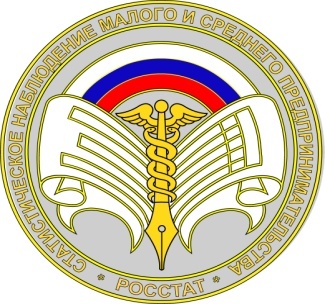 Аналитические запискиАналитические запискиАналитические запискиАналитические запискиАналитические запискиАналитические запискиАналитические запискиАналитические запискиАналитические запискиАналитические запискиАналитические запискиАналитические запискиАналитические запискиАналитические запискиАналитические запискиАналитические запискиАналитические запискиАналитические запискиАналитические запискиАналитические записки4.3.1Диверсификация в пищевой промышленности Камчатского краяДиверсификация в пищевой промышленности Камчатского краяДиверсификация в пищевой промышленности Камчатского краяА5,
до 15 стр.А5,
до 15 стр.А5,
до 15 стр.А5,
до 15 стр.А5,
до 15 стр.годовая, 
октябрьгодовая, 
октябрьгодовая, 
октябрьгодовая, 
октябрьгодовая, 
октябрьгодовая, 
октябрь37003700370037003700новинкаАнализируются статистические показатели за 2010-2015 годы о состоянии пищевой промышленности Камчатского края, приведены данные о расширении ассортимента пищевой продукции местными производителями с целью укрепления позиций в данном сегменте рынка. Приведены возможные направления диверсификации, их значение для обеспечения продовольственной безопасности Камчатского края. Информация сопровождается графиками и табличным материалом. Анализируются статистические показатели за 2010-2015 годы о состоянии пищевой промышленности Камчатского края, приведены данные о расширении ассортимента пищевой продукции местными производителями с целью укрепления позиций в данном сегменте рынка. Приведены возможные направления диверсификации, их значение для обеспечения продовольственной безопасности Камчатского края. Информация сопровождается графиками и табличным материалом. Анализируются статистические показатели за 2010-2015 годы о состоянии пищевой промышленности Камчатского края, приведены данные о расширении ассортимента пищевой продукции местными производителями с целью укрепления позиций в данном сегменте рынка. Приведены возможные направления диверсификации, их значение для обеспечения продовольственной безопасности Камчатского края. Информация сопровождается графиками и табличным материалом. Анализируются статистические показатели за 2010-2015 годы о состоянии пищевой промышленности Камчатского края, приведены данные о расширении ассортимента пищевой продукции местными производителями с целью укрепления позиций в данном сегменте рынка. Приведены возможные направления диверсификации, их значение для обеспечения продовольственной безопасности Камчатского края. Информация сопровождается графиками и табличным материалом. Анализируются статистические показатели за 2010-2015 годы о состоянии пищевой промышленности Камчатского края, приведены данные о расширении ассортимента пищевой продукции местными производителями с целью укрепления позиций в данном сегменте рынка. Приведены возможные направления диверсификации, их значение для обеспечения продовольственной безопасности Камчатского края. Информация сопровождается графиками и табличным материалом. Анализируются статистические показатели за 2010-2015 годы о состоянии пищевой промышленности Камчатского края, приведены данные о расширении ассортимента пищевой продукции местными производителями с целью укрепления позиций в данном сегменте рынка. Приведены возможные направления диверсификации, их значение для обеспечения продовольственной безопасности Камчатского края. Информация сопровождается графиками и табличным материалом. Анализируются статистические показатели за 2010-2015 годы о состоянии пищевой промышленности Камчатского края, приведены данные о расширении ассортимента пищевой продукции местными производителями с целью укрепления позиций в данном сегменте рынка. Приведены возможные направления диверсификации, их значение для обеспечения продовольственной безопасности Камчатского края. Информация сопровождается графиками и табличным материалом. Анализируются статистические показатели за 2010-2015 годы о состоянии пищевой промышленности Камчатского края, приведены данные о расширении ассортимента пищевой продукции местными производителями с целью укрепления позиций в данном сегменте рынка. Приведены возможные направления диверсификации, их значение для обеспечения продовольственной безопасности Камчатского края. Информация сопровождается графиками и табличным материалом. Анализируются статистические показатели за 2010-2015 годы о состоянии пищевой промышленности Камчатского края, приведены данные о расширении ассортимента пищевой продукции местными производителями с целью укрепления позиций в данном сегменте рынка. Приведены возможные направления диверсификации, их значение для обеспечения продовольственной безопасности Камчатского края. Информация сопровождается графиками и табличным материалом. Анализируются статистические показатели за 2010-2015 годы о состоянии пищевой промышленности Камчатского края, приведены данные о расширении ассортимента пищевой продукции местными производителями с целью укрепления позиций в данном сегменте рынка. Приведены возможные направления диверсификации, их значение для обеспечения продовольственной безопасности Камчатского края. Информация сопровождается графиками и табличным материалом. Анализируются статистические показатели за 2010-2015 годы о состоянии пищевой промышленности Камчатского края, приведены данные о расширении ассортимента пищевой продукции местными производителями с целью укрепления позиций в данном сегменте рынка. Приведены возможные направления диверсификации, их значение для обеспечения продовольственной безопасности Камчатского края. Информация сопровождается графиками и табличным материалом. Анализируются статистические показатели за 2010-2015 годы о состоянии пищевой промышленности Камчатского края, приведены данные о расширении ассортимента пищевой продукции местными производителями с целью укрепления позиций в данном сегменте рынка. Приведены возможные направления диверсификации, их значение для обеспечения продовольственной безопасности Камчатского края. Информация сопровождается графиками и табличным материалом. Анализируются статистические показатели за 2010-2015 годы о состоянии пищевой промышленности Камчатского края, приведены данные о расширении ассортимента пищевой продукции местными производителями с целью укрепления позиций в данном сегменте рынка. Приведены возможные направления диверсификации, их значение для обеспечения продовольственной безопасности Камчатского края. Информация сопровождается графиками и табличным материалом. Анализируются статистические показатели за 2010-2015 годы о состоянии пищевой промышленности Камчатского края, приведены данные о расширении ассортимента пищевой продукции местными производителями с целью укрепления позиций в данном сегменте рынка. Приведены возможные направления диверсификации, их значение для обеспечения продовольственной безопасности Камчатского края. Информация сопровождается графиками и табличным материалом. Анализируются статистические показатели за 2010-2015 годы о состоянии пищевой промышленности Камчатского края, приведены данные о расширении ассортимента пищевой продукции местными производителями с целью укрепления позиций в данном сегменте рынка. Приведены возможные направления диверсификации, их значение для обеспечения продовольственной безопасности Камчатского края. Информация сопровождается графиками и табличным материалом. Анализируются статистические показатели за 2010-2015 годы о состоянии пищевой промышленности Камчатского края, приведены данные о расширении ассортимента пищевой продукции местными производителями с целью укрепления позиций в данном сегменте рынка. Приведены возможные направления диверсификации, их значение для обеспечения продовольственной безопасности Камчатского края. Информация сопровождается графиками и табличным материалом. Анализируются статистические показатели за 2010-2015 годы о состоянии пищевой промышленности Камчатского края, приведены данные о расширении ассортимента пищевой продукции местными производителями с целью укрепления позиций в данном сегменте рынка. Приведены возможные направления диверсификации, их значение для обеспечения продовольственной безопасности Камчатского края. Информация сопровождается графиками и табличным материалом. Анализируются статистические показатели за 2010-2015 годы о состоянии пищевой промышленности Камчатского края, приведены данные о расширении ассортимента пищевой продукции местными производителями с целью укрепления позиций в данном сегменте рынка. Приведены возможные направления диверсификации, их значение для обеспечения продовольственной безопасности Камчатского края. Информация сопровождается графиками и табличным материалом. Анализируются статистические показатели за 2010-2015 годы о состоянии пищевой промышленности Камчатского края, приведены данные о расширении ассортимента пищевой продукции местными производителями с целью укрепления позиций в данном сегменте рынка. Приведены возможные направления диверсификации, их значение для обеспечения продовольственной безопасности Камчатского края. Информация сопровождается графиками и табличным материалом. Экспресс–информацииЭкспресс–информацииЭкспресс–информацииЭкспресс–информацииЭкспресс–информацииЭкспресс–информацииЭкспресс–информацииЭкспресс–информацииЭкспресс–информацииЭкспресс–информацииЭкспресс–информацииЭкспресс–информацииЭкспресс–информацииЭкспресс–информацииЭкспресс–информацииЭкспресс–информацииЭкспресс–информацииЭкспресс–информацииЭкспресс–информацииЭкспресс–информации4.4.1Основные показатели промышленного производстваОсновные показатели промышленного производстваОсновные показатели промышленного производстваА5,
2 стр.А5,
2 стр.А5,
2 стр.А5,
2 стр.А5,
2 стр.месячнаямесячнаямесячнаямесячнаямесячнаямесячная182182182218421844.4.1по материалам текущей отчетностипо материалам текущей отчетностипо материалам текущей отчетностиА5,
2 стр.А5,
2 стр.А5,
2 стр.А5,
2 стр.А5,
2 стр.месячнаямесячнаямесячнаямесячнаямесячнаямесячная182182182218421844.4.2Основные итоги промышленного производства за 2015 годОсновные итоги промышленного производства за 2015 годОсновные итоги промышленного производства за 2015 годА5,
2 стр.А5,
2 стр.А5,
2 стр.А5,
2 стр.А5,
2 стр.годовая,
августгодовая,
августгодовая,
августгодовая,
августгодовая,
августгодовая,
август1821821821821824.4.2по данным годовой отчетностипо данным годовой отчетностипо данным годовой отчетностиА5,
2 стр.А5,
2 стр.А5,
2 стр.А5,
2 стр.А5,
2 стр.годовая,
августгодовая,
августгодовая,
августгодовая,
августгодовая,
августгодовая,
август1821821821821824.4.3Производство отдельных видов продукцииПроизводство отдельных видов продукцииПроизводство отдельных видов продукцииА5, 
2 стр.А5, 
2 стр.А5, 
2 стр.А5, 
2 стр.А5, 
2 стр.месячнаямесячнаямесячнаямесячнаямесячнаямесячная182182182218421844.4.3по материалам текущей отчетностипо материалам текущей отчетностипо материалам текущей отчетностиА5, 
2 стр.А5, 
2 стр.А5, 
2 стр.А5, 
2 стр.А5, 
2 стр.месячнаямесячнаямесячнаямесячнаямесячнаямесячная182182182218421844.4.4Производство продукции за 2015 год    (по установленной номенклатуре)Производство продукции за 2015 год    (по установленной номенклатуре)Производство продукции за 2015 год    (по установленной номенклатуре)А5, 
3 стр.А5, 
3 стр.А5, 
3 стр.А5, 
3 стр.А5, 
3 стр.годовая,
майгодовая,
майгодовая,
майгодовая,
майгодовая,
майгодовая,
май1901901901901904.4.4по данным годовой отчетностипо данным годовой отчетностипо данным годовой отчетностиА5, 
3 стр.А5, 
3 стр.А5, 
3 стр.А5, 
3 стр.А5, 
3 стр.годовая,
майгодовая,
майгодовая,
майгодовая,
майгодовая,
майгодовая,
май1901901901901904.4.5Производство рыбопродукции Производство рыбопродукции Производство рыбопродукции А5,
3 стр.А5,
3 стр.А5,
3 стр.А5,
3 стр.А5,
3 стр.месячнаямесячнаямесячнаямесячнаямесячнаямесячная190190190228022804.4.5по материалам текущей отчетностипо материалам текущей отчетностипо материалам текущей отчетностиА5,
3 стр.А5,
3 стр.А5,
3 стр.А5,
3 стр.А5,
3 стр.месячнаямесячнаямесячнаямесячнаямесячнаямесячная190190190228022804.4.6Баланс производства и потребления электроэнергии в Камчатском краеБаланс производства и потребления электроэнергии в Камчатском краеБаланс производства и потребления электроэнергии в Камчатском краеА5,
2 стр.А5,
2 стр.А5,
2 стр.А5,
2 стр.А5,
2 стр.годовая,
майгодовая,
майгодовая,
майгодовая,
майгодовая,
майгодовая,
май182182182182182по данным годовой отчетностипо данным годовой отчетностипо данным годовой отчетности4.4.7Уровень использования производственных мощностей 
по выпуску отдельных видов продукцииУровень использования производственных мощностей 
по выпуску отдельных видов продукцииУровень использования производственных мощностей 
по выпуску отдельных видов продукцииА5,
2 стр.А5,
2 стр.А5,
2 стр.А5,
2 стр.А5,
2 стр.годовая, 
апрельгодовая, 
апрельгодовая, 
апрельгодовая, 
апрельгодовая, 
апрельгодовая, 
апрель182182182182182по данным годовой отчетностипо данным годовой отчетностипо данным годовой отчетностиА5,
2 стр.А5,
2 стр.А5,
2 стр.А5,
2 стр.А5,
2 стр.годовая, 
апрельгодовая, 
апрельгодовая, 
апрельгодовая, 
апрельгодовая, 
апрельгодовая, 
апрель1821821821821824.4.8Индексы производства по городам и районам Камчатского краяИндексы производства по городам и районам Камчатского краяИндексы производства по городам и районам Камчатского краяА5,
2 стр.А5,
2 стр.А5,
2 стр.А5,
2 стр.А5,
2 стр.месячнаямесячнаямесячнаямесячнаямесячнаямесячная18218218221842184по материалам текущей отчетности, по организациям, не относящимся к субъектам малого предпринимательства (включая средние предприятия)по материалам текущей отчетности, по организациям, не относящимся к субъектам малого предпринимательства (включая средние предприятия)по материалам текущей отчетности, по организациям, не относящимся к субъектам малого предпринимательства (включая средние предприятия)по материалам текущей отчетности, по организациям, не относящимся к субъектам малого предпринимательства (включая средние предприятия)по материалам текущей отчетности, по организациям, не относящимся к субъектам малого предпринимательства (включая средние предприятия)по материалам текущей отчетности, по организациям, не относящимся к субъектам малого предпринимательства (включая средние предприятия)по материалам текущей отчетности, по организациям, не относящимся к субъектам малого предпринимательства (включая средние предприятия)по материалам текущей отчетности, по организациям, не относящимся к субъектам малого предпринимательства (включая средние предприятия)по материалам текущей отчетности, по организациям, не относящимся к субъектам малого предпринимательства (включая средние предприятия)по материалам текущей отчетности, по организациям, не относящимся к субъектам малого предпринимательства (включая средние предприятия)по материалам текущей отчетности, по организациям, не относящимся к субъектам малого предпринимательства (включая средние предприятия)по материалам текущей отчетности, по организациям, не относящимся к субъектам малого предпринимательства (включая средние предприятия)по материалам текущей отчетности, по организациям, не относящимся к субъектам малого предпринимательства (включая средние предприятия)по материалам текущей отчетности, по организациям, не относящимся к субъектам малого предпринимательства (включая средние предприятия)по материалам текущей отчетности, по организациям, не относящимся к субъектам малого предпринимательства (включая средние предприятия)по материалам текущей отчетности, по организациям, не относящимся к субъектам малого предпринимательства (включая средние предприятия)по материалам текущей отчетности, по организациям, не относящимся к субъектам малого предпринимательства (включая средние предприятия)по материалам текущей отчетности, по организациям, не относящимся к субъектам малого предпринимательства (включая средние предприятия)по материалам текущей отчетности, по организациям, не относящимся к субъектам малого предпринимательства (включая средние предприятия)СЕЛЬСКОЕ ХОЗЯЙСТВОСЕЛЬСКОЕ ХОЗЯЙСТВОСЕЛЬСКОЕ ХОЗЯЙСТВОСЕЛЬСКОЕ ХОЗЯЙСТВОСЕЛЬСКОЕ ХОЗЯЙСТВОСЕЛЬСКОЕ ХОЗЯЙСТВОСЕЛЬСКОЕ ХОЗЯЙСТВОСЕЛЬСКОЕ ХОЗЯЙСТВОСЕЛЬСКОЕ ХОЗЯЙСТВОСЕЛЬСКОЕ ХОЗЯЙСТВОСЕЛЬСКОЕ ХОЗЯЙСТВОСЕЛЬСКОЕ ХОЗЯЙСТВОСЕЛЬСКОЕ ХОЗЯЙСТВОСЕЛЬСКОЕ ХОЗЯЙСТВОСЕЛЬСКОЕ ХОЗЯЙСТВОСЕЛЬСКОЕ ХОЗЯЙСТВОСЕЛЬСКОЕ ХОЗЯЙСТВОСЕЛЬСКОЕ ХОЗЯЙСТВОСЕЛЬСКОЕ ХОЗЯЙСТВОСЕЛЬСКОЕ ХОЗЯЙСТВО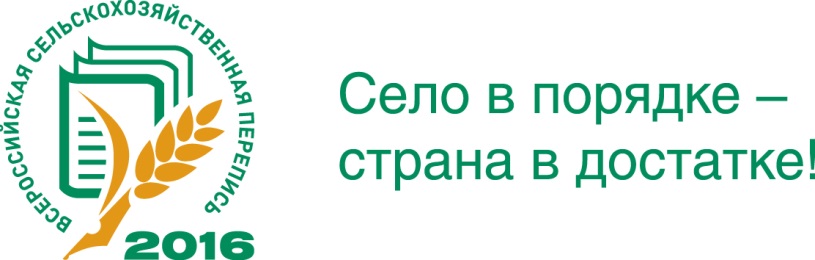 Статистические сборникиСтатистические сборникиСтатистические сборникиСтатистические сборникиСтатистические сборникиСтатистические сборникиСтатистические сборникиСтатистические сборникиСтатистические сборникиСтатистические сборникиСтатистические сборникиСтатистические сборникиСтатистические сборникиСтатистические сборникиСтатистические сборникиСтатистические сборникиСтатистические сборникиСтатистические сборникиСтатистические сборникиСтатистические сборники5.1.1Сельское хозяйство Камчатского краяСельское хозяйство Камчатского краяСельское хозяйство Камчатского краяА5,
68 стр.А5,
68 стр.А5,
68 стр.А5,
68 стр.А5,
68 стр.годовая, октябрьгодовая, октябрьгодовая, октябрьгодовая, октябрьгодовая, октябрьгодовая, октябрь145814581458145814585.1.1В сборнике содержатся показатели, характеризующие состояние растениеводства и животноводства по категориям хозяйств и по районам Камчатского края. Приведены данные о реализации сельскохозяйственной продукции, ценах производителей, потреблении основных продуктов питания. Один из разделов сборника посвящен социальной сфере села. Информация представлена за 2010-2015 годы. В сборнике содержатся показатели, характеризующие состояние растениеводства и животноводства по категориям хозяйств и по районам Камчатского края. Приведены данные о реализации сельскохозяйственной продукции, ценах производителей, потреблении основных продуктов питания. Один из разделов сборника посвящен социальной сфере села. Информация представлена за 2010-2015 годы. В сборнике содержатся показатели, характеризующие состояние растениеводства и животноводства по категориям хозяйств и по районам Камчатского края. Приведены данные о реализации сельскохозяйственной продукции, ценах производителей, потреблении основных продуктов питания. Один из разделов сборника посвящен социальной сфере села. Информация представлена за 2010-2015 годы. В сборнике содержатся показатели, характеризующие состояние растениеводства и животноводства по категориям хозяйств и по районам Камчатского края. Приведены данные о реализации сельскохозяйственной продукции, ценах производителей, потреблении основных продуктов питания. Один из разделов сборника посвящен социальной сфере села. Информация представлена за 2010-2015 годы. В сборнике содержатся показатели, характеризующие состояние растениеводства и животноводства по категориям хозяйств и по районам Камчатского края. Приведены данные о реализации сельскохозяйственной продукции, ценах производителей, потреблении основных продуктов питания. Один из разделов сборника посвящен социальной сфере села. Информация представлена за 2010-2015 годы. В сборнике содержатся показатели, характеризующие состояние растениеводства и животноводства по категориям хозяйств и по районам Камчатского края. Приведены данные о реализации сельскохозяйственной продукции, ценах производителей, потреблении основных продуктов питания. Один из разделов сборника посвящен социальной сфере села. Информация представлена за 2010-2015 годы. В сборнике содержатся показатели, характеризующие состояние растениеводства и животноводства по категориям хозяйств и по районам Камчатского края. Приведены данные о реализации сельскохозяйственной продукции, ценах производителей, потреблении основных продуктов питания. Один из разделов сборника посвящен социальной сфере села. Информация представлена за 2010-2015 годы. В сборнике содержатся показатели, характеризующие состояние растениеводства и животноводства по категориям хозяйств и по районам Камчатского края. Приведены данные о реализации сельскохозяйственной продукции, ценах производителей, потреблении основных продуктов питания. Один из разделов сборника посвящен социальной сфере села. Информация представлена за 2010-2015 годы. В сборнике содержатся показатели, характеризующие состояние растениеводства и животноводства по категориям хозяйств и по районам Камчатского края. Приведены данные о реализации сельскохозяйственной продукции, ценах производителей, потреблении основных продуктов питания. Один из разделов сборника посвящен социальной сфере села. Информация представлена за 2010-2015 годы. В сборнике содержатся показатели, характеризующие состояние растениеводства и животноводства по категориям хозяйств и по районам Камчатского края. Приведены данные о реализации сельскохозяйственной продукции, ценах производителей, потреблении основных продуктов питания. Один из разделов сборника посвящен социальной сфере села. Информация представлена за 2010-2015 годы. В сборнике содержатся показатели, характеризующие состояние растениеводства и животноводства по категориям хозяйств и по районам Камчатского края. Приведены данные о реализации сельскохозяйственной продукции, ценах производителей, потреблении основных продуктов питания. Один из разделов сборника посвящен социальной сфере села. Информация представлена за 2010-2015 годы. В сборнике содержатся показатели, характеризующие состояние растениеводства и животноводства по категориям хозяйств и по районам Камчатского края. Приведены данные о реализации сельскохозяйственной продукции, ценах производителей, потреблении основных продуктов питания. Один из разделов сборника посвящен социальной сфере села. Информация представлена за 2010-2015 годы. В сборнике содержатся показатели, характеризующие состояние растениеводства и животноводства по категориям хозяйств и по районам Камчатского края. Приведены данные о реализации сельскохозяйственной продукции, ценах производителей, потреблении основных продуктов питания. Один из разделов сборника посвящен социальной сфере села. Информация представлена за 2010-2015 годы. В сборнике содержатся показатели, характеризующие состояние растениеводства и животноводства по категориям хозяйств и по районам Камчатского края. Приведены данные о реализации сельскохозяйственной продукции, ценах производителей, потреблении основных продуктов питания. Один из разделов сборника посвящен социальной сфере села. Информация представлена за 2010-2015 годы. В сборнике содержатся показатели, характеризующие состояние растениеводства и животноводства по категориям хозяйств и по районам Камчатского края. Приведены данные о реализации сельскохозяйственной продукции, ценах производителей, потреблении основных продуктов питания. Один из разделов сборника посвящен социальной сфере села. Информация представлена за 2010-2015 годы. В сборнике содержатся показатели, характеризующие состояние растениеводства и животноводства по категориям хозяйств и по районам Камчатского края. Приведены данные о реализации сельскохозяйственной продукции, ценах производителей, потреблении основных продуктов питания. Один из разделов сборника посвящен социальной сфере села. Информация представлена за 2010-2015 годы. В сборнике содержатся показатели, характеризующие состояние растениеводства и животноводства по категориям хозяйств и по районам Камчатского края. Приведены данные о реализации сельскохозяйственной продукции, ценах производителей, потреблении основных продуктов питания. Один из разделов сборника посвящен социальной сфере села. Информация представлена за 2010-2015 годы. В сборнике содержатся показатели, характеризующие состояние растениеводства и животноводства по категориям хозяйств и по районам Камчатского края. Приведены данные о реализации сельскохозяйственной продукции, ценах производителей, потреблении основных продуктов питания. Один из разделов сборника посвящен социальной сфере села. Информация представлена за 2010-2015 годы. В сборнике содержатся показатели, характеризующие состояние растениеводства и животноводства по категориям хозяйств и по районам Камчатского края. Приведены данные о реализации сельскохозяйственной продукции, ценах производителей, потреблении основных продуктов питания. Один из разделов сборника посвящен социальной сфере села. Информация представлена за 2010-2015 годы. 5.1.2Сельскохозяйственная деятельность КамчаткиСельскохозяйственная деятельность КамчаткиСельскохозяйственная деятельность КамчаткиА5,
40 стр.А5,
40 стр.А5,
40 стр.А5,
40 стр.А5,
40 стр.годовая, 
апрельгодовая, 
апрельгодовая, 
апрельгодовая, 
апрельгодовая, 
апрельгодовая, 
апрель177117711771177117715.1.2Сборник содержит информацию о посевных площадях и урожайности сельскохозяйственной продукции, продуктивности скота и птицы, товарности сельскохозяйственного производства, материально-технической базе сельского хозяйства по категориям хозяйств за 2010-2015 годы. Отдельные показатели приведены по регионам Дальневосточного федерального округа. В издании размещены цветные графики.Сборник содержит информацию о посевных площадях и урожайности сельскохозяйственной продукции, продуктивности скота и птицы, товарности сельскохозяйственного производства, материально-технической базе сельского хозяйства по категориям хозяйств за 2010-2015 годы. Отдельные показатели приведены по регионам Дальневосточного федерального округа. В издании размещены цветные графики.Сборник содержит информацию о посевных площадях и урожайности сельскохозяйственной продукции, продуктивности скота и птицы, товарности сельскохозяйственного производства, материально-технической базе сельского хозяйства по категориям хозяйств за 2010-2015 годы. Отдельные показатели приведены по регионам Дальневосточного федерального округа. В издании размещены цветные графики.Сборник содержит информацию о посевных площадях и урожайности сельскохозяйственной продукции, продуктивности скота и птицы, товарности сельскохозяйственного производства, материально-технической базе сельского хозяйства по категориям хозяйств за 2010-2015 годы. Отдельные показатели приведены по регионам Дальневосточного федерального округа. В издании размещены цветные графики.Сборник содержит информацию о посевных площадях и урожайности сельскохозяйственной продукции, продуктивности скота и птицы, товарности сельскохозяйственного производства, материально-технической базе сельского хозяйства по категориям хозяйств за 2010-2015 годы. Отдельные показатели приведены по регионам Дальневосточного федерального округа. В издании размещены цветные графики.Сборник содержит информацию о посевных площадях и урожайности сельскохозяйственной продукции, продуктивности скота и птицы, товарности сельскохозяйственного производства, материально-технической базе сельского хозяйства по категориям хозяйств за 2010-2015 годы. Отдельные показатели приведены по регионам Дальневосточного федерального округа. В издании размещены цветные графики.Сборник содержит информацию о посевных площадях и урожайности сельскохозяйственной продукции, продуктивности скота и птицы, товарности сельскохозяйственного производства, материально-технической базе сельского хозяйства по категориям хозяйств за 2010-2015 годы. Отдельные показатели приведены по регионам Дальневосточного федерального округа. В издании размещены цветные графики.Сборник содержит информацию о посевных площадях и урожайности сельскохозяйственной продукции, продуктивности скота и птицы, товарности сельскохозяйственного производства, материально-технической базе сельского хозяйства по категориям хозяйств за 2010-2015 годы. Отдельные показатели приведены по регионам Дальневосточного федерального округа. В издании размещены цветные графики.Сборник содержит информацию о посевных площадях и урожайности сельскохозяйственной продукции, продуктивности скота и птицы, товарности сельскохозяйственного производства, материально-технической базе сельского хозяйства по категориям хозяйств за 2010-2015 годы. Отдельные показатели приведены по регионам Дальневосточного федерального округа. В издании размещены цветные графики.Сборник содержит информацию о посевных площадях и урожайности сельскохозяйственной продукции, продуктивности скота и птицы, товарности сельскохозяйственного производства, материально-технической базе сельского хозяйства по категориям хозяйств за 2010-2015 годы. Отдельные показатели приведены по регионам Дальневосточного федерального округа. В издании размещены цветные графики.Сборник содержит информацию о посевных площадях и урожайности сельскохозяйственной продукции, продуктивности скота и птицы, товарности сельскохозяйственного производства, материально-технической базе сельского хозяйства по категориям хозяйств за 2010-2015 годы. Отдельные показатели приведены по регионам Дальневосточного федерального округа. В издании размещены цветные графики.Сборник содержит информацию о посевных площадях и урожайности сельскохозяйственной продукции, продуктивности скота и птицы, товарности сельскохозяйственного производства, материально-технической базе сельского хозяйства по категориям хозяйств за 2010-2015 годы. Отдельные показатели приведены по регионам Дальневосточного федерального округа. В издании размещены цветные графики.Сборник содержит информацию о посевных площадях и урожайности сельскохозяйственной продукции, продуктивности скота и птицы, товарности сельскохозяйственного производства, материально-технической базе сельского хозяйства по категориям хозяйств за 2010-2015 годы. Отдельные показатели приведены по регионам Дальневосточного федерального округа. В издании размещены цветные графики.Сборник содержит информацию о посевных площадях и урожайности сельскохозяйственной продукции, продуктивности скота и птицы, товарности сельскохозяйственного производства, материально-технической базе сельского хозяйства по категориям хозяйств за 2010-2015 годы. Отдельные показатели приведены по регионам Дальневосточного федерального округа. В издании размещены цветные графики.Сборник содержит информацию о посевных площадях и урожайности сельскохозяйственной продукции, продуктивности скота и птицы, товарности сельскохозяйственного производства, материально-технической базе сельского хозяйства по категориям хозяйств за 2010-2015 годы. Отдельные показатели приведены по регионам Дальневосточного федерального округа. В издании размещены цветные графики.Сборник содержит информацию о посевных площадях и урожайности сельскохозяйственной продукции, продуктивности скота и птицы, товарности сельскохозяйственного производства, материально-технической базе сельского хозяйства по категориям хозяйств за 2010-2015 годы. Отдельные показатели приведены по регионам Дальневосточного федерального округа. В издании размещены цветные графики.Сборник содержит информацию о посевных площадях и урожайности сельскохозяйственной продукции, продуктивности скота и птицы, товарности сельскохозяйственного производства, материально-технической базе сельского хозяйства по категориям хозяйств за 2010-2015 годы. Отдельные показатели приведены по регионам Дальневосточного федерального округа. В издании размещены цветные графики.Сборник содержит информацию о посевных площадях и урожайности сельскохозяйственной продукции, продуктивности скота и птицы, товарности сельскохозяйственного производства, материально-технической базе сельского хозяйства по категориям хозяйств за 2010-2015 годы. Отдельные показатели приведены по регионам Дальневосточного федерального округа. В издании размещены цветные графики.Сборник содержит информацию о посевных площадях и урожайности сельскохозяйственной продукции, продуктивности скота и птицы, товарности сельскохозяйственного производства, материально-технической базе сельского хозяйства по категориям хозяйств за 2010-2015 годы. Отдельные показатели приведены по регионам Дальневосточного федерального округа. В издании размещены цветные графики.5.1.3Посевные площади и валовой сбор сельскохозяйственных культур в Камчатском краеПосевные площади и валовой сбор сельскохозяйственных культур в Камчатском краеПосевные площади и валовой сбор сельскохозяйственных культур в Камчатском краеА5, 
45 стр.А5, 
45 стр.А5, 
45 стр.А5, 
45 стр.А5, 
45 стр.годовая, 
апрельгодовая, 
апрельгодовая, 
апрельгодовая, 
апрельгодовая, 
апрельгодовая, 
апрель111611161116111611165.1.3Представлены данные о структуре посевных площадей, внесении удобрений, валовом сборе овощей, картофеля и кормовых культур. Данные приведены в разрезе районов края и категорий хозяйств за 2010-2015 годы. Представлены данные о структуре посевных площадей, внесении удобрений, валовом сборе овощей, картофеля и кормовых культур. Данные приведены в разрезе районов края и категорий хозяйств за 2010-2015 годы. Представлены данные о структуре посевных площадей, внесении удобрений, валовом сборе овощей, картофеля и кормовых культур. Данные приведены в разрезе районов края и категорий хозяйств за 2010-2015 годы. Представлены данные о структуре посевных площадей, внесении удобрений, валовом сборе овощей, картофеля и кормовых культур. Данные приведены в разрезе районов края и категорий хозяйств за 2010-2015 годы. Представлены данные о структуре посевных площадей, внесении удобрений, валовом сборе овощей, картофеля и кормовых культур. Данные приведены в разрезе районов края и категорий хозяйств за 2010-2015 годы. Представлены данные о структуре посевных площадей, внесении удобрений, валовом сборе овощей, картофеля и кормовых культур. Данные приведены в разрезе районов края и категорий хозяйств за 2010-2015 годы. Представлены данные о структуре посевных площадей, внесении удобрений, валовом сборе овощей, картофеля и кормовых культур. Данные приведены в разрезе районов края и категорий хозяйств за 2010-2015 годы. Представлены данные о структуре посевных площадей, внесении удобрений, валовом сборе овощей, картофеля и кормовых культур. Данные приведены в разрезе районов края и категорий хозяйств за 2010-2015 годы. Представлены данные о структуре посевных площадей, внесении удобрений, валовом сборе овощей, картофеля и кормовых культур. Данные приведены в разрезе районов края и категорий хозяйств за 2010-2015 годы. Представлены данные о структуре посевных площадей, внесении удобрений, валовом сборе овощей, картофеля и кормовых культур. Данные приведены в разрезе районов края и категорий хозяйств за 2010-2015 годы. Представлены данные о структуре посевных площадей, внесении удобрений, валовом сборе овощей, картофеля и кормовых культур. Данные приведены в разрезе районов края и категорий хозяйств за 2010-2015 годы. Представлены данные о структуре посевных площадей, внесении удобрений, валовом сборе овощей, картофеля и кормовых культур. Данные приведены в разрезе районов края и категорий хозяйств за 2010-2015 годы. Представлены данные о структуре посевных площадей, внесении удобрений, валовом сборе овощей, картофеля и кормовых культур. Данные приведены в разрезе районов края и категорий хозяйств за 2010-2015 годы. Представлены данные о структуре посевных площадей, внесении удобрений, валовом сборе овощей, картофеля и кормовых культур. Данные приведены в разрезе районов края и категорий хозяйств за 2010-2015 годы. Представлены данные о структуре посевных площадей, внесении удобрений, валовом сборе овощей, картофеля и кормовых культур. Данные приведены в разрезе районов края и категорий хозяйств за 2010-2015 годы. Представлены данные о структуре посевных площадей, внесении удобрений, валовом сборе овощей, картофеля и кормовых культур. Данные приведены в разрезе районов края и категорий хозяйств за 2010-2015 годы. Представлены данные о структуре посевных площадей, внесении удобрений, валовом сборе овощей, картофеля и кормовых культур. Данные приведены в разрезе районов края и категорий хозяйств за 2010-2015 годы. Представлены данные о структуре посевных площадей, внесении удобрений, валовом сборе овощей, картофеля и кормовых культур. Данные приведены в разрезе районов края и категорий хозяйств за 2010-2015 годы. Представлены данные о структуре посевных площадей, внесении удобрений, валовом сборе овощей, картофеля и кормовых культур. Данные приведены в разрезе районов края и категорий хозяйств за 2010-2015 годы. 5.1.4Производство продукции животноводства в Камчатском краеПроизводство продукции животноводства в Камчатском краеПроизводство продукции животноводства в Камчатском краеА5, 
66 стр.А5, 
66 стр.А5, 
66 стр.А5, 
66 стр.А5, 
66 стр.годовая,
июньгодовая,
июньгодовая,
июньгодовая,
июньгодовая,
июньгодовая,
июнь142014201420142014205.1.4В сборнике приведены сведения о поголовье скота и птицы, структуре производства продуктов животноводства, расходе кормов и продуктивности скота и птицы. Данные представлены в разрезе районов Камчатского края за 2010-2015 годы. По ряду отдельных показателей размещены данные по России и регионам Дальневосточного федерального округа. В сборнике приведены сведения о поголовье скота и птицы, структуре производства продуктов животноводства, расходе кормов и продуктивности скота и птицы. Данные представлены в разрезе районов Камчатского края за 2010-2015 годы. По ряду отдельных показателей размещены данные по России и регионам Дальневосточного федерального округа. В сборнике приведены сведения о поголовье скота и птицы, структуре производства продуктов животноводства, расходе кормов и продуктивности скота и птицы. Данные представлены в разрезе районов Камчатского края за 2010-2015 годы. По ряду отдельных показателей размещены данные по России и регионам Дальневосточного федерального округа. В сборнике приведены сведения о поголовье скота и птицы, структуре производства продуктов животноводства, расходе кормов и продуктивности скота и птицы. Данные представлены в разрезе районов Камчатского края за 2010-2015 годы. По ряду отдельных показателей размещены данные по России и регионам Дальневосточного федерального округа. В сборнике приведены сведения о поголовье скота и птицы, структуре производства продуктов животноводства, расходе кормов и продуктивности скота и птицы. Данные представлены в разрезе районов Камчатского края за 2010-2015 годы. По ряду отдельных показателей размещены данные по России и регионам Дальневосточного федерального округа. В сборнике приведены сведения о поголовье скота и птицы, структуре производства продуктов животноводства, расходе кормов и продуктивности скота и птицы. Данные представлены в разрезе районов Камчатского края за 2010-2015 годы. По ряду отдельных показателей размещены данные по России и регионам Дальневосточного федерального округа. В сборнике приведены сведения о поголовье скота и птицы, структуре производства продуктов животноводства, расходе кормов и продуктивности скота и птицы. Данные представлены в разрезе районов Камчатского края за 2010-2015 годы. По ряду отдельных показателей размещены данные по России и регионам Дальневосточного федерального округа. В сборнике приведены сведения о поголовье скота и птицы, структуре производства продуктов животноводства, расходе кормов и продуктивности скота и птицы. Данные представлены в разрезе районов Камчатского края за 2010-2015 годы. По ряду отдельных показателей размещены данные по России и регионам Дальневосточного федерального округа. В сборнике приведены сведения о поголовье скота и птицы, структуре производства продуктов животноводства, расходе кормов и продуктивности скота и птицы. Данные представлены в разрезе районов Камчатского края за 2010-2015 годы. По ряду отдельных показателей размещены данные по России и регионам Дальневосточного федерального округа. В сборнике приведены сведения о поголовье скота и птицы, структуре производства продуктов животноводства, расходе кормов и продуктивности скота и птицы. Данные представлены в разрезе районов Камчатского края за 2010-2015 годы. По ряду отдельных показателей размещены данные по России и регионам Дальневосточного федерального округа. В сборнике приведены сведения о поголовье скота и птицы, структуре производства продуктов животноводства, расходе кормов и продуктивности скота и птицы. Данные представлены в разрезе районов Камчатского края за 2010-2015 годы. По ряду отдельных показателей размещены данные по России и регионам Дальневосточного федерального округа. В сборнике приведены сведения о поголовье скота и птицы, структуре производства продуктов животноводства, расходе кормов и продуктивности скота и птицы. Данные представлены в разрезе районов Камчатского края за 2010-2015 годы. По ряду отдельных показателей размещены данные по России и регионам Дальневосточного федерального округа. В сборнике приведены сведения о поголовье скота и птицы, структуре производства продуктов животноводства, расходе кормов и продуктивности скота и птицы. Данные представлены в разрезе районов Камчатского края за 2010-2015 годы. По ряду отдельных показателей размещены данные по России и регионам Дальневосточного федерального округа. В сборнике приведены сведения о поголовье скота и птицы, структуре производства продуктов животноводства, расходе кормов и продуктивности скота и птицы. Данные представлены в разрезе районов Камчатского края за 2010-2015 годы. По ряду отдельных показателей размещены данные по России и регионам Дальневосточного федерального округа. В сборнике приведены сведения о поголовье скота и птицы, структуре производства продуктов животноводства, расходе кормов и продуктивности скота и птицы. Данные представлены в разрезе районов Камчатского края за 2010-2015 годы. По ряду отдельных показателей размещены данные по России и регионам Дальневосточного федерального округа. В сборнике приведены сведения о поголовье скота и птицы, структуре производства продуктов животноводства, расходе кормов и продуктивности скота и птицы. Данные представлены в разрезе районов Камчатского края за 2010-2015 годы. По ряду отдельных показателей размещены данные по России и регионам Дальневосточного федерального округа. В сборнике приведены сведения о поголовье скота и птицы, структуре производства продуктов животноводства, расходе кормов и продуктивности скота и птицы. Данные представлены в разрезе районов Камчатского края за 2010-2015 годы. По ряду отдельных показателей размещены данные по России и регионам Дальневосточного федерального округа. В сборнике приведены сведения о поголовье скота и птицы, структуре производства продуктов животноводства, расходе кормов и продуктивности скота и птицы. Данные представлены в разрезе районов Камчатского края за 2010-2015 годы. По ряду отдельных показателей размещены данные по России и регионам Дальневосточного федерального округа. В сборнике приведены сведения о поголовье скота и птицы, структуре производства продуктов животноводства, расходе кормов и продуктивности скота и птицы. Данные представлены в разрезе районов Камчатского края за 2010-2015 годы. По ряду отдельных показателей размещены данные по России и регионам Дальневосточного федерального округа. 5.1.5Реализация сельскохозяйственной продукцииРеализация сельскохозяйственной продукцииРеализация сельскохозяйственной продукцииА5, 
32 стр.А5, 
32 стр.А5, 
32 стр.А5, 
32 стр.А5, 
32 стр.годовая, 
апрельгодовая, 
апрельгодовая, 
апрельгодовая, 
апрельгодовая, 
апрельгодовая, 
апрель6166166166166165.1.5Сборник содержит информацию о сбыте сельскохозяйственной продукции по видам продукции и различным каналам реализации, в том числе для государственных и муниципальных нужд. Приведена структура реализации продукции по каналам сбыта и категориям хозяйств в разрезе районов края. Данные размещены за 2010-2015 годы. Сборник содержит информацию о сбыте сельскохозяйственной продукции по видам продукции и различным каналам реализации, в том числе для государственных и муниципальных нужд. Приведена структура реализации продукции по каналам сбыта и категориям хозяйств в разрезе районов края. Данные размещены за 2010-2015 годы. Сборник содержит информацию о сбыте сельскохозяйственной продукции по видам продукции и различным каналам реализации, в том числе для государственных и муниципальных нужд. Приведена структура реализации продукции по каналам сбыта и категориям хозяйств в разрезе районов края. Данные размещены за 2010-2015 годы. Сборник содержит информацию о сбыте сельскохозяйственной продукции по видам продукции и различным каналам реализации, в том числе для государственных и муниципальных нужд. Приведена структура реализации продукции по каналам сбыта и категориям хозяйств в разрезе районов края. Данные размещены за 2010-2015 годы. Сборник содержит информацию о сбыте сельскохозяйственной продукции по видам продукции и различным каналам реализации, в том числе для государственных и муниципальных нужд. Приведена структура реализации продукции по каналам сбыта и категориям хозяйств в разрезе районов края. Данные размещены за 2010-2015 годы. Сборник содержит информацию о сбыте сельскохозяйственной продукции по видам продукции и различным каналам реализации, в том числе для государственных и муниципальных нужд. Приведена структура реализации продукции по каналам сбыта и категориям хозяйств в разрезе районов края. Данные размещены за 2010-2015 годы. Сборник содержит информацию о сбыте сельскохозяйственной продукции по видам продукции и различным каналам реализации, в том числе для государственных и муниципальных нужд. Приведена структура реализации продукции по каналам сбыта и категориям хозяйств в разрезе районов края. Данные размещены за 2010-2015 годы. Сборник содержит информацию о сбыте сельскохозяйственной продукции по видам продукции и различным каналам реализации, в том числе для государственных и муниципальных нужд. Приведена структура реализации продукции по каналам сбыта и категориям хозяйств в разрезе районов края. Данные размещены за 2010-2015 годы. Сборник содержит информацию о сбыте сельскохозяйственной продукции по видам продукции и различным каналам реализации, в том числе для государственных и муниципальных нужд. Приведена структура реализации продукции по каналам сбыта и категориям хозяйств в разрезе районов края. Данные размещены за 2010-2015 годы. Сборник содержит информацию о сбыте сельскохозяйственной продукции по видам продукции и различным каналам реализации, в том числе для государственных и муниципальных нужд. Приведена структура реализации продукции по каналам сбыта и категориям хозяйств в разрезе районов края. Данные размещены за 2010-2015 годы. Сборник содержит информацию о сбыте сельскохозяйственной продукции по видам продукции и различным каналам реализации, в том числе для государственных и муниципальных нужд. Приведена структура реализации продукции по каналам сбыта и категориям хозяйств в разрезе районов края. Данные размещены за 2010-2015 годы. Сборник содержит информацию о сбыте сельскохозяйственной продукции по видам продукции и различным каналам реализации, в том числе для государственных и муниципальных нужд. Приведена структура реализации продукции по каналам сбыта и категориям хозяйств в разрезе районов края. Данные размещены за 2010-2015 годы. Сборник содержит информацию о сбыте сельскохозяйственной продукции по видам продукции и различным каналам реализации, в том числе для государственных и муниципальных нужд. Приведена структура реализации продукции по каналам сбыта и категориям хозяйств в разрезе районов края. Данные размещены за 2010-2015 годы. Сборник содержит информацию о сбыте сельскохозяйственной продукции по видам продукции и различным каналам реализации, в том числе для государственных и муниципальных нужд. Приведена структура реализации продукции по каналам сбыта и категориям хозяйств в разрезе районов края. Данные размещены за 2010-2015 годы. Сборник содержит информацию о сбыте сельскохозяйственной продукции по видам продукции и различным каналам реализации, в том числе для государственных и муниципальных нужд. Приведена структура реализации продукции по каналам сбыта и категориям хозяйств в разрезе районов края. Данные размещены за 2010-2015 годы. Сборник содержит информацию о сбыте сельскохозяйственной продукции по видам продукции и различным каналам реализации, в том числе для государственных и муниципальных нужд. Приведена структура реализации продукции по каналам сбыта и категориям хозяйств в разрезе районов края. Данные размещены за 2010-2015 годы. Сборник содержит информацию о сбыте сельскохозяйственной продукции по видам продукции и различным каналам реализации, в том числе для государственных и муниципальных нужд. Приведена структура реализации продукции по каналам сбыта и категориям хозяйств в разрезе районов края. Данные размещены за 2010-2015 годы. Сборник содержит информацию о сбыте сельскохозяйственной продукции по видам продукции и различным каналам реализации, в том числе для государственных и муниципальных нужд. Приведена структура реализации продукции по каналам сбыта и категориям хозяйств в разрезе районов края. Данные размещены за 2010-2015 годы. Сборник содержит информацию о сбыте сельскохозяйственной продукции по видам продукции и различным каналам реализации, в том числе для государственных и муниципальных нужд. Приведена структура реализации продукции по каналам сбыта и категориям хозяйств в разрезе районов края. Данные размещены за 2010-2015 годы. 5.1.6Ресурсы и потребление основных продуктов питания населением Камчатского краяРесурсы и потребление основных продуктов питания населением Камчатского краяРесурсы и потребление основных продуктов питания населением Камчатского краяА5,
33 стр.А5,
33 стр.А5,
33 стр.А5,
33 стр.А5,
33 стр.годовая, 
октябрьгодовая, 
октябрьгодовая, 
октябрьгодовая, 
октябрьгодовая, 
октябрьгодовая, 
октябрь104810481048104810485.1.6В сборнике приведены данные по ресурсам и использованию: мяса и мясопродуктов, молока и яиц, картофеля, овощей, фруктов и ягод, зерна 
за 2010-2015 годы. Представлены данные о потреблении продуктов питания в расчете на одного жителя Камчатского края, по регионам Дальневосточного федерального округа, разных стран мира. Информация иллюстрирована цветными графиками. В сборнике приведены данные по ресурсам и использованию: мяса и мясопродуктов, молока и яиц, картофеля, овощей, фруктов и ягод, зерна 
за 2010-2015 годы. Представлены данные о потреблении продуктов питания в расчете на одного жителя Камчатского края, по регионам Дальневосточного федерального округа, разных стран мира. Информация иллюстрирована цветными графиками. В сборнике приведены данные по ресурсам и использованию: мяса и мясопродуктов, молока и яиц, картофеля, овощей, фруктов и ягод, зерна 
за 2010-2015 годы. Представлены данные о потреблении продуктов питания в расчете на одного жителя Камчатского края, по регионам Дальневосточного федерального округа, разных стран мира. Информация иллюстрирована цветными графиками. В сборнике приведены данные по ресурсам и использованию: мяса и мясопродуктов, молока и яиц, картофеля, овощей, фруктов и ягод, зерна 
за 2010-2015 годы. Представлены данные о потреблении продуктов питания в расчете на одного жителя Камчатского края, по регионам Дальневосточного федерального округа, разных стран мира. Информация иллюстрирована цветными графиками. В сборнике приведены данные по ресурсам и использованию: мяса и мясопродуктов, молока и яиц, картофеля, овощей, фруктов и ягод, зерна 
за 2010-2015 годы. Представлены данные о потреблении продуктов питания в расчете на одного жителя Камчатского края, по регионам Дальневосточного федерального округа, разных стран мира. Информация иллюстрирована цветными графиками. В сборнике приведены данные по ресурсам и использованию: мяса и мясопродуктов, молока и яиц, картофеля, овощей, фруктов и ягод, зерна 
за 2010-2015 годы. Представлены данные о потреблении продуктов питания в расчете на одного жителя Камчатского края, по регионам Дальневосточного федерального округа, разных стран мира. Информация иллюстрирована цветными графиками. В сборнике приведены данные по ресурсам и использованию: мяса и мясопродуктов, молока и яиц, картофеля, овощей, фруктов и ягод, зерна 
за 2010-2015 годы. Представлены данные о потреблении продуктов питания в расчете на одного жителя Камчатского края, по регионам Дальневосточного федерального округа, разных стран мира. Информация иллюстрирована цветными графиками. В сборнике приведены данные по ресурсам и использованию: мяса и мясопродуктов, молока и яиц, картофеля, овощей, фруктов и ягод, зерна 
за 2010-2015 годы. Представлены данные о потреблении продуктов питания в расчете на одного жителя Камчатского края, по регионам Дальневосточного федерального округа, разных стран мира. Информация иллюстрирована цветными графиками. В сборнике приведены данные по ресурсам и использованию: мяса и мясопродуктов, молока и яиц, картофеля, овощей, фруктов и ягод, зерна 
за 2010-2015 годы. Представлены данные о потреблении продуктов питания в расчете на одного жителя Камчатского края, по регионам Дальневосточного федерального округа, разных стран мира. Информация иллюстрирована цветными графиками. В сборнике приведены данные по ресурсам и использованию: мяса и мясопродуктов, молока и яиц, картофеля, овощей, фруктов и ягод, зерна 
за 2010-2015 годы. Представлены данные о потреблении продуктов питания в расчете на одного жителя Камчатского края, по регионам Дальневосточного федерального округа, разных стран мира. Информация иллюстрирована цветными графиками. В сборнике приведены данные по ресурсам и использованию: мяса и мясопродуктов, молока и яиц, картофеля, овощей, фруктов и ягод, зерна 
за 2010-2015 годы. Представлены данные о потреблении продуктов питания в расчете на одного жителя Камчатского края, по регионам Дальневосточного федерального округа, разных стран мира. Информация иллюстрирована цветными графиками. В сборнике приведены данные по ресурсам и использованию: мяса и мясопродуктов, молока и яиц, картофеля, овощей, фруктов и ягод, зерна 
за 2010-2015 годы. Представлены данные о потреблении продуктов питания в расчете на одного жителя Камчатского края, по регионам Дальневосточного федерального округа, разных стран мира. Информация иллюстрирована цветными графиками. В сборнике приведены данные по ресурсам и использованию: мяса и мясопродуктов, молока и яиц, картофеля, овощей, фруктов и ягод, зерна 
за 2010-2015 годы. Представлены данные о потреблении продуктов питания в расчете на одного жителя Камчатского края, по регионам Дальневосточного федерального округа, разных стран мира. Информация иллюстрирована цветными графиками. В сборнике приведены данные по ресурсам и использованию: мяса и мясопродуктов, молока и яиц, картофеля, овощей, фруктов и ягод, зерна 
за 2010-2015 годы. Представлены данные о потреблении продуктов питания в расчете на одного жителя Камчатского края, по регионам Дальневосточного федерального округа, разных стран мира. Информация иллюстрирована цветными графиками. В сборнике приведены данные по ресурсам и использованию: мяса и мясопродуктов, молока и яиц, картофеля, овощей, фруктов и ягод, зерна 
за 2010-2015 годы. Представлены данные о потреблении продуктов питания в расчете на одного жителя Камчатского края, по регионам Дальневосточного федерального округа, разных стран мира. Информация иллюстрирована цветными графиками. В сборнике приведены данные по ресурсам и использованию: мяса и мясопродуктов, молока и яиц, картофеля, овощей, фруктов и ягод, зерна 
за 2010-2015 годы. Представлены данные о потреблении продуктов питания в расчете на одного жителя Камчатского края, по регионам Дальневосточного федерального округа, разных стран мира. Информация иллюстрирована цветными графиками. В сборнике приведены данные по ресурсам и использованию: мяса и мясопродуктов, молока и яиц, картофеля, овощей, фруктов и ягод, зерна 
за 2010-2015 годы. Представлены данные о потреблении продуктов питания в расчете на одного жителя Камчатского края, по регионам Дальневосточного федерального округа, разных стран мира. Информация иллюстрирована цветными графиками. В сборнике приведены данные по ресурсам и использованию: мяса и мясопродуктов, молока и яиц, картофеля, овощей, фруктов и ягод, зерна 
за 2010-2015 годы. Представлены данные о потреблении продуктов питания в расчете на одного жителя Камчатского края, по регионам Дальневосточного федерального округа, разных стран мира. Информация иллюстрирована цветными графиками. В сборнике приведены данные по ресурсам и использованию: мяса и мясопродуктов, молока и яиц, картофеля, овощей, фруктов и ягод, зерна 
за 2010-2015 годы. Представлены данные о потреблении продуктов питания в расчете на одного жителя Камчатского края, по регионам Дальневосточного федерального округа, разных стран мира. Информация иллюстрирована цветными графиками. Статистические бюллетениСтатистические бюллетениСтатистические бюллетениСтатистические бюллетениСтатистические бюллетениСтатистические бюллетениСтатистические бюллетениСтатистические бюллетениСтатистические бюллетениСтатистические бюллетениСтатистические бюллетениСтатистические бюллетениСтатистические бюллетениСтатистические бюллетениСтатистические бюллетениСтатистические бюллетениСтатистические бюллетениСтатистические бюллетениСтатистические бюллетениСтатистические бюллетени5.2.1Земельный фонд Камчатского края 
по состоянию на 01.01.2016Земельный фонд Камчатского края 
по состоянию на 01.01.2016Земельный фонд Камчатского края 
по состоянию на 01.01.2016А5,
15 стр.А5,
15 стр.А5,
15 стр.А5,
15 стр.А5,
15 стр.годовая, октябрьгодовая, октябрьгодовая, октябрьгодовая, октябрьгодовая, октябрьгодовая, октябрь4544544544544545.2.1В бюллетене представлены данные о сельскохозяйственных угодьях края в распределении по землепользователям, по формам собственности, наличию орошаемых и осушенных земель. По ряду показателей приведены данные по России и регионам Дальневосточного федерального округа. В бюллетене представлены данные о сельскохозяйственных угодьях края в распределении по землепользователям, по формам собственности, наличию орошаемых и осушенных земель. По ряду показателей приведены данные по России и регионам Дальневосточного федерального округа. В бюллетене представлены данные о сельскохозяйственных угодьях края в распределении по землепользователям, по формам собственности, наличию орошаемых и осушенных земель. По ряду показателей приведены данные по России и регионам Дальневосточного федерального округа. В бюллетене представлены данные о сельскохозяйственных угодьях края в распределении по землепользователям, по формам собственности, наличию орошаемых и осушенных земель. По ряду показателей приведены данные по России и регионам Дальневосточного федерального округа. В бюллетене представлены данные о сельскохозяйственных угодьях края в распределении по землепользователям, по формам собственности, наличию орошаемых и осушенных земель. По ряду показателей приведены данные по России и регионам Дальневосточного федерального округа. В бюллетене представлены данные о сельскохозяйственных угодьях края в распределении по землепользователям, по формам собственности, наличию орошаемых и осушенных земель. По ряду показателей приведены данные по России и регионам Дальневосточного федерального округа. В бюллетене представлены данные о сельскохозяйственных угодьях края в распределении по землепользователям, по формам собственности, наличию орошаемых и осушенных земель. По ряду показателей приведены данные по России и регионам Дальневосточного федерального округа. В бюллетене представлены данные о сельскохозяйственных угодьях края в распределении по землепользователям, по формам собственности, наличию орошаемых и осушенных земель. По ряду показателей приведены данные по России и регионам Дальневосточного федерального округа. В бюллетене представлены данные о сельскохозяйственных угодьях края в распределении по землепользователям, по формам собственности, наличию орошаемых и осушенных земель. По ряду показателей приведены данные по России и регионам Дальневосточного федерального округа. В бюллетене представлены данные о сельскохозяйственных угодьях края в распределении по землепользователям, по формам собственности, наличию орошаемых и осушенных земель. По ряду показателей приведены данные по России и регионам Дальневосточного федерального округа. В бюллетене представлены данные о сельскохозяйственных угодьях края в распределении по землепользователям, по формам собственности, наличию орошаемых и осушенных земель. По ряду показателей приведены данные по России и регионам Дальневосточного федерального округа. В бюллетене представлены данные о сельскохозяйственных угодьях края в распределении по землепользователям, по формам собственности, наличию орошаемых и осушенных земель. По ряду показателей приведены данные по России и регионам Дальневосточного федерального округа. В бюллетене представлены данные о сельскохозяйственных угодьях края в распределении по землепользователям, по формам собственности, наличию орошаемых и осушенных земель. По ряду показателей приведены данные по России и регионам Дальневосточного федерального округа. В бюллетене представлены данные о сельскохозяйственных угодьях края в распределении по землепользователям, по формам собственности, наличию орошаемых и осушенных земель. По ряду показателей приведены данные по России и регионам Дальневосточного федерального округа. В бюллетене представлены данные о сельскохозяйственных угодьях края в распределении по землепользователям, по формам собственности, наличию орошаемых и осушенных земель. По ряду показателей приведены данные по России и регионам Дальневосточного федерального округа. В бюллетене представлены данные о сельскохозяйственных угодьях края в распределении по землепользователям, по формам собственности, наличию орошаемых и осушенных земель. По ряду показателей приведены данные по России и регионам Дальневосточного федерального округа. В бюллетене представлены данные о сельскохозяйственных угодьях края в распределении по землепользователям, по формам собственности, наличию орошаемых и осушенных земель. По ряду показателей приведены данные по России и регионам Дальневосточного федерального округа. В бюллетене представлены данные о сельскохозяйственных угодьях края в распределении по землепользователям, по формам собственности, наличию орошаемых и осушенных земель. По ряду показателей приведены данные по России и регионам Дальневосточного федерального округа. В бюллетене представлены данные о сельскохозяйственных угодьях края в распределении по землепользователям, по формам собственности, наличию орошаемых и осушенных земель. По ряду показателей приведены данные по России и регионам Дальневосточного федерального округа. 5.2.2Итоги учета скота, птицы и оленей 
в хозяйствах всех категорий 
на 01.01.2016Итоги учета скота, птицы и оленей 
в хозяйствах всех категорий 
на 01.01.2016Итоги учета скота, птицы и оленей 
в хозяйствах всех категорий 
на 01.01.2016А5,
11 стр.А5,
11 стр.А5,
11 стр.А5,
11 стр.А5,
11 стр.годовая, 
апрельгодовая, 
апрельгодовая, 
апрельгодовая, 
апрельгодовая, 
апрель2362362362362362365.2.3Размеры и структура посевных площадей под урожай 2016 годаРазмеры и структура посевных площадей под урожай 2016 годаРазмеры и структура посевных площадей под урожай 2016 годаА5,
13 стр.А5,
13 стр.А5,
13 стр.А5,
13 стр.А5,
13 стр.годовая,
июльгодовая,
июльгодовая,
июльгодовая,
июльгодовая,
июль2492492492492492495.2.4Внесение минеральных и органических удобрений за 2015 годВнесение минеральных и органических удобрений за 2015 годВнесение минеральных и органических удобрений за 2015 годА5, 
16 стр.А5, 
16 стр.А5, 
16 стр.А5, 
16 стр.А5, 
16 стр.годовая,
мартгодовая,
мартгодовая,
мартгодовая,
мартгодовая,
март2682682682682682685.2.5Наличие тракторов, сельскохозяйственных машин и энергетических мощностей в сельскохозяйственных организациях Камчатского края за 2015 годНаличие тракторов, сельскохозяйственных машин и энергетических мощностей в сельскохозяйственных организациях Камчатского края за 2015 годНаличие тракторов, сельскохозяйственных машин и энергетических мощностей в сельскохозяйственных организациях Камчатского края за 2015 годА5,
15 стр.А5,
15 стр.А5,
15 стр.А5,
15 стр.А5,
15 стр.годовая, 
апрельгодовая, 
апрельгодовая, 
апрельгодовая, 
апрельгодовая, 
апрель2622622622622622625.2.7Посевные площади, валовой сбор и урожайность сельскохозяйственных культур за 2015 годПосевные площади, валовой сбор и урожайность сельскохозяйственных культур за 2015 годПосевные площади, валовой сбор и урожайность сельскохозяйственных культур за 2015 годА5, 
14 стр.А5, 
14 стр.А5, 
14 стр.А5, 
14 стр.А5, 
14 стр.годовая, 
февральгодовая, 
февральгодовая, 
февральгодовая, 
февральгодовая, 
февраль2552552552552552555.2.8Основные экономические показатели, характеризующие состояние сельского хозяйства Камчатского краяОсновные экономические показатели, характеризующие состояние сельского хозяйства Камчатского краяОсновные экономические показатели, характеризующие состояние сельского хозяйства Камчатского краяА5,
20 стр.А5,
20 стр.А5,
20 стр.А5,
20 стр.А5,
20 стр.месячнаямесячнаямесячнаямесячнаямесячная30630630630636723672Аналитические запискиАналитические запискиАналитические запискиАналитические запискиАналитические запискиАналитические запискиАналитические запискиАналитические запискиАналитические запискиАналитические запискиАналитические запискиАналитические запискиАналитические запискиАналитические запискиАналитические запискиАналитические запискиАналитические запискиАналитические запискиАналитические запискиАналитические записки5.3.1О состоянии животноводства Камчатского краяО состоянии животноводства Камчатского краяО состоянии животноводства Камчатского краяА5,
до 15 стр.А5,
до 15 стр.А5,
до 15 стр.А5,
до 15 стр.А5,
до 15 стр.годовая,
ноябрьгодовая,
ноябрьгодовая,
ноябрьгодовая,
ноябрьгодовая,
ноябрьгодовая,
ноябрь370037003700370037005.3.1В записке представлены основные показатели, характеризующие современное состояние и направления развития животноводства в крае, приведены данные, позволяющие оценить его экономическую эффективность. По ряду показателей приведена сравнительная информация по Российской Федерации и регионам Дальневосточного федерального округа. Данные рассматриваются за 2010-2015 годы. Информация сопровождается графиками и табличным материалом. В записке представлены основные показатели, характеризующие современное состояние и направления развития животноводства в крае, приведены данные, позволяющие оценить его экономическую эффективность. По ряду показателей приведена сравнительная информация по Российской Федерации и регионам Дальневосточного федерального округа. Данные рассматриваются за 2010-2015 годы. Информация сопровождается графиками и табличным материалом. В записке представлены основные показатели, характеризующие современное состояние и направления развития животноводства в крае, приведены данные, позволяющие оценить его экономическую эффективность. По ряду показателей приведена сравнительная информация по Российской Федерации и регионам Дальневосточного федерального округа. Данные рассматриваются за 2010-2015 годы. Информация сопровождается графиками и табличным материалом. В записке представлены основные показатели, характеризующие современное состояние и направления развития животноводства в крае, приведены данные, позволяющие оценить его экономическую эффективность. По ряду показателей приведена сравнительная информация по Российской Федерации и регионам Дальневосточного федерального округа. Данные рассматриваются за 2010-2015 годы. Информация сопровождается графиками и табличным материалом. В записке представлены основные показатели, характеризующие современное состояние и направления развития животноводства в крае, приведены данные, позволяющие оценить его экономическую эффективность. По ряду показателей приведена сравнительная информация по Российской Федерации и регионам Дальневосточного федерального округа. Данные рассматриваются за 2010-2015 годы. Информация сопровождается графиками и табличным материалом. В записке представлены основные показатели, характеризующие современное состояние и направления развития животноводства в крае, приведены данные, позволяющие оценить его экономическую эффективность. По ряду показателей приведена сравнительная информация по Российской Федерации и регионам Дальневосточного федерального округа. Данные рассматриваются за 2010-2015 годы. Информация сопровождается графиками и табличным материалом. В записке представлены основные показатели, характеризующие современное состояние и направления развития животноводства в крае, приведены данные, позволяющие оценить его экономическую эффективность. По ряду показателей приведена сравнительная информация по Российской Федерации и регионам Дальневосточного федерального округа. Данные рассматриваются за 2010-2015 годы. Информация сопровождается графиками и табличным материалом. В записке представлены основные показатели, характеризующие современное состояние и направления развития животноводства в крае, приведены данные, позволяющие оценить его экономическую эффективность. По ряду показателей приведена сравнительная информация по Российской Федерации и регионам Дальневосточного федерального округа. Данные рассматриваются за 2010-2015 годы. Информация сопровождается графиками и табличным материалом. В записке представлены основные показатели, характеризующие современное состояние и направления развития животноводства в крае, приведены данные, позволяющие оценить его экономическую эффективность. По ряду показателей приведена сравнительная информация по Российской Федерации и регионам Дальневосточного федерального округа. Данные рассматриваются за 2010-2015 годы. Информация сопровождается графиками и табличным материалом. В записке представлены основные показатели, характеризующие современное состояние и направления развития животноводства в крае, приведены данные, позволяющие оценить его экономическую эффективность. По ряду показателей приведена сравнительная информация по Российской Федерации и регионам Дальневосточного федерального округа. Данные рассматриваются за 2010-2015 годы. Информация сопровождается графиками и табличным материалом. В записке представлены основные показатели, характеризующие современное состояние и направления развития животноводства в крае, приведены данные, позволяющие оценить его экономическую эффективность. По ряду показателей приведена сравнительная информация по Российской Федерации и регионам Дальневосточного федерального округа. Данные рассматриваются за 2010-2015 годы. Информация сопровождается графиками и табличным материалом. В записке представлены основные показатели, характеризующие современное состояние и направления развития животноводства в крае, приведены данные, позволяющие оценить его экономическую эффективность. По ряду показателей приведена сравнительная информация по Российской Федерации и регионам Дальневосточного федерального округа. Данные рассматриваются за 2010-2015 годы. Информация сопровождается графиками и табличным материалом. В записке представлены основные показатели, характеризующие современное состояние и направления развития животноводства в крае, приведены данные, позволяющие оценить его экономическую эффективность. По ряду показателей приведена сравнительная информация по Российской Федерации и регионам Дальневосточного федерального округа. Данные рассматриваются за 2010-2015 годы. Информация сопровождается графиками и табличным материалом. В записке представлены основные показатели, характеризующие современное состояние и направления развития животноводства в крае, приведены данные, позволяющие оценить его экономическую эффективность. По ряду показателей приведена сравнительная информация по Российской Федерации и регионам Дальневосточного федерального округа. Данные рассматриваются за 2010-2015 годы. Информация сопровождается графиками и табличным материалом. В записке представлены основные показатели, характеризующие современное состояние и направления развития животноводства в крае, приведены данные, позволяющие оценить его экономическую эффективность. По ряду показателей приведена сравнительная информация по Российской Федерации и регионам Дальневосточного федерального округа. Данные рассматриваются за 2010-2015 годы. Информация сопровождается графиками и табличным материалом. В записке представлены основные показатели, характеризующие современное состояние и направления развития животноводства в крае, приведены данные, позволяющие оценить его экономическую эффективность. По ряду показателей приведена сравнительная информация по Российской Федерации и регионам Дальневосточного федерального округа. Данные рассматриваются за 2010-2015 годы. Информация сопровождается графиками и табличным материалом. В записке представлены основные показатели, характеризующие современное состояние и направления развития животноводства в крае, приведены данные, позволяющие оценить его экономическую эффективность. По ряду показателей приведена сравнительная информация по Российской Федерации и регионам Дальневосточного федерального округа. Данные рассматриваются за 2010-2015 годы. Информация сопровождается графиками и табличным материалом. В записке представлены основные показатели, характеризующие современное состояние и направления развития животноводства в крае, приведены данные, позволяющие оценить его экономическую эффективность. По ряду показателей приведена сравнительная информация по Российской Федерации и регионам Дальневосточного федерального округа. Данные рассматриваются за 2010-2015 годы. Информация сопровождается графиками и табличным материалом. В записке представлены основные показатели, характеризующие современное состояние и направления развития животноводства в крае, приведены данные, позволяющие оценить его экономическую эффективность. По ряду показателей приведена сравнительная информация по Российской Федерации и регионам Дальневосточного федерального округа. Данные рассматриваются за 2010-2015 годы. Информация сопровождается графиками и табличным материалом. Экспресс–информацииЭкспресс–информацииЭкспресс–информацииЭкспресс–информацииЭкспресс–информацииЭкспресс–информацииЭкспресс–информацииЭкспресс–информацииЭкспресс–информацииЭкспресс–информацииЭкспресс–информацииЭкспресс–информацииЭкспресс–информацииЭкспресс–информацииЭкспресс–информацииЭкспресс–информацииЭкспресс–информацииЭкспресс–информацииЭкспресс–информацииЭкспресс–информации5.4.1Валовая продукция сельского хозяйства за 2015 годВаловая продукция сельского хозяйства за 2015 годВаловая продукция сельского хозяйства за 2015 годА4,
1 стр.А4,
1 стр.А4,
1 стр.А4,
1 стр.А4,
1 стр.годовая,
январьгодовая,
январьгодовая,
январьгодовая,
январьгодовая,
январьгодовая,
январь1741741741741745.4.1Предварительные данныеПредварительные данныеПредварительные данныеА4,
1 стр.А4,
1 стр.А4,
1 стр.А4,
1 стр.А4,
1 стр.годовая,
январьгодовая,
январьгодовая,
январьгодовая,
январьгодовая,
январьгодовая,
январь1741741741741745.4.2Продукция животноводства во всех категориях хозяйств за 2015 годПродукция животноводства во всех категориях хозяйств за 2015 годПродукция животноводства во всех категориях хозяйств за 2015 годА4,
1 стр.А4,
1 стр.А4,
1 стр.А4,
1 стр.А4,
1 стр.годовая,
январьгодовая,
январьгодовая,
январьгодовая,
январьгодовая,
январьгодовая,
январь1741741741741745.4.3Реализация сельскохозяйственной продукции во всех категориях хозяйств
за 2015 годРеализация сельскохозяйственной продукции во всех категориях хозяйств
за 2015 годРеализация сельскохозяйственной продукции во всех категориях хозяйств
за 2015 годА4,
1 стр.А4,
1 стр.А4,
1 стр.А4,
1 стр.А4,
1 стр.годовая,
мартгодовая,
мартгодовая,
мартгодовая,
мартгодовая,
мартгодовая,
март1741741741741745.4.5Баланс продовольственных ресурсов  
за январь-декабрь 2015 годаБаланс продовольственных ресурсов  
за январь-декабрь 2015 годаБаланс продовольственных ресурсов  
за январь-декабрь 2015 годаА4, 
5 стр. А4, 
5 стр. А4, 
5 стр. А4, 
5 стр. А4, 
5 стр. годовая,
мартгодовая,
мартгодовая,
мартгодовая,
мартгодовая,
мартгодовая,
март2062062062062065.4.6Наличие оленей в хозяйствах Камчатского края по состоянию 
на 01.01.2016Наличие оленей в хозяйствах Камчатского края по состоянию 
на 01.01.2016Наличие оленей в хозяйствах Камчатского края по состоянию 
на 01.01.2016А4, 
1 стр. А4, 
1 стр. А4, 
1 стр. А4, 
1 стр. А4, 
1 стр. годовая,
мартгодовая,
мартгодовая,
мартгодовая,
мартгодовая,
мартгодовая,
март174174174174174СТРОИТЕЛЬСТВО И ИНВЕСТИЦИИСТРОИТЕЛЬСТВО И ИНВЕСТИЦИИСТРОИТЕЛЬСТВО И ИНВЕСТИЦИИСТРОИТЕЛЬСТВО И ИНВЕСТИЦИИСТРОИТЕЛЬСТВО И ИНВЕСТИЦИИСТРОИТЕЛЬСТВО И ИНВЕСТИЦИИСТРОИТЕЛЬСТВО И ИНВЕСТИЦИИСТРОИТЕЛЬСТВО И ИНВЕСТИЦИИСТРОИТЕЛЬСТВО И ИНВЕСТИЦИИСТРОИТЕЛЬСТВО И ИНВЕСТИЦИИСТРОИТЕЛЬСТВО И ИНВЕСТИЦИИСТРОИТЕЛЬСТВО И ИНВЕСТИЦИИСТРОИТЕЛЬСТВО И ИНВЕСТИЦИИСТРОИТЕЛЬСТВО И ИНВЕСТИЦИИСТРОИТЕЛЬСТВО И ИНВЕСТИЦИИСТРОИТЕЛЬСТВО И ИНВЕСТИЦИИСТРОИТЕЛЬСТВО И ИНВЕСТИЦИИСТРОИТЕЛЬСТВО И ИНВЕСТИЦИИСТРОИТЕЛЬСТВО И ИНВЕСТИЦИИСТРОИТЕЛЬСТВО И ИНВЕСТИЦИИСтатистические сборникиСтатистические сборникиСтатистические сборникиСтатистические сборникиСтатистические сборникиСтатистические сборникиСтатистические сборникиСтатистические сборникиСтатистические сборникиСтатистические сборникиСтатистические сборникиСтатистические сборникиСтатистические сборникиСтатистические сборникиСтатистические сборникиСтатистические сборникиСтатистические сборникиСтатистические сборникиСтатистические сборникиСтатистические сборники6.1.1Инвестиции в Камчатском краеИнвестиции в Камчатском краеИнвестиции в Камчатском краеА5, 
75 стр.А5, 
75 стр.А5, 
75 стр.А5, 
75 стр.А5, 
75 стр.годовая, сентябрьгодовая, сентябрьгодовая, сентябрьгодовая, сентябрьгодовая, сентябрьгодовая, сентябрь159115911591159115916.1.1Помещены данные за 2010-2015гг., характеризующие динамику инвестиций в основной капитал по видам экономической деятельности, источникам финансирования, формам собственности. Содержит данные об уровне и динамике цен в сфере инвестиционной деятельности; данные, характеризующие материально-вещественные и финансовые ресурсы организаций для инвестиционной деятельности. Отражены результаты инвестиционной деятельности: ввод в действие производственных мощностей, жилых домов и объектов социальной сферы. Отдельные показатели приводятся по районам края, России и регионам Дальневосточного федерального округа. Помещены данные за 2010-2015гг., характеризующие динамику инвестиций в основной капитал по видам экономической деятельности, источникам финансирования, формам собственности. Содержит данные об уровне и динамике цен в сфере инвестиционной деятельности; данные, характеризующие материально-вещественные и финансовые ресурсы организаций для инвестиционной деятельности. Отражены результаты инвестиционной деятельности: ввод в действие производственных мощностей, жилых домов и объектов социальной сферы. Отдельные показатели приводятся по районам края, России и регионам Дальневосточного федерального округа. Помещены данные за 2010-2015гг., характеризующие динамику инвестиций в основной капитал по видам экономической деятельности, источникам финансирования, формам собственности. Содержит данные об уровне и динамике цен в сфере инвестиционной деятельности; данные, характеризующие материально-вещественные и финансовые ресурсы организаций для инвестиционной деятельности. Отражены результаты инвестиционной деятельности: ввод в действие производственных мощностей, жилых домов и объектов социальной сферы. Отдельные показатели приводятся по районам края, России и регионам Дальневосточного федерального округа. Помещены данные за 2010-2015гг., характеризующие динамику инвестиций в основной капитал по видам экономической деятельности, источникам финансирования, формам собственности. Содержит данные об уровне и динамике цен в сфере инвестиционной деятельности; данные, характеризующие материально-вещественные и финансовые ресурсы организаций для инвестиционной деятельности. Отражены результаты инвестиционной деятельности: ввод в действие производственных мощностей, жилых домов и объектов социальной сферы. Отдельные показатели приводятся по районам края, России и регионам Дальневосточного федерального округа. Помещены данные за 2010-2015гг., характеризующие динамику инвестиций в основной капитал по видам экономической деятельности, источникам финансирования, формам собственности. Содержит данные об уровне и динамике цен в сфере инвестиционной деятельности; данные, характеризующие материально-вещественные и финансовые ресурсы организаций для инвестиционной деятельности. Отражены результаты инвестиционной деятельности: ввод в действие производственных мощностей, жилых домов и объектов социальной сферы. Отдельные показатели приводятся по районам края, России и регионам Дальневосточного федерального округа. Помещены данные за 2010-2015гг., характеризующие динамику инвестиций в основной капитал по видам экономической деятельности, источникам финансирования, формам собственности. Содержит данные об уровне и динамике цен в сфере инвестиционной деятельности; данные, характеризующие материально-вещественные и финансовые ресурсы организаций для инвестиционной деятельности. Отражены результаты инвестиционной деятельности: ввод в действие производственных мощностей, жилых домов и объектов социальной сферы. Отдельные показатели приводятся по районам края, России и регионам Дальневосточного федерального округа. Помещены данные за 2010-2015гг., характеризующие динамику инвестиций в основной капитал по видам экономической деятельности, источникам финансирования, формам собственности. Содержит данные об уровне и динамике цен в сфере инвестиционной деятельности; данные, характеризующие материально-вещественные и финансовые ресурсы организаций для инвестиционной деятельности. Отражены результаты инвестиционной деятельности: ввод в действие производственных мощностей, жилых домов и объектов социальной сферы. Отдельные показатели приводятся по районам края, России и регионам Дальневосточного федерального округа. Помещены данные за 2010-2015гг., характеризующие динамику инвестиций в основной капитал по видам экономической деятельности, источникам финансирования, формам собственности. Содержит данные об уровне и динамике цен в сфере инвестиционной деятельности; данные, характеризующие материально-вещественные и финансовые ресурсы организаций для инвестиционной деятельности. Отражены результаты инвестиционной деятельности: ввод в действие производственных мощностей, жилых домов и объектов социальной сферы. Отдельные показатели приводятся по районам края, России и регионам Дальневосточного федерального округа. Помещены данные за 2010-2015гг., характеризующие динамику инвестиций в основной капитал по видам экономической деятельности, источникам финансирования, формам собственности. Содержит данные об уровне и динамике цен в сфере инвестиционной деятельности; данные, характеризующие материально-вещественные и финансовые ресурсы организаций для инвестиционной деятельности. Отражены результаты инвестиционной деятельности: ввод в действие производственных мощностей, жилых домов и объектов социальной сферы. Отдельные показатели приводятся по районам края, России и регионам Дальневосточного федерального округа. Помещены данные за 2010-2015гг., характеризующие динамику инвестиций в основной капитал по видам экономической деятельности, источникам финансирования, формам собственности. Содержит данные об уровне и динамике цен в сфере инвестиционной деятельности; данные, характеризующие материально-вещественные и финансовые ресурсы организаций для инвестиционной деятельности. Отражены результаты инвестиционной деятельности: ввод в действие производственных мощностей, жилых домов и объектов социальной сферы. Отдельные показатели приводятся по районам края, России и регионам Дальневосточного федерального округа. Помещены данные за 2010-2015гг., характеризующие динамику инвестиций в основной капитал по видам экономической деятельности, источникам финансирования, формам собственности. Содержит данные об уровне и динамике цен в сфере инвестиционной деятельности; данные, характеризующие материально-вещественные и финансовые ресурсы организаций для инвестиционной деятельности. Отражены результаты инвестиционной деятельности: ввод в действие производственных мощностей, жилых домов и объектов социальной сферы. Отдельные показатели приводятся по районам края, России и регионам Дальневосточного федерального округа. Помещены данные за 2010-2015гг., характеризующие динамику инвестиций в основной капитал по видам экономической деятельности, источникам финансирования, формам собственности. Содержит данные об уровне и динамике цен в сфере инвестиционной деятельности; данные, характеризующие материально-вещественные и финансовые ресурсы организаций для инвестиционной деятельности. Отражены результаты инвестиционной деятельности: ввод в действие производственных мощностей, жилых домов и объектов социальной сферы. Отдельные показатели приводятся по районам края, России и регионам Дальневосточного федерального округа. Помещены данные за 2010-2015гг., характеризующие динамику инвестиций в основной капитал по видам экономической деятельности, источникам финансирования, формам собственности. Содержит данные об уровне и динамике цен в сфере инвестиционной деятельности; данные, характеризующие материально-вещественные и финансовые ресурсы организаций для инвестиционной деятельности. Отражены результаты инвестиционной деятельности: ввод в действие производственных мощностей, жилых домов и объектов социальной сферы. Отдельные показатели приводятся по районам края, России и регионам Дальневосточного федерального округа. Помещены данные за 2010-2015гг., характеризующие динамику инвестиций в основной капитал по видам экономической деятельности, источникам финансирования, формам собственности. Содержит данные об уровне и динамике цен в сфере инвестиционной деятельности; данные, характеризующие материально-вещественные и финансовые ресурсы организаций для инвестиционной деятельности. Отражены результаты инвестиционной деятельности: ввод в действие производственных мощностей, жилых домов и объектов социальной сферы. Отдельные показатели приводятся по районам края, России и регионам Дальневосточного федерального округа. Помещены данные за 2010-2015гг., характеризующие динамику инвестиций в основной капитал по видам экономической деятельности, источникам финансирования, формам собственности. Содержит данные об уровне и динамике цен в сфере инвестиционной деятельности; данные, характеризующие материально-вещественные и финансовые ресурсы организаций для инвестиционной деятельности. Отражены результаты инвестиционной деятельности: ввод в действие производственных мощностей, жилых домов и объектов социальной сферы. Отдельные показатели приводятся по районам края, России и регионам Дальневосточного федерального округа. Помещены данные за 2010-2015гг., характеризующие динамику инвестиций в основной капитал по видам экономической деятельности, источникам финансирования, формам собственности. Содержит данные об уровне и динамике цен в сфере инвестиционной деятельности; данные, характеризующие материально-вещественные и финансовые ресурсы организаций для инвестиционной деятельности. Отражены результаты инвестиционной деятельности: ввод в действие производственных мощностей, жилых домов и объектов социальной сферы. Отдельные показатели приводятся по районам края, России и регионам Дальневосточного федерального округа. Помещены данные за 2010-2015гг., характеризующие динамику инвестиций в основной капитал по видам экономической деятельности, источникам финансирования, формам собственности. Содержит данные об уровне и динамике цен в сфере инвестиционной деятельности; данные, характеризующие материально-вещественные и финансовые ресурсы организаций для инвестиционной деятельности. Отражены результаты инвестиционной деятельности: ввод в действие производственных мощностей, жилых домов и объектов социальной сферы. Отдельные показатели приводятся по районам края, России и регионам Дальневосточного федерального округа. Помещены данные за 2010-2015гг., характеризующие динамику инвестиций в основной капитал по видам экономической деятельности, источникам финансирования, формам собственности. Содержит данные об уровне и динамике цен в сфере инвестиционной деятельности; данные, характеризующие материально-вещественные и финансовые ресурсы организаций для инвестиционной деятельности. Отражены результаты инвестиционной деятельности: ввод в действие производственных мощностей, жилых домов и объектов социальной сферы. Отдельные показатели приводятся по районам края, России и регионам Дальневосточного федерального округа. Помещены данные за 2010-2015гг., характеризующие динамику инвестиций в основной капитал по видам экономической деятельности, источникам финансирования, формам собственности. Содержит данные об уровне и динамике цен в сфере инвестиционной деятельности; данные, характеризующие материально-вещественные и финансовые ресурсы организаций для инвестиционной деятельности. Отражены результаты инвестиционной деятельности: ввод в действие производственных мощностей, жилых домов и объектов социальной сферы. Отдельные показатели приводятся по районам края, России и регионам Дальневосточного федерального округа. 6.1.2Деятельность строительных организаций Камчатского краяДеятельность строительных организаций Камчатского краяДеятельность строительных организаций Камчатского краяА5, 
37 стр.А5, 
37 стр.А5, 
37 стр.А5, 
37 стр.А5, 
37 стр.годовая, 
июльгодовая, 
июльгодовая, 
июльгодовая, 
июльгодовая, 
июльгодовая, 
июль9479479479479476.1.2Представлены сведения, характеризующие деятельность строительных организаций за 2010-2015гг.: о структуре и динамике объема работ, выполненных по виду деятельности «Строительство», о финансовом положении, труде и ценах в строительстве, производстве важнейших видов продукции для строительства. Данные представлены по полному кругу организаций, формам собственности, районам Камчатского края. Приводятся показатели по России и регионам Дальневосточного федерального округа. Представлены сведения, характеризующие деятельность строительных организаций за 2010-2015гг.: о структуре и динамике объема работ, выполненных по виду деятельности «Строительство», о финансовом положении, труде и ценах в строительстве, производстве важнейших видов продукции для строительства. Данные представлены по полному кругу организаций, формам собственности, районам Камчатского края. Приводятся показатели по России и регионам Дальневосточного федерального округа. Представлены сведения, характеризующие деятельность строительных организаций за 2010-2015гг.: о структуре и динамике объема работ, выполненных по виду деятельности «Строительство», о финансовом положении, труде и ценах в строительстве, производстве важнейших видов продукции для строительства. Данные представлены по полному кругу организаций, формам собственности, районам Камчатского края. Приводятся показатели по России и регионам Дальневосточного федерального округа. Представлены сведения, характеризующие деятельность строительных организаций за 2010-2015гг.: о структуре и динамике объема работ, выполненных по виду деятельности «Строительство», о финансовом положении, труде и ценах в строительстве, производстве важнейших видов продукции для строительства. Данные представлены по полному кругу организаций, формам собственности, районам Камчатского края. Приводятся показатели по России и регионам Дальневосточного федерального округа. Представлены сведения, характеризующие деятельность строительных организаций за 2010-2015гг.: о структуре и динамике объема работ, выполненных по виду деятельности «Строительство», о финансовом положении, труде и ценах в строительстве, производстве важнейших видов продукции для строительства. Данные представлены по полному кругу организаций, формам собственности, районам Камчатского края. Приводятся показатели по России и регионам Дальневосточного федерального округа. Представлены сведения, характеризующие деятельность строительных организаций за 2010-2015гг.: о структуре и динамике объема работ, выполненных по виду деятельности «Строительство», о финансовом положении, труде и ценах в строительстве, производстве важнейших видов продукции для строительства. Данные представлены по полному кругу организаций, формам собственности, районам Камчатского края. Приводятся показатели по России и регионам Дальневосточного федерального округа. Представлены сведения, характеризующие деятельность строительных организаций за 2010-2015гг.: о структуре и динамике объема работ, выполненных по виду деятельности «Строительство», о финансовом положении, труде и ценах в строительстве, производстве важнейших видов продукции для строительства. Данные представлены по полному кругу организаций, формам собственности, районам Камчатского края. Приводятся показатели по России и регионам Дальневосточного федерального округа. Представлены сведения, характеризующие деятельность строительных организаций за 2010-2015гг.: о структуре и динамике объема работ, выполненных по виду деятельности «Строительство», о финансовом положении, труде и ценах в строительстве, производстве важнейших видов продукции для строительства. Данные представлены по полному кругу организаций, формам собственности, районам Камчатского края. Приводятся показатели по России и регионам Дальневосточного федерального округа. Представлены сведения, характеризующие деятельность строительных организаций за 2010-2015гг.: о структуре и динамике объема работ, выполненных по виду деятельности «Строительство», о финансовом положении, труде и ценах в строительстве, производстве важнейших видов продукции для строительства. Данные представлены по полному кругу организаций, формам собственности, районам Камчатского края. Приводятся показатели по России и регионам Дальневосточного федерального округа. Представлены сведения, характеризующие деятельность строительных организаций за 2010-2015гг.: о структуре и динамике объема работ, выполненных по виду деятельности «Строительство», о финансовом положении, труде и ценах в строительстве, производстве важнейших видов продукции для строительства. Данные представлены по полному кругу организаций, формам собственности, районам Камчатского края. Приводятся показатели по России и регионам Дальневосточного федерального округа. Представлены сведения, характеризующие деятельность строительных организаций за 2010-2015гг.: о структуре и динамике объема работ, выполненных по виду деятельности «Строительство», о финансовом положении, труде и ценах в строительстве, производстве важнейших видов продукции для строительства. Данные представлены по полному кругу организаций, формам собственности, районам Камчатского края. Приводятся показатели по России и регионам Дальневосточного федерального округа. Представлены сведения, характеризующие деятельность строительных организаций за 2010-2015гг.: о структуре и динамике объема работ, выполненных по виду деятельности «Строительство», о финансовом положении, труде и ценах в строительстве, производстве важнейших видов продукции для строительства. Данные представлены по полному кругу организаций, формам собственности, районам Камчатского края. Приводятся показатели по России и регионам Дальневосточного федерального округа. Представлены сведения, характеризующие деятельность строительных организаций за 2010-2015гг.: о структуре и динамике объема работ, выполненных по виду деятельности «Строительство», о финансовом положении, труде и ценах в строительстве, производстве важнейших видов продукции для строительства. Данные представлены по полному кругу организаций, формам собственности, районам Камчатского края. Приводятся показатели по России и регионам Дальневосточного федерального округа. Представлены сведения, характеризующие деятельность строительных организаций за 2010-2015гг.: о структуре и динамике объема работ, выполненных по виду деятельности «Строительство», о финансовом положении, труде и ценах в строительстве, производстве важнейших видов продукции для строительства. Данные представлены по полному кругу организаций, формам собственности, районам Камчатского края. Приводятся показатели по России и регионам Дальневосточного федерального округа. Представлены сведения, характеризующие деятельность строительных организаций за 2010-2015гг.: о структуре и динамике объема работ, выполненных по виду деятельности «Строительство», о финансовом положении, труде и ценах в строительстве, производстве важнейших видов продукции для строительства. Данные представлены по полному кругу организаций, формам собственности, районам Камчатского края. Приводятся показатели по России и регионам Дальневосточного федерального округа. Представлены сведения, характеризующие деятельность строительных организаций за 2010-2015гг.: о структуре и динамике объема работ, выполненных по виду деятельности «Строительство», о финансовом положении, труде и ценах в строительстве, производстве важнейших видов продукции для строительства. Данные представлены по полному кругу организаций, формам собственности, районам Камчатского края. Приводятся показатели по России и регионам Дальневосточного федерального округа. Представлены сведения, характеризующие деятельность строительных организаций за 2010-2015гг.: о структуре и динамике объема работ, выполненных по виду деятельности «Строительство», о финансовом положении, труде и ценах в строительстве, производстве важнейших видов продукции для строительства. Данные представлены по полному кругу организаций, формам собственности, районам Камчатского края. Приводятся показатели по России и регионам Дальневосточного федерального округа. Представлены сведения, характеризующие деятельность строительных организаций за 2010-2015гг.: о структуре и динамике объема работ, выполненных по виду деятельности «Строительство», о финансовом положении, труде и ценах в строительстве, производстве важнейших видов продукции для строительства. Данные представлены по полному кругу организаций, формам собственности, районам Камчатского края. Приводятся показатели по России и регионам Дальневосточного федерального округа. Представлены сведения, характеризующие деятельность строительных организаций за 2010-2015гг.: о структуре и динамике объема работ, выполненных по виду деятельности «Строительство», о финансовом положении, труде и ценах в строительстве, производстве важнейших видов продукции для строительства. Данные представлены по полному кругу организаций, формам собственности, районам Камчатского края. Приводятся показатели по России и регионам Дальневосточного федерального округа. Статистические бюллетениСтатистические бюллетениСтатистические бюллетениСтатистические бюллетениСтатистические бюллетениСтатистические бюллетениСтатистические бюллетениСтатистические бюллетениСтатистические бюллетениСтатистические бюллетениСтатистические бюллетениСтатистические бюллетениСтатистические бюллетениСтатистические бюллетениСтатистические бюллетениСтатистические бюллетениСтатистические бюллетениСтатистические бюллетениСтатистические бюллетениСтатистические бюллетени6.2.1Инвестиции в экономику Камчатского краяИнвестиции в экономику Камчатского краяИнвестиции в экономику Камчатского краяА5,
17 стр.А5,
17 стр.А5,
17 стр.А5,
17 стр.А5,
17 стр.квартальная,
март, май, август, ноябрьквартальная,
март, май, август, ноябрьквартальная,
март, май, август, ноябрьквартальная,
март, май, август, ноябрьквартальная,
март, май, август, ноябрьквартальная,
март, май, август, ноябрь37037037037014806.2.1по данным текущей отчетности по данным текущей отчетности по данным текущей отчетности А5,
17 стр.А5,
17 стр.А5,
17 стр.А5,
17 стр.А5,
17 стр.квартальная,
март, май, август, ноябрьквартальная,
март, май, август, ноябрьквартальная,
март, май, август, ноябрьквартальная,
март, май, август, ноябрьквартальная,
март, май, август, ноябрьквартальная,
март, май, август, ноябрь6.2.1Представлена информация об инвестициях в основной капитал в разрезе видов экономической деятельности, источников финансирования, районов края. Представлена информация об инвестициях в основной капитал в разрезе видов экономической деятельности, источников финансирования, районов края. Представлена информация об инвестициях в основной капитал в разрезе видов экономической деятельности, источников финансирования, районов края. Представлена информация об инвестициях в основной капитал в разрезе видов экономической деятельности, источников финансирования, районов края. Представлена информация об инвестициях в основной капитал в разрезе видов экономической деятельности, источников финансирования, районов края. Представлена информация об инвестициях в основной капитал в разрезе видов экономической деятельности, источников финансирования, районов края. Представлена информация об инвестициях в основной капитал в разрезе видов экономической деятельности, источников финансирования, районов края. Представлена информация об инвестициях в основной капитал в разрезе видов экономической деятельности, источников финансирования, районов края. Представлена информация об инвестициях в основной капитал в разрезе видов экономической деятельности, источников финансирования, районов края. Представлена информация об инвестициях в основной капитал в разрезе видов экономической деятельности, источников финансирования, районов края. Представлена информация об инвестициях в основной капитал в разрезе видов экономической деятельности, источников финансирования, районов края. Представлена информация об инвестициях в основной капитал в разрезе видов экономической деятельности, источников финансирования, районов края. Представлена информация об инвестициях в основной капитал в разрезе видов экономической деятельности, источников финансирования, районов края. Представлена информация об инвестициях в основной капитал в разрезе видов экономической деятельности, источников финансирования, районов края. Представлена информация об инвестициях в основной капитал в разрезе видов экономической деятельности, источников финансирования, районов края. Представлена информация об инвестициях в основной капитал в разрезе видов экономической деятельности, источников финансирования, районов края. Представлена информация об инвестициях в основной капитал в разрезе видов экономической деятельности, источников финансирования, районов края. Представлена информация об инвестициях в основной капитал в разрезе видов экономической деятельности, источников финансирования, районов края. Представлена информация об инвестициях в основной капитал в разрезе видов экономической деятельности, источников финансирования, районов края. 6.2.2Результаты инвестиционной деятельности организаций Камчатского края за 2015 год
по данным годовой отчетностиРезультаты инвестиционной деятельности организаций Камчатского края за 2015 год
по данным годовой отчетностиРезультаты инвестиционной деятельности организаций Камчатского края за 2015 год
по данным годовой отчетностиА5, 
35 стр.А5, 
35 стр.А5, 
35 стр.А5, 
35 стр.А5, 
35 стр.годовая,
июльгодовая,
июльгодовая,
июльгодовая,
июльгодовая,
июльгодовая,
июль104310431043104310436.2.2Информация приведена по организациям, не относящимся к субъектам малого предпринимательства. Представлены данные о направлениях инвестиций по видам основных фондов, формам собственности; о технологической структуре инвестиций; источниках финансирования в разрезе видов экономической деятельности и районов края. Информация приведена по организациям, не относящимся к субъектам малого предпринимательства. Представлены данные о направлениях инвестиций по видам основных фондов, формам собственности; о технологической структуре инвестиций; источниках финансирования в разрезе видов экономической деятельности и районов края. Информация приведена по организациям, не относящимся к субъектам малого предпринимательства. Представлены данные о направлениях инвестиций по видам основных фондов, формам собственности; о технологической структуре инвестиций; источниках финансирования в разрезе видов экономической деятельности и районов края. Информация приведена по организациям, не относящимся к субъектам малого предпринимательства. Представлены данные о направлениях инвестиций по видам основных фондов, формам собственности; о технологической структуре инвестиций; источниках финансирования в разрезе видов экономической деятельности и районов края. Информация приведена по организациям, не относящимся к субъектам малого предпринимательства. Представлены данные о направлениях инвестиций по видам основных фондов, формам собственности; о технологической структуре инвестиций; источниках финансирования в разрезе видов экономической деятельности и районов края. Информация приведена по организациям, не относящимся к субъектам малого предпринимательства. Представлены данные о направлениях инвестиций по видам основных фондов, формам собственности; о технологической структуре инвестиций; источниках финансирования в разрезе видов экономической деятельности и районов края. Информация приведена по организациям, не относящимся к субъектам малого предпринимательства. Представлены данные о направлениях инвестиций по видам основных фондов, формам собственности; о технологической структуре инвестиций; источниках финансирования в разрезе видов экономической деятельности и районов края. Информация приведена по организациям, не относящимся к субъектам малого предпринимательства. Представлены данные о направлениях инвестиций по видам основных фондов, формам собственности; о технологической структуре инвестиций; источниках финансирования в разрезе видов экономической деятельности и районов края. Информация приведена по организациям, не относящимся к субъектам малого предпринимательства. Представлены данные о направлениях инвестиций по видам основных фондов, формам собственности; о технологической структуре инвестиций; источниках финансирования в разрезе видов экономической деятельности и районов края. Информация приведена по организациям, не относящимся к субъектам малого предпринимательства. Представлены данные о направлениях инвестиций по видам основных фондов, формам собственности; о технологической структуре инвестиций; источниках финансирования в разрезе видов экономической деятельности и районов края. Информация приведена по организациям, не относящимся к субъектам малого предпринимательства. Представлены данные о направлениях инвестиций по видам основных фондов, формам собственности; о технологической структуре инвестиций; источниках финансирования в разрезе видов экономической деятельности и районов края. Информация приведена по организациям, не относящимся к субъектам малого предпринимательства. Представлены данные о направлениях инвестиций по видам основных фондов, формам собственности; о технологической структуре инвестиций; источниках финансирования в разрезе видов экономической деятельности и районов края. Информация приведена по организациям, не относящимся к субъектам малого предпринимательства. Представлены данные о направлениях инвестиций по видам основных фондов, формам собственности; о технологической структуре инвестиций; источниках финансирования в разрезе видов экономической деятельности и районов края. Информация приведена по организациям, не относящимся к субъектам малого предпринимательства. Представлены данные о направлениях инвестиций по видам основных фондов, формам собственности; о технологической структуре инвестиций; источниках финансирования в разрезе видов экономической деятельности и районов края. Информация приведена по организациям, не относящимся к субъектам малого предпринимательства. Представлены данные о направлениях инвестиций по видам основных фондов, формам собственности; о технологической структуре инвестиций; источниках финансирования в разрезе видов экономической деятельности и районов края. Информация приведена по организациям, не относящимся к субъектам малого предпринимательства. Представлены данные о направлениях инвестиций по видам основных фондов, формам собственности; о технологической структуре инвестиций; источниках финансирования в разрезе видов экономической деятельности и районов края. Информация приведена по организациям, не относящимся к субъектам малого предпринимательства. Представлены данные о направлениях инвестиций по видам основных фондов, формам собственности; о технологической структуре инвестиций; источниках финансирования в разрезе видов экономической деятельности и районов края. Информация приведена по организациям, не относящимся к субъектам малого предпринимательства. Представлены данные о направлениях инвестиций по видам основных фондов, формам собственности; о технологической структуре инвестиций; источниках финансирования в разрезе видов экономической деятельности и районов края. Информация приведена по организациям, не относящимся к субъектам малого предпринимательства. Представлены данные о направлениях инвестиций по видам основных фондов, формам собственности; о технологической структуре инвестиций; источниках финансирования в разрезе видов экономической деятельности и районов края. 6.2.3Строительство в Камчатском крае 
за 2015 годСтроительство в Камчатском крае 
за 2015 годСтроительство в Камчатском крае 
за 2015 годА5, 
59 стр.А5, 
59 стр.А5, 
59 стр.А5, 
59 стр.А5, 
59 стр.годовая, 
мартгодовая, 
мартгодовая, 
мартгодовая, 
мартгодовая, 
мартгодовая, 
март149714971497149714976.2.3Представлены данные о ходе строительства объектов, финансируемых из федерального бюджета; о вводе в действие производственных и непроизводственных мощностей; вводе зданий; строительстве индивидуального жилья, незавершенном строительстве. Показатели приведены по формам собственности и районам края. Представлены данные о ходе строительства объектов, финансируемых из федерального бюджета; о вводе в действие производственных и непроизводственных мощностей; вводе зданий; строительстве индивидуального жилья, незавершенном строительстве. Показатели приведены по формам собственности и районам края. Представлены данные о ходе строительства объектов, финансируемых из федерального бюджета; о вводе в действие производственных и непроизводственных мощностей; вводе зданий; строительстве индивидуального жилья, незавершенном строительстве. Показатели приведены по формам собственности и районам края. Представлены данные о ходе строительства объектов, финансируемых из федерального бюджета; о вводе в действие производственных и непроизводственных мощностей; вводе зданий; строительстве индивидуального жилья, незавершенном строительстве. Показатели приведены по формам собственности и районам края. Представлены данные о ходе строительства объектов, финансируемых из федерального бюджета; о вводе в действие производственных и непроизводственных мощностей; вводе зданий; строительстве индивидуального жилья, незавершенном строительстве. Показатели приведены по формам собственности и районам края. Представлены данные о ходе строительства объектов, финансируемых из федерального бюджета; о вводе в действие производственных и непроизводственных мощностей; вводе зданий; строительстве индивидуального жилья, незавершенном строительстве. Показатели приведены по формам собственности и районам края. Представлены данные о ходе строительства объектов, финансируемых из федерального бюджета; о вводе в действие производственных и непроизводственных мощностей; вводе зданий; строительстве индивидуального жилья, незавершенном строительстве. Показатели приведены по формам собственности и районам края. Представлены данные о ходе строительства объектов, финансируемых из федерального бюджета; о вводе в действие производственных и непроизводственных мощностей; вводе зданий; строительстве индивидуального жилья, незавершенном строительстве. Показатели приведены по формам собственности и районам края. Представлены данные о ходе строительства объектов, финансируемых из федерального бюджета; о вводе в действие производственных и непроизводственных мощностей; вводе зданий; строительстве индивидуального жилья, незавершенном строительстве. Показатели приведены по формам собственности и районам края. Представлены данные о ходе строительства объектов, финансируемых из федерального бюджета; о вводе в действие производственных и непроизводственных мощностей; вводе зданий; строительстве индивидуального жилья, незавершенном строительстве. Показатели приведены по формам собственности и районам края. Представлены данные о ходе строительства объектов, финансируемых из федерального бюджета; о вводе в действие производственных и непроизводственных мощностей; вводе зданий; строительстве индивидуального жилья, незавершенном строительстве. Показатели приведены по формам собственности и районам края. Представлены данные о ходе строительства объектов, финансируемых из федерального бюджета; о вводе в действие производственных и непроизводственных мощностей; вводе зданий; строительстве индивидуального жилья, незавершенном строительстве. Показатели приведены по формам собственности и районам края. Представлены данные о ходе строительства объектов, финансируемых из федерального бюджета; о вводе в действие производственных и непроизводственных мощностей; вводе зданий; строительстве индивидуального жилья, незавершенном строительстве. Показатели приведены по формам собственности и районам края. Представлены данные о ходе строительства объектов, финансируемых из федерального бюджета; о вводе в действие производственных и непроизводственных мощностей; вводе зданий; строительстве индивидуального жилья, незавершенном строительстве. Показатели приведены по формам собственности и районам края. Представлены данные о ходе строительства объектов, финансируемых из федерального бюджета; о вводе в действие производственных и непроизводственных мощностей; вводе зданий; строительстве индивидуального жилья, незавершенном строительстве. Показатели приведены по формам собственности и районам края. Представлены данные о ходе строительства объектов, финансируемых из федерального бюджета; о вводе в действие производственных и непроизводственных мощностей; вводе зданий; строительстве индивидуального жилья, незавершенном строительстве. Показатели приведены по формам собственности и районам края. Представлены данные о ходе строительства объектов, финансируемых из федерального бюджета; о вводе в действие производственных и непроизводственных мощностей; вводе зданий; строительстве индивидуального жилья, незавершенном строительстве. Показатели приведены по формам собственности и районам края. Представлены данные о ходе строительства объектов, финансируемых из федерального бюджета; о вводе в действие производственных и непроизводственных мощностей; вводе зданий; строительстве индивидуального жилья, незавершенном строительстве. Показатели приведены по формам собственности и районам края. Представлены данные о ходе строительства объектов, финансируемых из федерального бюджета; о вводе в действие производственных и непроизводственных мощностей; вводе зданий; строительстве индивидуального жилья, незавершенном строительстве. Показатели приведены по формам собственности и районам края. Аналитические запискиАналитические запискиАналитические запискиАналитические запискиАналитические запискиАналитические запискиАналитические запискиАналитические запискиАналитические запискиАналитические запискиАналитические запискиАналитические запискиАналитические запискиАналитические запискиАналитические запискиАналитические запискиАналитические запискиАналитические запискиАналитические запискиАналитические записки6.3.1Инвестиции в экономику 
Камчатского краяИнвестиции в экономику 
Камчатского краяИнвестиции в экономику 
Камчатского краяА5,
15 стр.А5,
15 стр.А5,
15 стр.А5,
15 стр.А5,
15 стр.годовая, 
октябрьгодовая, 
октябрьгодовая, 
октябрьгодовая, 
октябрьгодовая, 
октябрьгодовая, 
октябрь420042004200420042006.3.1В записке проанализированы: инвестиции в основной капитал, по видам основных фондов, направлениям использования, источникам финансирования. Отдельные показатели сопоставляются с аналогичными показателями по России и регионам Дальневосточного федерального округа.В записке проанализированы: инвестиции в основной капитал, по видам основных фондов, направлениям использования, источникам финансирования. Отдельные показатели сопоставляются с аналогичными показателями по России и регионам Дальневосточного федерального округа.В записке проанализированы: инвестиции в основной капитал, по видам основных фондов, направлениям использования, источникам финансирования. Отдельные показатели сопоставляются с аналогичными показателями по России и регионам Дальневосточного федерального округа.В записке проанализированы: инвестиции в основной капитал, по видам основных фондов, направлениям использования, источникам финансирования. Отдельные показатели сопоставляются с аналогичными показателями по России и регионам Дальневосточного федерального округа.В записке проанализированы: инвестиции в основной капитал, по видам основных фондов, направлениям использования, источникам финансирования. Отдельные показатели сопоставляются с аналогичными показателями по России и регионам Дальневосточного федерального округа.В записке проанализированы: инвестиции в основной капитал, по видам основных фондов, направлениям использования, источникам финансирования. Отдельные показатели сопоставляются с аналогичными показателями по России и регионам Дальневосточного федерального округа.В записке проанализированы: инвестиции в основной капитал, по видам основных фондов, направлениям использования, источникам финансирования. Отдельные показатели сопоставляются с аналогичными показателями по России и регионам Дальневосточного федерального округа.В записке проанализированы: инвестиции в основной капитал, по видам основных фондов, направлениям использования, источникам финансирования. Отдельные показатели сопоставляются с аналогичными показателями по России и регионам Дальневосточного федерального округа.В записке проанализированы: инвестиции в основной капитал, по видам основных фондов, направлениям использования, источникам финансирования. Отдельные показатели сопоставляются с аналогичными показателями по России и регионам Дальневосточного федерального округа.В записке проанализированы: инвестиции в основной капитал, по видам основных фондов, направлениям использования, источникам финансирования. Отдельные показатели сопоставляются с аналогичными показателями по России и регионам Дальневосточного федерального округа.В записке проанализированы: инвестиции в основной капитал, по видам основных фондов, направлениям использования, источникам финансирования. Отдельные показатели сопоставляются с аналогичными показателями по России и регионам Дальневосточного федерального округа.В записке проанализированы: инвестиции в основной капитал, по видам основных фондов, направлениям использования, источникам финансирования. Отдельные показатели сопоставляются с аналогичными показателями по России и регионам Дальневосточного федерального округа.В записке проанализированы: инвестиции в основной капитал, по видам основных фондов, направлениям использования, источникам финансирования. Отдельные показатели сопоставляются с аналогичными показателями по России и регионам Дальневосточного федерального округа.В записке проанализированы: инвестиции в основной капитал, по видам основных фондов, направлениям использования, источникам финансирования. Отдельные показатели сопоставляются с аналогичными показателями по России и регионам Дальневосточного федерального округа.В записке проанализированы: инвестиции в основной капитал, по видам основных фондов, направлениям использования, источникам финансирования. Отдельные показатели сопоставляются с аналогичными показателями по России и регионам Дальневосточного федерального округа.В записке проанализированы: инвестиции в основной капитал, по видам основных фондов, направлениям использования, источникам финансирования. Отдельные показатели сопоставляются с аналогичными показателями по России и регионам Дальневосточного федерального округа.В записке проанализированы: инвестиции в основной капитал, по видам основных фондов, направлениям использования, источникам финансирования. Отдельные показатели сопоставляются с аналогичными показателями по России и регионам Дальневосточного федерального округа.В записке проанализированы: инвестиции в основной капитал, по видам основных фондов, направлениям использования, источникам финансирования. Отдельные показатели сопоставляются с аналогичными показателями по России и регионам Дальневосточного федерального округа.В записке проанализированы: инвестиции в основной капитал, по видам основных фондов, направлениям использования, источникам финансирования. Отдельные показатели сопоставляются с аналогичными показателями по России и регионам Дальневосточного федерального округа.Экспресс–информацииЭкспресс–информацииЭкспресс–информацииЭкспресс–информацииЭкспресс–информацииЭкспресс–информацииЭкспресс–информацииЭкспресс–информацииЭкспресс–информацииЭкспресс–информацииЭкспресс–информацииЭкспресс–информацииЭкспресс–информацииЭкспресс–информацииЭкспресс–информацииЭкспресс–информацииЭкспресс–информацииЭкспресс–информацииЭкспресс–информацииЭкспресс–информации6.4.1Стоимость строительства 1 квадратного метра общей площади жилых домов в Камчатском крае за 2015 годСтоимость строительства 1 квадратного метра общей площади жилых домов в Камчатском крае за 2015 годСтоимость строительства 1 квадратного метра общей площади жилых домов в Камчатском крае за 2015 годА4,
1 стр.А4,
1 стр.А4,
1 стр.А4,
1 стр.А4,
1 стр.годовая,
мартгодовая,
мартгодовая,
мартгодовая,
мартгодовая,
мартгодовая,
март1741741741741746.4.2Ввод в действие производственных и непроизводственных мощностей в Камчатском краеВвод в действие производственных и непроизводственных мощностей в Камчатском краеВвод в действие производственных и непроизводственных мощностей в Камчатском краеА4, 
2 стр.А4, 
2 стр.А4, 
2 стр.А4, 
2 стр.А4, 
2 стр.квартальная,
январь, апрель, июль, октябрьквартальная,
январь, апрель, июль, октябрьквартальная,
январь, апрель, июль, октябрьквартальная,
январь, апрель, июль, октябрьквартальная,
январь, апрель, июль, октябрьквартальная,
январь, апрель, июль, октябрь1821821821827286.4.4Объем работ, выполненных 
по виду деятельности «Строительство»по данным текущей отчетностиОбъем работ, выполненных 
по виду деятельности «Строительство»по данным текущей отчетностиОбъем работ, выполненных 
по виду деятельности «Строительство»по данным текущей отчетностиА4, 
1 стр.А4, 
1 стр.А4, 
1 стр.А4, 
1 стр.А4, 
1 стр.месячнаямесячнаямесячнаямесячнаямесячнаямесячная17417417417420886.4.5Инвестиционная активность организаций, осуществляющих промышленное производство в Камчатском крае в 2016 годуИнвестиционная активность организаций, осуществляющих промышленное производство в Камчатском крае в 2016 годуИнвестиционная активность организаций, осуществляющих промышленное производство в Камчатском крае в 2016 годуА4,
2 стр.А4,
2 стр.А4,
2 стр.А4,
2 стр.А4,
2 стр.годовая,
ноябрьгодовая,
ноябрьгодовая,
ноябрьгодовая,
ноябрьгодовая,
ноябрьгодовая,
ноябрь1821821821821826.4.5по материалам выборочного обследования, дан прогноз на 2017 год.по материалам выборочного обследования, дан прогноз на 2017 год.по материалам выборочного обследования, дан прогноз на 2017 год.по материалам выборочного обследования, дан прогноз на 2017 год.по материалам выборочного обследования, дан прогноз на 2017 год.по материалам выборочного обследования, дан прогноз на 2017 год.по материалам выборочного обследования, дан прогноз на 2017 год.по материалам выборочного обследования, дан прогноз на 2017 год.по материалам выборочного обследования, дан прогноз на 2017 год.по материалам выборочного обследования, дан прогноз на 2017 год.по материалам выборочного обследования, дан прогноз на 2017 год.по материалам выборочного обследования, дан прогноз на 2017 год.по материалам выборочного обследования, дан прогноз на 2017 год.по материалам выборочного обследования, дан прогноз на 2017 год.по материалам выборочного обследования, дан прогноз на 2017 год.по материалам выборочного обследования, дан прогноз на 2017 год.по материалам выборочного обследования, дан прогноз на 2017 год.по материалам выборочного обследования, дан прогноз на 2017 год.по материалам выборочного обследования, дан прогноз на 2017 год.6.4.6Инвестиции в основной капитал по районам края за 2015 годИнвестиции в основной капитал по районам края за 2015 годИнвестиции в основной капитал по районам края за 2015 годА4,
1 район
4 стр.А4,
1 район
4 стр.А4,
1 район
4 стр.А4,
1 район
4 стр.А4,
1 район
4 стр.годовая,
мартгодовая,
мартгодовая,
мартгодовая,
мартгодовая,
мартгодовая,
март6.4.6Информация приводится по организациям, не относящимся к субъектам малого предпринимательства, в разрезе видов экономической деятельности: Информация приводится по организациям, не относящимся к субъектам малого предпринимательства, в разрезе видов экономической деятельности: Информация приводится по организациям, не относящимся к субъектам малого предпринимательства, в разрезе видов экономической деятельности: Информация приводится по организациям, не относящимся к субъектам малого предпринимательства, в разрезе видов экономической деятельности: Информация приводится по организациям, не относящимся к субъектам малого предпринимательства, в разрезе видов экономической деятельности: Информация приводится по организациям, не относящимся к субъектам малого предпринимательства, в разрезе видов экономической деятельности: Информация приводится по организациям, не относящимся к субъектам малого предпринимательства, в разрезе видов экономической деятельности: Информация приводится по организациям, не относящимся к субъектам малого предпринимательства, в разрезе видов экономической деятельности: Информация приводится по организациям, не относящимся к субъектам малого предпринимательства, в разрезе видов экономической деятельности: Информация приводится по организациям, не относящимся к субъектам малого предпринимательства, в разрезе видов экономической деятельности: Информация приводится по организациям, не относящимся к субъектам малого предпринимательства, в разрезе видов экономической деятельности: Информация приводится по организациям, не относящимся к субъектам малого предпринимательства, в разрезе видов экономической деятельности: Информация приводится по организациям, не относящимся к субъектам малого предпринимательства, в разрезе видов экономической деятельности: Информация приводится по организациям, не относящимся к субъектам малого предпринимательства, в разрезе видов экономической деятельности: Информация приводится по организациям, не относящимся к субъектам малого предпринимательства, в разрезе видов экономической деятельности: Информация приводится по организациям, не относящимся к субъектам малого предпринимательства, в разрезе видов экономической деятельности: Информация приводится по организациям, не относящимся к субъектам малого предпринимательства, в разрезе видов экономической деятельности: Информация приводится по организациям, не относящимся к субъектам малого предпринимательства, в разрезе видов экономической деятельности: Информация приводится по организациям, не относящимся к субъектам малого предпринимательства, в разрезе видов экономической деятельности: 6.4.6 - в целом по Камчатскому краю и районам 
   (комплект из 13 штук) - в целом по Камчатскому краю и районам 
   (комплект из 13 штук) - в целом по Камчатскому краю и районам 
   (комплект из 13 штук) - в целом по Камчатскому краю и районам 
   (комплект из 13 штук) - в целом по Камчатскому краю и районам 
   (комплект из 13 штук) - в целом по Камчатскому краю и районам 
   (комплект из 13 штук) - в целом по Камчатскому краю и районам 
   (комплект из 13 штук) - в целом по Камчатскому краю и районам 
   (комплект из 13 штук) - в целом по Камчатскому краю и районам 
   (комплект из 13 штук) - в целом по Камчатскому краю и районам 
   (комплект из 13 штук) - в целом по Камчатскому краю и районам 
   (комплект из 13 штук) - в целом по Камчатскому краю и районам 
   (комплект из 13 штук) - в целом по Камчатскому краю и районам 
   (комплект из 13 штук) - в целом по Камчатскому краю и районам 
   (комплект из 13 штук)257425742574257425746.4.6 - по Петропавловск-Камчатскому городскому округу - по Петропавловск-Камчатскому городскому округу - по Петропавловск-Камчатскому городскому округу - по Петропавловск-Камчатскому городскому округу - по Петропавловск-Камчатскому городскому округу - по Петропавловск-Камчатскому городскому округу - по Петропавловск-Камчатскому городскому округу - по Петропавловск-Камчатскому городскому округу - по Петропавловск-Камчатскому городскому округу - по Петропавловск-Камчатскому городскому округу - по Петропавловск-Камчатскому городскому округу - по Петропавловск-Камчатскому городскому округу - по Петропавловск-Камчатскому городскому округу - по Петропавловск-Камчатскому городскому округу1981981981981986.4.6 - по конкретному району - по конкретному району - по конкретному району1981981981981986.4.7Объемы незавершенного строительства по районам краяОбъемы незавершенного строительства по районам краяОбъемы незавершенного строительства по районам краяА4, 
2 стр.А4, 
2 стр.А4, 
2 стр.А4, 
2 стр.А4, 
2 стр.годовая, 
март годовая, 
март годовая, 
март годовая, 
март годовая, 
март годовая, 
март 1821821821821826.4.8Использование инвестиций в основной капиталИспользование инвестиций в основной капиталИспользование инвестиций в основной капиталА4, 
2 стр.А4, 
2 стр.А4, 
2 стр.А4, 
2 стр.А4, 
2 стр.квартальная, февраль, май, август, ноябрьквартальная, февраль, май, август, ноябрьквартальная, февраль, май, август, ноябрьквартальная, февраль, май, август, ноябрьквартальная, февраль, май, август, ноябрьквартальная, февраль, май, август, ноябрь182182182182728НАУЧНЫЕ ИССЛЕДОВАНИЯ И ИННОВАЦИИНАУЧНЫЕ ИССЛЕДОВАНИЯ И ИННОВАЦИИНАУЧНЫЕ ИССЛЕДОВАНИЯ И ИННОВАЦИИНАУЧНЫЕ ИССЛЕДОВАНИЯ И ИННОВАЦИИНАУЧНЫЕ ИССЛЕДОВАНИЯ И ИННОВАЦИИНАУЧНЫЕ ИССЛЕДОВАНИЯ И ИННОВАЦИИНАУЧНЫЕ ИССЛЕДОВАНИЯ И ИННОВАЦИИНАУЧНЫЕ ИССЛЕДОВАНИЯ И ИННОВАЦИИНАУЧНЫЕ ИССЛЕДОВАНИЯ И ИННОВАЦИИНАУЧНЫЕ ИССЛЕДОВАНИЯ И ИННОВАЦИИНАУЧНЫЕ ИССЛЕДОВАНИЯ И ИННОВАЦИИНАУЧНЫЕ ИССЛЕДОВАНИЯ И ИННОВАЦИИНАУЧНЫЕ ИССЛЕДОВАНИЯ И ИННОВАЦИИНАУЧНЫЕ ИССЛЕДОВАНИЯ И ИННОВАЦИИНАУЧНЫЕ ИССЛЕДОВАНИЯ И ИННОВАЦИИНАУЧНЫЕ ИССЛЕДОВАНИЯ И ИННОВАЦИИНАУЧНЫЕ ИССЛЕДОВАНИЯ И ИННОВАЦИИНАУЧНЫЕ ИССЛЕДОВАНИЯ И ИННОВАЦИИНАУЧНЫЕ ИССЛЕДОВАНИЯ И ИННОВАЦИИНАУЧНЫЕ ИССЛЕДОВАНИЯ И ИННОВАЦИИСтатистические сборникиСтатистические сборникиСтатистические сборникиСтатистические сборникиСтатистические сборникиСтатистические сборникиСтатистические сборникиСтатистические сборникиСтатистические сборникиСтатистические сборникиСтатистические сборникиСтатистические сборникиСтатистические сборникиСтатистические сборникиСтатистические сборникиСтатистические сборникиСтатистические сборникиСтатистические сборникиСтатистические сборникиСтатистические сборники7.1.1Индикаторы научной и инновационной деятельности в Камчатском краеИндикаторы научной и инновационной деятельности в Камчатском краеИндикаторы научной и инновационной деятельности в Камчатском краеА5, 
105 стр.А5, 
105 стр.А5, 
105 стр.А5, 
105 стр.А5, 
105 стр.годовая,
июньгодовая,
июньгодовая,
июньгодовая,
июньгодовая,
июньгодовая,
июнь19401940194019401940Содержатся данные за 2010-2015гг. о кадровом потенциале организаций, выполняющих научно-исследовательские разработки; подготовке научных кадров; затратах и объеме выполненных работ. Приведены данные об инновационной деятельности, использованию передовых технологий. Отдельные показатели представлены в сравнении с Россией и регионами Дальневосточного федерального округа. Приведены международные сопоставления.Содержатся данные за 2010-2015гг. о кадровом потенциале организаций, выполняющих научно-исследовательские разработки; подготовке научных кадров; затратах и объеме выполненных работ. Приведены данные об инновационной деятельности, использованию передовых технологий. Отдельные показатели представлены в сравнении с Россией и регионами Дальневосточного федерального округа. Приведены международные сопоставления.Содержатся данные за 2010-2015гг. о кадровом потенциале организаций, выполняющих научно-исследовательские разработки; подготовке научных кадров; затратах и объеме выполненных работ. Приведены данные об инновационной деятельности, использованию передовых технологий. Отдельные показатели представлены в сравнении с Россией и регионами Дальневосточного федерального округа. Приведены международные сопоставления.Содержатся данные за 2010-2015гг. о кадровом потенциале организаций, выполняющих научно-исследовательские разработки; подготовке научных кадров; затратах и объеме выполненных работ. Приведены данные об инновационной деятельности, использованию передовых технологий. Отдельные показатели представлены в сравнении с Россией и регионами Дальневосточного федерального округа. Приведены международные сопоставления.Содержатся данные за 2010-2015гг. о кадровом потенциале организаций, выполняющих научно-исследовательские разработки; подготовке научных кадров; затратах и объеме выполненных работ. Приведены данные об инновационной деятельности, использованию передовых технологий. Отдельные показатели представлены в сравнении с Россией и регионами Дальневосточного федерального округа. Приведены международные сопоставления.Содержатся данные за 2010-2015гг. о кадровом потенциале организаций, выполняющих научно-исследовательские разработки; подготовке научных кадров; затратах и объеме выполненных работ. Приведены данные об инновационной деятельности, использованию передовых технологий. Отдельные показатели представлены в сравнении с Россией и регионами Дальневосточного федерального округа. Приведены международные сопоставления.Содержатся данные за 2010-2015гг. о кадровом потенциале организаций, выполняющих научно-исследовательские разработки; подготовке научных кадров; затратах и объеме выполненных работ. Приведены данные об инновационной деятельности, использованию передовых технологий. Отдельные показатели представлены в сравнении с Россией и регионами Дальневосточного федерального округа. Приведены международные сопоставления.Содержатся данные за 2010-2015гг. о кадровом потенциале организаций, выполняющих научно-исследовательские разработки; подготовке научных кадров; затратах и объеме выполненных работ. Приведены данные об инновационной деятельности, использованию передовых технологий. Отдельные показатели представлены в сравнении с Россией и регионами Дальневосточного федерального округа. Приведены международные сопоставления.Содержатся данные за 2010-2015гг. о кадровом потенциале организаций, выполняющих научно-исследовательские разработки; подготовке научных кадров; затратах и объеме выполненных работ. Приведены данные об инновационной деятельности, использованию передовых технологий. Отдельные показатели представлены в сравнении с Россией и регионами Дальневосточного федерального округа. Приведены международные сопоставления.Содержатся данные за 2010-2015гг. о кадровом потенциале организаций, выполняющих научно-исследовательские разработки; подготовке научных кадров; затратах и объеме выполненных работ. Приведены данные об инновационной деятельности, использованию передовых технологий. Отдельные показатели представлены в сравнении с Россией и регионами Дальневосточного федерального округа. Приведены международные сопоставления.Содержатся данные за 2010-2015гг. о кадровом потенциале организаций, выполняющих научно-исследовательские разработки; подготовке научных кадров; затратах и объеме выполненных работ. Приведены данные об инновационной деятельности, использованию передовых технологий. Отдельные показатели представлены в сравнении с Россией и регионами Дальневосточного федерального округа. Приведены международные сопоставления.Содержатся данные за 2010-2015гг. о кадровом потенциале организаций, выполняющих научно-исследовательские разработки; подготовке научных кадров; затратах и объеме выполненных работ. Приведены данные об инновационной деятельности, использованию передовых технологий. Отдельные показатели представлены в сравнении с Россией и регионами Дальневосточного федерального округа. Приведены международные сопоставления.Содержатся данные за 2010-2015гг. о кадровом потенциале организаций, выполняющих научно-исследовательские разработки; подготовке научных кадров; затратах и объеме выполненных работ. Приведены данные об инновационной деятельности, использованию передовых технологий. Отдельные показатели представлены в сравнении с Россией и регионами Дальневосточного федерального округа. Приведены международные сопоставления.Содержатся данные за 2010-2015гг. о кадровом потенциале организаций, выполняющих научно-исследовательские разработки; подготовке научных кадров; затратах и объеме выполненных работ. Приведены данные об инновационной деятельности, использованию передовых технологий. Отдельные показатели представлены в сравнении с Россией и регионами Дальневосточного федерального округа. Приведены международные сопоставления.Содержатся данные за 2010-2015гг. о кадровом потенциале организаций, выполняющих научно-исследовательские разработки; подготовке научных кадров; затратах и объеме выполненных работ. Приведены данные об инновационной деятельности, использованию передовых технологий. Отдельные показатели представлены в сравнении с Россией и регионами Дальневосточного федерального округа. Приведены международные сопоставления.Содержатся данные за 2010-2015гг. о кадровом потенциале организаций, выполняющих научно-исследовательские разработки; подготовке научных кадров; затратах и объеме выполненных работ. Приведены данные об инновационной деятельности, использованию передовых технологий. Отдельные показатели представлены в сравнении с Россией и регионами Дальневосточного федерального округа. Приведены международные сопоставления.Содержатся данные за 2010-2015гг. о кадровом потенциале организаций, выполняющих научно-исследовательские разработки; подготовке научных кадров; затратах и объеме выполненных работ. Приведены данные об инновационной деятельности, использованию передовых технологий. Отдельные показатели представлены в сравнении с Россией и регионами Дальневосточного федерального округа. Приведены международные сопоставления.Содержатся данные за 2010-2015гг. о кадровом потенциале организаций, выполняющих научно-исследовательские разработки; подготовке научных кадров; затратах и объеме выполненных работ. Приведены данные об инновационной деятельности, использованию передовых технологий. Отдельные показатели представлены в сравнении с Россией и регионами Дальневосточного федерального округа. Приведены международные сопоставления.Содержатся данные за 2010-2015гг. о кадровом потенциале организаций, выполняющих научно-исследовательские разработки; подготовке научных кадров; затратах и объеме выполненных работ. Приведены данные об инновационной деятельности, использованию передовых технологий. Отдельные показатели представлены в сравнении с Россией и регионами Дальневосточного федерального округа. Приведены международные сопоставления.7.1.2Использование информационных и коммуникационных технологий организациями Камчатского краяИспользование информационных и коммуникационных технологий организациями Камчатского краяИспользование информационных и коммуникационных технологий организациями Камчатского краяА5,
75 стр.А5,
75 стр.А5,
75 стр.А5,
75 стр.А5,
75 стр.годовая,
июльгодовая,
июльгодовая,
июльгодовая,
июльгодовая,
июльгодовая,
июль15911591159115911591Содержатся данные за 2010-2015гг. об уровне использования информационных технологий организациями, не относящимися к субъектам малого предпринимательства, в разрезе видов экономической деятельности, форм собственности, районов края; приведены факторы, сдерживающие использование технологий. Приведена информация о использование информационных технологий в домашних хозяйствах. Отдельные показатели представлены в сравнении с Россией и регионами Дальневосточного федерального округа.Содержатся данные за 2010-2015гг. об уровне использования информационных технологий организациями, не относящимися к субъектам малого предпринимательства, в разрезе видов экономической деятельности, форм собственности, районов края; приведены факторы, сдерживающие использование технологий. Приведена информация о использование информационных технологий в домашних хозяйствах. Отдельные показатели представлены в сравнении с Россией и регионами Дальневосточного федерального округа.Содержатся данные за 2010-2015гг. об уровне использования информационных технологий организациями, не относящимися к субъектам малого предпринимательства, в разрезе видов экономической деятельности, форм собственности, районов края; приведены факторы, сдерживающие использование технологий. Приведена информация о использование информационных технологий в домашних хозяйствах. Отдельные показатели представлены в сравнении с Россией и регионами Дальневосточного федерального округа.Содержатся данные за 2010-2015гг. об уровне использования информационных технологий организациями, не относящимися к субъектам малого предпринимательства, в разрезе видов экономической деятельности, форм собственности, районов края; приведены факторы, сдерживающие использование технологий. Приведена информация о использование информационных технологий в домашних хозяйствах. Отдельные показатели представлены в сравнении с Россией и регионами Дальневосточного федерального округа.Содержатся данные за 2010-2015гг. об уровне использования информационных технологий организациями, не относящимися к субъектам малого предпринимательства, в разрезе видов экономической деятельности, форм собственности, районов края; приведены факторы, сдерживающие использование технологий. Приведена информация о использование информационных технологий в домашних хозяйствах. Отдельные показатели представлены в сравнении с Россией и регионами Дальневосточного федерального округа.Содержатся данные за 2010-2015гг. об уровне использования информационных технологий организациями, не относящимися к субъектам малого предпринимательства, в разрезе видов экономической деятельности, форм собственности, районов края; приведены факторы, сдерживающие использование технологий. Приведена информация о использование информационных технологий в домашних хозяйствах. Отдельные показатели представлены в сравнении с Россией и регионами Дальневосточного федерального округа.Содержатся данные за 2010-2015гг. об уровне использования информационных технологий организациями, не относящимися к субъектам малого предпринимательства, в разрезе видов экономической деятельности, форм собственности, районов края; приведены факторы, сдерживающие использование технологий. Приведена информация о использование информационных технологий в домашних хозяйствах. Отдельные показатели представлены в сравнении с Россией и регионами Дальневосточного федерального округа.Содержатся данные за 2010-2015гг. об уровне использования информационных технологий организациями, не относящимися к субъектам малого предпринимательства, в разрезе видов экономической деятельности, форм собственности, районов края; приведены факторы, сдерживающие использование технологий. Приведена информация о использование информационных технологий в домашних хозяйствах. Отдельные показатели представлены в сравнении с Россией и регионами Дальневосточного федерального округа.Содержатся данные за 2010-2015гг. об уровне использования информационных технологий организациями, не относящимися к субъектам малого предпринимательства, в разрезе видов экономической деятельности, форм собственности, районов края; приведены факторы, сдерживающие использование технологий. Приведена информация о использование информационных технологий в домашних хозяйствах. Отдельные показатели представлены в сравнении с Россией и регионами Дальневосточного федерального округа.Содержатся данные за 2010-2015гг. об уровне использования информационных технологий организациями, не относящимися к субъектам малого предпринимательства, в разрезе видов экономической деятельности, форм собственности, районов края; приведены факторы, сдерживающие использование технологий. Приведена информация о использование информационных технологий в домашних хозяйствах. Отдельные показатели представлены в сравнении с Россией и регионами Дальневосточного федерального округа.Содержатся данные за 2010-2015гг. об уровне использования информационных технологий организациями, не относящимися к субъектам малого предпринимательства, в разрезе видов экономической деятельности, форм собственности, районов края; приведены факторы, сдерживающие использование технологий. Приведена информация о использование информационных технологий в домашних хозяйствах. Отдельные показатели представлены в сравнении с Россией и регионами Дальневосточного федерального округа.Содержатся данные за 2010-2015гг. об уровне использования информационных технологий организациями, не относящимися к субъектам малого предпринимательства, в разрезе видов экономической деятельности, форм собственности, районов края; приведены факторы, сдерживающие использование технологий. Приведена информация о использование информационных технологий в домашних хозяйствах. Отдельные показатели представлены в сравнении с Россией и регионами Дальневосточного федерального округа.Содержатся данные за 2010-2015гг. об уровне использования информационных технологий организациями, не относящимися к субъектам малого предпринимательства, в разрезе видов экономической деятельности, форм собственности, районов края; приведены факторы, сдерживающие использование технологий. Приведена информация о использование информационных технологий в домашних хозяйствах. Отдельные показатели представлены в сравнении с Россией и регионами Дальневосточного федерального округа.Содержатся данные за 2010-2015гг. об уровне использования информационных технологий организациями, не относящимися к субъектам малого предпринимательства, в разрезе видов экономической деятельности, форм собственности, районов края; приведены факторы, сдерживающие использование технологий. Приведена информация о использование информационных технологий в домашних хозяйствах. Отдельные показатели представлены в сравнении с Россией и регионами Дальневосточного федерального округа.Содержатся данные за 2010-2015гг. об уровне использования информационных технологий организациями, не относящимися к субъектам малого предпринимательства, в разрезе видов экономической деятельности, форм собственности, районов края; приведены факторы, сдерживающие использование технологий. Приведена информация о использование информационных технологий в домашних хозяйствах. Отдельные показатели представлены в сравнении с Россией и регионами Дальневосточного федерального округа.Содержатся данные за 2010-2015гг. об уровне использования информационных технологий организациями, не относящимися к субъектам малого предпринимательства, в разрезе видов экономической деятельности, форм собственности, районов края; приведены факторы, сдерживающие использование технологий. Приведена информация о использование информационных технологий в домашних хозяйствах. Отдельные показатели представлены в сравнении с Россией и регионами Дальневосточного федерального округа.Содержатся данные за 2010-2015гг. об уровне использования информационных технологий организациями, не относящимися к субъектам малого предпринимательства, в разрезе видов экономической деятельности, форм собственности, районов края; приведены факторы, сдерживающие использование технологий. Приведена информация о использование информационных технологий в домашних хозяйствах. Отдельные показатели представлены в сравнении с Россией и регионами Дальневосточного федерального округа.Содержатся данные за 2010-2015гг. об уровне использования информационных технологий организациями, не относящимися к субъектам малого предпринимательства, в разрезе видов экономической деятельности, форм собственности, районов края; приведены факторы, сдерживающие использование технологий. Приведена информация о использование информационных технологий в домашних хозяйствах. Отдельные показатели представлены в сравнении с Россией и регионами Дальневосточного федерального округа.Содержатся данные за 2010-2015гг. об уровне использования информационных технологий организациями, не относящимися к субъектам малого предпринимательства, в разрезе видов экономической деятельности, форм собственности, районов края; приведены факторы, сдерживающие использование технологий. Приведена информация о использование информационных технологий в домашних хозяйствах. Отдельные показатели представлены в сравнении с Россией и регионами Дальневосточного федерального округа.Экспресс–информацииЭкспресс–информацииЭкспресс–информацииЭкспресс–информацииЭкспресс–информацииЭкспресс–информацииЭкспресс–информацииЭкспресс–информацииЭкспресс–информацииЭкспресс–информацииЭкспресс–информацииЭкспресс–информацииЭкспресс–информацииЭкспресс–информацииЭкспресс–информацииЭкспресс–информацииЭкспресс–информацииЭкспресс–информацииЭкспресс–информацииЭкспресс–информации7.4.1Выполнение научных исследований и разработок за 2015 год Выполнение научных исследований и разработок за 2015 год Выполнение научных исследований и разработок за 2015 год А4, 
4 стр.А4, 
4 стр.А4, 
4 стр.А4, 
4 стр.А4, 
4 стр.годовая, 
майгодовая, 
майгодовая, 
майгодовая, 
майгодовая, 
майгодовая, 
май1981981981981987.4.2Инновационная деятельность организаций, не являющихся субъектами малого предпринимательства Камчатского края за 2015 годИнновационная деятельность организаций, не являющихся субъектами малого предпринимательства Камчатского края за 2015 годИнновационная деятельность организаций, не являющихся субъектами малого предпринимательства Камчатского края за 2015 годА4,
3 стр.А4,
3 стр.А4,
3 стр.А4,
3 стр.А4,
3 стр.годовая,
майгодовая,
майгодовая,
майгодовая,
майгодовая,
майгодовая,
май1901901901901907.4.3Использование передовых производственных технологий в Камчатском крае за 2015 годИспользование передовых производственных технологий в Камчатском крае за 2015 годИспользование передовых производственных технологий в Камчатском крае за 2015 годА4,
4 стр.А4,
4 стр.А4,
4 стр.А4,
4 стр.А4,
4 стр.годовая, 
апрельгодовая, 
апрельгодовая, 
апрельгодовая, 
апрельгодовая, 
апрельгодовая, 
апрель198198198198198По организациям промышленного производства, образования и науки 
(без субъектов малого предпринимательства).По организациям промышленного производства, образования и науки 
(без субъектов малого предпринимательства).По организациям промышленного производства, образования и науки 
(без субъектов малого предпринимательства).По организациям промышленного производства, образования и науки 
(без субъектов малого предпринимательства).По организациям промышленного производства, образования и науки 
(без субъектов малого предпринимательства).По организациям промышленного производства, образования и науки 
(без субъектов малого предпринимательства).По организациям промышленного производства, образования и науки 
(без субъектов малого предпринимательства).По организациям промышленного производства, образования и науки 
(без субъектов малого предпринимательства).По организациям промышленного производства, образования и науки 
(без субъектов малого предпринимательства).По организациям промышленного производства, образования и науки 
(без субъектов малого предпринимательства).По организациям промышленного производства, образования и науки 
(без субъектов малого предпринимательства).По организациям промышленного производства, образования и науки 
(без субъектов малого предпринимательства).По организациям промышленного производства, образования и науки 
(без субъектов малого предпринимательства).По организациям промышленного производства, образования и науки 
(без субъектов малого предпринимательства).По организациям промышленного производства, образования и науки 
(без субъектов малого предпринимательства).По организациям промышленного производства, образования и науки 
(без субъектов малого предпринимательства).По организациям промышленного производства, образования и науки 
(без субъектов малого предпринимательства).По организациям промышленного производства, образования и науки 
(без субъектов малого предпринимательства).По организациям промышленного производства, образования и науки 
(без субъектов малого предпринимательства).7.4.4О технологических инновациях субъектов малого предпринимательства Камчатского края за 2015 годО технологических инновациях субъектов малого предпринимательства Камчатского края за 2015 годО технологических инновациях субъектов малого предпринимательства Камчатского края за 2015 годА4,
1 стр.А4,
1 стр.А4,
1 стр.А4,
1 стр.А4,
1 стр.годовая, 
майгодовая, 
майгодовая, 
майгодовая, 
майгодовая, 
майгодовая, 
май174174174174174ОПТОВАЯ ТОРГОВЛЯ ОПТОВАЯ ТОРГОВЛЯ ОПТОВАЯ ТОРГОВЛЯ ОПТОВАЯ ТОРГОВЛЯ ОПТОВАЯ ТОРГОВЛЯ ОПТОВАЯ ТОРГОВЛЯ ОПТОВАЯ ТОРГОВЛЯ ОПТОВАЯ ТОРГОВЛЯ ОПТОВАЯ ТОРГОВЛЯ ОПТОВАЯ ТОРГОВЛЯ ОПТОВАЯ ТОРГОВЛЯ ОПТОВАЯ ТОРГОВЛЯ ОПТОВАЯ ТОРГОВЛЯ ОПТОВАЯ ТОРГОВЛЯ ОПТОВАЯ ТОРГОВЛЯ ОПТОВАЯ ТОРГОВЛЯ ОПТОВАЯ ТОРГОВЛЯ ОПТОВАЯ ТОРГОВЛЯ ОПТОВАЯ ТОРГОВЛЯ ОПТОВАЯ ТОРГОВЛЯ Статистические сборникиСтатистические сборникиСтатистические сборникиСтатистические сборникиСтатистические сборникиСтатистические сборникиСтатистические сборникиСтатистические сборникиСтатистические сборникиСтатистические сборникиСтатистические сборникиСтатистические сборникиСтатистические сборникиСтатистические сборникиСтатистические сборникиСтатистические сборникиСтатистические сборникиСтатистические сборникиСтатистические сборникиСтатистические сборники8.1.1Оптовая торговля в Камчатском краеОптовая торговля в Камчатском краеОптовая торговля в Камчатском краеА5, 
75 стр.А5, 
75 стр.А5, 
75 стр.А5, 
75 стр.А5, 
75 стр.годовая,
августгодовая,
августгодовая,
августгодовая,
августгодовая,
августгодовая,
август197119711971197119718.1.1В сборнике представлены данные об обороте оптовой торговли, межрегиональной торговле, финансовых показателях, численности и оплате труда работников, итогах выборочных обследований по конъюнктуре и деловой активности в оптовой торговле за 2010-2015гг. По ряду показателей данные приводятся по регионам Дальневосточного федерального округа.В сборнике представлены данные об обороте оптовой торговли, межрегиональной торговле, финансовых показателях, численности и оплате труда работников, итогах выборочных обследований по конъюнктуре и деловой активности в оптовой торговле за 2010-2015гг. По ряду показателей данные приводятся по регионам Дальневосточного федерального округа.В сборнике представлены данные об обороте оптовой торговли, межрегиональной торговле, финансовых показателях, численности и оплате труда работников, итогах выборочных обследований по конъюнктуре и деловой активности в оптовой торговле за 2010-2015гг. По ряду показателей данные приводятся по регионам Дальневосточного федерального округа.В сборнике представлены данные об обороте оптовой торговли, межрегиональной торговле, финансовых показателях, численности и оплате труда работников, итогах выборочных обследований по конъюнктуре и деловой активности в оптовой торговле за 2010-2015гг. По ряду показателей данные приводятся по регионам Дальневосточного федерального округа.В сборнике представлены данные об обороте оптовой торговли, межрегиональной торговле, финансовых показателях, численности и оплате труда работников, итогах выборочных обследований по конъюнктуре и деловой активности в оптовой торговле за 2010-2015гг. По ряду показателей данные приводятся по регионам Дальневосточного федерального округа.В сборнике представлены данные об обороте оптовой торговли, межрегиональной торговле, финансовых показателях, численности и оплате труда работников, итогах выборочных обследований по конъюнктуре и деловой активности в оптовой торговле за 2010-2015гг. По ряду показателей данные приводятся по регионам Дальневосточного федерального округа.В сборнике представлены данные об обороте оптовой торговли, межрегиональной торговле, финансовых показателях, численности и оплате труда работников, итогах выборочных обследований по конъюнктуре и деловой активности в оптовой торговле за 2010-2015гг. По ряду показателей данные приводятся по регионам Дальневосточного федерального округа.В сборнике представлены данные об обороте оптовой торговли, межрегиональной торговле, финансовых показателях, численности и оплате труда работников, итогах выборочных обследований по конъюнктуре и деловой активности в оптовой торговле за 2010-2015гг. По ряду показателей данные приводятся по регионам Дальневосточного федерального округа.В сборнике представлены данные об обороте оптовой торговли, межрегиональной торговле, финансовых показателях, численности и оплате труда работников, итогах выборочных обследований по конъюнктуре и деловой активности в оптовой торговле за 2010-2015гг. По ряду показателей данные приводятся по регионам Дальневосточного федерального округа.В сборнике представлены данные об обороте оптовой торговли, межрегиональной торговле, финансовых показателях, численности и оплате труда работников, итогах выборочных обследований по конъюнктуре и деловой активности в оптовой торговле за 2010-2015гг. По ряду показателей данные приводятся по регионам Дальневосточного федерального округа.В сборнике представлены данные об обороте оптовой торговли, межрегиональной торговле, финансовых показателях, численности и оплате труда работников, итогах выборочных обследований по конъюнктуре и деловой активности в оптовой торговле за 2010-2015гг. По ряду показателей данные приводятся по регионам Дальневосточного федерального округа.В сборнике представлены данные об обороте оптовой торговли, межрегиональной торговле, финансовых показателях, численности и оплате труда работников, итогах выборочных обследований по конъюнктуре и деловой активности в оптовой торговле за 2010-2015гг. По ряду показателей данные приводятся по регионам Дальневосточного федерального округа.В сборнике представлены данные об обороте оптовой торговли, межрегиональной торговле, финансовых показателях, численности и оплате труда работников, итогах выборочных обследований по конъюнктуре и деловой активности в оптовой торговле за 2010-2015гг. По ряду показателей данные приводятся по регионам Дальневосточного федерального округа.В сборнике представлены данные об обороте оптовой торговли, межрегиональной торговле, финансовых показателях, численности и оплате труда работников, итогах выборочных обследований по конъюнктуре и деловой активности в оптовой торговле за 2010-2015гг. По ряду показателей данные приводятся по регионам Дальневосточного федерального округа.В сборнике представлены данные об обороте оптовой торговли, межрегиональной торговле, финансовых показателях, численности и оплате труда работников, итогах выборочных обследований по конъюнктуре и деловой активности в оптовой торговле за 2010-2015гг. По ряду показателей данные приводятся по регионам Дальневосточного федерального округа.В сборнике представлены данные об обороте оптовой торговли, межрегиональной торговле, финансовых показателях, численности и оплате труда работников, итогах выборочных обследований по конъюнктуре и деловой активности в оптовой торговле за 2010-2015гг. По ряду показателей данные приводятся по регионам Дальневосточного федерального округа.В сборнике представлены данные об обороте оптовой торговли, межрегиональной торговле, финансовых показателях, численности и оплате труда работников, итогах выборочных обследований по конъюнктуре и деловой активности в оптовой торговле за 2010-2015гг. По ряду показателей данные приводятся по регионам Дальневосточного федерального округа.В сборнике представлены данные об обороте оптовой торговли, межрегиональной торговле, финансовых показателях, численности и оплате труда работников, итогах выборочных обследований по конъюнктуре и деловой активности в оптовой торговле за 2010-2015гг. По ряду показателей данные приводятся по регионам Дальневосточного федерального округа.В сборнике представлены данные об обороте оптовой торговли, межрегиональной торговле, финансовых показателях, численности и оплате труда работников, итогах выборочных обследований по конъюнктуре и деловой активности в оптовой торговле за 2010-2015гг. По ряду показателей данные приводятся по регионам Дальневосточного федерального округа.8.1.2Использование топлива и топливно-энергетических ресурсов по Камчатскому краюИспользование топлива и топливно-энергетических ресурсов по Камчатскому краюИспользование топлива и топливно-энергетических ресурсов по Камчатскому краюА5,
40 стр.А5,
40 стр.А5,
40 стр.А5,
40 стр.А5,
40 стр.годовая, 
июльгодовая, 
июльгодовая, 
июльгодовая, 
июльгодовая, 
июльгодовая, 
июль7297297297297298.1.2В сборнике представлены данные за 2010-2015гг. о фактическом расходе топлива и топливно-энергетических ресурсов по видам. Ряд показателей  приведен в районном разрезе. В сборнике представлены данные за 2010-2015гг. о фактическом расходе топлива и топливно-энергетических ресурсов по видам. Ряд показателей  приведен в районном разрезе. В сборнике представлены данные за 2010-2015гг. о фактическом расходе топлива и топливно-энергетических ресурсов по видам. Ряд показателей  приведен в районном разрезе. В сборнике представлены данные за 2010-2015гг. о фактическом расходе топлива и топливно-энергетических ресурсов по видам. Ряд показателей  приведен в районном разрезе. В сборнике представлены данные за 2010-2015гг. о фактическом расходе топлива и топливно-энергетических ресурсов по видам. Ряд показателей  приведен в районном разрезе. В сборнике представлены данные за 2010-2015гг. о фактическом расходе топлива и топливно-энергетических ресурсов по видам. Ряд показателей  приведен в районном разрезе. В сборнике представлены данные за 2010-2015гг. о фактическом расходе топлива и топливно-энергетических ресурсов по видам. Ряд показателей  приведен в районном разрезе. В сборнике представлены данные за 2010-2015гг. о фактическом расходе топлива и топливно-энергетических ресурсов по видам. Ряд показателей  приведен в районном разрезе. В сборнике представлены данные за 2010-2015гг. о фактическом расходе топлива и топливно-энергетических ресурсов по видам. Ряд показателей  приведен в районном разрезе. В сборнике представлены данные за 2010-2015гг. о фактическом расходе топлива и топливно-энергетических ресурсов по видам. Ряд показателей  приведен в районном разрезе. В сборнике представлены данные за 2010-2015гг. о фактическом расходе топлива и топливно-энергетических ресурсов по видам. Ряд показателей  приведен в районном разрезе. В сборнике представлены данные за 2010-2015гг. о фактическом расходе топлива и топливно-энергетических ресурсов по видам. Ряд показателей  приведен в районном разрезе. В сборнике представлены данные за 2010-2015гг. о фактическом расходе топлива и топливно-энергетических ресурсов по видам. Ряд показателей  приведен в районном разрезе. В сборнике представлены данные за 2010-2015гг. о фактическом расходе топлива и топливно-энергетических ресурсов по видам. Ряд показателей  приведен в районном разрезе. В сборнике представлены данные за 2010-2015гг. о фактическом расходе топлива и топливно-энергетических ресурсов по видам. Ряд показателей  приведен в районном разрезе. В сборнике представлены данные за 2010-2015гг. о фактическом расходе топлива и топливно-энергетических ресурсов по видам. Ряд показателей  приведен в районном разрезе. В сборнике представлены данные за 2010-2015гг. о фактическом расходе топлива и топливно-энергетических ресурсов по видам. Ряд показателей  приведен в районном разрезе. В сборнике представлены данные за 2010-2015гг. о фактическом расходе топлива и топливно-энергетических ресурсов по видам. Ряд показателей  приведен в районном разрезе. В сборнике представлены данные за 2010-2015гг. о фактическом расходе топлива и топливно-энергетических ресурсов по видам. Ряд показателей  приведен в районном разрезе. Статистические бюллетениСтатистические бюллетениСтатистические бюллетениСтатистические бюллетениСтатистические бюллетениСтатистические бюллетениСтатистические бюллетениСтатистические бюллетениСтатистические бюллетениСтатистические бюллетениСтатистические бюллетениСтатистические бюллетениСтатистические бюллетениСтатистические бюллетениСтатистические бюллетениСтатистические бюллетениСтатистические бюллетениСтатистические бюллетениСтатистические бюллетениСтатистические бюллетени8.2.1Оборот алкогольной продукции в Камчатском крае Оборот алкогольной продукции в Камчатском крае Оборот алкогольной продукции в Камчатском крае А5,
12 стр.А5,
12 стр.А5,
12 стр.А5,
12 стр.А5,
12 стр.месячнаямесячнаямесячнаямесячнаямесячнаямесячная29229229229235048.2.2Отдельные показатели оптовой торговли по Камчатскому краюОтдельные показатели оптовой торговли по Камчатскому краюОтдельные показатели оптовой торговли по Камчатскому краюА5, до 13 стр.А5, до 13 стр.А5, до 13 стр.А5, до 13 стр.А5, до 13 стр.месячнаямесячнаямесячнаямесячнаямесячнаямесячная3033033033033636Информация об обороте оптовой торговли представлена в виде регламентных таблиц. Данные в разрезе административных районов сформированы по организациям, не относящимся к субъектам малого предпринимательства.Информация об обороте оптовой торговли представлена в виде регламентных таблиц. Данные в разрезе административных районов сформированы по организациям, не относящимся к субъектам малого предпринимательства.Информация об обороте оптовой торговли представлена в виде регламентных таблиц. Данные в разрезе административных районов сформированы по организациям, не относящимся к субъектам малого предпринимательства.Информация об обороте оптовой торговли представлена в виде регламентных таблиц. Данные в разрезе административных районов сформированы по организациям, не относящимся к субъектам малого предпринимательства.Информация об обороте оптовой торговли представлена в виде регламентных таблиц. Данные в разрезе административных районов сформированы по организациям, не относящимся к субъектам малого предпринимательства.Информация об обороте оптовой торговли представлена в виде регламентных таблиц. Данные в разрезе административных районов сформированы по организациям, не относящимся к субъектам малого предпринимательства.Информация об обороте оптовой торговли представлена в виде регламентных таблиц. Данные в разрезе административных районов сформированы по организациям, не относящимся к субъектам малого предпринимательства.Информация об обороте оптовой торговли представлена в виде регламентных таблиц. Данные в разрезе административных районов сформированы по организациям, не относящимся к субъектам малого предпринимательства.Информация об обороте оптовой торговли представлена в виде регламентных таблиц. Данные в разрезе административных районов сформированы по организациям, не относящимся к субъектам малого предпринимательства.Информация об обороте оптовой торговли представлена в виде регламентных таблиц. Данные в разрезе административных районов сформированы по организациям, не относящимся к субъектам малого предпринимательства.Информация об обороте оптовой торговли представлена в виде регламентных таблиц. Данные в разрезе административных районов сформированы по организациям, не относящимся к субъектам малого предпринимательства.Информация об обороте оптовой торговли представлена в виде регламентных таблиц. Данные в разрезе административных районов сформированы по организациям, не относящимся к субъектам малого предпринимательства.Информация об обороте оптовой торговли представлена в виде регламентных таблиц. Данные в разрезе административных районов сформированы по организациям, не относящимся к субъектам малого предпринимательства.Информация об обороте оптовой торговли представлена в виде регламентных таблиц. Данные в разрезе административных районов сформированы по организациям, не относящимся к субъектам малого предпринимательства.Информация об обороте оптовой торговли представлена в виде регламентных таблиц. Данные в разрезе административных районов сформированы по организациям, не относящимся к субъектам малого предпринимательства.Информация об обороте оптовой торговли представлена в виде регламентных таблиц. Данные в разрезе административных районов сформированы по организациям, не относящимся к субъектам малого предпринимательства.Информация об обороте оптовой торговли представлена в виде регламентных таблиц. Данные в разрезе административных районов сформированы по организациям, не относящимся к субъектам малого предпринимательства.Информация об обороте оптовой торговли представлена в виде регламентных таблиц. Данные в разрезе административных районов сформированы по организациям, не относящимся к субъектам малого предпринимательства.Информация об обороте оптовой торговли представлена в виде регламентных таблиц. Данные в разрезе административных районов сформированы по организациям, не относящимся к субъектам малого предпринимательства.8.2.3Остатки, поступление, расход топлива, сбор и использование отработанных нефтепродуктов в Камчатском крае 
за 2015 годОстатки, поступление, расход топлива, сбор и использование отработанных нефтепродуктов в Камчатском крае 
за 2015 годОстатки, поступление, расход топлива, сбор и использование отработанных нефтепродуктов в Камчатском крае 
за 2015 годА5,
43 стр.А5,
43 стр.А5,
43 стр.А5,
43 стр.А5,
43 стр.годовая, 
апрельгодовая, 
апрельгодовая, 
апрельгодовая, 
апрельгодовая, 
апрельгодовая, 
апрель7417417417417418.2.4Использование топлива и топливно-энергетических ресурсов по Камчатскому краю за 2015 годИспользование топлива и топливно-энергетических ресурсов по Камчатскому краю за 2015 годИспользование топлива и топливно-энергетических ресурсов по Камчатскому краю за 2015 годА5,
58 стр.А5,
58 стр.А5,
58 стр.А5,
58 стр.А5,
58 стр.годовая, 
майгодовая, 
майгодовая, 
майгодовая, 
майгодовая, 
майгодовая, 
май5335335335335338.2.5Ввоз и вывоз потребительских товаров и продукции организациями Камчатского края, не относящимися к субъектам малого предпринимательства, 
в 2015 году
по получению информацииВвоз и вывоз потребительских товаров и продукции организациями Камчатского края, не относящимися к субъектам малого предпринимательства, 
в 2015 году
по получению информацииВвоз и вывоз потребительских товаров и продукции организациями Камчатского края, не относящимися к субъектам малого предпринимательства, 
в 2015 году
по получению информацииА5,
до 20 стр.А5,
до 20 стр.А5,
до 20 стр.А5,
до 20 стр.А5,
до 20 стр.годовая, 
июльгодовая, 
июльгодовая, 
июльгодовая, 
июльгодовая, 
июльгодовая, 
июль433433433433433Аналитические запискиАналитические запискиАналитические запискиАналитические запискиАналитические запискиАналитические запискиАналитические запискиАналитические запискиАналитические запискиАналитические запискиАналитические запискиАналитические запискиАналитические запискиАналитические запискиАналитические запискиАналитические запискиАналитические запискиАналитические запискиАналитические запискиАналитические записки8.3.1Состояние оптовой торговли в Камчатском краеСостояние оптовой торговли в Камчатском краеСостояние оптовой торговли в Камчатском краеА5, 
15 стр.А5, 
15 стр.А5, 
15 стр.А5, 
15 стр.А5, 
15 стр.годовая, 
июньгодовая, 
июньгодовая, 
июньгодовая, 
июньгодовая, 
июньгодовая, 
июнь420042004200420042008.3.1В записке анализируются оборот оптовой торговли за 2010-2015гг. с учетом внешнеторгового оборота и межрегиональной торговли. Приведены данные обследования конъюнктуры и деловой активности организаций оптовой торговли.В записке анализируются оборот оптовой торговли за 2010-2015гг. с учетом внешнеторгового оборота и межрегиональной торговли. Приведены данные обследования конъюнктуры и деловой активности организаций оптовой торговли.В записке анализируются оборот оптовой торговли за 2010-2015гг. с учетом внешнеторгового оборота и межрегиональной торговли. Приведены данные обследования конъюнктуры и деловой активности организаций оптовой торговли.В записке анализируются оборот оптовой торговли за 2010-2015гг. с учетом внешнеторгового оборота и межрегиональной торговли. Приведены данные обследования конъюнктуры и деловой активности организаций оптовой торговли.В записке анализируются оборот оптовой торговли за 2010-2015гг. с учетом внешнеторгового оборота и межрегиональной торговли. Приведены данные обследования конъюнктуры и деловой активности организаций оптовой торговли.В записке анализируются оборот оптовой торговли за 2010-2015гг. с учетом внешнеторгового оборота и межрегиональной торговли. Приведены данные обследования конъюнктуры и деловой активности организаций оптовой торговли.В записке анализируются оборот оптовой торговли за 2010-2015гг. с учетом внешнеторгового оборота и межрегиональной торговли. Приведены данные обследования конъюнктуры и деловой активности организаций оптовой торговли.В записке анализируются оборот оптовой торговли за 2010-2015гг. с учетом внешнеторгового оборота и межрегиональной торговли. Приведены данные обследования конъюнктуры и деловой активности организаций оптовой торговли.В записке анализируются оборот оптовой торговли за 2010-2015гг. с учетом внешнеторгового оборота и межрегиональной торговли. Приведены данные обследования конъюнктуры и деловой активности организаций оптовой торговли.В записке анализируются оборот оптовой торговли за 2010-2015гг. с учетом внешнеторгового оборота и межрегиональной торговли. Приведены данные обследования конъюнктуры и деловой активности организаций оптовой торговли.В записке анализируются оборот оптовой торговли за 2010-2015гг. с учетом внешнеторгового оборота и межрегиональной торговли. Приведены данные обследования конъюнктуры и деловой активности организаций оптовой торговли.В записке анализируются оборот оптовой торговли за 2010-2015гг. с учетом внешнеторгового оборота и межрегиональной торговли. Приведены данные обследования конъюнктуры и деловой активности организаций оптовой торговли.В записке анализируются оборот оптовой торговли за 2010-2015гг. с учетом внешнеторгового оборота и межрегиональной торговли. Приведены данные обследования конъюнктуры и деловой активности организаций оптовой торговли.В записке анализируются оборот оптовой торговли за 2010-2015гг. с учетом внешнеторгового оборота и межрегиональной торговли. Приведены данные обследования конъюнктуры и деловой активности организаций оптовой торговли.В записке анализируются оборот оптовой торговли за 2010-2015гг. с учетом внешнеторгового оборота и межрегиональной торговли. Приведены данные обследования конъюнктуры и деловой активности организаций оптовой торговли.В записке анализируются оборот оптовой торговли за 2010-2015гг. с учетом внешнеторгового оборота и межрегиональной торговли. Приведены данные обследования конъюнктуры и деловой активности организаций оптовой торговли.В записке анализируются оборот оптовой торговли за 2010-2015гг. с учетом внешнеторгового оборота и межрегиональной торговли. Приведены данные обследования конъюнктуры и деловой активности организаций оптовой торговли.В записке анализируются оборот оптовой торговли за 2010-2015гг. с учетом внешнеторгового оборота и межрегиональной торговли. Приведены данные обследования конъюнктуры и деловой активности организаций оптовой торговли.В записке анализируются оборот оптовой торговли за 2010-2015гг. с учетом внешнеторгового оборота и межрегиональной торговли. Приведены данные обследования конъюнктуры и деловой активности организаций оптовой торговли.Экспресс–информацииЭкспресс–информацииЭкспресс–информацииЭкспресс–информацииЭкспресс–информацииЭкспресс–информацииЭкспресс–информацииЭкспресс–информацииЭкспресс–информацииЭкспресс–информацииЭкспресс–информацииЭкспресс–информацииЭкспресс–информацииЭкспресс–информацииЭкспресс–информацииЭкспресс–информацииЭкспресс–информацииЭкспресс–информацииЭкспресс–информацииЭкспресс–информации8.4.3Образование и использование лома черных и цветных металлов по организациям-лицензиатам Камчатского края за 2015 годОбразование и использование лома черных и цветных металлов по организациям-лицензиатам Камчатского края за 2015 годОбразование и использование лома черных и цветных металлов по организациям-лицензиатам Камчатского края за 2015 годА4,
1 стр.А4,
1 стр.А4,
1 стр.А4,
1 стр.А4,
1 стр.годовая, 
февральгодовая, 
февральгодовая, 
февральгодовая, 
февральгодовая, 
февральгодовая, 
февраль1741741741741748.4.4Оборот оптовой торговли Камчатского края за 2015 годОборот оптовой торговли Камчатского края за 2015 годОборот оптовой торговли Камчатского края за 2015 годА4,
1 стр.А4,
1 стр.А4,
1 стр.А4,
1 стр.А4,
1 стр.годовая,
апрельгодовая,
апрельгодовая,
апрельгодовая,
апрельгодовая,
апрельгодовая,
апрель174174174174174ВНЕШНЕЭКОНОМИЧЕСКАЯ ДЕЯТЕЛЬНОСТЬВНЕШНЕЭКОНОМИЧЕСКАЯ ДЕЯТЕЛЬНОСТЬВНЕШНЕЭКОНОМИЧЕСКАЯ ДЕЯТЕЛЬНОСТЬВНЕШНЕЭКОНОМИЧЕСКАЯ ДЕЯТЕЛЬНОСТЬВНЕШНЕЭКОНОМИЧЕСКАЯ ДЕЯТЕЛЬНОСТЬВНЕШНЕЭКОНОМИЧЕСКАЯ ДЕЯТЕЛЬНОСТЬВНЕШНЕЭКОНОМИЧЕСКАЯ ДЕЯТЕЛЬНОСТЬВНЕШНЕЭКОНОМИЧЕСКАЯ ДЕЯТЕЛЬНОСТЬВНЕШНЕЭКОНОМИЧЕСКАЯ ДЕЯТЕЛЬНОСТЬВНЕШНЕЭКОНОМИЧЕСКАЯ ДЕЯТЕЛЬНОСТЬВНЕШНЕЭКОНОМИЧЕСКАЯ ДЕЯТЕЛЬНОСТЬВНЕШНЕЭКОНОМИЧЕСКАЯ ДЕЯТЕЛЬНОСТЬВНЕШНЕЭКОНОМИЧЕСКАЯ ДЕЯТЕЛЬНОСТЬВНЕШНЕЭКОНОМИЧЕСКАЯ ДЕЯТЕЛЬНОСТЬВНЕШНЕЭКОНОМИЧЕСКАЯ ДЕЯТЕЛЬНОСТЬВНЕШНЕЭКОНОМИЧЕСКАЯ ДЕЯТЕЛЬНОСТЬВНЕШНЕЭКОНОМИЧЕСКАЯ ДЕЯТЕЛЬНОСТЬВНЕШНЕЭКОНОМИЧЕСКАЯ ДЕЯТЕЛЬНОСТЬВНЕШНЕЭКОНОМИЧЕСКАЯ ДЕЯТЕЛЬНОСТЬВНЕШНЕЭКОНОМИЧЕСКАЯ ДЕЯТЕЛЬНОСТЬСтатистические сборникиСтатистические сборникиСтатистические сборникиСтатистические сборникиСтатистические сборникиСтатистические сборникиСтатистические сборникиСтатистические сборникиСтатистические сборникиСтатистические сборникиСтатистические сборникиСтатистические сборникиСтатистические сборникиСтатистические сборникиСтатистические сборникиСтатистические сборникиСтатистические сборникиСтатистические сборникиСтатистические сборникиСтатистические сборники9.1.1Внешнеэкономическая деятельность 
в Камчатском краеВнешнеэкономическая деятельность 
в Камчатском краеВнешнеэкономическая деятельность 
в Камчатском краеА5, 
67 стр.А5, 
67 стр.А5, 
67 стр.А5, 
67 стр.А5, 
67 стр.годовая, 
июньгодовая, 
июньгодовая, 
июньгодовая, 
июньгодовая, 
июньгодовая, 
июнь143914391439143914399.1.1Содержит данные за 2010-2015гг., характеризующие внешнеэкономическую деятельность предприятий Камчатского края (экспорт, импорт, международные услуги). Экспорт и импорт товаров приведен по основным видам. По отдельным показателям дается сравнение с Россией и регионами Дальневосточного федерального округа. Содержит данные за 2010-2015гг., характеризующие внешнеэкономическую деятельность предприятий Камчатского края (экспорт, импорт, международные услуги). Экспорт и импорт товаров приведен по основным видам. По отдельным показателям дается сравнение с Россией и регионами Дальневосточного федерального округа. Содержит данные за 2010-2015гг., характеризующие внешнеэкономическую деятельность предприятий Камчатского края (экспорт, импорт, международные услуги). Экспорт и импорт товаров приведен по основным видам. По отдельным показателям дается сравнение с Россией и регионами Дальневосточного федерального округа. Содержит данные за 2010-2015гг., характеризующие внешнеэкономическую деятельность предприятий Камчатского края (экспорт, импорт, международные услуги). Экспорт и импорт товаров приведен по основным видам. По отдельным показателям дается сравнение с Россией и регионами Дальневосточного федерального округа. Содержит данные за 2010-2015гг., характеризующие внешнеэкономическую деятельность предприятий Камчатского края (экспорт, импорт, международные услуги). Экспорт и импорт товаров приведен по основным видам. По отдельным показателям дается сравнение с Россией и регионами Дальневосточного федерального округа. Содержит данные за 2010-2015гг., характеризующие внешнеэкономическую деятельность предприятий Камчатского края (экспорт, импорт, международные услуги). Экспорт и импорт товаров приведен по основным видам. По отдельным показателям дается сравнение с Россией и регионами Дальневосточного федерального округа. Содержит данные за 2010-2015гг., характеризующие внешнеэкономическую деятельность предприятий Камчатского края (экспорт, импорт, международные услуги). Экспорт и импорт товаров приведен по основным видам. По отдельным показателям дается сравнение с Россией и регионами Дальневосточного федерального округа. Содержит данные за 2010-2015гг., характеризующие внешнеэкономическую деятельность предприятий Камчатского края (экспорт, импорт, международные услуги). Экспорт и импорт товаров приведен по основным видам. По отдельным показателям дается сравнение с Россией и регионами Дальневосточного федерального округа. Содержит данные за 2010-2015гг., характеризующие внешнеэкономическую деятельность предприятий Камчатского края (экспорт, импорт, международные услуги). Экспорт и импорт товаров приведен по основным видам. По отдельным показателям дается сравнение с Россией и регионами Дальневосточного федерального округа. Содержит данные за 2010-2015гг., характеризующие внешнеэкономическую деятельность предприятий Камчатского края (экспорт, импорт, международные услуги). Экспорт и импорт товаров приведен по основным видам. По отдельным показателям дается сравнение с Россией и регионами Дальневосточного федерального округа. Содержит данные за 2010-2015гг., характеризующие внешнеэкономическую деятельность предприятий Камчатского края (экспорт, импорт, международные услуги). Экспорт и импорт товаров приведен по основным видам. По отдельным показателям дается сравнение с Россией и регионами Дальневосточного федерального округа. Содержит данные за 2010-2015гг., характеризующие внешнеэкономическую деятельность предприятий Камчатского края (экспорт, импорт, международные услуги). Экспорт и импорт товаров приведен по основным видам. По отдельным показателям дается сравнение с Россией и регионами Дальневосточного федерального округа. Содержит данные за 2010-2015гг., характеризующие внешнеэкономическую деятельность предприятий Камчатского края (экспорт, импорт, международные услуги). Экспорт и импорт товаров приведен по основным видам. По отдельным показателям дается сравнение с Россией и регионами Дальневосточного федерального округа. Содержит данные за 2010-2015гг., характеризующие внешнеэкономическую деятельность предприятий Камчатского края (экспорт, импорт, международные услуги). Экспорт и импорт товаров приведен по основным видам. По отдельным показателям дается сравнение с Россией и регионами Дальневосточного федерального округа. Содержит данные за 2010-2015гг., характеризующие внешнеэкономическую деятельность предприятий Камчатского края (экспорт, импорт, международные услуги). Экспорт и импорт товаров приведен по основным видам. По отдельным показателям дается сравнение с Россией и регионами Дальневосточного федерального округа. Содержит данные за 2010-2015гг., характеризующие внешнеэкономическую деятельность предприятий Камчатского края (экспорт, импорт, международные услуги). Экспорт и импорт товаров приведен по основным видам. По отдельным показателям дается сравнение с Россией и регионами Дальневосточного федерального округа. Содержит данные за 2010-2015гг., характеризующие внешнеэкономическую деятельность предприятий Камчатского края (экспорт, импорт, международные услуги). Экспорт и импорт товаров приведен по основным видам. По отдельным показателям дается сравнение с Россией и регионами Дальневосточного федерального округа. Содержит данные за 2010-2015гг., характеризующие внешнеэкономическую деятельность предприятий Камчатского края (экспорт, импорт, международные услуги). Экспорт и импорт товаров приведен по основным видам. По отдельным показателям дается сравнение с Россией и регионами Дальневосточного федерального округа. Содержит данные за 2010-2015гг., характеризующие внешнеэкономическую деятельность предприятий Камчатского края (экспорт, импорт, международные услуги). Экспорт и импорт товаров приведен по основным видам. По отдельным показателям дается сравнение с Россией и регионами Дальневосточного федерального округа. Статистические бюллетениСтатистические бюллетениСтатистические бюллетениСтатистические бюллетениСтатистические бюллетениСтатистические бюллетениСтатистические бюллетениСтатистические бюллетениСтатистические бюллетениСтатистические бюллетениСтатистические бюллетениСтатистические бюллетениСтатистические бюллетениСтатистические бюллетениСтатистические бюллетениСтатистические бюллетениСтатистические бюллетениСтатистические бюллетениСтатистические бюллетениСтатистические бюллетени9.2.1Экспорт и импорт товаров и продукции по Камчатскому краюЭкспорт и импорт товаров и продукции по Камчатскому краюЭкспорт и импорт товаров и продукции по Камчатскому краюА5, 
до 25 стр.А5, 
до 25 стр.А5, 
до 25 стр.А5, 
до 25 стр.А5, 
до 25 стр.квартальная,
март, июнь, сентябрь, декабрьквартальная,
март, июнь, сентябрь, декабрьквартальная,
март, июнь, сентябрь, декабрьквартальная,
март, июнь, сентябрь, декабрьквартальная,
март, июнь, сентябрь, декабрьквартальная,
март, июнь, сентябрь, декабрь326326326130413049.2.1по получению информациипо получению информациипо получению информацииА5, 
до 25 стр.А5, 
до 25 стр.А5, 
до 25 стр.А5, 
до 25 стр.А5, 
до 25 стр.квартальная,
март, июнь, сентябрь, декабрьквартальная,
март, июнь, сентябрь, декабрьквартальная,
март, июнь, сентябрь, декабрьквартальная,
март, июнь, сентябрь, декабрьквартальная,
март, июнь, сентябрь, декабрьквартальная,
март, июнь, сентябрь, декабрь326326326130413049.2.3Экспорт (импорт) транспортных услуг по Камчатскому краюЭкспорт (импорт) транспортных услуг по Камчатскому краюЭкспорт (импорт) транспортных услуг по Камчатскому краюА5,
до 15
стр.А5,
до 15
стр.А5,
до 15
стр.А5,
до 15
стр.А5,
до 15
стр.квартальная,
февраль, май, август, ноябрьквартальная,
февраль, май, август, ноябрьквартальная,
февраль, май, август, ноябрьквартальная,
февраль, май, август, ноябрьквартальная,
февраль, май, август, ноябрьквартальная,
февраль, май, август, ноябрь364364364145614569.2.4Экспорт (импорт) услуг по Камчатскому краю за 2015 годЭкспорт (импорт) услуг по Камчатскому краю за 2015 годЭкспорт (импорт) услуг по Камчатскому краю за 2015 годА5,
до 15 стр.А5,
до 15 стр.А5,
до 15 стр.А5,
до 15 стр.А5,
до 15 стр.годовая,
мартгодовая,
мартгодовая,
мартгодовая,
мартгодовая,
мартгодовая,
март3643643643643649.2.6Основные показатели деятельности предприятий с участием иностранного капитала за 2015 годОсновные показатели деятельности предприятий с участием иностранного капитала за 2015 годОсновные показатели деятельности предприятий с участием иностранного капитала за 2015 годА5,
до 20 стр.А5,
до 20 стр.А5,
до 20 стр.А5,
до 20 стр.А5,
до 20 стр.годовая,
июльгодовая,
июльгодовая,
июльгодовая,
июльгодовая,
июльгодовая,
июль667667667667667Аналитические запискиАналитические запискиАналитические запискиАналитические запискиАналитические запискиАналитические запискиАналитические запискиАналитические запискиАналитические запискиАналитические запискиАналитические запискиАналитические запискиАналитические запискиАналитические запискиАналитические запискиАналитические запискиАналитические запискиАналитические запискиАналитические запискиАналитические записки9.3.1Влияние экономического кризиса на внешнеторговый оборот Камчатского края Влияние экономического кризиса на внешнеторговый оборот Камчатского края Влияние экономического кризиса на внешнеторговый оборот Камчатского края А5,
15 стр.А5,
15 стр.А5,
15 стр.А5,
15 стр.А5,
15 стр.годовая,
июльгодовая,
июльгодовая,
июльгодовая,
июльгодовая,
июльгодовая,
июль42004200420042004200В записке анализируется товарная структура экспорта и импорта, средние экспортные цены, рассматривается внешнеторговая деятельность со странами дальнего зарубежья и СНГ за 2010-2015гг., а также влияние эмбарго на импорт продовольствия в Камчатский край. Часть показателей представлена в сравнении с другими регионами Дальневосточного федерального округа.В записке анализируется товарная структура экспорта и импорта, средние экспортные цены, рассматривается внешнеторговая деятельность со странами дальнего зарубежья и СНГ за 2010-2015гг., а также влияние эмбарго на импорт продовольствия в Камчатский край. Часть показателей представлена в сравнении с другими регионами Дальневосточного федерального округа.В записке анализируется товарная структура экспорта и импорта, средние экспортные цены, рассматривается внешнеторговая деятельность со странами дальнего зарубежья и СНГ за 2010-2015гг., а также влияние эмбарго на импорт продовольствия в Камчатский край. Часть показателей представлена в сравнении с другими регионами Дальневосточного федерального округа.В записке анализируется товарная структура экспорта и импорта, средние экспортные цены, рассматривается внешнеторговая деятельность со странами дальнего зарубежья и СНГ за 2010-2015гг., а также влияние эмбарго на импорт продовольствия в Камчатский край. Часть показателей представлена в сравнении с другими регионами Дальневосточного федерального округа.В записке анализируется товарная структура экспорта и импорта, средние экспортные цены, рассматривается внешнеторговая деятельность со странами дальнего зарубежья и СНГ за 2010-2015гг., а также влияние эмбарго на импорт продовольствия в Камчатский край. Часть показателей представлена в сравнении с другими регионами Дальневосточного федерального округа.В записке анализируется товарная структура экспорта и импорта, средние экспортные цены, рассматривается внешнеторговая деятельность со странами дальнего зарубежья и СНГ за 2010-2015гг., а также влияние эмбарго на импорт продовольствия в Камчатский край. Часть показателей представлена в сравнении с другими регионами Дальневосточного федерального округа.В записке анализируется товарная структура экспорта и импорта, средние экспортные цены, рассматривается внешнеторговая деятельность со странами дальнего зарубежья и СНГ за 2010-2015гг., а также влияние эмбарго на импорт продовольствия в Камчатский край. Часть показателей представлена в сравнении с другими регионами Дальневосточного федерального округа.В записке анализируется товарная структура экспорта и импорта, средние экспортные цены, рассматривается внешнеторговая деятельность со странами дальнего зарубежья и СНГ за 2010-2015гг., а также влияние эмбарго на импорт продовольствия в Камчатский край. Часть показателей представлена в сравнении с другими регионами Дальневосточного федерального округа.В записке анализируется товарная структура экспорта и импорта, средние экспортные цены, рассматривается внешнеторговая деятельность со странами дальнего зарубежья и СНГ за 2010-2015гг., а также влияние эмбарго на импорт продовольствия в Камчатский край. Часть показателей представлена в сравнении с другими регионами Дальневосточного федерального округа.В записке анализируется товарная структура экспорта и импорта, средние экспортные цены, рассматривается внешнеторговая деятельность со странами дальнего зарубежья и СНГ за 2010-2015гг., а также влияние эмбарго на импорт продовольствия в Камчатский край. Часть показателей представлена в сравнении с другими регионами Дальневосточного федерального округа.В записке анализируется товарная структура экспорта и импорта, средние экспортные цены, рассматривается внешнеторговая деятельность со странами дальнего зарубежья и СНГ за 2010-2015гг., а также влияние эмбарго на импорт продовольствия в Камчатский край. Часть показателей представлена в сравнении с другими регионами Дальневосточного федерального округа.В записке анализируется товарная структура экспорта и импорта, средние экспортные цены, рассматривается внешнеторговая деятельность со странами дальнего зарубежья и СНГ за 2010-2015гг., а также влияние эмбарго на импорт продовольствия в Камчатский край. Часть показателей представлена в сравнении с другими регионами Дальневосточного федерального округа.В записке анализируется товарная структура экспорта и импорта, средние экспортные цены, рассматривается внешнеторговая деятельность со странами дальнего зарубежья и СНГ за 2010-2015гг., а также влияние эмбарго на импорт продовольствия в Камчатский край. Часть показателей представлена в сравнении с другими регионами Дальневосточного федерального округа.В записке анализируется товарная структура экспорта и импорта, средние экспортные цены, рассматривается внешнеторговая деятельность со странами дальнего зарубежья и СНГ за 2010-2015гг., а также влияние эмбарго на импорт продовольствия в Камчатский край. Часть показателей представлена в сравнении с другими регионами Дальневосточного федерального округа.В записке анализируется товарная структура экспорта и импорта, средние экспортные цены, рассматривается внешнеторговая деятельность со странами дальнего зарубежья и СНГ за 2010-2015гг., а также влияние эмбарго на импорт продовольствия в Камчатский край. Часть показателей представлена в сравнении с другими регионами Дальневосточного федерального округа.В записке анализируется товарная структура экспорта и импорта, средние экспортные цены, рассматривается внешнеторговая деятельность со странами дальнего зарубежья и СНГ за 2010-2015гг., а также влияние эмбарго на импорт продовольствия в Камчатский край. Часть показателей представлена в сравнении с другими регионами Дальневосточного федерального округа.В записке анализируется товарная структура экспорта и импорта, средние экспортные цены, рассматривается внешнеторговая деятельность со странами дальнего зарубежья и СНГ за 2010-2015гг., а также влияние эмбарго на импорт продовольствия в Камчатский край. Часть показателей представлена в сравнении с другими регионами Дальневосточного федерального округа.В записке анализируется товарная структура экспорта и импорта, средние экспортные цены, рассматривается внешнеторговая деятельность со странами дальнего зарубежья и СНГ за 2010-2015гг., а также влияние эмбарго на импорт продовольствия в Камчатский край. Часть показателей представлена в сравнении с другими регионами Дальневосточного федерального округа.В записке анализируется товарная структура экспорта и импорта, средние экспортные цены, рассматривается внешнеторговая деятельность со странами дальнего зарубежья и СНГ за 2010-2015гг., а также влияние эмбарго на импорт продовольствия в Камчатский край. Часть показателей представлена в сравнении с другими регионами Дальневосточного федерального округа.Экспресс–информацииЭкспресс–информацииЭкспресс–информацииЭкспресс–информацииЭкспресс–информацииЭкспресс–информацииЭкспресс–информацииЭкспресс–информацииЭкспресс–информацииЭкспресс–информацииЭкспресс–информацииЭкспресс–информацииЭкспресс–информацииЭкспресс–информацииЭкспресс–информацииЭкспресс–информацииЭкспресс–информацииЭкспресс–информацииЭкспресс–информацииЭкспресс–информации9.4.1Экспорт рыбы и морепродуктов по Камчатскому краю Экспорт рыбы и морепродуктов по Камчатскому краю Экспорт рыбы и морепродуктов по Камчатскому краю А4,
1 стр.А4,
1 стр.А4,
1 стр.А4,
1 стр.А4,
1 стр.квартальная,
март, июнь,
сентябрь,
декабрьквартальная,
март, июнь,
сентябрь,
декабрьквартальная,
март, июнь,
сентябрь,
декабрьквартальная,
март, июнь,
сентябрь,
декабрьквартальная,
март, июнь,
сентябрь,
декабрьквартальная,
март, июнь,
сентябрь,
декабрь1741741746966969.4.2Средние экспортные цены на рыбу, рыбопродукцию и морепродуктыСредние экспортные цены на рыбу, рыбопродукцию и морепродуктыСредние экспортные цены на рыбу, рыбопродукцию и морепродуктыА4,
1 стр.А4,
1 стр.А4,
1 стр.А4,
1 стр.А4,
1 стр.квартальная,
март, июнь,
сентябрь, декабрьквартальная,
март, июнь,
сентябрь, декабрьквартальная,
март, июнь,
сентябрь, декабрьквартальная,
март, июнь,
сентябрь, декабрьквартальная,
март, июнь,
сентябрь, декабрьквартальная,
март, июнь,
сентябрь, декабрь1741741746966969.4.3Экспорт и импорт бункерного топлива по Камчатскому краюЭкспорт и импорт бункерного топлива по Камчатскому краюЭкспорт и импорт бункерного топлива по Камчатскому краюА4,
1 стр.А4,
1 стр.А4,
1 стр.А4,
1 стр.А4,
1 стр.месячнаямесячнаямесячнаямесячнаямесячнаямесячная174174174208820889.4.4Основные показатели внешнеэкономической деятельности Камчатского краяОсновные показатели внешнеэкономической деятельности Камчатского краяОсновные показатели внешнеэкономической деятельности Камчатского краяА4,
1 стр.А4,
1 стр.А4,
1 стр.А4,
1 стр.А4,
1 стр.квартальная,
март, июнь,
сентябрь,
декабрьквартальная,
март, июнь,
сентябрь,
декабрьквартальная,
март, июнь,
сентябрь,
декабрьквартальная,
март, июнь,
сентябрь,
декабрьквартальная,
март, июнь,
сентябрь,
декабрьквартальная,
март, июнь,
сентябрь,
декабрь174174174696696РОЗНИЧНАЯ ТОРГОВЛЯРОЗНИЧНАЯ ТОРГОВЛЯРОЗНИЧНАЯ ТОРГОВЛЯРОЗНИЧНАЯ ТОРГОВЛЯРОЗНИЧНАЯ ТОРГОВЛЯРОЗНИЧНАЯ ТОРГОВЛЯРОЗНИЧНАЯ ТОРГОВЛЯРОЗНИЧНАЯ ТОРГОВЛЯРОЗНИЧНАЯ ТОРГОВЛЯРОЗНИЧНАЯ ТОРГОВЛЯРОЗНИЧНАЯ ТОРГОВЛЯРОЗНИЧНАЯ ТОРГОВЛЯРОЗНИЧНАЯ ТОРГОВЛЯРОЗНИЧНАЯ ТОРГОВЛЯРОЗНИЧНАЯ ТОРГОВЛЯРОЗНИЧНАЯ ТОРГОВЛЯРОЗНИЧНАЯ ТОРГОВЛЯРОЗНИЧНАЯ ТОРГОВЛЯРОЗНИЧНАЯ ТОРГОВЛЯРОЗНИЧНАЯ ТОРГОВЛЯСтатистические сборникиСтатистические сборникиСтатистические сборникиСтатистические сборникиСтатистические сборникиСтатистические сборникиСтатистические сборникиСтатистические сборникиСтатистические сборникиСтатистические сборникиСтатистические сборникиСтатистические сборникиСтатистические сборникиСтатистические сборникиСтатистические сборникиСтатистические сборникиСтатистические сборникиСтатистические сборникиСтатистические сборникиСтатистические сборники10.1.1Розничная торговля в Камчатском краеРозничная торговля в Камчатском краеРозничная торговля в Камчатском краеА5,
131 стр.А5,
131 стр.А5,
131 стр.А5,
131 стр.А5,
131 стр.годовая, 
августгодовая, 
августгодовая, 
августгодовая, 
августгодовая, 
августгодовая, 
август2379237923792379237910.1.1Содержит информацию за 2010-2015гг. об обороте розничной торговли и общественного питания, товарной структуре, продаже алкогольных напитков и пива, финансово-хозяйственной деятельности, сведения о численности и фонде оплаты труда работников организаций торговли. Помещены итоги выборочных обследований конъюнктуры и деловой активности организаций розничной торговли и индивидуальных предпринимателей в розничной торговле. Часть показателей приводится по районам Камчатского края и по регионам Дальневосточного федерального округа.Содержит информацию за 2010-2015гг. об обороте розничной торговли и общественного питания, товарной структуре, продаже алкогольных напитков и пива, финансово-хозяйственной деятельности, сведения о численности и фонде оплаты труда работников организаций торговли. Помещены итоги выборочных обследований конъюнктуры и деловой активности организаций розничной торговли и индивидуальных предпринимателей в розничной торговле. Часть показателей приводится по районам Камчатского края и по регионам Дальневосточного федерального округа.Содержит информацию за 2010-2015гг. об обороте розничной торговли и общественного питания, товарной структуре, продаже алкогольных напитков и пива, финансово-хозяйственной деятельности, сведения о численности и фонде оплаты труда работников организаций торговли. Помещены итоги выборочных обследований конъюнктуры и деловой активности организаций розничной торговли и индивидуальных предпринимателей в розничной торговле. Часть показателей приводится по районам Камчатского края и по регионам Дальневосточного федерального округа.Содержит информацию за 2010-2015гг. об обороте розничной торговли и общественного питания, товарной структуре, продаже алкогольных напитков и пива, финансово-хозяйственной деятельности, сведения о численности и фонде оплаты труда работников организаций торговли. Помещены итоги выборочных обследований конъюнктуры и деловой активности организаций розничной торговли и индивидуальных предпринимателей в розничной торговле. Часть показателей приводится по районам Камчатского края и по регионам Дальневосточного федерального округа.Содержит информацию за 2010-2015гг. об обороте розничной торговли и общественного питания, товарной структуре, продаже алкогольных напитков и пива, финансово-хозяйственной деятельности, сведения о численности и фонде оплаты труда работников организаций торговли. Помещены итоги выборочных обследований конъюнктуры и деловой активности организаций розничной торговли и индивидуальных предпринимателей в розничной торговле. Часть показателей приводится по районам Камчатского края и по регионам Дальневосточного федерального округа.Содержит информацию за 2010-2015гг. об обороте розничной торговли и общественного питания, товарной структуре, продаже алкогольных напитков и пива, финансово-хозяйственной деятельности, сведения о численности и фонде оплаты труда работников организаций торговли. Помещены итоги выборочных обследований конъюнктуры и деловой активности организаций розничной торговли и индивидуальных предпринимателей в розничной торговле. Часть показателей приводится по районам Камчатского края и по регионам Дальневосточного федерального округа.Содержит информацию за 2010-2015гг. об обороте розничной торговли и общественного питания, товарной структуре, продаже алкогольных напитков и пива, финансово-хозяйственной деятельности, сведения о численности и фонде оплаты труда работников организаций торговли. Помещены итоги выборочных обследований конъюнктуры и деловой активности организаций розничной торговли и индивидуальных предпринимателей в розничной торговле. Часть показателей приводится по районам Камчатского края и по регионам Дальневосточного федерального округа.Содержит информацию за 2010-2015гг. об обороте розничной торговли и общественного питания, товарной структуре, продаже алкогольных напитков и пива, финансово-хозяйственной деятельности, сведения о численности и фонде оплаты труда работников организаций торговли. Помещены итоги выборочных обследований конъюнктуры и деловой активности организаций розничной торговли и индивидуальных предпринимателей в розничной торговле. Часть показателей приводится по районам Камчатского края и по регионам Дальневосточного федерального округа.Содержит информацию за 2010-2015гг. об обороте розничной торговли и общественного питания, товарной структуре, продаже алкогольных напитков и пива, финансово-хозяйственной деятельности, сведения о численности и фонде оплаты труда работников организаций торговли. Помещены итоги выборочных обследований конъюнктуры и деловой активности организаций розничной торговли и индивидуальных предпринимателей в розничной торговле. Часть показателей приводится по районам Камчатского края и по регионам Дальневосточного федерального округа.Содержит информацию за 2010-2015гг. об обороте розничной торговли и общественного питания, товарной структуре, продаже алкогольных напитков и пива, финансово-хозяйственной деятельности, сведения о численности и фонде оплаты труда работников организаций торговли. Помещены итоги выборочных обследований конъюнктуры и деловой активности организаций розничной торговли и индивидуальных предпринимателей в розничной торговле. Часть показателей приводится по районам Камчатского края и по регионам Дальневосточного федерального округа.Содержит информацию за 2010-2015гг. об обороте розничной торговли и общественного питания, товарной структуре, продаже алкогольных напитков и пива, финансово-хозяйственной деятельности, сведения о численности и фонде оплаты труда работников организаций торговли. Помещены итоги выборочных обследований конъюнктуры и деловой активности организаций розничной торговли и индивидуальных предпринимателей в розничной торговле. Часть показателей приводится по районам Камчатского края и по регионам Дальневосточного федерального округа.Содержит информацию за 2010-2015гг. об обороте розничной торговли и общественного питания, товарной структуре, продаже алкогольных напитков и пива, финансово-хозяйственной деятельности, сведения о численности и фонде оплаты труда работников организаций торговли. Помещены итоги выборочных обследований конъюнктуры и деловой активности организаций розничной торговли и индивидуальных предпринимателей в розничной торговле. Часть показателей приводится по районам Камчатского края и по регионам Дальневосточного федерального округа.Содержит информацию за 2010-2015гг. об обороте розничной торговли и общественного питания, товарной структуре, продаже алкогольных напитков и пива, финансово-хозяйственной деятельности, сведения о численности и фонде оплаты труда работников организаций торговли. Помещены итоги выборочных обследований конъюнктуры и деловой активности организаций розничной торговли и индивидуальных предпринимателей в розничной торговле. Часть показателей приводится по районам Камчатского края и по регионам Дальневосточного федерального округа.Содержит информацию за 2010-2015гг. об обороте розничной торговли и общественного питания, товарной структуре, продаже алкогольных напитков и пива, финансово-хозяйственной деятельности, сведения о численности и фонде оплаты труда работников организаций торговли. Помещены итоги выборочных обследований конъюнктуры и деловой активности организаций розничной торговли и индивидуальных предпринимателей в розничной торговле. Часть показателей приводится по районам Камчатского края и по регионам Дальневосточного федерального округа.Содержит информацию за 2010-2015гг. об обороте розничной торговли и общественного питания, товарной структуре, продаже алкогольных напитков и пива, финансово-хозяйственной деятельности, сведения о численности и фонде оплаты труда работников организаций торговли. Помещены итоги выборочных обследований конъюнктуры и деловой активности организаций розничной торговли и индивидуальных предпринимателей в розничной торговле. Часть показателей приводится по районам Камчатского края и по регионам Дальневосточного федерального округа.Содержит информацию за 2010-2015гг. об обороте розничной торговли и общественного питания, товарной структуре, продаже алкогольных напитков и пива, финансово-хозяйственной деятельности, сведения о численности и фонде оплаты труда работников организаций торговли. Помещены итоги выборочных обследований конъюнктуры и деловой активности организаций розничной торговли и индивидуальных предпринимателей в розничной торговле. Часть показателей приводится по районам Камчатского края и по регионам Дальневосточного федерального округа.Содержит информацию за 2010-2015гг. об обороте розничной торговли и общественного питания, товарной структуре, продаже алкогольных напитков и пива, финансово-хозяйственной деятельности, сведения о численности и фонде оплаты труда работников организаций торговли. Помещены итоги выборочных обследований конъюнктуры и деловой активности организаций розничной торговли и индивидуальных предпринимателей в розничной торговле. Часть показателей приводится по районам Камчатского края и по регионам Дальневосточного федерального округа.Содержит информацию за 2010-2015гг. об обороте розничной торговли и общественного питания, товарной структуре, продаже алкогольных напитков и пива, финансово-хозяйственной деятельности, сведения о численности и фонде оплаты труда работников организаций торговли. Помещены итоги выборочных обследований конъюнктуры и деловой активности организаций розничной торговли и индивидуальных предпринимателей в розничной торговле. Часть показателей приводится по районам Камчатского края и по регионам Дальневосточного федерального округа.Содержит информацию за 2010-2015гг. об обороте розничной торговли и общественного питания, товарной структуре, продаже алкогольных напитков и пива, финансово-хозяйственной деятельности, сведения о численности и фонде оплаты труда работников организаций торговли. Помещены итоги выборочных обследований конъюнктуры и деловой активности организаций розничной торговли и индивидуальных предпринимателей в розничной торговле. Часть показателей приводится по районам Камчатского края и по регионам Дальневосточного федерального округа.10.1.2Отдельные показатели деятельности розничной торговли Петропавловск-Камчатского городского округаОтдельные показатели деятельности розничной торговли Петропавловск-Камчатского городского округаОтдельные показатели деятельности розничной торговли Петропавловск-Камчатского городского округаА4А4А4А4А4годовая,
июльгодовая,
июльгодовая,
июльгодовая,
июльгодовая,
июльгодовая,
июль2968296829682968296810.1.2По индивидуальному заказу По индивидуальному заказу По индивидуальному заказу По индивидуальному заказу По индивидуальному заказу По индивидуальному заказу По индивидуальному заказу По индивидуальному заказу По индивидуальному заказу По индивидуальному заказу По индивидуальному заказу По индивидуальному заказу По индивидуальному заказу По индивидуальному заказу По индивидуальному заказу По индивидуальному заказу По индивидуальному заказу По индивидуальному заказу По индивидуальному заказу Статистические бюллетениСтатистические бюллетениСтатистические бюллетениСтатистические бюллетениСтатистические бюллетениСтатистические бюллетениСтатистические бюллетениСтатистические бюллетениСтатистические бюллетениСтатистические бюллетениСтатистические бюллетениСтатистические бюллетениСтатистические бюллетениСтатистические бюллетениСтатистические бюллетениСтатистические бюллетениСтатистические бюллетениСтатистические бюллетениСтатистические бюллетениСтатистические бюллетени10.2.1Основные показатели розничной торговли и общественного питания в Камчатском краеОсновные показатели розничной торговли и общественного питания в Камчатском краеОсновные показатели розничной торговли и общественного питания в Камчатском краеА5, 
до 25 стр.А5, 
до 25 стр.А5, 
до 25 стр.А5, 
до 25 стр.А5, 
до 25 стр.месячнаямесячнаямесячнаямесячнаямесячнаямесячная4964964965952595210.2.1Информация об обороте розничной торговли и общественному питанию представлена в виде регламентных таблиц. Данные по административным районам края сформированы по организациям, не относящимся к субъектам малого предпринимательства.Информация об обороте розничной торговли и общественному питанию представлена в виде регламентных таблиц. Данные по административным районам края сформированы по организациям, не относящимся к субъектам малого предпринимательства.Информация об обороте розничной торговли и общественному питанию представлена в виде регламентных таблиц. Данные по административным районам края сформированы по организациям, не относящимся к субъектам малого предпринимательства.Информация об обороте розничной торговли и общественному питанию представлена в виде регламентных таблиц. Данные по административным районам края сформированы по организациям, не относящимся к субъектам малого предпринимательства.Информация об обороте розничной торговли и общественному питанию представлена в виде регламентных таблиц. Данные по административным районам края сформированы по организациям, не относящимся к субъектам малого предпринимательства.Информация об обороте розничной торговли и общественному питанию представлена в виде регламентных таблиц. Данные по административным районам края сформированы по организациям, не относящимся к субъектам малого предпринимательства.Информация об обороте розничной торговли и общественному питанию представлена в виде регламентных таблиц. Данные по административным районам края сформированы по организациям, не относящимся к субъектам малого предпринимательства.Информация об обороте розничной торговли и общественному питанию представлена в виде регламентных таблиц. Данные по административным районам края сформированы по организациям, не относящимся к субъектам малого предпринимательства.Информация об обороте розничной торговли и общественному питанию представлена в виде регламентных таблиц. Данные по административным районам края сформированы по организациям, не относящимся к субъектам малого предпринимательства.Информация об обороте розничной торговли и общественному питанию представлена в виде регламентных таблиц. Данные по административным районам края сформированы по организациям, не относящимся к субъектам малого предпринимательства.Информация об обороте розничной торговли и общественному питанию представлена в виде регламентных таблиц. Данные по административным районам края сформированы по организациям, не относящимся к субъектам малого предпринимательства.Информация об обороте розничной торговли и общественному питанию представлена в виде регламентных таблиц. Данные по административным районам края сформированы по организациям, не относящимся к субъектам малого предпринимательства.Информация об обороте розничной торговли и общественному питанию представлена в виде регламентных таблиц. Данные по административным районам края сформированы по организациям, не относящимся к субъектам малого предпринимательства.Информация об обороте розничной торговли и общественному питанию представлена в виде регламентных таблиц. Данные по административным районам края сформированы по организациям, не относящимся к субъектам малого предпринимательства.Информация об обороте розничной торговли и общественному питанию представлена в виде регламентных таблиц. Данные по административным районам края сформированы по организациям, не относящимся к субъектам малого предпринимательства.Информация об обороте розничной торговли и общественному питанию представлена в виде регламентных таблиц. Данные по административным районам края сформированы по организациям, не относящимся к субъектам малого предпринимательства.Информация об обороте розничной торговли и общественному питанию представлена в виде регламентных таблиц. Данные по административным районам края сформированы по организациям, не относящимся к субъектам малого предпринимательства.Информация об обороте розничной торговли и общественному питанию представлена в виде регламентных таблиц. Данные по административным районам края сформированы по организациям, не относящимся к субъектам малого предпринимательства.Информация об обороте розничной торговли и общественному питанию представлена в виде регламентных таблиц. Данные по административным районам края сформированы по организациям, не относящимся к субъектам малого предпринимательства.10.2.2Розничная продажа алкогольной продукции в Камчатском крае в 2015 годуРозничная продажа алкогольной продукции в Камчатском крае в 2015 годуРозничная продажа алкогольной продукции в Камчатском крае в 2015 годуРозничная продажа алкогольной продукции в Камчатском крае в 2015 годуРозничная продажа алкогольной продукции в Камчатском крае в 2015 годуРозничная продажа алкогольной продукции в Камчатском крае в 2015 годуА5, 
40 стр.А5, 
40 стр.годовая, 
августгодовая, 
августгодовая, 
августгодовая, 
августгодовая, 
августгодовая, 
август58858858858858810.2.2Бюллетень подготовлен по материалам сплошного учета объема розничной продажи алкогольной продукции юридическими лицами, имеющими лицензию на розничную продажу алкогольной продукции (включая организации общественного питания) за 2015 год.Бюллетень подготовлен по материалам сплошного учета объема розничной продажи алкогольной продукции юридическими лицами, имеющими лицензию на розничную продажу алкогольной продукции (включая организации общественного питания) за 2015 год.Бюллетень подготовлен по материалам сплошного учета объема розничной продажи алкогольной продукции юридическими лицами, имеющими лицензию на розничную продажу алкогольной продукции (включая организации общественного питания) за 2015 год.Бюллетень подготовлен по материалам сплошного учета объема розничной продажи алкогольной продукции юридическими лицами, имеющими лицензию на розничную продажу алкогольной продукции (включая организации общественного питания) за 2015 год.Бюллетень подготовлен по материалам сплошного учета объема розничной продажи алкогольной продукции юридическими лицами, имеющими лицензию на розничную продажу алкогольной продукции (включая организации общественного питания) за 2015 год.Бюллетень подготовлен по материалам сплошного учета объема розничной продажи алкогольной продукции юридическими лицами, имеющими лицензию на розничную продажу алкогольной продукции (включая организации общественного питания) за 2015 год.Бюллетень подготовлен по материалам сплошного учета объема розничной продажи алкогольной продукции юридическими лицами, имеющими лицензию на розничную продажу алкогольной продукции (включая организации общественного питания) за 2015 год.Бюллетень подготовлен по материалам сплошного учета объема розничной продажи алкогольной продукции юридическими лицами, имеющими лицензию на розничную продажу алкогольной продукции (включая организации общественного питания) за 2015 год.Бюллетень подготовлен по материалам сплошного учета объема розничной продажи алкогольной продукции юридическими лицами, имеющими лицензию на розничную продажу алкогольной продукции (включая организации общественного питания) за 2015 год.Бюллетень подготовлен по материалам сплошного учета объема розничной продажи алкогольной продукции юридическими лицами, имеющими лицензию на розничную продажу алкогольной продукции (включая организации общественного питания) за 2015 год.Бюллетень подготовлен по материалам сплошного учета объема розничной продажи алкогольной продукции юридическими лицами, имеющими лицензию на розничную продажу алкогольной продукции (включая организации общественного питания) за 2015 год.Бюллетень подготовлен по материалам сплошного учета объема розничной продажи алкогольной продукции юридическими лицами, имеющими лицензию на розничную продажу алкогольной продукции (включая организации общественного питания) за 2015 год.Бюллетень подготовлен по материалам сплошного учета объема розничной продажи алкогольной продукции юридическими лицами, имеющими лицензию на розничную продажу алкогольной продукции (включая организации общественного питания) за 2015 год.Бюллетень подготовлен по материалам сплошного учета объема розничной продажи алкогольной продукции юридическими лицами, имеющими лицензию на розничную продажу алкогольной продукции (включая организации общественного питания) за 2015 год.Бюллетень подготовлен по материалам сплошного учета объема розничной продажи алкогольной продукции юридическими лицами, имеющими лицензию на розничную продажу алкогольной продукции (включая организации общественного питания) за 2015 год.Бюллетень подготовлен по материалам сплошного учета объема розничной продажи алкогольной продукции юридическими лицами, имеющими лицензию на розничную продажу алкогольной продукции (включая организации общественного питания) за 2015 год.Бюллетень подготовлен по материалам сплошного учета объема розничной продажи алкогольной продукции юридическими лицами, имеющими лицензию на розничную продажу алкогольной продукции (включая организации общественного питания) за 2015 год.Бюллетень подготовлен по материалам сплошного учета объема розничной продажи алкогольной продукции юридическими лицами, имеющими лицензию на розничную продажу алкогольной продукции (включая организации общественного питания) за 2015 год.Бюллетень подготовлен по материалам сплошного учета объема розничной продажи алкогольной продукции юридическими лицами, имеющими лицензию на розничную продажу алкогольной продукции (включая организации общественного питания) за 2015 год.Аналитические запискиАналитические запискиАналитические запискиАналитические запискиАналитические запискиАналитические запискиАналитические запискиАналитические запискиАналитические запискиАналитические запискиАналитические запискиАналитические запискиАналитические запискиАналитические запискиАналитические запискиАналитические запискиАналитические запискиАналитические запискиАналитические запискиАналитические записки10.3.1Тенденции развития потребительского рынка Камчатского края в условиях экономического кризиса Тенденции развития потребительского рынка Камчатского края в условиях экономического кризиса Тенденции развития потребительского рынка Камчатского края в условиях экономического кризиса А5,
до 20 стр.А5,
до 20 стр.А5,
до 20 стр.А5,
до 20 стр.А5,
до 20 стр.годовая,
сентябрьгодовая,
сентябрьгодовая,
сентябрьгодовая,
сентябрьгодовая,
сентябрьгодовая,
сентябрь4200420042004200420010.3.1В записке анализируется структура розничной продажи товаров, данные выборочных обследований конъюнктуры и деловой активности организаций розничной торговли, бухгалтерской отчетности, обследования бюджетов домашних хозяйств. Приведены данные об изменении потребительских цен, денежных доходов и расходов населения и другие показатели. Некоторые данные приведены по городским округам и муниципальным районам Камчатского края.В записке анализируется структура розничной продажи товаров, данные выборочных обследований конъюнктуры и деловой активности организаций розничной торговли, бухгалтерской отчетности, обследования бюджетов домашних хозяйств. Приведены данные об изменении потребительских цен, денежных доходов и расходов населения и другие показатели. Некоторые данные приведены по городским округам и муниципальным районам Камчатского края.В записке анализируется структура розничной продажи товаров, данные выборочных обследований конъюнктуры и деловой активности организаций розничной торговли, бухгалтерской отчетности, обследования бюджетов домашних хозяйств. Приведены данные об изменении потребительских цен, денежных доходов и расходов населения и другие показатели. Некоторые данные приведены по городским округам и муниципальным районам Камчатского края.В записке анализируется структура розничной продажи товаров, данные выборочных обследований конъюнктуры и деловой активности организаций розничной торговли, бухгалтерской отчетности, обследования бюджетов домашних хозяйств. Приведены данные об изменении потребительских цен, денежных доходов и расходов населения и другие показатели. Некоторые данные приведены по городским округам и муниципальным районам Камчатского края.В записке анализируется структура розничной продажи товаров, данные выборочных обследований конъюнктуры и деловой активности организаций розничной торговли, бухгалтерской отчетности, обследования бюджетов домашних хозяйств. Приведены данные об изменении потребительских цен, денежных доходов и расходов населения и другие показатели. Некоторые данные приведены по городским округам и муниципальным районам Камчатского края.В записке анализируется структура розничной продажи товаров, данные выборочных обследований конъюнктуры и деловой активности организаций розничной торговли, бухгалтерской отчетности, обследования бюджетов домашних хозяйств. Приведены данные об изменении потребительских цен, денежных доходов и расходов населения и другие показатели. Некоторые данные приведены по городским округам и муниципальным районам Камчатского края.В записке анализируется структура розничной продажи товаров, данные выборочных обследований конъюнктуры и деловой активности организаций розничной торговли, бухгалтерской отчетности, обследования бюджетов домашних хозяйств. Приведены данные об изменении потребительских цен, денежных доходов и расходов населения и другие показатели. Некоторые данные приведены по городским округам и муниципальным районам Камчатского края.В записке анализируется структура розничной продажи товаров, данные выборочных обследований конъюнктуры и деловой активности организаций розничной торговли, бухгалтерской отчетности, обследования бюджетов домашних хозяйств. Приведены данные об изменении потребительских цен, денежных доходов и расходов населения и другие показатели. Некоторые данные приведены по городским округам и муниципальным районам Камчатского края.В записке анализируется структура розничной продажи товаров, данные выборочных обследований конъюнктуры и деловой активности организаций розничной торговли, бухгалтерской отчетности, обследования бюджетов домашних хозяйств. Приведены данные об изменении потребительских цен, денежных доходов и расходов населения и другие показатели. Некоторые данные приведены по городским округам и муниципальным районам Камчатского края.В записке анализируется структура розничной продажи товаров, данные выборочных обследований конъюнктуры и деловой активности организаций розничной торговли, бухгалтерской отчетности, обследования бюджетов домашних хозяйств. Приведены данные об изменении потребительских цен, денежных доходов и расходов населения и другие показатели. Некоторые данные приведены по городским округам и муниципальным районам Камчатского края.В записке анализируется структура розничной продажи товаров, данные выборочных обследований конъюнктуры и деловой активности организаций розничной торговли, бухгалтерской отчетности, обследования бюджетов домашних хозяйств. Приведены данные об изменении потребительских цен, денежных доходов и расходов населения и другие показатели. Некоторые данные приведены по городским округам и муниципальным районам Камчатского края.В записке анализируется структура розничной продажи товаров, данные выборочных обследований конъюнктуры и деловой активности организаций розничной торговли, бухгалтерской отчетности, обследования бюджетов домашних хозяйств. Приведены данные об изменении потребительских цен, денежных доходов и расходов населения и другие показатели. Некоторые данные приведены по городским округам и муниципальным районам Камчатского края.В записке анализируется структура розничной продажи товаров, данные выборочных обследований конъюнктуры и деловой активности организаций розничной торговли, бухгалтерской отчетности, обследования бюджетов домашних хозяйств. Приведены данные об изменении потребительских цен, денежных доходов и расходов населения и другие показатели. Некоторые данные приведены по городским округам и муниципальным районам Камчатского края.В записке анализируется структура розничной продажи товаров, данные выборочных обследований конъюнктуры и деловой активности организаций розничной торговли, бухгалтерской отчетности, обследования бюджетов домашних хозяйств. Приведены данные об изменении потребительских цен, денежных доходов и расходов населения и другие показатели. Некоторые данные приведены по городским округам и муниципальным районам Камчатского края.В записке анализируется структура розничной продажи товаров, данные выборочных обследований конъюнктуры и деловой активности организаций розничной торговли, бухгалтерской отчетности, обследования бюджетов домашних хозяйств. Приведены данные об изменении потребительских цен, денежных доходов и расходов населения и другие показатели. Некоторые данные приведены по городским округам и муниципальным районам Камчатского края.В записке анализируется структура розничной продажи товаров, данные выборочных обследований конъюнктуры и деловой активности организаций розничной торговли, бухгалтерской отчетности, обследования бюджетов домашних хозяйств. Приведены данные об изменении потребительских цен, денежных доходов и расходов населения и другие показатели. Некоторые данные приведены по городским округам и муниципальным районам Камчатского края.В записке анализируется структура розничной продажи товаров, данные выборочных обследований конъюнктуры и деловой активности организаций розничной торговли, бухгалтерской отчетности, обследования бюджетов домашних хозяйств. Приведены данные об изменении потребительских цен, денежных доходов и расходов населения и другие показатели. Некоторые данные приведены по городским округам и муниципальным районам Камчатского края.В записке анализируется структура розничной продажи товаров, данные выборочных обследований конъюнктуры и деловой активности организаций розничной торговли, бухгалтерской отчетности, обследования бюджетов домашних хозяйств. Приведены данные об изменении потребительских цен, денежных доходов и расходов населения и другие показатели. Некоторые данные приведены по городским округам и муниципальным районам Камчатского края.В записке анализируется структура розничной продажи товаров, данные выборочных обследований конъюнктуры и деловой активности организаций розничной торговли, бухгалтерской отчетности, обследования бюджетов домашних хозяйств. Приведены данные об изменении потребительских цен, денежных доходов и расходов населения и другие показатели. Некоторые данные приведены по городским округам и муниципальным районам Камчатского края.Экспресс–информацииЭкспресс–информацииЭкспресс–информацииЭкспресс–информацииЭкспресс–информацииЭкспресс–информацииЭкспресс–информацииЭкспресс–информацииЭкспресс–информацииЭкспресс–информацииЭкспресс–информацииЭкспресс–информацииЭкспресс–информацииЭкспресс–информацииЭкспресс–информацииЭкспресс–информацииЭкспресс–информацииЭкспресс–информацииЭкспресс–информацииЭкспресс–информации10.4.2Оборот розничной торговли и общественного питания по Камчатскому краю за 2015 годОборот розничной торговли и общественного питания по Камчатскому краю за 2015 годОборот розничной торговли и общественного питания по Камчатскому краю за 2015 годА4,
1 стр.А4,
1 стр.А4,
1 стр.А4,
1 стр.А4,
1 стр.годовая,
апрельгодовая,
апрельгодовая,
апрельгодовая,
апрельгодовая,
апрельгодовая,
апрель17417417417417410.4.3Оборот розничной торговли и общественного питания по муниципальным образованиям Камчатского края за 2015 годОборот розничной торговли и общественного питания по муниципальным образованиям Камчатского края за 2015 годОборот розничной торговли и общественного питания по муниципальным образованиям Камчатского края за 2015 годА4,
1 стр.А4,
1 стр.А4,
1 стр.А4,
1 стр.А4,
1 стр.годовая, 
июньгодовая, 
июньгодовая, 
июньгодовая, 
июньгодовая, 
июньгодовая, 
июнь17417417417417410.4.5Динамика изменения оборота розничной торговли и общественного питания 
в 2015 годуДинамика изменения оборота розничной торговли и общественного питания 
в 2015 годуДинамика изменения оборота розничной торговли и общественного питания 
в 2015 годуА4, 
2 стр.А4, 
2 стр.А4, 
2 стр.А4, 
2 стр.А4, 
2 стр.годовая,
апрельгодовая,
апрельгодовая,
апрельгодовая,
апрельгодовая,
апрельгодовая,
апрельПредставлены уточненные данные об обороте розничной торговли, пищевых продуктов, включая напитки, и табачных изделий, обороте общественного питания в динамике по месяцам 2015 года.Представлены уточненные данные об обороте розничной торговли, пищевых продуктов, включая напитки, и табачных изделий, обороте общественного питания в динамике по месяцам 2015 года.Представлены уточненные данные об обороте розничной торговли, пищевых продуктов, включая напитки, и табачных изделий, обороте общественного питания в динамике по месяцам 2015 года.Представлены уточненные данные об обороте розничной торговли, пищевых продуктов, включая напитки, и табачных изделий, обороте общественного питания в динамике по месяцам 2015 года.Представлены уточненные данные об обороте розничной торговли, пищевых продуктов, включая напитки, и табачных изделий, обороте общественного питания в динамике по месяцам 2015 года.Представлены уточненные данные об обороте розничной торговли, пищевых продуктов, включая напитки, и табачных изделий, обороте общественного питания в динамике по месяцам 2015 года.Представлены уточненные данные об обороте розничной торговли, пищевых продуктов, включая напитки, и табачных изделий, обороте общественного питания в динамике по месяцам 2015 года.Представлены уточненные данные об обороте розничной торговли, пищевых продуктов, включая напитки, и табачных изделий, обороте общественного питания в динамике по месяцам 2015 года.Представлены уточненные данные об обороте розничной торговли, пищевых продуктов, включая напитки, и табачных изделий, обороте общественного питания в динамике по месяцам 2015 года.Представлены уточненные данные об обороте розничной торговли, пищевых продуктов, включая напитки, и табачных изделий, обороте общественного питания в динамике по месяцам 2015 года.Представлены уточненные данные об обороте розничной торговли, пищевых продуктов, включая напитки, и табачных изделий, обороте общественного питания в динамике по месяцам 2015 года.Представлены уточненные данные об обороте розничной торговли, пищевых продуктов, включая напитки, и табачных изделий, обороте общественного питания в динамике по месяцам 2015 года.Представлены уточненные данные об обороте розничной торговли, пищевых продуктов, включая напитки, и табачных изделий, обороте общественного питания в динамике по месяцам 2015 года.Представлены уточненные данные об обороте розничной торговли, пищевых продуктов, включая напитки, и табачных изделий, обороте общественного питания в динамике по месяцам 2015 года.Представлены уточненные данные об обороте розничной торговли, пищевых продуктов, включая напитки, и табачных изделий, обороте общественного питания в динамике по месяцам 2015 года.Представлены уточненные данные об обороте розничной торговли, пищевых продуктов, включая напитки, и табачных изделий, обороте общественного питания в динамике по месяцам 2015 года.Представлены уточненные данные об обороте розничной торговли, пищевых продуктов, включая напитки, и табачных изделий, обороте общественного питания в динамике по месяцам 2015 года.Представлены уточненные данные об обороте розничной торговли, пищевых продуктов, включая напитки, и табачных изделий, обороте общественного питания в динамике по месяцам 2015 года.Представлены уточненные данные об обороте розничной торговли, пищевых продуктов, включая напитки, и табачных изделий, обороте общественного питания в динамике по месяцам 2015 года. - по Камчатскому краю  - по Камчатскому краю  - по Камчатскому краю  - по Камчатскому краю  - по Камчатскому краю  - по Камчатскому краю  - по Камчатскому краю  - по Камчатскому краю  - по Камчатскому краю  - по Камчатскому краю  - по Камчатскому краю  - по Камчатскому краю  - по Камчатскому краю  - по Камчатскому краю 182182182182182 - по Петропавловск-Камчатскому городскому округу - по Петропавловск-Камчатскому городскому округу - по Петропавловск-Камчатскому городскому округу - по Петропавловск-Камчатскому городскому округу - по Петропавловск-Камчатскому городскому округу - по Петропавловск-Камчатскому городскому округу - по Петропавловск-Камчатскому городскому округу - по Петропавловск-Камчатскому городскому округу - по Петропавловск-Камчатскому городскому округу - по Петропавловск-Камчатскому городскому округу - по Петропавловск-Камчатскому городскому округу - по Петропавловск-Камчатскому городскому округу - по Петропавловск-Камчатскому городскому округу - по Петропавловск-Камчатскому городскому округу18218218218218210.4.6Оборот розничной торговли по торговым сетям Камчатского краяОборот розничной торговли по торговым сетям Камчатского краяОборот розничной торговли по торговым сетям Камчатского краяА4, 
1 стр.А4, 
1 стр.А4, 
1 стр.А4, 
1 стр.А4, 
1 стр.квартальнаяфевраль, май, август, ноябрьквартальнаяфевраль, май, август, ноябрьквартальнаяфевраль, май, август, ноябрьквартальнаяфевраль, май, август, ноябрьквартальнаяфевраль, май, август, ноябрьквартальнаяфевраль, май, август, ноябрь174174174174696Приводятся данные об обороте розничной торговли розничных торговых сетей, структуре их розничного оборота (пищевые продукты, включая напитки и табачные изделия, и непродовольственные товары).Приводятся данные об обороте розничной торговли розничных торговых сетей, структуре их розничного оборота (пищевые продукты, включая напитки и табачные изделия, и непродовольственные товары).Приводятся данные об обороте розничной торговли розничных торговых сетей, структуре их розничного оборота (пищевые продукты, включая напитки и табачные изделия, и непродовольственные товары).Приводятся данные об обороте розничной торговли розничных торговых сетей, структуре их розничного оборота (пищевые продукты, включая напитки и табачные изделия, и непродовольственные товары).Приводятся данные об обороте розничной торговли розничных торговых сетей, структуре их розничного оборота (пищевые продукты, включая напитки и табачные изделия, и непродовольственные товары).Приводятся данные об обороте розничной торговли розничных торговых сетей, структуре их розничного оборота (пищевые продукты, включая напитки и табачные изделия, и непродовольственные товары).Приводятся данные об обороте розничной торговли розничных торговых сетей, структуре их розничного оборота (пищевые продукты, включая напитки и табачные изделия, и непродовольственные товары).Приводятся данные об обороте розничной торговли розничных торговых сетей, структуре их розничного оборота (пищевые продукты, включая напитки и табачные изделия, и непродовольственные товары).Приводятся данные об обороте розничной торговли розничных торговых сетей, структуре их розничного оборота (пищевые продукты, включая напитки и табачные изделия, и непродовольственные товары).Приводятся данные об обороте розничной торговли розничных торговых сетей, структуре их розничного оборота (пищевые продукты, включая напитки и табачные изделия, и непродовольственные товары).Приводятся данные об обороте розничной торговли розничных торговых сетей, структуре их розничного оборота (пищевые продукты, включая напитки и табачные изделия, и непродовольственные товары).Приводятся данные об обороте розничной торговли розничных торговых сетей, структуре их розничного оборота (пищевые продукты, включая напитки и табачные изделия, и непродовольственные товары).Приводятся данные об обороте розничной торговли розничных торговых сетей, структуре их розничного оборота (пищевые продукты, включая напитки и табачные изделия, и непродовольственные товары).Приводятся данные об обороте розничной торговли розничных торговых сетей, структуре их розничного оборота (пищевые продукты, включая напитки и табачные изделия, и непродовольственные товары).Приводятся данные об обороте розничной торговли розничных торговых сетей, структуре их розничного оборота (пищевые продукты, включая напитки и табачные изделия, и непродовольственные товары).Приводятся данные об обороте розничной торговли розничных торговых сетей, структуре их розничного оборота (пищевые продукты, включая напитки и табачные изделия, и непродовольственные товары).Приводятся данные об обороте розничной торговли розничных торговых сетей, структуре их розничного оборота (пищевые продукты, включая напитки и табачные изделия, и непродовольственные товары).Приводятся данные об обороте розничной торговли розничных торговых сетей, структуре их розничного оборота (пищевые продукты, включая напитки и табачные изделия, и непродовольственные товары).Приводятся данные об обороте розничной торговли розничных торговых сетей, структуре их розничного оборота (пищевые продукты, включая напитки и табачные изделия, и непродовольственные товары).ТРАНСПОРТ И СВЯЗЬТРАНСПОРТ И СВЯЗЬТРАНСПОРТ И СВЯЗЬТРАНСПОРТ И СВЯЗЬТРАНСПОРТ И СВЯЗЬТРАНСПОРТ И СВЯЗЬТРАНСПОРТ И СВЯЗЬТРАНСПОРТ И СВЯЗЬТРАНСПОРТ И СВЯЗЬТРАНСПОРТ И СВЯЗЬТРАНСПОРТ И СВЯЗЬТРАНСПОРТ И СВЯЗЬТРАНСПОРТ И СВЯЗЬТРАНСПОРТ И СВЯЗЬТРАНСПОРТ И СВЯЗЬТРАНСПОРТ И СВЯЗЬТРАНСПОРТ И СВЯЗЬТРАНСПОРТ И СВЯЗЬТРАНСПОРТ И СВЯЗЬТРАНСПОРТ И СВЯЗЬСтатистические сборникиСтатистические сборникиСтатистические сборникиСтатистические сборникиСтатистические сборникиСтатистические сборникиСтатистические сборникиСтатистические сборникиСтатистические сборникиСтатистические сборникиСтатистические сборникиСтатистические сборникиСтатистические сборникиСтатистические сборникиСтатистические сборникиСтатистические сборникиСтатистические сборникиСтатистические сборникиСтатистические сборникиСтатистические сборники11.1.1Транспорт Камчатского краяТранспорт Камчатского краяТранспорт Камчатского краяА5, 
70 стр.А5, 
70 стр.А5, 
70 стр.А5, 
70 стр.А5, 
70 стр.годовая,
июльгодовая,
июльгодовая,
июльгодовая,
июльгодовая,
июльгодовая,
июль1496149614961496149611.1.1Сборник содержит данные, характеризующие работу транспорта за 2010-2015гг.: наличие автотранспортных средств по их видам, их техническое состояние, показатели перевозки грузов и пассажиров в целом по краю, районам и видам экономической деятельности. Приведены данные по труду, наличию основных фондов, финансовые показатели. Отдельные показатели приведены по регионам Дальневосточного федерального округа.Сборник содержит данные, характеризующие работу транспорта за 2010-2015гг.: наличие автотранспортных средств по их видам, их техническое состояние, показатели перевозки грузов и пассажиров в целом по краю, районам и видам экономической деятельности. Приведены данные по труду, наличию основных фондов, финансовые показатели. Отдельные показатели приведены по регионам Дальневосточного федерального округа.Сборник содержит данные, характеризующие работу транспорта за 2010-2015гг.: наличие автотранспортных средств по их видам, их техническое состояние, показатели перевозки грузов и пассажиров в целом по краю, районам и видам экономической деятельности. Приведены данные по труду, наличию основных фондов, финансовые показатели. Отдельные показатели приведены по регионам Дальневосточного федерального округа.Сборник содержит данные, характеризующие работу транспорта за 2010-2015гг.: наличие автотранспортных средств по их видам, их техническое состояние, показатели перевозки грузов и пассажиров в целом по краю, районам и видам экономической деятельности. Приведены данные по труду, наличию основных фондов, финансовые показатели. Отдельные показатели приведены по регионам Дальневосточного федерального округа.Сборник содержит данные, характеризующие работу транспорта за 2010-2015гг.: наличие автотранспортных средств по их видам, их техническое состояние, показатели перевозки грузов и пассажиров в целом по краю, районам и видам экономической деятельности. Приведены данные по труду, наличию основных фондов, финансовые показатели. Отдельные показатели приведены по регионам Дальневосточного федерального округа.Сборник содержит данные, характеризующие работу транспорта за 2010-2015гг.: наличие автотранспортных средств по их видам, их техническое состояние, показатели перевозки грузов и пассажиров в целом по краю, районам и видам экономической деятельности. Приведены данные по труду, наличию основных фондов, финансовые показатели. Отдельные показатели приведены по регионам Дальневосточного федерального округа.Сборник содержит данные, характеризующие работу транспорта за 2010-2015гг.: наличие автотранспортных средств по их видам, их техническое состояние, показатели перевозки грузов и пассажиров в целом по краю, районам и видам экономической деятельности. Приведены данные по труду, наличию основных фондов, финансовые показатели. Отдельные показатели приведены по регионам Дальневосточного федерального округа.Сборник содержит данные, характеризующие работу транспорта за 2010-2015гг.: наличие автотранспортных средств по их видам, их техническое состояние, показатели перевозки грузов и пассажиров в целом по краю, районам и видам экономической деятельности. Приведены данные по труду, наличию основных фондов, финансовые показатели. Отдельные показатели приведены по регионам Дальневосточного федерального округа.Сборник содержит данные, характеризующие работу транспорта за 2010-2015гг.: наличие автотранспортных средств по их видам, их техническое состояние, показатели перевозки грузов и пассажиров в целом по краю, районам и видам экономической деятельности. Приведены данные по труду, наличию основных фондов, финансовые показатели. Отдельные показатели приведены по регионам Дальневосточного федерального округа.Сборник содержит данные, характеризующие работу транспорта за 2010-2015гг.: наличие автотранспортных средств по их видам, их техническое состояние, показатели перевозки грузов и пассажиров в целом по краю, районам и видам экономической деятельности. Приведены данные по труду, наличию основных фондов, финансовые показатели. Отдельные показатели приведены по регионам Дальневосточного федерального округа.Сборник содержит данные, характеризующие работу транспорта за 2010-2015гг.: наличие автотранспортных средств по их видам, их техническое состояние, показатели перевозки грузов и пассажиров в целом по краю, районам и видам экономической деятельности. Приведены данные по труду, наличию основных фондов, финансовые показатели. Отдельные показатели приведены по регионам Дальневосточного федерального округа.Сборник содержит данные, характеризующие работу транспорта за 2010-2015гг.: наличие автотранспортных средств по их видам, их техническое состояние, показатели перевозки грузов и пассажиров в целом по краю, районам и видам экономической деятельности. Приведены данные по труду, наличию основных фондов, финансовые показатели. Отдельные показатели приведены по регионам Дальневосточного федерального округа.Сборник содержит данные, характеризующие работу транспорта за 2010-2015гг.: наличие автотранспортных средств по их видам, их техническое состояние, показатели перевозки грузов и пассажиров в целом по краю, районам и видам экономической деятельности. Приведены данные по труду, наличию основных фондов, финансовые показатели. Отдельные показатели приведены по регионам Дальневосточного федерального округа.Сборник содержит данные, характеризующие работу транспорта за 2010-2015гг.: наличие автотранспортных средств по их видам, их техническое состояние, показатели перевозки грузов и пассажиров в целом по краю, районам и видам экономической деятельности. Приведены данные по труду, наличию основных фондов, финансовые показатели. Отдельные показатели приведены по регионам Дальневосточного федерального округа.Сборник содержит данные, характеризующие работу транспорта за 2010-2015гг.: наличие автотранспортных средств по их видам, их техническое состояние, показатели перевозки грузов и пассажиров в целом по краю, районам и видам экономической деятельности. Приведены данные по труду, наличию основных фондов, финансовые показатели. Отдельные показатели приведены по регионам Дальневосточного федерального округа.Сборник содержит данные, характеризующие работу транспорта за 2010-2015гг.: наличие автотранспортных средств по их видам, их техническое состояние, показатели перевозки грузов и пассажиров в целом по краю, районам и видам экономической деятельности. Приведены данные по труду, наличию основных фондов, финансовые показатели. Отдельные показатели приведены по регионам Дальневосточного федерального округа.Сборник содержит данные, характеризующие работу транспорта за 2010-2015гг.: наличие автотранспортных средств по их видам, их техническое состояние, показатели перевозки грузов и пассажиров в целом по краю, районам и видам экономической деятельности. Приведены данные по труду, наличию основных фондов, финансовые показатели. Отдельные показатели приведены по регионам Дальневосточного федерального округа.Сборник содержит данные, характеризующие работу транспорта за 2010-2015гг.: наличие автотранспортных средств по их видам, их техническое состояние, показатели перевозки грузов и пассажиров в целом по краю, районам и видам экономической деятельности. Приведены данные по труду, наличию основных фондов, финансовые показатели. Отдельные показатели приведены по регионам Дальневосточного федерального округа.Сборник содержит данные, характеризующие работу транспорта за 2010-2015гг.: наличие автотранспортных средств по их видам, их техническое состояние, показатели перевозки грузов и пассажиров в целом по краю, районам и видам экономической деятельности. Приведены данные по труду, наличию основных фондов, финансовые показатели. Отдельные показатели приведены по регионам Дальневосточного федерального округа.11.1.2Связь Камчатского краяСвязь Камчатского краяСвязь Камчатского краяА5,
41 стр.А5,
41 стр.А5,
41 стр.А5,
41 стр.А5,
41 стр.годовая, 
октябрьгодовая, 
октябрьгодовая, 
октябрьгодовая, 
октябрьгодовая, 
октябрьгодовая, 
октябрь1031103110311031103111.1.2Сборник содержит основные показатели за 2010-2015гг., характеризующие состояние электронной, почтовой, телефонной связи и радиовещания в целом по краю. Приведены показатели - численность и заработная плата работников, доходы от услуг связи, наличие основных фондов, инвестиции в основной капитал. Отдельные показатели - по районам края и регионам Дальневосточного федерального округа.Сборник содержит основные показатели за 2010-2015гг., характеризующие состояние электронной, почтовой, телефонной связи и радиовещания в целом по краю. Приведены показатели - численность и заработная плата работников, доходы от услуг связи, наличие основных фондов, инвестиции в основной капитал. Отдельные показатели - по районам края и регионам Дальневосточного федерального округа.Сборник содержит основные показатели за 2010-2015гг., характеризующие состояние электронной, почтовой, телефонной связи и радиовещания в целом по краю. Приведены показатели - численность и заработная плата работников, доходы от услуг связи, наличие основных фондов, инвестиции в основной капитал. Отдельные показатели - по районам края и регионам Дальневосточного федерального округа.Сборник содержит основные показатели за 2010-2015гг., характеризующие состояние электронной, почтовой, телефонной связи и радиовещания в целом по краю. Приведены показатели - численность и заработная плата работников, доходы от услуг связи, наличие основных фондов, инвестиции в основной капитал. Отдельные показатели - по районам края и регионам Дальневосточного федерального округа.Сборник содержит основные показатели за 2010-2015гг., характеризующие состояние электронной, почтовой, телефонной связи и радиовещания в целом по краю. Приведены показатели - численность и заработная плата работников, доходы от услуг связи, наличие основных фондов, инвестиции в основной капитал. Отдельные показатели - по районам края и регионам Дальневосточного федерального округа.Сборник содержит основные показатели за 2010-2015гг., характеризующие состояние электронной, почтовой, телефонной связи и радиовещания в целом по краю. Приведены показатели - численность и заработная плата работников, доходы от услуг связи, наличие основных фондов, инвестиции в основной капитал. Отдельные показатели - по районам края и регионам Дальневосточного федерального округа.Сборник содержит основные показатели за 2010-2015гг., характеризующие состояние электронной, почтовой, телефонной связи и радиовещания в целом по краю. Приведены показатели - численность и заработная плата работников, доходы от услуг связи, наличие основных фондов, инвестиции в основной капитал. Отдельные показатели - по районам края и регионам Дальневосточного федерального округа.Сборник содержит основные показатели за 2010-2015гг., характеризующие состояние электронной, почтовой, телефонной связи и радиовещания в целом по краю. Приведены показатели - численность и заработная плата работников, доходы от услуг связи, наличие основных фондов, инвестиции в основной капитал. Отдельные показатели - по районам края и регионам Дальневосточного федерального округа.Сборник содержит основные показатели за 2010-2015гг., характеризующие состояние электронной, почтовой, телефонной связи и радиовещания в целом по краю. Приведены показатели - численность и заработная плата работников, доходы от услуг связи, наличие основных фондов, инвестиции в основной капитал. Отдельные показатели - по районам края и регионам Дальневосточного федерального округа.Сборник содержит основные показатели за 2010-2015гг., характеризующие состояние электронной, почтовой, телефонной связи и радиовещания в целом по краю. Приведены показатели - численность и заработная плата работников, доходы от услуг связи, наличие основных фондов, инвестиции в основной капитал. Отдельные показатели - по районам края и регионам Дальневосточного федерального округа.Сборник содержит основные показатели за 2010-2015гг., характеризующие состояние электронной, почтовой, телефонной связи и радиовещания в целом по краю. Приведены показатели - численность и заработная плата работников, доходы от услуг связи, наличие основных фондов, инвестиции в основной капитал. Отдельные показатели - по районам края и регионам Дальневосточного федерального округа.Сборник содержит основные показатели за 2010-2015гг., характеризующие состояние электронной, почтовой, телефонной связи и радиовещания в целом по краю. Приведены показатели - численность и заработная плата работников, доходы от услуг связи, наличие основных фондов, инвестиции в основной капитал. Отдельные показатели - по районам края и регионам Дальневосточного федерального округа.Сборник содержит основные показатели за 2010-2015гг., характеризующие состояние электронной, почтовой, телефонной связи и радиовещания в целом по краю. Приведены показатели - численность и заработная плата работников, доходы от услуг связи, наличие основных фондов, инвестиции в основной капитал. Отдельные показатели - по районам края и регионам Дальневосточного федерального округа.Сборник содержит основные показатели за 2010-2015гг., характеризующие состояние электронной, почтовой, телефонной связи и радиовещания в целом по краю. Приведены показатели - численность и заработная плата работников, доходы от услуг связи, наличие основных фондов, инвестиции в основной капитал. Отдельные показатели - по районам края и регионам Дальневосточного федерального округа.Сборник содержит основные показатели за 2010-2015гг., характеризующие состояние электронной, почтовой, телефонной связи и радиовещания в целом по краю. Приведены показатели - численность и заработная плата работников, доходы от услуг связи, наличие основных фондов, инвестиции в основной капитал. Отдельные показатели - по районам края и регионам Дальневосточного федерального округа.Сборник содержит основные показатели за 2010-2015гг., характеризующие состояние электронной, почтовой, телефонной связи и радиовещания в целом по краю. Приведены показатели - численность и заработная плата работников, доходы от услуг связи, наличие основных фондов, инвестиции в основной капитал. Отдельные показатели - по районам края и регионам Дальневосточного федерального округа.Сборник содержит основные показатели за 2010-2015гг., характеризующие состояние электронной, почтовой, телефонной связи и радиовещания в целом по краю. Приведены показатели - численность и заработная плата работников, доходы от услуг связи, наличие основных фондов, инвестиции в основной капитал. Отдельные показатели - по районам края и регионам Дальневосточного федерального округа.Сборник содержит основные показатели за 2010-2015гг., характеризующие состояние электронной, почтовой, телефонной связи и радиовещания в целом по краю. Приведены показатели - численность и заработная плата работников, доходы от услуг связи, наличие основных фондов, инвестиции в основной капитал. Отдельные показатели - по районам края и регионам Дальневосточного федерального округа.Сборник содержит основные показатели за 2010-2015гг., характеризующие состояние электронной, почтовой, телефонной связи и радиовещания в целом по краю. Приведены показатели - численность и заработная плата работников, доходы от услуг связи, наличие основных фондов, инвестиции в основной капитал. Отдельные показатели - по районам края и регионам Дальневосточного федерального округа.Статистические бюллетениСтатистические бюллетениСтатистические бюллетениСтатистические бюллетениСтатистические бюллетениСтатистические бюллетениСтатистические бюллетениСтатистические бюллетениСтатистические бюллетениСтатистические бюллетениСтатистические бюллетениСтатистические бюллетениСтатистические бюллетениСтатистические бюллетениСтатистические бюллетениСтатистические бюллетениСтатистические бюллетениСтатистические бюллетениСтатистические бюллетениСтатистические бюллетени11.2.1Наличие и работа подвижного состава автомобильного транспорта Камчатского края за 2015 годНаличие и работа подвижного состава автомобильного транспорта Камчатского края за 2015 годНаличие и работа подвижного состава автомобильного транспорта Камчатского края за 2015 годА5,
25 стр.А5,
25 стр.А5,
25 стр.А5,
25 стр.А5,
25 стр.годовая, 
июньгодовая, 
июньгодовая, 
июньгодовая, 
июньгодовая, 
июньгодовая, 
июнь32632632632632611.2.1В издании представлены данные о состоянии автомобильного парка края, деятельности грузового транспорта. Отдельные показатели приведены в разрезе районов края, типов хозяйствующих субъектов.В издании представлены данные о состоянии автомобильного парка края, деятельности грузового транспорта. Отдельные показатели приведены в разрезе районов края, типов хозяйствующих субъектов.В издании представлены данные о состоянии автомобильного парка края, деятельности грузового транспорта. Отдельные показатели приведены в разрезе районов края, типов хозяйствующих субъектов.В издании представлены данные о состоянии автомобильного парка края, деятельности грузового транспорта. Отдельные показатели приведены в разрезе районов края, типов хозяйствующих субъектов.В издании представлены данные о состоянии автомобильного парка края, деятельности грузового транспорта. Отдельные показатели приведены в разрезе районов края, типов хозяйствующих субъектов.В издании представлены данные о состоянии автомобильного парка края, деятельности грузового транспорта. Отдельные показатели приведены в разрезе районов края, типов хозяйствующих субъектов.В издании представлены данные о состоянии автомобильного парка края, деятельности грузового транспорта. Отдельные показатели приведены в разрезе районов края, типов хозяйствующих субъектов.В издании представлены данные о состоянии автомобильного парка края, деятельности грузового транспорта. Отдельные показатели приведены в разрезе районов края, типов хозяйствующих субъектов.В издании представлены данные о состоянии автомобильного парка края, деятельности грузового транспорта. Отдельные показатели приведены в разрезе районов края, типов хозяйствующих субъектов.В издании представлены данные о состоянии автомобильного парка края, деятельности грузового транспорта. Отдельные показатели приведены в разрезе районов края, типов хозяйствующих субъектов.В издании представлены данные о состоянии автомобильного парка края, деятельности грузового транспорта. Отдельные показатели приведены в разрезе районов края, типов хозяйствующих субъектов.В издании представлены данные о состоянии автомобильного парка края, деятельности грузового транспорта. Отдельные показатели приведены в разрезе районов края, типов хозяйствующих субъектов.В издании представлены данные о состоянии автомобильного парка края, деятельности грузового транспорта. Отдельные показатели приведены в разрезе районов края, типов хозяйствующих субъектов.В издании представлены данные о состоянии автомобильного парка края, деятельности грузового транспорта. Отдельные показатели приведены в разрезе районов края, типов хозяйствующих субъектов.В издании представлены данные о состоянии автомобильного парка края, деятельности грузового транспорта. Отдельные показатели приведены в разрезе районов края, типов хозяйствующих субъектов.В издании представлены данные о состоянии автомобильного парка края, деятельности грузового транспорта. Отдельные показатели приведены в разрезе районов края, типов хозяйствующих субъектов.В издании представлены данные о состоянии автомобильного парка края, деятельности грузового транспорта. Отдельные показатели приведены в разрезе районов края, типов хозяйствующих субъектов.В издании представлены данные о состоянии автомобильного парка края, деятельности грузового транспорта. Отдельные показатели приведены в разрезе районов края, типов хозяйствующих субъектов.В издании представлены данные о состоянии автомобильного парка края, деятельности грузового транспорта. Отдельные показатели приведены в разрезе районов края, типов хозяйствующих субъектов.11.2.2О деятельности организаций автомобильного транспорта Камчатского края за 2015 годО деятельности организаций автомобильного транспорта Камчатского края за 2015 годО деятельности организаций автомобильного транспорта Камчатского края за 2015 годА5,
15 стр.А5,
15 стр.А5,
15 стр.А5,
15 стр.А5,
15 стр.годовая, 
мартгодовая, 
мартгодовая, 
мартгодовая, 
мартгодовая, 
мартгодовая, 
март262262262262262Содержит данные о перевозке грузов и пассажиров по организациям, не относящимся к субъектам малого предпринимательства, и малым организациям автомобильного транспорта, в том числе по видам сообщений; доходы и расходы по видам услуг, дана характеристика перевозок пассажиров эксплуатационными автобусами. Содержит данные о перевозке грузов и пассажиров по организациям, не относящимся к субъектам малого предпринимательства, и малым организациям автомобильного транспорта, в том числе по видам сообщений; доходы и расходы по видам услуг, дана характеристика перевозок пассажиров эксплуатационными автобусами. Содержит данные о перевозке грузов и пассажиров по организациям, не относящимся к субъектам малого предпринимательства, и малым организациям автомобильного транспорта, в том числе по видам сообщений; доходы и расходы по видам услуг, дана характеристика перевозок пассажиров эксплуатационными автобусами. Содержит данные о перевозке грузов и пассажиров по организациям, не относящимся к субъектам малого предпринимательства, и малым организациям автомобильного транспорта, в том числе по видам сообщений; доходы и расходы по видам услуг, дана характеристика перевозок пассажиров эксплуатационными автобусами. Содержит данные о перевозке грузов и пассажиров по организациям, не относящимся к субъектам малого предпринимательства, и малым организациям автомобильного транспорта, в том числе по видам сообщений; доходы и расходы по видам услуг, дана характеристика перевозок пассажиров эксплуатационными автобусами. Содержит данные о перевозке грузов и пассажиров по организациям, не относящимся к субъектам малого предпринимательства, и малым организациям автомобильного транспорта, в том числе по видам сообщений; доходы и расходы по видам услуг, дана характеристика перевозок пассажиров эксплуатационными автобусами. Содержит данные о перевозке грузов и пассажиров по организациям, не относящимся к субъектам малого предпринимательства, и малым организациям автомобильного транспорта, в том числе по видам сообщений; доходы и расходы по видам услуг, дана характеристика перевозок пассажиров эксплуатационными автобусами. Содержит данные о перевозке грузов и пассажиров по организациям, не относящимся к субъектам малого предпринимательства, и малым организациям автомобильного транспорта, в том числе по видам сообщений; доходы и расходы по видам услуг, дана характеристика перевозок пассажиров эксплуатационными автобусами. Содержит данные о перевозке грузов и пассажиров по организациям, не относящимся к субъектам малого предпринимательства, и малым организациям автомобильного транспорта, в том числе по видам сообщений; доходы и расходы по видам услуг, дана характеристика перевозок пассажиров эксплуатационными автобусами. Содержит данные о перевозке грузов и пассажиров по организациям, не относящимся к субъектам малого предпринимательства, и малым организациям автомобильного транспорта, в том числе по видам сообщений; доходы и расходы по видам услуг, дана характеристика перевозок пассажиров эксплуатационными автобусами. Содержит данные о перевозке грузов и пассажиров по организациям, не относящимся к субъектам малого предпринимательства, и малым организациям автомобильного транспорта, в том числе по видам сообщений; доходы и расходы по видам услуг, дана характеристика перевозок пассажиров эксплуатационными автобусами. Содержит данные о перевозке грузов и пассажиров по организациям, не относящимся к субъектам малого предпринимательства, и малым организациям автомобильного транспорта, в том числе по видам сообщений; доходы и расходы по видам услуг, дана характеристика перевозок пассажиров эксплуатационными автобусами. Содержит данные о перевозке грузов и пассажиров по организациям, не относящимся к субъектам малого предпринимательства, и малым организациям автомобильного транспорта, в том числе по видам сообщений; доходы и расходы по видам услуг, дана характеристика перевозок пассажиров эксплуатационными автобусами. Содержит данные о перевозке грузов и пассажиров по организациям, не относящимся к субъектам малого предпринимательства, и малым организациям автомобильного транспорта, в том числе по видам сообщений; доходы и расходы по видам услуг, дана характеристика перевозок пассажиров эксплуатационными автобусами. Содержит данные о перевозке грузов и пассажиров по организациям, не относящимся к субъектам малого предпринимательства, и малым организациям автомобильного транспорта, в том числе по видам сообщений; доходы и расходы по видам услуг, дана характеристика перевозок пассажиров эксплуатационными автобусами. Содержит данные о перевозке грузов и пассажиров по организациям, не относящимся к субъектам малого предпринимательства, и малым организациям автомобильного транспорта, в том числе по видам сообщений; доходы и расходы по видам услуг, дана характеристика перевозок пассажиров эксплуатационными автобусами. Содержит данные о перевозке грузов и пассажиров по организациям, не относящимся к субъектам малого предпринимательства, и малым организациям автомобильного транспорта, в том числе по видам сообщений; доходы и расходы по видам услуг, дана характеристика перевозок пассажиров эксплуатационными автобусами. Содержит данные о перевозке грузов и пассажиров по организациям, не относящимся к субъектам малого предпринимательства, и малым организациям автомобильного транспорта, в том числе по видам сообщений; доходы и расходы по видам услуг, дана характеристика перевозок пассажиров эксплуатационными автобусами. Содержит данные о перевозке грузов и пассажиров по организациям, не относящимся к субъектам малого предпринимательства, и малым организациям автомобильного транспорта, в том числе по видам сообщений; доходы и расходы по видам услуг, дана характеристика перевозок пассажиров эксплуатационными автобусами. Содержит данные о перевозке грузов и пассажиров по организациям, не относящимся к субъектам малого предпринимательства, и малым организациям автомобильного транспорта, в том числе по видам сообщений; доходы и расходы по видам услуг, дана характеристика перевозок пассажиров эксплуатационными автобусами. Содержит данные о перевозке грузов и пассажиров по организациям, не относящимся к субъектам малого предпринимательства, и малым организациям автомобильного транспорта, в том числе по видам сообщений; доходы и расходы по видам услуг, дана характеристика перевозок пассажиров эксплуатационными автобусами. Содержит данные о перевозке грузов и пассажиров по организациям, не относящимся к субъектам малого предпринимательства, и малым организациям автомобильного транспорта, в том числе по видам сообщений; доходы и расходы по видам услуг, дана характеристика перевозок пассажиров эксплуатационными автобусами. Содержит данные о перевозке грузов и пассажиров по организациям, не относящимся к субъектам малого предпринимательства, и малым организациям автомобильного транспорта, в том числе по видам сообщений; доходы и расходы по видам услуг, дана характеристика перевозок пассажиров эксплуатационными автобусами. Содержит данные о перевозке грузов и пассажиров по организациям, не относящимся к субъектам малого предпринимательства, и малым организациям автомобильного транспорта, в том числе по видам сообщений; доходы и расходы по видам услуг, дана характеристика перевозок пассажиров эксплуатационными автобусами. Содержит данные о перевозке грузов и пассажиров по организациям, не относящимся к субъектам малого предпринимательства, и малым организациям автомобильного транспорта, в том числе по видам сообщений; доходы и расходы по видам услуг, дана характеристика перевозок пассажиров эксплуатационными автобусами. Содержит данные о перевозке грузов и пассажиров по организациям, не относящимся к субъектам малого предпринимательства, и малым организациям автомобильного транспорта, в том числе по видам сообщений; доходы и расходы по видам услуг, дана характеристика перевозок пассажиров эксплуатационными автобусами. Содержит данные о перевозке грузов и пассажиров по организациям, не относящимся к субъектам малого предпринимательства, и малым организациям автомобильного транспорта, в том числе по видам сообщений; доходы и расходы по видам услуг, дана характеристика перевозок пассажиров эксплуатационными автобусами. Содержит данные о перевозке грузов и пассажиров по организациям, не относящимся к субъектам малого предпринимательства, и малым организациям автомобильного транспорта, в том числе по видам сообщений; доходы и расходы по видам услуг, дана характеристика перевозок пассажиров эксплуатационными автобусами. Содержит данные о перевозке грузов и пассажиров по организациям, не относящимся к субъектам малого предпринимательства, и малым организациям автомобильного транспорта, в том числе по видам сообщений; доходы и расходы по видам услуг, дана характеристика перевозок пассажиров эксплуатационными автобусами. Содержит данные о перевозке грузов и пассажиров по организациям, не относящимся к субъектам малого предпринимательства, и малым организациям автомобильного транспорта, в том числе по видам сообщений; доходы и расходы по видам услуг, дана характеристика перевозок пассажиров эксплуатационными автобусами. Содержит данные о перевозке грузов и пассажиров по организациям, не относящимся к субъектам малого предпринимательства, и малым организациям автомобильного транспорта, в том числе по видам сообщений; доходы и расходы по видам услуг, дана характеристика перевозок пассажиров эксплуатационными автобусами. Содержит данные о перевозке грузов и пассажиров по организациям, не относящимся к субъектам малого предпринимательства, и малым организациям автомобильного транспорта, в том числе по видам сообщений; доходы и расходы по видам услуг, дана характеристика перевозок пассажиров эксплуатационными автобусами. Содержит данные о перевозке грузов и пассажиров по организациям, не относящимся к субъектам малого предпринимательства, и малым организациям автомобильного транспорта, в том числе по видам сообщений; доходы и расходы по видам услуг, дана характеристика перевозок пассажиров эксплуатационными автобусами. Содержит данные о перевозке грузов и пассажиров по организациям, не относящимся к субъектам малого предпринимательства, и малым организациям автомобильного транспорта, в том числе по видам сообщений; доходы и расходы по видам услуг, дана характеристика перевозок пассажиров эксплуатационными автобусами. Содержит данные о перевозке грузов и пассажиров по организациям, не относящимся к субъектам малого предпринимательства, и малым организациям автомобильного транспорта, в том числе по видам сообщений; доходы и расходы по видам услуг, дана характеристика перевозок пассажиров эксплуатационными автобусами. Содержит данные о перевозке грузов и пассажиров по организациям, не относящимся к субъектам малого предпринимательства, и малым организациям автомобильного транспорта, в том числе по видам сообщений; доходы и расходы по видам услуг, дана характеристика перевозок пассажиров эксплуатационными автобусами. Содержит данные о перевозке грузов и пассажиров по организациям, не относящимся к субъектам малого предпринимательства, и малым организациям автомобильного транспорта, в том числе по видам сообщений; доходы и расходы по видам услуг, дана характеристика перевозок пассажиров эксплуатационными автобусами. Содержит данные о перевозке грузов и пассажиров по организациям, не относящимся к субъектам малого предпринимательства, и малым организациям автомобильного транспорта, в том числе по видам сообщений; доходы и расходы по видам услуг, дана характеристика перевозок пассажиров эксплуатационными автобусами. Аналитические запискиАналитические запискиАналитические запискиАналитические запискиАналитические запискиАналитические запискиАналитические запискиАналитические запискиАналитические запискиАналитические запискиАналитические запискиАналитические запискиАналитические запискиАналитические запискиАналитические запискиАналитические запискиАналитические запискиАналитические запискиАналитические запискиАналитические записки11.3.1Состояние автомобильных дорог  Камчатского краяСостояние автомобильных дорог  Камчатского краяСостояние автомобильных дорог  Камчатского краяА5,
до 15 стр.А5,
до 15 стр.А5,
до 15 стр.А5,
до 15 стр.А5,
до 15 стр.годовая,
сентябрьгодовая,
сентябрьгодовая,
сентябрьгодовая,
сентябрьгодовая,
сентябрьгодовая,
сентябрь4200420042004200420011.3.1В записке анализируется протяженность и состояние автомобильных дорог, количество автомобильного транспорта, находящегося в личном пользовании граждан. Рассматривается работа автомобильного транспорта: количество перевезенных грузов и грузооборот по типам хозяйствующих субъектов и другие показатели. Некоторые данные приведены по городским округам и муниципальным районам Камчатского края.В записке анализируется протяженность и состояние автомобильных дорог, количество автомобильного транспорта, находящегося в личном пользовании граждан. Рассматривается работа автомобильного транспорта: количество перевезенных грузов и грузооборот по типам хозяйствующих субъектов и другие показатели. Некоторые данные приведены по городским округам и муниципальным районам Камчатского края.В записке анализируется протяженность и состояние автомобильных дорог, количество автомобильного транспорта, находящегося в личном пользовании граждан. Рассматривается работа автомобильного транспорта: количество перевезенных грузов и грузооборот по типам хозяйствующих субъектов и другие показатели. Некоторые данные приведены по городским округам и муниципальным районам Камчатского края.В записке анализируется протяженность и состояние автомобильных дорог, количество автомобильного транспорта, находящегося в личном пользовании граждан. Рассматривается работа автомобильного транспорта: количество перевезенных грузов и грузооборот по типам хозяйствующих субъектов и другие показатели. Некоторые данные приведены по городским округам и муниципальным районам Камчатского края.В записке анализируется протяженность и состояние автомобильных дорог, количество автомобильного транспорта, находящегося в личном пользовании граждан. Рассматривается работа автомобильного транспорта: количество перевезенных грузов и грузооборот по типам хозяйствующих субъектов и другие показатели. Некоторые данные приведены по городским округам и муниципальным районам Камчатского края.В записке анализируется протяженность и состояние автомобильных дорог, количество автомобильного транспорта, находящегося в личном пользовании граждан. Рассматривается работа автомобильного транспорта: количество перевезенных грузов и грузооборот по типам хозяйствующих субъектов и другие показатели. Некоторые данные приведены по городским округам и муниципальным районам Камчатского края.В записке анализируется протяженность и состояние автомобильных дорог, количество автомобильного транспорта, находящегося в личном пользовании граждан. Рассматривается работа автомобильного транспорта: количество перевезенных грузов и грузооборот по типам хозяйствующих субъектов и другие показатели. Некоторые данные приведены по городским округам и муниципальным районам Камчатского края.В записке анализируется протяженность и состояние автомобильных дорог, количество автомобильного транспорта, находящегося в личном пользовании граждан. Рассматривается работа автомобильного транспорта: количество перевезенных грузов и грузооборот по типам хозяйствующих субъектов и другие показатели. Некоторые данные приведены по городским округам и муниципальным районам Камчатского края.В записке анализируется протяженность и состояние автомобильных дорог, количество автомобильного транспорта, находящегося в личном пользовании граждан. Рассматривается работа автомобильного транспорта: количество перевезенных грузов и грузооборот по типам хозяйствующих субъектов и другие показатели. Некоторые данные приведены по городским округам и муниципальным районам Камчатского края.В записке анализируется протяженность и состояние автомобильных дорог, количество автомобильного транспорта, находящегося в личном пользовании граждан. Рассматривается работа автомобильного транспорта: количество перевезенных грузов и грузооборот по типам хозяйствующих субъектов и другие показатели. Некоторые данные приведены по городским округам и муниципальным районам Камчатского края.В записке анализируется протяженность и состояние автомобильных дорог, количество автомобильного транспорта, находящегося в личном пользовании граждан. Рассматривается работа автомобильного транспорта: количество перевезенных грузов и грузооборот по типам хозяйствующих субъектов и другие показатели. Некоторые данные приведены по городским округам и муниципальным районам Камчатского края.В записке анализируется протяженность и состояние автомобильных дорог, количество автомобильного транспорта, находящегося в личном пользовании граждан. Рассматривается работа автомобильного транспорта: количество перевезенных грузов и грузооборот по типам хозяйствующих субъектов и другие показатели. Некоторые данные приведены по городским округам и муниципальным районам Камчатского края.В записке анализируется протяженность и состояние автомобильных дорог, количество автомобильного транспорта, находящегося в личном пользовании граждан. Рассматривается работа автомобильного транспорта: количество перевезенных грузов и грузооборот по типам хозяйствующих субъектов и другие показатели. Некоторые данные приведены по городским округам и муниципальным районам Камчатского края.В записке анализируется протяженность и состояние автомобильных дорог, количество автомобильного транспорта, находящегося в личном пользовании граждан. Рассматривается работа автомобильного транспорта: количество перевезенных грузов и грузооборот по типам хозяйствующих субъектов и другие показатели. Некоторые данные приведены по городским округам и муниципальным районам Камчатского края.В записке анализируется протяженность и состояние автомобильных дорог, количество автомобильного транспорта, находящегося в личном пользовании граждан. Рассматривается работа автомобильного транспорта: количество перевезенных грузов и грузооборот по типам хозяйствующих субъектов и другие показатели. Некоторые данные приведены по городским округам и муниципальным районам Камчатского края.В записке анализируется протяженность и состояние автомобильных дорог, количество автомобильного транспорта, находящегося в личном пользовании граждан. Рассматривается работа автомобильного транспорта: количество перевезенных грузов и грузооборот по типам хозяйствующих субъектов и другие показатели. Некоторые данные приведены по городским округам и муниципальным районам Камчатского края.В записке анализируется протяженность и состояние автомобильных дорог, количество автомобильного транспорта, находящегося в личном пользовании граждан. Рассматривается работа автомобильного транспорта: количество перевезенных грузов и грузооборот по типам хозяйствующих субъектов и другие показатели. Некоторые данные приведены по городским округам и муниципальным районам Камчатского края.В записке анализируется протяженность и состояние автомобильных дорог, количество автомобильного транспорта, находящегося в личном пользовании граждан. Рассматривается работа автомобильного транспорта: количество перевезенных грузов и грузооборот по типам хозяйствующих субъектов и другие показатели. Некоторые данные приведены по городским округам и муниципальным районам Камчатского края.В записке анализируется протяженность и состояние автомобильных дорог, количество автомобильного транспорта, находящегося в личном пользовании граждан. Рассматривается работа автомобильного транспорта: количество перевезенных грузов и грузооборот по типам хозяйствующих субъектов и другие показатели. Некоторые данные приведены по городским округам и муниципальным районам Камчатского края.Экспресс–информацииЭкспресс–информацииЭкспресс–информацииЭкспресс–информацииЭкспресс–информацииЭкспресс–информацииЭкспресс–информацииЭкспресс–информацииЭкспресс–информацииЭкспресс–информацииЭкспресс–информацииЭкспресс–информацииЭкспресс–информацииЭкспресс–информацииЭкспресс–информацииЭкспресс–информацииЭкспресс–информацииЭкспресс–информацииЭкспресс–информацииЭкспресс–информации11.4.1Перевозки грузов и пассажиров автомобильным транспортом на коммерческой основеПеревозки грузов и пассажиров автомобильным транспортом на коммерческой основеПеревозки грузов и пассажиров автомобильным транспортом на коммерческой основеА4,
1 стр.А4,
1 стр.А4,
1 стр.А4,
1 стр.А4,
1 стр.месячная месячная месячная месячная месячная месячная 1741741742088208811.4.2Доходы от основной деятельности предприятий связи за 2015 годДоходы от основной деятельности предприятий связи за 2015 годДоходы от основной деятельности предприятий связи за 2015 годА4,
1 стр.А4,
1 стр.А4,
1 стр.А4,
1 стр.А4,
1 стр.годовая июльгодовая июльгодовая июльгодовая июльгодовая июльгодовая июль17417417417417411.4.4Перевозки грузов и пассажиров на морском транспортеПеревозки грузов и пассажиров на морском транспортеПеревозки грузов и пассажиров на морском транспортеА4,
1 стр.А4,
1 стр.А4,
1 стр.А4,
1 стр.А4,
1 стр.месячнаямесячнаямесячнаямесячнаямесячнаямесячная1741741742088208811.4.5О работе пассажирского автомобильного транспортаО работе пассажирского автомобильного транспортаО работе пассажирского автомобильного транспортаА4,
1 стр.А4,
1 стр.А4,
1 стр.А4,
1 стр.А4,
1 стр.месячнаямесячнаямесячнаямесячнаямесячнаямесячная17417417420882088ПЛАТНЫЕ УСЛУГИ НАСЕЛЕНИЮПЛАТНЫЕ УСЛУГИ НАСЕЛЕНИЮПЛАТНЫЕ УСЛУГИ НАСЕЛЕНИЮПЛАТНЫЕ УСЛУГИ НАСЕЛЕНИЮПЛАТНЫЕ УСЛУГИ НАСЕЛЕНИЮПЛАТНЫЕ УСЛУГИ НАСЕЛЕНИЮПЛАТНЫЕ УСЛУГИ НАСЕЛЕНИЮПЛАТНЫЕ УСЛУГИ НАСЕЛЕНИЮПЛАТНЫЕ УСЛУГИ НАСЕЛЕНИЮПЛАТНЫЕ УСЛУГИ НАСЕЛЕНИЮПЛАТНЫЕ УСЛУГИ НАСЕЛЕНИЮПЛАТНЫЕ УСЛУГИ НАСЕЛЕНИЮПЛАТНЫЕ УСЛУГИ НАСЕЛЕНИЮПЛАТНЫЕ УСЛУГИ НАСЕЛЕНИЮПЛАТНЫЕ УСЛУГИ НАСЕЛЕНИЮПЛАТНЫЕ УСЛУГИ НАСЕЛЕНИЮПЛАТНЫЕ УСЛУГИ НАСЕЛЕНИЮПЛАТНЫЕ УСЛУГИ НАСЕЛЕНИЮПЛАТНЫЕ УСЛУГИ НАСЕЛЕНИЮПЛАТНЫЕ УСЛУГИ НАСЕЛЕНИЮСтатистические сборникиСтатистические сборникиСтатистические сборникиСтатистические сборникиСтатистические сборникиСтатистические сборникиСтатистические сборникиСтатистические сборникиСтатистические сборникиСтатистические сборникиСтатистические сборникиСтатистические сборникиСтатистические сборникиСтатистические сборникиСтатистические сборникиСтатистические сборникиСтатистические сборникиСтатистические сборникиСтатистические сборникиСтатистические сборники12.1.1Рынок платных услуг населению Камчатского краяРынок платных услуг населению Камчатского краяРынок платных услуг населению Камчатского краяА5,
60 стр.А5,
60 стр.А5,
60 стр.А5,
60 стр.А5,
60 стр.годовая,
июль годовая,
июль годовая,
июль годовая,
июль годовая,
июль годовая,
июль 1306130613061306130612.1.1Сборник содержит показатели об объемах платных услуг (с учетом оценки объемов услуг, оказанных физическими лицами, занимающимися предпринимательской деятельностью без образования юридического лица) по районам, формам собственности, по видам услуг за 2010-2015гг.Сборник содержит показатели об объемах платных услуг (с учетом оценки объемов услуг, оказанных физическими лицами, занимающимися предпринимательской деятельностью без образования юридического лица) по районам, формам собственности, по видам услуг за 2010-2015гг.Сборник содержит показатели об объемах платных услуг (с учетом оценки объемов услуг, оказанных физическими лицами, занимающимися предпринимательской деятельностью без образования юридического лица) по районам, формам собственности, по видам услуг за 2010-2015гг.Сборник содержит показатели об объемах платных услуг (с учетом оценки объемов услуг, оказанных физическими лицами, занимающимися предпринимательской деятельностью без образования юридического лица) по районам, формам собственности, по видам услуг за 2010-2015гг.Сборник содержит показатели об объемах платных услуг (с учетом оценки объемов услуг, оказанных физическими лицами, занимающимися предпринимательской деятельностью без образования юридического лица) по районам, формам собственности, по видам услуг за 2010-2015гг.Сборник содержит показатели об объемах платных услуг (с учетом оценки объемов услуг, оказанных физическими лицами, занимающимися предпринимательской деятельностью без образования юридического лица) по районам, формам собственности, по видам услуг за 2010-2015гг.Сборник содержит показатели об объемах платных услуг (с учетом оценки объемов услуг, оказанных физическими лицами, занимающимися предпринимательской деятельностью без образования юридического лица) по районам, формам собственности, по видам услуг за 2010-2015гг.Сборник содержит показатели об объемах платных услуг (с учетом оценки объемов услуг, оказанных физическими лицами, занимающимися предпринимательской деятельностью без образования юридического лица) по районам, формам собственности, по видам услуг за 2010-2015гг.Сборник содержит показатели об объемах платных услуг (с учетом оценки объемов услуг, оказанных физическими лицами, занимающимися предпринимательской деятельностью без образования юридического лица) по районам, формам собственности, по видам услуг за 2010-2015гг.Сборник содержит показатели об объемах платных услуг (с учетом оценки объемов услуг, оказанных физическими лицами, занимающимися предпринимательской деятельностью без образования юридического лица) по районам, формам собственности, по видам услуг за 2010-2015гг.Сборник содержит показатели об объемах платных услуг (с учетом оценки объемов услуг, оказанных физическими лицами, занимающимися предпринимательской деятельностью без образования юридического лица) по районам, формам собственности, по видам услуг за 2010-2015гг.Сборник содержит показатели об объемах платных услуг (с учетом оценки объемов услуг, оказанных физическими лицами, занимающимися предпринимательской деятельностью без образования юридического лица) по районам, формам собственности, по видам услуг за 2010-2015гг.Сборник содержит показатели об объемах платных услуг (с учетом оценки объемов услуг, оказанных физическими лицами, занимающимися предпринимательской деятельностью без образования юридического лица) по районам, формам собственности, по видам услуг за 2010-2015гг.Сборник содержит показатели об объемах платных услуг (с учетом оценки объемов услуг, оказанных физическими лицами, занимающимися предпринимательской деятельностью без образования юридического лица) по районам, формам собственности, по видам услуг за 2010-2015гг.Сборник содержит показатели об объемах платных услуг (с учетом оценки объемов услуг, оказанных физическими лицами, занимающимися предпринимательской деятельностью без образования юридического лица) по районам, формам собственности, по видам услуг за 2010-2015гг.Сборник содержит показатели об объемах платных услуг (с учетом оценки объемов услуг, оказанных физическими лицами, занимающимися предпринимательской деятельностью без образования юридического лица) по районам, формам собственности, по видам услуг за 2010-2015гг.Сборник содержит показатели об объемах платных услуг (с учетом оценки объемов услуг, оказанных физическими лицами, занимающимися предпринимательской деятельностью без образования юридического лица) по районам, формам собственности, по видам услуг за 2010-2015гг.Сборник содержит показатели об объемах платных услуг (с учетом оценки объемов услуг, оказанных физическими лицами, занимающимися предпринимательской деятельностью без образования юридического лица) по районам, формам собственности, по видам услуг за 2010-2015гг.Сборник содержит показатели об объемах платных услуг (с учетом оценки объемов услуг, оказанных физическими лицами, занимающимися предпринимательской деятельностью без образования юридического лица) по районам, формам собственности, по видам услуг за 2010-2015гг.12.1.2Рынок бытовых услуг населению Камчатского краяРынок бытовых услуг населению Камчатского краяРынок бытовых услуг населению Камчатского краяА5, 
68 стр.А5, 
68 стр.А5, 
68 стр.А5, 
68 стр.А5, 
68 стр.годовая,
июльгодовая,
июльгодовая,
июльгодовая,
июльгодовая,
июльгодовая,
июль1458145814581458145812.1.2В сборнике приведена информация об объемах бытовых услуг населению (с учетом оценки объемов услуг, оказанных физическими лицами, занимающимися предпринимательской деятельностью без образования юридического лица) по районам, видам услуг, формам собственности за 2010-2015гг.В сборнике приведена информация об объемах бытовых услуг населению (с учетом оценки объемов услуг, оказанных физическими лицами, занимающимися предпринимательской деятельностью без образования юридического лица) по районам, видам услуг, формам собственности за 2010-2015гг.В сборнике приведена информация об объемах бытовых услуг населению (с учетом оценки объемов услуг, оказанных физическими лицами, занимающимися предпринимательской деятельностью без образования юридического лица) по районам, видам услуг, формам собственности за 2010-2015гг.В сборнике приведена информация об объемах бытовых услуг населению (с учетом оценки объемов услуг, оказанных физическими лицами, занимающимися предпринимательской деятельностью без образования юридического лица) по районам, видам услуг, формам собственности за 2010-2015гг.В сборнике приведена информация об объемах бытовых услуг населению (с учетом оценки объемов услуг, оказанных физическими лицами, занимающимися предпринимательской деятельностью без образования юридического лица) по районам, видам услуг, формам собственности за 2010-2015гг.В сборнике приведена информация об объемах бытовых услуг населению (с учетом оценки объемов услуг, оказанных физическими лицами, занимающимися предпринимательской деятельностью без образования юридического лица) по районам, видам услуг, формам собственности за 2010-2015гг.В сборнике приведена информация об объемах бытовых услуг населению (с учетом оценки объемов услуг, оказанных физическими лицами, занимающимися предпринимательской деятельностью без образования юридического лица) по районам, видам услуг, формам собственности за 2010-2015гг.В сборнике приведена информация об объемах бытовых услуг населению (с учетом оценки объемов услуг, оказанных физическими лицами, занимающимися предпринимательской деятельностью без образования юридического лица) по районам, видам услуг, формам собственности за 2010-2015гг.В сборнике приведена информация об объемах бытовых услуг населению (с учетом оценки объемов услуг, оказанных физическими лицами, занимающимися предпринимательской деятельностью без образования юридического лица) по районам, видам услуг, формам собственности за 2010-2015гг.В сборнике приведена информация об объемах бытовых услуг населению (с учетом оценки объемов услуг, оказанных физическими лицами, занимающимися предпринимательской деятельностью без образования юридического лица) по районам, видам услуг, формам собственности за 2010-2015гг.В сборнике приведена информация об объемах бытовых услуг населению (с учетом оценки объемов услуг, оказанных физическими лицами, занимающимися предпринимательской деятельностью без образования юридического лица) по районам, видам услуг, формам собственности за 2010-2015гг.В сборнике приведена информация об объемах бытовых услуг населению (с учетом оценки объемов услуг, оказанных физическими лицами, занимающимися предпринимательской деятельностью без образования юридического лица) по районам, видам услуг, формам собственности за 2010-2015гг.В сборнике приведена информация об объемах бытовых услуг населению (с учетом оценки объемов услуг, оказанных физическими лицами, занимающимися предпринимательской деятельностью без образования юридического лица) по районам, видам услуг, формам собственности за 2010-2015гг.В сборнике приведена информация об объемах бытовых услуг населению (с учетом оценки объемов услуг, оказанных физическими лицами, занимающимися предпринимательской деятельностью без образования юридического лица) по районам, видам услуг, формам собственности за 2010-2015гг.В сборнике приведена информация об объемах бытовых услуг населению (с учетом оценки объемов услуг, оказанных физическими лицами, занимающимися предпринимательской деятельностью без образования юридического лица) по районам, видам услуг, формам собственности за 2010-2015гг.В сборнике приведена информация об объемах бытовых услуг населению (с учетом оценки объемов услуг, оказанных физическими лицами, занимающимися предпринимательской деятельностью без образования юридического лица) по районам, видам услуг, формам собственности за 2010-2015гг.В сборнике приведена информация об объемах бытовых услуг населению (с учетом оценки объемов услуг, оказанных физическими лицами, занимающимися предпринимательской деятельностью без образования юридического лица) по районам, видам услуг, формам собственности за 2010-2015гг.В сборнике приведена информация об объемах бытовых услуг населению (с учетом оценки объемов услуг, оказанных физическими лицами, занимающимися предпринимательской деятельностью без образования юридического лица) по районам, видам услуг, формам собственности за 2010-2015гг.В сборнике приведена информация об объемах бытовых услуг населению (с учетом оценки объемов услуг, оказанных физическими лицами, занимающимися предпринимательской деятельностью без образования юридического лица) по районам, видам услуг, формам собственности за 2010-2015гг.12.1.3Туризм и отдых в Камчатском краеТуризм и отдых в Камчатском краеТуризм и отдых в Камчатском краеА5, 
94 стр.А5, 
94 стр.А5, 
94 стр.А5, 
94 стр.А5, 
94 стр.годовая, 
сентябрьгодовая, 
сентябрьгодовая, 
сентябрьгодовая, 
сентябрьгодовая, 
сентябрьгодовая, 
сентябрь1952195219521952195212.1.3Приводятся данные, характеризующие деятельность туристических фирм, число обслуженных туристов, стоимость проданных путёвок населению в 2010-2015гг. Содержатся показатели о деятельности организаций гостиничного типа, санаторно-курортных и организаций отдыха: библиотек, театров, музеев, учреждений культуры клубного типа, киносети. Приводятся данные, характеризующие деятельность туристических фирм, число обслуженных туристов, стоимость проданных путёвок населению в 2010-2015гг. Содержатся показатели о деятельности организаций гостиничного типа, санаторно-курортных и организаций отдыха: библиотек, театров, музеев, учреждений культуры клубного типа, киносети. Приводятся данные, характеризующие деятельность туристических фирм, число обслуженных туристов, стоимость проданных путёвок населению в 2010-2015гг. Содержатся показатели о деятельности организаций гостиничного типа, санаторно-курортных и организаций отдыха: библиотек, театров, музеев, учреждений культуры клубного типа, киносети. Приводятся данные, характеризующие деятельность туристических фирм, число обслуженных туристов, стоимость проданных путёвок населению в 2010-2015гг. Содержатся показатели о деятельности организаций гостиничного типа, санаторно-курортных и организаций отдыха: библиотек, театров, музеев, учреждений культуры клубного типа, киносети. Приводятся данные, характеризующие деятельность туристических фирм, число обслуженных туристов, стоимость проданных путёвок населению в 2010-2015гг. Содержатся показатели о деятельности организаций гостиничного типа, санаторно-курортных и организаций отдыха: библиотек, театров, музеев, учреждений культуры клубного типа, киносети. Приводятся данные, характеризующие деятельность туристических фирм, число обслуженных туристов, стоимость проданных путёвок населению в 2010-2015гг. Содержатся показатели о деятельности организаций гостиничного типа, санаторно-курортных и организаций отдыха: библиотек, театров, музеев, учреждений культуры клубного типа, киносети. Приводятся данные, характеризующие деятельность туристических фирм, число обслуженных туристов, стоимость проданных путёвок населению в 2010-2015гг. Содержатся показатели о деятельности организаций гостиничного типа, санаторно-курортных и организаций отдыха: библиотек, театров, музеев, учреждений культуры клубного типа, киносети. Приводятся данные, характеризующие деятельность туристических фирм, число обслуженных туристов, стоимость проданных путёвок населению в 2010-2015гг. Содержатся показатели о деятельности организаций гостиничного типа, санаторно-курортных и организаций отдыха: библиотек, театров, музеев, учреждений культуры клубного типа, киносети. Приводятся данные, характеризующие деятельность туристических фирм, число обслуженных туристов, стоимость проданных путёвок населению в 2010-2015гг. Содержатся показатели о деятельности организаций гостиничного типа, санаторно-курортных и организаций отдыха: библиотек, театров, музеев, учреждений культуры клубного типа, киносети. Приводятся данные, характеризующие деятельность туристических фирм, число обслуженных туристов, стоимость проданных путёвок населению в 2010-2015гг. Содержатся показатели о деятельности организаций гостиничного типа, санаторно-курортных и организаций отдыха: библиотек, театров, музеев, учреждений культуры клубного типа, киносети. Приводятся данные, характеризующие деятельность туристических фирм, число обслуженных туристов, стоимость проданных путёвок населению в 2010-2015гг. Содержатся показатели о деятельности организаций гостиничного типа, санаторно-курортных и организаций отдыха: библиотек, театров, музеев, учреждений культуры клубного типа, киносети. Приводятся данные, характеризующие деятельность туристических фирм, число обслуженных туристов, стоимость проданных путёвок населению в 2010-2015гг. Содержатся показатели о деятельности организаций гостиничного типа, санаторно-курортных и организаций отдыха: библиотек, театров, музеев, учреждений культуры клубного типа, киносети. Приводятся данные, характеризующие деятельность туристических фирм, число обслуженных туристов, стоимость проданных путёвок населению в 2010-2015гг. Содержатся показатели о деятельности организаций гостиничного типа, санаторно-курортных и организаций отдыха: библиотек, театров, музеев, учреждений культуры клубного типа, киносети. Приводятся данные, характеризующие деятельность туристических фирм, число обслуженных туристов, стоимость проданных путёвок населению в 2010-2015гг. Содержатся показатели о деятельности организаций гостиничного типа, санаторно-курортных и организаций отдыха: библиотек, театров, музеев, учреждений культуры клубного типа, киносети. Приводятся данные, характеризующие деятельность туристических фирм, число обслуженных туристов, стоимость проданных путёвок населению в 2010-2015гг. Содержатся показатели о деятельности организаций гостиничного типа, санаторно-курортных и организаций отдыха: библиотек, театров, музеев, учреждений культуры клубного типа, киносети. Приводятся данные, характеризующие деятельность туристических фирм, число обслуженных туристов, стоимость проданных путёвок населению в 2010-2015гг. Содержатся показатели о деятельности организаций гостиничного типа, санаторно-курортных и организаций отдыха: библиотек, театров, музеев, учреждений культуры клубного типа, киносети. Приводятся данные, характеризующие деятельность туристических фирм, число обслуженных туристов, стоимость проданных путёвок населению в 2010-2015гг. Содержатся показатели о деятельности организаций гостиничного типа, санаторно-курортных и организаций отдыха: библиотек, театров, музеев, учреждений культуры клубного типа, киносети. Приводятся данные, характеризующие деятельность туристических фирм, число обслуженных туристов, стоимость проданных путёвок населению в 2010-2015гг. Содержатся показатели о деятельности организаций гостиничного типа, санаторно-курортных и организаций отдыха: библиотек, театров, музеев, учреждений культуры клубного типа, киносети. Приводятся данные, характеризующие деятельность туристических фирм, число обслуженных туристов, стоимость проданных путёвок населению в 2010-2015гг. Содержатся показатели о деятельности организаций гостиничного типа, санаторно-курортных и организаций отдыха: библиотек, театров, музеев, учреждений культуры клубного типа, киносети. Статистические бюллетениСтатистические бюллетениСтатистические бюллетениСтатистические бюллетениСтатистические бюллетениСтатистические бюллетениСтатистические бюллетениСтатистические бюллетениСтатистические бюллетениСтатистические бюллетениСтатистические бюллетениСтатистические бюллетениСтатистические бюллетениСтатистические бюллетениСтатистические бюллетениСтатистические бюллетениСтатистические бюллетениСтатистические бюллетениСтатистические бюллетениСтатистические бюллетени12.2.1Рынок платных и бытовых услуг населению Камчатского краяРынок платных и бытовых услуг населению Камчатского краяРынок платных и бытовых услуг населению Камчатского краяА4,
15 стр.А4,
15 стр.А4,
15 стр.А4,
15 стр.А4,
15 стр.месячнаямесячнаямесячнаямесячнаямесячнаямесячная3463463464152415212.2.1Рынок платных и бытовых услуг населению Камчатского краяРынок платных и бытовых услуг населению Камчатского краяРынок платных и бытовых услуг населению Камчатского краяА4,
15 стр.А4,
15 стр.А4,
15 стр.А4,
15 стр.А4,
15 стр.месячнаямесячнаямесячнаямесячнаямесячнаямесячная3463463464152415212.2.2Деятельность организаций, занимающихся оказанием услуг в области туризма по Камчатскому краю за 2015 годДеятельность организаций, занимающихся оказанием услуг в области туризма по Камчатскому краю за 2015 годДеятельность организаций, занимающихся оказанием услуг в области туризма по Камчатскому краю за 2015 годА5,
26 стр.А5,
26 стр.А5,
26 стр.А5,
26 стр.А5,
26 стр.годовая, 
июльгодовая, 
июльгодовая, 
июльгодовая, 
июльгодовая, 
июльгодовая, 
июль44044044044044012.2.2Бюллетень содержит данные о числе организаций, занимающихся туристической деятельностью, реализации туристических путевок, числе обслуженных туристов, общие экономические показатели. Бюллетень содержит данные о числе организаций, занимающихся туристической деятельностью, реализации туристических путевок, числе обслуженных туристов, общие экономические показатели. Бюллетень содержит данные о числе организаций, занимающихся туристической деятельностью, реализации туристических путевок, числе обслуженных туристов, общие экономические показатели. Бюллетень содержит данные о числе организаций, занимающихся туристической деятельностью, реализации туристических путевок, числе обслуженных туристов, общие экономические показатели. Бюллетень содержит данные о числе организаций, занимающихся туристической деятельностью, реализации туристических путевок, числе обслуженных туристов, общие экономические показатели. Бюллетень содержит данные о числе организаций, занимающихся туристической деятельностью, реализации туристических путевок, числе обслуженных туристов, общие экономические показатели. Бюллетень содержит данные о числе организаций, занимающихся туристической деятельностью, реализации туристических путевок, числе обслуженных туристов, общие экономические показатели. Бюллетень содержит данные о числе организаций, занимающихся туристической деятельностью, реализации туристических путевок, числе обслуженных туристов, общие экономические показатели. Бюллетень содержит данные о числе организаций, занимающихся туристической деятельностью, реализации туристических путевок, числе обслуженных туристов, общие экономические показатели. Бюллетень содержит данные о числе организаций, занимающихся туристической деятельностью, реализации туристических путевок, числе обслуженных туристов, общие экономические показатели. Бюллетень содержит данные о числе организаций, занимающихся туристической деятельностью, реализации туристических путевок, числе обслуженных туристов, общие экономические показатели. Бюллетень содержит данные о числе организаций, занимающихся туристической деятельностью, реализации туристических путевок, числе обслуженных туристов, общие экономические показатели. Бюллетень содержит данные о числе организаций, занимающихся туристической деятельностью, реализации туристических путевок, числе обслуженных туристов, общие экономические показатели. Бюллетень содержит данные о числе организаций, занимающихся туристической деятельностью, реализации туристических путевок, числе обслуженных туристов, общие экономические показатели. Бюллетень содержит данные о числе организаций, занимающихся туристической деятельностью, реализации туристических путевок, числе обслуженных туристов, общие экономические показатели. Бюллетень содержит данные о числе организаций, занимающихся туристической деятельностью, реализации туристических путевок, числе обслуженных туристов, общие экономические показатели. Бюллетень содержит данные о числе организаций, занимающихся туристической деятельностью, реализации туристических путевок, числе обслуженных туристов, общие экономические показатели. Бюллетень содержит данные о числе организаций, занимающихся туристической деятельностью, реализации туристических путевок, числе обслуженных туристов, общие экономические показатели. Бюллетень содержит данные о числе организаций, занимающихся туристической деятельностью, реализации туристических путевок, числе обслуженных туристов, общие экономические показатели. 12.2.3О деятельности организаций гостиничного типа, санаторно-курортных и организаций отдыха в 2015 годуО деятельности организаций гостиничного типа, санаторно-курортных и организаций отдыха в 2015 годуО деятельности организаций гостиничного типа, санаторно-курортных и организаций отдыха в 2015 годуА5,
23 стр.А5,
23 стр.А5,
23 стр.А5,
23 стр.А5,
23 стр.годовая,
июньгодовая,
июньгодовая,
июньгодовая,
июньгодовая,
июньгодовая,
июнь38638638638638612.2.3В бюллетене приведены данные о количестве организаций гостиничного типа, санаторно-курортных и организаций отдыха, о численности обслуживаемых ими лиц, финансовые показатели их деятельности. В бюллетене приведены данные о количестве организаций гостиничного типа, санаторно-курортных и организаций отдыха, о численности обслуживаемых ими лиц, финансовые показатели их деятельности. В бюллетене приведены данные о количестве организаций гостиничного типа, санаторно-курортных и организаций отдыха, о численности обслуживаемых ими лиц, финансовые показатели их деятельности. В бюллетене приведены данные о количестве организаций гостиничного типа, санаторно-курортных и организаций отдыха, о численности обслуживаемых ими лиц, финансовые показатели их деятельности. В бюллетене приведены данные о количестве организаций гостиничного типа, санаторно-курортных и организаций отдыха, о численности обслуживаемых ими лиц, финансовые показатели их деятельности. В бюллетене приведены данные о количестве организаций гостиничного типа, санаторно-курортных и организаций отдыха, о численности обслуживаемых ими лиц, финансовые показатели их деятельности. В бюллетене приведены данные о количестве организаций гостиничного типа, санаторно-курортных и организаций отдыха, о численности обслуживаемых ими лиц, финансовые показатели их деятельности. В бюллетене приведены данные о количестве организаций гостиничного типа, санаторно-курортных и организаций отдыха, о численности обслуживаемых ими лиц, финансовые показатели их деятельности. В бюллетене приведены данные о количестве организаций гостиничного типа, санаторно-курортных и организаций отдыха, о численности обслуживаемых ими лиц, финансовые показатели их деятельности. В бюллетене приведены данные о количестве организаций гостиничного типа, санаторно-курортных и организаций отдыха, о численности обслуживаемых ими лиц, финансовые показатели их деятельности. В бюллетене приведены данные о количестве организаций гостиничного типа, санаторно-курортных и организаций отдыха, о численности обслуживаемых ими лиц, финансовые показатели их деятельности. В бюллетене приведены данные о количестве организаций гостиничного типа, санаторно-курортных и организаций отдыха, о численности обслуживаемых ими лиц, финансовые показатели их деятельности. В бюллетене приведены данные о количестве организаций гостиничного типа, санаторно-курортных и организаций отдыха, о численности обслуживаемых ими лиц, финансовые показатели их деятельности. В бюллетене приведены данные о количестве организаций гостиничного типа, санаторно-курортных и организаций отдыха, о численности обслуживаемых ими лиц, финансовые показатели их деятельности. В бюллетене приведены данные о количестве организаций гостиничного типа, санаторно-курортных и организаций отдыха, о численности обслуживаемых ими лиц, финансовые показатели их деятельности. В бюллетене приведены данные о количестве организаций гостиничного типа, санаторно-курортных и организаций отдыха, о численности обслуживаемых ими лиц, финансовые показатели их деятельности. В бюллетене приведены данные о количестве организаций гостиничного типа, санаторно-курортных и организаций отдыха, о численности обслуживаемых ими лиц, финансовые показатели их деятельности. В бюллетене приведены данные о количестве организаций гостиничного типа, санаторно-курортных и организаций отдыха, о численности обслуживаемых ими лиц, финансовые показатели их деятельности. В бюллетене приведены данные о количестве организаций гостиничного типа, санаторно-курортных и организаций отдыха, о численности обслуживаемых ими лиц, финансовые показатели их деятельности. Аналитические запискиАналитические запискиАналитические запискиАналитические запискиАналитические запискиАналитические запискиАналитические запискиАналитические запискиАналитические запискиАналитические запискиАналитические запискиАналитические запискиАналитические запискиАналитические запискиАналитические запискиАналитические запискиАналитические запискиАналитические запискиАналитические запискиАналитические записки12.3.2Состояние рынка туристских услуг Камчатского краяСостояние рынка туристских услуг Камчатского краяСостояние рынка туристских услуг Камчатского краяА5,
15 стр.А5,
15 стр.А5,
15 стр.А5,
15 стр.А5,
15 стр.годовая, июльгодовая, июльгодовая, июльгодовая, июльгодовая, июльгодовая, июль42004200420042004200В записке анализируется туристский поток по зарубежным странам и субъектам Российской Федерации, приводится информация о наиболее популярных турах и их стоимости.В записке анализируется туристский поток по зарубежным странам и субъектам Российской Федерации, приводится информация о наиболее популярных турах и их стоимости.В записке анализируется туристский поток по зарубежным странам и субъектам Российской Федерации, приводится информация о наиболее популярных турах и их стоимости.В записке анализируется туристский поток по зарубежным странам и субъектам Российской Федерации, приводится информация о наиболее популярных турах и их стоимости.В записке анализируется туристский поток по зарубежным странам и субъектам Российской Федерации, приводится информация о наиболее популярных турах и их стоимости.В записке анализируется туристский поток по зарубежным странам и субъектам Российской Федерации, приводится информация о наиболее популярных турах и их стоимости.В записке анализируется туристский поток по зарубежным странам и субъектам Российской Федерации, приводится информация о наиболее популярных турах и их стоимости.В записке анализируется туристский поток по зарубежным странам и субъектам Российской Федерации, приводится информация о наиболее популярных турах и их стоимости.В записке анализируется туристский поток по зарубежным странам и субъектам Российской Федерации, приводится информация о наиболее популярных турах и их стоимости.В записке анализируется туристский поток по зарубежным странам и субъектам Российской Федерации, приводится информация о наиболее популярных турах и их стоимости.В записке анализируется туристский поток по зарубежным странам и субъектам Российской Федерации, приводится информация о наиболее популярных турах и их стоимости.В записке анализируется туристский поток по зарубежным странам и субъектам Российской Федерации, приводится информация о наиболее популярных турах и их стоимости.В записке анализируется туристский поток по зарубежным странам и субъектам Российской Федерации, приводится информация о наиболее популярных турах и их стоимости.В записке анализируется туристский поток по зарубежным странам и субъектам Российской Федерации, приводится информация о наиболее популярных турах и их стоимости.В записке анализируется туристский поток по зарубежным странам и субъектам Российской Федерации, приводится информация о наиболее популярных турах и их стоимости.В записке анализируется туристский поток по зарубежным странам и субъектам Российской Федерации, приводится информация о наиболее популярных турах и их стоимости.В записке анализируется туристский поток по зарубежным странам и субъектам Российской Федерации, приводится информация о наиболее популярных турах и их стоимости.В записке анализируется туристский поток по зарубежным странам и субъектам Российской Федерации, приводится информация о наиболее популярных турах и их стоимости.В записке анализируется туристский поток по зарубежным странам и субъектам Российской Федерации, приводится информация о наиболее популярных турах и их стоимости.Экспресс–информацииЭкспресс–информацииЭкспресс–информацииЭкспресс–информацииЭкспресс–информацииЭкспресс–информацииЭкспресс–информацииЭкспресс–информацииЭкспресс–информацииЭкспресс–информацииЭкспресс–информацииЭкспресс–информацииЭкспресс–информацииЭкспресс–информацииЭкспресс–информацииЭкспресс–информацииЭкспресс–информацииЭкспресс–информацииЭкспресс–информацииЭкспресс–информации12.4.1Состояние рынка платных и бытовых услуг по Петропавловск-Камчатскому городскому округуСостояние рынка платных и бытовых услуг по Петропавловск-Камчатскому городскому округуСостояние рынка платных и бытовых услуг по Петропавловск-Камчатскому городскому округуА4,
1 стр.А4,
1 стр.А4,
1 стр.А4,
1 стр.А4,
1 стр.квартальная, январь, апрель, июль, октябрьквартальная, январь, апрель, июль, октябрьквартальная, январь, апрель, июль, октябрьквартальная, январь, апрель, июль, октябрьквартальная, январь, апрель, июль, октябрьквартальная, январь, апрель, июль, октябрь17417417469669612.4.2Платные и бытовые услуги населению Камчатского края по видам услуг и каналам реализации за 2015 годПлатные и бытовые услуги населению Камчатского края по видам услуг и каналам реализации за 2015 годПлатные и бытовые услуги населению Камчатского края по видам услуг и каналам реализации за 2015 годА4,
2 стр.А4,
2 стр.А4,
2 стр.А4,
2 стр.А4,
2 стр.годовая,
майгодовая,
майгодовая,
майгодовая,
майгодовая,
майгодовая,
май182182182182182по данным годовой разработкипо данным годовой разработкипо данным годовой разработки12.4.5Основные показатели деятельности организаций гостиничного типа, санаторно-курортных и организаций отдыхаОсновные показатели деятельности организаций гостиничного типа, санаторно-курортных и организаций отдыхаОсновные показатели деятельности организаций гостиничного типа, санаторно-курортных и организаций отдыхаА5,
1 стр.А5,
1 стр.А5,
1 стр.А5,
1 стр.А5,
1 стр.квартальная,
март, май, август, ноябрьквартальная,
март, май, август, ноябрьквартальная,
март, май, август, ноябрьквартальная,
март, май, август, ноябрьквартальная,
март, май, август, ноябрьквартальная,
март, май, август, ноябрь174174174696696ЖИЛИЩНО-КОММУНАЛЬНОЕ ХОЗЯЙСТВОЖИЛИЩНО-КОММУНАЛЬНОЕ ХОЗЯЙСТВОЖИЛИЩНО-КОММУНАЛЬНОЕ ХОЗЯЙСТВОЖИЛИЩНО-КОММУНАЛЬНОЕ ХОЗЯЙСТВОЖИЛИЩНО-КОММУНАЛЬНОЕ ХОЗЯЙСТВОЖИЛИЩНО-КОММУНАЛЬНОЕ ХОЗЯЙСТВОЖИЛИЩНО-КОММУНАЛЬНОЕ ХОЗЯЙСТВОЖИЛИЩНО-КОММУНАЛЬНОЕ ХОЗЯЙСТВОЖИЛИЩНО-КОММУНАЛЬНОЕ ХОЗЯЙСТВОЖИЛИЩНО-КОММУНАЛЬНОЕ ХОЗЯЙСТВОЖИЛИЩНО-КОММУНАЛЬНОЕ ХОЗЯЙСТВОЖИЛИЩНО-КОММУНАЛЬНОЕ ХОЗЯЙСТВОЖИЛИЩНО-КОММУНАЛЬНОЕ ХОЗЯЙСТВОЖИЛИЩНО-КОММУНАЛЬНОЕ ХОЗЯЙСТВОЖИЛИЩНО-КОММУНАЛЬНОЕ ХОЗЯЙСТВОЖИЛИЩНО-КОММУНАЛЬНОЕ ХОЗЯЙСТВОЖИЛИЩНО-КОММУНАЛЬНОЕ ХОЗЯЙСТВОЖИЛИЩНО-КОММУНАЛЬНОЕ ХОЗЯЙСТВОЖИЛИЩНО-КОММУНАЛЬНОЕ ХОЗЯЙСТВОЖИЛИЩНО-КОММУНАЛЬНОЕ ХОЗЯЙСТВОСтатистические сборникиСтатистические сборникиСтатистические сборникиСтатистические сборникиСтатистические сборникиСтатистические сборникиСтатистические сборникиСтатистические сборникиСтатистические сборникиСтатистические сборникиСтатистические сборникиСтатистические сборникиСтатистические сборникиСтатистические сборникиСтатистические сборникиСтатистические сборникиСтатистические сборникиСтатистические сборникиСтатистические сборникиСтатистические сборники13.1.1Жилищное хозяйство Камчатского краяЖилищное хозяйство Камчатского краяЖилищное хозяйство Камчатского краяА5,
69 стр.А5,
69 стр.А5,
69 стр.А5,
69 стр.А5,
69 стр.годовая,
июльгодовая,
июльгодовая,
июльгодовая,
июльгодовая,
июльгодовая,
июль1477147714771477147713.1.1Сборник содержит данные об обеспеченности населения жильем; структуре жилищного фонда по формам собственности; наличии ветхого и аварийного жилья; затратах на капитальный ремонт; наличии квартир и уровне оплаты жилья за 2010-2015гг. Отдельные показатели приведены в разрезе районов края, форм собственности, городской и сельской местности.Сборник содержит данные об обеспеченности населения жильем; структуре жилищного фонда по формам собственности; наличии ветхого и аварийного жилья; затратах на капитальный ремонт; наличии квартир и уровне оплаты жилья за 2010-2015гг. Отдельные показатели приведены в разрезе районов края, форм собственности, городской и сельской местности.Сборник содержит данные об обеспеченности населения жильем; структуре жилищного фонда по формам собственности; наличии ветхого и аварийного жилья; затратах на капитальный ремонт; наличии квартир и уровне оплаты жилья за 2010-2015гг. Отдельные показатели приведены в разрезе районов края, форм собственности, городской и сельской местности.Сборник содержит данные об обеспеченности населения жильем; структуре жилищного фонда по формам собственности; наличии ветхого и аварийного жилья; затратах на капитальный ремонт; наличии квартир и уровне оплаты жилья за 2010-2015гг. Отдельные показатели приведены в разрезе районов края, форм собственности, городской и сельской местности.Сборник содержит данные об обеспеченности населения жильем; структуре жилищного фонда по формам собственности; наличии ветхого и аварийного жилья; затратах на капитальный ремонт; наличии квартир и уровне оплаты жилья за 2010-2015гг. Отдельные показатели приведены в разрезе районов края, форм собственности, городской и сельской местности.Сборник содержит данные об обеспеченности населения жильем; структуре жилищного фонда по формам собственности; наличии ветхого и аварийного жилья; затратах на капитальный ремонт; наличии квартир и уровне оплаты жилья за 2010-2015гг. Отдельные показатели приведены в разрезе районов края, форм собственности, городской и сельской местности.Сборник содержит данные об обеспеченности населения жильем; структуре жилищного фонда по формам собственности; наличии ветхого и аварийного жилья; затратах на капитальный ремонт; наличии квартир и уровне оплаты жилья за 2010-2015гг. Отдельные показатели приведены в разрезе районов края, форм собственности, городской и сельской местности.Сборник содержит данные об обеспеченности населения жильем; структуре жилищного фонда по формам собственности; наличии ветхого и аварийного жилья; затратах на капитальный ремонт; наличии квартир и уровне оплаты жилья за 2010-2015гг. Отдельные показатели приведены в разрезе районов края, форм собственности, городской и сельской местности.Сборник содержит данные об обеспеченности населения жильем; структуре жилищного фонда по формам собственности; наличии ветхого и аварийного жилья; затратах на капитальный ремонт; наличии квартир и уровне оплаты жилья за 2010-2015гг. Отдельные показатели приведены в разрезе районов края, форм собственности, городской и сельской местности.Сборник содержит данные об обеспеченности населения жильем; структуре жилищного фонда по формам собственности; наличии ветхого и аварийного жилья; затратах на капитальный ремонт; наличии квартир и уровне оплаты жилья за 2010-2015гг. Отдельные показатели приведены в разрезе районов края, форм собственности, городской и сельской местности.Сборник содержит данные об обеспеченности населения жильем; структуре жилищного фонда по формам собственности; наличии ветхого и аварийного жилья; затратах на капитальный ремонт; наличии квартир и уровне оплаты жилья за 2010-2015гг. Отдельные показатели приведены в разрезе районов края, форм собственности, городской и сельской местности.Сборник содержит данные об обеспеченности населения жильем; структуре жилищного фонда по формам собственности; наличии ветхого и аварийного жилья; затратах на капитальный ремонт; наличии квартир и уровне оплаты жилья за 2010-2015гг. Отдельные показатели приведены в разрезе районов края, форм собственности, городской и сельской местности.Сборник содержит данные об обеспеченности населения жильем; структуре жилищного фонда по формам собственности; наличии ветхого и аварийного жилья; затратах на капитальный ремонт; наличии квартир и уровне оплаты жилья за 2010-2015гг. Отдельные показатели приведены в разрезе районов края, форм собственности, городской и сельской местности.Сборник содержит данные об обеспеченности населения жильем; структуре жилищного фонда по формам собственности; наличии ветхого и аварийного жилья; затратах на капитальный ремонт; наличии квартир и уровне оплаты жилья за 2010-2015гг. Отдельные показатели приведены в разрезе районов края, форм собственности, городской и сельской местности.Сборник содержит данные об обеспеченности населения жильем; структуре жилищного фонда по формам собственности; наличии ветхого и аварийного жилья; затратах на капитальный ремонт; наличии квартир и уровне оплаты жилья за 2010-2015гг. Отдельные показатели приведены в разрезе районов края, форм собственности, городской и сельской местности.Сборник содержит данные об обеспеченности населения жильем; структуре жилищного фонда по формам собственности; наличии ветхого и аварийного жилья; затратах на капитальный ремонт; наличии квартир и уровне оплаты жилья за 2010-2015гг. Отдельные показатели приведены в разрезе районов края, форм собственности, городской и сельской местности.Сборник содержит данные об обеспеченности населения жильем; структуре жилищного фонда по формам собственности; наличии ветхого и аварийного жилья; затратах на капитальный ремонт; наличии квартир и уровне оплаты жилья за 2010-2015гг. Отдельные показатели приведены в разрезе районов края, форм собственности, городской и сельской местности.Сборник содержит данные об обеспеченности населения жильем; структуре жилищного фонда по формам собственности; наличии ветхого и аварийного жилья; затратах на капитальный ремонт; наличии квартир и уровне оплаты жилья за 2010-2015гг. Отдельные показатели приведены в разрезе районов края, форм собственности, городской и сельской местности.Сборник содержит данные об обеспеченности населения жильем; структуре жилищного фонда по формам собственности; наличии ветхого и аварийного жилья; затратах на капитальный ремонт; наличии квартир и уровне оплаты жилья за 2010-2015гг. Отдельные показатели приведены в разрезе районов края, форм собственности, городской и сельской местности.13.1.2Коммунальное хозяйство 
Камчатского краяКоммунальное хозяйство 
Камчатского краяКоммунальное хозяйство 
Камчатского краяА5,
43 стр.А5,
43 стр.А5,
43 стр.А5,
43 стр.А5,
43 стр.годовая,
июньгодовая,
июньгодовая,
июньгодовая,
июньгодовая,
июньгодовая,
июнь1074107410741074107413.1.2Сборник содержит данные по водоснабжению и канализации; числу котельных и их мощности; производству теплоэнергии и ее потреблению; гостиничному хозяйству; благоустройству городов и поселков края; оплате коммунальных услуг за 2010-2015гг. Отдельные показатели приведены в разрезе районов края, форм собственности, городской и сельской местности. Сборник содержит данные по водоснабжению и канализации; числу котельных и их мощности; производству теплоэнергии и ее потреблению; гостиничному хозяйству; благоустройству городов и поселков края; оплате коммунальных услуг за 2010-2015гг. Отдельные показатели приведены в разрезе районов края, форм собственности, городской и сельской местности. Сборник содержит данные по водоснабжению и канализации; числу котельных и их мощности; производству теплоэнергии и ее потреблению; гостиничному хозяйству; благоустройству городов и поселков края; оплате коммунальных услуг за 2010-2015гг. Отдельные показатели приведены в разрезе районов края, форм собственности, городской и сельской местности. Сборник содержит данные по водоснабжению и канализации; числу котельных и их мощности; производству теплоэнергии и ее потреблению; гостиничному хозяйству; благоустройству городов и поселков края; оплате коммунальных услуг за 2010-2015гг. Отдельные показатели приведены в разрезе районов края, форм собственности, городской и сельской местности. Сборник содержит данные по водоснабжению и канализации; числу котельных и их мощности; производству теплоэнергии и ее потреблению; гостиничному хозяйству; благоустройству городов и поселков края; оплате коммунальных услуг за 2010-2015гг. Отдельные показатели приведены в разрезе районов края, форм собственности, городской и сельской местности. Сборник содержит данные по водоснабжению и канализации; числу котельных и их мощности; производству теплоэнергии и ее потреблению; гостиничному хозяйству; благоустройству городов и поселков края; оплате коммунальных услуг за 2010-2015гг. Отдельные показатели приведены в разрезе районов края, форм собственности, городской и сельской местности. Сборник содержит данные по водоснабжению и канализации; числу котельных и их мощности; производству теплоэнергии и ее потреблению; гостиничному хозяйству; благоустройству городов и поселков края; оплате коммунальных услуг за 2010-2015гг. Отдельные показатели приведены в разрезе районов края, форм собственности, городской и сельской местности. Сборник содержит данные по водоснабжению и канализации; числу котельных и их мощности; производству теплоэнергии и ее потреблению; гостиничному хозяйству; благоустройству городов и поселков края; оплате коммунальных услуг за 2010-2015гг. Отдельные показатели приведены в разрезе районов края, форм собственности, городской и сельской местности. Сборник содержит данные по водоснабжению и канализации; числу котельных и их мощности; производству теплоэнергии и ее потреблению; гостиничному хозяйству; благоустройству городов и поселков края; оплате коммунальных услуг за 2010-2015гг. Отдельные показатели приведены в разрезе районов края, форм собственности, городской и сельской местности. Сборник содержит данные по водоснабжению и канализации; числу котельных и их мощности; производству теплоэнергии и ее потреблению; гостиничному хозяйству; благоустройству городов и поселков края; оплате коммунальных услуг за 2010-2015гг. Отдельные показатели приведены в разрезе районов края, форм собственности, городской и сельской местности. Сборник содержит данные по водоснабжению и канализации; числу котельных и их мощности; производству теплоэнергии и ее потреблению; гостиничному хозяйству; благоустройству городов и поселков края; оплате коммунальных услуг за 2010-2015гг. Отдельные показатели приведены в разрезе районов края, форм собственности, городской и сельской местности. Сборник содержит данные по водоснабжению и канализации; числу котельных и их мощности; производству теплоэнергии и ее потреблению; гостиничному хозяйству; благоустройству городов и поселков края; оплате коммунальных услуг за 2010-2015гг. Отдельные показатели приведены в разрезе районов края, форм собственности, городской и сельской местности. Сборник содержит данные по водоснабжению и канализации; числу котельных и их мощности; производству теплоэнергии и ее потреблению; гостиничному хозяйству; благоустройству городов и поселков края; оплате коммунальных услуг за 2010-2015гг. Отдельные показатели приведены в разрезе районов края, форм собственности, городской и сельской местности. Сборник содержит данные по водоснабжению и канализации; числу котельных и их мощности; производству теплоэнергии и ее потреблению; гостиничному хозяйству; благоустройству городов и поселков края; оплате коммунальных услуг за 2010-2015гг. Отдельные показатели приведены в разрезе районов края, форм собственности, городской и сельской местности. Сборник содержит данные по водоснабжению и канализации; числу котельных и их мощности; производству теплоэнергии и ее потреблению; гостиничному хозяйству; благоустройству городов и поселков края; оплате коммунальных услуг за 2010-2015гг. Отдельные показатели приведены в разрезе районов края, форм собственности, городской и сельской местности. Сборник содержит данные по водоснабжению и канализации; числу котельных и их мощности; производству теплоэнергии и ее потреблению; гостиничному хозяйству; благоустройству городов и поселков края; оплате коммунальных услуг за 2010-2015гг. Отдельные показатели приведены в разрезе районов края, форм собственности, городской и сельской местности. Сборник содержит данные по водоснабжению и канализации; числу котельных и их мощности; производству теплоэнергии и ее потреблению; гостиничному хозяйству; благоустройству городов и поселков края; оплате коммунальных услуг за 2010-2015гг. Отдельные показатели приведены в разрезе районов края, форм собственности, городской и сельской местности. Сборник содержит данные по водоснабжению и канализации; числу котельных и их мощности; производству теплоэнергии и ее потреблению; гостиничному хозяйству; благоустройству городов и поселков края; оплате коммунальных услуг за 2010-2015гг. Отдельные показатели приведены в разрезе районов края, форм собственности, городской и сельской местности. Сборник содержит данные по водоснабжению и канализации; числу котельных и их мощности; производству теплоэнергии и ее потреблению; гостиничному хозяйству; благоустройству городов и поселков края; оплате коммунальных услуг за 2010-2015гг. Отдельные показатели приведены в разрезе районов края, форм собственности, городской и сельской местности. Статистические бюллетениСтатистические бюллетениСтатистические бюллетениСтатистические бюллетениСтатистические бюллетениСтатистические бюллетениСтатистические бюллетениСтатистические бюллетениСтатистические бюллетениСтатистические бюллетениСтатистические бюллетениСтатистические бюллетениСтатистические бюллетениСтатистические бюллетениСтатистические бюллетениСтатистические бюллетениСтатистические бюллетениСтатистические бюллетениСтатистические бюллетениСтатистические бюллетени13.2.1Жилищный фонд Камчатского края и его благоустройство в 2015 годуЖилищный фонд Камчатского края и его благоустройство в 2015 годуЖилищный фонд Камчатского края и его благоустройство в 2015 годуА5,
41 стр.А5,
41 стр.А5,
41 стр.А5,
41 стр.А5,
41 стр.годовая, 
июньгодовая, 
июньгодовая, 
июньгодовая, 
июньгодовая, 
июньгодовая, 
июнь59959959959959913.2.1Бюллетень содержит данные о жилищном фонде в целом по Камчатскому краю и в разрезе районов, его благоустройстве. Приведена информация о площади квартир по формам собственности, ветхому и аварийному жилищному фонду. Бюллетень содержит данные о жилищном фонде в целом по Камчатскому краю и в разрезе районов, его благоустройстве. Приведена информация о площади квартир по формам собственности, ветхому и аварийному жилищному фонду. Бюллетень содержит данные о жилищном фонде в целом по Камчатскому краю и в разрезе районов, его благоустройстве. Приведена информация о площади квартир по формам собственности, ветхому и аварийному жилищному фонду. Бюллетень содержит данные о жилищном фонде в целом по Камчатскому краю и в разрезе районов, его благоустройстве. Приведена информация о площади квартир по формам собственности, ветхому и аварийному жилищному фонду. Бюллетень содержит данные о жилищном фонде в целом по Камчатскому краю и в разрезе районов, его благоустройстве. Приведена информация о площади квартир по формам собственности, ветхому и аварийному жилищному фонду. Бюллетень содержит данные о жилищном фонде в целом по Камчатскому краю и в разрезе районов, его благоустройстве. Приведена информация о площади квартир по формам собственности, ветхому и аварийному жилищному фонду. Бюллетень содержит данные о жилищном фонде в целом по Камчатскому краю и в разрезе районов, его благоустройстве. Приведена информация о площади квартир по формам собственности, ветхому и аварийному жилищному фонду. Бюллетень содержит данные о жилищном фонде в целом по Камчатскому краю и в разрезе районов, его благоустройстве. Приведена информация о площади квартир по формам собственности, ветхому и аварийному жилищному фонду. Бюллетень содержит данные о жилищном фонде в целом по Камчатскому краю и в разрезе районов, его благоустройстве. Приведена информация о площади квартир по формам собственности, ветхому и аварийному жилищному фонду. Бюллетень содержит данные о жилищном фонде в целом по Камчатскому краю и в разрезе районов, его благоустройстве. Приведена информация о площади квартир по формам собственности, ветхому и аварийному жилищному фонду. Бюллетень содержит данные о жилищном фонде в целом по Камчатскому краю и в разрезе районов, его благоустройстве. Приведена информация о площади квартир по формам собственности, ветхому и аварийному жилищному фонду. Бюллетень содержит данные о жилищном фонде в целом по Камчатскому краю и в разрезе районов, его благоустройстве. Приведена информация о площади квартир по формам собственности, ветхому и аварийному жилищному фонду. Бюллетень содержит данные о жилищном фонде в целом по Камчатскому краю и в разрезе районов, его благоустройстве. Приведена информация о площади квартир по формам собственности, ветхому и аварийному жилищному фонду. Бюллетень содержит данные о жилищном фонде в целом по Камчатскому краю и в разрезе районов, его благоустройстве. Приведена информация о площади квартир по формам собственности, ветхому и аварийному жилищному фонду. Бюллетень содержит данные о жилищном фонде в целом по Камчатскому краю и в разрезе районов, его благоустройстве. Приведена информация о площади квартир по формам собственности, ветхому и аварийному жилищному фонду. Бюллетень содержит данные о жилищном фонде в целом по Камчатскому краю и в разрезе районов, его благоустройстве. Приведена информация о площади квартир по формам собственности, ветхому и аварийному жилищному фонду. Бюллетень содержит данные о жилищном фонде в целом по Камчатскому краю и в разрезе районов, его благоустройстве. Приведена информация о площади квартир по формам собственности, ветхому и аварийному жилищному фонду. Бюллетень содержит данные о жилищном фонде в целом по Камчатскому краю и в разрезе районов, его благоустройстве. Приведена информация о площади квартир по формам собственности, ветхому и аварийному жилищному фонду. Бюллетень содержит данные о жилищном фонде в целом по Камчатскому краю и в разрезе районов, его благоустройстве. Приведена информация о площади квартир по формам собственности, ветхому и аварийному жилищному фонду. 13.2.2Улучшение жилищных условий населения Камчатского края в 2015 годуУлучшение жилищных условий населения Камчатского края в 2015 годуУлучшение жилищных условий населения Камчатского края в 2015 годуА5,
26 стр.А5,
26 стр.А5,
26 стр.А5,
26 стр.А5,
26 стр.годовая, 
июльгодовая, 
июльгодовая, 
июльгодовая, 
июльгодовая, 
июльгодовая, 
июль33233233233233213.2.2Бюллетень содержит информацию о числе семей, состоящих на учете для улучшения жилищных условий на начало года, улучшивших их и оставшихся в очереди на начало следующего года с выделением семей ветеранов и инвалидов войны, военнослужащих, многодетных и молодых семей. Данные приведены в разрезе городской и сельской местности.Бюллетень содержит информацию о числе семей, состоящих на учете для улучшения жилищных условий на начало года, улучшивших их и оставшихся в очереди на начало следующего года с выделением семей ветеранов и инвалидов войны, военнослужащих, многодетных и молодых семей. Данные приведены в разрезе городской и сельской местности.Бюллетень содержит информацию о числе семей, состоящих на учете для улучшения жилищных условий на начало года, улучшивших их и оставшихся в очереди на начало следующего года с выделением семей ветеранов и инвалидов войны, военнослужащих, многодетных и молодых семей. Данные приведены в разрезе городской и сельской местности.Бюллетень содержит информацию о числе семей, состоящих на учете для улучшения жилищных условий на начало года, улучшивших их и оставшихся в очереди на начало следующего года с выделением семей ветеранов и инвалидов войны, военнослужащих, многодетных и молодых семей. Данные приведены в разрезе городской и сельской местности.Бюллетень содержит информацию о числе семей, состоящих на учете для улучшения жилищных условий на начало года, улучшивших их и оставшихся в очереди на начало следующего года с выделением семей ветеранов и инвалидов войны, военнослужащих, многодетных и молодых семей. Данные приведены в разрезе городской и сельской местности.Бюллетень содержит информацию о числе семей, состоящих на учете для улучшения жилищных условий на начало года, улучшивших их и оставшихся в очереди на начало следующего года с выделением семей ветеранов и инвалидов войны, военнослужащих, многодетных и молодых семей. Данные приведены в разрезе городской и сельской местности.Бюллетень содержит информацию о числе семей, состоящих на учете для улучшения жилищных условий на начало года, улучшивших их и оставшихся в очереди на начало следующего года с выделением семей ветеранов и инвалидов войны, военнослужащих, многодетных и молодых семей. Данные приведены в разрезе городской и сельской местности.Бюллетень содержит информацию о числе семей, состоящих на учете для улучшения жилищных условий на начало года, улучшивших их и оставшихся в очереди на начало следующего года с выделением семей ветеранов и инвалидов войны, военнослужащих, многодетных и молодых семей. Данные приведены в разрезе городской и сельской местности.Бюллетень содержит информацию о числе семей, состоящих на учете для улучшения жилищных условий на начало года, улучшивших их и оставшихся в очереди на начало следующего года с выделением семей ветеранов и инвалидов войны, военнослужащих, многодетных и молодых семей. Данные приведены в разрезе городской и сельской местности.Бюллетень содержит информацию о числе семей, состоящих на учете для улучшения жилищных условий на начало года, улучшивших их и оставшихся в очереди на начало следующего года с выделением семей ветеранов и инвалидов войны, военнослужащих, многодетных и молодых семей. Данные приведены в разрезе городской и сельской местности.Бюллетень содержит информацию о числе семей, состоящих на учете для улучшения жилищных условий на начало года, улучшивших их и оставшихся в очереди на начало следующего года с выделением семей ветеранов и инвалидов войны, военнослужащих, многодетных и молодых семей. Данные приведены в разрезе городской и сельской местности.Бюллетень содержит информацию о числе семей, состоящих на учете для улучшения жилищных условий на начало года, улучшивших их и оставшихся в очереди на начало следующего года с выделением семей ветеранов и инвалидов войны, военнослужащих, многодетных и молодых семей. Данные приведены в разрезе городской и сельской местности.Бюллетень содержит информацию о числе семей, состоящих на учете для улучшения жилищных условий на начало года, улучшивших их и оставшихся в очереди на начало следующего года с выделением семей ветеранов и инвалидов войны, военнослужащих, многодетных и молодых семей. Данные приведены в разрезе городской и сельской местности.Бюллетень содержит информацию о числе семей, состоящих на учете для улучшения жилищных условий на начало года, улучшивших их и оставшихся в очереди на начало следующего года с выделением семей ветеранов и инвалидов войны, военнослужащих, многодетных и молодых семей. Данные приведены в разрезе городской и сельской местности.Бюллетень содержит информацию о числе семей, состоящих на учете для улучшения жилищных условий на начало года, улучшивших их и оставшихся в очереди на начало следующего года с выделением семей ветеранов и инвалидов войны, военнослужащих, многодетных и молодых семей. Данные приведены в разрезе городской и сельской местности.Бюллетень содержит информацию о числе семей, состоящих на учете для улучшения жилищных условий на начало года, улучшивших их и оставшихся в очереди на начало следующего года с выделением семей ветеранов и инвалидов войны, военнослужащих, многодетных и молодых семей. Данные приведены в разрезе городской и сельской местности.Бюллетень содержит информацию о числе семей, состоящих на учете для улучшения жилищных условий на начало года, улучшивших их и оставшихся в очереди на начало следующего года с выделением семей ветеранов и инвалидов войны, военнослужащих, многодетных и молодых семей. Данные приведены в разрезе городской и сельской местности.Бюллетень содержит информацию о числе семей, состоящих на учете для улучшения жилищных условий на начало года, улучшивших их и оставшихся в очереди на начало следующего года с выделением семей ветеранов и инвалидов войны, военнослужащих, многодетных и молодых семей. Данные приведены в разрезе городской и сельской местности.Бюллетень содержит информацию о числе семей, состоящих на учете для улучшения жилищных условий на начало года, улучшивших их и оставшихся в очереди на начало следующего года с выделением семей ветеранов и инвалидов войны, военнослужащих, многодетных и молодых семей. Данные приведены в разрезе городской и сельской местности.13.2.3О ходе реформы в сфере жилищно-коммунального хозяйстваО ходе реформы в сфере жилищно-коммунального хозяйстваО ходе реформы в сфере жилищно-коммунального хозяйстваА5, 
40 стр.А5, 
40 стр.А5, 
40 стр.А5, 
40 стр.А5, 
40 стр.квартальная,
апрель, июнь, сентябрь, декабрьквартальная,
апрель, июнь, сентябрь, декабрьквартальная,
апрель, июнь, сентябрь, декабрьквартальная,
апрель, июнь, сентябрь, декабрьквартальная,
апрель, июнь, сентябрь, декабрьквартальная,
апрель, июнь, сентябрь, декабрь4474474471788178813.2.3Бюллетень содержит информацию о наличии и эксплуатации жилищного фонда. Данные о предоставлении услуг по снабжению теплоэнергией, электроэнергией, водоснабжению и канализации; стоимости ЖКУ, доходах и расходах организаций жилищно-коммунальной сферы; сведения о предоставлении жителям края субсидий и льгот по оплате жилья. Отдельные показатели приведены по регионам Дальневосточного Федерального округа.Бюллетень содержит информацию о наличии и эксплуатации жилищного фонда. Данные о предоставлении услуг по снабжению теплоэнергией, электроэнергией, водоснабжению и канализации; стоимости ЖКУ, доходах и расходах организаций жилищно-коммунальной сферы; сведения о предоставлении жителям края субсидий и льгот по оплате жилья. Отдельные показатели приведены по регионам Дальневосточного Федерального округа.Бюллетень содержит информацию о наличии и эксплуатации жилищного фонда. Данные о предоставлении услуг по снабжению теплоэнергией, электроэнергией, водоснабжению и канализации; стоимости ЖКУ, доходах и расходах организаций жилищно-коммунальной сферы; сведения о предоставлении жителям края субсидий и льгот по оплате жилья. Отдельные показатели приведены по регионам Дальневосточного Федерального округа.Бюллетень содержит информацию о наличии и эксплуатации жилищного фонда. Данные о предоставлении услуг по снабжению теплоэнергией, электроэнергией, водоснабжению и канализации; стоимости ЖКУ, доходах и расходах организаций жилищно-коммунальной сферы; сведения о предоставлении жителям края субсидий и льгот по оплате жилья. Отдельные показатели приведены по регионам Дальневосточного Федерального округа.Бюллетень содержит информацию о наличии и эксплуатации жилищного фонда. Данные о предоставлении услуг по снабжению теплоэнергией, электроэнергией, водоснабжению и канализации; стоимости ЖКУ, доходах и расходах организаций жилищно-коммунальной сферы; сведения о предоставлении жителям края субсидий и льгот по оплате жилья. Отдельные показатели приведены по регионам Дальневосточного Федерального округа.Бюллетень содержит информацию о наличии и эксплуатации жилищного фонда. Данные о предоставлении услуг по снабжению теплоэнергией, электроэнергией, водоснабжению и канализации; стоимости ЖКУ, доходах и расходах организаций жилищно-коммунальной сферы; сведения о предоставлении жителям края субсидий и льгот по оплате жилья. Отдельные показатели приведены по регионам Дальневосточного Федерального округа.Бюллетень содержит информацию о наличии и эксплуатации жилищного фонда. Данные о предоставлении услуг по снабжению теплоэнергией, электроэнергией, водоснабжению и канализации; стоимости ЖКУ, доходах и расходах организаций жилищно-коммунальной сферы; сведения о предоставлении жителям края субсидий и льгот по оплате жилья. Отдельные показатели приведены по регионам Дальневосточного Федерального округа.Бюллетень содержит информацию о наличии и эксплуатации жилищного фонда. Данные о предоставлении услуг по снабжению теплоэнергией, электроэнергией, водоснабжению и канализации; стоимости ЖКУ, доходах и расходах организаций жилищно-коммунальной сферы; сведения о предоставлении жителям края субсидий и льгот по оплате жилья. Отдельные показатели приведены по регионам Дальневосточного Федерального округа.Бюллетень содержит информацию о наличии и эксплуатации жилищного фонда. Данные о предоставлении услуг по снабжению теплоэнергией, электроэнергией, водоснабжению и канализации; стоимости ЖКУ, доходах и расходах организаций жилищно-коммунальной сферы; сведения о предоставлении жителям края субсидий и льгот по оплате жилья. Отдельные показатели приведены по регионам Дальневосточного Федерального округа.Бюллетень содержит информацию о наличии и эксплуатации жилищного фонда. Данные о предоставлении услуг по снабжению теплоэнергией, электроэнергией, водоснабжению и канализации; стоимости ЖКУ, доходах и расходах организаций жилищно-коммунальной сферы; сведения о предоставлении жителям края субсидий и льгот по оплате жилья. Отдельные показатели приведены по регионам Дальневосточного Федерального округа.Бюллетень содержит информацию о наличии и эксплуатации жилищного фонда. Данные о предоставлении услуг по снабжению теплоэнергией, электроэнергией, водоснабжению и канализации; стоимости ЖКУ, доходах и расходах организаций жилищно-коммунальной сферы; сведения о предоставлении жителям края субсидий и льгот по оплате жилья. Отдельные показатели приведены по регионам Дальневосточного Федерального округа.Бюллетень содержит информацию о наличии и эксплуатации жилищного фонда. Данные о предоставлении услуг по снабжению теплоэнергией, электроэнергией, водоснабжению и канализации; стоимости ЖКУ, доходах и расходах организаций жилищно-коммунальной сферы; сведения о предоставлении жителям края субсидий и льгот по оплате жилья. Отдельные показатели приведены по регионам Дальневосточного Федерального округа.Бюллетень содержит информацию о наличии и эксплуатации жилищного фонда. Данные о предоставлении услуг по снабжению теплоэнергией, электроэнергией, водоснабжению и канализации; стоимости ЖКУ, доходах и расходах организаций жилищно-коммунальной сферы; сведения о предоставлении жителям края субсидий и льгот по оплате жилья. Отдельные показатели приведены по регионам Дальневосточного Федерального округа.Бюллетень содержит информацию о наличии и эксплуатации жилищного фонда. Данные о предоставлении услуг по снабжению теплоэнергией, электроэнергией, водоснабжению и канализации; стоимости ЖКУ, доходах и расходах организаций жилищно-коммунальной сферы; сведения о предоставлении жителям края субсидий и льгот по оплате жилья. Отдельные показатели приведены по регионам Дальневосточного Федерального округа.Бюллетень содержит информацию о наличии и эксплуатации жилищного фонда. Данные о предоставлении услуг по снабжению теплоэнергией, электроэнергией, водоснабжению и канализации; стоимости ЖКУ, доходах и расходах организаций жилищно-коммунальной сферы; сведения о предоставлении жителям края субсидий и льгот по оплате жилья. Отдельные показатели приведены по регионам Дальневосточного Федерального округа.Бюллетень содержит информацию о наличии и эксплуатации жилищного фонда. Данные о предоставлении услуг по снабжению теплоэнергией, электроэнергией, водоснабжению и канализации; стоимости ЖКУ, доходах и расходах организаций жилищно-коммунальной сферы; сведения о предоставлении жителям края субсидий и льгот по оплате жилья. Отдельные показатели приведены по регионам Дальневосточного Федерального округа.Бюллетень содержит информацию о наличии и эксплуатации жилищного фонда. Данные о предоставлении услуг по снабжению теплоэнергией, электроэнергией, водоснабжению и канализации; стоимости ЖКУ, доходах и расходах организаций жилищно-коммунальной сферы; сведения о предоставлении жителям края субсидий и льгот по оплате жилья. Отдельные показатели приведены по регионам Дальневосточного Федерального округа.Бюллетень содержит информацию о наличии и эксплуатации жилищного фонда. Данные о предоставлении услуг по снабжению теплоэнергией, электроэнергией, водоснабжению и канализации; стоимости ЖКУ, доходах и расходах организаций жилищно-коммунальной сферы; сведения о предоставлении жителям края субсидий и льгот по оплате жилья. Отдельные показатели приведены по регионам Дальневосточного Федерального округа.Бюллетень содержит информацию о наличии и эксплуатации жилищного фонда. Данные о предоставлении услуг по снабжению теплоэнергией, электроэнергией, водоснабжению и канализации; стоимости ЖКУ, доходах и расходах организаций жилищно-коммунальной сферы; сведения о предоставлении жителям края субсидий и льгот по оплате жилья. Отдельные показатели приведены по регионам Дальневосточного Федерального округа.Аналитические запискиАналитические запискиАналитические запискиАналитические запискиАналитические запискиАналитические запискиАналитические запискиАналитические запискиАналитические запискиАналитические запискиАналитические запискиАналитические запискиАналитические запискиАналитические запискиАналитические запискиАналитические запискиАналитические запискиАналитические запискиАналитические запискиАналитические записки13.3.1Состояние жилого фонда Камчатского краяСостояние жилого фонда Камчатского краяСостояние жилого фонда Камчатского краяА5,
15 стр.А5,
15 стр.А5,
15 стр.А5,
15 стр.А5,
15 стр.годовая, сентябрьгодовая, сентябрьгодовая, сентябрьгодовая, сентябрьгодовая, сентябрьгодовая, сентябрь42004200420042004200Анализируется динамика состояния жилищного фонда за 2010-2015гг.: виды благоустройства, года постройки, ветхое и аварийное жилье, обеспеченность населения жильем, цены на рынке жилья, жилищное строительство. Анализируется динамика состояния жилищного фонда за 2010-2015гг.: виды благоустройства, года постройки, ветхое и аварийное жилье, обеспеченность населения жильем, цены на рынке жилья, жилищное строительство. Анализируется динамика состояния жилищного фонда за 2010-2015гг.: виды благоустройства, года постройки, ветхое и аварийное жилье, обеспеченность населения жильем, цены на рынке жилья, жилищное строительство. Анализируется динамика состояния жилищного фонда за 2010-2015гг.: виды благоустройства, года постройки, ветхое и аварийное жилье, обеспеченность населения жильем, цены на рынке жилья, жилищное строительство. Анализируется динамика состояния жилищного фонда за 2010-2015гг.: виды благоустройства, года постройки, ветхое и аварийное жилье, обеспеченность населения жильем, цены на рынке жилья, жилищное строительство. Анализируется динамика состояния жилищного фонда за 2010-2015гг.: виды благоустройства, года постройки, ветхое и аварийное жилье, обеспеченность населения жильем, цены на рынке жилья, жилищное строительство. Анализируется динамика состояния жилищного фонда за 2010-2015гг.: виды благоустройства, года постройки, ветхое и аварийное жилье, обеспеченность населения жильем, цены на рынке жилья, жилищное строительство. Анализируется динамика состояния жилищного фонда за 2010-2015гг.: виды благоустройства, года постройки, ветхое и аварийное жилье, обеспеченность населения жильем, цены на рынке жилья, жилищное строительство. Анализируется динамика состояния жилищного фонда за 2010-2015гг.: виды благоустройства, года постройки, ветхое и аварийное жилье, обеспеченность населения жильем, цены на рынке жилья, жилищное строительство. Анализируется динамика состояния жилищного фонда за 2010-2015гг.: виды благоустройства, года постройки, ветхое и аварийное жилье, обеспеченность населения жильем, цены на рынке жилья, жилищное строительство. Анализируется динамика состояния жилищного фонда за 2010-2015гг.: виды благоустройства, года постройки, ветхое и аварийное жилье, обеспеченность населения жильем, цены на рынке жилья, жилищное строительство. Анализируется динамика состояния жилищного фонда за 2010-2015гг.: виды благоустройства, года постройки, ветхое и аварийное жилье, обеспеченность населения жильем, цены на рынке жилья, жилищное строительство. Анализируется динамика состояния жилищного фонда за 2010-2015гг.: виды благоустройства, года постройки, ветхое и аварийное жилье, обеспеченность населения жильем, цены на рынке жилья, жилищное строительство. Анализируется динамика состояния жилищного фонда за 2010-2015гг.: виды благоустройства, года постройки, ветхое и аварийное жилье, обеспеченность населения жильем, цены на рынке жилья, жилищное строительство. Анализируется динамика состояния жилищного фонда за 2010-2015гг.: виды благоустройства, года постройки, ветхое и аварийное жилье, обеспеченность населения жильем, цены на рынке жилья, жилищное строительство. Анализируется динамика состояния жилищного фонда за 2010-2015гг.: виды благоустройства, года постройки, ветхое и аварийное жилье, обеспеченность населения жильем, цены на рынке жилья, жилищное строительство. Анализируется динамика состояния жилищного фонда за 2010-2015гг.: виды благоустройства, года постройки, ветхое и аварийное жилье, обеспеченность населения жильем, цены на рынке жилья, жилищное строительство. Анализируется динамика состояния жилищного фонда за 2010-2015гг.: виды благоустройства, года постройки, ветхое и аварийное жилье, обеспеченность населения жильем, цены на рынке жилья, жилищное строительство. Анализируется динамика состояния жилищного фонда за 2010-2015гг.: виды благоустройства, года постройки, ветхое и аварийное жилье, обеспеченность населения жильем, цены на рынке жилья, жилищное строительство. Анализируется динамика состояния жилищного фонда за 2010-2015гг.: виды благоустройства, года постройки, ветхое и аварийное жилье, обеспеченность населения жильем, цены на рынке жилья, жилищное строительство. Анализируется динамика состояния жилищного фонда за 2010-2015гг.: виды благоустройства, года постройки, ветхое и аварийное жилье, обеспеченность населения жильем, цены на рынке жилья, жилищное строительство. Анализируется динамика состояния жилищного фонда за 2010-2015гг.: виды благоустройства, года постройки, ветхое и аварийное жилье, обеспеченность населения жильем, цены на рынке жилья, жилищное строительство. Анализируется динамика состояния жилищного фонда за 2010-2015гг.: виды благоустройства, года постройки, ветхое и аварийное жилье, обеспеченность населения жильем, цены на рынке жилья, жилищное строительство. Анализируется динамика состояния жилищного фонда за 2010-2015гг.: виды благоустройства, года постройки, ветхое и аварийное жилье, обеспеченность населения жильем, цены на рынке жилья, жилищное строительство. Анализируется динамика состояния жилищного фонда за 2010-2015гг.: виды благоустройства, года постройки, ветхое и аварийное жилье, обеспеченность населения жильем, цены на рынке жилья, жилищное строительство. Анализируется динамика состояния жилищного фонда за 2010-2015гг.: виды благоустройства, года постройки, ветхое и аварийное жилье, обеспеченность населения жильем, цены на рынке жилья, жилищное строительство. Анализируется динамика состояния жилищного фонда за 2010-2015гг.: виды благоустройства, года постройки, ветхое и аварийное жилье, обеспеченность населения жильем, цены на рынке жилья, жилищное строительство. Анализируется динамика состояния жилищного фонда за 2010-2015гг.: виды благоустройства, года постройки, ветхое и аварийное жилье, обеспеченность населения жильем, цены на рынке жилья, жилищное строительство. Анализируется динамика состояния жилищного фонда за 2010-2015гг.: виды благоустройства, года постройки, ветхое и аварийное жилье, обеспеченность населения жильем, цены на рынке жилья, жилищное строительство. Анализируется динамика состояния жилищного фонда за 2010-2015гг.: виды благоустройства, года постройки, ветхое и аварийное жилье, обеспеченность населения жильем, цены на рынке жилья, жилищное строительство. Анализируется динамика состояния жилищного фонда за 2010-2015гг.: виды благоустройства, года постройки, ветхое и аварийное жилье, обеспеченность населения жильем, цены на рынке жилья, жилищное строительство. Анализируется динамика состояния жилищного фонда за 2010-2015гг.: виды благоустройства, года постройки, ветхое и аварийное жилье, обеспеченность населения жильем, цены на рынке жилья, жилищное строительство. Анализируется динамика состояния жилищного фонда за 2010-2015гг.: виды благоустройства, года постройки, ветхое и аварийное жилье, обеспеченность населения жильем, цены на рынке жилья, жилищное строительство. Анализируется динамика состояния жилищного фонда за 2010-2015гг.: виды благоустройства, года постройки, ветхое и аварийное жилье, обеспеченность населения жильем, цены на рынке жилья, жилищное строительство. Анализируется динамика состояния жилищного фонда за 2010-2015гг.: виды благоустройства, года постройки, ветхое и аварийное жилье, обеспеченность населения жильем, цены на рынке жилья, жилищное строительство. Анализируется динамика состояния жилищного фонда за 2010-2015гг.: виды благоустройства, года постройки, ветхое и аварийное жилье, обеспеченность населения жильем, цены на рынке жилья, жилищное строительство. Анализируется динамика состояния жилищного фонда за 2010-2015гг.: виды благоустройства, года постройки, ветхое и аварийное жилье, обеспеченность населения жильем, цены на рынке жилья, жилищное строительство. Анализируется динамика состояния жилищного фонда за 2010-2015гг.: виды благоустройства, года постройки, ветхое и аварийное жилье, обеспеченность населения жильем, цены на рынке жилья, жилищное строительство. ОХРАНА ОКРУЖАЮЩЕЙ СРЕДЫОХРАНА ОКРУЖАЮЩЕЙ СРЕДЫОХРАНА ОКРУЖАЮЩЕЙ СРЕДЫОХРАНА ОКРУЖАЮЩЕЙ СРЕДЫОХРАНА ОКРУЖАЮЩЕЙ СРЕДЫОХРАНА ОКРУЖАЮЩЕЙ СРЕДЫОХРАНА ОКРУЖАЮЩЕЙ СРЕДЫОХРАНА ОКРУЖАЮЩЕЙ СРЕДЫОХРАНА ОКРУЖАЮЩЕЙ СРЕДЫОХРАНА ОКРУЖАЮЩЕЙ СРЕДЫОХРАНА ОКРУЖАЮЩЕЙ СРЕДЫОХРАНА ОКРУЖАЮЩЕЙ СРЕДЫОХРАНА ОКРУЖАЮЩЕЙ СРЕДЫОХРАНА ОКРУЖАЮЩЕЙ СРЕДЫОХРАНА ОКРУЖАЮЩЕЙ СРЕДЫОХРАНА ОКРУЖАЮЩЕЙ СРЕДЫОХРАНА ОКРУЖАЮЩЕЙ СРЕДЫОХРАНА ОКРУЖАЮЩЕЙ СРЕДЫОХРАНА ОКРУЖАЮЩЕЙ СРЕДЫОХРАНА ОКРУЖАЮЩЕЙ СРЕДЫСтатистические сборникиСтатистические сборникиСтатистические сборникиСтатистические сборникиСтатистические сборникиСтатистические сборникиСтатистические сборникиСтатистические сборникиСтатистические сборникиСтатистические сборникиСтатистические сборникиСтатистические сборникиСтатистические сборникиСтатистические сборникиСтатистические сборникиСтатистические сборникиСтатистические сборникиСтатистические сборникиСтатистические сборникиСтатистические сборники14.1.1Охрана окружающей среды в Камчатском краеОхрана окружающей среды в Камчатском краеОхрана окружающей среды в Камчатском краеА5,
81 стр.А5,
81 стр.А5,
81 стр.А5,
81 стр.А5,
81 стр.годовая,
майгодовая,
майгодовая,
майгодовая,
майгодовая,
майгодовая,
май1705170517051705170514.1.1В сборнике приведены данные за 2010-2015 годы о состоянии окружающей среды и природоохранной деятельности: атмосферного воздуха, водных, земельных, лесных и охотничьих ресурсов, об образовании и использовании отходов производства и потребления. Представлены данные об экологических природоресурсных платежах и текущих затратах на охрану окружающей среды. Приведена географическая характеристика полуострова и особо охраняемых природных территорий федерального, регионального и местного значений. Отдельные показатели приведены по видам экономической деятельности, районам края.Опубликованная информация основывается на официальных данных министерств и ведомств Камчатского края, деятельность которых связана с природопользованием, экологическим контролем и охраной окружающей среды.В сборнике приведены данные за 2010-2015 годы о состоянии окружающей среды и природоохранной деятельности: атмосферного воздуха, водных, земельных, лесных и охотничьих ресурсов, об образовании и использовании отходов производства и потребления. Представлены данные об экологических природоресурсных платежах и текущих затратах на охрану окружающей среды. Приведена географическая характеристика полуострова и особо охраняемых природных территорий федерального, регионального и местного значений. Отдельные показатели приведены по видам экономической деятельности, районам края.Опубликованная информация основывается на официальных данных министерств и ведомств Камчатского края, деятельность которых связана с природопользованием, экологическим контролем и охраной окружающей среды.В сборнике приведены данные за 2010-2015 годы о состоянии окружающей среды и природоохранной деятельности: атмосферного воздуха, водных, земельных, лесных и охотничьих ресурсов, об образовании и использовании отходов производства и потребления. Представлены данные об экологических природоресурсных платежах и текущих затратах на охрану окружающей среды. Приведена географическая характеристика полуострова и особо охраняемых природных территорий федерального, регионального и местного значений. Отдельные показатели приведены по видам экономической деятельности, районам края.Опубликованная информация основывается на официальных данных министерств и ведомств Камчатского края, деятельность которых связана с природопользованием, экологическим контролем и охраной окружающей среды.В сборнике приведены данные за 2010-2015 годы о состоянии окружающей среды и природоохранной деятельности: атмосферного воздуха, водных, земельных, лесных и охотничьих ресурсов, об образовании и использовании отходов производства и потребления. Представлены данные об экологических природоресурсных платежах и текущих затратах на охрану окружающей среды. Приведена географическая характеристика полуострова и особо охраняемых природных территорий федерального, регионального и местного значений. Отдельные показатели приведены по видам экономической деятельности, районам края.Опубликованная информация основывается на официальных данных министерств и ведомств Камчатского края, деятельность которых связана с природопользованием, экологическим контролем и охраной окружающей среды.В сборнике приведены данные за 2010-2015 годы о состоянии окружающей среды и природоохранной деятельности: атмосферного воздуха, водных, земельных, лесных и охотничьих ресурсов, об образовании и использовании отходов производства и потребления. Представлены данные об экологических природоресурсных платежах и текущих затратах на охрану окружающей среды. Приведена географическая характеристика полуострова и особо охраняемых природных территорий федерального, регионального и местного значений. Отдельные показатели приведены по видам экономической деятельности, районам края.Опубликованная информация основывается на официальных данных министерств и ведомств Камчатского края, деятельность которых связана с природопользованием, экологическим контролем и охраной окружающей среды.В сборнике приведены данные за 2010-2015 годы о состоянии окружающей среды и природоохранной деятельности: атмосферного воздуха, водных, земельных, лесных и охотничьих ресурсов, об образовании и использовании отходов производства и потребления. Представлены данные об экологических природоресурсных платежах и текущих затратах на охрану окружающей среды. Приведена географическая характеристика полуострова и особо охраняемых природных территорий федерального, регионального и местного значений. Отдельные показатели приведены по видам экономической деятельности, районам края.Опубликованная информация основывается на официальных данных министерств и ведомств Камчатского края, деятельность которых связана с природопользованием, экологическим контролем и охраной окружающей среды.В сборнике приведены данные за 2010-2015 годы о состоянии окружающей среды и природоохранной деятельности: атмосферного воздуха, водных, земельных, лесных и охотничьих ресурсов, об образовании и использовании отходов производства и потребления. Представлены данные об экологических природоресурсных платежах и текущих затратах на охрану окружающей среды. Приведена географическая характеристика полуострова и особо охраняемых природных территорий федерального, регионального и местного значений. Отдельные показатели приведены по видам экономической деятельности, районам края.Опубликованная информация основывается на официальных данных министерств и ведомств Камчатского края, деятельность которых связана с природопользованием, экологическим контролем и охраной окружающей среды.В сборнике приведены данные за 2010-2015 годы о состоянии окружающей среды и природоохранной деятельности: атмосферного воздуха, водных, земельных, лесных и охотничьих ресурсов, об образовании и использовании отходов производства и потребления. Представлены данные об экологических природоресурсных платежах и текущих затратах на охрану окружающей среды. Приведена географическая характеристика полуострова и особо охраняемых природных территорий федерального, регионального и местного значений. Отдельные показатели приведены по видам экономической деятельности, районам края.Опубликованная информация основывается на официальных данных министерств и ведомств Камчатского края, деятельность которых связана с природопользованием, экологическим контролем и охраной окружающей среды.В сборнике приведены данные за 2010-2015 годы о состоянии окружающей среды и природоохранной деятельности: атмосферного воздуха, водных, земельных, лесных и охотничьих ресурсов, об образовании и использовании отходов производства и потребления. Представлены данные об экологических природоресурсных платежах и текущих затратах на охрану окружающей среды. Приведена географическая характеристика полуострова и особо охраняемых природных территорий федерального, регионального и местного значений. Отдельные показатели приведены по видам экономической деятельности, районам края.Опубликованная информация основывается на официальных данных министерств и ведомств Камчатского края, деятельность которых связана с природопользованием, экологическим контролем и охраной окружающей среды.В сборнике приведены данные за 2010-2015 годы о состоянии окружающей среды и природоохранной деятельности: атмосферного воздуха, водных, земельных, лесных и охотничьих ресурсов, об образовании и использовании отходов производства и потребления. Представлены данные об экологических природоресурсных платежах и текущих затратах на охрану окружающей среды. Приведена географическая характеристика полуострова и особо охраняемых природных территорий федерального, регионального и местного значений. Отдельные показатели приведены по видам экономической деятельности, районам края.Опубликованная информация основывается на официальных данных министерств и ведомств Камчатского края, деятельность которых связана с природопользованием, экологическим контролем и охраной окружающей среды.В сборнике приведены данные за 2010-2015 годы о состоянии окружающей среды и природоохранной деятельности: атмосферного воздуха, водных, земельных, лесных и охотничьих ресурсов, об образовании и использовании отходов производства и потребления. Представлены данные об экологических природоресурсных платежах и текущих затратах на охрану окружающей среды. Приведена географическая характеристика полуострова и особо охраняемых природных территорий федерального, регионального и местного значений. Отдельные показатели приведены по видам экономической деятельности, районам края.Опубликованная информация основывается на официальных данных министерств и ведомств Камчатского края, деятельность которых связана с природопользованием, экологическим контролем и охраной окружающей среды.В сборнике приведены данные за 2010-2015 годы о состоянии окружающей среды и природоохранной деятельности: атмосферного воздуха, водных, земельных, лесных и охотничьих ресурсов, об образовании и использовании отходов производства и потребления. Представлены данные об экологических природоресурсных платежах и текущих затратах на охрану окружающей среды. Приведена географическая характеристика полуострова и особо охраняемых природных территорий федерального, регионального и местного значений. Отдельные показатели приведены по видам экономической деятельности, районам края.Опубликованная информация основывается на официальных данных министерств и ведомств Камчатского края, деятельность которых связана с природопользованием, экологическим контролем и охраной окружающей среды.В сборнике приведены данные за 2010-2015 годы о состоянии окружающей среды и природоохранной деятельности: атмосферного воздуха, водных, земельных, лесных и охотничьих ресурсов, об образовании и использовании отходов производства и потребления. Представлены данные об экологических природоресурсных платежах и текущих затратах на охрану окружающей среды. Приведена географическая характеристика полуострова и особо охраняемых природных территорий федерального, регионального и местного значений. Отдельные показатели приведены по видам экономической деятельности, районам края.Опубликованная информация основывается на официальных данных министерств и ведомств Камчатского края, деятельность которых связана с природопользованием, экологическим контролем и охраной окружающей среды.В сборнике приведены данные за 2010-2015 годы о состоянии окружающей среды и природоохранной деятельности: атмосферного воздуха, водных, земельных, лесных и охотничьих ресурсов, об образовании и использовании отходов производства и потребления. Представлены данные об экологических природоресурсных платежах и текущих затратах на охрану окружающей среды. Приведена географическая характеристика полуострова и особо охраняемых природных территорий федерального, регионального и местного значений. Отдельные показатели приведены по видам экономической деятельности, районам края.Опубликованная информация основывается на официальных данных министерств и ведомств Камчатского края, деятельность которых связана с природопользованием, экологическим контролем и охраной окружающей среды.В сборнике приведены данные за 2010-2015 годы о состоянии окружающей среды и природоохранной деятельности: атмосферного воздуха, водных, земельных, лесных и охотничьих ресурсов, об образовании и использовании отходов производства и потребления. Представлены данные об экологических природоресурсных платежах и текущих затратах на охрану окружающей среды. Приведена географическая характеристика полуострова и особо охраняемых природных территорий федерального, регионального и местного значений. Отдельные показатели приведены по видам экономической деятельности, районам края.Опубликованная информация основывается на официальных данных министерств и ведомств Камчатского края, деятельность которых связана с природопользованием, экологическим контролем и охраной окружающей среды.В сборнике приведены данные за 2010-2015 годы о состоянии окружающей среды и природоохранной деятельности: атмосферного воздуха, водных, земельных, лесных и охотничьих ресурсов, об образовании и использовании отходов производства и потребления. Представлены данные об экологических природоресурсных платежах и текущих затратах на охрану окружающей среды. Приведена географическая характеристика полуострова и особо охраняемых природных территорий федерального, регионального и местного значений. Отдельные показатели приведены по видам экономической деятельности, районам края.Опубликованная информация основывается на официальных данных министерств и ведомств Камчатского края, деятельность которых связана с природопользованием, экологическим контролем и охраной окружающей среды.В сборнике приведены данные за 2010-2015 годы о состоянии окружающей среды и природоохранной деятельности: атмосферного воздуха, водных, земельных, лесных и охотничьих ресурсов, об образовании и использовании отходов производства и потребления. Представлены данные об экологических природоресурсных платежах и текущих затратах на охрану окружающей среды. Приведена географическая характеристика полуострова и особо охраняемых природных территорий федерального, регионального и местного значений. Отдельные показатели приведены по видам экономической деятельности, районам края.Опубликованная информация основывается на официальных данных министерств и ведомств Камчатского края, деятельность которых связана с природопользованием, экологическим контролем и охраной окружающей среды.В сборнике приведены данные за 2010-2015 годы о состоянии окружающей среды и природоохранной деятельности: атмосферного воздуха, водных, земельных, лесных и охотничьих ресурсов, об образовании и использовании отходов производства и потребления. Представлены данные об экологических природоресурсных платежах и текущих затратах на охрану окружающей среды. Приведена географическая характеристика полуострова и особо охраняемых природных территорий федерального, регионального и местного значений. Отдельные показатели приведены по видам экономической деятельности, районам края.Опубликованная информация основывается на официальных данных министерств и ведомств Камчатского края, деятельность которых связана с природопользованием, экологическим контролем и охраной окружающей среды.В сборнике приведены данные за 2010-2015 годы о состоянии окружающей среды и природоохранной деятельности: атмосферного воздуха, водных, земельных, лесных и охотничьих ресурсов, об образовании и использовании отходов производства и потребления. Представлены данные об экологических природоресурсных платежах и текущих затратах на охрану окружающей среды. Приведена географическая характеристика полуострова и особо охраняемых природных территорий федерального, регионального и местного значений. Отдельные показатели приведены по видам экономической деятельности, районам края.Опубликованная информация основывается на официальных данных министерств и ведомств Камчатского края, деятельность которых связана с природопользованием, экологическим контролем и охраной окружающей среды.Статистические бюллетениСтатистические бюллетениСтатистические бюллетениСтатистические бюллетениСтатистические бюллетениСтатистические бюллетениСтатистические бюллетениСтатистические бюллетениСтатистические бюллетениСтатистические бюллетениСтатистические бюллетениСтатистические бюллетениСтатистические бюллетениСтатистические бюллетениСтатистические бюллетениСтатистические бюллетениСтатистические бюллетениСтатистические бюллетениСтатистические бюллетениСтатистические бюллетени14.2.1Охрана атмосферного воздуха Камчатского края в 2015 годуОхрана атмосферного воздуха Камчатского края в 2015 годуОхрана атмосферного воздуха Камчатского края в 2015 годуА5,
30 стр.А5,
30 стр.А5,
30 стр.А5,
30 стр.А5,
30 стр.годовая,
апрельгодовая,
апрельгодовая,
апрельгодовая,
апрельгодовая,
апрельгодовая,
апрель37737737737737714.2.1Содержится информация о количестве стационарных источников, имеющих выбросы в атмосферу, объёмах выбросов, их структуре и уровне очистки. Публикуются данные о мероприятиях по снижению выбросов загрязняющих веществ в атмосферу. Отдельные показатели приведены в разрезе районов края и видов экономической деятельности.Содержится информация о количестве стационарных источников, имеющих выбросы в атмосферу, объёмах выбросов, их структуре и уровне очистки. Публикуются данные о мероприятиях по снижению выбросов загрязняющих веществ в атмосферу. Отдельные показатели приведены в разрезе районов края и видов экономической деятельности.Содержится информация о количестве стационарных источников, имеющих выбросы в атмосферу, объёмах выбросов, их структуре и уровне очистки. Публикуются данные о мероприятиях по снижению выбросов загрязняющих веществ в атмосферу. Отдельные показатели приведены в разрезе районов края и видов экономической деятельности.Содержится информация о количестве стационарных источников, имеющих выбросы в атмосферу, объёмах выбросов, их структуре и уровне очистки. Публикуются данные о мероприятиях по снижению выбросов загрязняющих веществ в атмосферу. Отдельные показатели приведены в разрезе районов края и видов экономической деятельности.Содержится информация о количестве стационарных источников, имеющих выбросы в атмосферу, объёмах выбросов, их структуре и уровне очистки. Публикуются данные о мероприятиях по снижению выбросов загрязняющих веществ в атмосферу. Отдельные показатели приведены в разрезе районов края и видов экономической деятельности.Содержится информация о количестве стационарных источников, имеющих выбросы в атмосферу, объёмах выбросов, их структуре и уровне очистки. Публикуются данные о мероприятиях по снижению выбросов загрязняющих веществ в атмосферу. Отдельные показатели приведены в разрезе районов края и видов экономической деятельности.Содержится информация о количестве стационарных источников, имеющих выбросы в атмосферу, объёмах выбросов, их структуре и уровне очистки. Публикуются данные о мероприятиях по снижению выбросов загрязняющих веществ в атмосферу. Отдельные показатели приведены в разрезе районов края и видов экономической деятельности.Содержится информация о количестве стационарных источников, имеющих выбросы в атмосферу, объёмах выбросов, их структуре и уровне очистки. Публикуются данные о мероприятиях по снижению выбросов загрязняющих веществ в атмосферу. Отдельные показатели приведены в разрезе районов края и видов экономической деятельности.Содержится информация о количестве стационарных источников, имеющих выбросы в атмосферу, объёмах выбросов, их структуре и уровне очистки. Публикуются данные о мероприятиях по снижению выбросов загрязняющих веществ в атмосферу. Отдельные показатели приведены в разрезе районов края и видов экономической деятельности.Содержится информация о количестве стационарных источников, имеющих выбросы в атмосферу, объёмах выбросов, их структуре и уровне очистки. Публикуются данные о мероприятиях по снижению выбросов загрязняющих веществ в атмосферу. Отдельные показатели приведены в разрезе районов края и видов экономической деятельности.Содержится информация о количестве стационарных источников, имеющих выбросы в атмосферу, объёмах выбросов, их структуре и уровне очистки. Публикуются данные о мероприятиях по снижению выбросов загрязняющих веществ в атмосферу. Отдельные показатели приведены в разрезе районов края и видов экономической деятельности.Содержится информация о количестве стационарных источников, имеющих выбросы в атмосферу, объёмах выбросов, их структуре и уровне очистки. Публикуются данные о мероприятиях по снижению выбросов загрязняющих веществ в атмосферу. Отдельные показатели приведены в разрезе районов края и видов экономической деятельности.Содержится информация о количестве стационарных источников, имеющих выбросы в атмосферу, объёмах выбросов, их структуре и уровне очистки. Публикуются данные о мероприятиях по снижению выбросов загрязняющих веществ в атмосферу. Отдельные показатели приведены в разрезе районов края и видов экономической деятельности.Содержится информация о количестве стационарных источников, имеющих выбросы в атмосферу, объёмах выбросов, их структуре и уровне очистки. Публикуются данные о мероприятиях по снижению выбросов загрязняющих веществ в атмосферу. Отдельные показатели приведены в разрезе районов края и видов экономической деятельности.Содержится информация о количестве стационарных источников, имеющих выбросы в атмосферу, объёмах выбросов, их структуре и уровне очистки. Публикуются данные о мероприятиях по снижению выбросов загрязняющих веществ в атмосферу. Отдельные показатели приведены в разрезе районов края и видов экономической деятельности.Содержится информация о количестве стационарных источников, имеющих выбросы в атмосферу, объёмах выбросов, их структуре и уровне очистки. Публикуются данные о мероприятиях по снижению выбросов загрязняющих веществ в атмосферу. Отдельные показатели приведены в разрезе районов края и видов экономической деятельности.Содержится информация о количестве стационарных источников, имеющих выбросы в атмосферу, объёмах выбросов, их структуре и уровне очистки. Публикуются данные о мероприятиях по снижению выбросов загрязняющих веществ в атмосферу. Отдельные показатели приведены в разрезе районов края и видов экономической деятельности.Содержится информация о количестве стационарных источников, имеющих выбросы в атмосферу, объёмах выбросов, их структуре и уровне очистки. Публикуются данные о мероприятиях по снижению выбросов загрязняющих веществ в атмосферу. Отдельные показатели приведены в разрезе районов края и видов экономической деятельности.Содержится информация о количестве стационарных источников, имеющих выбросы в атмосферу, объёмах выбросов, их структуре и уровне очистки. Публикуются данные о мероприятиях по снижению выбросов загрязняющих веществ в атмосферу. Отдельные показатели приведены в разрезе районов края и видов экономической деятельности.14.2.2Экологические платежи и текущие затраты на охрану окружающей природной среды в 2015 годуЭкологические платежи и текущие затраты на охрану окружающей природной среды в 2015 годуЭкологические платежи и текущие затраты на охрану окружающей природной среды в 2015 годуА5,
11 стр.А5,
11 стр.А5,
11 стр.А5,
11 стр.А5,
11 стр.годовая,
майгодовая,
майгодовая,
майгодовая,
майгодовая,
майгодовая,
май24324324324324314.2.2Приведены сведения о текущих (эксплуатационных) затратах на охрану окружающей среды, в том числе материальных затратах, об оплате услуг природоохранного назначения, о размерах платы за негативное воздействие на окружающую среду.Приведены сведения о текущих (эксплуатационных) затратах на охрану окружающей среды, в том числе материальных затратах, об оплате услуг природоохранного назначения, о размерах платы за негативное воздействие на окружающую среду.Приведены сведения о текущих (эксплуатационных) затратах на охрану окружающей среды, в том числе материальных затратах, об оплате услуг природоохранного назначения, о размерах платы за негативное воздействие на окружающую среду.Приведены сведения о текущих (эксплуатационных) затратах на охрану окружающей среды, в том числе материальных затратах, об оплате услуг природоохранного назначения, о размерах платы за негативное воздействие на окружающую среду.Приведены сведения о текущих (эксплуатационных) затратах на охрану окружающей среды, в том числе материальных затратах, об оплате услуг природоохранного назначения, о размерах платы за негативное воздействие на окружающую среду.Приведены сведения о текущих (эксплуатационных) затратах на охрану окружающей среды, в том числе материальных затратах, об оплате услуг природоохранного назначения, о размерах платы за негативное воздействие на окружающую среду.Приведены сведения о текущих (эксплуатационных) затратах на охрану окружающей среды, в том числе материальных затратах, об оплате услуг природоохранного назначения, о размерах платы за негативное воздействие на окружающую среду.Приведены сведения о текущих (эксплуатационных) затратах на охрану окружающей среды, в том числе материальных затратах, об оплате услуг природоохранного назначения, о размерах платы за негативное воздействие на окружающую среду.Приведены сведения о текущих (эксплуатационных) затратах на охрану окружающей среды, в том числе материальных затратах, об оплате услуг природоохранного назначения, о размерах платы за негативное воздействие на окружающую среду.Приведены сведения о текущих (эксплуатационных) затратах на охрану окружающей среды, в том числе материальных затратах, об оплате услуг природоохранного назначения, о размерах платы за негативное воздействие на окружающую среду.Приведены сведения о текущих (эксплуатационных) затратах на охрану окружающей среды, в том числе материальных затратах, об оплате услуг природоохранного назначения, о размерах платы за негативное воздействие на окружающую среду.Приведены сведения о текущих (эксплуатационных) затратах на охрану окружающей среды, в том числе материальных затратах, об оплате услуг природоохранного назначения, о размерах платы за негативное воздействие на окружающую среду.Приведены сведения о текущих (эксплуатационных) затратах на охрану окружающей среды, в том числе материальных затратах, об оплате услуг природоохранного назначения, о размерах платы за негативное воздействие на окружающую среду.Приведены сведения о текущих (эксплуатационных) затратах на охрану окружающей среды, в том числе материальных затратах, об оплате услуг природоохранного назначения, о размерах платы за негативное воздействие на окружающую среду.Приведены сведения о текущих (эксплуатационных) затратах на охрану окружающей среды, в том числе материальных затратах, об оплате услуг природоохранного назначения, о размерах платы за негативное воздействие на окружающую среду.Приведены сведения о текущих (эксплуатационных) затратах на охрану окружающей среды, в том числе материальных затратах, об оплате услуг природоохранного назначения, о размерах платы за негативное воздействие на окружающую среду.Приведены сведения о текущих (эксплуатационных) затратах на охрану окружающей среды, в том числе материальных затратах, об оплате услуг природоохранного назначения, о размерах платы за негативное воздействие на окружающую среду.Приведены сведения о текущих (эксплуатационных) затратах на охрану окружающей среды, в том числе материальных затратах, об оплате услуг природоохранного назначения, о размерах платы за негативное воздействие на окружающую среду.Приведены сведения о текущих (эксплуатационных) затратах на охрану окружающей среды, в том числе материальных затратах, об оплате услуг природоохранного назначения, о размерах платы за негативное воздействие на окружающую среду.Аналитические запискиАналитические запискиАналитические запискиАналитические запискиАналитические запискиАналитические запискиАналитические запискиАналитические запискиАналитические запискиАналитические запискиАналитические запискиАналитические запискиАналитические запискиАналитические запискиАналитические запискиАналитические запискиАналитические запискиАналитические запискиАналитические запискиАналитические записки14.3.1О состоянии окружающей среды и её охране в 2015 годуО состоянии окружающей среды и её охране в 2015 годуО состоянии окружающей среды и её охране в 2015 годуА5,
до 20 стр.А5,
до 20 стр.А5,
до 20 стр.А5,
до 20 стр.А5,
до 20 стр.годовая,
июльгодовая,
июльгодовая,
июльгодовая,
июльгодовая,
июль420042004200420042004200Информация, представленная за 2010-2015 годы, характеризует состояние атмосферного воздуха, водных ресурсов, земельных и лесных ресурсов, охотничьего хозяйства, заповедных территорий. Приведены сведения об отходах производства и потребления, полученных в процессе производственной деятельности предприятий и организаций, а также объем инвестиций в основной капитал и текущих затрат на охрану окружающей среды. По ряду показателей приведена информация по Российской Федерации и регионам Дальневосточного федерального округа. Информация сопровождается графиками и табличным материалом. Информация, представленная за 2010-2015 годы, характеризует состояние атмосферного воздуха, водных ресурсов, земельных и лесных ресурсов, охотничьего хозяйства, заповедных территорий. Приведены сведения об отходах производства и потребления, полученных в процессе производственной деятельности предприятий и организаций, а также объем инвестиций в основной капитал и текущих затрат на охрану окружающей среды. По ряду показателей приведена информация по Российской Федерации и регионам Дальневосточного федерального округа. Информация сопровождается графиками и табличным материалом. Информация, представленная за 2010-2015 годы, характеризует состояние атмосферного воздуха, водных ресурсов, земельных и лесных ресурсов, охотничьего хозяйства, заповедных территорий. Приведены сведения об отходах производства и потребления, полученных в процессе производственной деятельности предприятий и организаций, а также объем инвестиций в основной капитал и текущих затрат на охрану окружающей среды. По ряду показателей приведена информация по Российской Федерации и регионам Дальневосточного федерального округа. Информация сопровождается графиками и табличным материалом. Информация, представленная за 2010-2015 годы, характеризует состояние атмосферного воздуха, водных ресурсов, земельных и лесных ресурсов, охотничьего хозяйства, заповедных территорий. Приведены сведения об отходах производства и потребления, полученных в процессе производственной деятельности предприятий и организаций, а также объем инвестиций в основной капитал и текущих затрат на охрану окружающей среды. По ряду показателей приведена информация по Российской Федерации и регионам Дальневосточного федерального округа. Информация сопровождается графиками и табличным материалом. Информация, представленная за 2010-2015 годы, характеризует состояние атмосферного воздуха, водных ресурсов, земельных и лесных ресурсов, охотничьего хозяйства, заповедных территорий. Приведены сведения об отходах производства и потребления, полученных в процессе производственной деятельности предприятий и организаций, а также объем инвестиций в основной капитал и текущих затрат на охрану окружающей среды. По ряду показателей приведена информация по Российской Федерации и регионам Дальневосточного федерального округа. Информация сопровождается графиками и табличным материалом. Информация, представленная за 2010-2015 годы, характеризует состояние атмосферного воздуха, водных ресурсов, земельных и лесных ресурсов, охотничьего хозяйства, заповедных территорий. Приведены сведения об отходах производства и потребления, полученных в процессе производственной деятельности предприятий и организаций, а также объем инвестиций в основной капитал и текущих затрат на охрану окружающей среды. По ряду показателей приведена информация по Российской Федерации и регионам Дальневосточного федерального округа. Информация сопровождается графиками и табличным материалом. Информация, представленная за 2010-2015 годы, характеризует состояние атмосферного воздуха, водных ресурсов, земельных и лесных ресурсов, охотничьего хозяйства, заповедных территорий. Приведены сведения об отходах производства и потребления, полученных в процессе производственной деятельности предприятий и организаций, а также объем инвестиций в основной капитал и текущих затрат на охрану окружающей среды. По ряду показателей приведена информация по Российской Федерации и регионам Дальневосточного федерального округа. Информация сопровождается графиками и табличным материалом. Информация, представленная за 2010-2015 годы, характеризует состояние атмосферного воздуха, водных ресурсов, земельных и лесных ресурсов, охотничьего хозяйства, заповедных территорий. Приведены сведения об отходах производства и потребления, полученных в процессе производственной деятельности предприятий и организаций, а также объем инвестиций в основной капитал и текущих затрат на охрану окружающей среды. По ряду показателей приведена информация по Российской Федерации и регионам Дальневосточного федерального округа. Информация сопровождается графиками и табличным материалом. Информация, представленная за 2010-2015 годы, характеризует состояние атмосферного воздуха, водных ресурсов, земельных и лесных ресурсов, охотничьего хозяйства, заповедных территорий. Приведены сведения об отходах производства и потребления, полученных в процессе производственной деятельности предприятий и организаций, а также объем инвестиций в основной капитал и текущих затрат на охрану окружающей среды. По ряду показателей приведена информация по Российской Федерации и регионам Дальневосточного федерального округа. Информация сопровождается графиками и табличным материалом. Информация, представленная за 2010-2015 годы, характеризует состояние атмосферного воздуха, водных ресурсов, земельных и лесных ресурсов, охотничьего хозяйства, заповедных территорий. Приведены сведения об отходах производства и потребления, полученных в процессе производственной деятельности предприятий и организаций, а также объем инвестиций в основной капитал и текущих затрат на охрану окружающей среды. По ряду показателей приведена информация по Российской Федерации и регионам Дальневосточного федерального округа. Информация сопровождается графиками и табличным материалом. Информация, представленная за 2010-2015 годы, характеризует состояние атмосферного воздуха, водных ресурсов, земельных и лесных ресурсов, охотничьего хозяйства, заповедных территорий. Приведены сведения об отходах производства и потребления, полученных в процессе производственной деятельности предприятий и организаций, а также объем инвестиций в основной капитал и текущих затрат на охрану окружающей среды. По ряду показателей приведена информация по Российской Федерации и регионам Дальневосточного федерального округа. Информация сопровождается графиками и табличным материалом. Информация, представленная за 2010-2015 годы, характеризует состояние атмосферного воздуха, водных ресурсов, земельных и лесных ресурсов, охотничьего хозяйства, заповедных территорий. Приведены сведения об отходах производства и потребления, полученных в процессе производственной деятельности предприятий и организаций, а также объем инвестиций в основной капитал и текущих затрат на охрану окружающей среды. По ряду показателей приведена информация по Российской Федерации и регионам Дальневосточного федерального округа. Информация сопровождается графиками и табличным материалом. Информация, представленная за 2010-2015 годы, характеризует состояние атмосферного воздуха, водных ресурсов, земельных и лесных ресурсов, охотничьего хозяйства, заповедных территорий. Приведены сведения об отходах производства и потребления, полученных в процессе производственной деятельности предприятий и организаций, а также объем инвестиций в основной капитал и текущих затрат на охрану окружающей среды. По ряду показателей приведена информация по Российской Федерации и регионам Дальневосточного федерального округа. Информация сопровождается графиками и табличным материалом. Информация, представленная за 2010-2015 годы, характеризует состояние атмосферного воздуха, водных ресурсов, земельных и лесных ресурсов, охотничьего хозяйства, заповедных территорий. Приведены сведения об отходах производства и потребления, полученных в процессе производственной деятельности предприятий и организаций, а также объем инвестиций в основной капитал и текущих затрат на охрану окружающей среды. По ряду показателей приведена информация по Российской Федерации и регионам Дальневосточного федерального округа. Информация сопровождается графиками и табличным материалом. Информация, представленная за 2010-2015 годы, характеризует состояние атмосферного воздуха, водных ресурсов, земельных и лесных ресурсов, охотничьего хозяйства, заповедных территорий. Приведены сведения об отходах производства и потребления, полученных в процессе производственной деятельности предприятий и организаций, а также объем инвестиций в основной капитал и текущих затрат на охрану окружающей среды. По ряду показателей приведена информация по Российской Федерации и регионам Дальневосточного федерального округа. Информация сопровождается графиками и табличным материалом. Информация, представленная за 2010-2015 годы, характеризует состояние атмосферного воздуха, водных ресурсов, земельных и лесных ресурсов, охотничьего хозяйства, заповедных территорий. Приведены сведения об отходах производства и потребления, полученных в процессе производственной деятельности предприятий и организаций, а также объем инвестиций в основной капитал и текущих затрат на охрану окружающей среды. По ряду показателей приведена информация по Российской Федерации и регионам Дальневосточного федерального округа. Информация сопровождается графиками и табличным материалом. Информация, представленная за 2010-2015 годы, характеризует состояние атмосферного воздуха, водных ресурсов, земельных и лесных ресурсов, охотничьего хозяйства, заповедных территорий. Приведены сведения об отходах производства и потребления, полученных в процессе производственной деятельности предприятий и организаций, а также объем инвестиций в основной капитал и текущих затрат на охрану окружающей среды. По ряду показателей приведена информация по Российской Федерации и регионам Дальневосточного федерального округа. Информация сопровождается графиками и табличным материалом. Информация, представленная за 2010-2015 годы, характеризует состояние атмосферного воздуха, водных ресурсов, земельных и лесных ресурсов, охотничьего хозяйства, заповедных территорий. Приведены сведения об отходах производства и потребления, полученных в процессе производственной деятельности предприятий и организаций, а также объем инвестиций в основной капитал и текущих затрат на охрану окружающей среды. По ряду показателей приведена информация по Российской Федерации и регионам Дальневосточного федерального округа. Информация сопровождается графиками и табличным материалом. Информация, представленная за 2010-2015 годы, характеризует состояние атмосферного воздуха, водных ресурсов, земельных и лесных ресурсов, охотничьего хозяйства, заповедных территорий. Приведены сведения об отходах производства и потребления, полученных в процессе производственной деятельности предприятий и организаций, а также объем инвестиций в основной капитал и текущих затрат на охрану окружающей среды. По ряду показателей приведена информация по Российской Федерации и регионам Дальневосточного федерального округа. Информация сопровождается графиками и табличным материалом. СОЦИАЛЬНАЯ СФЕРАСОЦИАЛЬНАЯ СФЕРАСОЦИАЛЬНАЯ СФЕРАСОЦИАЛЬНАЯ СФЕРАСОЦИАЛЬНАЯ СФЕРАСОЦИАЛЬНАЯ СФЕРАСОЦИАЛЬНАЯ СФЕРАСОЦИАЛЬНАЯ СФЕРАСОЦИАЛЬНАЯ СФЕРАСОЦИАЛЬНАЯ СФЕРАСОЦИАЛЬНАЯ СФЕРАСОЦИАЛЬНАЯ СФЕРАСОЦИАЛЬНАЯ СФЕРАСОЦИАЛЬНАЯ СФЕРАСОЦИАЛЬНАЯ СФЕРАСОЦИАЛЬНАЯ СФЕРАСОЦИАЛЬНАЯ СФЕРАСОЦИАЛЬНАЯ СФЕРАСОЦИАЛЬНАЯ СФЕРАСОЦИАЛЬНАЯ СФЕРАСтатистические сборникиСтатистические сборникиСтатистические сборникиСтатистические сборникиСтатистические сборникиСтатистические сборникиСтатистические сборникиСтатистические сборникиСтатистические сборникиСтатистические сборникиСтатистические сборникиСтатистические сборникиСтатистические сборникиСтатистические сборникиСтатистические сборникиСтатистические сборникиСтатистические сборникиСтатистические сборникиСтатистические сборникиСтатистические сборники15.1.1Социальная сфера КамчаткиСоциальная сфера КамчаткиСоциальная сфера КамчаткиА5,
170 стр.А5,
170 стр.А5,
170 стр.А5,
170 стр.А5,
170 стр.А5,
170 стр.годовая,
августгодовая,
августгодовая,
августгодовая,
августгодовая,
августгодовая,
август425942594259425915.1.1В сборнике за период 2010-2015гг. приведены: административно - территориальное деление края, демографические показатели, уровень доходов и потребления, обеспеченность товарами и услугами; основные показатели жилищных условий населения, здравоохранения и социальной защиты, пенсионного обеспечения, образования, культуры, преступности. Отдельные показатели приведены в разрезе районов края.В сборнике за период 2010-2015гг. приведены: административно - территориальное деление края, демографические показатели, уровень доходов и потребления, обеспеченность товарами и услугами; основные показатели жилищных условий населения, здравоохранения и социальной защиты, пенсионного обеспечения, образования, культуры, преступности. Отдельные показатели приведены в разрезе районов края.В сборнике за период 2010-2015гг. приведены: административно - территориальное деление края, демографические показатели, уровень доходов и потребления, обеспеченность товарами и услугами; основные показатели жилищных условий населения, здравоохранения и социальной защиты, пенсионного обеспечения, образования, культуры, преступности. Отдельные показатели приведены в разрезе районов края.В сборнике за период 2010-2015гг. приведены: административно - территориальное деление края, демографические показатели, уровень доходов и потребления, обеспеченность товарами и услугами; основные показатели жилищных условий населения, здравоохранения и социальной защиты, пенсионного обеспечения, образования, культуры, преступности. Отдельные показатели приведены в разрезе районов края.В сборнике за период 2010-2015гг. приведены: административно - территориальное деление края, демографические показатели, уровень доходов и потребления, обеспеченность товарами и услугами; основные показатели жилищных условий населения, здравоохранения и социальной защиты, пенсионного обеспечения, образования, культуры, преступности. Отдельные показатели приведены в разрезе районов края.В сборнике за период 2010-2015гг. приведены: административно - территориальное деление края, демографические показатели, уровень доходов и потребления, обеспеченность товарами и услугами; основные показатели жилищных условий населения, здравоохранения и социальной защиты, пенсионного обеспечения, образования, культуры, преступности. Отдельные показатели приведены в разрезе районов края.В сборнике за период 2010-2015гг. приведены: административно - территориальное деление края, демографические показатели, уровень доходов и потребления, обеспеченность товарами и услугами; основные показатели жилищных условий населения, здравоохранения и социальной защиты, пенсионного обеспечения, образования, культуры, преступности. Отдельные показатели приведены в разрезе районов края.В сборнике за период 2010-2015гг. приведены: административно - территориальное деление края, демографические показатели, уровень доходов и потребления, обеспеченность товарами и услугами; основные показатели жилищных условий населения, здравоохранения и социальной защиты, пенсионного обеспечения, образования, культуры, преступности. Отдельные показатели приведены в разрезе районов края.В сборнике за период 2010-2015гг. приведены: административно - территориальное деление края, демографические показатели, уровень доходов и потребления, обеспеченность товарами и услугами; основные показатели жилищных условий населения, здравоохранения и социальной защиты, пенсионного обеспечения, образования, культуры, преступности. Отдельные показатели приведены в разрезе районов края.В сборнике за период 2010-2015гг. приведены: административно - территориальное деление края, демографические показатели, уровень доходов и потребления, обеспеченность товарами и услугами; основные показатели жилищных условий населения, здравоохранения и социальной защиты, пенсионного обеспечения, образования, культуры, преступности. Отдельные показатели приведены в разрезе районов края.В сборнике за период 2010-2015гг. приведены: административно - территориальное деление края, демографические показатели, уровень доходов и потребления, обеспеченность товарами и услугами; основные показатели жилищных условий населения, здравоохранения и социальной защиты, пенсионного обеспечения, образования, культуры, преступности. Отдельные показатели приведены в разрезе районов края.В сборнике за период 2010-2015гг. приведены: административно - территориальное деление края, демографические показатели, уровень доходов и потребления, обеспеченность товарами и услугами; основные показатели жилищных условий населения, здравоохранения и социальной защиты, пенсионного обеспечения, образования, культуры, преступности. Отдельные показатели приведены в разрезе районов края.В сборнике за период 2010-2015гг. приведены: административно - территориальное деление края, демографические показатели, уровень доходов и потребления, обеспеченность товарами и услугами; основные показатели жилищных условий населения, здравоохранения и социальной защиты, пенсионного обеспечения, образования, культуры, преступности. Отдельные показатели приведены в разрезе районов края.В сборнике за период 2010-2015гг. приведены: административно - территориальное деление края, демографические показатели, уровень доходов и потребления, обеспеченность товарами и услугами; основные показатели жилищных условий населения, здравоохранения и социальной защиты, пенсионного обеспечения, образования, культуры, преступности. Отдельные показатели приведены в разрезе районов края.В сборнике за период 2010-2015гг. приведены: административно - территориальное деление края, демографические показатели, уровень доходов и потребления, обеспеченность товарами и услугами; основные показатели жилищных условий населения, здравоохранения и социальной защиты, пенсионного обеспечения, образования, культуры, преступности. Отдельные показатели приведены в разрезе районов края.В сборнике за период 2010-2015гг. приведены: административно - территориальное деление края, демографические показатели, уровень доходов и потребления, обеспеченность товарами и услугами; основные показатели жилищных условий населения, здравоохранения и социальной защиты, пенсионного обеспечения, образования, культуры, преступности. Отдельные показатели приведены в разрезе районов края.В сборнике за период 2010-2015гг. приведены: административно - территориальное деление края, демографические показатели, уровень доходов и потребления, обеспеченность товарами и услугами; основные показатели жилищных условий населения, здравоохранения и социальной защиты, пенсионного обеспечения, образования, культуры, преступности. Отдельные показатели приведены в разрезе районов края.В сборнике за период 2010-2015гг. приведены: административно - территориальное деление края, демографические показатели, уровень доходов и потребления, обеспеченность товарами и услугами; основные показатели жилищных условий населения, здравоохранения и социальной защиты, пенсионного обеспечения, образования, культуры, преступности. Отдельные показатели приведены в разрезе районов края.В сборнике за период 2010-2015гг. приведены: административно - территориальное деление края, демографические показатели, уровень доходов и потребления, обеспеченность товарами и услугами; основные показатели жилищных условий населения, здравоохранения и социальной защиты, пенсионного обеспечения, образования, культуры, преступности. Отдельные показатели приведены в разрезе районов края.15.1.2Образование в Камчатском краеОбразование в Камчатском краеОбразование в Камчатском краеА5,
90 стр.А5,
90 стр.А5,
90 стр.А5,
90 стр.А5,
90 стр.А5,
90 стр.годовая,
апрельгодовая,
апрельгодовая,
апрельгодовая,
апрельгодовая,
апрельгодовая,
апрель260326032603260315.1.2Сборник содержит данные за период 2010-2015гг.: по дошкольным образовательным учреждениям, общеобразовательным школам, профессионально-техническим учебным заведениям, средним специальным и высшим учебным заведениям. Сборник содержит данные за период 2010-2015гг.: по дошкольным образовательным учреждениям, общеобразовательным школам, профессионально-техническим учебным заведениям, средним специальным и высшим учебным заведениям. Сборник содержит данные за период 2010-2015гг.: по дошкольным образовательным учреждениям, общеобразовательным школам, профессионально-техническим учебным заведениям, средним специальным и высшим учебным заведениям. Сборник содержит данные за период 2010-2015гг.: по дошкольным образовательным учреждениям, общеобразовательным школам, профессионально-техническим учебным заведениям, средним специальным и высшим учебным заведениям. Сборник содержит данные за период 2010-2015гг.: по дошкольным образовательным учреждениям, общеобразовательным школам, профессионально-техническим учебным заведениям, средним специальным и высшим учебным заведениям. Сборник содержит данные за период 2010-2015гг.: по дошкольным образовательным учреждениям, общеобразовательным школам, профессионально-техническим учебным заведениям, средним специальным и высшим учебным заведениям. Сборник содержит данные за период 2010-2015гг.: по дошкольным образовательным учреждениям, общеобразовательным школам, профессионально-техническим учебным заведениям, средним специальным и высшим учебным заведениям. Сборник содержит данные за период 2010-2015гг.: по дошкольным образовательным учреждениям, общеобразовательным школам, профессионально-техническим учебным заведениям, средним специальным и высшим учебным заведениям. Сборник содержит данные за период 2010-2015гг.: по дошкольным образовательным учреждениям, общеобразовательным школам, профессионально-техническим учебным заведениям, средним специальным и высшим учебным заведениям. Сборник содержит данные за период 2010-2015гг.: по дошкольным образовательным учреждениям, общеобразовательным школам, профессионально-техническим учебным заведениям, средним специальным и высшим учебным заведениям. Сборник содержит данные за период 2010-2015гг.: по дошкольным образовательным учреждениям, общеобразовательным школам, профессионально-техническим учебным заведениям, средним специальным и высшим учебным заведениям. Сборник содержит данные за период 2010-2015гг.: по дошкольным образовательным учреждениям, общеобразовательным школам, профессионально-техническим учебным заведениям, средним специальным и высшим учебным заведениям. Сборник содержит данные за период 2010-2015гг.: по дошкольным образовательным учреждениям, общеобразовательным школам, профессионально-техническим учебным заведениям, средним специальным и высшим учебным заведениям. Сборник содержит данные за период 2010-2015гг.: по дошкольным образовательным учреждениям, общеобразовательным школам, профессионально-техническим учебным заведениям, средним специальным и высшим учебным заведениям. Сборник содержит данные за период 2010-2015гг.: по дошкольным образовательным учреждениям, общеобразовательным школам, профессионально-техническим учебным заведениям, средним специальным и высшим учебным заведениям. Сборник содержит данные за период 2010-2015гг.: по дошкольным образовательным учреждениям, общеобразовательным школам, профессионально-техническим учебным заведениям, средним специальным и высшим учебным заведениям. Сборник содержит данные за период 2010-2015гг.: по дошкольным образовательным учреждениям, общеобразовательным школам, профессионально-техническим учебным заведениям, средним специальным и высшим учебным заведениям. Сборник содержит данные за период 2010-2015гг.: по дошкольным образовательным учреждениям, общеобразовательным школам, профессионально-техническим учебным заведениям, средним специальным и высшим учебным заведениям. Сборник содержит данные за период 2010-2015гг.: по дошкольным образовательным учреждениям, общеобразовательным школам, профессионально-техническим учебным заведениям, средним специальным и высшим учебным заведениям. 15.1.3Здравоохранение в Камчатском краеЗдравоохранение в Камчатском краеЗдравоохранение в Камчатском краеА5
99 стр.А5
99 стр.А5
99 стр.А5
99 стр.А5
99 стр.А5
99 стр.годовая,
июньгодовая,
июньгодовая,
июньгодовая,
июньгодовая,
июньгодовая,
июнь284728472847284715.1.3Сборник содержит показатели, характеризующие сеть больничных учреждений, заболеваемость населения по основным видам и классам болезней, смертность по отдельным причинам и инвалидность, численность медицинского персонала за 2010-2015гг. Отдельные показатели приведены в более глубокой динамике, в разрезе районов края и в сравнении со среднероссийскими показателями.Сборник содержит показатели, характеризующие сеть больничных учреждений, заболеваемость населения по основным видам и классам болезней, смертность по отдельным причинам и инвалидность, численность медицинского персонала за 2010-2015гг. Отдельные показатели приведены в более глубокой динамике, в разрезе районов края и в сравнении со среднероссийскими показателями.Сборник содержит показатели, характеризующие сеть больничных учреждений, заболеваемость населения по основным видам и классам болезней, смертность по отдельным причинам и инвалидность, численность медицинского персонала за 2010-2015гг. Отдельные показатели приведены в более глубокой динамике, в разрезе районов края и в сравнении со среднероссийскими показателями.Сборник содержит показатели, характеризующие сеть больничных учреждений, заболеваемость населения по основным видам и классам болезней, смертность по отдельным причинам и инвалидность, численность медицинского персонала за 2010-2015гг. Отдельные показатели приведены в более глубокой динамике, в разрезе районов края и в сравнении со среднероссийскими показателями.Сборник содержит показатели, характеризующие сеть больничных учреждений, заболеваемость населения по основным видам и классам болезней, смертность по отдельным причинам и инвалидность, численность медицинского персонала за 2010-2015гг. Отдельные показатели приведены в более глубокой динамике, в разрезе районов края и в сравнении со среднероссийскими показателями.Сборник содержит показатели, характеризующие сеть больничных учреждений, заболеваемость населения по основным видам и классам болезней, смертность по отдельным причинам и инвалидность, численность медицинского персонала за 2010-2015гг. Отдельные показатели приведены в более глубокой динамике, в разрезе районов края и в сравнении со среднероссийскими показателями.Сборник содержит показатели, характеризующие сеть больничных учреждений, заболеваемость населения по основным видам и классам болезней, смертность по отдельным причинам и инвалидность, численность медицинского персонала за 2010-2015гг. Отдельные показатели приведены в более глубокой динамике, в разрезе районов края и в сравнении со среднероссийскими показателями.Сборник содержит показатели, характеризующие сеть больничных учреждений, заболеваемость населения по основным видам и классам болезней, смертность по отдельным причинам и инвалидность, численность медицинского персонала за 2010-2015гг. Отдельные показатели приведены в более глубокой динамике, в разрезе районов края и в сравнении со среднероссийскими показателями.Сборник содержит показатели, характеризующие сеть больничных учреждений, заболеваемость населения по основным видам и классам болезней, смертность по отдельным причинам и инвалидность, численность медицинского персонала за 2010-2015гг. Отдельные показатели приведены в более глубокой динамике, в разрезе районов края и в сравнении со среднероссийскими показателями.Сборник содержит показатели, характеризующие сеть больничных учреждений, заболеваемость населения по основным видам и классам болезней, смертность по отдельным причинам и инвалидность, численность медицинского персонала за 2010-2015гг. Отдельные показатели приведены в более глубокой динамике, в разрезе районов края и в сравнении со среднероссийскими показателями.Сборник содержит показатели, характеризующие сеть больничных учреждений, заболеваемость населения по основным видам и классам болезней, смертность по отдельным причинам и инвалидность, численность медицинского персонала за 2010-2015гг. Отдельные показатели приведены в более глубокой динамике, в разрезе районов края и в сравнении со среднероссийскими показателями.Сборник содержит показатели, характеризующие сеть больничных учреждений, заболеваемость населения по основным видам и классам болезней, смертность по отдельным причинам и инвалидность, численность медицинского персонала за 2010-2015гг. Отдельные показатели приведены в более глубокой динамике, в разрезе районов края и в сравнении со среднероссийскими показателями.Сборник содержит показатели, характеризующие сеть больничных учреждений, заболеваемость населения по основным видам и классам болезней, смертность по отдельным причинам и инвалидность, численность медицинского персонала за 2010-2015гг. Отдельные показатели приведены в более глубокой динамике, в разрезе районов края и в сравнении со среднероссийскими показателями.Сборник содержит показатели, характеризующие сеть больничных учреждений, заболеваемость населения по основным видам и классам болезней, смертность по отдельным причинам и инвалидность, численность медицинского персонала за 2010-2015гг. Отдельные показатели приведены в более глубокой динамике, в разрезе районов края и в сравнении со среднероссийскими показателями.Сборник содержит показатели, характеризующие сеть больничных учреждений, заболеваемость населения по основным видам и классам болезней, смертность по отдельным причинам и инвалидность, численность медицинского персонала за 2010-2015гг. Отдельные показатели приведены в более глубокой динамике, в разрезе районов края и в сравнении со среднероссийскими показателями.Сборник содержит показатели, характеризующие сеть больничных учреждений, заболеваемость населения по основным видам и классам болезней, смертность по отдельным причинам и инвалидность, численность медицинского персонала за 2010-2015гг. Отдельные показатели приведены в более глубокой динамике, в разрезе районов края и в сравнении со среднероссийскими показателями.Сборник содержит показатели, характеризующие сеть больничных учреждений, заболеваемость населения по основным видам и классам болезней, смертность по отдельным причинам и инвалидность, численность медицинского персонала за 2010-2015гг. Отдельные показатели приведены в более глубокой динамике, в разрезе районов края и в сравнении со среднероссийскими показателями.Сборник содержит показатели, характеризующие сеть больничных учреждений, заболеваемость населения по основным видам и классам болезней, смертность по отдельным причинам и инвалидность, численность медицинского персонала за 2010-2015гг. Отдельные показатели приведены в более глубокой динамике, в разрезе районов края и в сравнении со среднероссийскими показателями.Сборник содержит показатели, характеризующие сеть больничных учреждений, заболеваемость населения по основным видам и классам болезней, смертность по отдельным причинам и инвалидность, численность медицинского персонала за 2010-2015гг. Отдельные показатели приведены в более глубокой динамике, в разрезе районов края и в сравнении со среднероссийскими показателями.15.1.4Мужчины и женщины КамчаткиМужчины и женщины КамчаткиМужчины и женщины КамчаткиА5,
120 стр.А5,
120 стр.А5,
120 стр.А5,
120 стр.А5,
120 стр.А5,
120 стр.годовая,
ноябрьгодовая,
ноябрьгодовая,
ноябрьгодовая,
ноябрьгодовая,
ноябрьгодовая,
ноябрь341634163416341615.1.4В сборнике представлены данные о численности мужчин и женщин, их возрастной структуре, заболеваемости, занятости, подготовке студентов высших и средних учебных заведений за 2010-2015гг. Отдельные показатели публикуются по районам края, по России, по Дальневосточному федеральному округу.В сборнике представлены данные о численности мужчин и женщин, их возрастной структуре, заболеваемости, занятости, подготовке студентов высших и средних учебных заведений за 2010-2015гг. Отдельные показатели публикуются по районам края, по России, по Дальневосточному федеральному округу.В сборнике представлены данные о численности мужчин и женщин, их возрастной структуре, заболеваемости, занятости, подготовке студентов высших и средних учебных заведений за 2010-2015гг. Отдельные показатели публикуются по районам края, по России, по Дальневосточному федеральному округу.В сборнике представлены данные о численности мужчин и женщин, их возрастной структуре, заболеваемости, занятости, подготовке студентов высших и средних учебных заведений за 2010-2015гг. Отдельные показатели публикуются по районам края, по России, по Дальневосточному федеральному округу.В сборнике представлены данные о численности мужчин и женщин, их возрастной структуре, заболеваемости, занятости, подготовке студентов высших и средних учебных заведений за 2010-2015гг. Отдельные показатели публикуются по районам края, по России, по Дальневосточному федеральному округу.В сборнике представлены данные о численности мужчин и женщин, их возрастной структуре, заболеваемости, занятости, подготовке студентов высших и средних учебных заведений за 2010-2015гг. Отдельные показатели публикуются по районам края, по России, по Дальневосточному федеральному округу.В сборнике представлены данные о численности мужчин и женщин, их возрастной структуре, заболеваемости, занятости, подготовке студентов высших и средних учебных заведений за 2010-2015гг. Отдельные показатели публикуются по районам края, по России, по Дальневосточному федеральному округу.В сборнике представлены данные о численности мужчин и женщин, их возрастной структуре, заболеваемости, занятости, подготовке студентов высших и средних учебных заведений за 2010-2015гг. Отдельные показатели публикуются по районам края, по России, по Дальневосточному федеральному округу.В сборнике представлены данные о численности мужчин и женщин, их возрастной структуре, заболеваемости, занятости, подготовке студентов высших и средних учебных заведений за 2010-2015гг. Отдельные показатели публикуются по районам края, по России, по Дальневосточному федеральному округу.В сборнике представлены данные о численности мужчин и женщин, их возрастной структуре, заболеваемости, занятости, подготовке студентов высших и средних учебных заведений за 2010-2015гг. Отдельные показатели публикуются по районам края, по России, по Дальневосточному федеральному округу.В сборнике представлены данные о численности мужчин и женщин, их возрастной структуре, заболеваемости, занятости, подготовке студентов высших и средних учебных заведений за 2010-2015гг. Отдельные показатели публикуются по районам края, по России, по Дальневосточному федеральному округу.В сборнике представлены данные о численности мужчин и женщин, их возрастной структуре, заболеваемости, занятости, подготовке студентов высших и средних учебных заведений за 2010-2015гг. Отдельные показатели публикуются по районам края, по России, по Дальневосточному федеральному округу.В сборнике представлены данные о численности мужчин и женщин, их возрастной структуре, заболеваемости, занятости, подготовке студентов высших и средних учебных заведений за 2010-2015гг. Отдельные показатели публикуются по районам края, по России, по Дальневосточному федеральному округу.В сборнике представлены данные о численности мужчин и женщин, их возрастной структуре, заболеваемости, занятости, подготовке студентов высших и средних учебных заведений за 2010-2015гг. Отдельные показатели публикуются по районам края, по России, по Дальневосточному федеральному округу.В сборнике представлены данные о численности мужчин и женщин, их возрастной структуре, заболеваемости, занятости, подготовке студентов высших и средних учебных заведений за 2010-2015гг. Отдельные показатели публикуются по районам края, по России, по Дальневосточному федеральному округу.В сборнике представлены данные о численности мужчин и женщин, их возрастной структуре, заболеваемости, занятости, подготовке студентов высших и средних учебных заведений за 2010-2015гг. Отдельные показатели публикуются по районам края, по России, по Дальневосточному федеральному округу.В сборнике представлены данные о численности мужчин и женщин, их возрастной структуре, заболеваемости, занятости, подготовке студентов высших и средних учебных заведений за 2010-2015гг. Отдельные показатели публикуются по районам края, по России, по Дальневосточному федеральному округу.В сборнике представлены данные о численности мужчин и женщин, их возрастной структуре, заболеваемости, занятости, подготовке студентов высших и средних учебных заведений за 2010-2015гг. Отдельные показатели публикуются по районам края, по России, по Дальневосточному федеральному округу.В сборнике представлены данные о численности мужчин и женщин, их возрастной структуре, заболеваемости, занятости, подготовке студентов высших и средних учебных заведений за 2010-2015гг. Отдельные показатели публикуются по районам края, по России, по Дальневосточному федеральному округу.15.1.5Основные показатели деятельности учреждений культуры и искусства Камчатского краяОсновные показатели деятельности учреждений культуры и искусства Камчатского краяОсновные показатели деятельности учреждений культуры и искусства Камчатского краяА5,
60 стр.А5,
60 стр.А5,
60 стр.А5,
60 стр.А5,
60 стр.А5,
60 стр.годовая,
майгодовая,
майгодовая,
майгодовая,
майгодовая,
майгодовая,
май179117911791179115.1.5В сборнике представлены данные за период 2010-2015гг. по учреждениям культуры и искусства (библиотекам, музеям, театрам, концертным организациям, учреждениям клубного типа, зоопарку). Отдельные показатели приведены по районам края.В сборнике представлены данные за период 2010-2015гг. по учреждениям культуры и искусства (библиотекам, музеям, театрам, концертным организациям, учреждениям клубного типа, зоопарку). Отдельные показатели приведены по районам края.В сборнике представлены данные за период 2010-2015гг. по учреждениям культуры и искусства (библиотекам, музеям, театрам, концертным организациям, учреждениям клубного типа, зоопарку). Отдельные показатели приведены по районам края.В сборнике представлены данные за период 2010-2015гг. по учреждениям культуры и искусства (библиотекам, музеям, театрам, концертным организациям, учреждениям клубного типа, зоопарку). Отдельные показатели приведены по районам края.В сборнике представлены данные за период 2010-2015гг. по учреждениям культуры и искусства (библиотекам, музеям, театрам, концертным организациям, учреждениям клубного типа, зоопарку). Отдельные показатели приведены по районам края.В сборнике представлены данные за период 2010-2015гг. по учреждениям культуры и искусства (библиотекам, музеям, театрам, концертным организациям, учреждениям клубного типа, зоопарку). Отдельные показатели приведены по районам края.В сборнике представлены данные за период 2010-2015гг. по учреждениям культуры и искусства (библиотекам, музеям, театрам, концертным организациям, учреждениям клубного типа, зоопарку). Отдельные показатели приведены по районам края.В сборнике представлены данные за период 2010-2015гг. по учреждениям культуры и искусства (библиотекам, музеям, театрам, концертным организациям, учреждениям клубного типа, зоопарку). Отдельные показатели приведены по районам края.В сборнике представлены данные за период 2010-2015гг. по учреждениям культуры и искусства (библиотекам, музеям, театрам, концертным организациям, учреждениям клубного типа, зоопарку). Отдельные показатели приведены по районам края.В сборнике представлены данные за период 2010-2015гг. по учреждениям культуры и искусства (библиотекам, музеям, театрам, концертным организациям, учреждениям клубного типа, зоопарку). Отдельные показатели приведены по районам края.В сборнике представлены данные за период 2010-2015гг. по учреждениям культуры и искусства (библиотекам, музеям, театрам, концертным организациям, учреждениям клубного типа, зоопарку). Отдельные показатели приведены по районам края.В сборнике представлены данные за период 2010-2015гг. по учреждениям культуры и искусства (библиотекам, музеям, театрам, концертным организациям, учреждениям клубного типа, зоопарку). Отдельные показатели приведены по районам края.В сборнике представлены данные за период 2010-2015гг. по учреждениям культуры и искусства (библиотекам, музеям, театрам, концертным организациям, учреждениям клубного типа, зоопарку). Отдельные показатели приведены по районам края.В сборнике представлены данные за период 2010-2015гг. по учреждениям культуры и искусства (библиотекам, музеям, театрам, концертным организациям, учреждениям клубного типа, зоопарку). Отдельные показатели приведены по районам края.В сборнике представлены данные за период 2010-2015гг. по учреждениям культуры и искусства (библиотекам, музеям, театрам, концертным организациям, учреждениям клубного типа, зоопарку). Отдельные показатели приведены по районам края.В сборнике представлены данные за период 2010-2015гг. по учреждениям культуры и искусства (библиотекам, музеям, театрам, концертным организациям, учреждениям клубного типа, зоопарку). Отдельные показатели приведены по районам края.В сборнике представлены данные за период 2010-2015гг. по учреждениям культуры и искусства (библиотекам, музеям, театрам, концертным организациям, учреждениям клубного типа, зоопарку). Отдельные показатели приведены по районам края.В сборнике представлены данные за период 2010-2015гг. по учреждениям культуры и искусства (библиотекам, музеям, театрам, концертным организациям, учреждениям клубного типа, зоопарку). Отдельные показатели приведены по районам края.В сборнике представлены данные за период 2010-2015гг. по учреждениям культуры и искусства (библиотекам, музеям, театрам, концертным организациям, учреждениям клубного типа, зоопарку). Отдельные показатели приведены по районам края.15.1.6Дети КамчаткиДети КамчаткиДети КамчаткиА5
78 стр.А5
78 стр.А5
78 стр.А5
78 стр.А5
78 стр.А5
78 стр.годовая,
октябрьгодовая,
октябрьгодовая,
октябрьгодовая,
октябрьгодовая,
октябрьгодовая,
октябрь227822782278227815.1.6В сборнике за 2010-2015гг. представлены данные о численности детей, их возрастной структуре, смертности, рождаемости, заболеваемости. Приведены данные об уровне жизни семей с детьми, о воспитании и обучении, о состоянии здоровья. Отдельные показатели публикуются по районам края, по России, по Дальневосточному федеральному округу.В сборнике за 2010-2015гг. представлены данные о численности детей, их возрастной структуре, смертности, рождаемости, заболеваемости. Приведены данные об уровне жизни семей с детьми, о воспитании и обучении, о состоянии здоровья. Отдельные показатели публикуются по районам края, по России, по Дальневосточному федеральному округу.В сборнике за 2010-2015гг. представлены данные о численности детей, их возрастной структуре, смертности, рождаемости, заболеваемости. Приведены данные об уровне жизни семей с детьми, о воспитании и обучении, о состоянии здоровья. Отдельные показатели публикуются по районам края, по России, по Дальневосточному федеральному округу.В сборнике за 2010-2015гг. представлены данные о численности детей, их возрастной структуре, смертности, рождаемости, заболеваемости. Приведены данные об уровне жизни семей с детьми, о воспитании и обучении, о состоянии здоровья. Отдельные показатели публикуются по районам края, по России, по Дальневосточному федеральному округу.В сборнике за 2010-2015гг. представлены данные о численности детей, их возрастной структуре, смертности, рождаемости, заболеваемости. Приведены данные об уровне жизни семей с детьми, о воспитании и обучении, о состоянии здоровья. Отдельные показатели публикуются по районам края, по России, по Дальневосточному федеральному округу.В сборнике за 2010-2015гг. представлены данные о численности детей, их возрастной структуре, смертности, рождаемости, заболеваемости. Приведены данные об уровне жизни семей с детьми, о воспитании и обучении, о состоянии здоровья. Отдельные показатели публикуются по районам края, по России, по Дальневосточному федеральному округу.В сборнике за 2010-2015гг. представлены данные о численности детей, их возрастной структуре, смертности, рождаемости, заболеваемости. Приведены данные об уровне жизни семей с детьми, о воспитании и обучении, о состоянии здоровья. Отдельные показатели публикуются по районам края, по России, по Дальневосточному федеральному округу.В сборнике за 2010-2015гг. представлены данные о численности детей, их возрастной структуре, смертности, рождаемости, заболеваемости. Приведены данные об уровне жизни семей с детьми, о воспитании и обучении, о состоянии здоровья. Отдельные показатели публикуются по районам края, по России, по Дальневосточному федеральному округу.В сборнике за 2010-2015гг. представлены данные о численности детей, их возрастной структуре, смертности, рождаемости, заболеваемости. Приведены данные об уровне жизни семей с детьми, о воспитании и обучении, о состоянии здоровья. Отдельные показатели публикуются по районам края, по России, по Дальневосточному федеральному округу.В сборнике за 2010-2015гг. представлены данные о численности детей, их возрастной структуре, смертности, рождаемости, заболеваемости. Приведены данные об уровне жизни семей с детьми, о воспитании и обучении, о состоянии здоровья. Отдельные показатели публикуются по районам края, по России, по Дальневосточному федеральному округу.В сборнике за 2010-2015гг. представлены данные о численности детей, их возрастной структуре, смертности, рождаемости, заболеваемости. Приведены данные об уровне жизни семей с детьми, о воспитании и обучении, о состоянии здоровья. Отдельные показатели публикуются по районам края, по России, по Дальневосточному федеральному округу.В сборнике за 2010-2015гг. представлены данные о численности детей, их возрастной структуре, смертности, рождаемости, заболеваемости. Приведены данные об уровне жизни семей с детьми, о воспитании и обучении, о состоянии здоровья. Отдельные показатели публикуются по районам края, по России, по Дальневосточному федеральному округу.В сборнике за 2010-2015гг. представлены данные о численности детей, их возрастной структуре, смертности, рождаемости, заболеваемости. Приведены данные об уровне жизни семей с детьми, о воспитании и обучении, о состоянии здоровья. Отдельные показатели публикуются по районам края, по России, по Дальневосточному федеральному округу.В сборнике за 2010-2015гг. представлены данные о численности детей, их возрастной структуре, смертности, рождаемости, заболеваемости. Приведены данные об уровне жизни семей с детьми, о воспитании и обучении, о состоянии здоровья. Отдельные показатели публикуются по районам края, по России, по Дальневосточному федеральному округу.В сборнике за 2010-2015гг. представлены данные о численности детей, их возрастной структуре, смертности, рождаемости, заболеваемости. Приведены данные об уровне жизни семей с детьми, о воспитании и обучении, о состоянии здоровья. Отдельные показатели публикуются по районам края, по России, по Дальневосточному федеральному округу.В сборнике за 2010-2015гг. представлены данные о численности детей, их возрастной структуре, смертности, рождаемости, заболеваемости. Приведены данные об уровне жизни семей с детьми, о воспитании и обучении, о состоянии здоровья. Отдельные показатели публикуются по районам края, по России, по Дальневосточному федеральному округу.В сборнике за 2010-2015гг. представлены данные о численности детей, их возрастной структуре, смертности, рождаемости, заболеваемости. Приведены данные об уровне жизни семей с детьми, о воспитании и обучении, о состоянии здоровья. Отдельные показатели публикуются по районам края, по России, по Дальневосточному федеральному округу.В сборнике за 2010-2015гг. представлены данные о численности детей, их возрастной структуре, смертности, рождаемости, заболеваемости. Приведены данные об уровне жизни семей с детьми, о воспитании и обучении, о состоянии здоровья. Отдельные показатели публикуются по районам края, по России, по Дальневосточному федеральному округу.В сборнике за 2010-2015гг. представлены данные о численности детей, их возрастной структуре, смертности, рождаемости, заболеваемости. Приведены данные об уровне жизни семей с детьми, о воспитании и обучении, о состоянии здоровья. Отдельные показатели публикуются по районам края, по России, по Дальневосточному федеральному округу.Статистические бюллетениСтатистические бюллетениСтатистические бюллетениСтатистические бюллетениСтатистические бюллетениСтатистические бюллетениСтатистические бюллетениСтатистические бюллетениСтатистические бюллетениСтатистические бюллетениСтатистические бюллетениСтатистические бюллетениСтатистические бюллетениСтатистические бюллетениСтатистические бюллетениСтатистические бюллетениСтатистические бюллетениСтатистические бюллетениСтатистические бюллетениСтатистические бюллетени15.2.1Основные показатели работы дошкольных образовательных учреждений в 2015 годуОсновные показатели работы дошкольных образовательных учреждений в 2015 годуОсновные показатели работы дошкольных образовательных учреждений в 2015 годуА5,
20 стр.А5,
20 стр.А5,
20 стр.А5,
20 стр.А5,
20 стр.А5,
20 стр.годовая,
мартгодовая,
мартгодовая,
мартгодовая,
мартгодовая,
мартгодовая,
март56756756756715.2.1Содержит информацию о числе дошкольных образовательных учреждений и распределении их по назначению, режиму работы и формам собственности. Публикуются данные о численности детей и числе мест, укомплектованности и составе кадров в детских образовательных учреждениях. Отдельные показатели приведены в разрезе районов края.Содержит информацию о числе дошкольных образовательных учреждений и распределении их по назначению, режиму работы и формам собственности. Публикуются данные о численности детей и числе мест, укомплектованности и составе кадров в детских образовательных учреждениях. Отдельные показатели приведены в разрезе районов края.Содержит информацию о числе дошкольных образовательных учреждений и распределении их по назначению, режиму работы и формам собственности. Публикуются данные о численности детей и числе мест, укомплектованности и составе кадров в детских образовательных учреждениях. Отдельные показатели приведены в разрезе районов края.Содержит информацию о числе дошкольных образовательных учреждений и распределении их по назначению, режиму работы и формам собственности. Публикуются данные о численности детей и числе мест, укомплектованности и составе кадров в детских образовательных учреждениях. Отдельные показатели приведены в разрезе районов края.Содержит информацию о числе дошкольных образовательных учреждений и распределении их по назначению, режиму работы и формам собственности. Публикуются данные о численности детей и числе мест, укомплектованности и составе кадров в детских образовательных учреждениях. Отдельные показатели приведены в разрезе районов края.Содержит информацию о числе дошкольных образовательных учреждений и распределении их по назначению, режиму работы и формам собственности. Публикуются данные о численности детей и числе мест, укомплектованности и составе кадров в детских образовательных учреждениях. Отдельные показатели приведены в разрезе районов края.Содержит информацию о числе дошкольных образовательных учреждений и распределении их по назначению, режиму работы и формам собственности. Публикуются данные о численности детей и числе мест, укомплектованности и составе кадров в детских образовательных учреждениях. Отдельные показатели приведены в разрезе районов края.Содержит информацию о числе дошкольных образовательных учреждений и распределении их по назначению, режиму работы и формам собственности. Публикуются данные о численности детей и числе мест, укомплектованности и составе кадров в детских образовательных учреждениях. Отдельные показатели приведены в разрезе районов края.Содержит информацию о числе дошкольных образовательных учреждений и распределении их по назначению, режиму работы и формам собственности. Публикуются данные о численности детей и числе мест, укомплектованности и составе кадров в детских образовательных учреждениях. Отдельные показатели приведены в разрезе районов края.Содержит информацию о числе дошкольных образовательных учреждений и распределении их по назначению, режиму работы и формам собственности. Публикуются данные о численности детей и числе мест, укомплектованности и составе кадров в детских образовательных учреждениях. Отдельные показатели приведены в разрезе районов края.Содержит информацию о числе дошкольных образовательных учреждений и распределении их по назначению, режиму работы и формам собственности. Публикуются данные о численности детей и числе мест, укомплектованности и составе кадров в детских образовательных учреждениях. Отдельные показатели приведены в разрезе районов края.Содержит информацию о числе дошкольных образовательных учреждений и распределении их по назначению, режиму работы и формам собственности. Публикуются данные о численности детей и числе мест, укомплектованности и составе кадров в детских образовательных учреждениях. Отдельные показатели приведены в разрезе районов края.Содержит информацию о числе дошкольных образовательных учреждений и распределении их по назначению, режиму работы и формам собственности. Публикуются данные о численности детей и числе мест, укомплектованности и составе кадров в детских образовательных учреждениях. Отдельные показатели приведены в разрезе районов края.Содержит информацию о числе дошкольных образовательных учреждений и распределении их по назначению, режиму работы и формам собственности. Публикуются данные о численности детей и числе мест, укомплектованности и составе кадров в детских образовательных учреждениях. Отдельные показатели приведены в разрезе районов края.Содержит информацию о числе дошкольных образовательных учреждений и распределении их по назначению, режиму работы и формам собственности. Публикуются данные о численности детей и числе мест, укомплектованности и составе кадров в детских образовательных учреждениях. Отдельные показатели приведены в разрезе районов края.Содержит информацию о числе дошкольных образовательных учреждений и распределении их по назначению, режиму работы и формам собственности. Публикуются данные о численности детей и числе мест, укомплектованности и составе кадров в детских образовательных учреждениях. Отдельные показатели приведены в разрезе районов края.Содержит информацию о числе дошкольных образовательных учреждений и распределении их по назначению, режиму работы и формам собственности. Публикуются данные о численности детей и числе мест, укомплектованности и составе кадров в детских образовательных учреждениях. Отдельные показатели приведены в разрезе районов края.Содержит информацию о числе дошкольных образовательных учреждений и распределении их по назначению, режиму работы и формам собственности. Публикуются данные о численности детей и числе мест, укомплектованности и составе кадров в детских образовательных учреждениях. Отдельные показатели приведены в разрезе районов края.Содержит информацию о числе дошкольных образовательных учреждений и распределении их по назначению, режиму работы и формам собственности. Публикуются данные о численности детей и числе мест, укомплектованности и составе кадров в детских образовательных учреждениях. Отдельные показатели приведены в разрезе районов края.Социально–экономические докладыСоциально–экономические докладыСоциально–экономические докладыСоциально–экономические докладыСоциально–экономические докладыСоциально–экономические докладыСоциально–экономические докладыСоциально–экономические докладыСоциально–экономические докладыСоциально–экономические докладыСоциально–экономические докладыСоциально–экономические докладыСоциально–экономические докладыСоциально–экономические докладыСоциально–экономические докладыСоциально–экономические докладыСоциально–экономические докладыСоциально–экономические докладыСоциально–экономические докладыСоциально–экономические доклады15.3.3О состоянии образования в Камчатском крае в 2015 годуО состоянии образования в Камчатском крае в 2015 годуО состоянии образования в Камчатском крае в 2015 годуА5,
25 стр.А5,
25 стр.А5,
25 стр.А5,
25 стр.А5,
25 стр.А5,
25 стр.годовая,
майгодовая,
майгодовая,
майгодовая,
майгодовая,
майгодовая,
май5300530053005300В докладе представлен анализ деятельности детских дошкольных, общеобразовательных, начальных профессиональных, средних профессиональных и высших профессиональных образовательных учреждений. В докладе представлен анализ деятельности детских дошкольных, общеобразовательных, начальных профессиональных, средних профессиональных и высших профессиональных образовательных учреждений. В докладе представлен анализ деятельности детских дошкольных, общеобразовательных, начальных профессиональных, средних профессиональных и высших профессиональных образовательных учреждений. В докладе представлен анализ деятельности детских дошкольных, общеобразовательных, начальных профессиональных, средних профессиональных и высших профессиональных образовательных учреждений. В докладе представлен анализ деятельности детских дошкольных, общеобразовательных, начальных профессиональных, средних профессиональных и высших профессиональных образовательных учреждений. В докладе представлен анализ деятельности детских дошкольных, общеобразовательных, начальных профессиональных, средних профессиональных и высших профессиональных образовательных учреждений. В докладе представлен анализ деятельности детских дошкольных, общеобразовательных, начальных профессиональных, средних профессиональных и высших профессиональных образовательных учреждений. В докладе представлен анализ деятельности детских дошкольных, общеобразовательных, начальных профессиональных, средних профессиональных и высших профессиональных образовательных учреждений. В докладе представлен анализ деятельности детских дошкольных, общеобразовательных, начальных профессиональных, средних профессиональных и высших профессиональных образовательных учреждений. В докладе представлен анализ деятельности детских дошкольных, общеобразовательных, начальных профессиональных, средних профессиональных и высших профессиональных образовательных учреждений. В докладе представлен анализ деятельности детских дошкольных, общеобразовательных, начальных профессиональных, средних профессиональных и высших профессиональных образовательных учреждений. В докладе представлен анализ деятельности детских дошкольных, общеобразовательных, начальных профессиональных, средних профессиональных и высших профессиональных образовательных учреждений. В докладе представлен анализ деятельности детских дошкольных, общеобразовательных, начальных профессиональных, средних профессиональных и высших профессиональных образовательных учреждений. В докладе представлен анализ деятельности детских дошкольных, общеобразовательных, начальных профессиональных, средних профессиональных и высших профессиональных образовательных учреждений. В докладе представлен анализ деятельности детских дошкольных, общеобразовательных, начальных профессиональных, средних профессиональных и высших профессиональных образовательных учреждений. В докладе представлен анализ деятельности детских дошкольных, общеобразовательных, начальных профессиональных, средних профессиональных и высших профессиональных образовательных учреждений. В докладе представлен анализ деятельности детских дошкольных, общеобразовательных, начальных профессиональных, средних профессиональных и высших профессиональных образовательных учреждений. В докладе представлен анализ деятельности детских дошкольных, общеобразовательных, начальных профессиональных, средних профессиональных и высших профессиональных образовательных учреждений. В докладе представлен анализ деятельности детских дошкольных, общеобразовательных, начальных профессиональных, средних профессиональных и высших профессиональных образовательных учреждений. В докладе представлен анализ деятельности детских дошкольных, общеобразовательных, начальных профессиональных, средних профессиональных и высших профессиональных образовательных учреждений. В докладе представлен анализ деятельности детских дошкольных, общеобразовательных, начальных профессиональных, средних профессиональных и высших профессиональных образовательных учреждений. В докладе представлен анализ деятельности детских дошкольных, общеобразовательных, начальных профессиональных, средних профессиональных и высших профессиональных образовательных учреждений. В докладе представлен анализ деятельности детских дошкольных, общеобразовательных, начальных профессиональных, средних профессиональных и высших профессиональных образовательных учреждений. В докладе представлен анализ деятельности детских дошкольных, общеобразовательных, начальных профессиональных, средних профессиональных и высших профессиональных образовательных учреждений. В докладе представлен анализ деятельности детских дошкольных, общеобразовательных, начальных профессиональных, средних профессиональных и высших профессиональных образовательных учреждений. В докладе представлен анализ деятельности детских дошкольных, общеобразовательных, начальных профессиональных, средних профессиональных и высших профессиональных образовательных учреждений. В докладе представлен анализ деятельности детских дошкольных, общеобразовательных, начальных профессиональных, средних профессиональных и высших профессиональных образовательных учреждений. В докладе представлен анализ деятельности детских дошкольных, общеобразовательных, начальных профессиональных, средних профессиональных и высших профессиональных образовательных учреждений. В докладе представлен анализ деятельности детских дошкольных, общеобразовательных, начальных профессиональных, средних профессиональных и высших профессиональных образовательных учреждений. В докладе представлен анализ деятельности детских дошкольных, общеобразовательных, начальных профессиональных, средних профессиональных и высших профессиональных образовательных учреждений. В докладе представлен анализ деятельности детских дошкольных, общеобразовательных, начальных профессиональных, средних профессиональных и высших профессиональных образовательных учреждений. В докладе представлен анализ деятельности детских дошкольных, общеобразовательных, начальных профессиональных, средних профессиональных и высших профессиональных образовательных учреждений. В докладе представлен анализ деятельности детских дошкольных, общеобразовательных, начальных профессиональных, средних профессиональных и высших профессиональных образовательных учреждений. В докладе представлен анализ деятельности детских дошкольных, общеобразовательных, начальных профессиональных, средних профессиональных и высших профессиональных образовательных учреждений. В докладе представлен анализ деятельности детских дошкольных, общеобразовательных, начальных профессиональных, средних профессиональных и высших профессиональных образовательных учреждений. В докладе представлен анализ деятельности детских дошкольных, общеобразовательных, начальных профессиональных, средних профессиональных и высших профессиональных образовательных учреждений. В докладе представлен анализ деятельности детских дошкольных, общеобразовательных, начальных профессиональных, средних профессиональных и высших профессиональных образовательных учреждений. В докладе представлен анализ деятельности детских дошкольных, общеобразовательных, начальных профессиональных, средних профессиональных и высших профессиональных образовательных учреждений. 15.3.4О ситуации в здравоохранении Камчатского края в 2015 годуО ситуации в здравоохранении Камчатского края в 2015 годуО ситуации в здравоохранении Камчатского края в 2015 годуА5,
43 стр.А5,
43 стр.А5,
43 стр.А5,
43 стр.А5,
43 стр.А5,
43 стр.годовая, 
июльгодовая, 
июльгодовая, 
июльгодовая, 
июльгодовая, 
июльгодовая, 
июль6900690069006900В докладе представлен анализ данных по заболеваемости населения, по деятельности лечебно-профилактических учреждений, по сети кадров службы охраны здоровья матери и ребенка, по инвалидности. В докладе представлен анализ данных по заболеваемости населения, по деятельности лечебно-профилактических учреждений, по сети кадров службы охраны здоровья матери и ребенка, по инвалидности. В докладе представлен анализ данных по заболеваемости населения, по деятельности лечебно-профилактических учреждений, по сети кадров службы охраны здоровья матери и ребенка, по инвалидности. В докладе представлен анализ данных по заболеваемости населения, по деятельности лечебно-профилактических учреждений, по сети кадров службы охраны здоровья матери и ребенка, по инвалидности. В докладе представлен анализ данных по заболеваемости населения, по деятельности лечебно-профилактических учреждений, по сети кадров службы охраны здоровья матери и ребенка, по инвалидности. В докладе представлен анализ данных по заболеваемости населения, по деятельности лечебно-профилактических учреждений, по сети кадров службы охраны здоровья матери и ребенка, по инвалидности. В докладе представлен анализ данных по заболеваемости населения, по деятельности лечебно-профилактических учреждений, по сети кадров службы охраны здоровья матери и ребенка, по инвалидности. В докладе представлен анализ данных по заболеваемости населения, по деятельности лечебно-профилактических учреждений, по сети кадров службы охраны здоровья матери и ребенка, по инвалидности. В докладе представлен анализ данных по заболеваемости населения, по деятельности лечебно-профилактических учреждений, по сети кадров службы охраны здоровья матери и ребенка, по инвалидности. В докладе представлен анализ данных по заболеваемости населения, по деятельности лечебно-профилактических учреждений, по сети кадров службы охраны здоровья матери и ребенка, по инвалидности. В докладе представлен анализ данных по заболеваемости населения, по деятельности лечебно-профилактических учреждений, по сети кадров службы охраны здоровья матери и ребенка, по инвалидности. В докладе представлен анализ данных по заболеваемости населения, по деятельности лечебно-профилактических учреждений, по сети кадров службы охраны здоровья матери и ребенка, по инвалидности. В докладе представлен анализ данных по заболеваемости населения, по деятельности лечебно-профилактических учреждений, по сети кадров службы охраны здоровья матери и ребенка, по инвалидности. В докладе представлен анализ данных по заболеваемости населения, по деятельности лечебно-профилактических учреждений, по сети кадров службы охраны здоровья матери и ребенка, по инвалидности. В докладе представлен анализ данных по заболеваемости населения, по деятельности лечебно-профилактических учреждений, по сети кадров службы охраны здоровья матери и ребенка, по инвалидности. В докладе представлен анализ данных по заболеваемости населения, по деятельности лечебно-профилактических учреждений, по сети кадров службы охраны здоровья матери и ребенка, по инвалидности. В докладе представлен анализ данных по заболеваемости населения, по деятельности лечебно-профилактических учреждений, по сети кадров службы охраны здоровья матери и ребенка, по инвалидности. В докладе представлен анализ данных по заболеваемости населения, по деятельности лечебно-профилактических учреждений, по сети кадров службы охраны здоровья матери и ребенка, по инвалидности. В докладе представлен анализ данных по заболеваемости населения, по деятельности лечебно-профилактических учреждений, по сети кадров службы охраны здоровья матери и ребенка, по инвалидности. В докладе представлен анализ данных по заболеваемости населения, по деятельности лечебно-профилактических учреждений, по сети кадров службы охраны здоровья матери и ребенка, по инвалидности. В докладе представлен анализ данных по заболеваемости населения, по деятельности лечебно-профилактических учреждений, по сети кадров службы охраны здоровья матери и ребенка, по инвалидности. В докладе представлен анализ данных по заболеваемости населения, по деятельности лечебно-профилактических учреждений, по сети кадров службы охраны здоровья матери и ребенка, по инвалидности. В докладе представлен анализ данных по заболеваемости населения, по деятельности лечебно-профилактических учреждений, по сети кадров службы охраны здоровья матери и ребенка, по инвалидности. В докладе представлен анализ данных по заболеваемости населения, по деятельности лечебно-профилактических учреждений, по сети кадров службы охраны здоровья матери и ребенка, по инвалидности. В докладе представлен анализ данных по заболеваемости населения, по деятельности лечебно-профилактических учреждений, по сети кадров службы охраны здоровья матери и ребенка, по инвалидности. В докладе представлен анализ данных по заболеваемости населения, по деятельности лечебно-профилактических учреждений, по сети кадров службы охраны здоровья матери и ребенка, по инвалидности. В докладе представлен анализ данных по заболеваемости населения, по деятельности лечебно-профилактических учреждений, по сети кадров службы охраны здоровья матери и ребенка, по инвалидности. В докладе представлен анализ данных по заболеваемости населения, по деятельности лечебно-профилактических учреждений, по сети кадров службы охраны здоровья матери и ребенка, по инвалидности. В докладе представлен анализ данных по заболеваемости населения, по деятельности лечебно-профилактических учреждений, по сети кадров службы охраны здоровья матери и ребенка, по инвалидности. В докладе представлен анализ данных по заболеваемости населения, по деятельности лечебно-профилактических учреждений, по сети кадров службы охраны здоровья матери и ребенка, по инвалидности. В докладе представлен анализ данных по заболеваемости населения, по деятельности лечебно-профилактических учреждений, по сети кадров службы охраны здоровья матери и ребенка, по инвалидности. В докладе представлен анализ данных по заболеваемости населения, по деятельности лечебно-профилактических учреждений, по сети кадров службы охраны здоровья матери и ребенка, по инвалидности. В докладе представлен анализ данных по заболеваемости населения, по деятельности лечебно-профилактических учреждений, по сети кадров службы охраны здоровья матери и ребенка, по инвалидности. В докладе представлен анализ данных по заболеваемости населения, по деятельности лечебно-профилактических учреждений, по сети кадров службы охраны здоровья матери и ребенка, по инвалидности. В докладе представлен анализ данных по заболеваемости населения, по деятельности лечебно-профилактических учреждений, по сети кадров службы охраны здоровья матери и ребенка, по инвалидности. В докладе представлен анализ данных по заболеваемости населения, по деятельности лечебно-профилактических учреждений, по сети кадров службы охраны здоровья матери и ребенка, по инвалидности. В докладе представлен анализ данных по заболеваемости населения, по деятельности лечебно-профилактических учреждений, по сети кадров службы охраны здоровья матери и ребенка, по инвалидности. В докладе представлен анализ данных по заболеваемости населения, по деятельности лечебно-профилактических учреждений, по сети кадров службы охраны здоровья матери и ребенка, по инвалидности. Экспресс–информацииЭкспресс–информацииЭкспресс–информацииЭкспресс–информацииЭкспресс–информацииЭкспресс–информацииЭкспресс–информацииЭкспресс–информацииЭкспресс–информацииЭкспресс–информацииЭкспресс–информацииЭкспресс–информацииЭкспресс–информацииЭкспресс–информацииЭкспресс–информацииЭкспресс–информацииЭкспресс–информацииЭкспресс–информацииЭкспресс–информацииЭкспресс–информации15.4.1О состоянии преступности в Камчатском крае в 2015 годуО состоянии преступности в Камчатском крае в 2015 годуО состоянии преступности в Камчатском крае в 2015 годуА4,
3 стр.А4,
3 стр.А4,
3 стр.А4,
3 стр.А4,
3 стр.А4,
3 стр.годовая,
февральгодовая,
февральгодовая,
февральгодовая,
февральгодовая,
февральгодовая,
февраль20620620620615.4.1экспресс-анализэкспресс-анализэкспресс-анализА4,
3 стр.А4,
3 стр.А4,
3 стр.А4,
3 стр.А4,
3 стр.А4,
3 стр.годовая,
февральгодовая,
февральгодовая,
февральгодовая,
февральгодовая,
февральгодовая,
февраль20620620620615.4.2О пенсионном обеспечении и уровне жизни пенсионеров в 2015 годуО пенсионном обеспечении и уровне жизни пенсионеров в 2015 годуО пенсионном обеспечении и уровне жизни пенсионеров в 2015 годуА4,
3 стр.А4,
3 стр.А4,
3 стр.А4,
3 стр.А4,
3 стр.А4,
3 стр.годовая,
мартгодовая,
мартгодовая,
мартгодовая,
мартгодовая,
мартгодовая,
март21021021021015.4.2экспресс-анализэкспресс-анализэкспресс-анализА4,
3 стр.А4,
3 стр.А4,
3 стр.А4,
3 стр.А4,
3 стр.А4,
3 стр.годовая,
мартгодовая,
мартгодовая,
мартгодовая,
мартгодовая,
мартгодовая,
март21021021021015.4.3Об итогах летней оздоровительной кампании детей и подростков 2016 годаОб итогах летней оздоровительной кампании детей и подростков 2016 годаОб итогах летней оздоровительной кампании детей и подростков 2016 годаА4,
2 стр.А4,
2 стр.А4,
2 стр.А4,
2 стр.А4,
2 стр.А4,
2 стр.годовая,
октябрьгодовая,
октябрьгодовая,
октябрьгодовая,
октябрьгодовая,
октябрьгодовая,
октябрь19219219219215.4.3экспресс-анализэкспресс-анализэкспресс-анализА4,
2 стр.А4,
2 стр.А4,
2 стр.А4,
2 стр.А4,
2 стр.А4,
2 стр.годовая,
октябрьгодовая,
октябрьгодовая,
октябрьгодовая,
октябрьгодовая,
октябрьгодовая,
октябрь192192192192ДЕМОГРАФИЧЕСКАЯ СТАТИСТИКАДЕМОГРАФИЧЕСКАЯ СТАТИСТИКАДЕМОГРАФИЧЕСКАЯ СТАТИСТИКАДЕМОГРАФИЧЕСКАЯ СТАТИСТИКАДЕМОГРАФИЧЕСКАЯ СТАТИСТИКАДЕМОГРАФИЧЕСКАЯ СТАТИСТИКАДЕМОГРАФИЧЕСКАЯ СТАТИСТИКАДЕМОГРАФИЧЕСКАЯ СТАТИСТИКАДЕМОГРАФИЧЕСКАЯ СТАТИСТИКАДЕМОГРАФИЧЕСКАЯ СТАТИСТИКАДЕМОГРАФИЧЕСКАЯ СТАТИСТИКАДЕМОГРАФИЧЕСКАЯ СТАТИСТИКАДЕМОГРАФИЧЕСКАЯ СТАТИСТИКАДЕМОГРАФИЧЕСКАЯ СТАТИСТИКАДЕМОГРАФИЧЕСКАЯ СТАТИСТИКАДЕМОГРАФИЧЕСКАЯ СТАТИСТИКАДЕМОГРАФИЧЕСКАЯ СТАТИСТИКАДЕМОГРАФИЧЕСКАЯ СТАТИСТИКАДЕМОГРАФИЧЕСКАЯ СТАТИСТИКАДЕМОГРАФИЧЕСКАЯ СТАТИСТИКАСтатистические сборникиСтатистические сборникиСтатистические сборникиСтатистические сборникиСтатистические сборникиСтатистические сборникиСтатистические сборникиСтатистические сборникиСтатистические сборникиСтатистические сборникиСтатистические сборникиСтатистические сборникиСтатистические сборникиСтатистические сборникиСтатистические сборникиСтатистические сборникиСтатистические сборникиСтатистические сборникиСтатистические сборникиСтатистические сборники16.1.1Демографический ежегодник КамчаткиДемографический ежегодник КамчаткиДемографический ежегодник КамчаткиА5,
158 стр.А5,
158 стр.А5,
158 стр.А5,
158 стр.А5,
158 стр.А5,
158 стр.годовая,
октябрьгодовая,
октябрьгодовая,
октябрьгодовая,
октябрьгодовая,
октябрьгодовая,
октябрь397039703970397016.1.1Сборник содержит все основные абсолютные и относительные  демографические показатели края с 2005 года (отдельные с 1960 года) в разрезе районов: численность населения, возрастно-половой состав, рождаемость, смертность, браки, разводы, миграция населения. Для сравнения приведены основные демографические характеристики России и регионов Дальневосточного федерального округа.Сборник содержит все основные абсолютные и относительные  демографические показатели края с 2005 года (отдельные с 1960 года) в разрезе районов: численность населения, возрастно-половой состав, рождаемость, смертность, браки, разводы, миграция населения. Для сравнения приведены основные демографические характеристики России и регионов Дальневосточного федерального округа.Сборник содержит все основные абсолютные и относительные  демографические показатели края с 2005 года (отдельные с 1960 года) в разрезе районов: численность населения, возрастно-половой состав, рождаемость, смертность, браки, разводы, миграция населения. Для сравнения приведены основные демографические характеристики России и регионов Дальневосточного федерального округа.Сборник содержит все основные абсолютные и относительные  демографические показатели края с 2005 года (отдельные с 1960 года) в разрезе районов: численность населения, возрастно-половой состав, рождаемость, смертность, браки, разводы, миграция населения. Для сравнения приведены основные демографические характеристики России и регионов Дальневосточного федерального округа.Сборник содержит все основные абсолютные и относительные  демографические показатели края с 2005 года (отдельные с 1960 года) в разрезе районов: численность населения, возрастно-половой состав, рождаемость, смертность, браки, разводы, миграция населения. Для сравнения приведены основные демографические характеристики России и регионов Дальневосточного федерального округа.Сборник содержит все основные абсолютные и относительные  демографические показатели края с 2005 года (отдельные с 1960 года) в разрезе районов: численность населения, возрастно-половой состав, рождаемость, смертность, браки, разводы, миграция населения. Для сравнения приведены основные демографические характеристики России и регионов Дальневосточного федерального округа.Сборник содержит все основные абсолютные и относительные  демографические показатели края с 2005 года (отдельные с 1960 года) в разрезе районов: численность населения, возрастно-половой состав, рождаемость, смертность, браки, разводы, миграция населения. Для сравнения приведены основные демографические характеристики России и регионов Дальневосточного федерального округа.Сборник содержит все основные абсолютные и относительные  демографические показатели края с 2005 года (отдельные с 1960 года) в разрезе районов: численность населения, возрастно-половой состав, рождаемость, смертность, браки, разводы, миграция населения. Для сравнения приведены основные демографические характеристики России и регионов Дальневосточного федерального округа.Сборник содержит все основные абсолютные и относительные  демографические показатели края с 2005 года (отдельные с 1960 года) в разрезе районов: численность населения, возрастно-половой состав, рождаемость, смертность, браки, разводы, миграция населения. Для сравнения приведены основные демографические характеристики России и регионов Дальневосточного федерального округа.Сборник содержит все основные абсолютные и относительные  демографические показатели края с 2005 года (отдельные с 1960 года) в разрезе районов: численность населения, возрастно-половой состав, рождаемость, смертность, браки, разводы, миграция населения. Для сравнения приведены основные демографические характеристики России и регионов Дальневосточного федерального округа.Сборник содержит все основные абсолютные и относительные  демографические показатели края с 2005 года (отдельные с 1960 года) в разрезе районов: численность населения, возрастно-половой состав, рождаемость, смертность, браки, разводы, миграция населения. Для сравнения приведены основные демографические характеристики России и регионов Дальневосточного федерального округа.Сборник содержит все основные абсолютные и относительные  демографические показатели края с 2005 года (отдельные с 1960 года) в разрезе районов: численность населения, возрастно-половой состав, рождаемость, смертность, браки, разводы, миграция населения. Для сравнения приведены основные демографические характеристики России и регионов Дальневосточного федерального округа.Сборник содержит все основные абсолютные и относительные  демографические показатели края с 2005 года (отдельные с 1960 года) в разрезе районов: численность населения, возрастно-половой состав, рождаемость, смертность, браки, разводы, миграция населения. Для сравнения приведены основные демографические характеристики России и регионов Дальневосточного федерального округа.Сборник содержит все основные абсолютные и относительные  демографические показатели края с 2005 года (отдельные с 1960 года) в разрезе районов: численность населения, возрастно-половой состав, рождаемость, смертность, браки, разводы, миграция населения. Для сравнения приведены основные демографические характеристики России и регионов Дальневосточного федерального округа.Сборник содержит все основные абсолютные и относительные  демографические показатели края с 2005 года (отдельные с 1960 года) в разрезе районов: численность населения, возрастно-половой состав, рождаемость, смертность, браки, разводы, миграция населения. Для сравнения приведены основные демографические характеристики России и регионов Дальневосточного федерального округа.Сборник содержит все основные абсолютные и относительные  демографические показатели края с 2005 года (отдельные с 1960 года) в разрезе районов: численность населения, возрастно-половой состав, рождаемость, смертность, браки, разводы, миграция населения. Для сравнения приведены основные демографические характеристики России и регионов Дальневосточного федерального округа.Сборник содержит все основные абсолютные и относительные  демографические показатели края с 2005 года (отдельные с 1960 года) в разрезе районов: численность населения, возрастно-половой состав, рождаемость, смертность, браки, разводы, миграция населения. Для сравнения приведены основные демографические характеристики России и регионов Дальневосточного федерального округа.Сборник содержит все основные абсолютные и относительные  демографические показатели края с 2005 года (отдельные с 1960 года) в разрезе районов: численность населения, возрастно-половой состав, рождаемость, смертность, браки, разводы, миграция населения. Для сравнения приведены основные демографические характеристики России и регионов Дальневосточного федерального округа.Сборник содержит все основные абсолютные и относительные  демографические показатели края с 2005 года (отдельные с 1960 года) в разрезе районов: численность населения, возрастно-половой состав, рождаемость, смертность, браки, разводы, миграция населения. Для сравнения приведены основные демографические характеристики России и регионов Дальневосточного федерального округа.16.1.2Возрастно-половой состав населения Камчатского краяВозрастно-половой состав населения Камчатского краяВозрастно-половой состав населения Камчатского краяА5,
87 стр.А5,
87 стр.А5,
87 стр.А5,
87 стр.А5,
87 стр.А5,
87 стр.годовая,
октябрьгодовая,
октябрьгодовая,
октябрьгодовая,
октябрьгодовая,
октябрьгодовая,
октябрь252225222522252216.1.2Сборник содержит данные о возрастно-половом составе населения по районам, городам и поселкам городского типа с 2013 года. В сборнике отражены показатели прироста населения в трудоспособном возрасте, изменения численности женщин фертильного возраста, соотношения численности мужчин и женщин в разрезе возрастов по краю; а также показатели демографической нагрузки в районном разрезе. В сборнике представлена краткая характеристика каждого муниципального района.Сборник содержит данные о возрастно-половом составе населения по районам, городам и поселкам городского типа с 2013 года. В сборнике отражены показатели прироста населения в трудоспособном возрасте, изменения численности женщин фертильного возраста, соотношения численности мужчин и женщин в разрезе возрастов по краю; а также показатели демографической нагрузки в районном разрезе. В сборнике представлена краткая характеристика каждого муниципального района.Сборник содержит данные о возрастно-половом составе населения по районам, городам и поселкам городского типа с 2013 года. В сборнике отражены показатели прироста населения в трудоспособном возрасте, изменения численности женщин фертильного возраста, соотношения численности мужчин и женщин в разрезе возрастов по краю; а также показатели демографической нагрузки в районном разрезе. В сборнике представлена краткая характеристика каждого муниципального района.Сборник содержит данные о возрастно-половом составе населения по районам, городам и поселкам городского типа с 2013 года. В сборнике отражены показатели прироста населения в трудоспособном возрасте, изменения численности женщин фертильного возраста, соотношения численности мужчин и женщин в разрезе возрастов по краю; а также показатели демографической нагрузки в районном разрезе. В сборнике представлена краткая характеристика каждого муниципального района.Сборник содержит данные о возрастно-половом составе населения по районам, городам и поселкам городского типа с 2013 года. В сборнике отражены показатели прироста населения в трудоспособном возрасте, изменения численности женщин фертильного возраста, соотношения численности мужчин и женщин в разрезе возрастов по краю; а также показатели демографической нагрузки в районном разрезе. В сборнике представлена краткая характеристика каждого муниципального района.Сборник содержит данные о возрастно-половом составе населения по районам, городам и поселкам городского типа с 2013 года. В сборнике отражены показатели прироста населения в трудоспособном возрасте, изменения численности женщин фертильного возраста, соотношения численности мужчин и женщин в разрезе возрастов по краю; а также показатели демографической нагрузки в районном разрезе. В сборнике представлена краткая характеристика каждого муниципального района.Сборник содержит данные о возрастно-половом составе населения по районам, городам и поселкам городского типа с 2013 года. В сборнике отражены показатели прироста населения в трудоспособном возрасте, изменения численности женщин фертильного возраста, соотношения численности мужчин и женщин в разрезе возрастов по краю; а также показатели демографической нагрузки в районном разрезе. В сборнике представлена краткая характеристика каждого муниципального района.Сборник содержит данные о возрастно-половом составе населения по районам, городам и поселкам городского типа с 2013 года. В сборнике отражены показатели прироста населения в трудоспособном возрасте, изменения численности женщин фертильного возраста, соотношения численности мужчин и женщин в разрезе возрастов по краю; а также показатели демографической нагрузки в районном разрезе. В сборнике представлена краткая характеристика каждого муниципального района.Сборник содержит данные о возрастно-половом составе населения по районам, городам и поселкам городского типа с 2013 года. В сборнике отражены показатели прироста населения в трудоспособном возрасте, изменения численности женщин фертильного возраста, соотношения численности мужчин и женщин в разрезе возрастов по краю; а также показатели демографической нагрузки в районном разрезе. В сборнике представлена краткая характеристика каждого муниципального района.Сборник содержит данные о возрастно-половом составе населения по районам, городам и поселкам городского типа с 2013 года. В сборнике отражены показатели прироста населения в трудоспособном возрасте, изменения численности женщин фертильного возраста, соотношения численности мужчин и женщин в разрезе возрастов по краю; а также показатели демографической нагрузки в районном разрезе. В сборнике представлена краткая характеристика каждого муниципального района.Сборник содержит данные о возрастно-половом составе населения по районам, городам и поселкам городского типа с 2013 года. В сборнике отражены показатели прироста населения в трудоспособном возрасте, изменения численности женщин фертильного возраста, соотношения численности мужчин и женщин в разрезе возрастов по краю; а также показатели демографической нагрузки в районном разрезе. В сборнике представлена краткая характеристика каждого муниципального района.Сборник содержит данные о возрастно-половом составе населения по районам, городам и поселкам городского типа с 2013 года. В сборнике отражены показатели прироста населения в трудоспособном возрасте, изменения численности женщин фертильного возраста, соотношения численности мужчин и женщин в разрезе возрастов по краю; а также показатели демографической нагрузки в районном разрезе. В сборнике представлена краткая характеристика каждого муниципального района.Сборник содержит данные о возрастно-половом составе населения по районам, городам и поселкам городского типа с 2013 года. В сборнике отражены показатели прироста населения в трудоспособном возрасте, изменения численности женщин фертильного возраста, соотношения численности мужчин и женщин в разрезе возрастов по краю; а также показатели демографической нагрузки в районном разрезе. В сборнике представлена краткая характеристика каждого муниципального района.Сборник содержит данные о возрастно-половом составе населения по районам, городам и поселкам городского типа с 2013 года. В сборнике отражены показатели прироста населения в трудоспособном возрасте, изменения численности женщин фертильного возраста, соотношения численности мужчин и женщин в разрезе возрастов по краю; а также показатели демографической нагрузки в районном разрезе. В сборнике представлена краткая характеристика каждого муниципального района.Сборник содержит данные о возрастно-половом составе населения по районам, городам и поселкам городского типа с 2013 года. В сборнике отражены показатели прироста населения в трудоспособном возрасте, изменения численности женщин фертильного возраста, соотношения численности мужчин и женщин в разрезе возрастов по краю; а также показатели демографической нагрузки в районном разрезе. В сборнике представлена краткая характеристика каждого муниципального района.Сборник содержит данные о возрастно-половом составе населения по районам, городам и поселкам городского типа с 2013 года. В сборнике отражены показатели прироста населения в трудоспособном возрасте, изменения численности женщин фертильного возраста, соотношения численности мужчин и женщин в разрезе возрастов по краю; а также показатели демографической нагрузки в районном разрезе. В сборнике представлена краткая характеристика каждого муниципального района.Сборник содержит данные о возрастно-половом составе населения по районам, городам и поселкам городского типа с 2013 года. В сборнике отражены показатели прироста населения в трудоспособном возрасте, изменения численности женщин фертильного возраста, соотношения численности мужчин и женщин в разрезе возрастов по краю; а также показатели демографической нагрузки в районном разрезе. В сборнике представлена краткая характеристика каждого муниципального района.Сборник содержит данные о возрастно-половом составе населения по районам, городам и поселкам городского типа с 2013 года. В сборнике отражены показатели прироста населения в трудоспособном возрасте, изменения численности женщин фертильного возраста, соотношения численности мужчин и женщин в разрезе возрастов по краю; а также показатели демографической нагрузки в районном разрезе. В сборнике представлена краткая характеристика каждого муниципального района.Сборник содержит данные о возрастно-половом составе населения по районам, городам и поселкам городского типа с 2013 года. В сборнике отражены показатели прироста населения в трудоспособном возрасте, изменения численности женщин фертильного возраста, соотношения численности мужчин и женщин в разрезе возрастов по краю; а также показатели демографической нагрузки в районном разрезе. В сборнике представлена краткая характеристика каждого муниципального района.16.1.3Численность и территориальное размещение населения Камчатского краяЧисленность и территориальное размещение населения Камчатского краяЧисленность и территориальное размещение населения Камчатского краяА5,
35 стр.А5,
35 стр.А5,
35 стр.А5,
35 стр.А5,
35 стр.А5,
35 стр.годовая, 
апрельгодовая, 
апрельгодовая, 
апрельгодовая, 
апрельгодовая, 
апрельгодовая, 
апрель144114411441144116.1.3Сборник содержит данные за 2012-2015гг. о численности населения в целом по краю, в разрезе районов, городов, поселков городского типа, сельских населенных пунктов; об административно-территориальном делении с алфавитным указателем всех городских и сельских населенных пунктов края.Сборник содержит данные за 2012-2015гг. о численности населения в целом по краю, в разрезе районов, городов, поселков городского типа, сельских населенных пунктов; об административно-территориальном делении с алфавитным указателем всех городских и сельских населенных пунктов края.Сборник содержит данные за 2012-2015гг. о численности населения в целом по краю, в разрезе районов, городов, поселков городского типа, сельских населенных пунктов; об административно-территориальном делении с алфавитным указателем всех городских и сельских населенных пунктов края.Сборник содержит данные за 2012-2015гг. о численности населения в целом по краю, в разрезе районов, городов, поселков городского типа, сельских населенных пунктов; об административно-территориальном делении с алфавитным указателем всех городских и сельских населенных пунктов края.Сборник содержит данные за 2012-2015гг. о численности населения в целом по краю, в разрезе районов, городов, поселков городского типа, сельских населенных пунктов; об административно-территориальном делении с алфавитным указателем всех городских и сельских населенных пунктов края.Сборник содержит данные за 2012-2015гг. о численности населения в целом по краю, в разрезе районов, городов, поселков городского типа, сельских населенных пунктов; об административно-территориальном делении с алфавитным указателем всех городских и сельских населенных пунктов края.Сборник содержит данные за 2012-2015гг. о численности населения в целом по краю, в разрезе районов, городов, поселков городского типа, сельских населенных пунктов; об административно-территориальном делении с алфавитным указателем всех городских и сельских населенных пунктов края.Сборник содержит данные за 2012-2015гг. о численности населения в целом по краю, в разрезе районов, городов, поселков городского типа, сельских населенных пунктов; об административно-территориальном делении с алфавитным указателем всех городских и сельских населенных пунктов края.Сборник содержит данные за 2012-2015гг. о численности населения в целом по краю, в разрезе районов, городов, поселков городского типа, сельских населенных пунктов; об административно-территориальном делении с алфавитным указателем всех городских и сельских населенных пунктов края.Сборник содержит данные за 2012-2015гг. о численности населения в целом по краю, в разрезе районов, городов, поселков городского типа, сельских населенных пунктов; об административно-территориальном делении с алфавитным указателем всех городских и сельских населенных пунктов края.Сборник содержит данные за 2012-2015гг. о численности населения в целом по краю, в разрезе районов, городов, поселков городского типа, сельских населенных пунктов; об административно-территориальном делении с алфавитным указателем всех городских и сельских населенных пунктов края.Сборник содержит данные за 2012-2015гг. о численности населения в целом по краю, в разрезе районов, городов, поселков городского типа, сельских населенных пунктов; об административно-территориальном делении с алфавитным указателем всех городских и сельских населенных пунктов края.Сборник содержит данные за 2012-2015гг. о численности населения в целом по краю, в разрезе районов, городов, поселков городского типа, сельских населенных пунктов; об административно-территориальном делении с алфавитным указателем всех городских и сельских населенных пунктов края.Сборник содержит данные за 2012-2015гг. о численности населения в целом по краю, в разрезе районов, городов, поселков городского типа, сельских населенных пунктов; об административно-территориальном делении с алфавитным указателем всех городских и сельских населенных пунктов края.Сборник содержит данные за 2012-2015гг. о численности населения в целом по краю, в разрезе районов, городов, поселков городского типа, сельских населенных пунктов; об административно-территориальном делении с алфавитным указателем всех городских и сельских населенных пунктов края.Сборник содержит данные за 2012-2015гг. о численности населения в целом по краю, в разрезе районов, городов, поселков городского типа, сельских населенных пунктов; об административно-территориальном делении с алфавитным указателем всех городских и сельских населенных пунктов края.Сборник содержит данные за 2012-2015гг. о численности населения в целом по краю, в разрезе районов, городов, поселков городского типа, сельских населенных пунктов; об административно-территориальном делении с алфавитным указателем всех городских и сельских населенных пунктов края.Сборник содержит данные за 2012-2015гг. о численности населения в целом по краю, в разрезе районов, городов, поселков городского типа, сельских населенных пунктов; об административно-территориальном делении с алфавитным указателем всех городских и сельских населенных пунктов края.Сборник содержит данные за 2012-2015гг. о численности населения в целом по краю, в разрезе районов, городов, поселков городского типа, сельских населенных пунктов; об административно-территориальном делении с алфавитным указателем всех городских и сельских населенных пунктов края.16.1.5Естественное движение населения Камчатского краяЕстественное движение населения Камчатского краяЕстественное движение населения Камчатского краяА5,
99 стр.А5,
99 стр.А5,
99 стр.А5,
99 стр.А5,
99 стр.А5,
99 стр.годовая,
майгодовая,
майгодовая,
майгодовая,
майгодовая,
майгодовая,
май284728472847284716.1.5Сборник содержит данные в разрезе районов о численности родившихся, умерших, по коэффициентам смертности и рождаемости, младенческой смертности населения. Число родившихся и умерших приводится по полу и по гражданству, смертность - по основным классам и отдельным причинам. Представлена статистика зарегистрированных браков и разводов. Данные приведены за 2011-2015гг. Сборник содержит данные в разрезе районов о численности родившихся, умерших, по коэффициентам смертности и рождаемости, младенческой смертности населения. Число родившихся и умерших приводится по полу и по гражданству, смертность - по основным классам и отдельным причинам. Представлена статистика зарегистрированных браков и разводов. Данные приведены за 2011-2015гг. Сборник содержит данные в разрезе районов о численности родившихся, умерших, по коэффициентам смертности и рождаемости, младенческой смертности населения. Число родившихся и умерших приводится по полу и по гражданству, смертность - по основным классам и отдельным причинам. Представлена статистика зарегистрированных браков и разводов. Данные приведены за 2011-2015гг. Сборник содержит данные в разрезе районов о численности родившихся, умерших, по коэффициентам смертности и рождаемости, младенческой смертности населения. Число родившихся и умерших приводится по полу и по гражданству, смертность - по основным классам и отдельным причинам. Представлена статистика зарегистрированных браков и разводов. Данные приведены за 2011-2015гг. Сборник содержит данные в разрезе районов о численности родившихся, умерших, по коэффициентам смертности и рождаемости, младенческой смертности населения. Число родившихся и умерших приводится по полу и по гражданству, смертность - по основным классам и отдельным причинам. Представлена статистика зарегистрированных браков и разводов. Данные приведены за 2011-2015гг. Сборник содержит данные в разрезе районов о численности родившихся, умерших, по коэффициентам смертности и рождаемости, младенческой смертности населения. Число родившихся и умерших приводится по полу и по гражданству, смертность - по основным классам и отдельным причинам. Представлена статистика зарегистрированных браков и разводов. Данные приведены за 2011-2015гг. Сборник содержит данные в разрезе районов о численности родившихся, умерших, по коэффициентам смертности и рождаемости, младенческой смертности населения. Число родившихся и умерших приводится по полу и по гражданству, смертность - по основным классам и отдельным причинам. Представлена статистика зарегистрированных браков и разводов. Данные приведены за 2011-2015гг. Сборник содержит данные в разрезе районов о численности родившихся, умерших, по коэффициентам смертности и рождаемости, младенческой смертности населения. Число родившихся и умерших приводится по полу и по гражданству, смертность - по основным классам и отдельным причинам. Представлена статистика зарегистрированных браков и разводов. Данные приведены за 2011-2015гг. Сборник содержит данные в разрезе районов о численности родившихся, умерших, по коэффициентам смертности и рождаемости, младенческой смертности населения. Число родившихся и умерших приводится по полу и по гражданству, смертность - по основным классам и отдельным причинам. Представлена статистика зарегистрированных браков и разводов. Данные приведены за 2011-2015гг. Сборник содержит данные в разрезе районов о численности родившихся, умерших, по коэффициентам смертности и рождаемости, младенческой смертности населения. Число родившихся и умерших приводится по полу и по гражданству, смертность - по основным классам и отдельным причинам. Представлена статистика зарегистрированных браков и разводов. Данные приведены за 2011-2015гг. Сборник содержит данные в разрезе районов о численности родившихся, умерших, по коэффициентам смертности и рождаемости, младенческой смертности населения. Число родившихся и умерших приводится по полу и по гражданству, смертность - по основным классам и отдельным причинам. Представлена статистика зарегистрированных браков и разводов. Данные приведены за 2011-2015гг. Сборник содержит данные в разрезе районов о численности родившихся, умерших, по коэффициентам смертности и рождаемости, младенческой смертности населения. Число родившихся и умерших приводится по полу и по гражданству, смертность - по основным классам и отдельным причинам. Представлена статистика зарегистрированных браков и разводов. Данные приведены за 2011-2015гг. Сборник содержит данные в разрезе районов о численности родившихся, умерших, по коэффициентам смертности и рождаемости, младенческой смертности населения. Число родившихся и умерших приводится по полу и по гражданству, смертность - по основным классам и отдельным причинам. Представлена статистика зарегистрированных браков и разводов. Данные приведены за 2011-2015гг. Сборник содержит данные в разрезе районов о численности родившихся, умерших, по коэффициентам смертности и рождаемости, младенческой смертности населения. Число родившихся и умерших приводится по полу и по гражданству, смертность - по основным классам и отдельным причинам. Представлена статистика зарегистрированных браков и разводов. Данные приведены за 2011-2015гг. Сборник содержит данные в разрезе районов о численности родившихся, умерших, по коэффициентам смертности и рождаемости, младенческой смертности населения. Число родившихся и умерших приводится по полу и по гражданству, смертность - по основным классам и отдельным причинам. Представлена статистика зарегистрированных браков и разводов. Данные приведены за 2011-2015гг. Сборник содержит данные в разрезе районов о численности родившихся, умерших, по коэффициентам смертности и рождаемости, младенческой смертности населения. Число родившихся и умерших приводится по полу и по гражданству, смертность - по основным классам и отдельным причинам. Представлена статистика зарегистрированных браков и разводов. Данные приведены за 2011-2015гг. Сборник содержит данные в разрезе районов о численности родившихся, умерших, по коэффициентам смертности и рождаемости, младенческой смертности населения. Число родившихся и умерших приводится по полу и по гражданству, смертность - по основным классам и отдельным причинам. Представлена статистика зарегистрированных браков и разводов. Данные приведены за 2011-2015гг. Сборник содержит данные в разрезе районов о численности родившихся, умерших, по коэффициентам смертности и рождаемости, младенческой смертности населения. Число родившихся и умерших приводится по полу и по гражданству, смертность - по основным классам и отдельным причинам. Представлена статистика зарегистрированных браков и разводов. Данные приведены за 2011-2015гг. Сборник содержит данные в разрезе районов о численности родившихся, умерших, по коэффициентам смертности и рождаемости, младенческой смертности населения. Число родившихся и умерших приводится по полу и по гражданству, смертность - по основным классам и отдельным причинам. Представлена статистика зарегистрированных браков и разводов. Данные приведены за 2011-2015гг. 16.1.6Миграция населения Камчатского краяМиграция населения Камчатского краяМиграция населения Камчатского краяА5,
89 стр.А5,
89 стр.А5,
89 стр.А5,
89 стр.А5,
89 стр.А5,
89 стр.годовая,
апрельгодовая,
апрельгодовая,
апрельгодовая,
апрельгодовая,
апрельгодовая,
апрель257625762576257616.1.6Сборник содержит данные по основным миграционным потокам; распределению мигрантов, беженцев и вынужденных переселенцев по полу, возрасту, причинам смены места жительства. Показатели приведены за 2011-2015гг., общие итоги миграции приведены с 1970 года. Сборник содержит данные по основным миграционным потокам; распределению мигрантов, беженцев и вынужденных переселенцев по полу, возрасту, причинам смены места жительства. Показатели приведены за 2011-2015гг., общие итоги миграции приведены с 1970 года. Сборник содержит данные по основным миграционным потокам; распределению мигрантов, беженцев и вынужденных переселенцев по полу, возрасту, причинам смены места жительства. Показатели приведены за 2011-2015гг., общие итоги миграции приведены с 1970 года. Сборник содержит данные по основным миграционным потокам; распределению мигрантов, беженцев и вынужденных переселенцев по полу, возрасту, причинам смены места жительства. Показатели приведены за 2011-2015гг., общие итоги миграции приведены с 1970 года. Сборник содержит данные по основным миграционным потокам; распределению мигрантов, беженцев и вынужденных переселенцев по полу, возрасту, причинам смены места жительства. Показатели приведены за 2011-2015гг., общие итоги миграции приведены с 1970 года. Сборник содержит данные по основным миграционным потокам; распределению мигрантов, беженцев и вынужденных переселенцев по полу, возрасту, причинам смены места жительства. Показатели приведены за 2011-2015гг., общие итоги миграции приведены с 1970 года. Сборник содержит данные по основным миграционным потокам; распределению мигрантов, беженцев и вынужденных переселенцев по полу, возрасту, причинам смены места жительства. Показатели приведены за 2011-2015гг., общие итоги миграции приведены с 1970 года. Сборник содержит данные по основным миграционным потокам; распределению мигрантов, беженцев и вынужденных переселенцев по полу, возрасту, причинам смены места жительства. Показатели приведены за 2011-2015гг., общие итоги миграции приведены с 1970 года. Сборник содержит данные по основным миграционным потокам; распределению мигрантов, беженцев и вынужденных переселенцев по полу, возрасту, причинам смены места жительства. Показатели приведены за 2011-2015гг., общие итоги миграции приведены с 1970 года. Сборник содержит данные по основным миграционным потокам; распределению мигрантов, беженцев и вынужденных переселенцев по полу, возрасту, причинам смены места жительства. Показатели приведены за 2011-2015гг., общие итоги миграции приведены с 1970 года. Сборник содержит данные по основным миграционным потокам; распределению мигрантов, беженцев и вынужденных переселенцев по полу, возрасту, причинам смены места жительства. Показатели приведены за 2011-2015гг., общие итоги миграции приведены с 1970 года. Сборник содержит данные по основным миграционным потокам; распределению мигрантов, беженцев и вынужденных переселенцев по полу, возрасту, причинам смены места жительства. Показатели приведены за 2011-2015гг., общие итоги миграции приведены с 1970 года. Сборник содержит данные по основным миграционным потокам; распределению мигрантов, беженцев и вынужденных переселенцев по полу, возрасту, причинам смены места жительства. Показатели приведены за 2011-2015гг., общие итоги миграции приведены с 1970 года. Сборник содержит данные по основным миграционным потокам; распределению мигрантов, беженцев и вынужденных переселенцев по полу, возрасту, причинам смены места жительства. Показатели приведены за 2011-2015гг., общие итоги миграции приведены с 1970 года. Сборник содержит данные по основным миграционным потокам; распределению мигрантов, беженцев и вынужденных переселенцев по полу, возрасту, причинам смены места жительства. Показатели приведены за 2011-2015гг., общие итоги миграции приведены с 1970 года. Сборник содержит данные по основным миграционным потокам; распределению мигрантов, беженцев и вынужденных переселенцев по полу, возрасту, причинам смены места жительства. Показатели приведены за 2011-2015гг., общие итоги миграции приведены с 1970 года. Сборник содержит данные по основным миграционным потокам; распределению мигрантов, беженцев и вынужденных переселенцев по полу, возрасту, причинам смены места жительства. Показатели приведены за 2011-2015гг., общие итоги миграции приведены с 1970 года. Сборник содержит данные по основным миграционным потокам; распределению мигрантов, беженцев и вынужденных переселенцев по полу, возрасту, причинам смены места жительства. Показатели приведены за 2011-2015гг., общие итоги миграции приведены с 1970 года. Сборник содержит данные по основным миграционным потокам; распределению мигрантов, беженцев и вынужденных переселенцев по полу, возрасту, причинам смены места жительства. Показатели приведены за 2011-2015гг., общие итоги миграции приведены с 1970 года. Статистические бюллетениСтатистические бюллетениСтатистические бюллетениСтатистические бюллетениСтатистические бюллетениСтатистические бюллетениСтатистические бюллетениСтатистические бюллетениСтатистические бюллетениСтатистические бюллетениСтатистические бюллетениСтатистические бюллетениСтатистические бюллетениСтатистические бюллетениСтатистические бюллетениСтатистические бюллетениСтатистические бюллетениСтатистические бюллетениСтатистические бюллетениСтатистические бюллетени16.2.1Миграция населенияМиграция населенияМиграция населенияА5,
49 стр.А5,
49 стр.А5,
49 стр.А5,
49 стр.А5,
49 стр.А5,
49 стр.квартальная,
март, май, август, ноябрь квартальная,
март, май, август, ноябрь квартальная,
март, май, август, ноябрь квартальная,
март, май, август, ноябрь квартальная,
март, май, август, ноябрь квартальная,
март, май, август, ноябрь 6836832732273216.2.1Бюллетень в виде регламентных таблиц содержит данные о миграционных потоках и распределении мигрантов по полу, возрасту, причинам смены места жительства.Бюллетень в виде регламентных таблиц содержит данные о миграционных потоках и распределении мигрантов по полу, возрасту, причинам смены места жительства.Бюллетень в виде регламентных таблиц содержит данные о миграционных потоках и распределении мигрантов по полу, возрасту, причинам смены места жительства.Бюллетень в виде регламентных таблиц содержит данные о миграционных потоках и распределении мигрантов по полу, возрасту, причинам смены места жительства.Бюллетень в виде регламентных таблиц содержит данные о миграционных потоках и распределении мигрантов по полу, возрасту, причинам смены места жительства.Бюллетень в виде регламентных таблиц содержит данные о миграционных потоках и распределении мигрантов по полу, возрасту, причинам смены места жительства.Бюллетень в виде регламентных таблиц содержит данные о миграционных потоках и распределении мигрантов по полу, возрасту, причинам смены места жительства.Бюллетень в виде регламентных таблиц содержит данные о миграционных потоках и распределении мигрантов по полу, возрасту, причинам смены места жительства.Бюллетень в виде регламентных таблиц содержит данные о миграционных потоках и распределении мигрантов по полу, возрасту, причинам смены места жительства.Бюллетень в виде регламентных таблиц содержит данные о миграционных потоках и распределении мигрантов по полу, возрасту, причинам смены места жительства.Бюллетень в виде регламентных таблиц содержит данные о миграционных потоках и распределении мигрантов по полу, возрасту, причинам смены места жительства.Бюллетень в виде регламентных таблиц содержит данные о миграционных потоках и распределении мигрантов по полу, возрасту, причинам смены места жительства.Бюллетень в виде регламентных таблиц содержит данные о миграционных потоках и распределении мигрантов по полу, возрасту, причинам смены места жительства.Бюллетень в виде регламентных таблиц содержит данные о миграционных потоках и распределении мигрантов по полу, возрасту, причинам смены места жительства.Бюллетень в виде регламентных таблиц содержит данные о миграционных потоках и распределении мигрантов по полу, возрасту, причинам смены места жительства.Бюллетень в виде регламентных таблиц содержит данные о миграционных потоках и распределении мигрантов по полу, возрасту, причинам смены места жительства.Бюллетень в виде регламентных таблиц содержит данные о миграционных потоках и распределении мигрантов по полу, возрасту, причинам смены места жительства.Бюллетень в виде регламентных таблиц содержит данные о миграционных потоках и распределении мигрантов по полу, возрасту, причинам смены места жительства.Бюллетень в виде регламентных таблиц содержит данные о миграционных потоках и распределении мигрантов по полу, возрасту, причинам смены места жительства.16.2.2Численность населения Камчатского краяЧисленность населения Камчатского краяЧисленность населения Камчатского краяА5,
12 стр.А5,
12 стр.А5,
12 стр.А5,
12 стр.А5,
12 стр.А5,
12 стр.годовая,
апрельгодовая,
апрельгодовая,
апрельгодовая,
апрельгодовая,
апрельгодовая,
апрель43043043043016.2.2Бюллетень содержит данные о численности постоянного населения, среднегодовую численность по районам края. Данные представлены в разрезе городской и сельской местности за 2014-2015гг.Бюллетень содержит данные о численности постоянного населения, среднегодовую численность по районам края. Данные представлены в разрезе городской и сельской местности за 2014-2015гг.Бюллетень содержит данные о численности постоянного населения, среднегодовую численность по районам края. Данные представлены в разрезе городской и сельской местности за 2014-2015гг.Бюллетень содержит данные о численности постоянного населения, среднегодовую численность по районам края. Данные представлены в разрезе городской и сельской местности за 2014-2015гг.Бюллетень содержит данные о численности постоянного населения, среднегодовую численность по районам края. Данные представлены в разрезе городской и сельской местности за 2014-2015гг.Бюллетень содержит данные о численности постоянного населения, среднегодовую численность по районам края. Данные представлены в разрезе городской и сельской местности за 2014-2015гг.Бюллетень содержит данные о численности постоянного населения, среднегодовую численность по районам края. Данные представлены в разрезе городской и сельской местности за 2014-2015гг.Бюллетень содержит данные о численности постоянного населения, среднегодовую численность по районам края. Данные представлены в разрезе городской и сельской местности за 2014-2015гг.Бюллетень содержит данные о численности постоянного населения, среднегодовую численность по районам края. Данные представлены в разрезе городской и сельской местности за 2014-2015гг.Бюллетень содержит данные о численности постоянного населения, среднегодовую численность по районам края. Данные представлены в разрезе городской и сельской местности за 2014-2015гг.Бюллетень содержит данные о численности постоянного населения, среднегодовую численность по районам края. Данные представлены в разрезе городской и сельской местности за 2014-2015гг.Бюллетень содержит данные о численности постоянного населения, среднегодовую численность по районам края. Данные представлены в разрезе городской и сельской местности за 2014-2015гг.Бюллетень содержит данные о численности постоянного населения, среднегодовую численность по районам края. Данные представлены в разрезе городской и сельской местности за 2014-2015гг.Бюллетень содержит данные о численности постоянного населения, среднегодовую численность по районам края. Данные представлены в разрезе городской и сельской местности за 2014-2015гг.Бюллетень содержит данные о численности постоянного населения, среднегодовую численность по районам края. Данные представлены в разрезе городской и сельской местности за 2014-2015гг.Бюллетень содержит данные о численности постоянного населения, среднегодовую численность по районам края. Данные представлены в разрезе городской и сельской местности за 2014-2015гг.Бюллетень содержит данные о численности постоянного населения, среднегодовую численность по районам края. Данные представлены в разрезе городской и сельской местности за 2014-2015гг.Бюллетень содержит данные о численности постоянного населения, среднегодовую численность по районам края. Данные представлены в разрезе городской и сельской местности за 2014-2015гг.Бюллетень содержит данные о численности постоянного населения, среднегодовую численность по районам края. Данные представлены в разрезе городской и сельской местности за 2014-2015гг.Аналитические доклады и запискиАналитические доклады и запискиАналитические доклады и запискиАналитические доклады и запискиАналитические доклады и запискиАналитические доклады и запискиАналитические доклады и запискиАналитические доклады и запискиАналитические доклады и запискиАналитические доклады и запискиАналитические доклады и запискиАналитические доклады и запискиАналитические доклады и запискиАналитические доклады и запискиАналитические доклады и запискиАналитические доклады и запискиАналитические доклады и запискиАналитические доклады и запискиАналитические доклады и запискиАналитические доклады и записки16.3.1О демографической ситуации, сложившейся в Камчатском краеО демографической ситуации, сложившейся в Камчатском краеО демографической ситуации, сложившейся в Камчатском краеА5,
40 стр.А5,
40 стр.А5,
40 стр.А5,
40 стр.А5,
40 стр.А5,
40 стр.годовая,
июльгодовая,
июльгодовая,
июльгодовая,
июльгодовая,
июльгодовая,
июль530053005300530016.3.1В докладе отражены демографические процессы, произошедшие в крае 
за 2013-2015гг.: численность населения, половозрастной состав, рождаемость, смертность, продолжительность жизни, младенческая и материнская смертность, миграционная ситуация, прогноз демографического развития края.В докладе отражены демографические процессы, произошедшие в крае 
за 2013-2015гг.: численность населения, половозрастной состав, рождаемость, смертность, продолжительность жизни, младенческая и материнская смертность, миграционная ситуация, прогноз демографического развития края.В докладе отражены демографические процессы, произошедшие в крае 
за 2013-2015гг.: численность населения, половозрастной состав, рождаемость, смертность, продолжительность жизни, младенческая и материнская смертность, миграционная ситуация, прогноз демографического развития края.В докладе отражены демографические процессы, произошедшие в крае 
за 2013-2015гг.: численность населения, половозрастной состав, рождаемость, смертность, продолжительность жизни, младенческая и материнская смертность, миграционная ситуация, прогноз демографического развития края.В докладе отражены демографические процессы, произошедшие в крае 
за 2013-2015гг.: численность населения, половозрастной состав, рождаемость, смертность, продолжительность жизни, младенческая и материнская смертность, миграционная ситуация, прогноз демографического развития края.В докладе отражены демографические процессы, произошедшие в крае 
за 2013-2015гг.: численность населения, половозрастной состав, рождаемость, смертность, продолжительность жизни, младенческая и материнская смертность, миграционная ситуация, прогноз демографического развития края.В докладе отражены демографические процессы, произошедшие в крае 
за 2013-2015гг.: численность населения, половозрастной состав, рождаемость, смертность, продолжительность жизни, младенческая и материнская смертность, миграционная ситуация, прогноз демографического развития края.В докладе отражены демографические процессы, произошедшие в крае 
за 2013-2015гг.: численность населения, половозрастной состав, рождаемость, смертность, продолжительность жизни, младенческая и материнская смертность, миграционная ситуация, прогноз демографического развития края.В докладе отражены демографические процессы, произошедшие в крае 
за 2013-2015гг.: численность населения, половозрастной состав, рождаемость, смертность, продолжительность жизни, младенческая и материнская смертность, миграционная ситуация, прогноз демографического развития края.В докладе отражены демографические процессы, произошедшие в крае 
за 2013-2015гг.: численность населения, половозрастной состав, рождаемость, смертность, продолжительность жизни, младенческая и материнская смертность, миграционная ситуация, прогноз демографического развития края.В докладе отражены демографические процессы, произошедшие в крае 
за 2013-2015гг.: численность населения, половозрастной состав, рождаемость, смертность, продолжительность жизни, младенческая и материнская смертность, миграционная ситуация, прогноз демографического развития края.В докладе отражены демографические процессы, произошедшие в крае 
за 2013-2015гг.: численность населения, половозрастной состав, рождаемость, смертность, продолжительность жизни, младенческая и материнская смертность, миграционная ситуация, прогноз демографического развития края.В докладе отражены демографические процессы, произошедшие в крае 
за 2013-2015гг.: численность населения, половозрастной состав, рождаемость, смертность, продолжительность жизни, младенческая и материнская смертность, миграционная ситуация, прогноз демографического развития края.В докладе отражены демографические процессы, произошедшие в крае 
за 2013-2015гг.: численность населения, половозрастной состав, рождаемость, смертность, продолжительность жизни, младенческая и материнская смертность, миграционная ситуация, прогноз демографического развития края.В докладе отражены демографические процессы, произошедшие в крае 
за 2013-2015гг.: численность населения, половозрастной состав, рождаемость, смертность, продолжительность жизни, младенческая и материнская смертность, миграционная ситуация, прогноз демографического развития края.В докладе отражены демографические процессы, произошедшие в крае 
за 2013-2015гг.: численность населения, половозрастной состав, рождаемость, смертность, продолжительность жизни, младенческая и материнская смертность, миграционная ситуация, прогноз демографического развития края.В докладе отражены демографические процессы, произошедшие в крае 
за 2013-2015гг.: численность населения, половозрастной состав, рождаемость, смертность, продолжительность жизни, младенческая и материнская смертность, миграционная ситуация, прогноз демографического развития края.В докладе отражены демографические процессы, произошедшие в крае 
за 2013-2015гг.: численность населения, половозрастной состав, рождаемость, смертность, продолжительность жизни, младенческая и материнская смертность, миграционная ситуация, прогноз демографического развития края.В докладе отражены демографические процессы, произошедшие в крае 
за 2013-2015гг.: численность населения, половозрастной состав, рождаемость, смертность, продолжительность жизни, младенческая и материнская смертность, миграционная ситуация, прогноз демографического развития края.16.3.2О миграционной ситуации 
в Камчатском краеО миграционной ситуации 
в Камчатском краеО миграционной ситуации 
в Камчатском краеА5,
18 стр.А5,
18 стр.А5,
18 стр.А5,
18 стр.А5,
18 стр.А5,
18 стр.годовая,
мартгодовая,
мартгодовая,
мартгодовая,
мартгодовая,
мартгодовая,
март4200420042004200В докладе дан анализ миграционных процессов в крае за 2013-2015гг.: миграционные потоки, распределение мигрантов по полу, возрасту, причинам смены места жительства. В докладе дан анализ миграционных процессов в крае за 2013-2015гг.: миграционные потоки, распределение мигрантов по полу, возрасту, причинам смены места жительства. В докладе дан анализ миграционных процессов в крае за 2013-2015гг.: миграционные потоки, распределение мигрантов по полу, возрасту, причинам смены места жительства. В докладе дан анализ миграционных процессов в крае за 2013-2015гг.: миграционные потоки, распределение мигрантов по полу, возрасту, причинам смены места жительства. В докладе дан анализ миграционных процессов в крае за 2013-2015гг.: миграционные потоки, распределение мигрантов по полу, возрасту, причинам смены места жительства. В докладе дан анализ миграционных процессов в крае за 2013-2015гг.: миграционные потоки, распределение мигрантов по полу, возрасту, причинам смены места жительства. В докладе дан анализ миграционных процессов в крае за 2013-2015гг.: миграционные потоки, распределение мигрантов по полу, возрасту, причинам смены места жительства. В докладе дан анализ миграционных процессов в крае за 2013-2015гг.: миграционные потоки, распределение мигрантов по полу, возрасту, причинам смены места жительства. В докладе дан анализ миграционных процессов в крае за 2013-2015гг.: миграционные потоки, распределение мигрантов по полу, возрасту, причинам смены места жительства. В докладе дан анализ миграционных процессов в крае за 2013-2015гг.: миграционные потоки, распределение мигрантов по полу, возрасту, причинам смены места жительства. В докладе дан анализ миграционных процессов в крае за 2013-2015гг.: миграционные потоки, распределение мигрантов по полу, возрасту, причинам смены места жительства. В докладе дан анализ миграционных процессов в крае за 2013-2015гг.: миграционные потоки, распределение мигрантов по полу, возрасту, причинам смены места жительства. В докладе дан анализ миграционных процессов в крае за 2013-2015гг.: миграционные потоки, распределение мигрантов по полу, возрасту, причинам смены места жительства. В докладе дан анализ миграционных процессов в крае за 2013-2015гг.: миграционные потоки, распределение мигрантов по полу, возрасту, причинам смены места жительства. В докладе дан анализ миграционных процессов в крае за 2013-2015гг.: миграционные потоки, распределение мигрантов по полу, возрасту, причинам смены места жительства. В докладе дан анализ миграционных процессов в крае за 2013-2015гг.: миграционные потоки, распределение мигрантов по полу, возрасту, причинам смены места жительства. В докладе дан анализ миграционных процессов в крае за 2013-2015гг.: миграционные потоки, распределение мигрантов по полу, возрасту, причинам смены места жительства. В докладе дан анализ миграционных процессов в крае за 2013-2015гг.: миграционные потоки, распределение мигрантов по полу, возрасту, причинам смены места жительства. В докладе дан анализ миграционных процессов в крае за 2013-2015гг.: миграционные потоки, распределение мигрантов по полу, возрасту, причинам смены места жительства. 16.3.3Актуальные проблемы семьиАктуальные проблемы семьиАктуальные проблемы семьиА5,
12-15 стр.А5,
12-15 стр.А5,
12-15 стр.А5,
12-15 стр.А5,
12-15 стр.А5,
12-15 стр.годовая,
ноябрьгодовая,
ноябрьгодовая,
ноябрьгодовая,
ноябрьгодовая,
ноябрьгодовая,
ноябрь4200420042004200     новинкаВ записке приведен анализ демографических показателей (возрастной состав, смертность, рождаемость, продолжительность жизни). Приводятся данные из материалов обследования домашних хозяйств по домохозяйствам в части располагаемых ресурсов, потребительских расходов, жилищных условий. В записке приведен анализ демографических показателей (возрастной состав, смертность, рождаемость, продолжительность жизни). Приводятся данные из материалов обследования домашних хозяйств по домохозяйствам в части располагаемых ресурсов, потребительских расходов, жилищных условий. В записке приведен анализ демографических показателей (возрастной состав, смертность, рождаемость, продолжительность жизни). Приводятся данные из материалов обследования домашних хозяйств по домохозяйствам в части располагаемых ресурсов, потребительских расходов, жилищных условий. В записке приведен анализ демографических показателей (возрастной состав, смертность, рождаемость, продолжительность жизни). Приводятся данные из материалов обследования домашних хозяйств по домохозяйствам в части располагаемых ресурсов, потребительских расходов, жилищных условий. В записке приведен анализ демографических показателей (возрастной состав, смертность, рождаемость, продолжительность жизни). Приводятся данные из материалов обследования домашних хозяйств по домохозяйствам в части располагаемых ресурсов, потребительских расходов, жилищных условий. В записке приведен анализ демографических показателей (возрастной состав, смертность, рождаемость, продолжительность жизни). Приводятся данные из материалов обследования домашних хозяйств по домохозяйствам в части располагаемых ресурсов, потребительских расходов, жилищных условий. В записке приведен анализ демографических показателей (возрастной состав, смертность, рождаемость, продолжительность жизни). Приводятся данные из материалов обследования домашних хозяйств по домохозяйствам в части располагаемых ресурсов, потребительских расходов, жилищных условий. В записке приведен анализ демографических показателей (возрастной состав, смертность, рождаемость, продолжительность жизни). Приводятся данные из материалов обследования домашних хозяйств по домохозяйствам в части располагаемых ресурсов, потребительских расходов, жилищных условий. В записке приведен анализ демографических показателей (возрастной состав, смертность, рождаемость, продолжительность жизни). Приводятся данные из материалов обследования домашних хозяйств по домохозяйствам в части располагаемых ресурсов, потребительских расходов, жилищных условий. В записке приведен анализ демографических показателей (возрастной состав, смертность, рождаемость, продолжительность жизни). Приводятся данные из материалов обследования домашних хозяйств по домохозяйствам в части располагаемых ресурсов, потребительских расходов, жилищных условий. В записке приведен анализ демографических показателей (возрастной состав, смертность, рождаемость, продолжительность жизни). Приводятся данные из материалов обследования домашних хозяйств по домохозяйствам в части располагаемых ресурсов, потребительских расходов, жилищных условий. В записке приведен анализ демографических показателей (возрастной состав, смертность, рождаемость, продолжительность жизни). Приводятся данные из материалов обследования домашних хозяйств по домохозяйствам в части располагаемых ресурсов, потребительских расходов, жилищных условий. В записке приведен анализ демографических показателей (возрастной состав, смертность, рождаемость, продолжительность жизни). Приводятся данные из материалов обследования домашних хозяйств по домохозяйствам в части располагаемых ресурсов, потребительских расходов, жилищных условий. В записке приведен анализ демографических показателей (возрастной состав, смертность, рождаемость, продолжительность жизни). Приводятся данные из материалов обследования домашних хозяйств по домохозяйствам в части располагаемых ресурсов, потребительских расходов, жилищных условий. В записке приведен анализ демографических показателей (возрастной состав, смертность, рождаемость, продолжительность жизни). Приводятся данные из материалов обследования домашних хозяйств по домохозяйствам в части располагаемых ресурсов, потребительских расходов, жилищных условий. В записке приведен анализ демографических показателей (возрастной состав, смертность, рождаемость, продолжительность жизни). Приводятся данные из материалов обследования домашних хозяйств по домохозяйствам в части располагаемых ресурсов, потребительских расходов, жилищных условий. В записке приведен анализ демографических показателей (возрастной состав, смертность, рождаемость, продолжительность жизни). Приводятся данные из материалов обследования домашних хозяйств по домохозяйствам в части располагаемых ресурсов, потребительских расходов, жилищных условий. В записке приведен анализ демографических показателей (возрастной состав, смертность, рождаемость, продолжительность жизни). Приводятся данные из материалов обследования домашних хозяйств по домохозяйствам в части располагаемых ресурсов, потребительских расходов, жилищных условий. В записке приведен анализ демографических показателей (возрастной состав, смертность, рождаемость, продолжительность жизни). Приводятся данные из материалов обследования домашних хозяйств по домохозяйствам в части располагаемых ресурсов, потребительских расходов, жилищных условий. Экспресс–информацииЭкспресс–информацииЭкспресс–информацииЭкспресс–информацииЭкспресс–информацииЭкспресс–информацииЭкспресс–информацииЭкспресс–информацииЭкспресс–информацииЭкспресс–информацииЭкспресс–информацииЭкспресс–информацииЭкспресс–информацииЭкспресс–информацииЭкспресс–информацииЭкспресс–информацииЭкспресс–информацииЭкспресс–информацииЭкспресс–информацииЭкспресс–информации16.4.1О числе родившихся и умерших по районам краяО числе родившихся и умерших по районам краяО числе родившихся и умерших по районам краяА4,
3 стр.А4,
3 стр.А4,
3 стр.А4,
3 стр.А4,
3 стр.А4,
3 стр.месячнаямесячнаямесячнаямесячнаямесячнаямесячная190190190228016.4.2О структуре умерших по причинам смертиО структуре умерших по причинам смертиО структуре умерших по причинам смертиА4,
5 стр.А4,
5 стр.А4,
5 стр.А4,
5 стр.А4,
5 стр.А4,
5 стр.месячнаямесячнаямесячнаямесячнаямесячнаямесячная206206206247216.4.4Численность постоянного населения по районам Камчатского края по состоянию на 01.01.2016Численность постоянного населения по районам Камчатского края по состоянию на 01.01.2016Численность постоянного населения по районам Камчатского края по состоянию на 01.01.2016А4,
4 стр.А4,
4 стр.А4,
4 стр.А4,
4 стр.А4,
4 стр.А4,
4 стр.годовая,
апрельгодовая,
апрельгодовая,
апрельгодовая,
апрельгодовая,
апрельгодовая,
апрель19819819819816.4.5Смертность детей в Камчатском крае 
за 2015 годСмертность детей в Камчатском крае 
за 2015 годСмертность детей в Камчатском крае 
за 2015 годА4,
4 стр.А4,
4 стр.А4,
4 стр.А4,
4 стр.А4,
4 стр.А4,
4 стр.годовая,
майгодовая,
майгодовая,
майгодовая,
майгодовая,
майгодовая,
май19819819819816.4.6О демографической ситуации в Петропавловск-Камчатском городском округеО демографической ситуации в Петропавловск-Камчатском городском округеО демографической ситуации в Петропавловск-Камчатском городском округеА4,
4 стр.А4,
4 стр.А4,
4 стр.А4,
4 стр.А4,
4 стр.А4,
4 стр.месячнаямесячнаямесячнаямесячнаямесячнаямесячная1981981982376ФИНАНСЫФИНАНСЫФИНАНСЫФИНАНСЫФИНАНСЫФИНАНСЫФИНАНСЫФИНАНСЫФИНАНСЫФИНАНСЫФИНАНСЫФИНАНСЫФИНАНСЫФИНАНСЫФИНАНСЫФИНАНСЫФИНАНСЫФИНАНСЫФИНАНСЫФИНАНСЫСтатистические сборникиСтатистические сборникиСтатистические сборникиСтатистические сборникиСтатистические сборникиСтатистические сборникиСтатистические сборникиСтатистические сборникиСтатистические сборникиСтатистические сборникиСтатистические сборникиСтатистические сборникиСтатистические сборникиСтатистические сборникиСтатистические сборникиСтатистические сборникиСтатистические сборникиСтатистические сборникиСтатистические сборникиСтатистические сборники17.1.1Государственные финансы 
Камчатского краяГосударственные финансы 
Камчатского краяГосударственные финансы 
Камчатского краяА5,
119 стр.А5,
119 стр.А5,
119 стр.А5,
119 стр.А5,
119 стр.А5,
119 стр.годовая,
майгодовая,
майгодовая,
майгодовая,
майгодовая,
майгодовая,
май217721772177217717.1.1В сборнике приведены данные по основным статьям доходов и расходов консолидированного бюджета Камчатского края и местных бюджетов муниципальных образований, государственных внебюджетных фондов, объем и структура налоговых платежей в бюджетную систему края, денежно-кредитная система за 2010-2015гг.В сборнике приведены данные по основным статьям доходов и расходов консолидированного бюджета Камчатского края и местных бюджетов муниципальных образований, государственных внебюджетных фондов, объем и структура налоговых платежей в бюджетную систему края, денежно-кредитная система за 2010-2015гг.В сборнике приведены данные по основным статьям доходов и расходов консолидированного бюджета Камчатского края и местных бюджетов муниципальных образований, государственных внебюджетных фондов, объем и структура налоговых платежей в бюджетную систему края, денежно-кредитная система за 2010-2015гг.В сборнике приведены данные по основным статьям доходов и расходов консолидированного бюджета Камчатского края и местных бюджетов муниципальных образований, государственных внебюджетных фондов, объем и структура налоговых платежей в бюджетную систему края, денежно-кредитная система за 2010-2015гг.В сборнике приведены данные по основным статьям доходов и расходов консолидированного бюджета Камчатского края и местных бюджетов муниципальных образований, государственных внебюджетных фондов, объем и структура налоговых платежей в бюджетную систему края, денежно-кредитная система за 2010-2015гг.В сборнике приведены данные по основным статьям доходов и расходов консолидированного бюджета Камчатского края и местных бюджетов муниципальных образований, государственных внебюджетных фондов, объем и структура налоговых платежей в бюджетную систему края, денежно-кредитная система за 2010-2015гг.В сборнике приведены данные по основным статьям доходов и расходов консолидированного бюджета Камчатского края и местных бюджетов муниципальных образований, государственных внебюджетных фондов, объем и структура налоговых платежей в бюджетную систему края, денежно-кредитная система за 2010-2015гг.В сборнике приведены данные по основным статьям доходов и расходов консолидированного бюджета Камчатского края и местных бюджетов муниципальных образований, государственных внебюджетных фондов, объем и структура налоговых платежей в бюджетную систему края, денежно-кредитная система за 2010-2015гг.В сборнике приведены данные по основным статьям доходов и расходов консолидированного бюджета Камчатского края и местных бюджетов муниципальных образований, государственных внебюджетных фондов, объем и структура налоговых платежей в бюджетную систему края, денежно-кредитная система за 2010-2015гг.В сборнике приведены данные по основным статьям доходов и расходов консолидированного бюджета Камчатского края и местных бюджетов муниципальных образований, государственных внебюджетных фондов, объем и структура налоговых платежей в бюджетную систему края, денежно-кредитная система за 2010-2015гг.В сборнике приведены данные по основным статьям доходов и расходов консолидированного бюджета Камчатского края и местных бюджетов муниципальных образований, государственных внебюджетных фондов, объем и структура налоговых платежей в бюджетную систему края, денежно-кредитная система за 2010-2015гг.В сборнике приведены данные по основным статьям доходов и расходов консолидированного бюджета Камчатского края и местных бюджетов муниципальных образований, государственных внебюджетных фондов, объем и структура налоговых платежей в бюджетную систему края, денежно-кредитная система за 2010-2015гг.В сборнике приведены данные по основным статьям доходов и расходов консолидированного бюджета Камчатского края и местных бюджетов муниципальных образований, государственных внебюджетных фондов, объем и структура налоговых платежей в бюджетную систему края, денежно-кредитная система за 2010-2015гг.В сборнике приведены данные по основным статьям доходов и расходов консолидированного бюджета Камчатского края и местных бюджетов муниципальных образований, государственных внебюджетных фондов, объем и структура налоговых платежей в бюджетную систему края, денежно-кредитная система за 2010-2015гг.В сборнике приведены данные по основным статьям доходов и расходов консолидированного бюджета Камчатского края и местных бюджетов муниципальных образований, государственных внебюджетных фондов, объем и структура налоговых платежей в бюджетную систему края, денежно-кредитная система за 2010-2015гг.В сборнике приведены данные по основным статьям доходов и расходов консолидированного бюджета Камчатского края и местных бюджетов муниципальных образований, государственных внебюджетных фондов, объем и структура налоговых платежей в бюджетную систему края, денежно-кредитная система за 2010-2015гг.В сборнике приведены данные по основным статьям доходов и расходов консолидированного бюджета Камчатского края и местных бюджетов муниципальных образований, государственных внебюджетных фондов, объем и структура налоговых платежей в бюджетную систему края, денежно-кредитная система за 2010-2015гг.В сборнике приведены данные по основным статьям доходов и расходов консолидированного бюджета Камчатского края и местных бюджетов муниципальных образований, государственных внебюджетных фондов, объем и структура налоговых платежей в бюджетную систему края, денежно-кредитная система за 2010-2015гг.В сборнике приведены данные по основным статьям доходов и расходов консолидированного бюджета Камчатского края и местных бюджетов муниципальных образований, государственных внебюджетных фондов, объем и структура налоговых платежей в бюджетную систему края, денежно-кредитная система за 2010-2015гг.17.1.2Финансы организаций 
Камчатского краяФинансы организаций 
Камчатского краяФинансы организаций 
Камчатского краяА5,
93 стр.А5,
93 стр.А5,
93 стр.А5,
93 стр.А5,
93 стр.А5,
93 стр.годовая,
сентябрьгодовая,
сентябрьгодовая,
сентябрьгодовая,
сентябрьгодовая,
сентябрьгодовая,
сентябрь193419341934193417.1.2В сборнике приведены сведения о финансово-хозяйственной деятельности, платежеспособности организаций Камчатского края, использовании денежных средств, состоянии расчетов в организациях. Представлены сведения о приватизации государственного и муниципального имущества. Информация приведена за 2010-2015гг.В сборнике приведены сведения о финансово-хозяйственной деятельности, платежеспособности организаций Камчатского края, использовании денежных средств, состоянии расчетов в организациях. Представлены сведения о приватизации государственного и муниципального имущества. Информация приведена за 2010-2015гг.В сборнике приведены сведения о финансово-хозяйственной деятельности, платежеспособности организаций Камчатского края, использовании денежных средств, состоянии расчетов в организациях. Представлены сведения о приватизации государственного и муниципального имущества. Информация приведена за 2010-2015гг.В сборнике приведены сведения о финансово-хозяйственной деятельности, платежеспособности организаций Камчатского края, использовании денежных средств, состоянии расчетов в организациях. Представлены сведения о приватизации государственного и муниципального имущества. Информация приведена за 2010-2015гг.В сборнике приведены сведения о финансово-хозяйственной деятельности, платежеспособности организаций Камчатского края, использовании денежных средств, состоянии расчетов в организациях. Представлены сведения о приватизации государственного и муниципального имущества. Информация приведена за 2010-2015гг.В сборнике приведены сведения о финансово-хозяйственной деятельности, платежеспособности организаций Камчатского края, использовании денежных средств, состоянии расчетов в организациях. Представлены сведения о приватизации государственного и муниципального имущества. Информация приведена за 2010-2015гг.В сборнике приведены сведения о финансово-хозяйственной деятельности, платежеспособности организаций Камчатского края, использовании денежных средств, состоянии расчетов в организациях. Представлены сведения о приватизации государственного и муниципального имущества. Информация приведена за 2010-2015гг.В сборнике приведены сведения о финансово-хозяйственной деятельности, платежеспособности организаций Камчатского края, использовании денежных средств, состоянии расчетов в организациях. Представлены сведения о приватизации государственного и муниципального имущества. Информация приведена за 2010-2015гг.В сборнике приведены сведения о финансово-хозяйственной деятельности, платежеспособности организаций Камчатского края, использовании денежных средств, состоянии расчетов в организациях. Представлены сведения о приватизации государственного и муниципального имущества. Информация приведена за 2010-2015гг.В сборнике приведены сведения о финансово-хозяйственной деятельности, платежеспособности организаций Камчатского края, использовании денежных средств, состоянии расчетов в организациях. Представлены сведения о приватизации государственного и муниципального имущества. Информация приведена за 2010-2015гг.В сборнике приведены сведения о финансово-хозяйственной деятельности, платежеспособности организаций Камчатского края, использовании денежных средств, состоянии расчетов в организациях. Представлены сведения о приватизации государственного и муниципального имущества. Информация приведена за 2010-2015гг.В сборнике приведены сведения о финансово-хозяйственной деятельности, платежеспособности организаций Камчатского края, использовании денежных средств, состоянии расчетов в организациях. Представлены сведения о приватизации государственного и муниципального имущества. Информация приведена за 2010-2015гг.В сборнике приведены сведения о финансово-хозяйственной деятельности, платежеспособности организаций Камчатского края, использовании денежных средств, состоянии расчетов в организациях. Представлены сведения о приватизации государственного и муниципального имущества. Информация приведена за 2010-2015гг.В сборнике приведены сведения о финансово-хозяйственной деятельности, платежеспособности организаций Камчатского края, использовании денежных средств, состоянии расчетов в организациях. Представлены сведения о приватизации государственного и муниципального имущества. Информация приведена за 2010-2015гг.В сборнике приведены сведения о финансово-хозяйственной деятельности, платежеспособности организаций Камчатского края, использовании денежных средств, состоянии расчетов в организациях. Представлены сведения о приватизации государственного и муниципального имущества. Информация приведена за 2010-2015гг.В сборнике приведены сведения о финансово-хозяйственной деятельности, платежеспособности организаций Камчатского края, использовании денежных средств, состоянии расчетов в организациях. Представлены сведения о приватизации государственного и муниципального имущества. Информация приведена за 2010-2015гг.В сборнике приведены сведения о финансово-хозяйственной деятельности, платежеспособности организаций Камчатского края, использовании денежных средств, состоянии расчетов в организациях. Представлены сведения о приватизации государственного и муниципального имущества. Информация приведена за 2010-2015гг.В сборнике приведены сведения о финансово-хозяйственной деятельности, платежеспособности организаций Камчатского края, использовании денежных средств, состоянии расчетов в организациях. Представлены сведения о приватизации государственного и муниципального имущества. Информация приведена за 2010-2015гг.В сборнике приведены сведения о финансово-хозяйственной деятельности, платежеспособности организаций Камчатского края, использовании денежных средств, состоянии расчетов в организациях. Представлены сведения о приватизации государственного и муниципального имущества. Информация приведена за 2010-2015гг.Статистические бюллетениСтатистические бюллетениСтатистические бюллетениСтатистические бюллетениСтатистические бюллетениСтатистические бюллетениСтатистические бюллетениСтатистические бюллетениСтатистические бюллетениСтатистические бюллетениСтатистические бюллетениСтатистические бюллетениСтатистические бюллетениСтатистические бюллетениСтатистические бюллетениСтатистические бюллетениСтатистические бюллетениСтатистические бюллетениСтатистические бюллетениСтатистические бюллетени17.2.1Финансовые результаты работы организаций Камчатского краяФинансовые результаты работы организаций Камчатского краяФинансовые результаты работы организаций Камчатского краяА5,
17 стр.А5,
17 стр.А5,
17 стр.А5,
17 стр.А5,
17 стр.А5,
17 стр.квартальная,
февраль, май, август, ноябрьквартальная,
февраль, май, август, ноябрьквартальная,
февраль, май, август, ноябрьквартальная,
февраль, май, август, ноябрьквартальная,
февраль, май, август, ноябрьквартальная,
февраль, май, август, ноябрь2752751100110017.2.2Финансовые результаты работы организаций Камчатского краяФинансовые результаты работы организаций Камчатского краяФинансовые результаты работы организаций Камчатского краяА5,
11 стр.А5,
11 стр.А5,
11 стр.А5,
11 стр.А5,
11 стр.А5,
11 стр.месячная, январь, март, апрель, июнь, июль, сентябрь, октябрь, декабрьмесячная, январь, март, апрель, июнь, июль, сентябрь, октябрь, декабрьмесячная, январь, март, апрель, июнь, июль, сентябрь, октябрь, декабрьмесячная, январь, март, апрель, июнь, июль, сентябрь, октябрь, декабрьмесячная, январь, март, апрель, июнь, июль, сентябрь, октябрь, декабрьмесячная, январь, март, апрель, июнь, июль, сентябрь, октябрь, декабрь2362361888188817.2.4Состояние платежей и расчетов в организациях Камчатского краяСостояние платежей и расчетов в организациях Камчатского краяСостояние платежей и расчетов в организациях Камчатского краяА5,
26 стр.А5,
26 стр.А5,
26 стр.А5,
26 стр.А5,
26 стр.А5,
26 стр.месячнаямесячнаямесячнаямесячнаямесячнаямесячная3323323984398417.2.5Активы организаций 
Камчатского краяАктивы организаций 
Камчатского краяАктивы организаций 
Камчатского краяА5,
20 стр.А5,
20 стр.А5,
20 стр.А5,
20 стр.А5,
20 стр.А5,
20 стр.квартальная, февраль, май, август, ноябрьквартальная, февраль, май, август, ноябрьквартальная, февраль, май, август, ноябрьквартальная, февраль, май, август, ноябрьквартальная, февраль, май, август, ноябрьквартальная, февраль, май, август, ноябрь2942941176117617.2.5Приведена информация по внеоборотным активам (нематериальным активам, основным средствам, незавершенному строительству), оборотным активам (денежным средствам, финансовым вложениям), запасам и уровню рентабельности (убыточности) активов.Приведена информация по внеоборотным активам (нематериальным активам, основным средствам, незавершенному строительству), оборотным активам (денежным средствам, финансовым вложениям), запасам и уровню рентабельности (убыточности) активов.Приведена информация по внеоборотным активам (нематериальным активам, основным средствам, незавершенному строительству), оборотным активам (денежным средствам, финансовым вложениям), запасам и уровню рентабельности (убыточности) активов.Приведена информация по внеоборотным активам (нематериальным активам, основным средствам, незавершенному строительству), оборотным активам (денежным средствам, финансовым вложениям), запасам и уровню рентабельности (убыточности) активов.Приведена информация по внеоборотным активам (нематериальным активам, основным средствам, незавершенному строительству), оборотным активам (денежным средствам, финансовым вложениям), запасам и уровню рентабельности (убыточности) активов.Приведена информация по внеоборотным активам (нематериальным активам, основным средствам, незавершенному строительству), оборотным активам (денежным средствам, финансовым вложениям), запасам и уровню рентабельности (убыточности) активов.Приведена информация по внеоборотным активам (нематериальным активам, основным средствам, незавершенному строительству), оборотным активам (денежным средствам, финансовым вложениям), запасам и уровню рентабельности (убыточности) активов.Приведена информация по внеоборотным активам (нематериальным активам, основным средствам, незавершенному строительству), оборотным активам (денежным средствам, финансовым вложениям), запасам и уровню рентабельности (убыточности) активов.Приведена информация по внеоборотным активам (нематериальным активам, основным средствам, незавершенному строительству), оборотным активам (денежным средствам, финансовым вложениям), запасам и уровню рентабельности (убыточности) активов.Приведена информация по внеоборотным активам (нематериальным активам, основным средствам, незавершенному строительству), оборотным активам (денежным средствам, финансовым вложениям), запасам и уровню рентабельности (убыточности) активов.Приведена информация по внеоборотным активам (нематериальным активам, основным средствам, незавершенному строительству), оборотным активам (денежным средствам, финансовым вложениям), запасам и уровню рентабельности (убыточности) активов.Приведена информация по внеоборотным активам (нематериальным активам, основным средствам, незавершенному строительству), оборотным активам (денежным средствам, финансовым вложениям), запасам и уровню рентабельности (убыточности) активов.Приведена информация по внеоборотным активам (нематериальным активам, основным средствам, незавершенному строительству), оборотным активам (денежным средствам, финансовым вложениям), запасам и уровню рентабельности (убыточности) активов.Приведена информация по внеоборотным активам (нематериальным активам, основным средствам, незавершенному строительству), оборотным активам (денежным средствам, финансовым вложениям), запасам и уровню рентабельности (убыточности) активов.Приведена информация по внеоборотным активам (нематериальным активам, основным средствам, незавершенному строительству), оборотным активам (денежным средствам, финансовым вложениям), запасам и уровню рентабельности (убыточности) активов.Приведена информация по внеоборотным активам (нематериальным активам, основным средствам, незавершенному строительству), оборотным активам (денежным средствам, финансовым вложениям), запасам и уровню рентабельности (убыточности) активов.Приведена информация по внеоборотным активам (нематериальным активам, основным средствам, незавершенному строительству), оборотным активам (денежным средствам, финансовым вложениям), запасам и уровню рентабельности (убыточности) активов.Приведена информация по внеоборотным активам (нематериальным активам, основным средствам, незавершенному строительству), оборотным активам (денежным средствам, финансовым вложениям), запасам и уровню рентабельности (убыточности) активов.Приведена информация по внеоборотным активам (нематериальным активам, основным средствам, незавершенному строительству), оборотным активам (денежным средствам, финансовым вложениям), запасам и уровню рентабельности (убыточности) активов.17.2.7Основные направления использования денежных средств и прибыли организаций Камчатского края 
в 2015 годуОсновные направления использования денежных средств и прибыли организаций Камчатского края 
в 2015 годуОсновные направления использования денежных средств и прибыли организаций Камчатского края 
в 2015 годуА5,
17 стр.А5,
17 стр.А5,
17 стр.А5,
17 стр.А5,
17 стр.А5,
17 стр.годовая,
июньгодовая,
июньгодовая,
июньгодовая,
июньгодовая,
июньгодовая,
июнь329329329329Приводятся данные о расходах организаций по финансированию долгосрочных инвестиций, предоставлению услуг и содержанию объектов социальной сферы, выплатам социального характера.Приводятся данные о расходах организаций по финансированию долгосрочных инвестиций, предоставлению услуг и содержанию объектов социальной сферы, выплатам социального характера.Приводятся данные о расходах организаций по финансированию долгосрочных инвестиций, предоставлению услуг и содержанию объектов социальной сферы, выплатам социального характера.Приводятся данные о расходах организаций по финансированию долгосрочных инвестиций, предоставлению услуг и содержанию объектов социальной сферы, выплатам социального характера.Приводятся данные о расходах организаций по финансированию долгосрочных инвестиций, предоставлению услуг и содержанию объектов социальной сферы, выплатам социального характера.Приводятся данные о расходах организаций по финансированию долгосрочных инвестиций, предоставлению услуг и содержанию объектов социальной сферы, выплатам социального характера.Приводятся данные о расходах организаций по финансированию долгосрочных инвестиций, предоставлению услуг и содержанию объектов социальной сферы, выплатам социального характера.Приводятся данные о расходах организаций по финансированию долгосрочных инвестиций, предоставлению услуг и содержанию объектов социальной сферы, выплатам социального характера.Приводятся данные о расходах организаций по финансированию долгосрочных инвестиций, предоставлению услуг и содержанию объектов социальной сферы, выплатам социального характера.Приводятся данные о расходах организаций по финансированию долгосрочных инвестиций, предоставлению услуг и содержанию объектов социальной сферы, выплатам социального характера.Приводятся данные о расходах организаций по финансированию долгосрочных инвестиций, предоставлению услуг и содержанию объектов социальной сферы, выплатам социального характера.Приводятся данные о расходах организаций по финансированию долгосрочных инвестиций, предоставлению услуг и содержанию объектов социальной сферы, выплатам социального характера.Приводятся данные о расходах организаций по финансированию долгосрочных инвестиций, предоставлению услуг и содержанию объектов социальной сферы, выплатам социального характера.Приводятся данные о расходах организаций по финансированию долгосрочных инвестиций, предоставлению услуг и содержанию объектов социальной сферы, выплатам социального характера.Приводятся данные о расходах организаций по финансированию долгосрочных инвестиций, предоставлению услуг и содержанию объектов социальной сферы, выплатам социального характера.Приводятся данные о расходах организаций по финансированию долгосрочных инвестиций, предоставлению услуг и содержанию объектов социальной сферы, выплатам социального характера.Приводятся данные о расходах организаций по финансированию долгосрочных инвестиций, предоставлению услуг и содержанию объектов социальной сферы, выплатам социального характера.Приводятся данные о расходах организаций по финансированию долгосрочных инвестиций, предоставлению услуг и содержанию объектов социальной сферы, выплатам социального характера.Приводятся данные о расходах организаций по финансированию долгосрочных инвестиций, предоставлению услуг и содержанию объектов социальной сферы, выплатам социального характера.17.2.8Финансовые ресурсы экономикообразующих организаций Камчатского края в 2015 годуФинансовые ресурсы экономикообразующих организаций Камчатского края в 2015 годуФинансовые ресурсы экономикообразующих организаций Камчатского края в 2015 годуА5,
144 стр.А5,
144 стр.А5,
144 стр.А5,
144 стр.А5,
144 стр.А5,
144 стр.годовая,
июльгодовая,
июльгодовая,
июльгодовая,
июльгодовая,
июльгодовая,
июль247724772477247717.2.8(по данным годовой бухгалтерской отчетности) (по данным годовой бухгалтерской отчетности) (по данным годовой бухгалтерской отчетности) А5,
144 стр.А5,
144 стр.А5,
144 стр.А5,
144 стр.А5,
144 стр.А5,
144 стр.годовая,
июльгодовая,
июльгодовая,
июльгодовая,
июльгодовая,
июльгодовая,
июль247724772477247717.2.9Финансовые ресурсы малого бизнеса Камчатского края в 2015 годуФинансовые ресурсы малого бизнеса Камчатского края в 2015 годуФинансовые ресурсы малого бизнеса Камчатского края в 2015 годуА5,
105 стр.А5,
105 стр.А5,
105 стр.А5,
105 стр.А5,
105 стр.А5,
105 стр.годовая,
августгодовая,
августгодовая,
августгодовая,
августгодовая,
августгодовая,
август185118511851185117.2.9(по данным годовой бухгалтерской отчетности)(по данным годовой бухгалтерской отчетности)(по данным годовой бухгалтерской отчетности)А5,
105 стр.А5,
105 стр.А5,
105 стр.А5,
105 стр.А5,
105 стр.А5,
105 стр.годовая,
августгодовая,
августгодовая,
августгодовая,
августгодовая,
августгодовая,
август185118511851185117.2.10Финансовые ресурсы организаций Камчатского края в 2015 годуФинансовые ресурсы организаций Камчатского края в 2015 годуФинансовые ресурсы организаций Камчатского края в 2015 годуА5,
167 стр.А5,
167 стр.А5,
167 стр.А5,
167 стр.А5,
167 стр.А5,
167 стр.годовая, 
сентябрьгодовая, 
сентябрьгодовая, 
сентябрьгодовая, 
сентябрьгодовая, 
сентябрьгодовая, 
сентябрь284728472847284717.2.10(по данным годовой бухгалтерской отчетности)(по данным годовой бухгалтерской отчетности)(по данным годовой бухгалтерской отчетности)А5,
167 стр.А5,
167 стр.А5,
167 стр.А5,
167 стр.А5,
167 стр.А5,
167 стр.годовая, 
сентябрьгодовая, 
сентябрьгодовая, 
сентябрьгодовая, 
сентябрьгодовая, 
сентябрьгодовая, 
сентябрь284728472847284717.2.12Доходы и расходы государственных внебюджетных фондовДоходы и расходы государственных внебюджетных фондовДоходы и расходы государственных внебюджетных фондовА5,
9 стр.А5,
9 стр.А5,
9 стр.А5,
9 стр.А5,
9 стр.А5,
9 стр.квартальная, 
апрель, май, август, ноябрьквартальная, 
апрель, май, август, ноябрьквартальная, 
апрель, май, август, ноябрьквартальная, 
апрель, май, август, ноябрьквартальная, 
апрель, май, август, ноябрьквартальная, 
апрель, май, август, ноябрь22422489689617.2.14Социально ориентированные некоммерческие организации 
Камчатского края в 2015 годуСоциально ориентированные некоммерческие организации 
Камчатского края в 2015 годуСоциально ориентированные некоммерческие организации 
Камчатского края в 2015 годуА5,
30 стр.А5,
30 стр.А5,
30 стр.А5,
30 стр.А5,
30 стр.А5,
30 стр.годовая, 
июньгодовая, 
июньгодовая, 
июньгодовая, 
июньгодовая, 
июньгодовая, 
июнь768768768768Приводятся данные о распределении СОНКО по видам деятельности, источниках формирования и использовании их денежных средств, формах и результатах работы, численности работников, добровольцев и членов некоммерческих организаций, площадь используемых помещений.Приводятся данные о распределении СОНКО по видам деятельности, источниках формирования и использовании их денежных средств, формах и результатах работы, численности работников, добровольцев и членов некоммерческих организаций, площадь используемых помещений.Приводятся данные о распределении СОНКО по видам деятельности, источниках формирования и использовании их денежных средств, формах и результатах работы, численности работников, добровольцев и членов некоммерческих организаций, площадь используемых помещений.Приводятся данные о распределении СОНКО по видам деятельности, источниках формирования и использовании их денежных средств, формах и результатах работы, численности работников, добровольцев и членов некоммерческих организаций, площадь используемых помещений.Приводятся данные о распределении СОНКО по видам деятельности, источниках формирования и использовании их денежных средств, формах и результатах работы, численности работников, добровольцев и членов некоммерческих организаций, площадь используемых помещений.Приводятся данные о распределении СОНКО по видам деятельности, источниках формирования и использовании их денежных средств, формах и результатах работы, численности работников, добровольцев и членов некоммерческих организаций, площадь используемых помещений.Приводятся данные о распределении СОНКО по видам деятельности, источниках формирования и использовании их денежных средств, формах и результатах работы, численности работников, добровольцев и членов некоммерческих организаций, площадь используемых помещений.Приводятся данные о распределении СОНКО по видам деятельности, источниках формирования и использовании их денежных средств, формах и результатах работы, численности работников, добровольцев и членов некоммерческих организаций, площадь используемых помещений.Приводятся данные о распределении СОНКО по видам деятельности, источниках формирования и использовании их денежных средств, формах и результатах работы, численности работников, добровольцев и членов некоммерческих организаций, площадь используемых помещений.Приводятся данные о распределении СОНКО по видам деятельности, источниках формирования и использовании их денежных средств, формах и результатах работы, численности работников, добровольцев и членов некоммерческих организаций, площадь используемых помещений.Приводятся данные о распределении СОНКО по видам деятельности, источниках формирования и использовании их денежных средств, формах и результатах работы, численности работников, добровольцев и членов некоммерческих организаций, площадь используемых помещений.Приводятся данные о распределении СОНКО по видам деятельности, источниках формирования и использовании их денежных средств, формах и результатах работы, численности работников, добровольцев и членов некоммерческих организаций, площадь используемых помещений.Приводятся данные о распределении СОНКО по видам деятельности, источниках формирования и использовании их денежных средств, формах и результатах работы, численности работников, добровольцев и членов некоммерческих организаций, площадь используемых помещений.Приводятся данные о распределении СОНКО по видам деятельности, источниках формирования и использовании их денежных средств, формах и результатах работы, численности работников, добровольцев и членов некоммерческих организаций, площадь используемых помещений.Приводятся данные о распределении СОНКО по видам деятельности, источниках формирования и использовании их денежных средств, формах и результатах работы, численности работников, добровольцев и членов некоммерческих организаций, площадь используемых помещений.Приводятся данные о распределении СОНКО по видам деятельности, источниках формирования и использовании их денежных средств, формах и результатах работы, численности работников, добровольцев и членов некоммерческих организаций, площадь используемых помещений.Приводятся данные о распределении СОНКО по видам деятельности, источниках формирования и использовании их денежных средств, формах и результатах работы, численности работников, добровольцев и членов некоммерческих организаций, площадь используемых помещений.Приводятся данные о распределении СОНКО по видам деятельности, источниках формирования и использовании их денежных средств, формах и результатах работы, численности работников, добровольцев и членов некоммерческих организаций, площадь используемых помещений.Приводятся данные о распределении СОНКО по видам деятельности, источниках формирования и использовании их денежных средств, формах и результатах работы, численности работников, добровольцев и членов некоммерческих организаций, площадь используемых помещений.Аналитические запискиАналитические запискиАналитические запискиАналитические запискиАналитические запискиАналитические запискиАналитические запискиАналитические запискиАналитические запискиАналитические запискиАналитические запискиАналитические запискиАналитические запискиАналитические запискиАналитические запискиАналитические запискиАналитические запискиАналитические запискиАналитические запискиАналитические записки17.3.1Финансовое положение экономикообразующих организаций Камчатского краяФинансовое положение экономикообразующих организаций Камчатского краяФинансовое положение экономикообразующих организаций Камчатского краяА5,
10 стр.А5,
10 стр.А5,
10 стр.А5,
10 стр.А5,
10 стр.А5,
10 стр.годовая,
октябрьгодовая,
октябрьгодовая,
октябрьгодовая,
октябрьгодовая,
октябрьгодовая,
октябрь3700370037003700По данным бухгалтерской отчетности анализируется финансово-хозяйственная деятельность организаций Камчатского края, не являющихся субъектами малого предпринимательства (включая средние предприятия). Дается оценка финансовой устойчивости и платежеспособности организаций региона 
за 2012-2015гг. Приводятся данные о затратах на производство и реализацию продукции (товаров, работ и услуг) по итогам годового структурного обследования организаций.По данным бухгалтерской отчетности анализируется финансово-хозяйственная деятельность организаций Камчатского края, не являющихся субъектами малого предпринимательства (включая средние предприятия). Дается оценка финансовой устойчивости и платежеспособности организаций региона 
за 2012-2015гг. Приводятся данные о затратах на производство и реализацию продукции (товаров, работ и услуг) по итогам годового структурного обследования организаций.По данным бухгалтерской отчетности анализируется финансово-хозяйственная деятельность организаций Камчатского края, не являющихся субъектами малого предпринимательства (включая средние предприятия). Дается оценка финансовой устойчивости и платежеспособности организаций региона 
за 2012-2015гг. Приводятся данные о затратах на производство и реализацию продукции (товаров, работ и услуг) по итогам годового структурного обследования организаций.По данным бухгалтерской отчетности анализируется финансово-хозяйственная деятельность организаций Камчатского края, не являющихся субъектами малого предпринимательства (включая средние предприятия). Дается оценка финансовой устойчивости и платежеспособности организаций региона 
за 2012-2015гг. Приводятся данные о затратах на производство и реализацию продукции (товаров, работ и услуг) по итогам годового структурного обследования организаций.По данным бухгалтерской отчетности анализируется финансово-хозяйственная деятельность организаций Камчатского края, не являющихся субъектами малого предпринимательства (включая средние предприятия). Дается оценка финансовой устойчивости и платежеспособности организаций региона 
за 2012-2015гг. Приводятся данные о затратах на производство и реализацию продукции (товаров, работ и услуг) по итогам годового структурного обследования организаций.По данным бухгалтерской отчетности анализируется финансово-хозяйственная деятельность организаций Камчатского края, не являющихся субъектами малого предпринимательства (включая средние предприятия). Дается оценка финансовой устойчивости и платежеспособности организаций региона 
за 2012-2015гг. Приводятся данные о затратах на производство и реализацию продукции (товаров, работ и услуг) по итогам годового структурного обследования организаций.По данным бухгалтерской отчетности анализируется финансово-хозяйственная деятельность организаций Камчатского края, не являющихся субъектами малого предпринимательства (включая средние предприятия). Дается оценка финансовой устойчивости и платежеспособности организаций региона 
за 2012-2015гг. Приводятся данные о затратах на производство и реализацию продукции (товаров, работ и услуг) по итогам годового структурного обследования организаций.По данным бухгалтерской отчетности анализируется финансово-хозяйственная деятельность организаций Камчатского края, не являющихся субъектами малого предпринимательства (включая средние предприятия). Дается оценка финансовой устойчивости и платежеспособности организаций региона 
за 2012-2015гг. Приводятся данные о затратах на производство и реализацию продукции (товаров, работ и услуг) по итогам годового структурного обследования организаций.По данным бухгалтерской отчетности анализируется финансово-хозяйственная деятельность организаций Камчатского края, не являющихся субъектами малого предпринимательства (включая средние предприятия). Дается оценка финансовой устойчивости и платежеспособности организаций региона 
за 2012-2015гг. Приводятся данные о затратах на производство и реализацию продукции (товаров, работ и услуг) по итогам годового структурного обследования организаций.По данным бухгалтерской отчетности анализируется финансово-хозяйственная деятельность организаций Камчатского края, не являющихся субъектами малого предпринимательства (включая средние предприятия). Дается оценка финансовой устойчивости и платежеспособности организаций региона 
за 2012-2015гг. Приводятся данные о затратах на производство и реализацию продукции (товаров, работ и услуг) по итогам годового структурного обследования организаций.По данным бухгалтерской отчетности анализируется финансово-хозяйственная деятельность организаций Камчатского края, не являющихся субъектами малого предпринимательства (включая средние предприятия). Дается оценка финансовой устойчивости и платежеспособности организаций региона 
за 2012-2015гг. Приводятся данные о затратах на производство и реализацию продукции (товаров, работ и услуг) по итогам годового структурного обследования организаций.По данным бухгалтерской отчетности анализируется финансово-хозяйственная деятельность организаций Камчатского края, не являющихся субъектами малого предпринимательства (включая средние предприятия). Дается оценка финансовой устойчивости и платежеспособности организаций региона 
за 2012-2015гг. Приводятся данные о затратах на производство и реализацию продукции (товаров, работ и услуг) по итогам годового структурного обследования организаций.По данным бухгалтерской отчетности анализируется финансово-хозяйственная деятельность организаций Камчатского края, не являющихся субъектами малого предпринимательства (включая средние предприятия). Дается оценка финансовой устойчивости и платежеспособности организаций региона 
за 2012-2015гг. Приводятся данные о затратах на производство и реализацию продукции (товаров, работ и услуг) по итогам годового структурного обследования организаций.По данным бухгалтерской отчетности анализируется финансово-хозяйственная деятельность организаций Камчатского края, не являющихся субъектами малого предпринимательства (включая средние предприятия). Дается оценка финансовой устойчивости и платежеспособности организаций региона 
за 2012-2015гг. Приводятся данные о затратах на производство и реализацию продукции (товаров, работ и услуг) по итогам годового структурного обследования организаций.По данным бухгалтерской отчетности анализируется финансово-хозяйственная деятельность организаций Камчатского края, не являющихся субъектами малого предпринимательства (включая средние предприятия). Дается оценка финансовой устойчивости и платежеспособности организаций региона 
за 2012-2015гг. Приводятся данные о затратах на производство и реализацию продукции (товаров, работ и услуг) по итогам годового структурного обследования организаций.По данным бухгалтерской отчетности анализируется финансово-хозяйственная деятельность организаций Камчатского края, не являющихся субъектами малого предпринимательства (включая средние предприятия). Дается оценка финансовой устойчивости и платежеспособности организаций региона 
за 2012-2015гг. Приводятся данные о затратах на производство и реализацию продукции (товаров, работ и услуг) по итогам годового структурного обследования организаций.По данным бухгалтерской отчетности анализируется финансово-хозяйственная деятельность организаций Камчатского края, не являющихся субъектами малого предпринимательства (включая средние предприятия). Дается оценка финансовой устойчивости и платежеспособности организаций региона 
за 2012-2015гг. Приводятся данные о затратах на производство и реализацию продукции (товаров, работ и услуг) по итогам годового структурного обследования организаций.По данным бухгалтерской отчетности анализируется финансово-хозяйственная деятельность организаций Камчатского края, не являющихся субъектами малого предпринимательства (включая средние предприятия). Дается оценка финансовой устойчивости и платежеспособности организаций региона 
за 2012-2015гг. Приводятся данные о затратах на производство и реализацию продукции (товаров, работ и услуг) по итогам годового структурного обследования организаций.По данным бухгалтерской отчетности анализируется финансово-хозяйственная деятельность организаций Камчатского края, не являющихся субъектами малого предпринимательства (включая средние предприятия). Дается оценка финансовой устойчивости и платежеспособности организаций региона 
за 2012-2015гг. Приводятся данные о затратах на производство и реализацию продукции (товаров, работ и услуг) по итогам годового структурного обследования организаций.Экспресс–информацииЭкспресс–информацииЭкспресс–информацииЭкспресс–информацииЭкспресс–информацииЭкспресс–информацииЭкспресс–информацииЭкспресс–информацииЭкспресс–информацииЭкспресс–информацииЭкспресс–информацииЭкспресс–информацииЭкспресс–информацииЭкспресс–информацииЭкспресс–информацииЭкспресс–информацииЭкспресс–информацииЭкспресс–информацииЭкспресс–информацииЭкспресс–информации17.4.1Исполнение расходных обязательств на социальную поддержку отдельных категорий граждан в Камчатском краеИсполнение расходных обязательств на социальную поддержку отдельных категорий граждан в Камчатском краеИсполнение расходных обязательств на социальную поддержку отдельных категорий граждан в Камчатском краеА4, 
1 стр.А4, 
1 стр.А4, 
1 стр.А4, 
1 стр.А4, 
1 стр.А4, 
1 стр.2 раза в год,
февраль, август2 раза в год,
февраль, август2 раза в год,
февраль, август2 раза в год,
февраль, август2 раза в год,
февраль, август2 раза в год,
февраль, август174174348348ЦЕНЫ И ТАРИФЫЦЕНЫ И ТАРИФЫЦЕНЫ И ТАРИФЫЦЕНЫ И ТАРИФЫЦЕНЫ И ТАРИФЫЦЕНЫ И ТАРИФЫЦЕНЫ И ТАРИФЫЦЕНЫ И ТАРИФЫЦЕНЫ И ТАРИФЫЦЕНЫ И ТАРИФЫЦЕНЫ И ТАРИФЫЦЕНЫ И ТАРИФЫЦЕНЫ И ТАРИФЫЦЕНЫ И ТАРИФЫЦЕНЫ И ТАРИФЫЦЕНЫ И ТАРИФЫЦЕНЫ И ТАРИФЫЦЕНЫ И ТАРИФЫЦЕНЫ И ТАРИФЫЦЕНЫ И ТАРИФЫСтатистические сборникиСтатистические сборникиСтатистические сборникиСтатистические сборникиСтатистические сборникиСтатистические сборникиСтатистические сборникиСтатистические сборникиСтатистические сборникиСтатистические сборникиСтатистические сборникиСтатистические сборникиСтатистические сборникиСтатистические сборникиСтатистические сборникиСтатистические сборникиСтатистические сборникиСтатистические сборникиСтатистические сборникиСтатистические сборники18.1.1Уровень цен производителей Камчатского краяУровень цен производителей Камчатского краяУровень цен производителей Камчатского краяА5,
110 стр.А5,
110 стр.А5,
110 стр.А5,
110 стр.А5,
110 стр.А5,
110 стр.годовая,
мартгодовая,
мартгодовая,
мартгодовая,
мартгодовая,
мартгодовая,
март202520252025202518.1.1В сборнике представлены данные об изменении цен производителей промышленной и сельскохозяйственной продукции, в строительстве за 2010-2015гг. в Камчатском крае, динамика изменений тарифов на транспорте и услуги связи. Приведены межрегиональные сравнения с субъектами, входящими в Дальневосточный федеральный округ.В сборнике представлены данные об изменении цен производителей промышленной и сельскохозяйственной продукции, в строительстве за 2010-2015гг. в Камчатском крае, динамика изменений тарифов на транспорте и услуги связи. Приведены межрегиональные сравнения с субъектами, входящими в Дальневосточный федеральный округ.В сборнике представлены данные об изменении цен производителей промышленной и сельскохозяйственной продукции, в строительстве за 2010-2015гг. в Камчатском крае, динамика изменений тарифов на транспорте и услуги связи. Приведены межрегиональные сравнения с субъектами, входящими в Дальневосточный федеральный округ.В сборнике представлены данные об изменении цен производителей промышленной и сельскохозяйственной продукции, в строительстве за 2010-2015гг. в Камчатском крае, динамика изменений тарифов на транспорте и услуги связи. Приведены межрегиональные сравнения с субъектами, входящими в Дальневосточный федеральный округ.В сборнике представлены данные об изменении цен производителей промышленной и сельскохозяйственной продукции, в строительстве за 2010-2015гг. в Камчатском крае, динамика изменений тарифов на транспорте и услуги связи. Приведены межрегиональные сравнения с субъектами, входящими в Дальневосточный федеральный округ.В сборнике представлены данные об изменении цен производителей промышленной и сельскохозяйственной продукции, в строительстве за 2010-2015гг. в Камчатском крае, динамика изменений тарифов на транспорте и услуги связи. Приведены межрегиональные сравнения с субъектами, входящими в Дальневосточный федеральный округ.В сборнике представлены данные об изменении цен производителей промышленной и сельскохозяйственной продукции, в строительстве за 2010-2015гг. в Камчатском крае, динамика изменений тарифов на транспорте и услуги связи. Приведены межрегиональные сравнения с субъектами, входящими в Дальневосточный федеральный округ.В сборнике представлены данные об изменении цен производителей промышленной и сельскохозяйственной продукции, в строительстве за 2010-2015гг. в Камчатском крае, динамика изменений тарифов на транспорте и услуги связи. Приведены межрегиональные сравнения с субъектами, входящими в Дальневосточный федеральный округ.В сборнике представлены данные об изменении цен производителей промышленной и сельскохозяйственной продукции, в строительстве за 2010-2015гг. в Камчатском крае, динамика изменений тарифов на транспорте и услуги связи. Приведены межрегиональные сравнения с субъектами, входящими в Дальневосточный федеральный округ.В сборнике представлены данные об изменении цен производителей промышленной и сельскохозяйственной продукции, в строительстве за 2010-2015гг. в Камчатском крае, динамика изменений тарифов на транспорте и услуги связи. Приведены межрегиональные сравнения с субъектами, входящими в Дальневосточный федеральный округ.В сборнике представлены данные об изменении цен производителей промышленной и сельскохозяйственной продукции, в строительстве за 2010-2015гг. в Камчатском крае, динамика изменений тарифов на транспорте и услуги связи. Приведены межрегиональные сравнения с субъектами, входящими в Дальневосточный федеральный округ.В сборнике представлены данные об изменении цен производителей промышленной и сельскохозяйственной продукции, в строительстве за 2010-2015гг. в Камчатском крае, динамика изменений тарифов на транспорте и услуги связи. Приведены межрегиональные сравнения с субъектами, входящими в Дальневосточный федеральный округ.В сборнике представлены данные об изменении цен производителей промышленной и сельскохозяйственной продукции, в строительстве за 2010-2015гг. в Камчатском крае, динамика изменений тарифов на транспорте и услуги связи. Приведены межрегиональные сравнения с субъектами, входящими в Дальневосточный федеральный округ.В сборнике представлены данные об изменении цен производителей промышленной и сельскохозяйственной продукции, в строительстве за 2010-2015гг. в Камчатском крае, динамика изменений тарифов на транспорте и услуги связи. Приведены межрегиональные сравнения с субъектами, входящими в Дальневосточный федеральный округ.В сборнике представлены данные об изменении цен производителей промышленной и сельскохозяйственной продукции, в строительстве за 2010-2015гг. в Камчатском крае, динамика изменений тарифов на транспорте и услуги связи. Приведены межрегиональные сравнения с субъектами, входящими в Дальневосточный федеральный округ.В сборнике представлены данные об изменении цен производителей промышленной и сельскохозяйственной продукции, в строительстве за 2010-2015гг. в Камчатском крае, динамика изменений тарифов на транспорте и услуги связи. Приведены межрегиональные сравнения с субъектами, входящими в Дальневосточный федеральный округ.В сборнике представлены данные об изменении цен производителей промышленной и сельскохозяйственной продукции, в строительстве за 2010-2015гг. в Камчатском крае, динамика изменений тарифов на транспорте и услуги связи. Приведены межрегиональные сравнения с субъектами, входящими в Дальневосточный федеральный округ.В сборнике представлены данные об изменении цен производителей промышленной и сельскохозяйственной продукции, в строительстве за 2010-2015гг. в Камчатском крае, динамика изменений тарифов на транспорте и услуги связи. Приведены межрегиональные сравнения с субъектами, входящими в Дальневосточный федеральный округ.В сборнике представлены данные об изменении цен производителей промышленной и сельскохозяйственной продукции, в строительстве за 2010-2015гг. в Камчатском крае, динамика изменений тарифов на транспорте и услуги связи. Приведены межрегиональные сравнения с субъектами, входящими в Дальневосточный федеральный округ.18.1.2Цены на потребительском рынке в Камчатском краеЦены на потребительском рынке в Камчатском краеЦены на потребительском рынке в Камчатском краеА5,
106 стр.А5,
106 стр.А5,
106 стр.А5,
106 стр.А5,
106 стр.А5,
106 стр.годовая,
апрельгодовая,
апрельгодовая,
апрельгодовая,
апрельгодовая,
апрельгодовая,
апрель195719571957195718.1.2Публикуются индексы потребительских цен, характеризующих инфляционные процессы в Камчатском крае в 2010-2015гг. Представлена информация о средних ценах и тарифах на продовольственные, непродовольственные товары и услуги, ценах на рынке жилья. В сборник включены основные социально-экономические показатели региона. Для сравнительной характеристики по отдельным показателям приведена информация по Российской Федерации и регионам Дальневосточного федерального округа.Публикуются индексы потребительских цен, характеризующих инфляционные процессы в Камчатском крае в 2010-2015гг. Представлена информация о средних ценах и тарифах на продовольственные, непродовольственные товары и услуги, ценах на рынке жилья. В сборник включены основные социально-экономические показатели региона. Для сравнительной характеристики по отдельным показателям приведена информация по Российской Федерации и регионам Дальневосточного федерального округа.Публикуются индексы потребительских цен, характеризующих инфляционные процессы в Камчатском крае в 2010-2015гг. Представлена информация о средних ценах и тарифах на продовольственные, непродовольственные товары и услуги, ценах на рынке жилья. В сборник включены основные социально-экономические показатели региона. Для сравнительной характеристики по отдельным показателям приведена информация по Российской Федерации и регионам Дальневосточного федерального округа.Публикуются индексы потребительских цен, характеризующих инфляционные процессы в Камчатском крае в 2010-2015гг. Представлена информация о средних ценах и тарифах на продовольственные, непродовольственные товары и услуги, ценах на рынке жилья. В сборник включены основные социально-экономические показатели региона. Для сравнительной характеристики по отдельным показателям приведена информация по Российской Федерации и регионам Дальневосточного федерального округа.Публикуются индексы потребительских цен, характеризующих инфляционные процессы в Камчатском крае в 2010-2015гг. Представлена информация о средних ценах и тарифах на продовольственные, непродовольственные товары и услуги, ценах на рынке жилья. В сборник включены основные социально-экономические показатели региона. Для сравнительной характеристики по отдельным показателям приведена информация по Российской Федерации и регионам Дальневосточного федерального округа.Публикуются индексы потребительских цен, характеризующих инфляционные процессы в Камчатском крае в 2010-2015гг. Представлена информация о средних ценах и тарифах на продовольственные, непродовольственные товары и услуги, ценах на рынке жилья. В сборник включены основные социально-экономические показатели региона. Для сравнительной характеристики по отдельным показателям приведена информация по Российской Федерации и регионам Дальневосточного федерального округа.Публикуются индексы потребительских цен, характеризующих инфляционные процессы в Камчатском крае в 2010-2015гг. Представлена информация о средних ценах и тарифах на продовольственные, непродовольственные товары и услуги, ценах на рынке жилья. В сборник включены основные социально-экономические показатели региона. Для сравнительной характеристики по отдельным показателям приведена информация по Российской Федерации и регионам Дальневосточного федерального округа.Публикуются индексы потребительских цен, характеризующих инфляционные процессы в Камчатском крае в 2010-2015гг. Представлена информация о средних ценах и тарифах на продовольственные, непродовольственные товары и услуги, ценах на рынке жилья. В сборник включены основные социально-экономические показатели региона. Для сравнительной характеристики по отдельным показателям приведена информация по Российской Федерации и регионам Дальневосточного федерального округа.Публикуются индексы потребительских цен, характеризующих инфляционные процессы в Камчатском крае в 2010-2015гг. Представлена информация о средних ценах и тарифах на продовольственные, непродовольственные товары и услуги, ценах на рынке жилья. В сборник включены основные социально-экономические показатели региона. Для сравнительной характеристики по отдельным показателям приведена информация по Российской Федерации и регионам Дальневосточного федерального округа.Публикуются индексы потребительских цен, характеризующих инфляционные процессы в Камчатском крае в 2010-2015гг. Представлена информация о средних ценах и тарифах на продовольственные, непродовольственные товары и услуги, ценах на рынке жилья. В сборник включены основные социально-экономические показатели региона. Для сравнительной характеристики по отдельным показателям приведена информация по Российской Федерации и регионам Дальневосточного федерального округа.Публикуются индексы потребительских цен, характеризующих инфляционные процессы в Камчатском крае в 2010-2015гг. Представлена информация о средних ценах и тарифах на продовольственные, непродовольственные товары и услуги, ценах на рынке жилья. В сборник включены основные социально-экономические показатели региона. Для сравнительной характеристики по отдельным показателям приведена информация по Российской Федерации и регионам Дальневосточного федерального округа.Публикуются индексы потребительских цен, характеризующих инфляционные процессы в Камчатском крае в 2010-2015гг. Представлена информация о средних ценах и тарифах на продовольственные, непродовольственные товары и услуги, ценах на рынке жилья. В сборник включены основные социально-экономические показатели региона. Для сравнительной характеристики по отдельным показателям приведена информация по Российской Федерации и регионам Дальневосточного федерального округа.Публикуются индексы потребительских цен, характеризующих инфляционные процессы в Камчатском крае в 2010-2015гг. Представлена информация о средних ценах и тарифах на продовольственные, непродовольственные товары и услуги, ценах на рынке жилья. В сборник включены основные социально-экономические показатели региона. Для сравнительной характеристики по отдельным показателям приведена информация по Российской Федерации и регионам Дальневосточного федерального округа.Публикуются индексы потребительских цен, характеризующих инфляционные процессы в Камчатском крае в 2010-2015гг. Представлена информация о средних ценах и тарифах на продовольственные, непродовольственные товары и услуги, ценах на рынке жилья. В сборник включены основные социально-экономические показатели региона. Для сравнительной характеристики по отдельным показателям приведена информация по Российской Федерации и регионам Дальневосточного федерального округа.Публикуются индексы потребительских цен, характеризующих инфляционные процессы в Камчатском крае в 2010-2015гг. Представлена информация о средних ценах и тарифах на продовольственные, непродовольственные товары и услуги, ценах на рынке жилья. В сборник включены основные социально-экономические показатели региона. Для сравнительной характеристики по отдельным показателям приведена информация по Российской Федерации и регионам Дальневосточного федерального округа.Публикуются индексы потребительских цен, характеризующих инфляционные процессы в Камчатском крае в 2010-2015гг. Представлена информация о средних ценах и тарифах на продовольственные, непродовольственные товары и услуги, ценах на рынке жилья. В сборник включены основные социально-экономические показатели региона. Для сравнительной характеристики по отдельным показателям приведена информация по Российской Федерации и регионам Дальневосточного федерального округа.Публикуются индексы потребительских цен, характеризующих инфляционные процессы в Камчатском крае в 2010-2015гг. Представлена информация о средних ценах и тарифах на продовольственные, непродовольственные товары и услуги, ценах на рынке жилья. В сборник включены основные социально-экономические показатели региона. Для сравнительной характеристики по отдельным показателям приведена информация по Российской Федерации и регионам Дальневосточного федерального округа.Публикуются индексы потребительских цен, характеризующих инфляционные процессы в Камчатском крае в 2010-2015гг. Представлена информация о средних ценах и тарифах на продовольственные, непродовольственные товары и услуги, ценах на рынке жилья. В сборник включены основные социально-экономические показатели региона. Для сравнительной характеристики по отдельным показателям приведена информация по Российской Федерации и регионам Дальневосточного федерального округа.Публикуются индексы потребительских цен, характеризующих инфляционные процессы в Камчатском крае в 2010-2015гг. Представлена информация о средних ценах и тарифах на продовольственные, непродовольственные товары и услуги, ценах на рынке жилья. В сборник включены основные социально-экономические показатели региона. Для сравнительной характеристики по отдельным показателям приведена информация по Российской Федерации и регионам Дальневосточного федерального округа.Статистические бюллетениСтатистические бюллетениСтатистические бюллетениСтатистические бюллетениСтатистические бюллетениСтатистические бюллетениСтатистические бюллетениСтатистические бюллетениСтатистические бюллетениСтатистические бюллетениСтатистические бюллетениСтатистические бюллетениСтатистические бюллетениСтатистические бюллетениСтатистические бюллетениСтатистические бюллетениСтатистические бюллетениСтатистические бюллетениСтатистические бюллетениСтатистические бюллетени18.2.1Средние цены на потребительские товары и услуги населению по Петропавловск-Камчатскому городскому округуСредние цены на потребительские товары и услуги населению по Петропавловск-Камчатскому городскому округуСредние цены на потребительские товары и услуги населению по Петропавловск-Камчатскому городскому округуА5,
19 стр.А5,
19 стр.А5,
19 стр.А5,
19 стр.А5,
19 стр.А5,
19 стр.месячнаямесячнаямесячнаямесячнаямесячнаямесячная3483484176417618.2.2Средние цены на потребительские товары и услуги населению по Камчатскому краюСредние цены на потребительские товары и услуги населению по Камчатскому краюСредние цены на потребительские товары и услуги населению по Камчатскому краюА5,
19 стр.А5,
19 стр.А5,
19 стр.А5,
19 стр.А5,
19 стр.А5,
19 стр.месячнаямесячнаямесячнаямесячнаямесячнаямесячная3483484176417618.2.3Индексы потребительских цен на товары и услуги населению по Камчатскому краюИндексы потребительских цен на товары и услуги населению по Камчатскому краюИндексы потребительских цен на товары и услуги населению по Камчатскому краюА5,
30 стр.А5,
30 стр.А5,
30 стр.А5,
30 стр.А5,
30 стр.А5,
30 стр.месячнаямесячнаямесячнаямесячнаямесячнаямесячная4834835796579618.2.4Индексы цен производителей Камчатского краяИндексы цен производителей Камчатского краяИндексы цен производителей Камчатского краяА5,
21 стр.А5,
21 стр.А5,
21 стр.А5,
21 стр.А5,
21 стр.А5,
21 стр.квартальная,
январь, апрель, июль, октябрьквартальная,
январь, апрель, июль, октябрьквартальная,
январь, апрель, июль, октябрьквартальная,
январь, апрель, июль, октябрьквартальная,
январь, апрель, июль, октябрьквартальная,
январь, апрель, июль, октябрь3683681472147218.2.5Рынок жилья в Камчатском краеРынок жилья в Камчатском краеРынок жилья в Камчатском краеА5,
12 стр.А5,
12 стр.А5,
12 стр.А5,
12 стр.А5,
12 стр.А5,
12 стр.квартальная,
февраль, май, август, ноябрьквартальная,
февраль, май, август, ноябрьквартальная,
февраль, май, август, ноябрьквартальная,
февраль, май, август, ноябрьквартальная,
февраль, май, август, ноябрьквартальная,
февраль, май, август, ноябрь28128111241124Представлена информация о средних ценах, индексах цен на первичном и вторичном рынках жилья Камчатского края. Использованы предварительные данные по Российской Федерации и регионам Дальневосточного федерального округа.Представлена информация о средних ценах, индексах цен на первичном и вторичном рынках жилья Камчатского края. Использованы предварительные данные по Российской Федерации и регионам Дальневосточного федерального округа.Представлена информация о средних ценах, индексах цен на первичном и вторичном рынках жилья Камчатского края. Использованы предварительные данные по Российской Федерации и регионам Дальневосточного федерального округа.Представлена информация о средних ценах, индексах цен на первичном и вторичном рынках жилья Камчатского края. Использованы предварительные данные по Российской Федерации и регионам Дальневосточного федерального округа.Представлена информация о средних ценах, индексах цен на первичном и вторичном рынках жилья Камчатского края. Использованы предварительные данные по Российской Федерации и регионам Дальневосточного федерального округа.Представлена информация о средних ценах, индексах цен на первичном и вторичном рынках жилья Камчатского края. Использованы предварительные данные по Российской Федерации и регионам Дальневосточного федерального округа.Представлена информация о средних ценах, индексах цен на первичном и вторичном рынках жилья Камчатского края. Использованы предварительные данные по Российской Федерации и регионам Дальневосточного федерального округа.Представлена информация о средних ценах, индексах цен на первичном и вторичном рынках жилья Камчатского края. Использованы предварительные данные по Российской Федерации и регионам Дальневосточного федерального округа.Представлена информация о средних ценах, индексах цен на первичном и вторичном рынках жилья Камчатского края. Использованы предварительные данные по Российской Федерации и регионам Дальневосточного федерального округа.Представлена информация о средних ценах, индексах цен на первичном и вторичном рынках жилья Камчатского края. Использованы предварительные данные по Российской Федерации и регионам Дальневосточного федерального округа.Представлена информация о средних ценах, индексах цен на первичном и вторичном рынках жилья Камчатского края. Использованы предварительные данные по Российской Федерации и регионам Дальневосточного федерального округа.Представлена информация о средних ценах, индексах цен на первичном и вторичном рынках жилья Камчатского края. Использованы предварительные данные по Российской Федерации и регионам Дальневосточного федерального округа.Представлена информация о средних ценах, индексах цен на первичном и вторичном рынках жилья Камчатского края. Использованы предварительные данные по Российской Федерации и регионам Дальневосточного федерального округа.Представлена информация о средних ценах, индексах цен на первичном и вторичном рынках жилья Камчатского края. Использованы предварительные данные по Российской Федерации и регионам Дальневосточного федерального округа.Представлена информация о средних ценах, индексах цен на первичном и вторичном рынках жилья Камчатского края. Использованы предварительные данные по Российской Федерации и регионам Дальневосточного федерального округа.Представлена информация о средних ценах, индексах цен на первичном и вторичном рынках жилья Камчатского края. Использованы предварительные данные по Российской Федерации и регионам Дальневосточного федерального округа.Представлена информация о средних ценах, индексах цен на первичном и вторичном рынках жилья Камчатского края. Использованы предварительные данные по Российской Федерации и регионам Дальневосточного федерального округа.Представлена информация о средних ценах, индексах цен на первичном и вторичном рынках жилья Камчатского края. Использованы предварительные данные по Российской Федерации и регионам Дальневосточного федерального округа.Представлена информация о средних ценах, индексах цен на первичном и вторичном рынках жилья Камчатского края. Использованы предварительные данные по Российской Федерации и регионам Дальневосточного федерального округа.Аналитические запискиАналитические запискиАналитические запискиАналитические запискиАналитические запискиАналитические запискиАналитические запискиАналитические запискиАналитические запискиАналитические запискиАналитические запискиАналитические запискиАналитические запискиАналитические запискиАналитические запискиАналитические запискиАналитические запискиАналитические запискиАналитические запискиАналитические записки18.3.1О ценах на рынке товаров и услуг О ценах на рынке товаров и услуг О ценах на рынке товаров и услуг А4,
22 стр.А4,
22 стр.А4,
22 стр.А4,
22 стр.А4,
22 стр.А4,
22 стр.месячнаямесячнаямесячнаямесячнаямесячнаямесячная16001600160019200Аналитический обзор ценовой ситуации на потребительском рынке и в производственном секторе. Данные по ценам на товары и услуги приводятся в табличном и графическом исполнении, и в сравнении с регионами Дальневосточного федерального округа.Аналитический обзор ценовой ситуации на потребительском рынке и в производственном секторе. Данные по ценам на товары и услуги приводятся в табличном и графическом исполнении, и в сравнении с регионами Дальневосточного федерального округа.Аналитический обзор ценовой ситуации на потребительском рынке и в производственном секторе. Данные по ценам на товары и услуги приводятся в табличном и графическом исполнении, и в сравнении с регионами Дальневосточного федерального округа.Аналитический обзор ценовой ситуации на потребительском рынке и в производственном секторе. Данные по ценам на товары и услуги приводятся в табличном и графическом исполнении, и в сравнении с регионами Дальневосточного федерального округа.Аналитический обзор ценовой ситуации на потребительском рынке и в производственном секторе. Данные по ценам на товары и услуги приводятся в табличном и графическом исполнении, и в сравнении с регионами Дальневосточного федерального округа.Аналитический обзор ценовой ситуации на потребительском рынке и в производственном секторе. Данные по ценам на товары и услуги приводятся в табличном и графическом исполнении, и в сравнении с регионами Дальневосточного федерального округа.Аналитический обзор ценовой ситуации на потребительском рынке и в производственном секторе. Данные по ценам на товары и услуги приводятся в табличном и графическом исполнении, и в сравнении с регионами Дальневосточного федерального округа.Аналитический обзор ценовой ситуации на потребительском рынке и в производственном секторе. Данные по ценам на товары и услуги приводятся в табличном и графическом исполнении, и в сравнении с регионами Дальневосточного федерального округа.Аналитический обзор ценовой ситуации на потребительском рынке и в производственном секторе. Данные по ценам на товары и услуги приводятся в табличном и графическом исполнении, и в сравнении с регионами Дальневосточного федерального округа.Аналитический обзор ценовой ситуации на потребительском рынке и в производственном секторе. Данные по ценам на товары и услуги приводятся в табличном и графическом исполнении, и в сравнении с регионами Дальневосточного федерального округа.Аналитический обзор ценовой ситуации на потребительском рынке и в производственном секторе. Данные по ценам на товары и услуги приводятся в табличном и графическом исполнении, и в сравнении с регионами Дальневосточного федерального округа.Аналитический обзор ценовой ситуации на потребительском рынке и в производственном секторе. Данные по ценам на товары и услуги приводятся в табличном и графическом исполнении, и в сравнении с регионами Дальневосточного федерального округа.Аналитический обзор ценовой ситуации на потребительском рынке и в производственном секторе. Данные по ценам на товары и услуги приводятся в табличном и графическом исполнении, и в сравнении с регионами Дальневосточного федерального округа.Аналитический обзор ценовой ситуации на потребительском рынке и в производственном секторе. Данные по ценам на товары и услуги приводятся в табличном и графическом исполнении, и в сравнении с регионами Дальневосточного федерального округа.Аналитический обзор ценовой ситуации на потребительском рынке и в производственном секторе. Данные по ценам на товары и услуги приводятся в табличном и графическом исполнении, и в сравнении с регионами Дальневосточного федерального округа.Аналитический обзор ценовой ситуации на потребительском рынке и в производственном секторе. Данные по ценам на товары и услуги приводятся в табличном и графическом исполнении, и в сравнении с регионами Дальневосточного федерального округа.Аналитический обзор ценовой ситуации на потребительском рынке и в производственном секторе. Данные по ценам на товары и услуги приводятся в табличном и графическом исполнении, и в сравнении с регионами Дальневосточного федерального округа.Аналитический обзор ценовой ситуации на потребительском рынке и в производственном секторе. Данные по ценам на товары и услуги приводятся в табличном и графическом исполнении, и в сравнении с регионами Дальневосточного федерального округа.Аналитический обзор ценовой ситуации на потребительском рынке и в производственном секторе. Данные по ценам на товары и услуги приводятся в табличном и графическом исполнении, и в сравнении с регионами Дальневосточного федерального округа.18.3.2Потребительский рынок платных услуг Камчатского краяПотребительский рынок платных услуг Камчатского краяПотребительский рынок платных услуг Камчатского краяА5,
10 стр.А5,
10 стр.А5,
10 стр.А5,
10 стр.А5,
10 стр.А5,
10 стр.годовая,
октябрьгодовая,
октябрьгодовая,
октябрьгодовая,
октябрьгодовая,
октябрьгодовая,
октябрь3700370037003700новинкаПредставлена характеристика платных услуг, оказанных населению Камчатского края. Анализируются данные об уровне потребительских цен  на рынке платных услуг за период 2013-2015гг. и текущий период 2016 года. Некоторые показатели приведены по регионам Дальневосточного федерального округа.Представлена характеристика платных услуг, оказанных населению Камчатского края. Анализируются данные об уровне потребительских цен  на рынке платных услуг за период 2013-2015гг. и текущий период 2016 года. Некоторые показатели приведены по регионам Дальневосточного федерального округа.Представлена характеристика платных услуг, оказанных населению Камчатского края. Анализируются данные об уровне потребительских цен  на рынке платных услуг за период 2013-2015гг. и текущий период 2016 года. Некоторые показатели приведены по регионам Дальневосточного федерального округа.Представлена характеристика платных услуг, оказанных населению Камчатского края. Анализируются данные об уровне потребительских цен  на рынке платных услуг за период 2013-2015гг. и текущий период 2016 года. Некоторые показатели приведены по регионам Дальневосточного федерального округа.Представлена характеристика платных услуг, оказанных населению Камчатского края. Анализируются данные об уровне потребительских цен  на рынке платных услуг за период 2013-2015гг. и текущий период 2016 года. Некоторые показатели приведены по регионам Дальневосточного федерального округа.Представлена характеристика платных услуг, оказанных населению Камчатского края. Анализируются данные об уровне потребительских цен  на рынке платных услуг за период 2013-2015гг. и текущий период 2016 года. Некоторые показатели приведены по регионам Дальневосточного федерального округа.Представлена характеристика платных услуг, оказанных населению Камчатского края. Анализируются данные об уровне потребительских цен  на рынке платных услуг за период 2013-2015гг. и текущий период 2016 года. Некоторые показатели приведены по регионам Дальневосточного федерального округа.Представлена характеристика платных услуг, оказанных населению Камчатского края. Анализируются данные об уровне потребительских цен  на рынке платных услуг за период 2013-2015гг. и текущий период 2016 года. Некоторые показатели приведены по регионам Дальневосточного федерального округа.Представлена характеристика платных услуг, оказанных населению Камчатского края. Анализируются данные об уровне потребительских цен  на рынке платных услуг за период 2013-2015гг. и текущий период 2016 года. Некоторые показатели приведены по регионам Дальневосточного федерального округа.Представлена характеристика платных услуг, оказанных населению Камчатского края. Анализируются данные об уровне потребительских цен  на рынке платных услуг за период 2013-2015гг. и текущий период 2016 года. Некоторые показатели приведены по регионам Дальневосточного федерального округа.Представлена характеристика платных услуг, оказанных населению Камчатского края. Анализируются данные об уровне потребительских цен  на рынке платных услуг за период 2013-2015гг. и текущий период 2016 года. Некоторые показатели приведены по регионам Дальневосточного федерального округа.Представлена характеристика платных услуг, оказанных населению Камчатского края. Анализируются данные об уровне потребительских цен  на рынке платных услуг за период 2013-2015гг. и текущий период 2016 года. Некоторые показатели приведены по регионам Дальневосточного федерального округа.Представлена характеристика платных услуг, оказанных населению Камчатского края. Анализируются данные об уровне потребительских цен  на рынке платных услуг за период 2013-2015гг. и текущий период 2016 года. Некоторые показатели приведены по регионам Дальневосточного федерального округа.Представлена характеристика платных услуг, оказанных населению Камчатского края. Анализируются данные об уровне потребительских цен  на рынке платных услуг за период 2013-2015гг. и текущий период 2016 года. Некоторые показатели приведены по регионам Дальневосточного федерального округа.Представлена характеристика платных услуг, оказанных населению Камчатского края. Анализируются данные об уровне потребительских цен  на рынке платных услуг за период 2013-2015гг. и текущий период 2016 года. Некоторые показатели приведены по регионам Дальневосточного федерального округа.Представлена характеристика платных услуг, оказанных населению Камчатского края. Анализируются данные об уровне потребительских цен  на рынке платных услуг за период 2013-2015гг. и текущий период 2016 года. Некоторые показатели приведены по регионам Дальневосточного федерального округа.Представлена характеристика платных услуг, оказанных населению Камчатского края. Анализируются данные об уровне потребительских цен  на рынке платных услуг за период 2013-2015гг. и текущий период 2016 года. Некоторые показатели приведены по регионам Дальневосточного федерального округа.Представлена характеристика платных услуг, оказанных населению Камчатского края. Анализируются данные об уровне потребительских цен  на рынке платных услуг за период 2013-2015гг. и текущий период 2016 года. Некоторые показатели приведены по регионам Дальневосточного федерального округа.Представлена характеристика платных услуг, оказанных населению Камчатского края. Анализируются данные об уровне потребительских цен  на рынке платных услуг за период 2013-2015гг. и текущий период 2016 года. Некоторые показатели приведены по регионам Дальневосточного федерального округа.Экспресс–информацииЭкспресс–информацииЭкспресс–информацииЭкспресс–информацииЭкспресс–информацииЭкспресс–информацииЭкспресс–информацииЭкспресс–информацииЭкспресс–информацииЭкспресс–информацииЭкспресс–информацииЭкспресс–информацииЭкспресс–информацииЭкспресс–информацииЭкспресс–информацииЭкспресс–информацииЭкспресс–информацииЭкспресс–информацииЭкспресс–информацииЭкспресс–информации18.4.1Индекс потребительских цен по Камчатскому краюИндекс потребительских цен по Камчатскому краюИндекс потребительских цен по Камчатскому краюА4,
1 стр.А4,
1 стр.А4,
1 стр.А4,
1 стр.А4,
1 стр.А4,
1 стр.месячнаямесячнаямесячнаямесячнаямесячнаямесячная1741742088208818.4.2Средние цены набора продуктов питания для прожиточного минимума по Камчатскому краюСредние цены набора продуктов питания для прожиточного минимума по Камчатскому краюСредние цены набора продуктов питания для прожиточного минимума по Камчатскому краюА4,
2 стр.А4,
2 стр.А4,
2 стр.А4,
2 стр.А4,
2 стр.А4,
2 стр.месячнаямесячнаямесячнаямесячнаямесячнаямесячная1821822184218418.4.3Средние цены и тарифы на услуги по городам Дальневосточного федерального округаСредние цены и тарифы на услуги по городам Дальневосточного федерального округаСредние цены и тарифы на услуги по городам Дальневосточного федерального округаА4,
2 стр.А4,
2 стр.А4,
2 стр.А4,
2 стр.А4,
2 стр.А4,
2 стр.месячнаямесячнаямесячнаямесячнаямесячнаямесячная1821822184218418.4.4Средние цены на отдельные товары по городам Дальневосточного федерального округаСредние цены на отдельные товары по городам Дальневосточного федерального округаСредние цены на отдельные товары по городам Дальневосточного федерального округаА4,
2 стр.А4,
2 стр.А4,
2 стр.А4,
2 стр.А4,
2 стр.А4,
2 стр.месячнаямесячнаямесячнаямесячнаямесячнаямесячная1821822184218418.4.6Цены на товары, не входящие в перечень Федерального статистического наблюденияЦены на товары, не входящие в перечень Федерального статистического наблюденияЦены на товары, не входящие в перечень Федерального статистического наблюденияЦены на товары, не входящие в перечень Федерального статистического наблюденияА4,
1 стр.А4,
1 стр.А4,
1 стр.А4,
1 стр.А4,
1 стр.месячнаямесячнаямесячнаямесячнаямесячнаямесячная17417420882088(для расчета прожиточного минимума)(для расчета прожиточного минимума)(для расчета прожиточного минимума)(для расчета прожиточного минимума)18.4.7Средние потребительские цены на нефтепродукты по региональным центрам Дальневосточного федерального округаСредние потребительские цены на нефтепродукты по региональным центрам Дальневосточного федерального округаСредние потребительские цены на нефтепродукты по региональным центрам Дальневосточного федерального округаСредние потребительские цены на нефтепродукты по региональным центрам Дальневосточного федерального округаА4,
1 стр.А4,
1 стр.А4,
1 стр.А4,
1 стр.А4,
1 стр.месячнаямесячнаямесячнаямесячнаямесячнаямесячная17417420882088новинкаСредние потребительские цены на нефтепродукты по региональным центрам Дальневосточного федерального округаСредние потребительские цены на нефтепродукты по региональным центрам Дальневосточного федерального округаСредние потребительские цены на нефтепродукты по региональным центрам Дальневосточного федерального округаСредние потребительские цены на нефтепродукты по региональным центрам Дальневосточного федерального округаА4,
1 стр.А4,
1 стр.А4,
1 стр.А4,
1 стр.А4,
1 стр.месячнаямесячнаямесячнаямесячнаямесячнаямесячная1741742088208818.4.8Средняя цена на молоко 
по Петропавловск-Камчатскому городскому округуСредняя цена на молоко 
по Петропавловск-Камчатскому городскому округуСредняя цена на молоко 
по Петропавловск-Камчатскому городскому округуСредняя цена на молоко 
по Петропавловск-Камчатскому городскому округуА4,
1 стр.А4,
1 стр.А4,
1 стр.А4,
1 стр.А4,
1 стр.месячнаямесячнаямесячнаямесячнаямесячнаямесячная1741742088208818.4.9Средняя цена на молоко 
по Камчатскому краюСредняя цена на молоко 
по Камчатскому краюСредняя цена на молоко 
по Камчатскому краюСредняя цена на молоко 
по Камчатскому краюА4,
1 стр.А4,
1 стр.А4,
1 стр.А4,
1 стр.А4,
1 стр.месячнаямесячнаямесячнаямесячнаямесячнаямесячная1741742088208818.4.11Стоимость и изменение стоимости минимального набора продуктов питания по регионам Дальневосточного федерального округаСтоимость и изменение стоимости минимального набора продуктов питания по регионам Дальневосточного федерального округаСтоимость и изменение стоимости минимального набора продуктов питания по регионам Дальневосточного федерального округаСтоимость и изменение стоимости минимального набора продуктов питания по регионам Дальневосточного федерального округаА4,
1 стр.А4,
1 стр.А4,
1 стр.А4,
1 стр.А4,
1 стр.месячнаямесячнаямесячнаямесячнаямесячнаямесячная1741742088208818.4.13Межрегиональные сравнения индексов цен производителей рыбопродукции по субъектам, входящим в Дальневосточный федеральный округМежрегиональные сравнения индексов цен производителей рыбопродукции по субъектам, входящим в Дальневосточный федеральный округМежрегиональные сравнения индексов цен производителей рыбопродукции по субъектам, входящим в Дальневосточный федеральный округМежрегиональные сравнения индексов цен производителей рыбопродукции по субъектам, входящим в Дальневосточный федеральный округА4,
1 стр.А4,
1 стр.А4,
1 стр.А4,
1 стр.А4,
1 стр.месячнаямесячнаямесячнаямесячнаямесячнаямесячная17417420882088новинкаМежрегиональные сравнения индексов цен производителей рыбопродукции по субъектам, входящим в Дальневосточный федеральный округМежрегиональные сравнения индексов цен производителей рыбопродукции по субъектам, входящим в Дальневосточный федеральный округМежрегиональные сравнения индексов цен производителей рыбопродукции по субъектам, входящим в Дальневосточный федеральный округМежрегиональные сравнения индексов цен производителей рыбопродукции по субъектам, входящим в Дальневосточный федеральный округА4,
1 стр.А4,
1 стр.А4,
1 стр.А4,
1 стр.А4,
1 стр.месячнаямесячнаямесячнаямесячнаямесячнаямесячная17417420882088ЭКОНОМИЧЕСКАЯ АКТИВНОСТЬ НАСЕЛЕНИЯ, 
ОПЛАТА И УСЛОВИЯ ТРУДА РАБОТНИКОВЭКОНОМИЧЕСКАЯ АКТИВНОСТЬ НАСЕЛЕНИЯ, 
ОПЛАТА И УСЛОВИЯ ТРУДА РАБОТНИКОВЭКОНОМИЧЕСКАЯ АКТИВНОСТЬ НАСЕЛЕНИЯ, 
ОПЛАТА И УСЛОВИЯ ТРУДА РАБОТНИКОВЭКОНОМИЧЕСКАЯ АКТИВНОСТЬ НАСЕЛЕНИЯ, 
ОПЛАТА И УСЛОВИЯ ТРУДА РАБОТНИКОВЭКОНОМИЧЕСКАЯ АКТИВНОСТЬ НАСЕЛЕНИЯ, 
ОПЛАТА И УСЛОВИЯ ТРУДА РАБОТНИКОВЭКОНОМИЧЕСКАЯ АКТИВНОСТЬ НАСЕЛЕНИЯ, 
ОПЛАТА И УСЛОВИЯ ТРУДА РАБОТНИКОВЭКОНОМИЧЕСКАЯ АКТИВНОСТЬ НАСЕЛЕНИЯ, 
ОПЛАТА И УСЛОВИЯ ТРУДА РАБОТНИКОВЭКОНОМИЧЕСКАЯ АКТИВНОСТЬ НАСЕЛЕНИЯ, 
ОПЛАТА И УСЛОВИЯ ТРУДА РАБОТНИКОВЭКОНОМИЧЕСКАЯ АКТИВНОСТЬ НАСЕЛЕНИЯ, 
ОПЛАТА И УСЛОВИЯ ТРУДА РАБОТНИКОВЭКОНОМИЧЕСКАЯ АКТИВНОСТЬ НАСЕЛЕНИЯ, 
ОПЛАТА И УСЛОВИЯ ТРУДА РАБОТНИКОВЭКОНОМИЧЕСКАЯ АКТИВНОСТЬ НАСЕЛЕНИЯ, 
ОПЛАТА И УСЛОВИЯ ТРУДА РАБОТНИКОВЭКОНОМИЧЕСКАЯ АКТИВНОСТЬ НАСЕЛЕНИЯ, 
ОПЛАТА И УСЛОВИЯ ТРУДА РАБОТНИКОВЭКОНОМИЧЕСКАЯ АКТИВНОСТЬ НАСЕЛЕНИЯ, 
ОПЛАТА И УСЛОВИЯ ТРУДА РАБОТНИКОВЭКОНОМИЧЕСКАЯ АКТИВНОСТЬ НАСЕЛЕНИЯ, 
ОПЛАТА И УСЛОВИЯ ТРУДА РАБОТНИКОВЭКОНОМИЧЕСКАЯ АКТИВНОСТЬ НАСЕЛЕНИЯ, 
ОПЛАТА И УСЛОВИЯ ТРУДА РАБОТНИКОВЭКОНОМИЧЕСКАЯ АКТИВНОСТЬ НАСЕЛЕНИЯ, 
ОПЛАТА И УСЛОВИЯ ТРУДА РАБОТНИКОВЭКОНОМИЧЕСКАЯ АКТИВНОСТЬ НАСЕЛЕНИЯ, 
ОПЛАТА И УСЛОВИЯ ТРУДА РАБОТНИКОВЭКОНОМИЧЕСКАЯ АКТИВНОСТЬ НАСЕЛЕНИЯ, 
ОПЛАТА И УСЛОВИЯ ТРУДА РАБОТНИКОВЭКОНОМИЧЕСКАЯ АКТИВНОСТЬ НАСЕЛЕНИЯ, 
ОПЛАТА И УСЛОВИЯ ТРУДА РАБОТНИКОВЭКОНОМИЧЕСКАЯ АКТИВНОСТЬ НАСЕЛЕНИЯ, 
ОПЛАТА И УСЛОВИЯ ТРУДА РАБОТНИКОВСтатистические сборникиСтатистические сборникиСтатистические сборникиСтатистические сборникиСтатистические сборникиСтатистические сборникиСтатистические сборникиСтатистические сборникиСтатистические сборникиСтатистические сборникиСтатистические сборникиСтатистические сборникиСтатистические сборникиСтатистические сборникиСтатистические сборникиСтатистические сборникиСтатистические сборникиСтатистические сборникиСтатистические сборникиСтатистические сборники19.1.1Труд и занятость в Камчатском краеТруд и занятость в Камчатском краеТруд и занятость в Камчатском краеТруд и занятость в Камчатском краеА5,
230 стр.А5,
230 стр.А5,
230 стр.А5,
230 стр.А5,
230 стр.годовая,
сентябрьгодовая,
сентябрьгодовая,
сентябрьгодовая,
сентябрьгодовая,
сентябрьгодовая,
сентябрь356635663566356619.1.1В сборнике представлены данные о рынке труда в Камчатском крае 
за 2010-2015гг. Содержатся материалы выборочного обследования населения по проблемам занятости, информация о трудовой миграции, движении рабочей силы, численности и оплате труда работников.В сборнике представлены данные о рынке труда в Камчатском крае 
за 2010-2015гг. Содержатся материалы выборочного обследования населения по проблемам занятости, информация о трудовой миграции, движении рабочей силы, численности и оплате труда работников.В сборнике представлены данные о рынке труда в Камчатском крае 
за 2010-2015гг. Содержатся материалы выборочного обследования населения по проблемам занятости, информация о трудовой миграции, движении рабочей силы, численности и оплате труда работников.В сборнике представлены данные о рынке труда в Камчатском крае 
за 2010-2015гг. Содержатся материалы выборочного обследования населения по проблемам занятости, информация о трудовой миграции, движении рабочей силы, численности и оплате труда работников.В сборнике представлены данные о рынке труда в Камчатском крае 
за 2010-2015гг. Содержатся материалы выборочного обследования населения по проблемам занятости, информация о трудовой миграции, движении рабочей силы, численности и оплате труда работников.В сборнике представлены данные о рынке труда в Камчатском крае 
за 2010-2015гг. Содержатся материалы выборочного обследования населения по проблемам занятости, информация о трудовой миграции, движении рабочей силы, численности и оплате труда работников.В сборнике представлены данные о рынке труда в Камчатском крае 
за 2010-2015гг. Содержатся материалы выборочного обследования населения по проблемам занятости, информация о трудовой миграции, движении рабочей силы, численности и оплате труда работников.В сборнике представлены данные о рынке труда в Камчатском крае 
за 2010-2015гг. Содержатся материалы выборочного обследования населения по проблемам занятости, информация о трудовой миграции, движении рабочей силы, численности и оплате труда работников.В сборнике представлены данные о рынке труда в Камчатском крае 
за 2010-2015гг. Содержатся материалы выборочного обследования населения по проблемам занятости, информация о трудовой миграции, движении рабочей силы, численности и оплате труда работников.В сборнике представлены данные о рынке труда в Камчатском крае 
за 2010-2015гг. Содержатся материалы выборочного обследования населения по проблемам занятости, информация о трудовой миграции, движении рабочей силы, численности и оплате труда работников.В сборнике представлены данные о рынке труда в Камчатском крае 
за 2010-2015гг. Содержатся материалы выборочного обследования населения по проблемам занятости, информация о трудовой миграции, движении рабочей силы, численности и оплате труда работников.В сборнике представлены данные о рынке труда в Камчатском крае 
за 2010-2015гг. Содержатся материалы выборочного обследования населения по проблемам занятости, информация о трудовой миграции, движении рабочей силы, численности и оплате труда работников.В сборнике представлены данные о рынке труда в Камчатском крае 
за 2010-2015гг. Содержатся материалы выборочного обследования населения по проблемам занятости, информация о трудовой миграции, движении рабочей силы, численности и оплате труда работников.В сборнике представлены данные о рынке труда в Камчатском крае 
за 2010-2015гг. Содержатся материалы выборочного обследования населения по проблемам занятости, информация о трудовой миграции, движении рабочей силы, численности и оплате труда работников.В сборнике представлены данные о рынке труда в Камчатском крае 
за 2010-2015гг. Содержатся материалы выборочного обследования населения по проблемам занятости, информация о трудовой миграции, движении рабочей силы, численности и оплате труда работников.В сборнике представлены данные о рынке труда в Камчатском крае 
за 2010-2015гг. Содержатся материалы выборочного обследования населения по проблемам занятости, информация о трудовой миграции, движении рабочей силы, численности и оплате труда работников.В сборнике представлены данные о рынке труда в Камчатском крае 
за 2010-2015гг. Содержатся материалы выборочного обследования населения по проблемам занятости, информация о трудовой миграции, движении рабочей силы, численности и оплате труда работников.В сборнике представлены данные о рынке труда в Камчатском крае 
за 2010-2015гг. Содержатся материалы выборочного обследования населения по проблемам занятости, информация о трудовой миграции, движении рабочей силы, численности и оплате труда работников.В сборнике представлены данные о рынке труда в Камчатском крае 
за 2010-2015гг. Содержатся материалы выборочного обследования населения по проблемам занятости, информация о трудовой миграции, движении рабочей силы, численности и оплате труда работников.19.1.2Экономическая активность населения Камчатского краяЭкономическая активность населения Камчатского краяЭкономическая активность населения Камчатского краяЭкономическая активность населения Камчатского краяА5,
126 стр.А5,
126 стр.А5,
126 стр.А5,
126 стр.А5,
126 стр.годовая,
июньгодовая,
июньгодовая,
июньгодовая,
июньгодовая,
июньгодовая,
июнь229422942294229419.1.2Сборник подготовлен на основе данных обследований населения по проблемам занятости за 2010-2015гг. Содержит информацию о численности и составе экономически активного населения, занятых и безработных в разрезе видов экономической деятельности, уровне экономической активности населения и безработицы. Приводятся данные о причинах незанятости, продолжительности безработицы; основные характеристики экономически неактивного населения.Сборник подготовлен на основе данных обследований населения по проблемам занятости за 2010-2015гг. Содержит информацию о численности и составе экономически активного населения, занятых и безработных в разрезе видов экономической деятельности, уровне экономической активности населения и безработицы. Приводятся данные о причинах незанятости, продолжительности безработицы; основные характеристики экономически неактивного населения.Сборник подготовлен на основе данных обследований населения по проблемам занятости за 2010-2015гг. Содержит информацию о численности и составе экономически активного населения, занятых и безработных в разрезе видов экономической деятельности, уровне экономической активности населения и безработицы. Приводятся данные о причинах незанятости, продолжительности безработицы; основные характеристики экономически неактивного населения.Сборник подготовлен на основе данных обследований населения по проблемам занятости за 2010-2015гг. Содержит информацию о численности и составе экономически активного населения, занятых и безработных в разрезе видов экономической деятельности, уровне экономической активности населения и безработицы. Приводятся данные о причинах незанятости, продолжительности безработицы; основные характеристики экономически неактивного населения.Сборник подготовлен на основе данных обследований населения по проблемам занятости за 2010-2015гг. Содержит информацию о численности и составе экономически активного населения, занятых и безработных в разрезе видов экономической деятельности, уровне экономической активности населения и безработицы. Приводятся данные о причинах незанятости, продолжительности безработицы; основные характеристики экономически неактивного населения.Сборник подготовлен на основе данных обследований населения по проблемам занятости за 2010-2015гг. Содержит информацию о численности и составе экономически активного населения, занятых и безработных в разрезе видов экономической деятельности, уровне экономической активности населения и безработицы. Приводятся данные о причинах незанятости, продолжительности безработицы; основные характеристики экономически неактивного населения.Сборник подготовлен на основе данных обследований населения по проблемам занятости за 2010-2015гг. Содержит информацию о численности и составе экономически активного населения, занятых и безработных в разрезе видов экономической деятельности, уровне экономической активности населения и безработицы. Приводятся данные о причинах незанятости, продолжительности безработицы; основные характеристики экономически неактивного населения.Сборник подготовлен на основе данных обследований населения по проблемам занятости за 2010-2015гг. Содержит информацию о численности и составе экономически активного населения, занятых и безработных в разрезе видов экономической деятельности, уровне экономической активности населения и безработицы. Приводятся данные о причинах незанятости, продолжительности безработицы; основные характеристики экономически неактивного населения.Сборник подготовлен на основе данных обследований населения по проблемам занятости за 2010-2015гг. Содержит информацию о численности и составе экономически активного населения, занятых и безработных в разрезе видов экономической деятельности, уровне экономической активности населения и безработицы. Приводятся данные о причинах незанятости, продолжительности безработицы; основные характеристики экономически неактивного населения.Сборник подготовлен на основе данных обследований населения по проблемам занятости за 2010-2015гг. Содержит информацию о численности и составе экономически активного населения, занятых и безработных в разрезе видов экономической деятельности, уровне экономической активности населения и безработицы. Приводятся данные о причинах незанятости, продолжительности безработицы; основные характеристики экономически неактивного населения.Сборник подготовлен на основе данных обследований населения по проблемам занятости за 2010-2015гг. Содержит информацию о численности и составе экономически активного населения, занятых и безработных в разрезе видов экономической деятельности, уровне экономической активности населения и безработицы. Приводятся данные о причинах незанятости, продолжительности безработицы; основные характеристики экономически неактивного населения.Сборник подготовлен на основе данных обследований населения по проблемам занятости за 2010-2015гг. Содержит информацию о численности и составе экономически активного населения, занятых и безработных в разрезе видов экономической деятельности, уровне экономической активности населения и безработицы. Приводятся данные о причинах незанятости, продолжительности безработицы; основные характеристики экономически неактивного населения.Сборник подготовлен на основе данных обследований населения по проблемам занятости за 2010-2015гг. Содержит информацию о численности и составе экономически активного населения, занятых и безработных в разрезе видов экономической деятельности, уровне экономической активности населения и безработицы. Приводятся данные о причинах незанятости, продолжительности безработицы; основные характеристики экономически неактивного населения.Сборник подготовлен на основе данных обследований населения по проблемам занятости за 2010-2015гг. Содержит информацию о численности и составе экономически активного населения, занятых и безработных в разрезе видов экономической деятельности, уровне экономической активности населения и безработицы. Приводятся данные о причинах незанятости, продолжительности безработицы; основные характеристики экономически неактивного населения.Сборник подготовлен на основе данных обследований населения по проблемам занятости за 2010-2015гг. Содержит информацию о численности и составе экономически активного населения, занятых и безработных в разрезе видов экономической деятельности, уровне экономической активности населения и безработицы. Приводятся данные о причинах незанятости, продолжительности безработицы; основные характеристики экономически неактивного населения.Сборник подготовлен на основе данных обследований населения по проблемам занятости за 2010-2015гг. Содержит информацию о численности и составе экономически активного населения, занятых и безработных в разрезе видов экономической деятельности, уровне экономической активности населения и безработицы. Приводятся данные о причинах незанятости, продолжительности безработицы; основные характеристики экономически неактивного населения.Сборник подготовлен на основе данных обследований населения по проблемам занятости за 2010-2015гг. Содержит информацию о численности и составе экономически активного населения, занятых и безработных в разрезе видов экономической деятельности, уровне экономической активности населения и безработицы. Приводятся данные о причинах незанятости, продолжительности безработицы; основные характеристики экономически неактивного населения.Сборник подготовлен на основе данных обследований населения по проблемам занятости за 2010-2015гг. Содержит информацию о численности и составе экономически активного населения, занятых и безработных в разрезе видов экономической деятельности, уровне экономической активности населения и безработицы. Приводятся данные о причинах незанятости, продолжительности безработицы; основные характеристики экономически неактивного населения.Сборник подготовлен на основе данных обследований населения по проблемам занятости за 2010-2015гг. Содержит информацию о численности и составе экономически активного населения, занятых и безработных в разрезе видов экономической деятельности, уровне экономической активности населения и безработицы. Приводятся данные о причинах незанятости, продолжительности безработицы; основные характеристики экономически неактивного населения.19.1.3Трудовые ресурсы Камчатского края 
в 2015 годуТрудовые ресурсы Камчатского края 
в 2015 годуТрудовые ресурсы Камчатского края 
в 2015 годуТрудовые ресурсы Камчатского края 
в 2015 годуА5, 
98 стр.А5, 
98 стр.А5, 
98 стр.А5, 
98 стр.А5, 
98 стр.годовая, сентябрьгодовая, сентябрьгодовая, сентябрьгодовая, сентябрьгодовая, сентябрьгодовая, сентябрь202820282028202819.1.3Содержит данные о численности и составе трудовых ресурсов Камчатского края; распределении занятых по видам экономической деятельности, по формам собственности, категориям занятых; численности инвалидов и пенсионеров-льготников, учащихся в трудоспособном возрасте, студентов, иностранных работников. Отдельные показатели приводятся за 2010-2015гг.Содержит данные о численности и составе трудовых ресурсов Камчатского края; распределении занятых по видам экономической деятельности, по формам собственности, категориям занятых; численности инвалидов и пенсионеров-льготников, учащихся в трудоспособном возрасте, студентов, иностранных работников. Отдельные показатели приводятся за 2010-2015гг.Содержит данные о численности и составе трудовых ресурсов Камчатского края; распределении занятых по видам экономической деятельности, по формам собственности, категориям занятых; численности инвалидов и пенсионеров-льготников, учащихся в трудоспособном возрасте, студентов, иностранных работников. Отдельные показатели приводятся за 2010-2015гг.Содержит данные о численности и составе трудовых ресурсов Камчатского края; распределении занятых по видам экономической деятельности, по формам собственности, категориям занятых; численности инвалидов и пенсионеров-льготников, учащихся в трудоспособном возрасте, студентов, иностранных работников. Отдельные показатели приводятся за 2010-2015гг.Содержит данные о численности и составе трудовых ресурсов Камчатского края; распределении занятых по видам экономической деятельности, по формам собственности, категориям занятых; численности инвалидов и пенсионеров-льготников, учащихся в трудоспособном возрасте, студентов, иностранных работников. Отдельные показатели приводятся за 2010-2015гг.Содержит данные о численности и составе трудовых ресурсов Камчатского края; распределении занятых по видам экономической деятельности, по формам собственности, категориям занятых; численности инвалидов и пенсионеров-льготников, учащихся в трудоспособном возрасте, студентов, иностранных работников. Отдельные показатели приводятся за 2010-2015гг.Содержит данные о численности и составе трудовых ресурсов Камчатского края; распределении занятых по видам экономической деятельности, по формам собственности, категориям занятых; численности инвалидов и пенсионеров-льготников, учащихся в трудоспособном возрасте, студентов, иностранных работников. Отдельные показатели приводятся за 2010-2015гг.Содержит данные о численности и составе трудовых ресурсов Камчатского края; распределении занятых по видам экономической деятельности, по формам собственности, категориям занятых; численности инвалидов и пенсионеров-льготников, учащихся в трудоспособном возрасте, студентов, иностранных работников. Отдельные показатели приводятся за 2010-2015гг.Содержит данные о численности и составе трудовых ресурсов Камчатского края; распределении занятых по видам экономической деятельности, по формам собственности, категориям занятых; численности инвалидов и пенсионеров-льготников, учащихся в трудоспособном возрасте, студентов, иностранных работников. Отдельные показатели приводятся за 2010-2015гг.Содержит данные о численности и составе трудовых ресурсов Камчатского края; распределении занятых по видам экономической деятельности, по формам собственности, категориям занятых; численности инвалидов и пенсионеров-льготников, учащихся в трудоспособном возрасте, студентов, иностранных работников. Отдельные показатели приводятся за 2010-2015гг.Содержит данные о численности и составе трудовых ресурсов Камчатского края; распределении занятых по видам экономической деятельности, по формам собственности, категориям занятых; численности инвалидов и пенсионеров-льготников, учащихся в трудоспособном возрасте, студентов, иностранных работников. Отдельные показатели приводятся за 2010-2015гг.Содержит данные о численности и составе трудовых ресурсов Камчатского края; распределении занятых по видам экономической деятельности, по формам собственности, категориям занятых; численности инвалидов и пенсионеров-льготников, учащихся в трудоспособном возрасте, студентов, иностранных работников. Отдельные показатели приводятся за 2010-2015гг.Содержит данные о численности и составе трудовых ресурсов Камчатского края; распределении занятых по видам экономической деятельности, по формам собственности, категориям занятых; численности инвалидов и пенсионеров-льготников, учащихся в трудоспособном возрасте, студентов, иностранных работников. Отдельные показатели приводятся за 2010-2015гг.Содержит данные о численности и составе трудовых ресурсов Камчатского края; распределении занятых по видам экономической деятельности, по формам собственности, категориям занятых; численности инвалидов и пенсионеров-льготников, учащихся в трудоспособном возрасте, студентов, иностранных работников. Отдельные показатели приводятся за 2010-2015гг.Содержит данные о численности и составе трудовых ресурсов Камчатского края; распределении занятых по видам экономической деятельности, по формам собственности, категориям занятых; численности инвалидов и пенсионеров-льготников, учащихся в трудоспособном возрасте, студентов, иностранных работников. Отдельные показатели приводятся за 2010-2015гг.Содержит данные о численности и составе трудовых ресурсов Камчатского края; распределении занятых по видам экономической деятельности, по формам собственности, категориям занятых; численности инвалидов и пенсионеров-льготников, учащихся в трудоспособном возрасте, студентов, иностранных работников. Отдельные показатели приводятся за 2010-2015гг.Содержит данные о численности и составе трудовых ресурсов Камчатского края; распределении занятых по видам экономической деятельности, по формам собственности, категориям занятых; численности инвалидов и пенсионеров-льготников, учащихся в трудоспособном возрасте, студентов, иностранных работников. Отдельные показатели приводятся за 2010-2015гг.Содержит данные о численности и составе трудовых ресурсов Камчатского края; распределении занятых по видам экономической деятельности, по формам собственности, категориям занятых; численности инвалидов и пенсионеров-льготников, учащихся в трудоспособном возрасте, студентов, иностранных работников. Отдельные показатели приводятся за 2010-2015гг.Содержит данные о численности и составе трудовых ресурсов Камчатского края; распределении занятых по видам экономической деятельности, по формам собственности, категориям занятых; численности инвалидов и пенсионеров-льготников, учащихся в трудоспособном возрасте, студентов, иностранных работников. Отдельные показатели приводятся за 2010-2015гг.Статистические бюллетениСтатистические бюллетениСтатистические бюллетениСтатистические бюллетениСтатистические бюллетениСтатистические бюллетениСтатистические бюллетениСтатистические бюллетениСтатистические бюллетениСтатистические бюллетениСтатистические бюллетениСтатистические бюллетениСтатистические бюллетениСтатистические бюллетениСтатистические бюллетениСтатистические бюллетениСтатистические бюллетениСтатистические бюллетениСтатистические бюллетениСтатистические бюллетени19.2.2Численность работающих и заработная плата по видам экономической деятельности в Камчатском крае 
за 2015 годЧисленность работающих и заработная плата по видам экономической деятельности в Камчатском крае 
за 2015 годЧисленность работающих и заработная плата по видам экономической деятельности в Камчатском крае 
за 2015 годЧисленность работающих и заработная плата по видам экономической деятельности в Камчатском крае 
за 2015 годА5,
49 стр.А5,
49 стр.А5,
49 стр.А5,
49 стр.А5,
49 стр.годовая,
июньгодовая,
июньгодовая,
июньгодовая,
июньгодовая,
июньгодовая,
июнь114911491149114919.2.2В бюллетене представлена информация по полному кругу предприятий Камчатского края в разрезе видов экономической деятельности и форм собственности.В бюллетене представлена информация по полному кругу предприятий Камчатского края в разрезе видов экономической деятельности и форм собственности.В бюллетене представлена информация по полному кругу предприятий Камчатского края в разрезе видов экономической деятельности и форм собственности.В бюллетене представлена информация по полному кругу предприятий Камчатского края в разрезе видов экономической деятельности и форм собственности.В бюллетене представлена информация по полному кругу предприятий Камчатского края в разрезе видов экономической деятельности и форм собственности.В бюллетене представлена информация по полному кругу предприятий Камчатского края в разрезе видов экономической деятельности и форм собственности.В бюллетене представлена информация по полному кругу предприятий Камчатского края в разрезе видов экономической деятельности и форм собственности.В бюллетене представлена информация по полному кругу предприятий Камчатского края в разрезе видов экономической деятельности и форм собственности.В бюллетене представлена информация по полному кругу предприятий Камчатского края в разрезе видов экономической деятельности и форм собственности.В бюллетене представлена информация по полному кругу предприятий Камчатского края в разрезе видов экономической деятельности и форм собственности.В бюллетене представлена информация по полному кругу предприятий Камчатского края в разрезе видов экономической деятельности и форм собственности.В бюллетене представлена информация по полному кругу предприятий Камчатского края в разрезе видов экономической деятельности и форм собственности.В бюллетене представлена информация по полному кругу предприятий Камчатского края в разрезе видов экономической деятельности и форм собственности.В бюллетене представлена информация по полному кругу предприятий Камчатского края в разрезе видов экономической деятельности и форм собственности.В бюллетене представлена информация по полному кругу предприятий Камчатского края в разрезе видов экономической деятельности и форм собственности.В бюллетене представлена информация по полному кругу предприятий Камчатского края в разрезе видов экономической деятельности и форм собственности.В бюллетене представлена информация по полному кругу предприятий Камчатского края в разрезе видов экономической деятельности и форм собственности.В бюллетене представлена информация по полному кругу предприятий Камчатского края в разрезе видов экономической деятельности и форм собственности.В бюллетене представлена информация по полному кругу предприятий Камчатского края в разрезе видов экономической деятельности и форм собственности.19.2.3Численность и оплата труда работников организаций Камчатского края, не являющихся субъектами малого предпринимательстваЧисленность и оплата труда работников организаций Камчатского края, не являющихся субъектами малого предпринимательстваЧисленность и оплата труда работников организаций Камчатского края, не являющихся субъектами малого предпринимательстваЧисленность и оплата труда работников организаций Камчатского края, не являющихся субъектами малого предпринимательстваА5,
42 стр.А5,
42 стр.А5,
42 стр.А5,
42 стр.А5,
42 стр.месячная, 
январь, март, апрель, июнь, июль, сентябрь, октябрь, декабрьмесячная, 
январь, март, апрель, июнь, июль, сентябрь, октябрь, декабрьмесячная, 
январь, март, апрель, июнь, июль, сентябрь, октябрь, декабрьмесячная, 
январь, март, апрель, июнь, июль, сентябрь, октябрь, декабрьмесячная, 
январь, март, апрель, июнь, июль, сентябрь, октябрь, декабрьмесячная, 
январь, март, апрель, июнь, июль, сентябрь, октябрь, декабрь4344343472347219.2.4Численность, оплата труда, продолжительность рабочего дня в организациях Камчатского края, не являющихся субъектами малого предпринимательства Численность, оплата труда, продолжительность рабочего дня в организациях Камчатского края, не являющихся субъектами малого предпринимательства Численность, оплата труда, продолжительность рабочего дня в организациях Камчатского края, не являющихся субъектами малого предпринимательства Численность, оплата труда, продолжительность рабочего дня в организациях Камчатского края, не являющихся субъектами малого предпринимательства А5,
43 стр.А5,
43 стр.А5,
43 стр.А5,
43 стр.А5,
43 стр.квартальная, февраль, май, август, ноябрьквартальная, февраль, май, август, ноябрьквартальная, февраль, май, август, ноябрьквартальная, февраль, май, август, ноябрьквартальная, февраль, май, август, ноябрьквартальная, февраль, май, август, ноябрь4414411764176419.2.5Численность и оплата труда работников организаций Камчатского края, включая субъекты малого предпринимательстваЧисленность и оплата труда работников организаций Камчатского края, включая субъекты малого предпринимательстваЧисленность и оплата труда работников организаций Камчатского края, включая субъекты малого предпринимательстваЧисленность и оплата труда работников организаций Камчатского края, включая субъекты малого предпринимательстваА5,
28 стр.А5,
28 стр.А5,
28 стр.А5,
28 стр.А5,
28 стр.месячнаямесячнаямесячнаямесячнаямесячнаямесячная4614615532553219.2.6Производственный травматизм в Камчатском крае в 2015 годуПроизводственный травматизм в Камчатском крае в 2015 годуПроизводственный травматизм в Камчатском крае в 2015 годуПроизводственный травматизм в Камчатском крае в 2015 годуА5,
50 стр.А5,
50 стр.А5,
50 стр.А5,
50 стр.А5,
50 стр.годовая, 
апрельгодовая, 
апрельгодовая, 
апрельгодовая, 
апрельгодовая, 
апрельгодовая, 
апрель116911691169116919.2.7Состояние условий труда в организациях Камчатского края в 2015 годуСостояние условий труда в организациях Камчатского края в 2015 годуСостояние условий труда в организациях Камчатского края в 2015 годуСостояние условий труда в организациях Камчатского края в 2015 годуА5,
50 стр.А5,
50 стр.А5,
50 стр.А5,
50 стр.А5,
50 стр.годовая, 
апрельгодовая, 
апрельгодовая, 
апрельгодовая, 
апрельгодовая, 
апрельгодовая, 
апрель116911691169116919.2.7Бюллетень содержит данные о численности работающих в неблагоприятных условиях труда и получающих компенсации в организациях обследуемых видов экономической деятельности.Бюллетень содержит данные о численности работающих в неблагоприятных условиях труда и получающих компенсации в организациях обследуемых видов экономической деятельности.Бюллетень содержит данные о численности работающих в неблагоприятных условиях труда и получающих компенсации в организациях обследуемых видов экономической деятельности.Бюллетень содержит данные о численности работающих в неблагоприятных условиях труда и получающих компенсации в организациях обследуемых видов экономической деятельности.Бюллетень содержит данные о численности работающих в неблагоприятных условиях труда и получающих компенсации в организациях обследуемых видов экономической деятельности.Бюллетень содержит данные о численности работающих в неблагоприятных условиях труда и получающих компенсации в организациях обследуемых видов экономической деятельности.Бюллетень содержит данные о численности работающих в неблагоприятных условиях труда и получающих компенсации в организациях обследуемых видов экономической деятельности.Бюллетень содержит данные о численности работающих в неблагоприятных условиях труда и получающих компенсации в организациях обследуемых видов экономической деятельности.Бюллетень содержит данные о численности работающих в неблагоприятных условиях труда и получающих компенсации в организациях обследуемых видов экономической деятельности.Бюллетень содержит данные о численности работающих в неблагоприятных условиях труда и получающих компенсации в организациях обследуемых видов экономической деятельности.Бюллетень содержит данные о численности работающих в неблагоприятных условиях труда и получающих компенсации в организациях обследуемых видов экономической деятельности.Бюллетень содержит данные о численности работающих в неблагоприятных условиях труда и получающих компенсации в организациях обследуемых видов экономической деятельности.Бюллетень содержит данные о численности работающих в неблагоприятных условиях труда и получающих компенсации в организациях обследуемых видов экономической деятельности.Бюллетень содержит данные о численности работающих в неблагоприятных условиях труда и получающих компенсации в организациях обследуемых видов экономической деятельности.Бюллетень содержит данные о численности работающих в неблагоприятных условиях труда и получающих компенсации в организациях обследуемых видов экономической деятельности.Бюллетень содержит данные о численности работающих в неблагоприятных условиях труда и получающих компенсации в организациях обследуемых видов экономической деятельности.Бюллетень содержит данные о численности работающих в неблагоприятных условиях труда и получающих компенсации в организациях обследуемых видов экономической деятельности.Бюллетень содержит данные о численности работающих в неблагоприятных условиях труда и получающих компенсации в организациях обследуемых видов экономической деятельности.Бюллетень содержит данные о численности работающих в неблагоприятных условиях труда и получающих компенсации в организациях обследуемых видов экономической деятельности.19.2.9Сведения о дополнительном профессиональном образовании кадров государственной гражданской и муниципальной службы в 2015 годуСведения о дополнительном профессиональном образовании кадров государственной гражданской и муниципальной службы в 2015 годуСведения о дополнительном профессиональном образовании кадров государственной гражданской и муниципальной службы в 2015 годуСведения о дополнительном профессиональном образовании кадров государственной гражданской и муниципальной службы в 2015 годуА5,
50 стр.А5,
50 стр.А5,
50 стр.А5,
50 стр.А5,
50 стр.годовая,
апрельгодовая,
апрельгодовая,
апрельгодовая,
апрельгодовая,
апрельгодовая,
апрель116911691169116919.2.9По категориям и группам госслужащих по видам программ, направлениям подготовки, типам учебных заведений.По категориям и группам госслужащих по видам программ, направлениям подготовки, типам учебных заведений.По категориям и группам госслужащих по видам программ, направлениям подготовки, типам учебных заведений.По категориям и группам госслужащих по видам программ, направлениям подготовки, типам учебных заведений.По категориям и группам госслужащих по видам программ, направлениям подготовки, типам учебных заведений.По категориям и группам госслужащих по видам программ, направлениям подготовки, типам учебных заведений.По категориям и группам госслужащих по видам программ, направлениям подготовки, типам учебных заведений.По категориям и группам госслужащих по видам программ, направлениям подготовки, типам учебных заведений.По категориям и группам госслужащих по видам программ, направлениям подготовки, типам учебных заведений.По категориям и группам госслужащих по видам программ, направлениям подготовки, типам учебных заведений.По категориям и группам госслужащих по видам программ, направлениям подготовки, типам учебных заведений.По категориям и группам госслужащих по видам программ, направлениям подготовки, типам учебных заведений.По категориям и группам госслужащих по видам программ, направлениям подготовки, типам учебных заведений.По категориям и группам госслужащих по видам программ, направлениям подготовки, типам учебных заведений.По категориям и группам госслужащих по видам программ, направлениям подготовки, типам учебных заведений.По категориям и группам госслужащих по видам программ, направлениям подготовки, типам учебных заведений.По категориям и группам госслужащих по видам программ, направлениям подготовки, типам учебных заведений.По категориям и группам госслужащих по видам программ, направлениям подготовки, типам учебных заведений.По категориям и группам госслужащих по видам программ, направлениям подготовки, типам учебных заведений.19.2.11Основные показатели по труду организаций Петропавловск-Камчатского городского округаОсновные показатели по труду организаций Петропавловск-Камчатского городского округаОсновные показатели по труду организаций Петропавловск-Камчатского городского округаОсновные показатели по труду организаций Петропавловск-Камчатского городского округаА5,
35 стр.А5,
35 стр.А5,
35 стр.А5,
35 стр.А5,
35 стр.месячнаямесячнаямесячнаямесячнаямесячнаямесячная390390390468019.2.13Ситуация с просроченной задолженностью по заработной плате в Камчатском краеСитуация с просроченной задолженностью по заработной плате в Камчатском краеСитуация с просроченной задолженностью по заработной плате в Камчатском краеСитуация с просроченной задолженностью по заработной плате в Камчатском краеА5,
7 стр.А5,
7 стр.А5,
7 стр.А5,
7 стр.А5,
7 стр.месячнаямесячнаямесячнаямесячнаямесячнаямесячная210210210252019.2.14Численность и оплата труда работников органов государственной власти и местного самоуправления по категориям персоналаЧисленность и оплата труда работников органов государственной власти и местного самоуправления по категориям персоналаЧисленность и оплата труда работников органов государственной власти и местного самоуправления по категориям персоналаЧисленность и оплата труда работников органов государственной власти и местного самоуправления по категориям персоналаА5,
22 стр.А5,
22 стр.А5,
22 стр.А5,
22 стр.А5,
22 стр.квартальная, март, май, август, ноябрьквартальная, март, май, август, ноябрьквартальная, март, май, август, ноябрьквартальная, март, май, август, ноябрьквартальная, март, май, август, ноябрьквартальная, март, май, август, ноябрь377377377150819.2.15Средняя заработная плата по категориям должностей и профессиональным группам работников за октябрь 2015 годаСредняя заработная плата по категориям должностей и профессиональным группам работников за октябрь 2015 годаСредняя заработная плата по категориям должностей и профессиональным группам работников за октябрь 2015 годаСредняя заработная плата по категориям должностей и профессиональным группам работников за октябрь 2015 годаА5,
90 стр.А5,
90 стр.А5,
90 стр.А5,
90 стр.А5,
90 стр.годовая,
апрельгодовая,
апрельгодовая,
апрельгодовая,
апрельгодовая,
апрельгодовая,
апрель179117911791179119.2.17 Содействие занятости населения муниципальных образований Камчатского краяСодействие занятости населения муниципальных образований Камчатского краяСодействие занятости населения муниципальных образований Камчатского краяСодействие занятости населения муниципальных образований Камчатского краяА5,
40 стр.А5,
40 стр.А5,
40 стр.А5,
40 стр.А5,
40 стр.годовая,
июньгодовая,
июньгодовая,
июньгодовая,
июньгодовая,
июньгодовая,
июнь968968968968Аналитические запискиАналитические запискиАналитические запискиАналитические запискиАналитические запискиАналитические запискиАналитические запискиАналитические запискиАналитические запискиАналитические запискиАналитические запискиАналитические запискиАналитические запискиАналитические запискиАналитические запискиАналитические запискиАналитические запискиАналитические запискиАналитические запискиАналитические записки19.3.1Трудовые ресурсы Камчатского краяТрудовые ресурсы Камчатского краяТрудовые ресурсы Камчатского краяТрудовые ресурсы Камчатского краяА5,
17-20 стр.А5,
17-20 стр.А5,
17-20 стр.А5,
17-20 стр.А5,
17-20 стр.годовая,
сентябрьгодовая,
сентябрьгодовая,
сентябрьгодовая,
сентябрьгодовая,
сентябрьгодовая,
сентябрь4200420042004200В записке приведен анализ численности и составе трудовых ресурсов Камчатского края; распределении занятых по видам экономической деятельности, по формам собственности. Анализируются материалы выборочного обследования населения по проблемам занятости, результаты выборочного обследования заработной платы по профессиональным группам. В записке приведен анализ численности и составе трудовых ресурсов Камчатского края; распределении занятых по видам экономической деятельности, по формам собственности. Анализируются материалы выборочного обследования населения по проблемам занятости, результаты выборочного обследования заработной платы по профессиональным группам. В записке приведен анализ численности и составе трудовых ресурсов Камчатского края; распределении занятых по видам экономической деятельности, по формам собственности. Анализируются материалы выборочного обследования населения по проблемам занятости, результаты выборочного обследования заработной платы по профессиональным группам. В записке приведен анализ численности и составе трудовых ресурсов Камчатского края; распределении занятых по видам экономической деятельности, по формам собственности. Анализируются материалы выборочного обследования населения по проблемам занятости, результаты выборочного обследования заработной платы по профессиональным группам. В записке приведен анализ численности и составе трудовых ресурсов Камчатского края; распределении занятых по видам экономической деятельности, по формам собственности. Анализируются материалы выборочного обследования населения по проблемам занятости, результаты выборочного обследования заработной платы по профессиональным группам. В записке приведен анализ численности и составе трудовых ресурсов Камчатского края; распределении занятых по видам экономической деятельности, по формам собственности. Анализируются материалы выборочного обследования населения по проблемам занятости, результаты выборочного обследования заработной платы по профессиональным группам. В записке приведен анализ численности и составе трудовых ресурсов Камчатского края; распределении занятых по видам экономической деятельности, по формам собственности. Анализируются материалы выборочного обследования населения по проблемам занятости, результаты выборочного обследования заработной платы по профессиональным группам. В записке приведен анализ численности и составе трудовых ресурсов Камчатского края; распределении занятых по видам экономической деятельности, по формам собственности. Анализируются материалы выборочного обследования населения по проблемам занятости, результаты выборочного обследования заработной платы по профессиональным группам. В записке приведен анализ численности и составе трудовых ресурсов Камчатского края; распределении занятых по видам экономической деятельности, по формам собственности. Анализируются материалы выборочного обследования населения по проблемам занятости, результаты выборочного обследования заработной платы по профессиональным группам. В записке приведен анализ численности и составе трудовых ресурсов Камчатского края; распределении занятых по видам экономической деятельности, по формам собственности. Анализируются материалы выборочного обследования населения по проблемам занятости, результаты выборочного обследования заработной платы по профессиональным группам. В записке приведен анализ численности и составе трудовых ресурсов Камчатского края; распределении занятых по видам экономической деятельности, по формам собственности. Анализируются материалы выборочного обследования населения по проблемам занятости, результаты выборочного обследования заработной платы по профессиональным группам. В записке приведен анализ численности и составе трудовых ресурсов Камчатского края; распределении занятых по видам экономической деятельности, по формам собственности. Анализируются материалы выборочного обследования населения по проблемам занятости, результаты выборочного обследования заработной платы по профессиональным группам. В записке приведен анализ численности и составе трудовых ресурсов Камчатского края; распределении занятых по видам экономической деятельности, по формам собственности. Анализируются материалы выборочного обследования населения по проблемам занятости, результаты выборочного обследования заработной платы по профессиональным группам. В записке приведен анализ численности и составе трудовых ресурсов Камчатского края; распределении занятых по видам экономической деятельности, по формам собственности. Анализируются материалы выборочного обследования населения по проблемам занятости, результаты выборочного обследования заработной платы по профессиональным группам. В записке приведен анализ численности и составе трудовых ресурсов Камчатского края; распределении занятых по видам экономической деятельности, по формам собственности. Анализируются материалы выборочного обследования населения по проблемам занятости, результаты выборочного обследования заработной платы по профессиональным группам. В записке приведен анализ численности и составе трудовых ресурсов Камчатского края; распределении занятых по видам экономической деятельности, по формам собственности. Анализируются материалы выборочного обследования населения по проблемам занятости, результаты выборочного обследования заработной платы по профессиональным группам. В записке приведен анализ численности и составе трудовых ресурсов Камчатского края; распределении занятых по видам экономической деятельности, по формам собственности. Анализируются материалы выборочного обследования населения по проблемам занятости, результаты выборочного обследования заработной платы по профессиональным группам. В записке приведен анализ численности и составе трудовых ресурсов Камчатского края; распределении занятых по видам экономической деятельности, по формам собственности. Анализируются материалы выборочного обследования населения по проблемам занятости, результаты выборочного обследования заработной платы по профессиональным группам. В записке приведен анализ численности и составе трудовых ресурсов Камчатского края; распределении занятых по видам экономической деятельности, по формам собственности. Анализируются материалы выборочного обследования населения по проблемам занятости, результаты выборочного обследования заработной платы по профессиональным группам. 19.3.2О состоянии условий труда и производственном травматизме в организациях Камчатского края О состоянии условий труда и производственном травматизме в организациях Камчатского края О состоянии условий труда и производственном травматизме в организациях Камчатского края О состоянии условий труда и производственном травматизме в организациях Камчатского края А5,
17-20 стр.А5,
17-20 стр.А5,
17-20 стр.А5,
17-20 стр.А5,
17-20 стр.годовая,
майгодовая,
майгодовая,
майгодовая,
майгодовая,
майгодовая,
май4200420042004200 новинкаВ записке приведен анализ данных о численности работающих в неблагоприятных условиях труда и получающих компенсации в организациях. Анализируются данные о производственном травматизме в организациях  по обследуемым видам экономической деятельностиВ записке приведен анализ данных о численности работающих в неблагоприятных условиях труда и получающих компенсации в организациях. Анализируются данные о производственном травматизме в организациях  по обследуемым видам экономической деятельностиВ записке приведен анализ данных о численности работающих в неблагоприятных условиях труда и получающих компенсации в организациях. Анализируются данные о производственном травматизме в организациях  по обследуемым видам экономической деятельностиВ записке приведен анализ данных о численности работающих в неблагоприятных условиях труда и получающих компенсации в организациях. Анализируются данные о производственном травматизме в организациях  по обследуемым видам экономической деятельностиВ записке приведен анализ данных о численности работающих в неблагоприятных условиях труда и получающих компенсации в организациях. Анализируются данные о производственном травматизме в организациях  по обследуемым видам экономической деятельностиВ записке приведен анализ данных о численности работающих в неблагоприятных условиях труда и получающих компенсации в организациях. Анализируются данные о производственном травматизме в организациях  по обследуемым видам экономической деятельностиВ записке приведен анализ данных о численности работающих в неблагоприятных условиях труда и получающих компенсации в организациях. Анализируются данные о производственном травматизме в организациях  по обследуемым видам экономической деятельностиВ записке приведен анализ данных о численности работающих в неблагоприятных условиях труда и получающих компенсации в организациях. Анализируются данные о производственном травматизме в организациях  по обследуемым видам экономической деятельностиВ записке приведен анализ данных о численности работающих в неблагоприятных условиях труда и получающих компенсации в организациях. Анализируются данные о производственном травматизме в организациях  по обследуемым видам экономической деятельностиВ записке приведен анализ данных о численности работающих в неблагоприятных условиях труда и получающих компенсации в организациях. Анализируются данные о производственном травматизме в организациях  по обследуемым видам экономической деятельностиВ записке приведен анализ данных о численности работающих в неблагоприятных условиях труда и получающих компенсации в организациях. Анализируются данные о производственном травматизме в организациях  по обследуемым видам экономической деятельностиВ записке приведен анализ данных о численности работающих в неблагоприятных условиях труда и получающих компенсации в организациях. Анализируются данные о производственном травматизме в организациях  по обследуемым видам экономической деятельностиВ записке приведен анализ данных о численности работающих в неблагоприятных условиях труда и получающих компенсации в организациях. Анализируются данные о производственном травматизме в организациях  по обследуемым видам экономической деятельностиВ записке приведен анализ данных о численности работающих в неблагоприятных условиях труда и получающих компенсации в организациях. Анализируются данные о производственном травматизме в организациях  по обследуемым видам экономической деятельностиВ записке приведен анализ данных о численности работающих в неблагоприятных условиях труда и получающих компенсации в организациях. Анализируются данные о производственном травматизме в организациях  по обследуемым видам экономической деятельностиВ записке приведен анализ данных о численности работающих в неблагоприятных условиях труда и получающих компенсации в организациях. Анализируются данные о производственном травматизме в организациях  по обследуемым видам экономической деятельностиВ записке приведен анализ данных о численности работающих в неблагоприятных условиях труда и получающих компенсации в организациях. Анализируются данные о производственном травматизме в организациях  по обследуемым видам экономической деятельностиВ записке приведен анализ данных о численности работающих в неблагоприятных условиях труда и получающих компенсации в организациях. Анализируются данные о производственном травматизме в организациях  по обследуемым видам экономической деятельностиВ записке приведен анализ данных о численности работающих в неблагоприятных условиях труда и получающих компенсации в организациях. Анализируются данные о производственном травматизме в организациях  по обследуемым видам экономической деятельностиЭкспресс–информацииЭкспресс–информацииЭкспресс–информацииЭкспресс–информацииЭкспресс–информацииЭкспресс–информацииЭкспресс–информацииЭкспресс–информацииЭкспресс–информацииЭкспресс–информацииЭкспресс–информацииЭкспресс–информацииЭкспресс–информацииЭкспресс–информацииЭкспресс–информацииЭкспресс–информацииЭкспресс–информацииЭкспресс–информацииЭкспресс–информацииЭкспресс–информации19.4.1Численность и заработная плата работников организаций Камчатского края, не являющихся субъектами малого предпринимательства Численность и заработная плата работников организаций Камчатского края, не являющихся субъектами малого предпринимательства Численность и заработная плата работников организаций Камчатского края, не являющихся субъектами малого предпринимательства Численность и заработная плата работников организаций Камчатского края, не являющихся субъектами малого предпринимательства А4,
4 стр.А4,
4 стр.А4,
4 стр.А4,
4 стр.А4,
4 стр.месячнаямесячнаямесячнаямесячнаямесячнаямесячная1981982376237619.4.2Численность и заработная плата работников организаций, не являющихся субъектами малого предпринимательства, по районам Камчатского краяЧисленность и заработная плата работников организаций, не являющихся субъектами малого предпринимательства, по районам Камчатского краяЧисленность и заработная плата работников организаций, не являющихся субъектами малого предпринимательства, по районам Камчатского краяЧисленность и заработная плата работников организаций, не являющихся субъектами малого предпринимательства, по районам Камчатского краяА4,
2 стр.А4,
2 стр.А4,
2 стр.А4,
2 стр.А4,
2 стр.месячнаямесячнаямесячнаямесячнаямесячнаямесячная1821822184218419.4.3Просроченная задолженность по выплате средств, направленных на заработную плату по организациям краяПросроченная задолженность по выплате средств, направленных на заработную плату по организациям краяПросроченная задолженность по выплате средств, направленных на заработную плату по организациям краяПросроченная задолженность по выплате средств, направленных на заработную плату по организациям краяА4,
1 стр.А4,
1 стр.А4,
1 стр.А4,
1 стр.А4,
1 стр.месячнаямесячнаямесячнаямесячнаямесячнаямесячная1741742088208819.4.4Справка о среднемесячной заработной плате работников организаций в строительстве, не являющихся субъектами малого предпринимательства, по Камчатскому краю, Петропавловск-Камчатскому городскому округу и Корякскому округуСправка о среднемесячной заработной плате работников организаций в строительстве, не являющихся субъектами малого предпринимательства, по Камчатскому краю, Петропавловск-Камчатскому городскому округу и Корякскому округуСправка о среднемесячной заработной плате работников организаций в строительстве, не являющихся субъектами малого предпринимательства, по Камчатскому краю, Петропавловск-Камчатскому городскому округу и Корякскому округуСправка о среднемесячной заработной плате работников организаций в строительстве, не являющихся субъектами малого предпринимательства, по Камчатскому краю, Петропавловск-Камчатскому городскому округу и Корякскому округуА4,
1 стр.А4,
1 стр.А4,
1 стр.А4,
1 стр.А4,
1 стр.месячнаямесячнаямесячнаямесячнаямесячнаямесячная1741742088208819.4.5Численность и среднемесячная заработная плата работников органов государственной власти и местного самоуправления по муниципальным образованиям Камчатского краяЧисленность и среднемесячная заработная плата работников органов государственной власти и местного самоуправления по муниципальным образованиям Камчатского краяЧисленность и среднемесячная заработная плата работников органов государственной власти и местного самоуправления по муниципальным образованиям Камчатского краяЧисленность и среднемесячная заработная плата работников органов государственной власти и местного самоуправления по муниципальным образованиям Камчатского краяА4,
2 стр.А4,
2 стр.А4,
2 стр.А4,
2 стр.А4,
2 стр.квартальная, 
февраль, май, август, ноябрьквартальная, 
февраль, май, август, ноябрьквартальная, 
февраль, май, август, ноябрьквартальная, 
февраль, май, август, ноябрьквартальная, 
февраль, май, август, ноябрьквартальная, 
февраль, май, август, ноябрь18218272872819.4.6Итоги обследования рабочей силыИтоги обследования рабочей силыИтоги обследования рабочей силыИтоги обследования рабочей силыА4,
1 стр.А4,
1 стр.А4,
1 стр.А4,
1 стр.А4,
1 стр.месячнаямесячнаямесячнаямесячнаямесячнаямесячная1741742088208819.4.7Средняя заработная плата работников организаций по Камчатскому краю (без учета досчета фонда оплаты труда, учитываемого Росстатом централизованно)Средняя заработная плата работников организаций по Камчатскому краю (без учета досчета фонда оплаты труда, учитываемого Росстатом централизованно)Средняя заработная плата работников организаций по Камчатскому краю (без учета досчета фонда оплаты труда, учитываемого Росстатом централизованно)Средняя заработная плата работников организаций по Камчатскому краю (без учета досчета фонда оплаты труда, учитываемого Росстатом централизованно)А4,
1 стр.А4,
1 стр.А4,
1 стр.А4,
1 стр.А4,
1 стр.месячнаямесячнаямесячнаямесячнаямесячнаямесячная1741742088208819.4.8Численность и заработная плата работников бюджетных организаций Камчатского краяЧисленность и заработная плата работников бюджетных организаций Камчатского краяЧисленность и заработная плата работников бюджетных организаций Камчатского краяЧисленность и заработная плата работников бюджетных организаций Камчатского краяА4,
2 стр.А4,
2 стр.А4,
2 стр.А4,
2 стр.А4,
2 стр.квартальная, 
февраль, май, август, ноябрьквартальная, 
февраль, май, август, ноябрьквартальная, 
февраль, май, август, ноябрьквартальная, 
февраль, май, август, ноябрьквартальная, 
февраль, май, август, ноябрьквартальная, 
февраль, май, август, ноябрь182182728728УРОВЕНЬ ЖИЗНИ
И ОБСЛЕДОВАНИЕ ДОМАШНИХ ХОЗЯЙСТВУРОВЕНЬ ЖИЗНИ
И ОБСЛЕДОВАНИЕ ДОМАШНИХ ХОЗЯЙСТВУРОВЕНЬ ЖИЗНИ
И ОБСЛЕДОВАНИЕ ДОМАШНИХ ХОЗЯЙСТВУРОВЕНЬ ЖИЗНИ
И ОБСЛЕДОВАНИЕ ДОМАШНИХ ХОЗЯЙСТВУРОВЕНЬ ЖИЗНИ
И ОБСЛЕДОВАНИЕ ДОМАШНИХ ХОЗЯЙСТВУРОВЕНЬ ЖИЗНИ
И ОБСЛЕДОВАНИЕ ДОМАШНИХ ХОЗЯЙСТВУРОВЕНЬ ЖИЗНИ
И ОБСЛЕДОВАНИЕ ДОМАШНИХ ХОЗЯЙСТВУРОВЕНЬ ЖИЗНИ
И ОБСЛЕДОВАНИЕ ДОМАШНИХ ХОЗЯЙСТВУРОВЕНЬ ЖИЗНИ
И ОБСЛЕДОВАНИЕ ДОМАШНИХ ХОЗЯЙСТВУРОВЕНЬ ЖИЗНИ
И ОБСЛЕДОВАНИЕ ДОМАШНИХ ХОЗЯЙСТВУРОВЕНЬ ЖИЗНИ
И ОБСЛЕДОВАНИЕ ДОМАШНИХ ХОЗЯЙСТВУРОВЕНЬ ЖИЗНИ
И ОБСЛЕДОВАНИЕ ДОМАШНИХ ХОЗЯЙСТВУРОВЕНЬ ЖИЗНИ
И ОБСЛЕДОВАНИЕ ДОМАШНИХ ХОЗЯЙСТВУРОВЕНЬ ЖИЗНИ
И ОБСЛЕДОВАНИЕ ДОМАШНИХ ХОЗЯЙСТВУРОВЕНЬ ЖИЗНИ
И ОБСЛЕДОВАНИЕ ДОМАШНИХ ХОЗЯЙСТВУРОВЕНЬ ЖИЗНИ
И ОБСЛЕДОВАНИЕ ДОМАШНИХ ХОЗЯЙСТВУРОВЕНЬ ЖИЗНИ
И ОБСЛЕДОВАНИЕ ДОМАШНИХ ХОЗЯЙСТВУРОВЕНЬ ЖИЗНИ
И ОБСЛЕДОВАНИЕ ДОМАШНИХ ХОЗЯЙСТВУРОВЕНЬ ЖИЗНИ
И ОБСЛЕДОВАНИЕ ДОМАШНИХ ХОЗЯЙСТВУРОВЕНЬ ЖИЗНИ
И ОБСЛЕДОВАНИЕ ДОМАШНИХ ХОЗЯЙСТВСтатистические сборникиСтатистические сборникиСтатистические сборникиСтатистические сборникиСтатистические сборникиСтатистические сборникиСтатистические сборникиСтатистические сборникиСтатистические сборникиСтатистические сборникиСтатистические сборникиСтатистические сборникиСтатистические сборникиСтатистические сборникиСтатистические сборникиСтатистические сборникиСтатистические сборникиСтатистические сборникиСтатистические сборникиСтатистические сборники20.1.1Потребление продуктов питания в домашних хозяйствах Камчатского краяПотребление продуктов питания в домашних хозяйствах Камчатского краяПотребление продуктов питания в домашних хозяйствах Камчатского краяПотребление продуктов питания в домашних хозяйствах Камчатского краяА5,
96 стр.А5,
96 стр.А5,
96 стр.А5,
96 стр.А5,
96 стр.годовая,
июньгодовая,
июньгодовая,
июньгодовая,
июньгодовая,
июньгодовая,
июнь199119911991199120.1.1В сборнике представлена информация по итогам выборочного обследования бюджетов домашних хозяйств в 2010-2015гг., характеризующая уровень и структуру потребления основных продуктов питания, пищевую и энергетическую ценность по домохозяйствам, проживающим в городской и сельской местности, по домашним хозяйствам различного состава, имеющим разный уровень располагаемых ресурсов. В сборнике представлена информация по итогам выборочного обследования бюджетов домашних хозяйств в 2010-2015гг., характеризующая уровень и структуру потребления основных продуктов питания, пищевую и энергетическую ценность по домохозяйствам, проживающим в городской и сельской местности, по домашним хозяйствам различного состава, имеющим разный уровень располагаемых ресурсов. В сборнике представлена информация по итогам выборочного обследования бюджетов домашних хозяйств в 2010-2015гг., характеризующая уровень и структуру потребления основных продуктов питания, пищевую и энергетическую ценность по домохозяйствам, проживающим в городской и сельской местности, по домашним хозяйствам различного состава, имеющим разный уровень располагаемых ресурсов. В сборнике представлена информация по итогам выборочного обследования бюджетов домашних хозяйств в 2010-2015гг., характеризующая уровень и структуру потребления основных продуктов питания, пищевую и энергетическую ценность по домохозяйствам, проживающим в городской и сельской местности, по домашним хозяйствам различного состава, имеющим разный уровень располагаемых ресурсов. В сборнике представлена информация по итогам выборочного обследования бюджетов домашних хозяйств в 2010-2015гг., характеризующая уровень и структуру потребления основных продуктов питания, пищевую и энергетическую ценность по домохозяйствам, проживающим в городской и сельской местности, по домашним хозяйствам различного состава, имеющим разный уровень располагаемых ресурсов. В сборнике представлена информация по итогам выборочного обследования бюджетов домашних хозяйств в 2010-2015гг., характеризующая уровень и структуру потребления основных продуктов питания, пищевую и энергетическую ценность по домохозяйствам, проживающим в городской и сельской местности, по домашним хозяйствам различного состава, имеющим разный уровень располагаемых ресурсов. В сборнике представлена информация по итогам выборочного обследования бюджетов домашних хозяйств в 2010-2015гг., характеризующая уровень и структуру потребления основных продуктов питания, пищевую и энергетическую ценность по домохозяйствам, проживающим в городской и сельской местности, по домашним хозяйствам различного состава, имеющим разный уровень располагаемых ресурсов. В сборнике представлена информация по итогам выборочного обследования бюджетов домашних хозяйств в 2010-2015гг., характеризующая уровень и структуру потребления основных продуктов питания, пищевую и энергетическую ценность по домохозяйствам, проживающим в городской и сельской местности, по домашним хозяйствам различного состава, имеющим разный уровень располагаемых ресурсов. В сборнике представлена информация по итогам выборочного обследования бюджетов домашних хозяйств в 2010-2015гг., характеризующая уровень и структуру потребления основных продуктов питания, пищевую и энергетическую ценность по домохозяйствам, проживающим в городской и сельской местности, по домашним хозяйствам различного состава, имеющим разный уровень располагаемых ресурсов. В сборнике представлена информация по итогам выборочного обследования бюджетов домашних хозяйств в 2010-2015гг., характеризующая уровень и структуру потребления основных продуктов питания, пищевую и энергетическую ценность по домохозяйствам, проживающим в городской и сельской местности, по домашним хозяйствам различного состава, имеющим разный уровень располагаемых ресурсов. В сборнике представлена информация по итогам выборочного обследования бюджетов домашних хозяйств в 2010-2015гг., характеризующая уровень и структуру потребления основных продуктов питания, пищевую и энергетическую ценность по домохозяйствам, проживающим в городской и сельской местности, по домашним хозяйствам различного состава, имеющим разный уровень располагаемых ресурсов. В сборнике представлена информация по итогам выборочного обследования бюджетов домашних хозяйств в 2010-2015гг., характеризующая уровень и структуру потребления основных продуктов питания, пищевую и энергетическую ценность по домохозяйствам, проживающим в городской и сельской местности, по домашним хозяйствам различного состава, имеющим разный уровень располагаемых ресурсов. В сборнике представлена информация по итогам выборочного обследования бюджетов домашних хозяйств в 2010-2015гг., характеризующая уровень и структуру потребления основных продуктов питания, пищевую и энергетическую ценность по домохозяйствам, проживающим в городской и сельской местности, по домашним хозяйствам различного состава, имеющим разный уровень располагаемых ресурсов. В сборнике представлена информация по итогам выборочного обследования бюджетов домашних хозяйств в 2010-2015гг., характеризующая уровень и структуру потребления основных продуктов питания, пищевую и энергетическую ценность по домохозяйствам, проживающим в городской и сельской местности, по домашним хозяйствам различного состава, имеющим разный уровень располагаемых ресурсов. В сборнике представлена информация по итогам выборочного обследования бюджетов домашних хозяйств в 2010-2015гг., характеризующая уровень и структуру потребления основных продуктов питания, пищевую и энергетическую ценность по домохозяйствам, проживающим в городской и сельской местности, по домашним хозяйствам различного состава, имеющим разный уровень располагаемых ресурсов. В сборнике представлена информация по итогам выборочного обследования бюджетов домашних хозяйств в 2010-2015гг., характеризующая уровень и структуру потребления основных продуктов питания, пищевую и энергетическую ценность по домохозяйствам, проживающим в городской и сельской местности, по домашним хозяйствам различного состава, имеющим разный уровень располагаемых ресурсов. В сборнике представлена информация по итогам выборочного обследования бюджетов домашних хозяйств в 2010-2015гг., характеризующая уровень и структуру потребления основных продуктов питания, пищевую и энергетическую ценность по домохозяйствам, проживающим в городской и сельской местности, по домашним хозяйствам различного состава, имеющим разный уровень располагаемых ресурсов. В сборнике представлена информация по итогам выборочного обследования бюджетов домашних хозяйств в 2010-2015гг., характеризующая уровень и структуру потребления основных продуктов питания, пищевую и энергетическую ценность по домохозяйствам, проживающим в городской и сельской местности, по домашним хозяйствам различного состава, имеющим разный уровень располагаемых ресурсов. В сборнике представлена информация по итогам выборочного обследования бюджетов домашних хозяйств в 2010-2015гг., характеризующая уровень и структуру потребления основных продуктов питания, пищевую и энергетическую ценность по домохозяйствам, проживающим в городской и сельской местности, по домашним хозяйствам различного состава, имеющим разный уровень располагаемых ресурсов. 20.1.3Уровень жизни и доходы населения Камчатского краяУровень жизни и доходы населения Камчатского краяУровень жизни и доходы населения Камчатского краяУровень жизни и доходы населения Камчатского краяА5,
160 стр.А5,
160 стр.А5,
160 стр.А5,
160 стр.А5,
160 стр.годовая,
сентябрьгодовая,
сентябрьгодовая,
сентябрьгодовая,
сентябрьгодовая,
сентябрьгодовая,
сентябрь286928692869286920.1.3В сборнике представлена информация за 2010-2015гг. об объеме, составе, направлениях использования денежных доходов населения, социально-экономической дифференциации, структуре потребительских расходов, основных показателях социального обеспечения, основных социальных гарантиях, уровне оплаты труда. Приведены данные из материалов обследования домашних хозяйств по домохозяйствам с детьми в части располагаемых ресурсов, потребительских расходов, жилищных условий, участия в системе образования.В сборнике представлена информация за 2010-2015гг. об объеме, составе, направлениях использования денежных доходов населения, социально-экономической дифференциации, структуре потребительских расходов, основных показателях социального обеспечения, основных социальных гарантиях, уровне оплаты труда. Приведены данные из материалов обследования домашних хозяйств по домохозяйствам с детьми в части располагаемых ресурсов, потребительских расходов, жилищных условий, участия в системе образования.В сборнике представлена информация за 2010-2015гг. об объеме, составе, направлениях использования денежных доходов населения, социально-экономической дифференциации, структуре потребительских расходов, основных показателях социального обеспечения, основных социальных гарантиях, уровне оплаты труда. Приведены данные из материалов обследования домашних хозяйств по домохозяйствам с детьми в части располагаемых ресурсов, потребительских расходов, жилищных условий, участия в системе образования.В сборнике представлена информация за 2010-2015гг. об объеме, составе, направлениях использования денежных доходов населения, социально-экономической дифференциации, структуре потребительских расходов, основных показателях социального обеспечения, основных социальных гарантиях, уровне оплаты труда. Приведены данные из материалов обследования домашних хозяйств по домохозяйствам с детьми в части располагаемых ресурсов, потребительских расходов, жилищных условий, участия в системе образования.В сборнике представлена информация за 2010-2015гг. об объеме, составе, направлениях использования денежных доходов населения, социально-экономической дифференциации, структуре потребительских расходов, основных показателях социального обеспечения, основных социальных гарантиях, уровне оплаты труда. Приведены данные из материалов обследования домашних хозяйств по домохозяйствам с детьми в части располагаемых ресурсов, потребительских расходов, жилищных условий, участия в системе образования.В сборнике представлена информация за 2010-2015гг. об объеме, составе, направлениях использования денежных доходов населения, социально-экономической дифференциации, структуре потребительских расходов, основных показателях социального обеспечения, основных социальных гарантиях, уровне оплаты труда. Приведены данные из материалов обследования домашних хозяйств по домохозяйствам с детьми в части располагаемых ресурсов, потребительских расходов, жилищных условий, участия в системе образования.В сборнике представлена информация за 2010-2015гг. об объеме, составе, направлениях использования денежных доходов населения, социально-экономической дифференциации, структуре потребительских расходов, основных показателях социального обеспечения, основных социальных гарантиях, уровне оплаты труда. Приведены данные из материалов обследования домашних хозяйств по домохозяйствам с детьми в части располагаемых ресурсов, потребительских расходов, жилищных условий, участия в системе образования.В сборнике представлена информация за 2010-2015гг. об объеме, составе, направлениях использования денежных доходов населения, социально-экономической дифференциации, структуре потребительских расходов, основных показателях социального обеспечения, основных социальных гарантиях, уровне оплаты труда. Приведены данные из материалов обследования домашних хозяйств по домохозяйствам с детьми в части располагаемых ресурсов, потребительских расходов, жилищных условий, участия в системе образования.В сборнике представлена информация за 2010-2015гг. об объеме, составе, направлениях использования денежных доходов населения, социально-экономической дифференциации, структуре потребительских расходов, основных показателях социального обеспечения, основных социальных гарантиях, уровне оплаты труда. Приведены данные из материалов обследования домашних хозяйств по домохозяйствам с детьми в части располагаемых ресурсов, потребительских расходов, жилищных условий, участия в системе образования.В сборнике представлена информация за 2010-2015гг. об объеме, составе, направлениях использования денежных доходов населения, социально-экономической дифференциации, структуре потребительских расходов, основных показателях социального обеспечения, основных социальных гарантиях, уровне оплаты труда. Приведены данные из материалов обследования домашних хозяйств по домохозяйствам с детьми в части располагаемых ресурсов, потребительских расходов, жилищных условий, участия в системе образования.В сборнике представлена информация за 2010-2015гг. об объеме, составе, направлениях использования денежных доходов населения, социально-экономической дифференциации, структуре потребительских расходов, основных показателях социального обеспечения, основных социальных гарантиях, уровне оплаты труда. Приведены данные из материалов обследования домашних хозяйств по домохозяйствам с детьми в части располагаемых ресурсов, потребительских расходов, жилищных условий, участия в системе образования.В сборнике представлена информация за 2010-2015гг. об объеме, составе, направлениях использования денежных доходов населения, социально-экономической дифференциации, структуре потребительских расходов, основных показателях социального обеспечения, основных социальных гарантиях, уровне оплаты труда. Приведены данные из материалов обследования домашних хозяйств по домохозяйствам с детьми в части располагаемых ресурсов, потребительских расходов, жилищных условий, участия в системе образования.В сборнике представлена информация за 2010-2015гг. об объеме, составе, направлениях использования денежных доходов населения, социально-экономической дифференциации, структуре потребительских расходов, основных показателях социального обеспечения, основных социальных гарантиях, уровне оплаты труда. Приведены данные из материалов обследования домашних хозяйств по домохозяйствам с детьми в части располагаемых ресурсов, потребительских расходов, жилищных условий, участия в системе образования.В сборнике представлена информация за 2010-2015гг. об объеме, составе, направлениях использования денежных доходов населения, социально-экономической дифференциации, структуре потребительских расходов, основных показателях социального обеспечения, основных социальных гарантиях, уровне оплаты труда. Приведены данные из материалов обследования домашних хозяйств по домохозяйствам с детьми в части располагаемых ресурсов, потребительских расходов, жилищных условий, участия в системе образования.В сборнике представлена информация за 2010-2015гг. об объеме, составе, направлениях использования денежных доходов населения, социально-экономической дифференциации, структуре потребительских расходов, основных показателях социального обеспечения, основных социальных гарантиях, уровне оплаты труда. Приведены данные из материалов обследования домашних хозяйств по домохозяйствам с детьми в части располагаемых ресурсов, потребительских расходов, жилищных условий, участия в системе образования.В сборнике представлена информация за 2010-2015гг. об объеме, составе, направлениях использования денежных доходов населения, социально-экономической дифференциации, структуре потребительских расходов, основных показателях социального обеспечения, основных социальных гарантиях, уровне оплаты труда. Приведены данные из материалов обследования домашних хозяйств по домохозяйствам с детьми в части располагаемых ресурсов, потребительских расходов, жилищных условий, участия в системе образования.В сборнике представлена информация за 2010-2015гг. об объеме, составе, направлениях использования денежных доходов населения, социально-экономической дифференциации, структуре потребительских расходов, основных показателях социального обеспечения, основных социальных гарантиях, уровне оплаты труда. Приведены данные из материалов обследования домашних хозяйств по домохозяйствам с детьми в части располагаемых ресурсов, потребительских расходов, жилищных условий, участия в системе образования.В сборнике представлена информация за 2010-2015гг. об объеме, составе, направлениях использования денежных доходов населения, социально-экономической дифференциации, структуре потребительских расходов, основных показателях социального обеспечения, основных социальных гарантиях, уровне оплаты труда. Приведены данные из материалов обследования домашних хозяйств по домохозяйствам с детьми в части располагаемых ресурсов, потребительских расходов, жилищных условий, участия в системе образования.В сборнике представлена информация за 2010-2015гг. об объеме, составе, направлениях использования денежных доходов населения, социально-экономической дифференциации, структуре потребительских расходов, основных показателях социального обеспечения, основных социальных гарантиях, уровне оплаты труда. Приведены данные из материалов обследования домашних хозяйств по домохозяйствам с детьми в части располагаемых ресурсов, потребительских расходов, жилищных условий, участия в системе образования.Статистические бюллетениСтатистические бюллетениСтатистические бюллетениСтатистические бюллетениСтатистические бюллетениСтатистические бюллетениСтатистические бюллетениСтатистические бюллетениСтатистические бюллетениСтатистические бюллетениСтатистические бюллетениСтатистические бюллетениСтатистические бюллетениСтатистические бюллетениСтатистические бюллетениСтатистические бюллетениСтатистические бюллетениСтатистические бюллетениСтатистические бюллетениСтатистические бюллетени20.2.1Доходы, расходы и потребление домашних хозяйств Камчатского края 
за 2015 годДоходы, расходы и потребление домашних хозяйств Камчатского края 
за 2015 годДоходы, расходы и потребление домашних хозяйств Камчатского края 
за 2015 годДоходы, расходы и потребление домашних хозяйств Камчатского края 
за 2015 годА5,
31 стр.А5,
31 стр.А5,
31 стр.А5,
31 стр.А5,
31 стр.годовая,
апрельгодовая,
апрельгодовая,
апрельгодовая,
апрельгодовая,
апрельгодовая,
апрель78878878878820.2.2Доходы, расходы и потребление домашних хозяйств Камчатского краяДоходы, расходы и потребление домашних хозяйств Камчатского краяДоходы, расходы и потребление домашних хозяйств Камчатского краяДоходы, расходы и потребление домашних хозяйств Камчатского краяА5,
12 стр.А5,
12 стр.А5,
12 стр.А5,
12 стр.А5,
12 стр.квартальная,
март, июль, сентябрь, декабрьквартальная,
март, июль, сентябрь, декабрьквартальная,
март, июль, сентябрь, декабрьквартальная,
март, июль, сентябрь, декабрьквартальная,
март, июль, сентябрь, декабрьквартальная,
март, июль, сентябрь, декабрь2812811124112420.2.2Бюллетень подготовлен по результатам обследования бюджетов домашних хозяйств. Содержит данные о распределении населения по уровню материального благосостояния, уровню и структуре потребления продуктов питания. Приведены данные, характеризующие структуру потребительских расходов в семьях различного состава, проживающих в городской и сельской местности.Бюллетень подготовлен по результатам обследования бюджетов домашних хозяйств. Содержит данные о распределении населения по уровню материального благосостояния, уровню и структуре потребления продуктов питания. Приведены данные, характеризующие структуру потребительских расходов в семьях различного состава, проживающих в городской и сельской местности.Бюллетень подготовлен по результатам обследования бюджетов домашних хозяйств. Содержит данные о распределении населения по уровню материального благосостояния, уровню и структуре потребления продуктов питания. Приведены данные, характеризующие структуру потребительских расходов в семьях различного состава, проживающих в городской и сельской местности.Бюллетень подготовлен по результатам обследования бюджетов домашних хозяйств. Содержит данные о распределении населения по уровню материального благосостояния, уровню и структуре потребления продуктов питания. Приведены данные, характеризующие структуру потребительских расходов в семьях различного состава, проживающих в городской и сельской местности.Бюллетень подготовлен по результатам обследования бюджетов домашних хозяйств. Содержит данные о распределении населения по уровню материального благосостояния, уровню и структуре потребления продуктов питания. Приведены данные, характеризующие структуру потребительских расходов в семьях различного состава, проживающих в городской и сельской местности.Бюллетень подготовлен по результатам обследования бюджетов домашних хозяйств. Содержит данные о распределении населения по уровню материального благосостояния, уровню и структуре потребления продуктов питания. Приведены данные, характеризующие структуру потребительских расходов в семьях различного состава, проживающих в городской и сельской местности.Бюллетень подготовлен по результатам обследования бюджетов домашних хозяйств. Содержит данные о распределении населения по уровню материального благосостояния, уровню и структуре потребления продуктов питания. Приведены данные, характеризующие структуру потребительских расходов в семьях различного состава, проживающих в городской и сельской местности.Бюллетень подготовлен по результатам обследования бюджетов домашних хозяйств. Содержит данные о распределении населения по уровню материального благосостояния, уровню и структуре потребления продуктов питания. Приведены данные, характеризующие структуру потребительских расходов в семьях различного состава, проживающих в городской и сельской местности.Бюллетень подготовлен по результатам обследования бюджетов домашних хозяйств. Содержит данные о распределении населения по уровню материального благосостояния, уровню и структуре потребления продуктов питания. Приведены данные, характеризующие структуру потребительских расходов в семьях различного состава, проживающих в городской и сельской местности.Бюллетень подготовлен по результатам обследования бюджетов домашних хозяйств. Содержит данные о распределении населения по уровню материального благосостояния, уровню и структуре потребления продуктов питания. Приведены данные, характеризующие структуру потребительских расходов в семьях различного состава, проживающих в городской и сельской местности.Бюллетень подготовлен по результатам обследования бюджетов домашних хозяйств. Содержит данные о распределении населения по уровню материального благосостояния, уровню и структуре потребления продуктов питания. Приведены данные, характеризующие структуру потребительских расходов в семьях различного состава, проживающих в городской и сельской местности.Бюллетень подготовлен по результатам обследования бюджетов домашних хозяйств. Содержит данные о распределении населения по уровню материального благосостояния, уровню и структуре потребления продуктов питания. Приведены данные, характеризующие структуру потребительских расходов в семьях различного состава, проживающих в городской и сельской местности.Бюллетень подготовлен по результатам обследования бюджетов домашних хозяйств. Содержит данные о распределении населения по уровню материального благосостояния, уровню и структуре потребления продуктов питания. Приведены данные, характеризующие структуру потребительских расходов в семьях различного состава, проживающих в городской и сельской местности.Бюллетень подготовлен по результатам обследования бюджетов домашних хозяйств. Содержит данные о распределении населения по уровню материального благосостояния, уровню и структуре потребления продуктов питания. Приведены данные, характеризующие структуру потребительских расходов в семьях различного состава, проживающих в городской и сельской местности.Бюллетень подготовлен по результатам обследования бюджетов домашних хозяйств. Содержит данные о распределении населения по уровню материального благосостояния, уровню и структуре потребления продуктов питания. Приведены данные, характеризующие структуру потребительских расходов в семьях различного состава, проживающих в городской и сельской местности.Бюллетень подготовлен по результатам обследования бюджетов домашних хозяйств. Содержит данные о распределении населения по уровню материального благосостояния, уровню и структуре потребления продуктов питания. Приведены данные, характеризующие структуру потребительских расходов в семьях различного состава, проживающих в городской и сельской местности.Бюллетень подготовлен по результатам обследования бюджетов домашних хозяйств. Содержит данные о распределении населения по уровню материального благосостояния, уровню и структуре потребления продуктов питания. Приведены данные, характеризующие структуру потребительских расходов в семьях различного состава, проживающих в городской и сельской местности.Бюллетень подготовлен по результатам обследования бюджетов домашних хозяйств. Содержит данные о распределении населения по уровню материального благосостояния, уровню и структуре потребления продуктов питания. Приведены данные, характеризующие структуру потребительских расходов в семьях различного состава, проживающих в городской и сельской местности.Бюллетень подготовлен по результатам обследования бюджетов домашних хозяйств. Содержит данные о распределении населения по уровню материального благосостояния, уровню и структуре потребления продуктов питания. Приведены данные, характеризующие структуру потребительских расходов в семьях различного состава, проживающих в городской и сельской местности.20.2.3Денежные доходы и расходы населения Камчатского края в 2015 годуДенежные доходы и расходы населения Камчатского края в 2015 годуДенежные доходы и расходы населения Камчатского края в 2015 годуДенежные доходы и расходы населения Камчатского края в 2015 годуА5,
28 стр.А5,
28 стр.А5,
28 стр.А5,
28 стр.А5,
28 стр.годовая,
июльгодовая,
июльгодовая,
июльгодовая,
июльгодовая,
июльгодовая,
июль72872872872820.2.4Денежные доходы и расходы населения Камчатского краяДенежные доходы и расходы населения Камчатского краяДенежные доходы и расходы населения Камчатского краяДенежные доходы и расходы населения Камчатского краяА5,
27 стр.А5,
27 стр.А5,
27 стр.А5,
27 стр.А5,
27 стр.квартальная*
июль, октябрь, 
декабрьквартальная*
июль, октябрь, 
декабрьквартальная*
июль, октябрь, 
декабрьквартальная*
июль, октябрь, 
декабрьквартальная*
июль, октябрь, 
декабрьквартальная*
июль, октябрь, 
декабрь7087082124212420.2.4* за 1, 2, 3 кварталы 2016 года* за 1, 2, 3 кварталы 2016 года* за 1, 2, 3 кварталы 2016 года* за 1, 2, 3 кварталы 2016 годаА5,
27 стр.А5,
27 стр.А5,
27 стр.А5,
27 стр.А5,
27 стр.квартальная*
июль, октябрь, 
декабрьквартальная*
июль, октябрь, 
декабрьквартальная*
июль, октябрь, 
декабрьквартальная*
июль, октябрь, 
декабрьквартальная*
июль, октябрь, 
декабрьквартальная*
июль, октябрь, 
декабрь70870821242124Аналитические запискиАналитические запискиАналитические запискиАналитические запискиАналитические запискиАналитические запискиАналитические запискиАналитические запискиАналитические запискиАналитические запискиАналитические запискиАналитические запискиАналитические запискиАналитические запискиАналитические запискиАналитические запискиАналитические запискиАналитические запискиАналитические запискиАналитические записки20.3.1Уровень жизни населения Камчатского края – как индикатор экономической ситуации на полуостровеУровень жизни населения Камчатского края – как индикатор экономической ситуации на полуостровеУровень жизни населения Камчатского края – как индикатор экономической ситуации на полуостровеУровень жизни населения Камчатского края – как индикатор экономической ситуации на полуостровеА5,
10 стр.А5,
10 стр.А5,
10 стр.А5,
10 стр.А5,
10 стр.годовая,
декабрьгодовая,
декабрьгодовая,
декабрьгодовая,
декабрьгодовая,
декабрьгодовая,
декабрь3700370037003700В записке за период 2010-2015гг. представлены денежные доходы населения, покупательная способность с учетом инфляции. Представлена в динамике структура располагаемых ресурсов и расходов на конечное потребление домашних хозяйств по их социально-экономическим категориям. Приведены  основные социально-экономические индикаторы, характеризующие дифференциацию денежных доходов населения. Дан анализ структуры потребительских расходов населения, наличия товаров длительного пользования домашних хозяйств, их жилищных условий и др. показателей.В записке за период 2010-2015гг. представлены денежные доходы населения, покупательная способность с учетом инфляции. Представлена в динамике структура располагаемых ресурсов и расходов на конечное потребление домашних хозяйств по их социально-экономическим категориям. Приведены  основные социально-экономические индикаторы, характеризующие дифференциацию денежных доходов населения. Дан анализ структуры потребительских расходов населения, наличия товаров длительного пользования домашних хозяйств, их жилищных условий и др. показателей.В записке за период 2010-2015гг. представлены денежные доходы населения, покупательная способность с учетом инфляции. Представлена в динамике структура располагаемых ресурсов и расходов на конечное потребление домашних хозяйств по их социально-экономическим категориям. Приведены  основные социально-экономические индикаторы, характеризующие дифференциацию денежных доходов населения. Дан анализ структуры потребительских расходов населения, наличия товаров длительного пользования домашних хозяйств, их жилищных условий и др. показателей.В записке за период 2010-2015гг. представлены денежные доходы населения, покупательная способность с учетом инфляции. Представлена в динамике структура располагаемых ресурсов и расходов на конечное потребление домашних хозяйств по их социально-экономическим категориям. Приведены  основные социально-экономические индикаторы, характеризующие дифференциацию денежных доходов населения. Дан анализ структуры потребительских расходов населения, наличия товаров длительного пользования домашних хозяйств, их жилищных условий и др. показателей.В записке за период 2010-2015гг. представлены денежные доходы населения, покупательная способность с учетом инфляции. Представлена в динамике структура располагаемых ресурсов и расходов на конечное потребление домашних хозяйств по их социально-экономическим категориям. Приведены  основные социально-экономические индикаторы, характеризующие дифференциацию денежных доходов населения. Дан анализ структуры потребительских расходов населения, наличия товаров длительного пользования домашних хозяйств, их жилищных условий и др. показателей.В записке за период 2010-2015гг. представлены денежные доходы населения, покупательная способность с учетом инфляции. Представлена в динамике структура располагаемых ресурсов и расходов на конечное потребление домашних хозяйств по их социально-экономическим категориям. Приведены  основные социально-экономические индикаторы, характеризующие дифференциацию денежных доходов населения. Дан анализ структуры потребительских расходов населения, наличия товаров длительного пользования домашних хозяйств, их жилищных условий и др. показателей.В записке за период 2010-2015гг. представлены денежные доходы населения, покупательная способность с учетом инфляции. Представлена в динамике структура располагаемых ресурсов и расходов на конечное потребление домашних хозяйств по их социально-экономическим категориям. Приведены  основные социально-экономические индикаторы, характеризующие дифференциацию денежных доходов населения. Дан анализ структуры потребительских расходов населения, наличия товаров длительного пользования домашних хозяйств, их жилищных условий и др. показателей.В записке за период 2010-2015гг. представлены денежные доходы населения, покупательная способность с учетом инфляции. Представлена в динамике структура располагаемых ресурсов и расходов на конечное потребление домашних хозяйств по их социально-экономическим категориям. Приведены  основные социально-экономические индикаторы, характеризующие дифференциацию денежных доходов населения. Дан анализ структуры потребительских расходов населения, наличия товаров длительного пользования домашних хозяйств, их жилищных условий и др. показателей.В записке за период 2010-2015гг. представлены денежные доходы населения, покупательная способность с учетом инфляции. Представлена в динамике структура располагаемых ресурсов и расходов на конечное потребление домашних хозяйств по их социально-экономическим категориям. Приведены  основные социально-экономические индикаторы, характеризующие дифференциацию денежных доходов населения. Дан анализ структуры потребительских расходов населения, наличия товаров длительного пользования домашних хозяйств, их жилищных условий и др. показателей.В записке за период 2010-2015гг. представлены денежные доходы населения, покупательная способность с учетом инфляции. Представлена в динамике структура располагаемых ресурсов и расходов на конечное потребление домашних хозяйств по их социально-экономическим категориям. Приведены  основные социально-экономические индикаторы, характеризующие дифференциацию денежных доходов населения. Дан анализ структуры потребительских расходов населения, наличия товаров длительного пользования домашних хозяйств, их жилищных условий и др. показателей.В записке за период 2010-2015гг. представлены денежные доходы населения, покупательная способность с учетом инфляции. Представлена в динамике структура располагаемых ресурсов и расходов на конечное потребление домашних хозяйств по их социально-экономическим категориям. Приведены  основные социально-экономические индикаторы, характеризующие дифференциацию денежных доходов населения. Дан анализ структуры потребительских расходов населения, наличия товаров длительного пользования домашних хозяйств, их жилищных условий и др. показателей.В записке за период 2010-2015гг. представлены денежные доходы населения, покупательная способность с учетом инфляции. Представлена в динамике структура располагаемых ресурсов и расходов на конечное потребление домашних хозяйств по их социально-экономическим категориям. Приведены  основные социально-экономические индикаторы, характеризующие дифференциацию денежных доходов населения. Дан анализ структуры потребительских расходов населения, наличия товаров длительного пользования домашних хозяйств, их жилищных условий и др. показателей.В записке за период 2010-2015гг. представлены денежные доходы населения, покупательная способность с учетом инфляции. Представлена в динамике структура располагаемых ресурсов и расходов на конечное потребление домашних хозяйств по их социально-экономическим категориям. Приведены  основные социально-экономические индикаторы, характеризующие дифференциацию денежных доходов населения. Дан анализ структуры потребительских расходов населения, наличия товаров длительного пользования домашних хозяйств, их жилищных условий и др. показателей.В записке за период 2010-2015гг. представлены денежные доходы населения, покупательная способность с учетом инфляции. Представлена в динамике структура располагаемых ресурсов и расходов на конечное потребление домашних хозяйств по их социально-экономическим категориям. Приведены  основные социально-экономические индикаторы, характеризующие дифференциацию денежных доходов населения. Дан анализ структуры потребительских расходов населения, наличия товаров длительного пользования домашних хозяйств, их жилищных условий и др. показателей.В записке за период 2010-2015гг. представлены денежные доходы населения, покупательная способность с учетом инфляции. Представлена в динамике структура располагаемых ресурсов и расходов на конечное потребление домашних хозяйств по их социально-экономическим категориям. Приведены  основные социально-экономические индикаторы, характеризующие дифференциацию денежных доходов населения. Дан анализ структуры потребительских расходов населения, наличия товаров длительного пользования домашних хозяйств, их жилищных условий и др. показателей.В записке за период 2010-2015гг. представлены денежные доходы населения, покупательная способность с учетом инфляции. Представлена в динамике структура располагаемых ресурсов и расходов на конечное потребление домашних хозяйств по их социально-экономическим категориям. Приведены  основные социально-экономические индикаторы, характеризующие дифференциацию денежных доходов населения. Дан анализ структуры потребительских расходов населения, наличия товаров длительного пользования домашних хозяйств, их жилищных условий и др. показателей.В записке за период 2010-2015гг. представлены денежные доходы населения, покупательная способность с учетом инфляции. Представлена в динамике структура располагаемых ресурсов и расходов на конечное потребление домашних хозяйств по их социально-экономическим категориям. Приведены  основные социально-экономические индикаторы, характеризующие дифференциацию денежных доходов населения. Дан анализ структуры потребительских расходов населения, наличия товаров длительного пользования домашних хозяйств, их жилищных условий и др. показателей.В записке за период 2010-2015гг. представлены денежные доходы населения, покупательная способность с учетом инфляции. Представлена в динамике структура располагаемых ресурсов и расходов на конечное потребление домашних хозяйств по их социально-экономическим категориям. Приведены  основные социально-экономические индикаторы, характеризующие дифференциацию денежных доходов населения. Дан анализ структуры потребительских расходов населения, наличия товаров длительного пользования домашних хозяйств, их жилищных условий и др. показателей.В записке за период 2010-2015гг. представлены денежные доходы населения, покупательная способность с учетом инфляции. Представлена в динамике структура располагаемых ресурсов и расходов на конечное потребление домашних хозяйств по их социально-экономическим категориям. Приведены  основные социально-экономические индикаторы, характеризующие дифференциацию денежных доходов населения. Дан анализ структуры потребительских расходов населения, наличия товаров длительного пользования домашних хозяйств, их жилищных условий и др. показателей.Экспресс–информацииЭкспресс–информацииЭкспресс–информацииЭкспресс–информацииЭкспресс–информацииЭкспресс–информацииЭкспресс–информацииЭкспресс–информацииЭкспресс–информацииЭкспресс–информацииЭкспресс–информацииЭкспресс–информацииЭкспресс–информацииЭкспресс–информацииЭкспресс–информацииЭкспресс–информацииЭкспресс–информацииЭкспресс–информацииЭкспресс–информацииЭкспресс–информации20.4.1Распределение численности населения по величине среднедушевых доходов 
в 2015 годуРаспределение численности населения по величине среднедушевых доходов 
в 2015 годуРаспределение численности населения по величине среднедушевых доходов 
в 2015 годуРаспределение численности населения по величине среднедушевых доходов 
в 2015 годуА4,
1 стр.А4,
1 стр.А4,
1 стр.А4,
1 стр.А4,
1 стр.годовая,
по мере поступления утвержденных данных из Росстатагодовая,
по мере поступления утвержденных данных из Росстатагодовая,
по мере поступления утвержденных данных из Росстатагодовая,
по мере поступления утвержденных данных из Росстатагодовая,
по мере поступления утвержденных данных из Росстатагодовая,
по мере поступления утвержденных данных из Росстата17417417417420.4.2Уровень бедности и дифференциации доходов населения в 2015 годуУровень бедности и дифференциации доходов населения в 2015 годуУровень бедности и дифференциации доходов населения в 2015 годуУровень бедности и дифференциации доходов населения в 2015 годуА4,
1 стр.А4,
1 стр.А4,
1 стр.А4,
1 стр.А4,
1 стр.годовая,
по мере поступления утвержденных данных из Росстатагодовая,
по мере поступления утвержденных данных из Росстатагодовая,
по мере поступления утвержденных данных из Росстатагодовая,
по мере поступления утвержденных данных из Росстатагодовая,
по мере поступления утвержденных данных из Росстатагодовая,
по мере поступления утвержденных данных из Росстата17417417417420.4.3Денежные доходы и расходы населения за 2015 годДенежные доходы и расходы населения за 2015 годДенежные доходы и расходы населения за 2015 годДенежные доходы и расходы населения за 2015 годА4,
1 стр.А4,
1 стр.А4,
1 стр.А4,
1 стр.А4,
1 стр.годовая, февральгодовая, февральгодовая, февральгодовая, февральгодовая, февральгодовая, февраль17417417417420.4.4Денежные доходы и расходы населенияДенежные доходы и расходы населенияДенежные доходы и расходы населенияДенежные доходы и расходы населенияА4,
1 стр.А4,
1 стр.А4,
1 стр.А4,
1 стр.А4,
1 стр.месячнаямесячнаямесячнаямесячнаямесячнаямесячная1741742088208820.4.5Баланс денежных доходов и расходов населения за 2015 годБаланс денежных доходов и расходов населения за 2015 годБаланс денежных доходов и расходов населения за 2015 годБаланс денежных доходов и расходов населения за 2015 годА4,
2 стр.А4,
2 стр.А4,
2 стр.А4,
2 стр.А4,
2 стр.годовая,
по мере поступления утвержденных данных из Росстатагодовая,
по мере поступления утвержденных данных из Росстатагодовая,
по мере поступления утвержденных данных из Росстатагодовая,
по мере поступления утвержденных данных из Росстатагодовая,
по мере поступления утвержденных данных из Росстатагодовая,
по мере поступления утвержденных данных из Росстата18218218218220.4.6Баланс денежных доходов и расходов населения* за 1, 2, 3 кварталы 2016 годаБаланс денежных доходов и расходов населения* за 1, 2, 3 кварталы 2016 годаБаланс денежных доходов и расходов населения* за 1, 2, 3 кварталы 2016 годаБаланс денежных доходов и расходов населения* за 1, 2, 3 кварталы 2016 годаА4,
2 стр.А4,
2 стр.А4,
2 стр.А4,
2 стр.А4,
2 стр.квартальная*
июль, сентябрь, декабрьквартальная*
июль, сентябрь, декабрьквартальная*
июль, сентябрь, декабрьквартальная*
июль, сентябрь, декабрьквартальная*
июль, сентябрь, декабрьквартальная*
июль, сентябрь, декабрь18218254654620.4.7Реализация мер социальной поддержки отдельных категорий гражданРеализация мер социальной поддержки отдельных категорий гражданРеализация мер социальной поддержки отдельных категорий гражданРеализация мер социальной поддержки отдельных категорий гражданА4,
2 стр.А4,
2 стр.А4,
2 стр.А4,
2 стр.А4,
2 стр.годовая, 
мартгодовая, 
мартгодовая, 
мартгодовая, 
мартгодовая, 
мартгодовая, 
март18218218218220.4.8Покупательная способность доходов населения Камчатского края в 2015 годуПокупательная способность доходов населения Камчатского края в 2015 годуПокупательная способность доходов населения Камчатского края в 2015 годуПокупательная способность доходов населения Камчатского края в 2015 годуА4,
2 стр.А4,
2 стр.А4,
2 стр.А4,
2 стр.А4,
2 стр.годовая,
июль годовая,
июль годовая,
июль годовая,
июль годовая,
июль годовая,
июль 18218218218220.4.9Покупательная способность доходов населения Камчатского края
* за 1 квартал, 1 полугодие, 
   9 месяцев 2016 годаПокупательная способность доходов населения Камчатского края
* за 1 квартал, 1 полугодие, 
   9 месяцев 2016 годаПокупательная способность доходов населения Камчатского края
* за 1 квартал, 1 полугодие, 
   9 месяцев 2016 годаПокупательная способность доходов населения Камчатского края
* за 1 квартал, 1 полугодие, 
   9 месяцев 2016 годаА4,
2 стр.А4,
2 стр.А4,
2 стр.А4,
2 стр.А4,
2 стр.квартальная*
июль, сентябрь, декабрьквартальная*
июль, сентябрь, декабрьквартальная*
июль, сентябрь, декабрьквартальная*
июль, сентябрь, декабрьквартальная*
июль, сентябрь, декабрьквартальная*
июль, сентябрь, декабрь18218254654620.4.10Прожиточный минимум для социально-демографических групп населения Камчатского краяПрожиточный минимум для социально-демографических групп населения Камчатского краяПрожиточный минимум для социально-демографических групп населения Камчатского краяПрожиточный минимум для социально-демографических групп населения Камчатского краяА4,
1 стр.А4,
1 стр.А4,
1 стр.А4,
1 стр.А4,
1 стр.квартальная,
февраль, апрель, июль, октябрьквартальная,
февраль, апрель, июль, октябрьквартальная,
февраль, апрель, июль, октябрьквартальная,
февраль, апрель, июль, октябрьквартальная,
февраль, апрель, июль, октябрьквартальная,
февраль, апрель, июль, октябрь174174696696КЛАССИФИКАТОРЫКЛАССИФИКАТОРЫКЛАССИФИКАТОРЫКЛАССИФИКАТОРЫКЛАССИФИКАТОРЫКЛАССИФИКАТОРЫКЛАССИФИКАТОРЫКЛАССИФИКАТОРЫКЛАССИФИКАТОРЫКЛАССИФИКАТОРЫКЛАССИФИКАТОРЫКЛАССИФИКАТОРЫКЛАССИФИКАТОРЫКЛАССИФИКАТОРЫКЛАССИФИКАТОРЫКЛАССИФИКАТОРЫКЛАССИФИКАТОРЫКЛАССИФИКАТОРЫКЛАССИФИКАТОРЫКЛАССИФИКАТОРЫинформация предоставляется по запросуинформация предоставляется по запросуинформация предоставляется по запросуинформация предоставляется по запросуинформация предоставляется по запросуинформация предоставляется по запросуинформация предоставляется по запросуинформация предоставляется по запросуинформация предоставляется по запросуинформация предоставляется по запросуинформация предоставляется по запросуинформация предоставляется по запросуинформация предоставляется по запросуинформация предоставляется по запросуинформация предоставляется по запросуинформация предоставляется по запросуинформация предоставляется по запросуинформация предоставляется по запросуинформация предоставляется по запросуинформация предоставляется по запросу21.1.1Общероссийский классификатор стандартов ОКС (ОК 001-2000) Общероссийский классификатор стандартов ОКС (ОК 001-2000) Общероссийский классификатор стандартов ОКС (ОК 001-2000) Общероссийский классификатор стандартов ОКС (ОК 001-2000) Общероссийский классификатор стандартов ОКС (ОК 001-2000) А4,
88 стр.А4,
88 стр.А4,
88 стр.А4,
88 стр.А4,
88 стр.87087087087087087087087087021.1.2Общероссийский классификатор услуг населению ОКУН (ОК 002-93)Общероссийский классификатор услуг населению ОКУН (ОК 002-93)Общероссийский классификатор услуг населению ОКУН (ОК 002-93)Общероссийский классификатор услуг населению ОКУН (ОК 002-93)Общероссийский классификатор услуг населению ОКУН (ОК 002-93)А4,
56 стр.А4,
56 стр.А4,
56 стр.А4,
56 стр.А4,
56 стр.61461461461461461461461461421.1.3Общероссийский классификатор социальной защиты населения
ОКИСЗН (ОК 003-99)Общероссийский классификатор социальной защиты населения
ОКИСЗН (ОК 003-99)Общероссийский классификатор социальной защиты населения
ОКИСЗН (ОК 003-99)Общероссийский классификатор социальной защиты населения
ОКИСЗН (ОК 003-99)Общероссийский классификатор социальной защиты населения
ОКИСЗН (ОК 003-99)А4,
100 стр.А4,
100 стр.А4,
100 стр.А4,
100 стр.А4,
100 стр.96696696696696696696696696621.1.4Общероссийский классификатор видов экономической деятельности, продукции и услуг ОКДП (ОК 004-93)Общероссийский классификатор видов экономической деятельности, продукции и услуг ОКДП (ОК 004-93)Общероссийский классификатор видов экономической деятельности, продукции и услуг ОКДП (ОК 004-93)Общероссийский классификатор видов экономической деятельности, продукции и услуг ОКДП (ОК 004-93)Общероссийский классификатор видов экономической деятельности, продукции и услуг ОКДП (ОК 004-93)А4,
41 стр.А4,
41 стр.А4,
41 стр.А4,
41 стр.А4,
41 стр.49449449449449449449449449421.1.5Общероссийский классификатор продукции ОКП (ОК 005-93)Общероссийский классификатор продукции ОКП (ОК 005-93)Общероссийский классификатор продукции ОКП (ОК 005-93)Общероссийский классификатор продукции ОКП (ОК 005-93)Общероссийский классификатор продукции ОКП (ОК 005-93)А4,
1193 стр.А4,
1193 стр.А4,
1193 стр.А4,
1193 стр.А4,
1193 стр.20002000200020002000200020002000200021.1.6Общероссийский классификатор органов государственной власти и управления ОКОГУ (ОК 006-93)Общероссийский классификатор органов государственной власти и управления ОКОГУ (ОК 006-93)Общероссийский классификатор органов государственной власти и управления ОКОГУ (ОК 006-93)Общероссийский классификатор органов государственной власти и управления ОКОГУ (ОК 006-93)Общероссийский классификатор органов государственной власти и управления ОКОГУ (ОК 006-93)А4,
22 стр.А4,
22 стр.А4,
22 стр.А4,
22 стр.А4,
22 стр.34234234234234234234234234221.1.7Общероссийский классификатор специальностей по образованию
ОКСО (ОК 009-2003)Общероссийский классификатор специальностей по образованию
ОКСО (ОК 009-2003)Общероссийский классификатор специальностей по образованию
ОКСО (ОК 009-2003)Общероссийский классификатор специальностей по образованию
ОКСО (ОК 009-2003)Общероссийский классификатор специальностей по образованию
ОКСО (ОК 009-2003)А4,
23 стр.А4,
23 стр.А4,
23 стр.А4,
23 стр.А4,
23 стр.35035035035035035035035035021.1.8Общероссийский классификатор занятий ОКЗ (ОК 010-93)Общероссийский классификатор занятий ОКЗ (ОК 010-93)Общероссийский классификатор занятий ОКЗ (ОК 010-93)Общероссийский классификатор занятий ОКЗ (ОК 010-93)Общероссийский классификатор занятий ОКЗ (ОК 010-93)А4,
330 стр.А4,
330 стр.А4,
330 стр.А4,
330 стр.А4,
330 стр.20002000200020002000200020002000200021.1.9Общероссийский классификатор управленческой документации
ОКУД (ОК 011-93) Общероссийский классификатор управленческой документации
ОКУД (ОК 011-93) Общероссийский классификатор управленческой документации
ОКУД (ОК 011-93) Общероссийский классификатор управленческой документации
ОКУД (ОК 011-93) Общероссийский классификатор управленческой документации
ОКУД (ОК 011-93) А4,
101 стр.А4,
101 стр.А4,
101 стр.А4,
101 стр.А4,
101 стр.97497497497497497497497497421.1.10Общероссийский классификатор основных фондов 
ОКОФ (ОК 013-94)Общероссийский классификатор основных фондов 
ОКОФ (ОК 013-94)Общероссийский классификатор основных фондов 
ОКОФ (ОК 013-94)Общероссийский классификатор основных фондов 
ОКОФ (ОК 013-94)Общероссийский классификатор основных фондов 
ОКОФ (ОК 013-94)А4,
322 стр.А4,
322 стр.А4,
322 стр.А4,
322 стр.А4,
322 стр.20002000200020002000200020002000200021.1.11Общероссийский классификатор валют ОКВ (ОК 014-2000)Общероссийский классификатор валют ОКВ (ОК 014-2000)Общероссийский классификатор валют ОКВ (ОК 014-2000)Общероссийский классификатор валют ОКВ (ОК 014-2000)Общероссийский классификатор валют ОКВ (ОК 014-2000)А4,
23 стр.А4,
23 стр.А4,
23 стр.А4,
23 стр.А4,
23 стр.35035035035035035035035035021.1.12Общероссийский классификатор единиц измерения ОКЕИ 
(ОК 015-94) (МК 002-97)Общероссийский классификатор единиц измерения ОКЕИ 
(ОК 015-94) (МК 002-97)Общероссийский классификатор единиц измерения ОКЕИ 
(ОК 015-94) (МК 002-97)Общероссийский классификатор единиц измерения ОКЕИ 
(ОК 015-94) (МК 002-97)Общероссийский классификатор единиц измерения ОКЕИ 
(ОК 015-94) (МК 002-97)А4,
33 стр.А4,
33 стр.А4,
33 стр.А4,
33 стр.А4,
33 стр.43043043043043043043043043021.1.13Общероссийский классификатор профессий рабочих, должностей служащих и тарифных разрядов ОКПДТР (ОК 016-94)Общероссийский классификатор профессий рабочих, должностей служащих и тарифных разрядов ОКПДТР (ОК 016-94)Общероссийский классификатор профессий рабочих, должностей служащих и тарифных разрядов ОКПДТР (ОК 016-94)Общероссийский классификатор профессий рабочих, должностей служащих и тарифных разрядов ОКПДТР (ОК 016-94)Общероссийский классификатор профессий рабочих, должностей служащих и тарифных разрядов ОКПДТР (ОК 016-94)А4,
197 стр.А4,
197 стр.А4,
197 стр.А4,
197 стр.А4,
197 стр.17421742174217421742174217421742174221.1.14Общероссийский классификатор специальностей высшей научной квалификации ОКСВНК (ОК 017-94)Общероссийский классификатор специальностей высшей научной квалификации ОКСВНК (ОК 017-94)Общероссийский классификатор специальностей высшей научной квалификации ОКСВНК (ОК 017-94)Общероссийский классификатор специальностей высшей научной квалификации ОКСВНК (ОК 017-94)Общероссийский классификатор специальностей высшей научной квалификации ОКСВНК (ОК 017-94)А4,
25 стр.А4,
25 стр.А4,
25 стр.А4,
25 стр.А4,
25 стр.36636636636636636636636636621.1.15Общероссийский классификатор информации о населении
ОКИН (ОК 018-95)Общероссийский классификатор информации о населении
ОКИН (ОК 018-95)Общероссийский классификатор информации о населении
ОКИН (ОК 018-95)Общероссийский классификатор информации о населении
ОКИН (ОК 018-95)Общероссийский классификатор информации о населении
ОКИН (ОК 018-95)А4,
68 стр.А4,
68 стр.А4,
68 стр.А4,
68 стр.А4,
68 стр.71071071071071071071071071021.1.16Общероссийский классификатор административно-территориального деления ОКАТО (ОК 019-95)Общероссийский классификатор административно-территориального деления ОКАТО (ОК 019-95)Общероссийский классификатор административно-территориального деления ОКАТО (ОК 019-95)Общероссийский классификатор административно-территориального деления ОКАТО (ОК 019-95)Общероссийский классификатор административно-территориального деления ОКАТО (ОК 019-95)А4,
13 стр.А4,
13 стр.А4,
13 стр.А4,
13 стр.А4,
13 стр.27027027027027027027027027021.1.17Общероссийский классификатор начального профессионального образования ОКНПО (ОК 023-95)Общероссийский классификатор начального профессионального образования ОКНПО (ОК 023-95)Общероссийский классификатор начального профессионального образования ОКНПО (ОК 023-95)Общероссийский классификатор начального профессионального образования ОКНПО (ОК 023-95)Общероссийский классификатор начального профессионального образования ОКНПО (ОК 023-95)А4,
36 стр.А4,
36 стр.А4,
36 стр.А4,
36 стр.А4,
36 стр.45445445445445445445445445421.1.18Общероссийский классификатор экономических районов 
ОКЭР (ОК 024-95)Общероссийский классификатор экономических районов 
ОКЭР (ОК 024-95)Общероссийский классификатор экономических районов 
ОКЭР (ОК 024-95)Общероссийский классификатор экономических районов 
ОКЭР (ОК 024-95)Общероссийский классификатор экономических районов 
ОКЭР (ОК 024-95)А4,
115 стр.А4,
115 стр.А4,
115 стр.А4,
115 стр.А4,
115 стр.10861086108610861086108610861086108621.1.19Общероссийский классификатор стран мира ОКСМ (ОК 025-2001)Общероссийский классификатор стран мира ОКСМ (ОК 025-2001)Общероссийский классификатор стран мира ОКСМ (ОК 025-2001)Общероссийский классификатор стран мира ОКСМ (ОК 025-2001)Общероссийский классификатор стран мира ОКСМ (ОК 025-2001)А4,
45 стр.А4,
45 стр.А4,
45 стр.А4,
45 стр.А4,
45 стр.52652652652652652652652652621.1.20Общероссийский классификатор информации об общероссийских классификаторах ОКОК (ОК 026-2002)Общероссийский классификатор информации об общероссийских классификаторах ОКОК (ОК 026-2002)Общероссийский классификатор информации об общероссийских классификаторах ОКОК (ОК 026-2002)Общероссийский классификатор информации об общероссийских классификаторах ОКОК (ОК 026-2002)Общероссийский классификатор информации об общероссийских классификаторах ОКОК (ОК 026-2002)А4,
30 стр.А4,
30 стр.А4,
30 стр.А4,
30 стр.А4,
30 стр.40640640640640640640640640621.1.21Общероссийский классификатор форм собственности ОКФС (ОК 027-99)Общероссийский классификатор форм собственности ОКФС (ОК 027-99)Общероссийский классификатор форм собственности ОКФС (ОК 027-99)Общероссийский классификатор форм собственности ОКФС (ОК 027-99)Общероссийский классификатор форм собственности ОКФС (ОК 027-99)А4,
14 стр.А4,
14 стр.А4,
14 стр.А4,
14 стр.А4,
14 стр.27827827827827827827827827821.1.22Общероссийский классификатор организационно-правовых форм ОКОПФ (ОК 028-2012)Общероссийский классификатор организационно-правовых форм ОКОПФ (ОК 028-2012)Общероссийский классификатор организационно-правовых форм ОКОПФ (ОК 028-2012)Общероссийский классификатор организационно-правовых форм ОКОПФ (ОК 028-2012)Общероссийский классификатор организационно-правовых форм ОКОПФ (ОК 028-2012)А45,
42 стр.А45,
42 стр.А45,
42 стр.А45,
42 стр.А45,
42 стр.50250250250250250250250250221.1.23Общероссийский классификатор видов экономической деятельности ОКВЭД 
(ОК 029-2001) (КДЕС Ред.1)Общероссийский классификатор видов экономической деятельности ОКВЭД 
(ОК 029-2001) (КДЕС Ред.1)Общероссийский классификатор видов экономической деятельности ОКВЭД 
(ОК 029-2001) (КДЕС Ред.1)Общероссийский классификатор видов экономической деятельности ОКВЭД 
(ОК 029-2001) (КДЕС Ред.1)Общероссийский классификатор видов экономической деятельности ОКВЭД 
(ОК 029-2001) (КДЕС Ред.1)А4,
388 стр.А4,
388 стр.А4,
388 стр.А4,
388 стр.А4,
388 стр.20002000200020002000200020002000200021.1.24Общероссийский классификатор гидроэнергетических ресурсов
ОКГР (ОК 030-2002)Общероссийский классификатор гидроэнергетических ресурсов
ОКГР (ОК 030-2002)Общероссийский классификатор гидроэнергетических ресурсов
ОКГР (ОК 030-2002)Общероссийский классификатор гидроэнергетических ресурсов
ОКГР (ОК 030-2002)Общероссийский классификатор гидроэнергетических ресурсов
ОКГР (ОК 030-2002)А4,
26 стр.А4,
26 стр.А4,
26 стр.А4,
26 стр.А4,
26 стр.37437437437437437437437437421.1.25Общероссийский классификатор видов грузов, упаковки и упаковочных материалов ОКВГУМ (ОК 031-2002)Общероссийский классификатор видов грузов, упаковки и упаковочных материалов ОКВГУМ (ОК 031-2002)Общероссийский классификатор видов грузов, упаковки и упаковочных материалов ОКВГУМ (ОК 031-2002)Общероссийский классификатор видов грузов, упаковки и упаковочных материалов ОКВГУМ (ОК 031-2002)Общероссийский классификатор видов грузов, упаковки и упаковочных материалов ОКВГУМ (ОК 031-2002)А4,
15 стр.А4,
15 стр.А4,
15 стр.А4,
15 стр.А4,
15 стр.28628628628628628628628628621.1.26Общероссийский классификатор полезных ископаемых и подземных вод ОКПИиПВ (ОК 032-2002)Общероссийский классификатор полезных ископаемых и подземных вод ОКПИиПВ (ОК 032-2002)Общероссийский классификатор полезных ископаемых и подземных вод ОКПИиПВ (ОК 032-2002)Общероссийский классификатор полезных ископаемых и подземных вод ОКПИиПВ (ОК 032-2002)Общероссийский классификатор полезных ископаемых и подземных вод ОКПИиПВ (ОК 032-2002)А4,
35 стр.А4,
35 стр.А4,
35 стр.А4,
35 стр.А4,
35 стр.44644644644644644644644644621.1.27Общероссийский классификатор территорий муниципальных образований ОКТМО (ОК 033-2013)Общероссийский классификатор территорий муниципальных образований ОКТМО (ОК 033-2013)Общероссийский классификатор территорий муниципальных образований ОКТМО (ОК 033-2013)Общероссийский классификатор территорий муниципальных образований ОКТМО (ОК 033-2013)Общероссийский классификатор территорий муниципальных образований ОКТМО (ОК 033-2013)А4,
19 стр.А4,
19 стр.А4,
19 стр.А4,
19 стр.А4,
19 стр.31831831831831831831831831821.1.28Классификатор институциональных единиц по секторам экономики КИЕСКлассификатор институциональных единиц по секторам экономики КИЕСКлассификатор институциональных единиц по секторам экономики КИЕСКлассификатор институциональных единиц по секторам экономики КИЕСКлассификатор институциональных единиц по секторам экономики КИЕСА4,
38 стр.А4,
38 стр.А4,
38 стр.А4,
38 стр.А4,
38 стр.47047047047047047047047047021.1.29Общероссийский классификатор видов экономической деятельности ОКВЭД 
(ОК 029-2007) (КДЕС Ред. 1.1) Общероссийский классификатор видов экономической деятельности ОКВЭД 
(ОК 029-2007) (КДЕС Ред. 1.1) Общероссийский классификатор видов экономической деятельности ОКВЭД 
(ОК 029-2007) (КДЕС Ред. 1.1) Общероссийский классификатор видов экономической деятельности ОКВЭД 
(ОК 029-2007) (КДЕС Ред. 1.1) Общероссийский классификатор видов экономической деятельности ОКВЭД 
(ОК 029-2007) (КДЕС Ред. 1.1) А4,
274 стр.А4,
274 стр.А4,
274 стр.А4,
274 стр.А4,
274 стр.20002000200020002000200020002000200021.1.30Общероссийский классификатор продукции по видам экономической деятельности ОКПД (ОК 034-2007)Общероссийский классификатор продукции по видам экономической деятельности ОКПД (ОК 034-2007)Общероссийский классификатор продукции по видам экономической деятельности ОКПД (ОК 034-2007)Общероссийский классификатор продукции по видам экономической деятельности ОКПД (ОК 034-2007)Общероссийский классификатор продукции по видам экономической деятельности ОКПД (ОК 034-2007)А4,
1379 стр.А4,
1379 стр.А4,
1379 стр.А4,
1379 стр.А4,
1379 стр.20002000200020002000200020002000200021.1.31Общероссийский классификатор видов экономической деятельности (ОКВЭД2) ОК 029-2014 (КДЕС Ред. 2)Общероссийский классификатор видов экономической деятельности (ОКВЭД2) ОК 029-2014 (КДЕС Ред. 2)Общероссийский классификатор видов экономической деятельности (ОКВЭД2) ОК 029-2014 (КДЕС Ред. 2)Общероссийский классификатор видов экономической деятельности (ОКВЭД2) ОК 029-2014 (КДЕС Ред. 2)Общероссийский классификатор видов экономической деятельности (ОКВЭД2) ОК 029-2014 (КДЕС Ред. 2)А4,
457 стр.А4,
457 стр.А4,
457 стр.А4,
457 стр.А4,
457 стр.20002000200020002000200020002000200021.1.32Общероссийский классификатор продукции по видам экономической деятельности (ОКПД2) ОК 034-2014 
(КПЕС 2008)Общероссийский классификатор продукции по видам экономической деятельности (ОКПД2) ОК 034-2014 
(КПЕС 2008)Общероссийский классификатор продукции по видам экономической деятельности (ОКПД2) ОК 034-2014 
(КПЕС 2008)Общероссийский классификатор продукции по видам экономической деятельности (ОКПД2) ОК 034-2014 
(КПЕС 2008)Общероссийский классификатор продукции по видам экономической деятельности (ОКПД2) ОК 034-2014 
(КПЕС 2008)А4,
531 стр.А4,
531 стр.А4,
531 стр.А4,
531 стр.А4,
531 стр.200020002000200020002000200020002000